Školní vzdělávací program pro základní vzděláváníZákladní škola Jirkov, Nerudova 1151, okres Chomutov 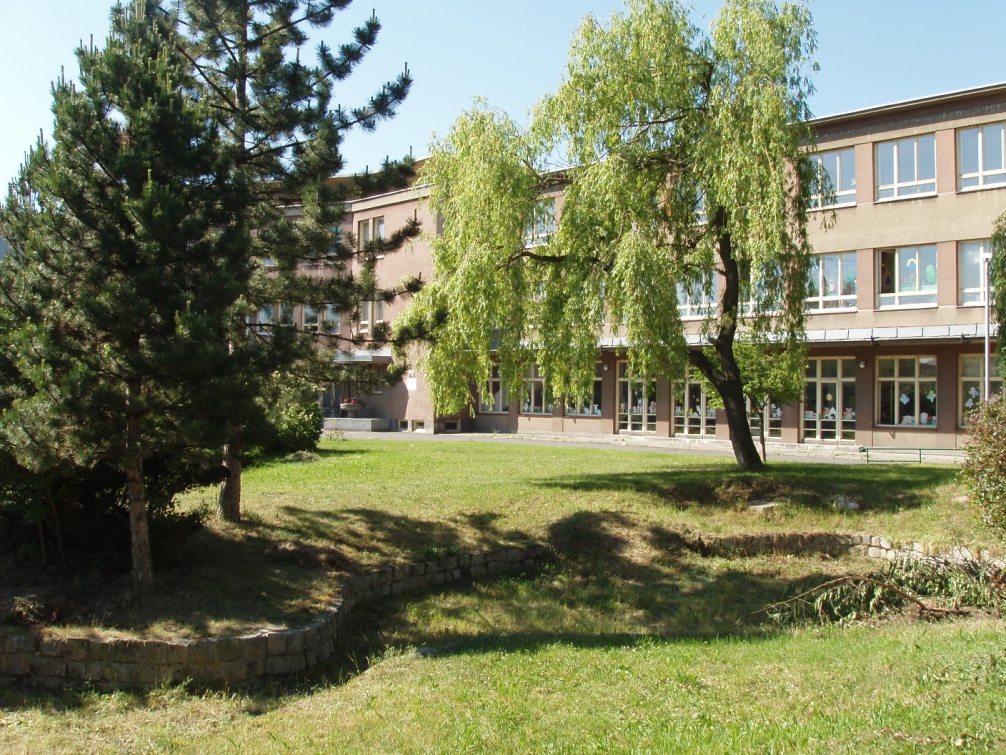 Motto:         „Něco musí brát člověk vážně, když chce mít na světě nějakou legraci.“                                                                                              O. Wilde1. Identifikační údajeNázev školy: 	Základní škola Jirkov, Nerudova 1151, okres ChomutovAdresa:       			Nerudova 1151, 431 11 JirkovIZO:				600 077 438Ředitel: 			Mgr. Petr Jiráček Koordinátor ŠVP:		Mgr. Ivana TejklováTelefon: 			603 767 647;        				603 804 731 (ŘŠ); E-mail: 			reditel@3zsjirkov.czWebové stránky: 		www.3zsjirkov.czZřizovatel: 			Město Jirkov, nám. Dr. E. Beneše 1, 431 11 JirkovTel: 474 616 411	        			E-mail: sekretariat@jirkov.cz                                           www.jirkov.czPlatnost dokumentu: od 1. 9. 2007, úpravy k 1. 9. 2013                                                                                                 Mgr. Petr Jiráček                                                                                                    ředitel školy2. Seznam použitých zkratek3. Charakteristika školyZákladní škola Jirkov, Nerudova 1151, okres Chomutov byla otevřena 1. 9. 1960. Rozhodnutím Ministerstva školství, mládeže a tělovýchovy ze dne 1. 2. 2007 je škola zapsána s účinností od 1. 9. 2007 ve školském rejstříku.Škola má kapacitu 660 žáků, školní družina 100 žáků a školní jídelna může připravovat 400 jídel.3.1 Stručná charakteristika školy     Základní škola poskytuje základní vzdělání. Směřuje k naplnění kompetencí stanovených rámcovým vzdělávacím programem pro základní vzdělávání. Kompetence představují soubory znalostí, dovedností, návyků a postojů, které jsou využitelné v učení i v životě a umožňují žákům efektivně a odpovídajícím způsobem jednat v různých situacích.     Hlavní budova školy je spojena s pavilonem školních dílen a pavilonem tělocvičen. Školní družina je umístěna v prvním patře oddělené budovy. Na tomto patře je ještě umístěna cvičná kuchyňka. V přízemí této budovy najdeme školní jídelnu se školní kuchyní.     Ke škole přiléhají rozsáhle pozemky školní zahrady a školního hřiště. Proti městskému ruchu je škola chráněna rozlehlým prostranstvím s parkovou úpravou, které školu odděluje od poměrně rušné ulice.     Škola je umístěna v části města, kde je slabé sociokulturní zázemí. Více než polovina žáků pochází z rodin sociálně znevýhodněných. Asi 60% pochází z romského etnika. Těmito aspekty jsou pochopitelně ovlivněny problémy vznikající ve výchovně vzdělávacím procesu.    Škola nemůže být jen o vážné práci. Mimořádné dny školního roku jsou pravidelně v termínovém kalendáři a znamenají nejen oživení školního života, ale i mnohem více. Mikuláš s čerty a anděly navštíví všechny třídy 1. stupně (zajišťují starší žáci). 1. dubna – na Apríla se škola změní. Žáci, ale i pracovníci si vylosují své zařazení a celý den probíhá vyučování s vyměněnými funkcemi. I tímto způsobem se snažíme ovlivňovat příznivě klima školy, klima ve třídách, aby tzv. skryté kurikulum působilo pokud možno v souladu s tím oficiálně proklamovaným.3.2 Areál školy, materiální vybavení     Celý školní areál leží v části města, která vznikla jako náhrada bydlení pro obyvatele za zrušených obcí. Proto se také nazývá Nové Ervěnice. Umístění školy a celý areál skýtá velmi dobré možnosti pro činnost školní družiny i pro tělesnou výchovu.     K dispozici je 36 učeben, z nichž 8 tvoří odborné učebny: chemie, fyziky, přírodopisu, dvě počítačové učebny, dřevo a kovodílna, školní cvičná kuchyňka Řada dalších učeben je upravena jako poloodborné učebny.     Školní družina má 2 oddělení a každé oddělení má samostatnou hernu. Všechna oddělení využívají televizní místnost vybavenou audio vizuální technikou.     Tělesná výchova se vyučuje ve dvou tělocvičnách, které jsou bohatě využívány v podvečerních a večerních hodinách i veřejností, resp. tělovýchovnými jednotami. Za příznivého počasí probíhají hodiny tělesné výchovy na školním hřišti. Na hřiště najdeme atletickou dráhu, sektor pro skok daleký, uvnitř dráhy je víceúčelové travnaté hřiště. V roce 2018 prošlo hřiště rekonstrukcí.     Předmět pracovní činnosti využívá velký školní pozemek se skleníkem a zděnou učebnou a skladem na nářadí.      Škola je vybavena počítači propojenými v síti. Všechny počítače jsou připojeny na vysokorychlostní Internet.     Školní jídelna zajišťuje školní stravování pro žáky a zavodní stravování pro zaměstnance a důchodce.3.3 Pedagogičtí pracovníci    Pedagogický sbor tvoří ředitel školy, zástupkyně ředitele školy, výchovná poradkyně, školní metodička prevence a 2 vychovatelky školní družiny a 22 učitelů. Všichni pedagogičtí pracovníci školy jsou kvalifikovaní. Pedagogický sbor je tvořen převážně ženami. Všichni pedagogičtí pracovníci prošli vzdělávacími kurzy v oblasti ICT.    Ve škole působí školní psycholog, který spolupracuje v rámci školního poradenského pracoviště se speciálním pedagogem, výchovnou poradkyní a školní metodičkou prevence. Ve škole pracuje několik asistentů pedagoga, na prvním i druhém stupni ZŠ.     Velká pozornost je věnována DVPP, proto podle možností využíváme poměrně pestrou nabídku přednášek a seminářů.  Zaměřujeme se na nové metody práce v jednotlivých předmětech, oblast pedagogiky a psychologie a v neposlední řadě vzhledem k lokalitě umístění naší školy na práci s problémovými žáky.  3.4 Žáci, rodiče     Převážná část žáků má trvalé bydliště v Jirkově. Dále do školy dojíždějí žáci z Chomutova, Otvic, Vysoké Pece a Březence. Oficiální rodičovské sdružení ustaveno není. Školská rada má šest členů – dva jmenuje zřizovatel, dva jsou voleni ze zákonných zástupců dětí a žáků školy a poslední dva jsou volení zástupci školy.  Komunikace s rodiči probíhá standardně formou třídních schůzek a informačních dnů.    Na naší škole máme bohaté zkušenosti s žáky s podpůrnými opatřeními (dříve integrovanými), ať už v běžných třídách či ve třídách zřizovaných podle §16, odst. 9 Školského zákona. Tyto třídy navštěvují žáci s vadou řeči a specifickými poruchami učení. Naše škola má vypracované minimální výstupy pro žáky s lehkým mentálním postižením. V současné době vzdělává žáky s LMP na prvním i druhém stupni. Škola je připravena i na vzdělávání žáků mimořádně nadaných. 3.5 Dlouhodobé projekty, spolupráce s rodiči a jinými subjekt     Škola nabízí širokou škálu volnočasových aktivit. Nabídka je široká - sportovní aktivity, práce na PC, angličtina a němčina, výtvarné činnosti.     Každý rok pořádáme výjezdy do škol v přírodě, plavecký výcvik. Realizujeme i adaptační výjezdy pro žáky 6. ročníků.     Další výraznou aktivitou je sběr druhotných surovin, plastových lahví a víček od pet lahví, kdy mezi sebou soutěží jednotlivé třídní kolektivy.       Každoročně organizují žáci naší školy mikulášskou nadílku pro děti v MŠ a žáky 1. – 5. tříd. V minulých letech se osvědčil i celoškolní projekt Den Země. Výrazně vzrostla spolupráce s Policií ČR a Městskou Policií Jirkov, která připravuje především pro děti I. stupně některé akce a projekty (Bambiriáda, AJAX, …), pro žáky II. stupně pak besedy a přednášky v rámci prevence rizikového chování.     Naši žáci se účastní různých oborových olympiád a úspěchy zaznamenáváme v řadě sportovních soutěží.     Mezi naše další partnery, se kterými spolupracujeme, patří především MěÚ Jirkov, s MěÚ Chomutov, Městská policie Jirkov, PČR, ÚP, PPP v Chomutově, SPC v Měcholupech, Dyáda v Chomutově, Paraplíčko v Jirkově, DDM v Chomutově, ZUŠ v Jirkově,  okolní ZŠ, Autoškola Omega v Chomutově, Státní zdravotní ústav v Praze, Zdravotní ústav v Ústí nad Labem.4. Charakteristika ŠVP4.1 Zaměření školy      Školní vzdělávací program je koncipován tak, aby na úrovni školy (dále ročníků, předmětů) vytvářel co nejlepší předpoklady pro postupné osvojování klíčových kompetencí, které stanovuje rámcový vzdělávací program pro základní vzdělávání a které tvoří jeho základní strategii. V etapě základního vzdělávání jsou za klíčové považovány tyto kompetence:4.2 Zajímavá školaŠkola by měla být zajímavá. Náš vzdělávací program nese název "Něco musí brát člověk vážně, když chce mít na světě nějakou legraci. Je to možná přesnější vyjádření všeobecně známé (a námi nepopírané) zásady „škola hrou“. Jasně si totiž uvědomujeme jednak to, že hra a zábava je pro dítě vážnou prací, ale jednak i to, že vychováváme děti od 6 do 15 let. Je rozdíl, jak si hraje a baví se prvňák, a jak deváťák. V podstatě platí – čím starší žáci, tím se hra a zábava stále více blíží naprosto vážné práci. Tím také narůstá podíl volní stránky, protože i při zajímavé práci nastávají okamžiky méně záživných, až otravných činností, leč pro dobrý výsledek nezbytných. Stejně tomu je i v procesu tradičního učení. Je poctivé si přiznat, že učitel musí pro úspěch svých žáků udělat mnoho, ale aspoň kousek (lépe kus) naproti musí přijít i žák. 4.3 Spolupráce a vzájemná pomocDalším důležitým stavebním prvkem je spolupráce a vzájemná pomoc. Všichni ve škole, velcí i malí, se musí cítit jako spolupracovníci, kteří pomohou a kterým také bude pomoženo. Nesmíme zapomenout, že co nejaktivnějšími spolupracovníky by se měli stát rodiče. Bohužel někteří rodiče nevidí ve škole partnera při výchově a vzdělání svých dětí, ale úhlavního nepřítele. Naším společným cílem musí být harmonicky rozvinutá osobnost dítěte a v neposlední řadě úspěchy školy. Pod pojmem úspěch přitom nerozumíme zdaleka jen poháry a diplomy, i když i těch je hodně. Hlavní je zapojení desítek dětí do pravidelné volnočasové aktivity podle zájmu dítěte.4.4 Klima školyVelký význam pro úspěšnost školy má její atmosféra. Od estetičnosti prostředí přes mezilidské vztahy, pozitivní školní tradice a rituály, symboly až po pocit bezpečí a jistoty.  Říká se, že škola je přípravou na život. Není tomu tak zcela přesně. Škola je už život sám, i když specifický, ale zvláštní je přece každé prostředí – např. atmosféra v nemocnici je jiná než v továrně atd. Proto by se ve škole mělo dít co nejméně „jako“, ale co nejvíce „skutečně, opravdu“, se vší vážností. Ač je to vlastně velká hra…Běžně je používána frontální výuka, vedle ní je používána skupinová forma. Do výuky jsou začleňovány exkurze, které úzce souvisí s probíranými tématyNa klima školy a jednotlivých tříd jsou zaměřeny programy primární prevence a adaptační výjezdy žáků 6. ročníků.4.5 Všestrannost i preferenceCelková koncepce vychází z toho, že ústředním cílem školy je přispět k výchově odpovědného, sociálně tolerantního občana vybaveného základními vědomostmi a hlavně dovednostmi. Základní škola je o všestrannosti. Přesto z pohledu současného světa s výhledem do budoucnosti můžeme ústřední cíl rozdělit na několik dílčích, které by škola měla sledovat a preferovat především. Naše škola klade důraz na naplnění těchto čtyř základních gramotností. Je to gramotnost občanská (politická), jazyková, informační a metodologická. Občanská gramotnost by měla přispět k výchově budoucího dobrého občana (táty, mámy, souseda, spolupracovníka …). Jazyková část se soustřeďuje na komunikaci, začíná mateřským jazykem a pokračuje cizími jazyky. Informační gramotnost neznamená jen práci s počítači, ale výcvik ve zvládnutí informační záplavy – informace umět získat, třídit a použít, využít. Sem např. patří mj. důraz na čtení s porozuměním, ne na „hlasitou krásu“. Cíl metodologický znamená vedení k tvořivému řešení problémů, hledání různých variant řešení. Už tento stručný nástin dává tušit, že málokterá gramotnost je úkolem jen určitého předmětu, i když podíl některého je někdy někde vyšší. Tento vytyčený cíl musí prolínat prací všech předmětů a ročníků. Na druhou stranu to neznamená, že se nesmí objevit nic, co nezapadá do uvedených čtyř oblastí. I memorování má své místo, pokud je to místo rozumně vybrané (je asi rozdíl v učení se násobilce či přítokům Labe - zpaměti bez mapy).4.6 Výchovné a vzdělávací strategieMOTTO: "Klíčové kompetence nemůže žákům pomáhat vytvářet a rozvíjet ten, kdo si je dosud nevytvořil sám a kdo je sám v sobě nerozvíjí."Kompetence k učení (mj. efektivní vlastní učení se, práce s informacemi, samostatné pozorování, experimentování atd.)Vedeme žáky k zodpovědnosti za jejich vzdělávání i za jejich budoucnost, připravujeme je na celoživotní učení.Jdeme příkladem - neustále si dalším vzděláváním rozšiřujeme svůj ,,pedagogický obzor."Kompetence k řešení problémů (rozpozná problém, plánuje způsob řešení, kriticky myslí, využívá vědomosti pro různé varianty řešení atd.)Učíme žáky nebát se problémů (problémy byly, jsou a budou). Problém není hrozba, ale výzva.Podporujeme různé přijatelné způsoby řešení problému na modelových příkladech ve svých předmětech.Podporujeme samostatnost, tvořivost a logické myšlení.Podporujeme týmovou spolupráci.Kompetence komunikativní (formuluje a vyjadřuje své myšlenky, naslouchá druhým, využívá informační a komunikační prostředky atd.)Vedeme žáky k využívání informačních a komunikačních prostředků ke kvalitní a účinné komunikaci s okolním světem.	Rozvíjíme u žáků schopnost formulovat a vyjadřovat své myšlenky a názory jak ústně tak písemně.Učíme žáky naslouchat druhým, porozumět jim a vhodně na ně reagovat.Prohlubujeme schopnost porozumění různým typům textů a záznamů, obrazových materiálů, běžně užívaných gest a zvuků.Kompetence sociální a interpersonální (spolupracuje v týmu, je ohleduplný k jiným, přispívá k diskusi v menším i větším kolektivu atd.)Rozvíjíme u žáků schopnost spolupracovat, pracovat v týmu, respektovat a hodnotit práci vlastní i druhých.Upevňujeme v žácích vědomí, že ve spolupráci lze lépe naplňovat osobní i společné cíle.Podporujeme vzájemnou pomoc, vytváříme situace, kdy se žáci vzájemně potřebují.Kompetence občanské (respektuje přesvědčení druhých, chápe základní demokratické principy společnosti, rozhoduje se zodpovědně, jedná ekologicky atd.)Netolerujeme nekamarádské chování a odmítání pomoci.Důsledně dbáme na dodržování pravidel chování ve škole, stanovených ve vnitřních normách školy.Vedeme žáky k sebeúctě a k úctě k druhým lidem.Podporujeme různé formální i neformální způsoby spolupráce s obcí, policií, dětským domovem.Jdeme příkladem - respektujeme právní předpisy.Jsme připraveni komukoli ze žáků podat pomocnou ruku.Kompetence pracovní (používá bezpečně a účinně materiály, nástroje a vybavení, přistupuje zodpovědně k výsledkům pracovní činnosti atd.)Vedeme žáky k pozitivnímu vztahu k práci.Žádnou práci netrestáme, kvalitně odvedenou práci vždy pochválíme.Důsledně vedeme žáky k dodržování vymezených pravidel, ochraně zdraví a k plnění svých povinností.Různými formami (exkurze, film, beseda, spoluprací s ÚP apod.) seznamujeme žáky s různými profesemi.Cíleně ujasňujeme představu žáků o reálné podobě jejich budoucího povolání.Pozn.: Úplné vymezení klíčových kompetencí uvádí rámcový vzdělávací program. K osvojování výše uvedeného směřuje každodenní činnost školy, tj. vyučování, ale i všechny ostatní činnosti a akce, které se školou souvisejí. Jestliže bychom měli vytyčit základní pilíře, na kterých je koncepce školy postavena, mohli bychom uvést tyto:Škola směřuje k cílům základního vzdělání a tím k utváření klíčových kompetencí žáků, hlavně ve zkvalitnění a modernizaci a modernizaci výuky. Škola nemá žádné specifické zaměření. Vzhledem k umístění školy v části města, kde žije většina dětí v méně podnětném rodinném prostředí, se snaží škola žákům nabídnout pestrou paletu volnočasových aktivit. 4.7 Vzdělávání žáků se specifickými vzdělávacími potřebamiPojmem žáci se specifickými vzdělávacími potřebami označujeme v souladu se Školským zákonem vzdělávající se jedince, kteří k naplnění svých vzdělávacích možností nebo k uplatnění a užívání svých práv na rovnoprávném základě ve srovnání s ostatními potřebují poskytnutí podpůrných opatření. Jedná se o nezbytné úpravy ve vzdělávání a školských službách, které odpovídají zdravotnímu stavu, kulturnímu prostředí nebo jiným životním podmínkám žáka, a které těmto žákům poskytuje bezplatně škola a školské zařízení. Naše škola vzdělává poměrně velké procento žáků s potřebou podpůrných opatření 1. – 3. (máme i jednoho žáka se 4. stupněm podpůrných opatření) stupně včetně žáků s Individuálními vzdělávacími plány. Žáci jsou vzděláváni v běžných třídách či ve třídách zřízených podle §16 Školského zákona. Několik žáků na prvním i druhém stupni je vzděláváno za pomoci asistenta pedagoga. Základem naší práce s těmito žáky je především odborná připravenost pedagogů a úzká spolupráce s rodiči, PPP, SPC (Měcholupy, Teplice) a SVP (Dyáda) a také dětskými lékaři včetně pedopsychiatrů. Se souhlasem zákonných zástupců jsou žáci odborně vyšetřeni školským poradenským zařízením a na základě tohoto doporučení je podle potřeby vypracován IVP či jiné podpůrné opatření, podle něhož probíhá vzdělávání žáků se speciálními vzdělávacími potřebami.  IVP vypracovávají třídní učitelé a (zejména na druhém stupni ZŠ) učitelé příslušných předmětů, kterých se některá omezení týkají, ve spolupráci se školním psychologem a školním speciálním pedagogem. Zákonní zástupci svým podpisem potvrdí, že byli řádně seznámeni s postupem a metodami vzdělávání jejich dítěte. Tento plán je pravidelně vyhodnocován. Podle potřeb může být během školního roku doplňován a upravován. Metodickou pomoc učitelům a asistentům pedagoga poskytuje školní psycholog a školní speciální pedagog.Při realizaci vzdělávacího procesu vycházíme z konkrétního zjištění a popisu speciálních vzdělávacích potřeb a možností žáků. Od září 2018 budeme školou bezbariérovou, neboť budeme mít ve škole pásový schodolez určený pro přepravu žáků na vozíčku.Pro žáky s potřebou podpůrných opatření zabezpečujeme:Upravujeme vzdělávací obsah tak, aby vyhovoval skutečným možnostem těchto žáků.Podle potřeb zařazujeme speciální pedagogickou péči. Především logopedickou péči i žákům v běžných třídách. Speciální pedagog má specializaci v oboru logopedie, surdopedie.Využíváme kompenzační didaktické pomůcky, speciální učebnice, výukové programy.Uplatňujeme princip diferenciace a individualizace vzdělávacího procesu při organizaci činností, stanovování obsahu, forem a metod výuky.Využití asistenta pedagoga.Pro žáky se sociálním znevýhodněním zabezpečujeme:Spolupracujeme se školním psychologem, školním speciálním pedagogem, externími odborníky (např. Centrum pro integraci cizinců), sociálními pracovníky; snažíme se volit metody a formy práce tak, aby zohledňovaly zkušenosti a potřeby žáků různých etnik.Dětem azylantů a cizinců věnujeme individuální péči při doplnění znalosti českého jazyka a toto je zohledněno i při klasifikaci (první rok v novém – cizojazyčném prostředí nejsou klasifikováni z českého jazyka).Nenásilnou formou je seznamujeme s českými kulturními zvyklostmi a tradicemi.Podle možností poskytujeme speciální učebnice a materiály.Vytvářením příznivého klimatu ve třídě se snažíme o bezproblémové začlenění do kolektivu.U žáků z rodin s nízkým sociálně kulturním a ekonomickým postavením se zaměřujeme na důkladné zmapování rodinného prostředí a vlivů, které na žáka působí.Pravidelně důsledně kontrolujeme docházku do školy a způsob omlouvání, se zákonnými zástupci udržujeme pravidelnou komunikaci.Úzkou spoluprací s rodinou, školním psychologem a speciálním pedagogem a dalšími odborníky se snažíme předcházet rizikovému chování, kterým jsou tito žáci více ohroženi.4.8 Vzdělávání žáků nadaných a mimořádně nadanýchNadaným žákem se dle vyhlášky 27/2016 rozumí jedinec, který při adekvátní podpoře vykazuje ve srovnání s vrstevníky vysokou úroveň v jedné či více oblastech rozumových schopností, v pohybových, manuálních, uměleckých nebo sociálních dovednostech.Za mimořádně nadaného žáka se považuje žák, jehož rozložení schopností dosahuje mimořádné úrovně při vysoké tvořivosti v celém okruhu činností nebo v jednotlivých oblastech rozumových schopností.Již od 1. třídy věnujeme pozornost rozboru výsledků práce žáků a jejich portfolií, rozborem testů, úloh, rozhovorem se žáky a jejich rodiči a celkovým pozorováním žáků ve školní práci se snažíme odhalit mimořádné nadání, a pokud je to možné, odlišit jej od nerovnoměrného vývoje.Pro naše pozorování jsou důležitá některá kritéria, o která se opíráme při identifikaci nadání. Jde o dlouhodobý proces (1. -3. třída). Aktuálně žádného takového žáka ve škole nemáme. Sledujeme především, zda:Žák svými znalostmi přesahuje stanovené požadavky.Má sklon k perfekcionalismu.Rychle se orientuje v učebních postupech a volí vlastní řešení úloh.Má zálibu v řešení problémových úloh.Převládá kvalitní koncentrace při řešení úloh, dobrá paměť, nachází kreativní postupy.Snaží se projevit a uplatnit znalosti a dovednosti ve školním prostředí.V souvislosti s tím se soustředíme i na některé specifické projevy chování:Problematický přístup k pravidlům školní práce, snaha vytvářet si vlastní pravidla.Malá ochota spolupracovat v kolektivu.Způsob komunikace s učiteli může být kontroverzní.Při identifikaci nadání úzce spolupracujeme se  zákonnými zástupci žáka. S jejich souhlasem spolupracujeme se speciálními pedagogy a psychologem, jejichž diagnostika je pro nás rozhodující.Žákům, u nichž bylo diagnostikováno vysoké nadání, ale i žákům, kteří nebyli vyšetřeni speciálním pedagogem a projevují některé znaky nadaných žáků, věnujeme zvláštní individuální péči. Dáváme jim prostor při řešení problémů k uplatnění vlastních nápadů a návrhů na řešení. Při skupinové práci mají možnost pracovat samostatně. Máme pro ně připravené obtížnější úkoly a problémy, které mohou samostatně řešit. Pokud jim vyhovuje a nenarušuje to práci ostatních, umožníme jim pracovat vlastním tempem, řešení obohacovat o vlastní nápady a poznatky. Snažíme se taktním pedagogickým přístupem i nadané žáky vést k dodržování pravidel a respektování kolektivu, přitom není omezena možnost rozvíjet svůj talent v prostředí třídního kolektivu. Pravidelně spolupracujeme se zákonnými zástupci nadaných žáků a probíráme s nimi možnosti dalšího rozvoje žáka, zda mu vyhovuje pracovní tempo a metody. Rozhovorem se zákonnými zástupci mimo termíny běžných třídních schůzek zároveň zjišťujeme, zda i rodinné zázemí je motivující pro rozvoj jeho nadání.Pro žáka mimořádně nadaného třídní učitel ve spolupráci s dalšími učiteli, školním psychologem a školním speciálním pedagogem vypracuje individuální vzdělávací plán na základě Doporučení školského poradenského zařízení. Individuální vzdělávací plán má písemnou podobu, může být upravován a doplňován v průběhu školního roku. Při vzdělávání nadaných a mimořádně nadaných žáků způsob výuky vychází z principů individualizace a vnitřní diferenciace.Při vzdělávání žáka s mimořádným nadáním budeme využívat Střediska podpory nadání Ústeckého kraje v PPP Kadaň.Mezi podpůrná opatření patří:Předčasný nástup dítěte do školy.Vnitřní diferenciace v některých předmětech.Účast žáka na výuce ve vyšším ročníku.Obohacování učiva- doplnění, rozšíření, prohloubení.Zadávání specifických úkolů (pro žáka zajímavých).Účast na soutěžích.Nabídka nepovinných předmětů a zájmových aktivit.Pomůcky v rámci podpůrných opatření (mikroskop, dalekohled,…)Nabídka literatury, her.5. Průřezová témata5.1 Průřezová témata – zkratky5.1.1 Osobnostní a sociální výchova (OSV)Osobnostní rozvojRozvoj schopností poznáváníSebepoznání a sebepojetíSeberegulace a sebeorganizacePsychohygienaKreativitaSociální rozvojPoznávání lidíMezilidské vztahyKomunikaceKooperace a kompeticeMorální rozvojŘešení problémů a rozhodovací dovednostiHodnoty, postoje, praktická etika5.1.2 Výchova demokratického občana (VDO)Občanská společnost a školaObčan, občanská společnost a státFormy participace občanů v politickém životěPrincipy demokracie jako formy vlády a způsobu rozhodování5.1.3 Výchova k myšlení v evropských a globálních souvislostech (EGS)Evropa a svět nás zajímáObjevujeme Evropu a světJsme Evropané5.1.4 Multikulturní výchova (MKV)Kulturní diferenceLidské vztahyEtnický původMultikulturalitaPrincip sociálního smíru a solidarity5.1.5 Enviromentální výchova (ENV)EkosystémyZákladní podmínky životaLidské aktivity a životní prostředíVztah člověka a prostředí5.1.6 Mediální výchova (MEDV)Kritické čtení a vnímání mediálních sděleníInterpretace vztahu mediálních sdělení a realityStavba mediálních sděleníVnímání autora a mediálních sděleníFungování a vliv medií ve společnostiTvorba mediálních sděleníPráce v realizačním týmu6. Učební plánI. stupeň7. Učební osnovy7.1 Osnovy I. stupeň7.1.1 Anglický jazykCharakteristika vyučovacího předmětuAnglický jazyk nabízíme jako 1. cizí jazyk od 3. ročníku s časovou dotací 3 hodiny týdně. Časová dotace ve 4. a 5. ročníku je také 3 hodiny týdně. Žáci si mohou zvolit německý nebo anglický jazyk. Hlavním cílem výuky anglického jazyka je především to, aby žáci poslouchali cizí jazyk a rozuměli základním frázím a každodenním výrazům. Důraz je kladen na správnou výslovnost a snahu domluvit se v běžných situacích. Vycházíme z toho, že již některé mateřské školy již začínají s výukou cizího jazyka a rodiče sami poskytují dětem možnost se učit německy ještě před vstupem na základní školu.Výuka je založena především na mluvení a poslechu. Je využívána audiovizuální technika, různé pracovní listy na vybarvování a dokreslování. Důraz je kladen na mluvené slovo a poslech anglických textů (rozhovory, pohádky, příběhy, pokyny učitele) Cílem je především, aby žáci porozuměli a snažili se mluvit a domluvit se.Výuka anglického jazyka je provázána s ostatními předměty: český jazyk, výtvarná výchova, hudební výchova, matematika, informatika, zeměpis. Do předmětu jsou integrována tato průřezová témata: OSV, MKV, EGS, a ENVVýchovné a vzdělávací strategie k utváření klíčových kompetencí žáků:Kompetence k učeníVolíme takové metody, aby učení bylo efektivníKlademe důraz na mluvené slovo, poslechPoskytujeme žákům možnost samostatné práce s texty, obrázky. Přinášet si vlastní texty a pracovat s nimi a organizovat si vlastní učení tak, aby bylo co nejefektivnější, motivujeme je tím k celoživotnímu učeníPoslechem anglických textů (pohádek, rozhovorů…) umožňujeme žákům poznat smysl učení se cizímu jazyku, posuzovat vlastní pokrokPodporujeme je ve sledování pořadů v angličtině, aby měli motivaci se neustále učit a zdokonalovatKompetence k řešení problémůUčíme žáky pracovat s cizojazyčným slovníkem, orientovat se v anglické učebnici a pracovním sešitě a vedeme je tím k řešení různých úloh a využívání různých zdrojů informacíDáváme žákům pokyny v angličtině a podněcujeme je k využívání získaných znalostíVytvářením cizojazyčného prostředí je směřujeme k hledání ve slovníku, jiných zdrojích a řešit situace, i když přímo nerozumí cizí řeči (textu)Učíme je nenechat se odradit případným nezdarem (pokud hned neporozumí anglicky mluvenému slovu)Kompetence komunikativníUmožňujeme žákům poslech různých typů anglických textů, jejich porozuměníSeznamujeme je s možnostmi využití informační a komunikační prostředky a technologie pro kvalitní a účinnou komunikaci s okolním světem (anglická korespondence se žáky v zahraničí)Kompetence sociální a personálníFormou her a soutěží učíme žáky spolupracovat ve skupině a respektovat pravidla práce v týmuVštěpujeme jim ohleduplnost a úctu k druhým lidem, aby přispívali k upevňování dobrých mezilidských vztahůPomáháme jim, aby si vytvářeli pozitivní představu o sobě samém a sebedůvěru Kompetence občanskéUčíme žáky, aby se uměli vcítit do situace svých spolužáků a brali na ně ohledSeznamujeme žáky s cizími kulturními zvyky a tradicemi a vedeme je k uvědomění si našich tradic a vštěpujeme jim, aby si vážili našeho kulturního i historického dědictvíPři procvičování anglické konverzace navozujeme situace, v nichž se žáci učí poskytnout pomoc, chovat se v krizových situacích, odmítnout hrubé násilí a postavit se proti hrubému zacházeníKompetence pracovníVedeme žáky k tomu, aby znalosti angličtiny používali v běžných životních situacích, při práci s počítačem, ovládali výukové programy v angličtině.Neustále zdokonalujeme používání cizojazyčného slovníku, jazykových příruček apod.Cílem výuky angličtiny na 1. stupni je především odstranění ostychu z mluvení v angličtině, proto umožňujeme žákům vlastní přiměřené tempo. Při hodnocení klademe důraz na mluvené slovo a řešení běžných životních situací v němčině. Nadanější žáci mají možnost zpracovávat vlastní konverzační témata a obtížnější gramatické úkoly. U žáků se specifickými vzdělávacími potřebami se soustředíme především na správné vzory (předlohy) v mluvení a základní dorozumívací dovednosti. Výuka je doplňována výukovými programy v angličtině v učebně informatiky, poslechem cizojazyčných textů, pohádek, písniček, atd. Dále žáci mají možnost se účastnit projektů a soutěží (např. překladatelská, recitační, jazykových olympiád) pořádaných školou domovskou nebo jinými školami či institucemi.7.1.2 Český jazykCharakteristika vyučovacího předmětuJazyk a jazyková komunikace zaujímá stěžejní postavení ve výchovně vzdělávacím procesu. Při realizaci tohoto vzdělávacího oboru se vytvářejí předpoklady k efektivní mezilidské komunikaci tím, že se žáci učí interpretovat své reakce a pocity tak, aby dovedli pochopit svoji roli v různých komunikačních situacích a aby se uměli orientovat při vnímání okolního světa i sebe sama.Prvořadým cílem na 1. stupni tohoto předmětu je porozumění rodnému jazyku v mluvené, čtené i psané formě. Čtení a psaní jsou základní dovednosti gramotnosti žáků.Předmět je rozdělen do 4 hlavních složek:Jazyková výchovaČtení a literární výchovaKomunikační a slohová výchovaPsaníČinnosti při výuce jsou různorodé a pestré, často se střídají. Stěžejní složkou v 1. ročníku je čtení a psaní. V dalších ročnících se toto zdokonaluje a prohlubuje. K získaným dovednostem čtení a psaní se přidává složka jazyková, komunikační a slohová výchova. V hodinách je vždy činnost kombinována se čtením tak, aby žáci činnost zvládli bez velké zátěže a nepodléhali únavě a jednotvárnosti. Všechny 4 složky českého jazyka jsou úzce propojeny a v jednotlivých hodinách nejsou ostře odděleny.K výuce je využívána  interaktivní tabule, výukové programy na PC, navštěvujeme divadelní představení a jiné kulturní pořady, které souvisí s výukou, jsou využívány různé didaktické pomůcky, nástěnné tabule, audiovizuální technika a demonstrační pomůcky.Při práci s dětmi s poruchami učení využíváme speciální demonstrační pomůcky pro rozvoj smyslového vnímání. Žáci s poruchami řeči mohou navštěvovat hodiny nápravy, kde je využíváno např. logopedické zrcadlo, pexeso pro správnou výslovnost a interaktivní tabule. Žákům hodnotíme práci po kratších celcích, pro okamžitou kontrolu a motivaci pro další práci. Nadaným žákům zadáváme složitější úkoly a ti mají možnost reprezentovat školu v různých soutěžích.Žáci mají možnost reprezentovat školu v různých soutěžích.Každý rok připravujeme celodenní projekty. Předmět český jazyk je úzce spjat se všemi vyučovacími předměty. Do předmětu jsou začleněny některé okruhy z průřezových témat:Mediální výchova, environmentální výchova, výchova demokratického občana, multikulturní výchova, osobnostní a sociální výchovaVýchovné a vzdělávací strategie pro rozvíjení klíčových kompetencí žáků:Kompetence k učeníU žáků rozvíjíme dovednosti potřebné k osvojení učiva, předkládáme žákům možnosti používání osvojených dovedností z jazykového vzdělávání v jiných oblastech.Umožňujeme žákům přístup k různým literárním textům (Slabikář, čítanky, dětské naučné časopisy,…).Žáky vedeme k systematickému ukládání informací, k aplikaci naučených pravidel pravopisu a jejich vzájemnému propojování.Seznamujeme je s mluvnickými a literárními termíny souvisejícími s probíraným učivemOd 2. ročníku vyžadujeme samostatné vedení úkolníčků a směřujeme žáky k organizování vlastní činnosti a zodpovědnosti za splnění úkolu Kompetence k řešení problémůZadáváme žákům úkoly s více možnostmi řešeníNavrhujeme žákům různá řešení problémů, dokončovat samostatně úkoly a zdůvodňovat závěryPři skupinových pracích mohou žáci spolu komunikovat a radit siUmožňujeme žákům sebehodnoceníPoskytujeme jim prostor pro samostatný výběr textu a práce s ním dle čtenářské vyspělostiKompetence komunikativníDo výuky zařazujeme mluvní, hlasová a dechová cvičení, poskytujeme žákům dostatek prostoru pro rozvoj písemného i ústního projevuDbáme na kultivovaný projev žákůVedeme žáky k prezentování svých myšlenek a názorůUčíme žáky porozumět různým typům sděleníKompetence sociální a personálníŘídíme práci ve skupinách tak, aby žáci při řešení problémů spolupracovaliUčíme žáky vzájemné toleranci a posouzení práce druhýchKompetence občanskéPomocí vhodného textu rozvíjíme u žáků emocionální a estetické vnímáníU žáků podporujeme národní vědomíRozvíjíme u žáků naše tradice a kulturní dědictvíKe zpestření výuky používáme encyklopedie a slovníkyUčíme žáky rozumět různým typům sděleníVedeme je ke zvládnutí komunikace i ve vyhraněných situacíchKompetence pracovníVedeme žáky k dodržování hygienických pravidel pro čtení a psaníŽáci jsou vedeni k přípravě a udržování jejich pracovního prostoruPoskytujeme žákům prostor pro rozvoj praktických dovedností a jejich propojení s výtvarnou výchovou a praktickými činnostmiDůsledností, sebehodnocením a pravidelnou kontrolou dle předem stanovených pravidel vyžadujeme od žáků dodržování dohodnutých postupů a termínů7.1.3 Hudební výchovaCharakteristika vyučovacího předmětuHudební výchova jako vyučovací předmět má časovou dotaci vždy 1 hodinu týdně v každém ročníku. V 1. A ve 2. Ročníku využíváme i hodinu dramatické výchovy, kde žáci zpívají, doprovázejí na hudební nástroje, napodobují hru na hudební nástroje a připravují se na veřejná vystoupení (vánoční advent, besídky, školní akademie,…)Hodina hudební výchovy probíhá ve třídě nebo v učebně hudební výchovy, která k tomuto účelu vybavena klavírem a hudebními nástroji. Vyučující se snaží maximálně využívat při výuce Orffův instrumentář, klasické hudební nástroje apod. Žáci také v hodinách nacvičují tanec a jiné pohybové aktivity, doprovázené hudbou a zpěvem. Žáci se také věnují poslechu hudební skladeb a v rámci možností navštěvují hudební vystoupení žáků ZUŠ v Jirkově, koncerty a jiné hudební pořady.V hodinách hudební výchovy prostřednictvím vokálních, instrumentálních, hudebně pohybových a poslechových činností vedeme žáky k porozumění hudby a hudebnímu umění. Učíme žáky vnímat a využívat hudební činnosti- rytmus, zpěv, intonaci, pohyb s hudbou, poslechové, instrumentální dovednosti. Pomocí těchto činností působíme na celkový rozvoj osobnosti žáka (hudební rozvoj).Hudební výchova je na 1. stupni rozdělena na čtyři tematické okruhy:Vokální činnostiInstrumentální činnostiHudebně pohybové činnostiPoslechové činnostiDo předmětu jsou vřazena tato průřezová témata:Výchova k myšlení v evropských a globálních souvislostechMultikulturní výchovaMediální výchovaEnvironmentální výchovaOsobnostní a sociální výchovaHudební výchova jako předmět je provázán i s jinými vyučovacími předměty jako je výtvarná výchova, tělesná výchova, českým jazykem, matematikou.U žáků, kteří jsou méně nadaní, není prioritou intonačně čistý zpěv, ale příjemný prožitek ze zpěvu, poslechu, radost z pohybu a hry na hudební nástroje. Žáci s vadami řeči si posilují sebevědomí (vady řeči při zpěvu zanikají). Nadané žáky doporučujeme do ZUŠ.Výchovné a vzdělávací strategie pro rozvíjení klíčových kompetencí žáků:Kompetence k učeníŽáky vedeme ke správnému užívání hudební terminologie a symboliky (zápis not)Vedeme je k tomu, aby dokázali využít dovednosti a poznatky z hodin Hudební výchovy v praktickém životě a propojovali je s ostatními předmětyUmožňujeme žákům samostatně experimentovat a pozorovat vlastní pokrokKaždému žákovi umožňujeme zažít úspěchKompetence k řešení problémůUčíme žáky podle jejich možností rozlišit v proudu hudby různé hudební nástrojeVedeme žáky rozlišování jednotlivých kvalit tónů, rozpoznávání dynamických a                 tempových změn v proudu znějící hudbySledujeme individuální pokrok každého žákaVedeme žáky k vzájemnému naslouchání a kritickému sebehodnoceníUčíme žáky srovnat se s nezdarem, nenechat se odradit neúspěchem a zpívat pro radostKompetence komunikativníUčíme žáky porozumět notovým zápisům, hudebním gestům, zvukům používaným při interpretaci hudebního dílaUčíme žáky využívat počítač jako způsob přenosu hudbyZajímají nás názory žákůKompetence sociální a personálníŽáky vedeme ke spolupráci ve skupině, k ovlivnění kvality společné           práceVedeme žáky ke kritickému posuzování různých hudebních žánrů a stylůVedeme žáky ke vzájemnému naslouchání (brát ohledy na druhé)Kompetence občanskáPěstujeme v žácích pozitivní vztah k uměleckým dílůmVedeme je ke kritickému zamýšlení nad hudebními dílySeznamováním žáků s hudebními díly i lidovou tvorbou vedeme žáky k pochopení našich kulturních tradicŽákům umožňujeme vlastní interpretaci písní, vlastní tvorbuUmožňujeme žákům účastnit se veřejných vystoupení, kulturních akcí a tím se aktivně zapojují do kulturního děníKompetence pracovníVedeme žáky ke správnému zacházení s hudebními nástrojiUčíme žáky používat hudební nástroje k doprovodné hřeUčíme žáky využívat své znalosti a dovednosti z jiných oborů, spojovat hudební aktivitu s pohybovou aktivitou, využívat svou radost a potěšení ze hry i v osobním životě7.1.4 InformatikaObsahové, časové a organizační vymezeníRealizován v 5. ročníku po jedné hodině týdně (všichni žáci v 5. ročníku získají základy práce na počítači pro vstup na 2. stupeň nebo pro výstup na víceleté gymnázium,žáci mohou být v hodině děleni do dvou skupin (v 5. ročníku bez žádného kritéria dělení), žáci jsou vedeni k chápání a správnému užívání pojmů z oblasti hardware, software a práce v síti. Dále jsou vedeni k praktickému zvládnutí práce s grafikou, textem. Všechny tyto nástroje se žáci učí používat pro zpracování informací, které se učí vyhledávat na Internetu. Pro vzájemnou komunikaci a předávání souborů se učí používat elektronickou poštu.S předmětem Informační a komunikační technologie úzce souvisí volitelný předmět Výpočetní technika (7. – 9. ročník).Nejdůležitější integrovaná průřezová témata: mediální výchova, výchova demokratického občana, osobnostní a sociální výchova, environmentální výchovaVýchovné a vzdělávací strategie pro rozvoj klíčových kompetencí žáků:Kompetence k učeníZadávanými úkoly žáky vedeme k  samostatnému objevování možností využití informačních a komunikačních technologií v praktickém životě, pro toto poznávání využívat zkušeností s jiným SW, spolupracovat s ostatními žáky, nápovědou (help) u jednotlivých programů, s literaturou apod.Učíme žáky vyhledávat informace na internetu a vedeme je k samostatnému zpracování a využití těchto informacíKompetence k řešení problémůZadáváme žákům takové úlohy a projekty vedoucí k tvořivému přístupu při jejich řešení, učíme žáky chápat, že v životě se při práci s informačními a komunikačními technologiemi budou často setkávat s problémy, které nemají jen jedno správné řešení, ale že způsobů řešení je víceSnažíme se propojovat vědomosti z různých předmětů a využívat je k řešení problému a k nacházení co nejlepšího řešeníVedeme žáky k využívání výukových programůKompetence komunikativníSeznamujeme žáky s možnostmi komunikace na dálku s využitím vhodné technologie – některé práce odevzdávají prostřednictvím elektronické poštyPři komunikaci dbáme na dodržování vžité konvence a pravidla (forma vhodná pro danou technologii, náležitosti apod.)Učíme žáky rozumět různým typům textů a záznamů, vyhledávat a užívat různé typy sděleníKompetence sociální a personálníPři práci žáky vedeme ke kolegiální radě či pomoci, případně při projektech je učíme pracovat v týmu, rozdělit a naplánovat si práci, hlídat časový harmonogram apod.Zároveň umožňujeme každému pracovat samostatně, hledat vlastní řešení a tím podporujeme sebedůvěru a samostatný rozvojŽáky učit hodnotit svoji práci i práci ostatních, při vzájemné komunikaci vedeme žáky k ohleduplnosti a taktu, učíme je chápat, že každý člověk je různě chápavý a zručnýKompetence občanskéSeznamujeme žáky s vazbami na legislativu a obecné morální zákony (SW pirátství, autorský zákon, ochrana osobních údajů, bezpečnost, hesla…) tím, že je musí dodržovat (citace použitého pramene, ve škole není žádný nelegální SW, chránit si své heslo…)Při zpracovávání informací vedeme žáky ke kritickému myšlení nad obsahy sdělení, ke kterým se mohou dostat prostřednictvím Internetu i jinými cestamiUmožňujeme žákům účast na projektech, soutěžích a zapojení se do aktivit, kde mohou využívat dovednosti z informatikyKompetence pracovníPěstujeme u žáků dodržování bezpečnostních a hygienických pravidel pro práci s výpočetní technikouNabízíme žákům možnost využít ICT pro hledání informací důležitých pro svůj další profesní růstVzhledem ke stále se měnícím a rychle zastarávajícím technologiím směřujeme žáky k celoživotnímu získávání nových informací a dovedností z oblasti informatiky7.1.5 Speciálně pedagogická péčeCharakteristika předmětu	Vzdělávací předmět zaujímá důležité postavení ve výchovně vzdělávacím procesu naší školy. Dovednosti získané v tomto předmětu jsou potřebné pro základní mezilidskou komunikaci žáka s okolím, jsou předpokladem k učení, užívají se pro interpretaci pocitů a reakcí v různých komunikačních situacích, přináší umění orientace při vnímání okolního světa a při sebepoznání. Obsah tohoto předmětu je komplexní a zahrnuje péči, jak skupinovou, tak individuální. Péče skupinová je naplněna přímou prací se žáky a to každodenní.	Vzdělávání v oblasti logopedie (komunikačních dovedností) směřuje k utváření a rozvíjení klíčových kompetencí žáka v oblasti komunikace:Vede ke komunikaci od jednoduché reprodukce ke spontánní komunikaci a zahrnuje rozvoj pasivní a aktivní slovní zásoby žáka. Obsahem jsou zvukomalebná slova, rozšiřování slovní zásoby dle slovních druhů (podstatná jména, přídavná jména, příslovce, zájmena, předložky a ostatní slovní druhy). Jednotlivé postupy rozšiřování a zpřesňování slovní zásoby nelze od sebe v praxi oddělovat. Určitý řád v rozšiřování slovní zásoby (a dále ve stavbě vět), ale usnadňuje nácvik, umožňuje snadnější pochopení jeho zákonitostí, jejich účelnějších využití i mimo nácvik a zrychluje tak proces vývoje řeči. Při nácviku jednotlivých mechanismů obecného rozvoje řeči se začíná rozšiřovat slovní zásoba cíleně. Používají se okruhy slov obsahově příbuzných.Vede ke korekci expresivního dysgramatismu k tvorbě modelových vět. Zahrnuje rozvíjení aktivní slovní zásoby a korekce expresivního dysgramatismu. Zahrnuje dále tvorbu modelových vět. Věty cílených, nutných, alternativních otázek.Vede k nácviku otázky a odpovědi.Vede ke tvorbě analogií (k rozvíjení verbální paměti, k verbálnímu stereotypu, ke spojování vět do jednoduchého příběhu, k montáži textu, k doplnění děje, k dovyprávění, k popisu tematického obrázku, k monologickému vyprávění).Vede ke zvládnutí, chápání a užití vyjadřování pomoci rozšířené imitace.Vede k vyrovnání se a kompenzaci individuálního defektu dle diagnózy.Vede k rozvoji osobnosti žáka, zvýšení jeho sebevědomí a v konečném efektu k jeho seberealizaci v životě.Nedílnou součástí logopedické péče je kromě odborného vedení i užití specifických pomůcek a přístrojů k podpoře požadovaného efektu při handicapu řeči.Základní struktura práce ve skupině:Motivační hra (výběr se řídí potřebou vyvození a fixace návyků a návazností na další postupný cíl a reedukace)Dechové cvičeníFonační cvičeníArtikulační cvičeníRytmická cvičení, rytmické struktury, pohybová a relaxační cvičeníGymnastika mluvidelCvičení laterality, prostorové a časové orientaceSmyslová cvičeníMasáže a automasážní techniky (koordinace v orofaciální oblasti)Myofunkční terapieCvičení zrakového vnímání, pamětiCvičení sluchového vnímání, pozornosti, paměti a reprodukceCvičení fonematického sluchuCvičení zaměřená na rozvoj pasivní a aktivní, gramaticky správné exprese a na porozumění řečiVšechna dílčí cvičení, týkající se produkce řeči, prolínají během celého vyučovacího procesu.B. Reedukace individuální	Individuální reedukace se provádí v hodinách vyučovacího předmětu Logopedická péče. Každá vyučovací hodina je zaměřena na individuální potřeby žáků a obsahově vychází z diagnózy každého žáka. Tato diagnóza je podpořena vyšetřením odborných lékařů – specialistů. Individuální plán vychází z diagnózy každého žáka s přihlédnutím k věku a specifice osobnosti a fyziologického stavu vývoje řeči.Zásady logopedické péče u poruch řečové komunikaceV oblasti logopedické péče je třeba respektovat široce platné zásady:Postupy vyvozování intaktních percepčně motorických vzorů jednotlivých hlásek nemohou být základem péče u závažnějších poruch řečové komunikace a nelze je považovat za dominantní metodiku logopedické péče.Projevy závažné poruchy řečové komunikace by neměly blokovat rozvoj impresivních jazykových schopností žáka, rozvoj jeho zrakové a sluchové percepce, kognitivních procesů. Žák by měl mít přirozený sociální kontakt s vrstevníky.Logoped vychází i ze zásad obecných:NázornostPosloupnostMotivace, pochvalaReflexnostPřiměřenostPřesnostDůslednostMinimální akce a reakceMultisenzoriální přístupPedagogický optimismus, taktPomůcky a přístroje v logopedické praxi	Při logopedické práci v předmětu Logopedická péče dominuje na prvním místě lidský faktor, ale je možné užívat i různých technických pomůcek a přístrojů jako pomocných prostředků.	Jejich význam je kompenzační (pomáhají zlepšovat motorickou neobratnost mluvidel). Dále motivační (podněcují žáka ke spolupráci) a urychlující (pomáhají pro stanovení rychlé a přesné diagnózy).Třídění pomůcek:stimulačníPodněcují k napodobení a vydání zvuku, hlasu, k mluvenému slovu a ke správnému dýchání a fonaci (hračky, zvukové hračky, dětské hudební nástroje a Orffovy nástroje, pomůcky pro dechové cvičení – bublifuk, balónky, peří, brčka, větrníky, proužky papíru, přefukování, foukání do vody, atd., práce s PC)motivačníZahrnují vše, co žáka motivuje ke spolupráci s logopedem (hračky, logopedická pexesa, loto, maňásek, dětský telefon, společenské hry).názornéVytváří si je sám učitel, logoped (soubory obrázků, slov, říkanek, pomůcky a obrázky pro rozvoj řeči, odborné publikace a literatura, dovednosti v rámci školy)registračníOdvracení pozornosti vadně mluvícího jednotlivce od své vlastní řeči a koncentrace (pravidelný rytmus, metronom)       didaktickéSlouží k diagnostice jednotlivých diagnóz (obrázky, texty, testy, záznamové nahrávky, hračky, zrcadlo, stopky, vlastní vytvořené pomůcky, špátle, zrcátky)derivačníUžívají se při nácviku artikulace, při kolektivním nácviku ve třídě pro signalizaci správnosti a nesprávnosti zvuku (malá a velká logopedická zrcadla).podpůrnéVyužívají se při nácviku artikulace, umožňují zvětšení čelistního úhlu, zlepšení motoriky jazyka. Žáka je nutné psychicky připravit.vlastní pomůcky učitelePomůcky, které se dají využít ve více oblastech k více činnostem (píšťala, balónky, zrcadlo).Výchovné a vzdělávací strategie, které cíleně utvářejí a rozvíjejí klíčové kompetence žákůKompetence k učeníUplatňujeme individuální přístup k žákůmUmožňujeme žákům poznat souvislosti jejich znalostí a dovednostíVedeme žáky k trpělivosti, povzbuzujeme je, pro hodnocení používáme prvky pozitivní motivacePromýšlíme a využíváme mezipředmětové vztahyKompetence k řešení problémůPodporujeme využívání moderní techniky při řešení problémůSeznamujeme žáky se strategiemi řešení problémůVedeme žáky ke kontrole vlastní práceKompetence komunikativníVedeme žáky ke vhodné komunikaci se spolužáky, s učiteli, ostatními dospělými ve škole i mimo niVedeme žáky k vyjadřování a obhajování názorů a kultivujeme jejich projevVyužíváme modelové a herní situace k nácviku dovednostiKompetence sociální a personálníUčíme žáky vzájemné toleranci a hodnocení práce své i druhýchVedeme žáky ke spolupráci při skupinové práciKompetence občanskéPomocí textu rozvíjíme u žáků emocionální a estetické cítěníPodporujeme u žáků národní vědomíKompetence pracovníVedeme žáky k dodržování hygienických pravidel a správných návyků při mluvení, čtení a psaníUčíme žáky připravit si a udržet pracovní prostor7.1.6 MatematikaCharakteristika předmětuPředmět matematika je vyučován v 1. – 4. Ročníku 5 hodin týdně, v 5. Ročníku 4 hodiny týdně.Vzdělávací obsah předmětu je rozdělen do 4 tematických okruhů:Čísla a početní operaceZávislosti, vztahy a práce s datyGeometrie v rovině a prostoruNestandardní aplikační úlohy a problémyVýuka matematiky probíhá v kmenových učebnách, v učebně s interaktivní tabulí nebo v učebně výpočetní techniky. Je založena na aktivních činnostech, typických pro práci s matematickými objekty s využitím matematiky v reálných situacích. Poskytuje dovednosti a vědomosti potřebné v praktickém životě. Důraz je kladen na důkladné porozumění základním myšlenkovým postupům a pojmům matematiky a jejich vzájemným vztahům.Žáci si osvojují některé pojmy, algoritmy, terminologii, symboliku a způsoby jejich využití. Zaměřujeme se na rozvoj dovedností žáků. Metody práce jsou zaměřené na samostatnost žáků, řešení problémů, sebekontrolu, didaktické hry.V rámci předmětu jsou realizována průřezová témata:Výchova k myšlení v evropských a globálních souvislostechVýchova demokratického občanaEnviromentální výchovaOsobnostní a sociální výchovaUčivo matematiky je úzce propojeno i s ostatními předměty: prvouka, vlastivěda, přírodověda, výtvarná výchova, pracovní činnosti, hudební výchova, informatikaVýchovné a vzdělávací strategie pro rozvíjení klíčových kompetencí žáků:Kompetence k učeníŽáky vedeme ke stručnému a přesnému vyjadřování s použitím matematické symbolikyV geometrii učíme žáky zdokonalovat grafický projev, zapsat slovní úlohuRozvíjíme exaktní, logický, abstraktní a kombinatorický projevUčíme žáky věcně a srozumitelně argumentovat při zdůvodňování a obhajování řešeníVedeme žáky ke kontrole svých výpočtů, aby prováděli a zapisovali zkouškuVyužíváme tabulky násobků, popřípadě kalkulátorKompetence k řešení problémůRozvíjíme u žáků důvěru ve své schopnosti při řešení úloh, k systematičnosti, sebekontrole, vytrvalosti a přesnostiPosilujeme sebedůvěru při chybě a cestě ke správnému řešeníPomáháme podle potřebyVedeme žáky k promýšlení způsobu řešení problémů, objevování různých variant řešení problémůVedeme je k provádění rozboru problému a plánu řešení, odhadování výsledků, volbě správného postupu, vyhodnocování správnosti výsledkůZajímáme se o náměty, názory a zkušenosti žáků při řešení slovních úlohKompetence komunikativníKlademe otázky s problematickým řešenímVedeme žáky k užívání správné terminologie a symbolikyZadáváme úlohy s různými postupy řešeníUčíme žáky souvislému a kulturnímu projevu, věcnému a jasnému vyjadřováníKompetence sociální a personálníUmožňujeme žákům posouzení zvládnutých celkůVedeme žáky ke srozumitelné a věcné argumentaciUčíme žáky pracovat v týmuKompetence občanskéVedeme žáky ke kritickému myšlení nad obsahy sděleníUčíme žáky dodržovat úpravuUčíme je chápat základní principy práv a povinností ve škole a mimo niVedeme žáky při řešení úloh k respektování přesvědčení druhýchKompetence pracovníVedeme žáky ke správnému využívání znalostí a zkušenostíSeznamujeme je a vedeme ke správnému a bezpečnému používání pomůcek a nástrojůVymezujeme a vysvětlujeme pravidla a postupy při plnění početních operací a vyžadujeme jejich plněníNabízíme žákům projekty, činnostní formy práceSeznamujeme a následně vedeme žáky ke správnému a bezpečnému používání pomůcek a nástrojů (pravítka, kružítka, tužky, apod.)Při práci se žáky s SPU uplatňujeme individuální přístup, umožňujeme jim vlastní tempo, dle potřeby zkrátíme zadanou práci. Při ověřování učiva používáme různé formy, během výuky střídáme různé formy práce včetně relaxace. Preferujeme motivující přístup. Žáci mají možnost reprezentovat školu v matematických soutěžích (matematická olympiáda, matematický klokan)7.1.7 Německý jazykCharakteristika předmětuNěmecký jazyk nabízíme jako 1. cizí jazyk od 3. ročníku s časovou dotací 3 hodiny týdně. Ve 4. a 5. ročníku je časová dotace také 3 hodiny týdně. Žáci si mohou zvolit německý nebo anglický jazyk. Při volbě německého jazyka jsou zákonní zástupci žáků upozorněni na případný problém při přechodu na jinou základní školu, kde se německý jazyk nevyučuje.Hlavním cílem výuky německého jazyka je především to, aby žáci poslouchali cizí jazyk a rozuměli základním frázím a každodenním výrazům. Důraz je kladen na správnou výslovnost a snahu domluvit se v běžných situacích. Vycházíme z toho, že již některé mateřské školy již začínají s výukou cizího jazyka a rodiče sami poskytují dětem možnost se učit německy ještě před vstupem na základní školu.Výuka je založena především na mluvení a poslechu. Je využívána audiovizuální technika, různé pracovní listy na vybarvování a dokreslování, poslech německých textů a pohádek, porozumění pokynům učitele a utváření rozhovorů. Žáci pracují také s učebnicí a pracovním sešitem.Výuka německého jazyka je provázána s ostatními předměty: český jazyk, výtvarná výchova, hudební výchova, matematika, informatika…Do předmětu jsou integrována tato průřezová témata: OSV, MKV, EGS, a ENVVýchovné a vzdělávací strategie k utváření klíčových kompetencí žáků:Kompetence k učeníVolíme takové metody, aby učení bylo efektivníKlademe důraz na mluvené slovo, poslechPoskytujeme žákům možnost samostatné práce s texty, obrázky, přinášet si vlastní texty a pracovat s nimi a organizovat si vlastní učení tak, aby bylo co nejefektivnější, motivujeme je tím k celoživotnímu učeníPoslechem německých textů (pohádek, rozhovorů…) umožňujeme žákům poznat smysl učení se cizímu jazyku, posuzovat vlastní pokrokPodporujeme je ve sledování pořadů v němčině, aby měli motivaci se neustále učit a zdokonalovatKompetence k řešení problémůUčíme žáky pracovat s cizojazyčným slovníkem, orientovat se v německé učebnici a pracovním sešitě a vedeme je tím k řešení různých úloh a využívání různých zdrojů informacíDáváme žákům pokyny v němčině a podněcujeme je k využívání získaných znalostíVytvářením cizojazyčného prostředí je směřujeme k hledání ve slovníku, jiných zdrojích a řešit situace, i když přímo nerozumí cizí řeči (textu)Učíme je nenechat se odradit případným nezdarem (pokud hned neporozumí německy mluvenému slovu)Kompetence komunikativníUmožňujeme žákům poslech různých typů německých textů, jejich porozuměníSeznamujeme je s možnostmi využití informační a komunikační prostředky a technologie pro kvalitní a účinnou komunikaci s okolním světem (německá korespondence se žáky v zahraničí)Kompetence sociální a personálníFormou her a soutěží učíme žáky spolupracovat ve skupině a respektovat pravidla práce v týmuVštěpujeme jim ohleduplnost a úctu k druhým lidem, aby přispívali k upevňování dobrých mezilidských vztahůPomáháme jim, aby si vytvářeli pozitivní představu o sobě samém a sebedůvěru Kompetence občanskéUčíme žáky, aby se uměli vcítit do situace svých spolužáků a brali na ně ohledSeznamujeme žáky s cizími kulturními zvyky a tradicemi a vedeme je k uvědomění si našich tradic a vštěpujeme jim, aby si vážili našeho kulturního i historického dědictvíPři procvičování německé konverzace navozujeme situace, v nichž se žáci učí poskytnout pomoc, chovat se v krizových situacích, odmítnout hrubé násilí a postavit se proti hrubému zacházeníKompetence pracovníVedeme žáky k tomu, aby znalosti němčiny používali v běžných životních situacích, při práci s počítačem, ovládali výukové programy v němčiněNeustále zdokonalujeme používání cizojazyčného slovníku, jazykových příruček apod.Cílem výuky němčiny na 1. stupni je především odstranění ostychu z mluvení v němčině, proto umožňujeme žákům vlastní přiměřené tempo. Při hodnocení klademe důraz na mluvené slovo a řešení běžných životních situací v němčině. Nadanější žáci mají možnost zpracovávat vlastní konverzační témata a obtížnější gramatické úkoly. U žáků se specifickými vzdělávacími potřebami se soustředíme především na správné vzory (předlohy) v mluvení a základní dorozumívací dovednosti. Výuka je doplňována výukovými programy v němčině v učebně informatiky, poslechem cizojazyčných textů, pohádek, písniček, atd.7.1.8 Pracovní činnostiCharakteristika vyučovacího předmětuPracovní činnosti jsou vyučovány na 1. stupni jako samostatný předmět. Časová dotace je v každém ročníku 1 hodina týdně. Předmět se zaměřuje na praktické pracovní dovednosti. Vede žáky k osvojení základních pracovních dovedností, návyků a tvůrčímu myšlení. Žáci se seznamují s různými materiály, s organizací a plánováním práce, společně s hodnocením své práce (individuálně, ve skupině), s používáním nástrojů, nářadí a pomůcek. Jsou vedeni k dodržování zásad bezpečnosti práce a hygieny při práci. Učivo je na 1. stupni rozděleno na čtyři tematické okruhy:Práce s drobným materiálem – pomocí jednoduchých postupů vytváří jednoduché předměty z tradičních i netradičních materiálů, využívá prvky lidových tradic. Volí vhodné pracovní nástroje a pomůcky, pracují podle jednoduchých návodů a předloh. Poznává nové materiály a jejich vlastnosti (i přírodní materiály)Konstrukční činnosti – pracují se stavebnicemi (plošné, prostorové, konstrukční), pracují s předlohou, návodem, jednoduchým náčrtem, sestavují modely.Pěstitelské práce – provádí pozorování přírody, zaznamenávání a zhodnocení výsledků pozorování, pěstují a ošetřují nenáročné rostliny, pokojové květiny, pěstují rostliny ze semen, seznamují se se základními podmínkami pro pěstování rostlin.Příprava pokrmů – dodržují pravidla správného stolování a společenského chování, připraví tabuli pro jednoduché stolování, připraví jednoduchý pokrm. Udržují pořádek a čistotu.Výuka pracovních činností probíhá v učebně, ve školní kuchyňce a v okolí školy (např. v parku). Při výuce se dbá na jemnou a hrubou motoriku a vytrvalost.Žáky vedeme k pozitivnímu vztahu k práci, k objevování a poznávání okolního světa.Při hodnocení bereme v úvahu motorické schopnosti dítěte, jeho snahu a výsledný výrobek. Důsledně dbáme na dodržování bezpečnosti práce.Pracovní činnosti jsou spjaty s dalšími předměty – výtvarnou výchovou, prvoukou, přírodovědou, matematikou i českým jazykem.Průřezová témata:Osobnostní a sociální výchovaVýchova demokratického občana (zodpovědnost každého jedince za své zdraví, spolupráce a pomoc při práci)Environmentální výchova (podmínky života, vztah k životnímu prostředí)Výchovné a vzdělávací strategie pro rozvoj klíčových kompetencí žáků:Kompetence k učeníVedeme žáky k osvojování základních pracovních dovedností a návyků, k poznávání vlastností materiálů a ke správnému používání pomůcek, nástrojů a nářadí při práci a v životě Vytváříme žákům podmínky pro jejich osvojení si základních pracovních dovedností a návykůVedeme žáky k vlastnímu zhodnocení své práce, posouzení vlastního pokroku, k poznání smyslu práceUmožňujeme žákům používat specifické materiály pro daný výrobek, vhodné nástroje a nářadí pro jeho tvorbuKompetence k řešení problémůUčíme žáky objevovat různé varianty řešení, rozvíjet svou tvořivost, volit vhodné pracovní postupy a rozvíjet samostatnou tvorbu a volbu svých pracovních postupůVedeme žáky k hodnocení výsledků své práce a práce ostatních spolužákůRozvíjíme u žáků tvořivost a fantazii u samostatných i skupinových výrobkůKompetence komunikativní Vedeme žáky k přesnému, stručnému popisu pracovního postupu a k diskusiNavozujeme situace, při kterých žáci naslouchají názorům ostatních a dokáží obhájit své názorySeznamujeme žáky s používáním a porozuměním různých pracovních návodů, schémat, nákresů a plánůVedeme žáky ke skupinové práci, která nutí, která nutí žáky se vzájemně na pracovním postupu a vizualizaci výrobku domluvit a rozdělit si jednotlivé fáze a úkonyKompetence sociální a personálníZadáváme úkoly, při kterých žáci mohou spolupracovat ve skupinkách (vytváří si pravidla práce ve skupinkách)Upevňujeme mezilidské vztahy, vedeme žáky ke spolupráci, učíme je respektovat druhé a jejich názoryPodílíme se na vytváření sebedůvěry žákůKompetence občanskéVedeme žáky k respektování názoru jiných lidí, k zodpovědnému chování Učíme je v případě potřeby poskytnou pomocVedeme žáky ke kritickému hodnocení své práce i práce ostatníchUčíme je chápat nutnost ochrany životního prostředíRozvíjíme v nich pozitivní vztah k práciKompetence pracovníDůsledně trváme na dodržování bezpečnosti práce, na hygienu při práci, používání ochranných pracovních prostředkůUčíme je bezpečně zacházet s různými pracovními nástroji a používat různé materiály, včetně šetření s daným materiálemPěstujeme v žácích kladný vztah k životnímu prostředí Dbáme na to, aby si žáci udržovali pracovní místo v pořádku a čistotě, dbali na svou bezpečnost i bezpečnost ostatníchVedeme žáky k uplatňování získaný znalostí a zkušeností v ostatních vzdělávacích oblastech a v běžném životěPři vzdělávání žáků se speciálními vzdělávacími potřebami vytváříme podmínky pro úspěšné zvládnutí vyučovacího předmětu. Rozvíjíme podle jejich schopností hrubou i jemnou motoriku, pracovní návyky, pečlivost. Uplatňujeme individuální přístup. Při hodnocení výsledků zohledňujeme druh, stupeň a míru postižení. Žáci 1. stupně naší školy se pravidelně zúčastňují charitativní akce „Jirkovský advent“. V rámci pracovních činností žáci vyrábějí a tvoří výrobky. Dále se žáci podílejí na přípravě výrobků pro budoucí žáky prvních tříd k zápisu. 7.1.9 PrvoukaCharakteristika předmětuVyučovací předmět prvouka je vyučován v 1. – 3. ročníku 1. stupně 2 hodiny týdně.	Vyučovací předmět prvouka navazuje na poznatky, dovednosti a zkušenosti žáků získané v rodině a předškolním vzdělávání. Žáci pozorují a pojmenovávají jevy a děje, vzájemné vztahy a souvislosti týkající se jich samotných a jejich nejbližšího okolí, ve 2. a 3. ročníku i vzdálenějších osob a dějů, jejich vztahů a souvislostí. Utváří si tak prvotní ucelený obraz světa. Vyjadřují své myšlenky a dojmy, reagují na názory a podněty jiných.	Důraz je kladen na dopravní výchovu, praktické poznávání místních i regionálních skutečností a na utváření přímých zkušeností žáků, na upevňování základů vhodného chování a jednání, poznávání proměnlivostí živé a neživé přírody, uplatňování zdravého životního stylu a prevenci nemocí a úrazů, poznávání sebe sama.	Obsah tohoto předmětu je členěn do pěti tematických okruhů:Místo, kde žijemeLidé a časLidé kolem násRozmanitost přírodyČlověk a jeho zdraví	Do předmětu prvouky jsou integrována tato průřezová témata: OSV, MKV, ENV	K realizaci výuky používáme rovněž počítačovou učebnu (procvičování výukových programů), vycházky do okolí školy, do historické části Jirkova, návštěvy zooparku v Chomutově. Dle výběru vyučujícího budou některá témata včleněna do menších projektů.	V prvouce je kladen důraz na praktické poznávání a ověřování, získávání zkušeností, poznatků. Děti čerpají ze své zkušenosti a zkušenosti ze svého okolí (rodina…). Mají možnost pracovat svým tempem. Důraz je kladen především na pochopení vztahů a souvislostí. Výchovné a vzdělávací strategie pro rozvíjení klíčových kompetencí žáků:Kompetence k učeníRozvíjíme u žáků vyhledávání a třídění informací Zařazujeme pozorování a experimentování a získané poznatky učíme žáky porovnávatPodporujeme pozitivní vztah k předmětuVedeme žáky k využívání teoretických poznatků v praktickém životěUmožňujeme žákům používat vhodné učební pomůcky, encyklopedieMotivujeme žáky k celoživotnímu učeníKompetence k řešení problémůNabízíme žákům dostatek podnětů z praktického života, které vedou k samostatnému řešení problémůPomáháme žákům nalézat různé varianty řešeníModelujeme různé problémové situace, učíme žáky promýšlet způsoby řešeníUpevňujeme v žácích správné chování v situacích zdraví a životu nebezpečnýchKompetence komunikativníPodporujeme samostatné vyjadřování vlastních myšlenekVedeme žáky k porozumění s ostatními lidmi a k vhodné reakciNabízíme žákům vhodná témata k diskusímVedeme žáky k rozšiřování slovní zásoby v osvojovaných tématech, k pojmenovávání pozorovaných skutečností a k jejich zachycení ve vlastních projevechVedeme žáky k používání správné terminologieKompetence sociální a personálníVedeme žáky ke spolupráci ve skupině, aby dokázali požádat o pomoc a také pomoc poskytnoutNavozujeme příjemnou atmosféru při práci, upevňujeme dobré mezilidské vztahyFormulujeme pravidla práce a trváme na jejich dodržováníVedeme žáky k respektování názorů druhých, k věcné argumentaci a oceňování práce jinýchKompetence občanskéPodněcujeme žáky k uvědomění si nejen svých práv, ale také povinnostíVedeme žáky k zodpovědnosti za svou práciPěstujeme v žácích kladný vztah k životnímu prostředíVyžadujeme dodržování pravidel slušného chováníUmožňujeme žákům zažít úspěchKompetence pracovníStanovujeme a dbáme na dodržování pravidel kvality grafického projevuUčíme žáky bezpečně používat materiály, nástroje a vybaveníNabízíme žákům praktické činnosti, ve kterých využijí dříve získané znalostZohledňujeme soudobý stav poznání a technického rozvojeVedeme žáky k dodržování obecných pravidel bezpečnosti7.1.10 PřírodovědaCharakteristika předmětuVyučovací předmět přírodověda je vyučován ve 4. a 5. ročníku 2 h týdně.Vzdělávání v přírodovědě je zaměřeno na:Vnímání základních přírodních jevů a budování zodpovědného vztahu k příroděPoznávání sebe a nejbližšího okolí, místně i časově vzdálenějšími jevy, zemský povrchRozvoj dovedností žáků potřebných pro orientaci v praktickém životěRozvoj samostatnosti a tvořivostiPoznávání zdraví jako stav bio-psycho-sociální rovnováhy života, zdraví jako důležitá hodnota v životě člověkaPoznávání podstaty zdraví i příčin jeho ohrožení, předcházení nemocem a úrazůmPoznávání a upevňování preventivního chování, účelného rozhodování a jednání v různých situacích ohrožení nejen vlastního zdraví a bezpečnosti, ale i druhých, včetně chování při mimořádných událostíRozmanitost přírody (vycházky do přírody, školní zahrada, výlety)Žáci se specifickými vzdělávacími potřebami mají možnost pracovat svým tempem. Nadaní žáci mohou samostatně zpracovávat některá témata, připravit si vlastní ukázky. Dobrá je i práce ve skupinkách.Vyučovací předmět přírodověda je úzce spjat s ostatními předměty: český jazyk, matematika, pracovní činnosti, výtvarná výchova, tělesná výchova. Předmětem se prolínají tato průřezová témata: osobnostní a sociální výchova, environmentální výchova Výchovné a vzdělávací strategie pro rozvíjení klíčových kompetencí žáků:Kompetence k učeníRozvíjíme vyhledávání a třídění informací, učíme žáky využít poznatků v praktickém životěZařazujeme pozorování a experimentování a získané poznatky žáci porovnávajíNabízíme možnosti vyhledávat potřebné informace k vyřešení daného úkolu.Žákům umožňujeme možnost pozorování přírodních jevů v přírodě, které zaznamenávají a hodnotíZadáváme úkoly, při kterých se žáci učí sami vyhledávat informace (encyklopedie, internet, odborná literatura, časopisy)Kompetence k řešení problémůNabízíme žákům dostatek podnětů z praktického života, které vedou k samostatnému řešení problémůUmožňujeme žákům pracovat s různými modely a pomůckamiPomáháme hledat různé varianty řešeníVytváříme nejrůznější problémové situace ve škole i mimo ni, učíme žáky promýšlet způsoby řešení, hledat a ověřovat řešeníKompetence komunikativníPodporujeme samostatné vyjadřování vlastních myšlenek, poznatků a dojmů, učíme je obhajovat své názoryVedeme žáky k porozumění s ostatními lidmi a k vhodné reakciNabízíme žákům vhodná témata k diskusímPracujeme s různými typy textů, záznamů, obrazových materiálůVyužíváme vhodné informační a komunikační prostředkyŽáci mohou pracovat ve dvojicích, skupinkách, učí se komunikovat s ostatními, vyjadřovat argumenty a respektovat druhéKompetence sociální a personálníVedeme žáky ke spolupráci ve skupině, aby dokázali požádat o pomoc a také pomoc poskytnoutNavozujeme příjemnou atmosféru při práci, upevňujeme dobré mezilidské vztahyFormulujeme pravidla práce a dbáme na jejich dodržováníVedeme je k respektování názoru druhého a zároveň k obhajobě vlastních názorů a argumentůKompetence občanskéPodněcujeme žáky k uvědomění si nejen svých práv, ale i povinnostíVedeme žáky k zodpovědnosti za svou práciUčíme žáky chápat základní ekologické souvislostiVyžadujeme uvědomělé dodržování pravidel slušného chováníUmožňujeme každému žákovi zažít úspěchPodporujeme tolerantní chování a bezproblémovou komunikaciKompetence pracovníStanovujeme a dodržujeme pravidla kvality grafického projevuSeznamujeme žáky s bezpečným používáním materiálů, nástrojů a vybavení, pomůcek, techniky a vedeme je k osvojení si těchto dovednostíDbáme na dodržování pravidel bezpečnostiPodporujeme utváření pracovních návyků u jednoduché samostatné i týmové činnostiVytváříme žákům prostor k využití dříve získaných znalostí a dovedností7.1.11 Tělesná výchovaCharakteristika předmětuPředmět tělesná výchova na 1. stupni se vyučuje jako samostatný předmět, v každém ročníku 2 hodiny týdně.Cílem tělesné výchovy je především podpora rozvoje tělesných aktivit a zdraví člověka. Vzdělávání v této oblasti umožňuje žákům poznat význam pohybu pro zdraví, rozvíjí rychlost, vytrvalost, sílu, pohyblivost a koordinaci. Neméně důležitý je prožitek radosti z pohybu, který vychází z přirozené potřeby žáků. Smyslem je vést žáky k tomu, aby zařazovali pohybové činnosti do svého denního režimu, aby se jejich pohybová aktivita vyvíjela. Výuka probíhá v tělocvičně, naše škola má k dispozici 2 tělocvičny. Za příznivého počasí využíváme i hřiště. Talentovaní žáci reprezentují školu v různých soutěžích (turnaj ve vybíjené, ve volejbalu, MC Donaldś Cup – kopaná, pětiboj, házená,,,). Zdravotně oslabeným žákům upravujeme pohybové aktivity tak, aby je zvládli a zažili pocit radostného prožitku t činnosti. Ve 2. a 3. ročníku je v osnovách zařazen plavecký výcvik, který se realizuje podle přidělených finančních prostředků. Žáci mohou uplatnit své fyzické dovednosti v rámci školních výletů, škol v přírodě i vycházek se školní družinou.Výchovné a vzdělávací strategie pro rozvíjení klíčových kompetencí žáků:Kompetence k učeníUčíme žáky poznávat smysl a cíl svých aktivitVedeme žáky k vnímání radostných prožitků z pohybových činnostíUčíme systematicky sledovat vývoj vlastní fyzické zdatnostiMotivujeme žáky, aby zařadili sport a pohyb do svého života.Kompetence k řešení problémůUčíme žáky vnímat problémové situaceVedeme je ke hledání způsobu řešeníUčíme žáky vyrovnat se s prohrou, spolupracovat ve skupině, podřídit se většině, nacházet cestu ke zlepšení výsledkůKompetence komunikativníVedeme žáky k vhodné komunikaci, dodržování pravidel slušnostiŽáci by měli umět vyslechnout a přijmout názory a pokyny spolužákaUčíme žáky využívat gesta, zvuky, signályVedeme žáky k tomu, aby se zapojovali do soutěží a reprezentovali tak svou školuKompetence sociální a personálníVedeme žáky ke spolupráci ve skupiněŽáky učíme vytvářet pravidla práce v týmuUčíme je, aby si uměli požádat o pomoc, ale i poskytnout pomoc druhému a dodržovat pravidla fair playVedeme žáky k dodržování pravidel a přijímání následků, pokud dodržena nebudouKompetence občanskéVedeme žáky k respektování názorů ostatníchUčíme je dodržovat hygienu při tělesných aktivitáchUčíme je správně se rozhodnout v zájmu podpory zdraví – protidrogová prevenceVedeme žáky k respektování rozhodnutí rozhodčího, kapitána družstvaUčíme žáky bezpečnému chování při sportu a odmítání fyzického násilíKompetence pracovníUčíme žáky používat bezpečně sportovní náčiní a nářadíVedeme je k využívání znalostí a dovedností v běžném životěUčíme je poskytovat první pomoc a minimalizovat rizika při pohybových činnostech Vedeme žáky ke vztahu ke sportu a k hledání vhodného druhu sportu nebo jiných pohybových aktivitTělesná výchova je propojena s předměty: hudební výchova, prvouka, přírodovědaDo předmětu tělesná výchova jsou zařazena průřezová témata: ENV (člověk a zdraví) – žáci vědí jak se vybavit na vycházku do přírody, vědí, jak se chovat v přírodě, rozvíjejí si úctu k životuVDO – jedná s ohledem na zájem celku, uplatňuje zásady slušné komunikace, řeší problémové situace, toleruje názor druhých, uvědomuje si svou vlastní důležitost (získává zdravé sebevědomí)7.1.12 VlastivědaCharakteristika předmětuVyučovací předmět vlastivěda je vyučován ve 4. a 5. ročníku 2 h týdně.Obsah vyučovacího předmětu je rozdělen do 5 tematických celků:Místo, kde žijeme (praktické poznávání místních, regionálních tradic a skutečností, rozvíjení vztahu k domovu, národní cítění)Naše vlast (seznámení s organizací života v obci a státoprávním uspořádáním, tvářnost území ČR, orientace na mapě)Česká republika (vytváření ucelené představy o ČR)Evropa (charakteristika jednotlivých států Evropy na základě topografických znalostí)České dějiny (utváření základní představy o způsobu života našich předků v různých historických obdobích a přiblížení významných událostí v českých dějináchVzdělávání ve vlastivědě je zaměřeno na:Rozvoj dovedností žáků potřebných pro orientaci v praktickém životěRozvoj pozorování a pojmenování věcí, jevů a dějů a jejich vzájemných vztahů a souvislostíVyjádření myšlenek, reakce na myšlenky, názory a podněty jinýchRozvoj samostatnosti a tvořivostSeznámení se světem financíVýchovné a vzdělávací strategie pro rozvíjení klíčových kompetencí žáků:Kompetence k učeníRozvíjíme vyhledávání a třídění informací na základě jejich pochopeníVolíme takové formy, při kterých žáci dokáží nalézat souvislosti mezi získanými poznatky a využitím v praxiNabízíme možnosti vyhledávat potřebné informace k vyřešení daného úkoluVedeme žáky k práci s obecně užívanými znaky, termíny a symboly a k uvádění je do souvislostíKompetence k řešení problémůNabízíme žákům dostatek podnětů z praktického života, které vedou k samostatnému řešení problémůUčíme žáky ověřit si správnost řešení problému a seznamujeme je s osvědčenými postupy při řešení obdobných situacíVedeme žáky k samostatnému řešení problémů, řešení modelových situací, obhajování názorůVedeme žáky k orientaci v problematice peněz a cen a k odpovědnému spravování osobního rozpočtuVedeme žáky k tomu, aby využívali různé zdroje informací (internet, odbornou literaturu, encyklopedie, časopisy, kroniky, výpovědi pamětníků,…) a posuzovali je a kriticky hodnotiliKompetence komunikativníPodporujeme samostatné vyjadřování vlastních myšlenek a argumentaciVedeme žáky k porozumění s ostatními lidmi a k vhodné reakciNabízíme žákům vhodné typy textů, záznamů, obrazových materiálůVyužíváme informační a komunikační prostředkyKompetence sociální a personálníVedeme žáky ke spolupráci ve skupině, aby dokázali požádat o pomoc a také pomoc poskytnoutNavozujeme příjemnou atmosféru při práci, upevňujeme mezilidské vztahy, vzájemný respektFormulujeme pravidla práce a dbáme na jejich dodržováníKompetence občanskéPodněcujeme žáky k uvědomění si nejen svých práv, ale také povinnostíVedeme žáky k zodpovědnosti za svou práciPomáháme žákům pochopit naše tradice a kulturní i historické dědictvíVysvětlujeme žákům důležité historické souvislosti v dějinách národů a tím je učíme toleranci k jiným národům a rasámKompetence pracovníStanovujeme a dodržujeme pravidla kvality grafického projevuDbáme na bezpečné používání materiálů, nástrojů a vybaveníVytváříme žákům prostor pro využití dříve získaných znalostí a dovedností, učíme je plánovat postupy a plnění jednotlivých úkolůUplatňujeme elementární poznatky o lidské společnosti, soužití a o práci lidí7.1.13 Výtvarná výchovaCharakteristika předmětuPředmět Výtvarná výchova se vyučuje na 1. stupni jako samostatný předmět. V 1. – 3. ročníkuS časovou dotací 1hodina týdně a ve  5. ročníku 2 hodiny týdně.Podle možností výuka probíhá ve třídách nebo i venku v prostorách školního pozemku. S žáky navštěvujeme výstavy (většinou v ZUŠ), zapojují se do projektů školy a podílejí se na výzdobě prostorů školy. Příležitostně se zapojují do výtvarných soutěží.Výtvarná výchova jako předmět vede žáky k osvojování výtvarných dovedností a technik, seznamuje žáky s postupy používanými při výtvarných činnostech. Podchycuje a rozvíjí zájem žáků o výtvarné umění a kulturu. Cílem tohoto předmětu je seznámit žáky s teoretickými a praktickými poznatky o malbě, kresbě, malířských technikách, práci s rozličným materiálem, užitém umění, modelování atd. Vyučovací předmět výtvarná výchova je úzce spjat s ostatními předměty všech vzdělávacích oblastí.V rámci předmětu jsou realizována čtyři průřezová témata:Osobnostní a sociální výchovaVýchova demokratického občanaEnvironmentální výchovaVýchova k myšlení v evropských a globálních souvislostechVýchovné a vzdělávací strategie pro rozvoj klíčových kompetencí žáků: Kompetence k učeníPodněcujeme u žáků zájem o výtvarnou výchovuŽáky vedeme k samostatnému pozorování vlastního výtvarného vyjádřeníPomáháme žákům využívat teoretických poznatků v aktivní výtvarné práciUčíme žáky vyjádřit svůj vlastní postoj k vizuálně obraznému vyjádření Kompetence k řešení problémůUmožňujeme žákům samostatně přemýšlet nad výtvarnými technikami a kombinovat obrazné prvky k celkovému výtvarnému vyjádření pozorované skutečnostiVedeme žáky při řešení výtvarných úkolů, aby k řešení tvořivě přistupovaliKompetence komunikativníVedeme žáky k používání základních pojmů z oblasti výtvarného uměníUmožňujeme žákům spolupracovat na menších projektech a vytvářet společné práceChceme, aby žáci slovně hodnotili, srovnávali vizuální prvky ve výtvarném projevuŽákům umožňujeme aktivně se zapojovat do diskuse o výtvarných technikách a prostředcíchUčíme žáky respektovat názory druhýchKompetence sociální a personálníPosilujeme u žáků sebevědomí při různorodém vizuálně obrazném vyjádřeníVedeme žáky k tvořivé práci ve skupiněUčíme žáky respektovat různorodost výtvarného uměníPodporujeme u žáků vzájemnou pomoc při výtvarných činnostechKompetence pracovníUčíme žáky zacházet s pomůckami při výtvarných činnostechPodporujeme u žáků zájem o umění a jeho využití při trávení volného časuSnažíme se žáky naučit ovládat základy výtvarných technikVedeme žáky k osvojování a využívání základních návyků při výtvarné výchověVedeme žáky k dodržování základních hygienických a bezpečnostních pravidelPodporujeme žáky, aby se uměli samostatně rozhodovat při výběru vizuálně                 obrazných technik a uměli je tvořivě využívatKompetence občanskéVedeme žáky k vytváření vlastního názoru a postoje k výtvarným dílůmUčíme žáky respektovat estetické požadavky na životní prostředíV rámci výtvarných činností učíme žáky šetřit životní prostředí a zlepšovat své okolí a svůj                 životní prostorŽáky se snažíme vést k šetření materiálem při výtvarné činnosti, k udržování pořádku                a čistoty na svém pracovním místěVzdělávání žáků se specifickými vzdělávacími potřebami:Umožňujeme žákům pracovat vlastním tempem a klademe důraz na vyjádření vlastního prožitku a názoru pomocí výtvarného díla. Žáci s menším výtvarným nadáním mají možnost zvolit si techniku, která jim vyhovuje. Při realizaci výtvarných činností a aktivit vycházíme ze základních možností a schopností žáků s ohledem na konkrétní zjištění a popis speciálních vzdělávacích potřeb. Nadaní žáci se podílejí na realizaci projektů a výtvarných soutěží. Také se podílejí na výzdobě školních chodeb, tříd a prostorů školy. Při realizaci  výtvarných činností vycházíme ze základních schopností žáků. Zařazujeme také netradiční metodické postupy:kresba – podpůrné kreslení v páru nebo ve skupinkách. Pomocné vybarvování- tečkování, šrafování, obkreslování, doplňování tvarů.malba – zařazování jiných pracovních nástrojů (velké štětce, houbičky, hadříky, vlastní ruce nebo prsty…)rozvoj vlastních hodnot a kritérií ke zvyšování sebevědomí 7.2 Osnovy II. stupně 7.2.1 Anglický jazyk – první cizí jazykCharakteristika vyučovacího předmětuAnglický jazyk je vyučován od 6. do 9. ročníku s časovou dotací 3 hodiny týdně. Předmět směřuje k tomu, aby žáci byli schopni:Dorozumět se s cizincem v běžných situacích a mluvit s ním o jednoduchých tématech,porozumět čtenému textu s ohledem na slovní zásobu, která odpovídá jejich jazykové úrovnipísemně se vyjádřit v souladu s gramatickými požadavky.Na hodinách anglického jazyka se žáci seznamují s reáliemi zemí, v nichž se mluví anglicky, a tak se učí toleranci vůči odlišným kulturám. Výuka je založena na modelu britské angličtiny, ale žáci jsou seznamováni i s odlišnostmi angličtiny americké. Do výuky anglického jazyka zasahují tato průřezová témata: OSV, MKV, EGS, MEDV	U žáků se specifickými vzdělávacími potřebami klademe důraz na správnou výslovnost a pochopení mluveného slova v cizím jazyce. Mají možnost pomalejšího tempa, podle potřeby mají možnost slyšet mluvené slovo vícekrát. Umožňujeme jim procvičovat učivo a slovní zásobu i prostřednictvím výukových programů. Při hodnocení klademe důraz na pochopení mluveného slova a schopnosti se dorozumět v běžných situacích, více tolerujeme nedostatky v gramatických jevech a písemném projevu.	Nadaní žáci, kteří se angličtinou zabývají i mimo školu, mají možnost pracovat svým tempem. Dostávají zvláštní úkoly a obtížnější konverzační témata, popř. složitější texty k překladu. Mají možnost reprezentovat školu v soutěžích a olympiádách v anglickém jazyce. Při realizaci projektů dostávají náročnější části úkolů. Při opakování a práci ve skupinách pomáhají slabším spolužákům, konverzují s nimi, opravují špatnou výslovnost apod. Výchovné a vzdělávací strategie pro rozvíjení klíčových kompetencí žáků:Kompetence k učeníVedeme žáky k tomu, aby vybírali a využívali pro efektivní učení vhodné způsoby, metody a strategie, plánovali, organizovali a řídili vlastní učeníNavozujeme situace, ve kterých si žáci uvědomují důležitost znalosti cizího jazyka, a motivujeme je k celoživotnímu učeníVedeme žáky k neustálému obohacování slovní zásoby, propojování znalostí cizího jazyka se znalostmi z jiných oborůUmožňujeme žákům porovnávat svoji úroveň znalosti cizího jazyka v různých situacích a posuzovat tak vlastní pokrok, překážky či problémy bránící učeníVedeme je k plánování si, jakým způsobem mohou své učení zdokonalit, aby kriticky zhodnotili výsledky svého učení a diskutovat o nichKompetence k řešení problémůUmožňujeme žákům využívat různé zdroje informací, porovnávat je a kriticky hodnotitUmožňujeme žákům přinášet si vlastní anglické texty, poskytujeme poslech v angličtině, procvičujeme různé výukové programy, aby měli co nejširší možnost seznámení se s cizím jazykem z různých pohledů, v různých situacíchZadáváme žákům takové typy úkolů, které jim umožňují zvolit vlastní způsob řešeníNavozujeme modelové situace a při procvičování anglické konverzace umožňujeme volit vlastní postupy, sledovat vlastní pokrok a ověřovat si správnostPři prezentaci různých konverzačních témat dáváme žákům prostor, aby se vyjádřili a kriticky posoudili svůj výkon i výkon ostatníchKompetence komunikativníPomáháme žákům porozumět jednoduchému sdělení v anglickém jazyceVedeme žáky k tomu, aby se dokázali vyjádřit v cizím jazyce souvisle a kultivovaněVedeme je k ovládnutí anglického jazyka v ústním i písemném projevuNeustále procvičujeme různá konverzační témata a učíme žáky v angličtině vhodně reagovat, argumentovat, zapojovat se do diskuse, obhájit svůj názor tak, aby cizí jazyk uplatnili ve svém budoucím životěUmožňujeme žákům sbírat a přinášet různé typy anglických textů tak, aby se s cizím jazykem seznámili v co největší šíři, aby rozuměli různým typům textů, aby co nejvíce znalost cizího jazyka spojovali s běžným životem (texty písní, výstřižky z časopisů, internet).Kompetence sociální a personálníVedeme žáky k účinné spolupráci ve skupině, umožňujeme podílet se společně s pedagogy na vytváření pravidel práce v týmuPři procvičování konverzačních témat umožňujeme žákům nácvik rozhovorů v angličtině, vytváření modelových situací, řešení společných úkolů při projektechPoskytujeme možnost, aby nadanější žáci pomáhali slabším, procvičovali s nimi konverzaci, pomáhali odstranit chyby a nedostatky v mluveném projevuKompetence občanskéUmožňujeme žákům srovnání našich kulturních tradic s tradicemi v anglicky mluvících zemíchNavozujeme situace, kde si žáci mohou nacvičit chování v cizojazyčném prostředí, aby si uměli poradit v krizových situacích a dorozumět se v cizině, aby se nebáli poskytnout pomoc, chovali se zodpovědněKompetence pracovníVedeme žáky k využití znalosti angličtiny při adaptaci na nové nebo změněné pracovní podmínkyVedeme je k využití cizího jazyka při uplatnění se na trhu práce v celé EUUčíme je prakticky uplatňovat cizí jazyk, pracovat s cizojazyčnými slovníky, s výukovými programy, hledat informace na internetu, vyplnit dotazník v angličtině, zpracovat strukturovaný životopis v angličtině7.2.2 Anglický jazyk – druhý cizí jazykCharakteristika vyučovacího předmětuPředmět anglický jazyk je vyučován jako další cizí jazyk v 7. – 9. ročníku 2 hodiny týdně. Hlavním cílem výuky anglického jazyka je, aby žáci dosáhli úroveň A 1. Žák rozumí známým každodenním výrazům a zcela základním frázím, jejichž cílem je vyhovět konkrétním potřebám. Tyto výrazy a fráze používá. Představí sebe a ostatní a klade jednoduché otázky týkající se informací osobního rázu, např. o místě, kde žije, o lidech, které zná, a věcech, které vlastní, a na podobné otázky odpovídá. Jednoduchým způsobem se domluví, mluví-li partner pomalu a jasně, je ochoten mu pomoci.Výuka je provázána s ostatními předměty: český jazyk, německý jazyk, výtvarná výchova, informatika. Do předmětu jsou integrována tato průřezová témata: OSV, MKV, EGS, ENVVýchovné a vzdělávací strategie pro rozvíjení klíčových kompetencí žáků:Kompetence k učeníVolíme takové metody, aby učení bylo efektivníKlademe důraz na mluvené slovo, poslechPoskytujeme žákům možnost samostatné práce s texty, obrázky…, přinášet si vlastní texty a pracovat s nimi a organizovat si vlastní učení tak, aby bylo co nejefektivnějšíVedeme žáky k pochopení jazyka jako důležitého nástroje celoživotního vzděláváníPoslechem anglických textů (pohádek, rozhovorů…) umožňujeme žákům poznat smysl učení se cizímu jazyku, posuzovat vlastní pokrokKompetence k řešení problémůDáváme žákům pokyny v angličtině a podněcujeme je k využívání získaných znalostíUkazujeme žákům možnosti vyhledávat vhodné informace- klást vhodné otázkyUmožnujeme žákům volný přístup k informačním zdrojům – práce s cizojazyčným slovníkem, vyhledávání informací o anglicky mluvících zemích na internetuKompetence komunikativníUmožňujeme žákům poslech různých typů anglických textů, jejich porozuměníUčíme žáky naslouchat promluvám druhých lidí a vhodně na ně reagovatVedeme žáky k výstižnému a souvislému projevuVytváříme příležitosti pro komunikaci mezi žákyVedeme žáky k aktivitám, které mohou být vykonávány individuálně, ve dvojicích,…Kompetence sociální a personálníFormou her a soutěží učíme žáky spolupracovat ve skupině a respektovat pravidla práce v týmuVedeme žáky k rozvíjení pozitivního vztahu k mnohojazyčnosti a respektování kulturní rozmanitostiPomáháme jim, aby si vytvářeli pozitivní představu o sobě samém a sebedůvěruKompetence občanskéUčíme žáky, aby se uměli vcítit do situace svých spolužáků a brali na ně ohledSeznamujeme žáky s cizími kulturními zvyky a tradicemi a vštěpujeme jim, aby si vážili našeho kulturního i historického dědictvíPři procvičování anglické konverzace navozujeme situace, v nichž se žáci učí poskytnout pomoc, chovat se v krizových situacích, odmítnout hrubé násilí a postavit se proti hrubému zacházeníKompetence pracovníNapomáháme jim při cestě ke správnému řešeníVedeme žáky k tomu, aby znalosti angličtiny používali v běžných životních situacích, při práci s počítačem, ovládali výukové programy v angličtiněNeustále zdokonalujeme používání cizojazyčných slovníků, výukových programů a jazykových příruček	Výuka anglického jazyka přispívá k chápání a objevování skutečností, které přesahují oblast zkušeností zprostředkovaných mateřským jazykem. Poskytuje živý jazykový základ a předpoklady pro komunikaci žáků v rámci integrované Evropy. Osvojování cizího jazyka pomáhá snižovat jazykové bariéry a přispívá tak ke zvýšení mobility jednotlivců jak v jejich osobním životě, tak v dalším studiu a v budoucím pracovním uplatnění. Umožňuje poznávat odlišnosti ve způsobu života lidí jiných zemí a jejich odlišné kulturní tradice.	Při hodnocení klademe důraz na mluvené slovo a řešení běžných životních situací v angličtině. Nadanější žáci mají možnost zpracovávat vlastní konverzační témata a obtížnější gramatické úkoly. U dětí se specifickými vzdělávacími potřebami se soustředíme především na správné vzory (předlohy) v mluvení a základní dorozumívací dovednosti.7.2.3 Cvičení z českého jazykaCharakteristika vyučovacího předmětuVyučovací předmět Cvičení z českého jazyka je nabízen žákům jako volitelný předmět s časovou dotací:  	8. ročník – 1 hodina 	9. ročník -  1 hodinaVýchovné a vzdělávací postupy, kterými chceme u žáků rozvíjet všechny kompetence, jsou stejné jako u předmětu Český jazyk a literatura.Vzdělávání v tomto povinně volitelném předmětu je zaměřeno na – rozvoj intelektuálních schopností žáků, jejich představivost, tvořivosti a samostatného myšlení. Dále je zde veškerá snaha zaměřena na to, aby žák uměl aplikovat všechny doposud získané vědomosti, aby dokázal samostatně řešit složitější úkoly a sám vyhledával informace a texty, ve kterých je možné tyto znalosti využít.Výchovné a vzdělávací strategie pro rozvoj klíčových kompetencí žáků:Kompetence k učeníRozvíjíme u žáků dovednosti potřebné k osvojování učivaPředkládáme žákům možnosti používání osvojených dovedností z jazykového vzdělávání v jiných oblastechUčíme žáky systematickému vedení a ukládání informacíVedeme žáky k aplikaci naučených pravidel pravopisu a jejich vzájemnému propojováníSeznamujeme žáky s mluvnickými a literárními termíny souvisejícími s probíraným učivemKompetence k řešení problémůVedeme žáky k tomu, aby samostatně nalézali pravidla, kterými se řídí probírané mluvnické jevyVedeme žáky k tomu, aby uměli nalézt chyby v textu a odůvodnit správné řešeníKompetence komunikativníVedeme žáky ke správné formulaci obsahu sdělení v rámci probíraných žánrůNabízíme žákům dostatek příležitostí k porozumění probíraných literárních textůPomocí literárního i gramatického učiva rozšiřujeme slovní zásobuVedeme žáky ke správné, srozumitelné stavbě větných celků, k vyprávěníKompetence sociální a personálníVytváříme příležitosti k tomu, aby žáci mohli diskutovat v malých skupinách i v rámci celé třídyVedeme žáky k tomu, aby dokázali požádat o pomocKompetence občanskéSeznamujeme žáky s naším slovesným dědictví a vysvětlovat jim jeho významPodporujeme v žácích potřebu literárního projevu, recitace, četbyKompetence pracovníVedeme žáky k dodržování hygienických pravidel pro čtení a psaníVedeme žáky k přípravě a udržování jejich pracovního prostoru7.2.4 Český jazykCharakteristika vyučovacího předmětuVzdělávací oblast Jazyk a jazyková komunikace navazuje na 1. stupeň. Český jazyk staví na výuce českého jazyka na 1. stupni a navazuje na dovednosti a znalosti, které žáci v tomto období získali. K bezproblémovému přechodu žáků z 1. na 2. stupeň přispívají každoroční konzultační schůzky učitelů českého jazyka na 2. stupni s učiteli 1. stupně.Časová dotace:6. ročník – 5 hodin týdně7. ročník – 4 hodiny týdně8. ročník – 5 hodin týdně9. ročník – 4 hodiny týdněPři realizaci tohoto vzdělávacího oboru se vytvářejí předpoklady k efektivní mezilidské komunikaci tím, že se žáci učí interpretovat své reakce a pocity tak, aby dovedli pochopit svoji roli v různých komunikačních situacích a aby se uměli orientovat při vnímání okolního světa i sebe sama.Kvalita osvojení a užívání mateřského jazyka v jeho mluvené i písemné podobě je základním znakem úrovně všeobecné vzdělanosti žáků základní školy, nástrojem funkčního dorozumívání i nástrojem jejich integrace do lidských společenství. Prostřednictvím jazykové a literární výchovy získává žák schopnost vyjadřovat své myšlenky a city, vžívat se do myšlení a cítění druhých lidí.Ovládnutí jazykových prostředků češtiny je i základním předpokladem úspěšného vzdělávání v dalších oblastech, zejména při osvojování cizích jazyků. Významnou funkcí literární výchovy je prostřednictvím četby podporovat emociální zrání žáků a na příkladech jim ozřejmovat životní a mravní hodnoty, které ovlivňují způsoby jednání a rozhodování lidí. Tím se jim otevírá i cesta k sebepoznání a k pozitivním životním motivacím.Orientovat se v jazyce se žáci učí tak, že v hodinách českého jazyka a literatury nebudou ostré hranice mezi učivem mluvnice, slohového výcviku a literární výchovy, ale že si žáci v každé hodině českého jazyka a literatury uvědomí propojenost jazyka, stylistických prvků i literárních prvků. I když je ve středu pozornosti učivo právě probíraného tématu, je třeba opakovat a zdokonalovat vyjadřovací schopnosti a dovednosti žáků.Některá témata, zejména z oblasti literatury a slohové výchovy, jsou realizována formou krátkodobých projektů, při nichž dochází k propojování znalostí z jiných vyučovacích předmětů – především informatiky. Dalším způsobem naplňování cílů předmětu jsou návštěvy knihoven, práce s knihou a texty na internetu. Důraz je kladen na rozvoj komunikačních dovedností, tomu je podřízena i výuka gramatiky. Využíváme výukové programy v učebně informatiky, výuka je doplněna návštěvami divadelních a filmových představení a besedami a tematickými návštěvami knihovny, prací na interaktivní tabuli.Předmět je rozdělen do 4 hlavních složek:Jazyková výchovaČtení a literární výchovaKomunikační a slohová výchovaPsaníVýchovné a vzdělávací strategie pro rozvíjení klíčových kompetencí žáků:Kompetence k učeníRozvíjíme u žáků dovednosti potřebné k osvojování učiva Předkládáme žákům možnosti používání osvojených dovedností z jazykového vzdělávání v jiných oblastechUčíme žáky  systematickému vedení a ukládání informacíVedeme žáky k aplikaci naučených pravidel pravopisu a jejich vzájemnému propojováníSeznamujeme žáky s mluvnickými a literárními termíny souvisejícími s probíraným učivemKompetence k řešení problémůVedeme žáky k tomu, aby samostatně nalézali pravidla, kterými se řídí probírané mluvnické jevyVedeme žáky k tomu, aby uměli nalézt chyby v textu a odůvodnit správné řešeníKompetence komunikativníVedeme žáky ke správné formulaci obsahu sdělení v rámci probíraných žánrůNabízíme žákům dostatek příležitostí k porozumění probíraných literárních textůPomocí literárního i gramatického učiva rozšiřujeme slovní zásobuVedeme žáky ke správné, srozumitelné stavbě větných celků, k vyprávěníKompetence sociální a personálníVytváříme příležitosti k tomu, aby žáci mohli diskutovat v malých skupinách i v rámci celé třídyVedeme žáky k tomu, aby dokázali požádat o pomocKompetence občanskéSeznamujeme žáky s naším slovesným dědictví a vysvětlovat jim jeho významPodporujeme v žácích potřebu literárního projevu, recitace, četbyKompetence pracovníVedeme žáky k dodržování hygienických pravidel pro čtení a psaníVedeme žáky k přípravě a udržování jejich pracovního prostoru7.2.5 DějepisCharakteristika vyučovacího předmětuVyučovací předmět dějepis se vyučuje v 6. – 9. ročníku vždy 2 hodiny týdně.Hlavním posláním výuky dějepisu je stimulace občanské potřeby hledání kořenů aktuálních společenských jevů a vlastní historické identity. Výuka dějepisu otevírá žákům pohled na hlavní období dějinného vývoje lidstva a vlastního národa, seznamuje je s významnými historickými událostmi a osobnostmi, které ovlivnily život předcházejících generací a mají význam i pro orientaci v současném společenském životě.Nedílnou součástí je také kultivace historického vědomí jedince a uchování kontinuity historické paměti, především ve smyslu předávání historické zkušenosti. Důležité je zejména poznávání dějů, skutků a jevů, které zásadním způsobem ovlivnily vývoj společnosti a promítly se do obrazu naší společnosti.Žáci jsou vedeni k poznání, že historie není jen uzavřenou minulostí ani shlukem faktů a definitivních závěrů, ale je kladením otázek, jimiž se současnost prostřednictvím minulosti ptá po svém vlastním charakteru a své možné budoucnosti. Žáci nesmí být omezováni při hledání odpovědí na otázky minulosti a současnosti žádnou společensko – politickou situací v zemi.Učivo dějepisu je řazeno chronologicky a je rozděleno do jednotlivých ročníků:6. ročník – pravěk, starověk (do zániku říše Západořímské)7. ročník – raný středověk – do r. 16488. ročník – od konce 17. Stol. Do r. 19149. ročník – od r. 1914 do současnostiDo vzdělávacího obsahu tohoto předmětu jsou zařazena průřezová témata: VDO, MKV, EGS, MEDV. Dějepis je úzce spjat s dalšími vyučovacími předměty: český jazyk, výtvarná výchova, zeměpis, hudební výchova, občanská výchova.Žák by si měl osvojit dovednosti při vyhledávání a zpracování jednodušších i složitějších dokumentů různého charakteru a využívat je jako zdroj informací. Měl by se naučit orientovat se v historických, etických, politických i dalších faktech a přitom si utvářet svůj vlastní hodnotový systém, který by měl umět i přiměřeně obhajovat. Výuka je doplňována možností realizovat vyučovací hodinu v počítačové učebně, kde žáci využívají především internet a výukové programy a v učebně vybavené interaktivní tabulí. Využíváme Městskou knihovnu v Jirkově k tematickým besedám (historie Jirkova, jirkovské pověsti, cirkus Kludský), využíváme i možností návštěv Muzea v Chomutově, zámku Červený Hrádek, jirkovského podzemí a dalších historických a kulturních památek. Do vyučování zařazujeme menší projekty a zapojujeme se do větších celoškolních projektů. Nedílnou součástí je i účast na soutěžích.Výchovné a vzdělávací strategie pro rozvíjení klíčových kompetencí žáků:Kompetence k učeníVedeme žáky k systematickému vedení a ukládaní informacíPředkládáme žákům dostatek spolehlivých zdrojůNabízíme žákům různé aktivační metodyVedeme žáky k aplikaci získaných informacíKompetence k řešení problémůVedeme žáky k využití získaných vědomostí při zpracování seminárních prací Učíme žáky kriticky myslet, činit uvážlivá rozhodnutí a schopnosti svá rozhodnutí obhájitKompetence komunikativní Umožňujeme žákům při diskusích na daná témata formulovat, vyjadřovat se a obhajovat své názoryDbáme na správné a výstižné vyjadřování v logickém sleduPomocí skupinové práce a projektové výuky vedeme žáky ke komunikaci a spolupráci ve skupiněKompetence sociální a personálníNavozujeme dostatek situací, které umo6ní žákům účinně spolupracovat ve skupiněKompetence občanskéUčíme žáky respektovat, chránit a ocenit naše tradice, kulturní a historické dědictví při návštěvách muzeí, divadel a historických památekVedeme je k aktivnímu zapojování se do kulturního dění ve městě účastí v soutěžích a na výstaváchKompetence pracovníVedeme žáky k využití znalostí a zkušeností z jednotlivých vzdělávacích oblastí v zájmu svého rozvoje a přípravy na budoucnost zadáváním samostatných prací                                         7.2.6 DomácnostCharakteristika vyučovacího předmětuPředmět Domácnost nabízíme jako volitelný předmět v 7. – 9. ročníku s časovou dotací 1 hodina týdně (realizuje se 2 hodinami 1 x za 14 dní). Záleží na zájmu žáků, jejich počtu a na podmínkách školy. Obsahové vymezení volitelného vyučovacího předmětu Vést žáky k získání základních pracovních dovedností a návyků v domácnostiOsvojovat si správné volby a postupy práceUplatňovat zásady bezpečnosti a ochrany zdraví při práciZískat pozitivní vztah k práci, odpovědný a tvořivý postoj k vlastní činnosti a její kvalitěPodílet se na vytváření postojů ke zdravému způsobu životaVýchovné a vzdělávací strategie pro rozvoj klíčových kompetencí žáků:Kompetence k učeníUčíme žáky poznávat smysl a cíl učeníVedeme žáky k zhodnocení výsledků své práce a diskutovat o nich   Kompetence k řešení problémůUčíme žáky promýšlet pracovní postupy praktických cvičeníUčíme je poznatky aplikovat v praxiKompetence komunikativníUčíme žáky správnému technologickému postupu při práciDbáme na správné názvosloví při komunikaci Zadáváme úkoly, při kterých žáci spolupracujíVedeme žáky k ohleduplnosti Kompetence sociální a personálníUčíme žáky pracovat ve skupinách a spolupracovat při řešení problémůUčíme je přispívat k diskusi a respektovat názory jinýchUčíme je pomáhat žákům a dodávat jim sebedůvěru           Kompetence občanskéUčíme žáky respektovat pravidla při práci,Dodržovat pravidla slušného chování,Dokázat přivolat pomoc při zraněníZodpovědně rozhodovat         Kompetence pracovníVedeme žáky k dodržování bezpečnosti a hygieny při práciDbáme na bezpečné používání nástrojů, vybavení a materiálů, dodržování technologických postupů a pravidel, plnit povinnosti a myslet na ochranu svého zdraví a zdraví druhých, dbát na ochranu životního prostředíUčíme je své znalosti využívat v praxi.7.2.7 FyzikaCharakteristika vyučovacího předmětuObsahové, organizační a časové vymezeníPředmět fyzika je vyučován jako samostatný předmět v 6., 7., 8. ročníku dvě hodiny týdně a v 9. ročníku jedna hodiny týdně.Vzdělávání v předmětu fyzika:Směřuje k podpoře hledání a poznávání fyzikálních faktů a jejich vzájemných souvislostí,vede k rozvíjení a upevňování dovedností objektivně pozorovat a měřit fyzikální vlastnosti a procesy,vede k vytváření a ověřování hypotéz,učí žáky zkoumat příčiny přírodních procesů, souvislosti a vztahy mezi nimi,směřuje k osvojení základních fyzikálních pojmů a odborné terminologie,podporuje vytváření otevřeného myšlení, kritického myšlení a logického uvažování.Formy a metody práce se užívají podle charakteru učiva a cílů vzdělávání:Frontální výuka s demonstračními pomůckami,skupinová práce (s využitím pomůcek, přístrojů a měřidel, pracovních listů, odborné literatury),samostatné pozorování,krátkodobé projekty.Řád učebny fyziky je součástí vybavení učebny, dodržování pravidel je pro každého žáka závazné.Obsah předmětu fyzika je členěn do okruhů:	6. ročník:	Látky a tělesa			Fyzikální veličiny			Elektrický obvod	7. ročník:	Síly			Mechanické vlastnosti tekutin	8. ročník:	Práce, energie			Změny skupenství látek			Elektrické jevy	9. ročník:	Elektromagnetické jevy			Střídavý proud			Vedení elektrického proudu v polovodičích			Elektromagnetické záření			Jaderná energiePředmět fyzika úzce souvisí s ostatními předměty vzdělávací oblasti Člověk a příroda:chemie: jaderné reakce, radioaktivita, skupenství a vlastnosti látek, atomy, atomové teoriepřírodopis: světelná energie (fotosyntéza), optika (zrak), zvuk (sluch), přenos elektromagnetických signálů, srdce - kardiostimulátorzeměpis: magnetické póly Země, kompas, sluneční soustavaPředmětem prolínají průřezová témata:rozvíjení kritického myšlení, navrhování způsobů řešení problémů, ochota pomoci a spolupracovat (VDO)rozvíjení dovedností a schopností (OSV)posuzování obnovitelných a neobnovitelných zdrojů energie, princip výroby elektrické energie, klady a zápory jaderné energetiky (EV)komunikace a kooperace, kritické čtení (MDV)evropská a globální dimenze v efektivním využívání zdrojů energie v praxi, výroba a potřeba energie v globálním měřítku, udržitelný rozvoj (EGS)vzájemné respektování (MKV)Výchovné a vzdělávací strategie pro rozvíjení klíčových kompetencí žáků:Kompetence k učeníVedeme žáky k vyhledávání, třídění a propojování informacíVedeme je k používání odborné terminologie, k samostatnému měření, experimentování a porovnávání získaných informacíUčíme je  nalézat souvislostí mezi získanými datyKompetence k řešení problémůZadáváme žákům takové úkoly, které žáky vedou k využívání základních postupů badatelské práce, tj. nalezení problému, formulace, hledání a zvolení postupu jeho řešení,Učíme žáky vyhodnocovat získaná data a správně je zapisovat Kompetence komunikativníUčíme žáky pracovat ve skupinách, komunikaci mezi žáky, respektování názorů druhých, na diskusiVedeme žáky k formulování svých myšlenek v písemné i mluvené forměKompetence sociální a personálníVyužíváme skupinového vyučování a tím vést žáky ke spolupráci při řešení problémůNavozujeme situace vedoucí k posílení sebedůvěry žáků, pocitu zodpovědnostiPěstujeme u žáků ochotu pomociKompetence občanskéVedeme žáky k šetrnému využívání elektrické energie, k posuzování efektivity jednotlivých energetických zdrojůPodněcujeme žáky k upřednostňování obnovitelných zdrojů ve svém budoucím životě      (např. tepelná čerpadla jako vytápění novostaveb)Učíme žáky při pokusech šetřit materiálem a svěřenými pomůckami a laboratorní technikouKompetence pracovníPěstujeme u žáků dodržování a upevňování bezpečného chování při práci s fyzikálními přístroji a zařízenímiUčíme žáky zacházet s elektropřístroji a další technikou při fyzikálních pokusech a své dovednosti uplatnit i v běžném životě7.2.8 Hudební výchovaCharakteristika vyučovacího předmětuVyučovací předmět hudební výchova navazuje na hudební výchovu na 1. stupni ZŠ. Hudební výchova je samostatný předmět s časovou dotací 1 hodina týdně v každém ročníku. 	Hlavním cílem tohoto předmětu je naučit žáky podle jejich možností porozumět hudbě, seznámit se s různými hudebními žánry, s dějinami hudby a významnými osobnostmi českými i světovými.		Učivo je rozděleno do těchto praktických činností: vokální, poslechové, instrumentální a hudebně pohybové činnosti. Prostřednictvím hudebních činností, které rozvíjejí ve svém komplexu celkovou osobnost žáků, především pak jejich hudebnost, tj. schopnosti, které se následně projevují individuálními dovednostmi sluchovými, rytmickými, pěveckými, intonačními, hudebně pohybovými, tvořivými a poslechovými.	Výuka hudební výchovy probíhá i za pomoci programů na PC, na interaktivní tabuli. Součástí výuky je návštěva koncertů a divadelních představení (vývoj rockové hudby, vánoční koncerty, atd.)	Kritériem hodnocení není intonačně čistý zpěv, ale snaha, chuť zpívat, radost a prožitek ze zpěvu a pohybu. Žáci s vadami řeči si posilují sebevědomí (při zpěvu vada zaniká). Nadaným dětem doporučujeme rovněž navštěvovat ZUŠ.Do předmětu hudební výchova jsou zařazena průřezová témata: MEDV, OSV, MKV, EGS.Výchovné a vzdělávací strategie pro utváření klíčových kompetencí žáků:Kompetence k učení Vedeme žáky k pochopení obecně používaných termínů, znaků a symbolů z oblasti hudby.Používáme tyto termíny, znaky a symboly při zpěvu, hře na hudební nástroj a při vlastní tvořivé práci.Učíme vnímat umělecké slohy a díla v jejich historickém sledu.Zprostředkujeme jim pohled na umění a kulturu jako na způsob poznávání světa.Kompetence k řešení problémů Dáváme prostor žákům přinést k poslechu styl hudby, který u něj vyvolává duševní pohodu, vyjádřit své pocity před kolektivem třídy.Umožňujeme žákům přistupovat k umění a kultuře jako ke způsobu dorozumívání.Rozvíjíme dovednosti důležité pro vedení dialogu o dojmu z uměleckého díla.Vedeme žáky ke vzájemnému naslouchání, nenechat se odradit nezdarem a zpívat pro radost.Kompetence komunikativní Poskytujeme dětem dostatečný prostor k vlastnímu uměleckému projevu. Pomáháme žákům vyjadřovat své myšlenky a názory, naučit se naslouchat i názorům druhých.Kompetence sociální a personální Vysvětlujeme dětem způsoby chování na kulturních akcích, snažit se o pěstování těchto zásad „kulturního chování“ i v hodinách hudební výchovy.Učíme je přebírat od spolužáků, kteří předvádějí umělecké dílo a druhých lidí zkušenosti pro vlastní zdokonalování.Vedeme žáky ke spolupráci ve skupině.Formulujeme pravidla práce ve skupině a dodržovat je.Upevňujeme dobré mezilidské vztahy.Podporujeme sebedůvěru.Rozvíjíme pocit sebeuspokojení a sebeúcty.Poskytujeme prostor pro osobité hudební projevy žáků.Vedeme žáky k tomu, aby brali ohled na druhé, respektovali jejich pěvecké možnosti a dovednosti.Kompetence občanské Pomáháme pochopit žákům naše tradice.Seznamujeme žáky s významnými hudebními díly a jejich autory.Vysvětlujeme žákům potřebu chránit a uchovávat hudební tradice, kulturní a historické dědictví pro další generace.Učíme je respektovat názory druhých.Vedeme, žáky k tomu, aby brali ohled na druhé.Rozvíjíme pozitivní postoj k uměleckým dílům.Snažíme se u žáků vytvářet potřebu návštěv hudebních koncertů, podchycujeme individuální zájem o kulturní dění.Kompetence pracovní Učíme žáky bezpečně a účinně používat hudební nástroje, materiály a vybavení.Dbáme na dodržování stanovených pravidel, plnění si svých povinnosti.Sledujeme v hodinách hudební výchovy pokrok a snahu všech žáků.Vedeme žáky k tomu, aby zpěv a poslech hudby se stal běžnou součástí jejich života.Vedeme je ke kritickému posouzení jednotlivých hudebních žánrů.7.2.9 ChemieCharakteristika vyučovacího předmětuObsahové, časové a organizační vymezeníPředmět chemie se vyučuje jako samostatný předmět v 8. a 9. ročníku po dvou hodinách týdně. Vzdělávání v předmětu chemie:Směřuje k podchycení a rozvíjení zájmu o obor,vede k poznávání základních chemických pojmů a zákonitostí na příkladech směsí, chemických látek a jejich reakcí s využíváním jednoduchých chemických pokusů, učí řešit problémy a správně jednat v praktických situacích, vysvětlovat a zdůvodňovat chemické jevy,učí poznatky využívat k rozvíjení odpovědných občanských postojů, učí získávat a upevňovat dovednosti pracovat podle pravidel bezpečné práce s chemikáliemi a dovednosti poskytnout první pomoc při úrazech s nebezpečnými chemickými látkami a přípravky,vede k poznání chemických látek používaných v běžném životě, k ochraně člověka v mimořádných situacích.Formy a metody práce se užívají podle charakteru učiva a cílů vzdělávání: Frontální výuka je spojována s praktickými cvičeními,nácviky jednoduchých laboratorních metod a postupů, práce ve skupinách,demonstrační pokusy, referáty a vyhledávání informací.Rozdělení žáků do skupin, počet skupin a počet žáků ve skupině je omezen vybavením školy pomůckami. Vždy je kladen důraz na dodržování zásad bezpečné práce a postupů v souladu s platnou legislativou.Řád učebny chemie a laboratorní řád je nedílným vybavením učebny a laboratoře, dodržování uvedených pravidel je pro každého žáka i vyučujícího závazné.Předmět chemie je úzce spjat s ostatními předměty vzdělávací oblasti Člověk a příroda a z části s matematikou (např. zeměpis – surovinové zdroje chemického průmyslu, přírodopis – význam zelených rostlin, životní prostředí, zdraví, fyzika – vlastnosti látek, matematika – chemické výpočty, výchova ke zdravíPředmětem prolínají průřezová témata, důraz je kladen na zodpovědnost každého jedince za své zdraví (Osobnostní a sociální výchova, Výchova demokratického občana), na zodpovědnost a spoluzodpovědnost za stav životního prostředí (Environmentální výchova, Myšlení v evropských a globálních souvislostech).Výchovné a vzdělávací strategie pro rozvoj klíčových kompetencí žáků:Kompetence k učeníVedeme žáky k systematickému pozorování jako základní formě zjišťování chemických vlastností látek, jejich přeměn a podmínek, za kterých tyto přeměny nastávají, k jejich popisu, hledání souvislostí mezi jevy a jejich vysvětleníVedeme žáky ke správnému používání chemických termínů, symbolů a značekDáváme žákům možnost samostatně či ve skupinách formulovat závěry na základě pozorování a pokusůKompetence k řešení problémůPředkládáme problémové situace související s učivem chemieDáváme žákům možnost volit různé způsoby řešeníDáváme žákům možnost obhajovat svá rozhodnutíVedeme žáky k  promýšlení pracovních postupů praktických cvičeníVedeme žáky k nacházení příkladů chemických dějů a jevů z běžné praxe, k vysvětlování jejich chemické podstatyKlademe důraz na aplikaci poznatků v praxiKompetence komunikativníVedeme žáky ke správnému užívání chemických symbolů a značek, názvoslovíPodněcujeme žáky k argumentaciZadáváme takové úkoly, při kterých mohou žáci navzájem komunikovat Kompetence sociální a personálníZadáváme úkoly, při kterých mohou žáci spolupracovatPodněcujeme žáky ke smysluplné diskusi Vytváříme situace, při kterých se žáci učí respektovat názory jinýchKompetence občanskéSpolečně s žáky respektuje pravidla pro práci s chemickými látkami, řád učebny a laboratorní řádVyžadujeme dodržování pravidel slušného chováníPředkládáme situace, ve kterých se žáci učí chápat základní ekologické souvislosti a environmentální problémy, respektovat požadavky na kvalitní životní prostředíVedeme žáky k zodpovědnému chování v krizových situacích (přivolat pomoc a poskytnout první pomoc)Kompetence pracovníVedeme žáky k bezpečnému a účinnému používání materiálů, nástrojů a vybaveníVyžadujeme dodržování vymezených pravidel / povinností z hlediska ochrany svého zdraví i zdraví druhých a ochrany životního prostředí Zadáváme úkoly tak, aby žáci byli schopni využít poznatků v běžné praxi7.2.10 InformatikaCharakteristika vyučovacího předmětuObsahové, časové a organizační vymezeníRealizován v 5. ročníku po jedné hodině týdně (všichni žáci v 5. ročníku získají základy práce na počítači pro vstup na 2. stupeň nebo pro výstup na víceleté gymnázium,žáci mohou být v hodině děleni do dvou skupin (v 5. ročníku bez žádného kritéria dělení), žáci jsou vedeni k chápání a správnému užívání pojmů z oblasti hardware, software a práce v síti. Dále jsou vedeni k praktickému zvládnutí práce s grafikou, textem. Všechny tyto nástroje se žáci učí používat pro zpracování informací, které se učí vyhledávat na Internetu. Pro vzájemnou komunikaci a předávání souborů se učí používat elektronickou poštu.S předmětem Informatika úzce souvisí volitelný předmět Výpočetní technika (7. – 9. ročník).Nejdůležitější integrovaná průřezová témata: mediální výchova, výchova demokratického občana, osobnostní a sociální výchova, environmentální výchovaVýchovné a vzdělávací strategie pro rozvoj klíčových kompetencí žáků:Kompetence k učeníZadávanými úkoly žáky vedeme k  samostatnému objevování možností využití informačních a komunikačních technologií v praktickém životě, pro toto poznávání využívat zkušeností s jiným SW, spolupracovat s ostatními žáky, nápovědou (help) u jednotlivých programů, s literaturou apod.Učíme žáky vyhledávat informace na internetu a vedeme je k samostatnému zpracování a využití těchto informací.Kompetence k řešení problémůZadáváme žákům takové úlohy a projekty vedoucí k tvořivému přístupu při jejich řešení, učíme žáky chápat, že v životě se při práci s informačními a komunikačními technologiemi budou často setkávat s problémy, které nemají jen jedno správné řešení, ale že způsobů řešení je více.Snažíme se propojovat vědomosti z různých předmětů a využívat je k řešení problému a k nacházení co nejlepšího řešení.Vedeme žáky k využívání výukových programů.Kompetence komunikativníSeznamujeme žáky s možnostmi komunikace na dálku s využitím vhodné technologie – některé práce odevzdávají prostřednictvím elektronické pošty.Při komunikaci dbáme na dodržování vžité konvence a pravidla (forma vhodná pro danou technologii, náležitosti apod.).Učíme žáky rozumět různým typům textů a záznamů, vyhledávat a užívat různé typy sdělení.Kompetence sociální a personálníPři práci žáky vedeme ke kolegiální radě či pomoci, případně při projektech je učíme pracovat v týmu, rozdělit a naplánovat si práci, hlídat časový harmonogram apod.Zároveň umožňujeme každému pracovat samostatně, hledat vlastní řešení a tím podporujeme sebedůvěru a samostatný rozvoj.Žáky učit hodnotit svoji práci i práci ostatních, při vzájemné komunikaci vedeme žáky k ohleduplnosti a taktu, učíme je chápat, že každý člověk je různě chápavý a zručný.Kompetence občanskéSeznamujeme žáky s vazbami na legislativu a obecné morální zákony (SW pirátství, autorský zákon, ochrana osobních údajů, bezpečnost, hesla…) tím, že je musí dodržovat (citace použitého pramene, ve škole není žádný nelegální SW, chránit si své heslo…).Při zpracovávání informací vedeme žáky ke kritickému myšlení nad obsahy sdělení, ke kterým se mohou dostat prostřednictvím Internetu i jinými cestami.Umožňujeme žákům účast na projektech, soutěžích a zapojení se do aktivit, kde mohou využívat dovednosti z informatikyKompetence pracovníPěstujeme u žáků dodržování bezpečnostních a hygienických pravidel pro práci s výpočetní technikou.Nabízíme žákům možnost využít ICT pro hledání informací důležitých pro svůj další profesní růst.Vzhledem ke stále se měnícím a rychle zastarávajícím technologiím směřujeme žáky k celoživotnímu získávání nových informací a dovedností z oblasti informatiky.7.2.11 Konverzace v anglickém jazyceCharakteristika vyučovacího předmětu	Konverzaci v anglickém jazyce nabízíme jako volitelný předmět žákům v 7. – 8. ročníku s časovou dotací 1 hodina týdně. Závisí to na počtu žáků v ročníku, zájmu o předmět a na podmínkách školy.Konverzace v cizím jazyce umožňuje žákům dokonalejší osvojení již studovaného cizího jazyka, a to zejména při poslechu s porozuměním a při samostatném ústním vyjadřování. Žáci mají získat větší samostatnost a jistotu v užívání již známého jazykového materiálu v tematicky širších a obsahově náročnějších projevech. Při rozvíjení poslechu se klade důraz především na zdokonalování schopnosti porozumět projevu rodilého mluvčího. Současně se žáci pravidelně cvičí v odhadování neznámého slovního materiálu. Při rozvíjení ústního vyjadřování se zdokonaluje dovednost dorozumět se v běžných každodenních situacích. Cvičí se schopnost vyjadřovat myšlenky jednoduchou formou za pomoci známého jazykového materiálu. V návaznosti na výuku a poznatky z ostatních předmětů žáci získávají další informace z oblasti reálií příslušných jazykových oblastí.	Obsah výuky spočívá v rozvíjení vědomostí, dovedností a návyků i v poněkud náročnějších činnostech, než v předmětu anglický jazyk. Pro navození reálných životních situací se využívá autentických materiálů různého druhu (zvukových i vizuálních).Vyučovací předmět konverzace v anglickém jazyce zahrnuje tato průřezová témata: OSV, EGS, MKV Výchovné a vzdělávací strategie pro rozvíjení klíčových kompetencí žáků:Kompetence k učeníVedeme žáky k pochopení důležitosti schopnosti komunikovat anglicky nebo německy pro další studium i praktický život,Snažíme se, aby žáci propojovali probraná témata a jazykové jevy,Učíme žáky samostatně vyhledávat nástroje k odstraňování problémů při komunikaci v angličtině nebo němčiněKompetence k řešení problémůVedeme žáky k řešení jednoduché problémové situace v cizojazyčném prostředíPovzbuzujeme žáky, aby se nebáli mluvit anglicky nebo německy s cizím člověkemKompetence komunikativníPomáháme žákům porozumět jednoduchému sdělení v anglickém nebo německém jazyceVytváříme u žáků dovednost zformulovat jednoduché myšlenky anglicky nebo německyUčíme je rozumět promluvě i přiměřenému textu v anglickém nebo německém jazyceRozvíjíme u žáků využívat dovednosti osvojené v anglickém nebo německém jazyce k navázání kontaktu či vztahu.Kompetence sociální a personálníVedeme žáky k tomu, aby dokázali anglicky nebo německy požádat o pomoc, radu v jednoduchých situacích a také ji poskytnout dodržovat v anglicky mluvícím prostředí zásady slušného chování,Zadáváme jednoduché úkoly, při kterých mohou žáci spolupracovat v anglicky nebo německy hovořící skupiněKompetence občanskéUčíme žáky získat představu o zvycích v anglicky nebo německy mluvících zemích a porovnávat je se zvyky našimi,Vychováváme žáky ke srovnávání ekologické otázky týkající se anglicky nebo německy mluvících zemí a české republikyKompetence pracovníVedeme žáky k samostatné práci s dvojjazyčným a výkladovým slovníkemPomáháme žákům využívat anglického nebo německého jazyka k získávání informací z různých oblastí7.2.12 Konverzace v německém jazyceCharakteristika vyučovacího předmětuKonverzaci v německém jazyce nabízíme jako volitelný předmět žákům v 7. – 9. ročníku s časovou dotací 1 hodina týdně. Závisí to na počtu žáků v ročníku, zájmu o předmět, na podmínkách školy.	Konverzace v cizím jazyce umožňuje žákům dokonalejší osvojení již studovaného cizího jazyka, a to zejména při poslechu s porozuměním a při samostatném ústním vyjadřování. Žáci mají získat větší samostatnost a jistotu v užívání již známého jazykového materiálu v tematicky širších a obsahově náročnějších projevech. Při rozvíjení poslechu se klade důraz především na zdokonalování schopnosti porozumět projevu rodilého mluvčího. Současně se žáci pravidelně cvičí v odhadování neznámého slovního materiálu. Při rozvíjení ústního vyjadřování se zdokonaluje dovednost dorozumět se v běžných každodenních situacích. Cvičí se schopnost vyjadřovat myšlenky jednoduchou formou za pomoci známého jazykového materiálu. V návaznosti na výuku a poznatky z ostatních předmětů žáci získávají další informace z oblasti reálií příslušných jazykových oblastí.	Obsah výuky spočívá v rozvíjení vědomostí, dovedností a návyků i v poněkud náročnějších činnostech, než v předmětu německý jazyk. Pro navození reálných životních situací se využívá autentických materiálů různého druhu (zvukových i vizuálních). Vyučovací předmět konverzace v cizím jazyce zahrnuje tato průřezová témata: OSV, EGS, MKV Výchovné a vzdělávací strategie pro rozvíjení klíčových kompetencí žáků:Kompetence k učeníVedeme žáky k pochopení důležitosti schopnosti komunikovat anglicky nebo německy pro další studium i praktický život,Snažíme se, aby žáci propojovali probraná témata a jazykové jevy,Učíme žáky samostatně vyhledávat nástroje k odstraňování problémů při komunikaci v angličtině nebo němčiněKompetence k řešení problémůVedeme žáky k řešení jednoduché problémové situace v cizojazyčném prostředíPovzbuzujeme žáky, aby se nebáli mluvit anglicky nebo německy s cizím člověkemKompetence komunikativníPomáháme žákům porozumět jednoduchému sdělení v anglickém nebo německém jazyceVytváříme u žáků dovednost zformulovat jednoduché myšlenky anglicky nebo německyUčíme je rozumět promluvě i přiměřenému textu v anglickém nebo německém jazyceRozvíjíme u žáků využívat dovednosti osvojené v anglickém nebo německém jazyce k navázání kontaktu či vztahu.Kompetence sociální a personálníVedeme žáky k tomu, aby dokázali anglicky nebo německy požádat o pomoc, radu v jednoduchých situacích a také ji poskytnout dodržovat v anglicky mluvícím prostředí zásady slušného chování,Zadáváme jednoduché úkoly, při kterých mohou žáci spolupracovat v anglicky nebo německy hovořící skupině Kompetence občanskéUčíme žáky získat představu o zvycích v anglicky nebo německy mluvících zemích a porovnávat je se zvyky našimi,Vychováváme žáky ke srovnávání ekologické otázky týkající se anglicky nebo německy mluvících zemí a české republikyKompetence pracovníVedeme žáky k samostatné práci s dvojjazyčným a výkladovým slovníkemPomáháme žákům využívat anglického nebo německého jazyka k získávání informací z různých oblastí7.2.13 MatematikaCharakteristika vyučovacího předmětu	Vyučovací předmět matematika navazuje svým vzdělávacím obsahem na předmět matematika na 1. stupni s časovou dotací: 	6. – 8. ročníku 4 hodiny týdně 	9. ročníku 5 hodin týdně.	Při výuce je kladen důraz na procvičování učiva a jeho aplikaci na konkrétních příkladech z praxe. Do výuky je zařazována metoda kladení otázek a hledání odpovědí, řešení problémů, domácí úkoly.	Zapojujeme se do matematických soutěží – Matematický klokan, Pythagoriáda a matematická olymiáda.	Matematika poskytuje vědomosti a dovednosti potřebné nejen k dalšímu studiu, ale především v praktickém životě. Tento předmět úzce souvisí s dalšími vyučovacími předměty (fyzika, chemie, zeměpis, přírodopis a dějepis).	Při vzdělávání žáků se specifickými vzdělávacími potřebami jsou uplatňovány alternativní metody a speciální pedagogické postupy: individuální přístup, důraz je kladen především na pochopení a procvičování učiva. Upřednostňujeme písemné výpočty před pamětními, žáci mají možnost použít kalkulátor. Nadaným žákům umožňujeme pracovat vlastním tempem. Zadáváme jim obtížnější úkoly. Pomáhají slabším spolužákům. Mají možnost reprezentovat školu v okresních kolech matematických soutěží.Vzdělávání v matematice je zaměřeno na:Rozvoj dovedností žáků potřebných pro orientaci v praktickém životěOsvojování matematických postupů pro řešení reálných situacíRozvoj samostatnosti, tvořivosti a logického myšleníPosilování sebekontrolyVýchovné a vzdělávací strategie pro rozvíjení klíčových kompetencí žáků:Kompetence k učeníZařazujeme metody, při kterých docházejí k řešení a závěrům žáci sami.Vytváříme zásoby matematických nástrojů (pojmy, vztahy, algoritmy, metody řešení).Podporujeme u žáka abstraktní myšlení.Nabízíme možnosti vyhledávat potřebné informace k vyřešení daného úkolu (učebnice, tabulky, přehledy vzorců, apod.).Zařazujeme logické úlohy.Učíme žáky používat znalosti matematiky při řešení problémů souvisejících s běžným životem a motivujeme je k celoživotnímu učení.Kompetence k řešení problémůNabízíme žákům dostatek úloh z praktického života, které vedou k samostatnému řešení problémů.Vedeme žáky k odhadu výsledku, volbě správného postupu a vyhodnocení správnosti výsledku.Pomáháme nalézat různé varianty řešení úloh.Vytváříme u žáků dovednost vyslovovat hypotézy a umět je ověřit nebo vyvrátit.Vedeme žáky k tomu, aby uměli aplikovat již známé postupy řešení na obdobných nebo nových úkolech.Kompetence komunikativníPomáháme žákům vyjadřovat myšlenky a postupy v logickém sledu.Vedeme žáky k přesnému a stručnému vyjadřování, k používání matematických symbolů.Navozujeme situace, ve kterých se žáci zapojí do diskuse, obhájí svoje názory a dokáží naslouchat i názorům ostatních.Pomáháme žákům porozumět a orientovat se v tabulkách, grafech a diagramech.Kompetence sociální a personálníVedeme žáky k tomu, aby dokázali požádat o pomoc a také pomoc poskytnout.Navozujeme příjemnou atmosféru při práci.Formulujeme pravidla práce a dodržujeme je.Vysvětlujeme žákům důležitost sebekontroly a pěstujeme v nich pocit sebeuspokojení a sebeúcty.Kompetence občanskéVychováváme žáky k uvědomění si nejen svých práv, ale také povinností.Pěstujeme v žácích zodpovědnost za jejich práci a výsledky práce.Vedeme žáky k tomu, aby brali ohled na druhé.Kompetence pracovníPomáháme žákům správně používat rýsovací a další pomůcky, udržovat je v pořádku.Stanovujeme a dodržujeme pravidla kvality grafického projevu.Nabízíme žákům činnosti (výroba modelů těles), ve kterých použijí základní pracovní činnosti.Vedeme žáky ke stanovení kritérií hodnocení vlastní práce. 	Do vzdělávacího obsahu jsme v matematice zařadili tato průřezová témata. Osobnostní a sociální výchova, mediální výchova7.2.14 Cvičení z matematikyCharakteristika vyučovacího předmětuVyučovací předmět cvičení z matematiky nabízíme jako volitelný předmět s časovou dotací:		8. ročník – 1 h	9. ročník – 1 hZáleží na podmínkách školy, zájmu žáků o předmět a počtu žáků.Svým obsahem navazuje na vyučovací předmět matematika. Slouží k procvičení znalostí a dovedností získaných při hodinách matematiky. Důraz je kladen především na procvičování učiva a jeho aplikaci na konkrétních příkladech z praxe. Do výuky zařazujeme společné řešení problémů, využívají se výukové programy na PC.Vzdělávání v předmětu Cvičení z matematiky je zaměřeno na:Rozvoj intelektuálních schopností žáků, představivosti, tvořivosti, abstraktního myšlení, schopnosti logického úsudkuAplikaci získaných poznatků z matematiky k řešení náročnějších úloh, vyvozování závěrů, hledání více způsobů řešeníPři vzdělávání žáků se specifickými vzdělávacími potřebami je kladen důraz na pochopení praktických příkladů ze života, využití individuálního procvičování na výukových programech. Při společné práci se učí od rychlejších spolužáků. Podle typu poruchy je kladen důraz na ústní nebo písemný projev.	Nadaným žákům umožňujeme pracovat vlastním tempem, zadáváme jim obtížnější úkoly vyžadující logické myšlení. Mají možnost navrhovat vlastní řešení problémů, pomáhat slabším žákům s řešením příkladů.	Tento předmět úzce souvisí a prolíná se s dalšími vyučovacími předměty- matematika, fyzika, chemie, přírodopis a také s některými průřezovými tématy- osobnostní a sociální výchova, multikulturní výchova.Výchovné a vzdělávací strategie pro rozvíjení klíčových kompetencí žáků:Kompetence k učeníZařazujeme metody, při kterých docházejí k řešení a závěrům žáci sami.Vytváříme zásoby matematických nástrojů (pojmy, vztahy, algoritmy, metody řešení).Podporujeme u žáka abstraktní myšlení.Nabízíme možnosti vyhledávat potřebné informace k vyřešení daného úkolu (učebnice, tabulky, přehledy vzorců, apod.).Zařazujeme logické úlohy.Kompetence k řešení problémůNabízíme žákům dostatek úloh z praktického života, které vedou k samostatnému řešení problémůVedeme žáky k odhadu výsledku, volbě správného postupu a vyhodnocení správnosti výsledku.Pomáháme nalézat různé varianty řešení úloh.Vytváříme u žáků dovednost vyslovovat hypotézy a umět je ověřit nebo vyvrátit.Vedeme žáky k tomu, aby uměli aplikovat již známé postupy řešení na obdobných nebo nových úkolech.Kompetence komunikativníPomáháme žákům vyjadřovat myšlenky a postupy v logickém sledu.Vedeme žáky k přesnému a stručnému vyjadřování, k používání matematických symbolů.Navozujeme situace, ve kterých se žáci zapojí do diskuse, obhájí svoje názory a dokáží naslouchat i názorům ostatních.Pomáháme žákům porozumět a orientovat se v tabulkách, grafech a diagramech.Kompetence sociální a personálníVedeme žáky k tomu, aby dokázali požádat o pomoc a také pomoc poskytnout.Navozujeme příjemnou atmosféru při práci.Formulujeme pravidla práce a dodržujeme je.Vysvětlujeme žákům důležitost sebekontroly a pěstujeme v nich pocit sebeuspokojení a sebeúcty.Kompetence občanskéZajímáme se o to, zda žákům vyhovuje způsob výuky.Vychováváme žáky k uvědomění si nejen svých práv, ale také povinností.Pěstujeme v žácích zodpovědnost za jejich práci a výsledky práce.Vedeme žáky k tomu, aby brali ohled na druhé.Kompetence pracovníPomáháme žákům správně používat rýsovací potřeby, modely těles, kalkulátory tabulky, výukové programy na PC, udržovat je v pořádku.Stanovujeme a dodržujeme pravidla kvality grafického projevu.Nabízíme žákům činnosti (výroba modelů těles), ve kterých použijí základní pracovní činnosti.Vedeme žáky ke stanovení kritérií hodnocení vlastní práce.7.2.15 Německý jazyk – první cizí jazykCharakteristika vyučovacího předmětuNěmecký jazyk je vyučován od 6. do 9. ročníku s časovou dotací 3 hodiny týdně.Předmět směřuje k tomu, aby žáci byli schopni:dorozumět se s cizincem v běžných situacích a mluvit s ním o jednoduchých tématechporozumět čtenému textu s ohledem na slovní zásobu, která odpovídá jejich jazykové úrovnipísemně se vyjádřit v souladu s gramatickými požadavkyNa hodinách německého jazyka se žáci seznamují s reáliemi zemí, v nichž se mluví německy a tak se učí toleranci vůči odlišným kulturám. Do výuky německého jazyka zasahují tato průřezová témata: OSV, MKV, EGS, MEDV	U žáků se specifickými vzdělávacími potřebami klademe důraz na správnou výslovnost a pochopení mluveného slova v cizím jazyce. Mají možnost pomalejšího tempa, podle potřeby mají možnost slyšet mluvené slovo vícekrát. Umožňujeme jim procvičovat učivo a slovní zásobu i prostřednictvím výukových programů. Při hodnocení klademe důraz na pochopení mluveného slova a schopnosti se dorozumět v běžných situacích, více tolerujeme nedostatky v gramatických jevech a písemném projevu.	Nadanější žáci, kteří se zabývají němčinou i mimo školu, mají možnost pracovat svým tempem. Dostávají zvláštní úkoly a obtížnější konverzační témata, popř. složitější texty k překladu. Mají možnost reprezentovat školu v soutěžích a olympiádách v německém jazyce. Při realizaci projektů dostávají náročnější části úkolů. Při opakování a práci ve skupinách pomáhají slabším spolužákům, konverzují s nimi, opravují špatnou výslovnost apod. Výchovné a vzdělávací strategie pro rozvíjení klíčových kompetencí žáků:Kompetence k učeníVedeme žáky k tomu, aby vybírali a využívali pro efektivní učení vhodné způsoby, metody a strategie, plánovali, organizovali a řídili vlastní učení.Navozujeme situace, ve kterých si žáci uvědomují důležitost znalosti cizího jazyka a motivujreme je k celoživotnímu učení.Vedeme žáky k neustálému obohacování slovní zásoby, propojování znalostí cizího jazyka se znalostmi z jiných oborů.Umožňujeme žákům porovnávat svoji úroveň znalosti cizího jazyka v různých situacích a posuzovat tak vlastní pokrok, překážky či problémy bránící učení.Vedeme je k plánování si, jakým způsobem mohou své učení zdokonalit, aby kriticky zhodnotili výsledky svého učení a diskutovat o nich.Kompetence k řešení problémůUmožňujeme žákům využívat různé zdroje informací, porovnávat je a kriticky hodnotit.Umožňujeme žákům přinášet si vlastní německé texty, poskytujeme poslech v němčině, procvičujeme různé výukové programy, aby měli co nejširší možnost seznámení se s cizím jazykem z různých pohledů, v různých situacích.Zadáváme žákům takové typy úkolů, které jim umožňují zvolit vlastní způsob řešení.Navozujeme modelové situace a při procvičování německé konverzace umožňujeme volit vlastní postupy, sledovat vlastní pokrok a ověřovat si správnost.Při prezentaci různých konverzačních témat dáváme žákům prostor, aby se vyjádřili a kriticky posoudili svůj výkon i výkon ostatních.Kompetence komunikativníPomáháme žákům porozumět jednoduchému sdělení v anglickém nebo německém jazyce.Vytváříme u žáků dovednost zformulovat jednoduché myšlenky anglicky nebo německy.Učíme je rozumět promluvě i přiměřenému textu v anglickém nebo německém jazyce.Rozvíjíme u žáků využívat dovednosti osvojené v anglickém nebo německém jazyce k navázání kontaktu či vztahu.Kompetence sociální a personálníVedeme žáky k tomu, aby se dokázali vyjádřit v cizím jazyce souvisle a kultivovaně.Vedeme je k ovládnutí německého jazyka v ústním i písemném projevu.Neustále procvičujeme různá konverzační témata a učíme žáky v němčině vhodně reagovat, argumentovat, zapojovat se do diskuse, obhájit svůj názor tak, aby cizí jazyk uplatnili ve svém budoucím životě.Umožňujeme žákům sbírat a přinášet různé typy německých textů tak, aby se s cizím jazykem seznámili v co největší šíři, aby rozuměli různým typům textů, aby co nejvíce znalost cizího jazyka spojovali s běžným životem (texty písní, výstřižky z časopisů, internet.Využíváme práci ve dvojicích a skupinách, aby žáci využívali cizí jazyk i ke spolupráci.Vedeme žáky k samostatnému projevu a vzájemné spolupráci při dramatizacích pohádek. Kompetence občanskéUmožňujeme žákům srovnání našich kulturních tradic s tradicemi v německy mluvících zemích.Navozujeme situace, kde si žáci mohou nacvičit chování v cizojazyčném prostředí, aby si uměli poradit v krizových situacích a dorozumět se v cizině, aby se nebáli poskytnout pomoc, chovali se zodpovědně.Kompetence pracovníVedeme žáky k využití znalosti němčiny při adaptaci na nové nebo změněné pracovní podmínky.Vedeme je k využití cizího jazyka při uplatnění se na trhu práce v celé EU.Učíme je prakticky uplatňovat cizí jazyk, pracovat s cizojazyčnými slovníky, s výukovými programy, hledat informace na internetu, vyplnit dotazník v němčině, zpracovat strukturovaný životopis.7.2.16 Německý jazyk – druhý cizí jazykCharakteristika vyučovacího předmětuPředmět německý jazyk je vyučován jako další cizí jazyk v 7. – 9. ročníku 2 hodiny týdně. Hlavním cílem výuky německého jazyka je, aby žáci dosáhli úroveň A 1.Výchovné a vzdělávací postupy, kterými chceme u žáků rozvíjet všechny kompetence jsou stejné jako u předmětu cizí jazyk.Předmět umožňuje žákům osvojit si vedle hlubších znalostí jednoho cizího jazyka základy komunikace v dalším cizím jazyce. Poskytuje příležitost rozvíjet individuální zájmy jazykově orientovaných žáků, přispívá k rozšíření jejich jazykového vzdělání a tím i k jejich celkovému intelektuálnímu a sociálnímu rozvoji. Výuka je provázána s ostatními předměty: český jazyk, anglický jazyk, výtvarná výchova, informatika. Do předmětu jsou integrována tato průřezová témata: OSV, MKV, EGS, ENV.Výchovné a vzdělávací strategie pro rozvíjení klíčových kompetencí žáků:Kompetence k učeníUmožňujeme žákům vybírat a využívat vhodné způsoby a metody pro efektivní učení.Vedeme žáky k propojování získaných poznatků do širších celků.Klademe důraz na mluvené slovo a poslech.Vedeme žáky k pochopení jazyka jako důležitého nástroje celoživotního vzdělávání.Zadáváme úkoly, při kterých žáci vyhledávají a kombinují informace – samostatné práce s texty a obrázky.Klademe důraz na mluvené slovo a poslech.Poslechem německých textů umožňujeme žákům poznat smysl učení se cizímu jazyku, posuzovat vlastní pokrok.Kompetence k řešení problémůDáváme žákům pokyny v němčině a podněcujeme je k využívání získaných znalostí.Ukazujeme žákům možnosti vyhledávat vhodné informace - klást vhodné otázky.Umožnujeme žákům volný přístup k informačním zdrojům – práce s cizojazyčným slovníkem, vyhledávání informací o německy mluvících zemích na internetu.Kompetence komunikativníUmožňujeme žákům poslech různých typů německých textů, jejich porozumění.Učíme žáky naslouchat promluvám druhých lidí a vhodně na ně reagovat.Vedeme žáky k výstižnému a souvislému projevu.Vytváříme příležitosti pro komunikaci mezi žáky.Vedeme žáky k aktivitám, které mohou být vykonávány individuálně, ve dvojicích,…Kompetence sociální a personálníZadáváme žákům úkoly, při kterých mohou spolupracovat ve skupině.Učíme žáky podílet se na utváření příjemné atmosféry v týmu.Vysvětlujeme žákům důležitost sebekontroly a sebedůvěry.Učíme žáky hodnotit způsobem, který jim umožňuje vnímat vlastní pokrok. Vedeme žáky k tomu, aby na základě jasných kritérií hodnotili své činnosti.Kompetence občanskéVedeme žáky k respektování názorů ostatních.Pěstujeme v žácích zodpovědnost za jejich práci.Pomáháme žákům s prezentací jejich myšlenek a názorů.Vedeme žáky k diskusi, ke vzájemnému naslouchání a ohleduplnosti ke druhýmSeznamujeme žáky s cizími kulturními zvyky a tradicemi a vedeme je k uvědomění a vážení si našich tradicí.Navozujeme situace, v nichž se žáci při konverzaci učí poskytnout pomoc, odmítnout násilí a hrubé zacházení.Kompetence pracovníVedeme žáky ke schopnosti efektivně organizovat svou práci.Napomáháme jim při cestě ke správnému řešení.Zohledňujeme rozdíly ve znalostech a pracovním tempu žáků.Pomáháme žákům poznávat možnosti vlastního uplatnění.Neustále zdokonalujeme používání cizojazyčných slovníků, výukových programů a jazykových příruček.Výuka německého jazyka přispívá k chápání a objevování skutečností, které přesahují oblast zkušeností zprostředkovaných mateřským jazykem. Poskytuje živý jazykový základ a předpoklady pro komunikaci žáků v rámci integrované Evropy. Osvojování cizího jazyka pomáhá snižovat jazykové bariéry a přispívá tak ke zvýšení mobility jednotlivců jak v jejich osobním životě, tak v dalším studiu a v budoucím pracovním uplatnění. Umožňuje poznávat odlišnosti ve způsobu života lidí jiných zemí a jejich odlišné kulturní tradice. Své znalosti a dovednosti žáci zúročují při dramatizaci pohádek, účasti na projektech i při komunikaci s rodilými mluvčími při výletech do Německa. Žákům umožňujeme lépe pochopit život v pohraničí a nutnost správné komunikace s příhraničními obyvateli.	Při hodnocení klademe důraz na mluvené slovo a řešení běžných životních situací v němčině. Nadanější děti mají možnost zpracovávat vlastní konverzační témata a obtížnější gramatické úkoly. U dětí se specifickými vzdělávacími potřebami se soustředíme především na správné vzory (předlohy) v mluvení a základní dorozumívací dovednosti.7.2.17 Občanská výchovaCharakteristika vyučovacího předmětuVyučovací obor je vyučován jako samostatný předmět v 6. – 9. ročníku 1 hodinu týdně.Vzdělávání je zaměřeno na:Formování občanského profilu žáka,orientaci v současném společenském životě,utváření vztahů žáků ke skutečnosti, k reálnému životu,formování vědomí odpovědnosti za vlastní život,procvičování bystrosti, pohotovosti a paměti,podporu samostatného uvažování nad úkoly, samostatného získávání a hodnocení informací,pojmenování problémů a uvažování o nich, interpretaci vlastních názorůrozvoj finanční gramotnostiVyučovací předmět občanská výchova zahrnuje tato průřezová témata: MKV, VDO, ENV, OSV, MEDV.Výchovné a vzdělávací strategie pro rozvíjení klíčových kompetencí žáků:Kompetence k učeníVedeme žáky k vyhledávání informací o probíraných oblastech podle zadaných kritérií.Pomáháme žákům získané poznatky hodnotit, třídit a vyvozovat z nich závěry.Seznamujeme žáky s obecně používanými termíny, znaky a symboly a vést žáky, aby je dávali do vzájemných souvislostí.Kompetence k řešení problémůProbouzíme v žácích zájem o nejrůznější společenské problémy.Podporujeme tvořivý přístup k řešení problémů.Rozvíjíme kritické myšlení a schopnost obhajovat svá rozhodnutí.Kompetence komunikativníRozvíjíme schopnost souvisle a výstižně formulovat a vyjadřovat své názory.Vytváříme situace, aby žáci naslouchali druhým lidem a vhodně na ně reagovali.Navazujeme dostatek situací, při nichž žáci mohou komunikovat na odpovídající úrovni.Kompetence sociální a personálníZadáváme úkoly způsobem, který umožní žákům chápat význam týmové práce, vzájemného naslouchání a pomoci.Podílíme se na rozvoji dobrých mezilidských vztahů.Přispíváme k utváření příjemné atmosféry při společné práci.Vedeme žáky k tomu, aby na základě kriterií hodnotili svou práci i práci ostatních.Kompetence občanskéUčíme žáky hledat nenásilné cesty k řešení problémů.Vedeme žáky k tomu, aby respektovali názory a přesvědčení ostatních lidí.Pěstujeme u žáků nejen vědomí vlastních práv, ale i povinností.Kompetence pracovníRozvíjíme schopnost efektivně organizovat svou vlastní práci.Vedeme žáky k dodržování pravidel stanovených pro práci.Dodáváme sebedůvěru.Napomáháme podle potřeby při cestě ke správnému řešení.7.2.18 Pracovní činnostiCharakteristika vyučovacího předmětuPracovní činnosti navazují na předmět pracovní činnosti na 1. stupni. V 6. a 7. ročníku se žáci dělí na 2 skupiny Pěstitelské práce a Práce s technickým materiálem s časovou dotací 1 hodina týdně a po pololetí se skupiny vystřídají.       			 V 8. a 9. ročníku je předmět orientován na volbu povolání – Svět práce. Žáci se nedělí na skupiny, časová dotace je také 1 hodina týdně.Výuka je realizována na školním pozemku, v okolí školy, ve školní dílně. Žáci také využívají počítačovou učebnu k získávání informací o možnostech studia, čerpají informace, které jim pomáhají orientovat se na trhu práce. V rámci přípravy na volbu povolání spolupracujeme se SŠ, SOU a hospodářskou komorou v rámci prezentace škol. Žáci se zúčastňují besed a exkurzí pořádaných středními školami a učilišti.Cíl vyučovacího předmětu:                      Vést žáky k získání základních pracovních dovedností a návyků z různých pracovních oblastí,používat a poznávat vhodné nástroje, nářadí, pomůcky, výrobní postupy a materiály,osvojovat si jednoduché pracovní postupy pro běžný život,získávat pozitivní vztah k práci a odpovědný a tvořivý postoj k vlastní činnosti,osvojit si a uplatňovat zásady bezpečnosti a ochrany při práci,učit žáky orientovat se v různých oborech lidské činnosti a formách fyzické a duševní práce,získat přehled o možnostech studia, oborech, různých povolání, o aktuálním stavu na trhu práce a výhledech do budoucna.Výchovné a vzdělávací strategie pro rozvoj klíčových kompetencí žáků:Kompetence k učeníVedeme žáky k poznávání smyslu a cílů učení.Vedeme žáky k posouzení vlastního pokroku, kriticky zhodnotit výsledky své práce  a diskutovat o nich.Zadáváme úkoly, které umožní volbu různých postupů.Učíme je poznávat vlastnosti materiálů, surovin a jejich použitelnost.Vedeme žáky k plánování činností při práci.Kompetence k řešení problémůUčíme žáky promýšlet pracovní postupy praktických činností. Učíme žáky chápat, že se při práci budou setkávat s problémy, které nemají jen jedno správné řešení.Vedeme je k praktickému používání osvojené poznatky pro uplatnění na trhu práce.Seznamujeme žáky s možnostmi poradenství v oblasti volby dalšího studia, profesní orientace.Vedeme žáky k diskusi o jejich možnostech. Kompetence komunikativníVedeme žáky ke správnému technologickému postupu při práci.Seznamujeme žáky s přesným významem pojmů se vztahem k práci s technickými materiály a při přípravě pokrmů.Využíváme informační zdroje k získávání nových poznatků.Předkládáme dostatek podnětů a příležitostí pro vlastní prezentaci žáků.V rámci oblasti Svět práce učíme žáky využívat moderní komunikační prostředky, získávat a využívat komunikativní dovednosti pro kvalitní spolupráci s ostatními lidmi.Při práci poskytujeme žákům různé nákresy a návody, kde se učí rozumět různým typům textu, záznamníku, obrazovým materiálům, přemýšlet o nich a tvořivě jich využívat.Kompetence sociální a personálníUčíme žáky pracovat ve skupinách.Vedeme žáky ke spolupráci při řešení problémů, přispívat k diskusi a respektovat názory jiných.Dodáváme žákům sebedůvěru.         Kompetence občanskéRespektujeme pravidla při práci.Učíme je chápat základní ekologické souvislosti, chránit a oceňovat naše kulturní tradice a historické dědictví.Umožňujeme tvořivý přístup žáků k plnění zadaných témat.Vedeme žáky k plánování činností, k zodpovědnému rozhodování dle dané situace.         Kompetence pracovníVedeme žáky dodržovat bezpečnostní a hygienická pravidla při práci.Dbáme na bezpečné používání nástrojů, vybavení a materiálů.Učíme je dodržovat technologický postup a pravidla, využívat své znalosti v běžné praxi.        Vytváříme prostor pro přijímání promyšlených rozhodnutí o dalším vzdělávání a profesní orientaci.Motivujeme žáky k vytváření pozitivního vztahu k práci.Předmět pracovní činnosti je úzce propojen s některými dalšími vyučovacími předměty: přírodopis, výchova ke zdraví, tělesná výchova, výtvarná výchova, matematika, český jazyk, informatika, fyzika a chemie. Zároveň jsou do předmětu zařazena tato průřezová témata: multikulturní výchova, výchova k myšlení v evropských a globálních souvislostech, výchova demokratického občana a osobnostní a sociální výchova.7.2.19 PřírodopisCharakteristika vyučovacího předmětuObsahové, organizační a časové vymezeníPředmět přírodopis je vyučován jako samostatný předmět v 6., 7., 8. a 9. ročníku. V 6. – 8. ročníku dvě hodiny týdně, v 9. ročníku jednu hodinu týdně.Vzdělávání v předmětu přírodopis:Směřuje k podchycení a rozvíjení zájmu o přírodu a přírodniny,poskytuje žákům prostředky a metody pro hlubší porozumění přírodním faktům,umožňuje poznat přírodu jako systém, jehož součásti jsou vzájemně propojeny, působí na sebe a ovlivňují se,podporuje vytváření otevřeného myšlení, kritického myšlení a logického uvažování,učí aplikovat přírodovědné poznatky v praktickém životě,vede k chápání podstatných souvislostí mezi stavem přírody a lidskou činností, závislosti člověka na přírodních zdrojích,seznamuje žáka se stavbou živých organismů,živelné pohromy (povodně, zemětřesení, sesuvy půdy, lavina), ochrana člověka v mimořádných situacích.Formy a metody práce se užívají podle charakteru učiva a cílů vzdělávání:Frontální výuka s demonstračními pomůckami,skupinová práce (s využitím přírodnin, pracovních listů, odborné literatury),přírodovědné vycházky s pozorováním,krátkodobé projekty. Řád učebny přírodopisu je součástí vybavení učebny, dodržování pravidel je pro každého žáka závazné.Předmět přírodopis úzce souvisí s ostatními předměty vzdělávací oblasti Člověka příroda:chemie: ochrana životního prostředí – chemické znečištění, chemické vlastnosti minerálů a hornin, herbicidy, pesticidy, insekticidy,fyzika: fotosyntéza, světelná energie, sluch, zrak,zeměpis: rozšíření živočichů a rostlin, výskyt, biotopy, CHKO, Národní parky.Předmětem prolínají průřezová témata:Aplikace odpovědného jednání, zodpovědnost za své zdraví, angažovaný přístup k prostření (VDO),evoluce lidského chování, zvířecí a lidské komunikace, seberegulující jednání (OSV),porozumění souvislostem v biosféře, vztahům člověka a prostředí a důsledkům lidských činností na prostředí, zachování biologické rovnováhy (ENV).komunikace a kooperace, kritické čtení (MEDV),evropská a globální dimenze v základech ekologie (EGS),vzájemné respektování (MKV).Výchovné a vzdělávací strategie pro rozvíjení klíčových kompetencí žáků:Kompetence k učeníVedeme žáky k vyhledávání, třídění a propojování informací,ke správnému používání odborné terminologie,k samostatnému pozorování a porovnávání získaných informací,k nalézání souvislostí,Kompetence k řešení problémůZadáváme úkoly způsobem, který umožňuje více postupůzařazujeme metody, při kterých žáci sami navrhují řešení, docházejí k závěrům a vyhodnocují získaná fakta.Kompetence komunikativníPomáháme žákům pracovat ve skupinách, komunikovat se spolužáky, učíme je respektovat názory druhých a diskutovat,vedeme žáky k formulování svých myšlenek v písemné i mluvené formě,umožňujeme žákům prezentaci jejich práce, vedeme je ke zhodnocení výsledků své práce a učíme je reagovat na hodnocení ostatních, argumentovat, přijmout kritiku.Kompetence sociální a personálníZadáváme úkoly, při kterých žáci mohou spolupracovat, využíváme skupinového vyučování, navozujeme situace vedoucí k posílení sebedůvěry žáků, pocitu zodpovědnosti,snažíme se navozovat příjemnou atmosféru při práci.Kompetence občanskéVyžadujeme dodržování pravidel slušného chování,vedeme žáky k pochopení práv a povinností v souvislosti s ochranou životního prostředí, ochranou vlastního zdraví i zdraví svých blízkých.Kompetence pracovníVedeme žáky k dodržování bezpečnostních a hygienických pravidel při práci s mikroskopickými preparáty a s živými přírodninami,zadáváme úkoly tak, aby měli žáci možnost si práci sami organizovat, navrhnout postup a rozvrhnout si práci časově. 7.2.20 Společenská výchovaCharakteristika vyučovacího předmětuSpolečenská výchova se vyučuje v 6. ročníku a má časovou dotaci jednu hodinu týdně. Přechod z prvního stupně ZŠ na druhý stupeň ZŠ je pro žáky velmi obtížný. Žáci si musí zvykat na nové předměty, ale i na to, že tyto předměty učí různí učitelé. To tedy znamená i různý rytmus práce, pracovního tempa. Společenská výchova je jeden z předmětů, který by měl být nápomocen v tomto procesu zapojování se žáků do nového pracovního prostředí. Tento předmět by měl dát žákům velký prostor k jejich sebepoznávání a tím pomoci k jejich hladšímu zařazení se na 2. stupeň ZŠ. V každém předmětu probíhá samozřejmě jazyková komunikace. Ale společenská výchova je předmět, který dává diskusi a vyjadřování svých názorů obrovský prostor. Naopak, zde je komunikace v různých situacích preferována. V tomto předmětu se mohou vyjadřovat k tématům, se kterými se setkávají ve svém životě. Mohou se vyjádřit i rétoricky méně zdatní žáci. Žáci se také v rámci tohoto vyučovacího předmětu zúčastňují projektů a besed, které svou tématikou prolínají jednotlivá průřezová témata. Tento předmět je možné využít k prevenci patologických jevů a nešvarů, které se v naší společnosti vyskytují. Žáci jsou seznamováni s jejich existencí, realitou. Učí se, jak se těmto sociálním jevům bránit, vyvarovat se jich, jak na ně správně reagovat, případně řešit. Konkrétně jsou uvedeny v jednotlivých průřezových tématech. V hodinách společenské výchovy se objevují, a to velmi intenzivně, témata z doplňujícího oboru etická výchova.Předmět společenská výchova je tvořen ze tří průřezových témat, která jsou si tematicky velmi podobná.Osobnostní a sociální výchova se v základním vzdělání orientuje na subjekt i objekt, má každodenní využití v běžném životě. Respektuje osobnost žáka, jeho individuální potřeby i zvláštnosti. Jeho smyslem je pomáhat každému žákovi utvářet praktické životní dovednosti. Specifikou je, že se učivem stává sám žák, či žákovská skupina. Jejím smyslem je pomáhat každému žákovi hledat vlastní cestu k životní spokojenosti založené na dobrých vztazích k sobě samému i k ostatním lidem o světu. V osobnostní výchově jsou probírány tyto sociální jevy: asertivita, prokrastinace, timemanagement, informační gramotnost, ageismus, šikana.Multikulturní výchova umožňuje žákům seznamovat se s rozmanitostí různých kultur, jejich tradicemi a hodnotami. Zprostředkovává poznání vlastního kulturního zakotvení a porozumění odlišným kulturám. Rozvíjí smysl pro spravedlnost, solidaritu a toleranci, vede k chování a respektování neustále se zvyšující sociokulturní rozmanitosti. Přispívá k odstraňování nepřátelství a předsudků vůči „nepoznanému“. V multikulturní výchově jsou probírány tyto sociální jevy: rasismus, xenofobie, etnocentrismusMediální výchova nabízí elementární poznatky a dovednosti týkající se mediální komunikace a práce s médii. Media a komunikace představují velmi významný zdroj zkušeností, prožitků a poznatků pro stále větší okruh příjemců. Pro uplatnění jednotlivce ve společnosti je důležité umět zpracovat vyhodnotit využít podněty, které přicházejí z medií. Media se stávají důležitým socializačním faktorem, mají výrazný vliv na chování jedince. Mediální výchova má vybavit žáka základní úrovní mediální gramotnosti, komunikace. Především se jedná o schopnost analyzovat nabízená sdělení, posoudit jejich věrohodnost a vyhodnotit jejich komunikační záměr. V mediální výchově jsou probírány tyto sociální jevy:  kyberšikanaVýchovné a vzdělávací strategie pro rozvíjení klíčových kompetencí žáků:Kompetence k učeníNabízíme žákům různé způsoby, metody a strategie učení, které jim umožní samostatně organizovat a řídit vlastní učení.Vedeme žáky k aktivnímu vyhledávání a třídění informací.Na základě prožitku úspěchu vedeme žáky k potřebě dalšího studia a celoživotního vzdělávání.Kompetence k řešení problémůVedeme žáky k tomu, aby vnímali problémové situace ve škole i mimo ni, učíme je rozpoznávat a chápat problémy a nesrovnalosti.Vedeme žáky k ověřování správnosti řešení problémů.Kompetence komunikativníRozvíjíme u dětí dovednost správně, výstižně a logicky formulovat své myšlenky a názory na lidskou společnost a historické události.Seznamujeme žáky s různými typy textů a obrazových materiálů o probíraných tématech.Vedeme žáky k využívání širokých možností informačních a komunikačních technologií.Kompetence sociální a personálníVedeme žáky ke schopnosti pracovat ve dvojici nebo v pracovní skupině při vyhledávání informací a jejich zpracování.Předkládáme žákům možnosti stanovení pravidel pro činnost skupiny a vést je k jejich dodržování.Individuálním přístupem budujeme sebedůvěru žáka a jeho samostatný rozvoj.Kompetence občanskéNa základě příkladu z historie vedeme žáky k respektování přesvědčení druhých lidí.Kompetence pracovníPodporujeme dovednosti týkající se duševní hygieny.Přispíváme ke schopnosti úspěšně a samostatně se zapojit do mediální komunikace.Učíme je k samostatné práci s materiály a dostupnými prostředky k získání nových informací ke svému sebevzdělávání.7.2.21 Tělesná výchovaCharakteristika vyučovacího programuPředmět tělesná výchova se vyučuje jako samostatný předmět v 6. – 9. ročníku 2 hodiny týdně.Charakteristika vyučovacího předmětuZdraví člověka je chápáno jako stav pohody, předpokladem pro aktivní a spokojený život. Vzdělávání v této oblasti umožňuje žákům poznat význam pohybu pro zdraví, rozvíjí rychlost, vytrvalost, sílu, pohyblivost, koordinaci pohybu, hygienu při TV. Žáci se učí bezpečnosti při pohybových aktivitách, komunikují, dodržují zásady jednání a chování, řeší problémy, učí se spolupráci ve skupinách. Využívají relaxační techniky, aktivně se zapojují do různých forem cvičení. Smyslem tělesné výchovy je vést žáky k tomu, aby zařazovali pohybové činnosti do svého denního režimu.Učivo je rozděleno do těchto okruhů:	Lehká atletika (běh, hod, vrh, skok)	Sportovní gymnastika (kotouly, šplh, přeskok, hrazda, kladina, žebřiny, úpoly)	Průpravná, kondiční, relaxační cvičení	Míčové a jiné sportovní hryTalentovaní žáci, kteří svými výkony vynikají, mají možnost reprezentovat školu v různých soutěžích v rámci jirkovských škol i v rámci okresu a kraje. Pravidelně také pořádáme atletické přebory školy, kde mají možnost sportovat opravdu všichni. Umožňujeme tak i žákům se zdravotním oslabením nebo méně sportovně nadaným, aby získali prožitek z pohybu, soutěžení, nasáli atmosféru sounáležitosti, kamarádství, fandění. Pro třídní kolektivy se tradičně konají vánoční turnaje, kde mohou žáci změřit své síly v malé kopané, přehazované, vybíjené, florbalu nebo skoku vysokém.Výchovné a vzdělávací strategie pro rozvíjení klíčových kompetencí žáků:Kompetence k učeníUčíme žáky poznávat smysl a cíl svých aktivit.Vedeme žáky k plánování, organizování a řízení vlastní činnost.Učíme je systematicky sledovat vývoj vlastní fyzické zdatnost.Poskytujeme motivaci k celoživotnímu zařazení sportu a pohybu do svého života.Kompetence k řešení problémůUčíme žáky vnímat nejrůznější problémové situace a plánovat způsob řešení problému.Dáváme žákům prostor pro rozhodnutí, aby byli schopni ho obhájit.Hledáme vhodnou taktiku v individuálních i kolektivních sportech.Umožňujeme žákům reprezentovat školu na různých turnajích v míčových hrách a atletických závodech.Kompetence komunikativníDbáme na dodržování pravidel slušného chování.Učíme je komunikovat na odpovídající úrovni, využívat ve sportu i gesta, zvuky.Vedeme je k tomu, aby byli schopni vyslechnout a přijmout pokyny vedoucího družstva, domlouvání taktiky družstva.Dbáme na vhodnou argumentaci v kolektivu, k ocenění výkonu každého jednotlivce.Kompetence sociální a personálníVedeme žáky ke spolupráci ve skupině.Učíme je podílet se na vytváření pravidel práce v týmu, utvářet vhodnou atmosféru.V případě potřeby poskytnout pomoc nebo o ni požádat.Dbáme na dodržování pravidla fair play.Reprezentaci školy podmiňujeme bezproblémovým chováním ve škole, smyslem pro maximální výkon.Kompetence občanskéUčíme žáky respektovat názory ostatních, včetně rozhodčího, kapitána aj.Seznamujeme je se škodlivostí požívání drog a jiných návykových látek.Učíme je rozhodovat se v zájmu podpory a ochrany zdraví.Učíme je bezpečnému chování při všech druzích sportu, rezolutnímu odmítání fyzického násilí a dosahování vítězství pomocí fyzického násilí.Vedeme je k rozlišování a uplatňování práva a povinnosti vyplývající z různých rolí (hráč, rozhodčí, divák, …).Kompetence pracovníPoužíváme bezpečně a účinně vybavení tělocvičny (nářadí i náčiní).Učíme žáky zpracovávat a prezentovat vlastní výkony.Učíme je ovládat základní postupy první pomoci, ošetření drobných poranění.Snažíme se minimalizovat možná rizika při pohybových činnostech.7.2.22 Výchova ke zdravíCharakteristika vyučovacího předmětuObsahové, časové a organizační vymezeníPředmět výchova ke zdraví se vyučuje jako samostatný předmět v 7., 8. a  9. ročníku - 1 hodinu týdně.Vzdělávání je  zaměřeno na:Preventivní ochranu zdraví,na osvojení zásad zdravého životního stylu a vedení k jejich uplatňování ve svém životě i k osvojování účelného chování při ohrožení v každodenních i rizikových situacích a při mimořádných událostech,podporování žáků k aktivnímu rozvoji a ochraně zdraví,získávání orientace v základních otázkách sexuality a uplatňování odpovědného sexuálního chování,upevnění návyků poskytovat základní první pomoc,dovednosti odmítat škodlivé látky.Předmětem prolínají průřezová témata:VDO -  angažovaný přístup k druhým, zásady slušnosti, tolerance, odpovědného. chováníOSV – obecné modely řešení problémů, zvládání rozhodovacích situací, poznávání sebe a lidí a jednání ve specifických rolích a situacíchMKV – schopnost zapojovat se do diskuze, rozeznat argumentaci a výrazové prostředky komerční i politické reklamyEV – vysoké oceňování zdraví a chápání vlivu prostředí na vlastní zdraví i zdraví ostatních lidí EGS – osvojování evropských hodnot, svoboda lidské vůle, humanismus, morálka, kritické myšlení,…Výchovné a vzdělávací strategie pro rozvoj klíčových kompetencí žáků:Kompetence k učeníVedeme žáky k efektivnímu učení,vyhledání a třídění informací, využívání je v procesu učení a v praxi,vytváření si komplexnějšího pohledu na přírodní a společenské jevy,plánování, organizování a řízení vlastního učení,zajímání se o náměty, názory, zkušenosti spolužáků,řešení úkolů, které vyžadují využití poznatků z různých předmětůKompetence k řešení problémů Směrujeme žáky k vnímání nejrůznějších problémových situací, klademe otevřené otázky.Učíme je plánovat způsoby řešení problémů, vyhledávat informace vhodné k řešení problémů a kriticky myslet.Vedeme je ke schopnosti obhájit svá rozhodnutí.Ukazujeme žákovi cestu ke správnému řešení prostřednictvím jeho chyb.Podněcujeme žáky k argumentaci.Kompetence komunikativní Učíme je komunikovat na odpovídající úrovni.Dbáme na kultivovaný ústní projev.Vedeme je k účinnému zapojení se do diskuze.Vedeme je k uplatňování bezpečného a odpovědného sexuálního chování s ohledem na zdraví a etické partnerské vztahy.Vedeme žáky k výstižnému, souvislému a kultivovanému projevu.Vytváříme příležitosti k interpretaci či prezentaci různých textů, obrazových materiálů, grafů.Vytváříme příležitosti pro relevantní komunikaci mezi žáky.Kompetence sociální a personálníVyužíváme skupinové práce.Podílíme se na utváření příjemné atmosféry v týmu.Zadáváme úkoly, při kterých mohou žáci spolupracovat.Vedeme žáky k ohleduplnému chování k druhým, aby poskytli pomoc druhým, nebo o ni sami požádali.Vyžadujeme dodržování pravidel slušného chování.Kompetence občanskéVedeme žáky:k respektování názorů ostatních,k formování volních a charakterových rysů,k zodpovědnému rozhodování se podle dané situace,k chápání základních ekologických souvislostí, respektovat požadavky na kvalitní životní prostředí,k rozhodování se v zájmu podpory a ochrany zdraví, k hodnocení své činnost na základě jasných kritérií.Kompetence pracovní Vedeme je k efektivitě při organizování vlastní práce, k využití ICT pro hledání informací, k využití znalostí v běžné praxi.Vedeme je k ovládání základních postupů první pomoci.Umožňujeme žákům, aby při hodině pracovali s odbornou literaturou, encyklopediemi,Vedeme žáky k dodržování obecných pravidel bezpečnosti,Vytváříme pro žáky příležitosti k aplikacím v modelových situacích.7.2.23 Výpočetní technikaCharakteristika vyučovacího předmětuObsahové, časové a organizační vymezeníPředmět Výpočetní technika se vyučuje jako volitelný předmět v 7. – 9. ročníku s časovou dotací 1 hodina týdně dle zájmu žáků a možností školy.  Vzdělávání je zaměřeno na:Rozvíjení tvořivosti žáků,na rozvíjení spolupráce žáků,osvojení pojmů a programátorských postupů,tvorbu algoritmů,rozvoj abstraktního a exaktního myšlení. Předmětem prolínají průřezová témata:OSV, VDO - důraz je kladen na formování volních a charakterových rysů – rozvíjí důslednost, vytrvalost, schopnost sebekontroly, vynalézavost, tvořivost respektování a ocenění práce ostatníchrespektování pravidel práce na PC respektování a dodržování legislativy – výhradně legální SWVýchovné a vzdělávací strategie pro rozvoj klíčových kompetencí žáků:Kompetence k učeníUmožňujeme žákům osvojování základních programátorských pojmů a postupů.Využíváme prostředky výpočetní techniky a internetu a jejich propojení s dalšími oblastmi života.Zařazujeme úlohy, při kterých žáci docházejí k řešení a závěrům sami.Vedeme žáky k plánování postupů, členění úloh na menší celky.Zadáváme úkoly způsobem, který umožňuje volbu různých postupů.Ponecháváme prostor pro vlastní tvořivost žáků.Seznamujeme žáky s termíny, znaky a symboly z oblasti informační a komunikační technologie.Kompetence k řešení problémůSměřujeme žáky k rozboru problému a plánu řešení.Učíme je zvolit si vhodný a efektivní postup při řešení problémů.Vedeme je k poznávání možností různých postupů při řešení stejného problému.Umožňujeme samostatně řešit problémy a zároveň porovnávat jejich řešení s ostatními.Vedeme žáky k průběžnému ověřování správnosti řešení a ke hledání optimálního řešení.Kompetence komunikativní Učíme žáky formulovat zvolený postup a vysvětlit ho.Vedeme žáky ke spolupráci na řešení problému.Dbáme na užívání správné terminologie a symboliky.Podporujeme spolupráci žáků a poskytujeme pro ni dostatečný prostorUmožňujeme využívat moderní způsoby komunikace a informační zdroje tím, že žáci mají přístup k počítačům a internetu nejen v době vyučování, ale i během přestávek.Vedeme žáky k využívání moderních způsobů komunikace v běžném životě i při plnění úkolů ve škole.Kompetence sociální a personálníNabízíme žákům spolupráci při řešení problémů.Podílíme se na utváření příjemné pracovní atmosféry.Učíme žáky věcně argumentovat a schopnosti sebekontroly.Zadáváme úkoly, při kterých žáci mohou spolupracovat.Vyžadujeme dodržování pravidel slušného chování.Zároveň umožňujeme pracovat samostatně, hledat vlastní řešení a tím podporujeme sebedůvěru a samostatný rozvoj.Kompetence občanskéVedeme žáky k respektování názorů ostatních, k formování volních a charakterových rysů, k zodpovědnému rozhodnutí podle dané situace.Umožňujeme žákům, aby na základě jasných kritérií hodnotili svoji činnost nebo její výsledkyZajímáme se, jak vyhovuje žákům způsob výuky.Vedeme žáky k dodržování řádu počítačové učebny a pravidel práce s počítačem a ostatními částmi PC.Kompetence pracovníVedeme žáky k uvědomění si nutnosti propojení dovedností z oblasti informatiky s praxí a jejich využití v budoucím životě (povolání).Vedeme žáky ke správnému využívání počítačové techniky, ovládání moderních zařízení informační a komunikační technologie.7.2.24 Výtvarná výchovaCharakteristika vyučovacího předmětuPředmět výtvarná výchova svým zaměřením a tématy navazuje na učivo a dovednosti, které žáci získali na 1. stupni. Hodiny výtvarné výchovy jsou realizovány nejen v učebně, podle počasí i na školním pozemku. Žáci navštěvují příležitostně různé výstavy v Jirkově i v Chomutově, seznamují se s díly regionálních umělců i památkami svého města. Nedílnou součástí je i výzdoba tříd a chodeb školy pracemi žáků, které jsou pravidelně obměňovány a aktualizovány.V hodnocení převládá především tvůrčí přístup a chuť podílet se na realizaci zadaného námětu, spolupráce ve skupině při realizaci projektů a především kreativita a vlastní náměty na zpracování. Nadaní žáci mají možnost se zapojit do různých výtvarných soutěží a podílejí se na výzdobě školy.Obsahové vymezení vyučovacího předmětu:Pracovat s vizuálně obraznými znakovými systémy,rozvíjet tvůrčí činnosti, smyslovou citlivost a uplatňování subjektivity,přistupovat k uměleckému procesu v jeho celistvosti a chápat ho jako způsob poznání a komunikace,užívat různých uměleckých vyjadřovacích prostředků. Časové vymezení vyučovacího předmětu:6. a 7. ročník  - 2 hodiny týdně8. ročník         - 1 hodina týdně9. ročník         - 1 hodina týdně    Výchovné a vzdělávací strategie pro rozvoj klíčových kompetencí žáků:Formy a metody práce užívat podle charakteru učiva a cílů vzdělávání - skupinové práce, samostatná práce, kolektivní práceKompetence k učeníPři teoreticky zaměřených hodinách vedeme žáky k vytváření takových učebních materiálů, aby je mohli dále využívat pro své vlastní učení.Při své vlastní tvorbě učíme žáky poznávat vlastní pokroky a při konečném výstupu si dokázat zpětně uvědomit problémy související s realizacíVyužíváme kladného hodnocení k motivaci pro další výtvarnou činnost.Vedeme žáky k tomu, aby mohli pozorovat své vlastní pokroky. Kompetence k řešení problémůPředkládáme žákům dostatek námětů k samostatnému zpracování a řešení problémů souvisejících s výběrem výtvarné techniky, materiálů a pomůcek.Při zadání úkolu vedeme žáky rozpoznat výtvarný problém a hledat nejvhodnější způsob řešení.Zadáváme úkoly způsobem, který umožňuje volbu různých postupů.Kompetence komunikativníPři práci dáváme prostor žákům vyjádřit svůj názor, vhodnou formou ho obhájit a tolerovat názor druhých.Dohlížíme na dodržování etiky komunikace (naslouchání, respektování názorů).Klademe dostatek prostoru pro různé formy komunikace – písemně, s technickými a výtvarnými prostředky.Kompetence sociální a personálníUčíme žáky respektovat pravidla při práci v týmu, dodržovat je a svou pracovní činností kladně ovlivňovat kvalitu práce.Dodáváme žákům sebedůvěru a podle potřeby žákům v činnostech pomáhat.Umožňujeme každému žákovi zažít úspěch a v průběhu výuky zohledňovat rozdíly v pracovním tempu jednotlivých žáků.Kompetence občanskéPři propagaci školních akcí vytváříme plakáty a upoutávky, které prezentují školu.Učíme žáky respektovat názor druhých.Učíme prezentovat výsledky své práce a účastníme se výtvarných soutěží.Seznamujeme žáky s významnými díly a jejich autory.Kompetence pracovníPři práci vedeme žáky ke koncentraci na pracovní výkon, jeho dokončení a dodržovat vymezená pravidla.Vytváříme pozitivní vztah k manuálním činnostem.Dbáme při práci s výtvarným materiálem na dodržování hygienických pravidel.Vedeme žáky ke správnému způsobu užití materiálu, nástrojů a vybavení.Požadujeme dodržování dohodnuté kvality postupů.Učivo a činnosti ve výtvarné výchově se prolínají s tématy v ostatních předmětech: dějepis, pracovní činnosti, matematika (rýsování, písmo), český jazyk (ilustrace knih), hudební výchova7.2.25 ZeměpisCharakteristika vyučovacího předmětuPředmět zeměpis je vyučován jako samostatný předmět v 6., 7., 8., a 9. ročníku 2 hod týdně.Kabinet zeměpisu je vybaven mapami, globy, atlasy a dalšími pomůckami, které jsou využívány dle potřeby. Pravidelně se zúčastňujeme zeměpisných pořadů „Planeta země“, které jsou pořádány v kině Jirkov.Vzdělávání v zeměpise je zaměřeno na:                 Získávání a rozvíjení orientace na mapě, osvojování hlavních geografických objektů, jevů a pojmů,získávání a rozvíjení dovedností pracovat se zdroji geografických informací,respektování přírodních hodnot, lidských výtvorů a podpora ochrany životního prostředí,rozvíjení kritického myšlení a logického uvažování,rozvoj trvalého zájmu o poznání vlastní země a regionů světa,aplikování geografických poznatků v praktickém životě.Při práci s žáky se specifickými vzdělávacími potřebami uplatňujeme individuální přístup. Klademe důraz na práci s mapou. Předmět zeměpis úzce souvisí s ostatními předměty (chemie, fyzika, přírodopis, matematika, informatika a dějepis).Výchovné a vzdělávací strategie pro rozvíjení klíčových kompetencí žáků:Kompetence k učeníZařazujeme metody, při kterých žáci dokážou vyhledávat, shromažďovat, třídit a porovnávat informace.Vedeme žáky k používání odborné terminologie.Volíme takové formy, při kterých žáci dokážou nalézat souvislosti mezi získanými poznatky a využitím v praxi.Vytváříme u žáků dovednost využití vlastních zkušeností a poznatků z jiných předmětů.Kompetence k řešení problémůUkazujeme žákům možnosti vyhledávat a kombinovat informace z různých informačních zdrojů.Vedeme žáky k argumentaci, k diskusi na dané téma a k obhájení svých výroků.Nabízíme žákům dostatek úloh z praktického života.Klademe otázky a vedeme žáky ke správnému řešení a správným odpovědím na otázky.Kompetence komunikativníVedeme žáky k přesnému a stručnému vyjadřování, k používání odborných termínů.Pomáháme žákům s interpretací či prezentací různých textů, obrazových materiálů, grafů a jiných forem záznamů v písemné i mluvené podobě.Navozujeme situace, při kterých žáci naslouchají názorům ostatních a dokáží obhájit svoje názory.Kompetence sociální a personálníVedeme žáky k tomu, aby dokázali požádat o pomoc a také pomoc poskytnout.Zadáváme úkoly, při kterých žáci mohou spolupracovat.Navozujeme příjemnou atmosféru při práci.Formulujeme pravidla práce a dbáme na jejich dodržování.Vysvětlujeme žákům důležitost sebekontroly a pěstujeme v nich pocit sebeuspokojení a sebeúcty.Kompetence občanskéVedeme žáky k ohleduplnosti ke druhým lidem.Pěstujeme v žácích zodpovědnost za jejich práci i výsledky práce.Vychováváme žáky k uvědomění si nejen svých práv, ale i povinností.Poznáváním cizích kultur a díky poznatkům o cizích zemích vedeme žáky k respektování a ochraně kulturních tradic i historického dědictví naší země.Kompetence pracovníPožadujeme dodržování dohodnuté kvality grafického projevu.Vedeme žáky k efektivitě vlastní práce a ke stanovení kritérií hodnocení vlastní práce.Nabízíme žákům praktické činnosti (výroba map, kartogramů apod.).Umožňujeme žákům získávat informace z různých zdrojů a jejich propojení a využití v ostatních oborech a oblastech života.   Do vzdělávacího obsahu jsme v zeměpise zařadili tato průřezová témata: výchova demokratického občana, výchova k myšlení v evropských a globálních souvislostech, environmentální výchova.7.2.26 Seminář ze zeměpisuCharakteristika vyučovacího předmětu	Vyučovací předmět Seminář ze zeměpisu nabízíme jako volitelný předmět pro žáky 7. – 9. tříd. Časová dotace je 1 hodina týdně. Závisí to na počtu žáků v ročníku, zájmu žáků o předmět a na návaznost na jednotlivé ročníky.	Hlavním cílem tohoto vyučovacího předmětu je rozvíjet aktivní samostatnou a tvůrčí činnost žáků, postupně žáky naučit:Prakticky pracovat s plány, mapami, atlasy, grafy, tabulkami aj. informačními zdrojiPoužívat údaje z různých pramenů (DVD, fotografie, videozáznamy, internet aj.)Rozvíjet logické a tvůrčí myšlení pomocí her, modelových úloh, křížovek, doplňovaček aj.Obhajovat výsledky své práce, využívat je v běžném životě, orientace ve světovém děníVýchovné a vzdělávací strategie pro rozvíjení klíčových kompetencí žáků:Kompetence k učeníZařazujeme metody, při kterých žáci dokážou vyhledávat, shromažďovat, třídit a porovnávat informace.Volíme takové formy, při kterých žáci dokáží nalézat souvislosti mezi získanými poznatky a využitím v jiných předmětech.Vytváříme u žáků dovednost využití vlastních zkušeností a poznatků z jiných zdrojů.Ukazujeme žákům, jak se orientovat ve světovém dění.Kompetence k řešení problémůUkazujeme žákům možnosti vyhledávat a kombinovat informace z různých informačních zdrojů.Vedeme žáky k argumentaci, k diskusi na dané téma a k obhájení svých výroků.Učíme žáka ověřovat informace, obhajovat své výroky, poznatky.kKompetence komunikativníVedeme žáky k přesnému a stručnému vyjadřování, k používání odborných termínů.Pomáháme žákům s interpretací či prezentací různých textů, obrazových materiálů, grafů a jiných forem záznamů v písemné i mluvené podobě.Navozujeme situace, při kterých žáci naslouchají názorům ostatních a dokáží obhájit svoje názory.Využíváme odbornou literaturu, zajímavé texty a články žáci vlastní formou prezentují.Kompetence sociální a personálníZadáváme úkoly, při kterých žáci mohou spolupracovat (referáty, práce s mapou a tiskem).Navozujeme příjemnou atmosféru při práci.Formulujeme pravidla práce a dbáme na jejich dodržování.Vysvětlujeme žákům důležitost sebekontroly. Vedeme žáky k přispívání k řešení problému a k jeho pochopení.Kompetence občanskéVedeme žáky k ohleduplnosti ke druhým lidem.Pěstujeme v žácích zodpovědnost za jejich práci i výsledky práce.Vedeme žáky k respektování jiného názoru a k rozlišování svých práv a povinností.Kompetence pracovníPožadujeme dodržování dohodnuté kvality grafického projevu.Vedeme žáky k efektivitě vlastní práce a ke stanovení kritérií hodnocení vlastní práce.Nabízíme žákům praktické činnosti (sběr podkladů, třídění informací, zpracování jednoduchého projektu).Vedeme žáky k tomu, aby se zapojovali do kolektivní práce a aby spolupracovali.8. Hodnocení výsledků vzdělávání žáků8.1 Zásady hodnocení průběhu a výsledků vzdělávání a chování ve škole a na akcích pořádaných školou, zásady a pravidla pro sebehodnocení žáků.Pedagogičtí pracovníci zajišťují, aby žáci, zákonní zástupci žáků byly včas informováni o průběhu a výsledcích vzdělávání žáka.Každé pololetí se vydává žákovi vysvědčení; za první pololetí lze místo vysvědčení vydat žákovi výpis z vysvědčení.Hodnocení výsledků vzdělávání žáka na vysvědčení je vyjádřeno klasifikačním stupněm (dále jen "klasifikace"), slovně nebo kombinací obou způsobů. O způsobu hodnocení rozhoduje ředitel školy se souhlasem školské rady.Škola převede slovní hodnocení do klasifikace nebo klasifikaci do slovního hodnocení v případě přestupu žáka na školu, která hodnotí odlišným způsobem, a to na žádost této školy nebo zákonného zástupce žáka. Škola, která hodnotí slovně, převede pro účely přijímacího řízení ke střednímu vzdělávání slovní hodnocení do klasifikace.U žáka s vývojovou poruchou učení rozhodne ředitel školy o použití slovního hodnocení na základě žádosti zákonného zástupce žáka.V posledním roce plnění povinné školní docházky vydá škola žákovi výstupní hodnocení o tom, jak žák dosáhl cílů vzdělávání stanovených v § 44. V pátém a sedmém ročníku základního vzdělávání vydá škola výstupní hodnocení žákovi, který se hlásí k přijetí ke vzdělávání ve střední škole.Do vyššího ročníku postoupí žák, který na konci druhého pololetí prospěl ze všech povinných předmětů stanovených školním vzdělávacím programem s výjimkou předmětů výchovného zaměření stanovených rámcovým vzdělávacím programem a předmětů, z nichž byl uvolněn. Do vyššího ročníku postoupí i žák prvního stupně základní školy, který již v rámci prvního stupně opakoval ročník, a žák druhého stupně základní školy, který již v rámci druhého stupně opakoval ročník, a to bez ohledu na prospěch tohoto žáka.Nelze-li žáka hodnotit na konci prvního pololetí, určí ředitel školy pro jeho hodnocení náhradní termín, a to tak, aby hodnocení za první pololetí bylo provedeno nejpozději do dvou měsíců po skončení prvního pololetí. Není-li možné hodnotit ani v náhradním termínu, žák se za první pololetí nehodnotí.Nelze-li žáka hodnotit na konci druhého pololetí, určí ředitel školy pro jeho hodnocení náhradní termín, a to tak, aby hodnocení za druhé pololetí bylo provedeno nejpozději do konce září následujícího školního roku. V období měsíce září do doby hodnocení navštěvuje žák nejbližší vyšší ročník, popřípadě znovu devátý ročník.Má-li zákonný zástupce žáka pochybnosti o správnosti hodnocení na konci prvního nebo druhého pololetí, může do 3 pracovních dnů ode dne, kdy se o hodnocení prokazatelně dozvěděl, nejpozději však do 3 pracovních dnů od vydání vysvědčení, požádat ředitele školy o komisionální přezkoušení žáka; je-li vyučujícím žáka v daném předmětu ředitel školy, krajský úřad. Komisionální přezkoušení se koná nejpozději do 14 dnů od doručení žádosti nebo v termínu dohodnutém se zákonným zástupcem žáka.Žák, který plní povinnou školní docházku, opakuje ročník, pokud na konci druhého pololetí neprospěl nebo nemohl být hodnocen. To neplatí o žákovi, který na daném stupni základní školy již jednou ročník opakoval; tomuto žákovi může ředitel školy na žádost jeho zákonného zástupce povolit opakování ročníku pouze z vážných zdravotních důvodů.Ředitel školy může žákovi, který splnil povinnou školní docházku a na konci druhého pololetí neprospěl nebo nemohl být hodnocen, povolit na žádost jeho zákonného zástupce opakování ročníku po posouzení jeho dosavadních studijních výsledků a důvodů uvedených v žádosti.Výchovnými opatřeními jsou pochvaly nebo jiná ocenění a kázeňská opatření. Pochvaly, jiná ocenění a další kázeňská opatření může udělit či uložit ředitel školy nebo školského zařízení nebo třídní učitel. Zvláště hrubé slovní a úmyslné fyzické útoky žáka vůči pracovníkům školy nebo školského zařízení se vždy považují za závažné zaviněné porušení povinností stanovených tímto předpisem.Ředitel školy může na základě vlastního rozhodnutí nebo na základě podnětu jiné právnické či fyzické osoby žákovi po projednání v pedagogické radě udělit pochvalu nebo jiné ocenění za mimořádný projev lidskosti, občanské nebo školní iniciativy, záslužný nebo statečný čin nebo za dlouhodobou úspěšnou práci.Třídní učitel může na základě vlastního rozhodnutí nebo na základě podnětu ostatních vyučujících žákovi po projednání s ředitelem školy udělit pochvalu nebo jiné ocenění za výrazný projev školní iniciativy nebo za déletrvající úspěšnou práci.Při porušení povinností stanovených školním řádem lze podle závažnosti tohoto porušení žákovi uložit:napomenutí třídního učitele,důtku třídního učitele,důtku ředitele školy.Pravidla pro udělování pochval a jiných ocenění a ukládání napomenutí a důtek jsou součástí školního řádu.Třídní učitel neprodleně oznámí řediteli školy uložení důtky třídního učitele. Důtku ředitele školy lze žákovi uložit pouze po projednání v pedagogické radě.Ředitel školy nebo třídní učitel neprodleně oznámí udělení pochvaly a jiného ocenění nebo uložení napomenutí nebo důtky a jeho důvody prokazatelným způsobem žákovi a jeho zákonnému zástupci.Udělení pochvaly a jiného ocenění a uložení napomenutí nebo důtky se zaznamená do dokumentace školy. Udělení pochvaly a jiného ocenění se zaznamená na vysvědčení za pololetí, v němž bylo udělen.8.2 Pravidla pro sebehodnocení žákůSebehodnocení je důležitou součástí hodnocení žáků, posiluje sebeúctu a sebevědomí žáků.Je zařazováno do procesu vzdělávání průběžně všemi vyučujícími, způsobem přiměřeným věku žáků.Chyba je přirozená součást procesu učení. Pedagogičtí pracovníci se o chybě se žáky baví, žáci mohou některé práce sami opravovat. Hodnocení žákova výkonu nelze provést jen klasifikací, musí být doprovázeno rozborem chyb žáka. Chyba je důležitý prostředek učení.Při sebehodnocení se žák snaží vyjádřit:co se mu daří,co mu ještě nejde, jaké má mezery,jak bude pokračovat dál.Pedagogové vedou žáka, aby komentoval svoje výkony a výsledky.Sebehodnocení žáků nemá nahradit klasické hodnocení (hodnocení žáka pedagogem), ale má pouze doplňovat a rozšiřovat evaluační procesy a více aktivovat žáka.Na konci pololetí žák písemnou nebo ústní formou provede sebehodnocení v oblasti:zodpovědnostmotivace k učenísebedůvěravztahy v třídním kolektivuZnámky nejsou jediným zdrojem motivace.  8.3 Stupně hodnocení prospěchu a chování v případě použití klasifikace, zásady pro používání slovního hodnocení.8.3.1 Stupně hodnocení chování v případě použití klasifikace a jejich charakteristika, včetně předem stanovených kritériíChování žáka ve škole a na akcích pořádaných školou se v případě použití klasifikace hodnotí na vysvědčení stupni:1 - velmi dobré,2 - uspokojivé,3 - neuspokojivé.Stupeň 1  (velmi dobré): žák uvědoměle dodržuje pravidla chování a ustanovení vnitřního řádu školy. Méně závažných přestupků se dopouští ojediněle. Žák je však přístupný výchovnému působení a snaží se své chyby napravit.     Stupeň 2  (uspokojivé): chování žáka je v rozporu s pravidly chování a s ustanoveními vnitřního řádu školy. Žák se dopustí závažného přestupku proti pravidlům slušného chování nebo vnitřnímu řádu školy; nebo se opakovaně dopustí méně závažných přestupků. Zpravidla se přes důtku třídního učitele dopouští dalších přestupků, narušuje výchovně vzdělávací činnost školy, ohrožuje bezpečnost a zdraví svoje nebo jiných osob.Stupeň 3  (neuspokojivé): chování žáka ve škole je v příkrém rozporu s pravidly slušného chování. Dopouští se takových závažných přestupků proti vnitřnímu řádu školy nebo provinění, že je jimi vážně ohrožena výchova nebo bezpečnost a zdraví jiných osob. Záměrně narušuje hrubým způsobem výchovně vzdělávací činnost školy. Zpravidla se přes důtku ředitele školy dopouští dalších přestupků.8.3.2 Stupně hodnocení prospěchu v případě použití klasifikace a jejich charakteristika, včetně předem stanovených kritériíVýsledky vzdělávání žáka v jednotlivých povinných a nepovinných předmětech stanovených školním vzdělávacím programem a chování žáka ve škole a na akcích pořádaných školou jsou v případě použití slovního hodnocení popsány tak, aby byla zřejmá úroveň vzdělání žáka, které dosáhl zejména ve vztahu k očekávaným výstupům formulovaným v učebních osnovách jednotlivých předmětů školního vzdělávacího programu, k jeho vzdělávacím a osobnostním předpokladům a k věku žáka. Slovní hodnocení zahrnuje posouzení výsledků vzdělávání žáka v jejich vývoji, ohodnocení píle žáka a jeho přístupu ke vzdělávání i v souvislostech, které ovlivňují jeho výkon, a naznačení dalšího rozvoje žáka. Obsahuje také zdůvodnění hodnocení a doporučení, jak předcházet případným neúspěchům žáka a jak je překonávat.Výsledky vzdělávání žáka v jednotlivých povinných a nepovinných předmětech stanovených školním vzdělávacím programem se v případě použití klasifikace hodnotí na vysvědčení stupni prospěchu:1 - výborný,2 - chvalitebný,3 - dobrý,4 - dostatečný,5 - nedostatečný.Při hodnocení touto stupnicí jsou výsledky vzdělávání žáka a chování žáka ve škole a na akcích pořádaných školou hodnoceny tak, aby byla zřejmá úroveň vzdělání žáka, které dosáhl zejména vzhledem k očekávaným výstupům formulovaným v učebních osnovách jednotlivých předmětů školního vzdělávacího programu, k jeho vzdělávacím a osobnostním předpokladům a k věku žáka. Klasifikace zahrnuje ohodnocení píle žáka a jeho přístupu ke vzdělávání i v souvislostech, které ovlivňují jeho výkon.Při hodnocení žáka podle odstavců 1 a 3 se na prvním stupni použije pro zápis stupně hodnocení číslice, na druhém stupni se použije slovní označení stupně hodnocení podle odstavců 1 a 3.Celkové hodnocení žáka se na vysvědčení vyjadřuje stupni:prospěl(a) s vyznamenáním,prospěl(a),neprospěl(a).Žák je hodnocen stupněm:prospěl(a) s vyznamenáním, není-li v žádném z povinných předmětů stanovených školním vzdělávacím programem hodnocen na vysvědčení stupněm prospěchu horším než 2 - chvalitebný, průměr stupňů prospěchu ze všech povinných předmětů stanovených školním vzdělávacím programem není vyšší než 1,5 a jeho chování je hodnoceno stupněm velmi dobré,prospěl(a), není-li v žádném z povinných předmětů stanovených školním vzdělávacím programem hodnocen na vysvědčení stupněm prospěchu 5 - nedostatečný nebo odpovídajícím slovním hodnocením,neprospěl(a), je-li v některém z povinných předmětů stanovených školním vzdělávacím programem hodnocen na vysvědčení stupněm prospěchu 5 - nedostatečný nebo odpovídajícím slovním hodnocením.Výsledky práce v zájmových útvarech organizovaných školou se v případě použití klasifikace hodnotí na vysvědčení stupni:pracoval(a) úspěšně,pracoval(a).		VYPOUŠTÍ SE	Při hodnocení žáků, kteří nejsou státními občany České republiky a plní v České republice povinnou školní docházku, se dosažená úroveň znalosti českého jazyka považuje za závažnou souvislost, která ovlivňuje výkon žáka. Při hodnocení těchto žáků ze vzdělávacího obsahu vzdělávacího oboru Český jazyk a literatura určeného Rámcovým vzdělávacím programem pro základní vzdělávání se na konci tří po sobě jdoucích pololetí po zahájení docházky do školy v České republice vždy považuje dosažená úroveň znalosti českého jazyka za závažnou souvislost, která ovlivňuje výkon žáka.Pro potřeby klasifikace se předměty dělí do tří skupin: předměty s převahou teoretického zaměření, předměty s převahou praktických činností,předměty s převahou výchovného a uměleckého odborného zaměření. Kritéria pro jednotlivé klasifikační stupně jsou formulována především pro celkovou klasifikaci. Učitel však nepřeceňuje žádné z uvedených kritérií, posuzuje žákovy výkony komplexně, v souladu se specifikou předmětu. 8.3.3  Klasifikace ve vyučovacích předmětech s převahou teoretického zaměřeníPřevahu teoretického zaměření mají jazykové, společenskovědní, přírodovědné předměty a matematika.Při klasifikaci výsledků ve vyučovacích předmětech s převahou teoretického zaměření se v souladu s požadavky učebních osnov hodnotí: ucelenost, přesnost a trvalost osvojení požadovaných poznatků, faktů, pojmů, definic, zákonitostí a vztahů, kvalita a rozsah získaných dovedností vykonávat požadované intelektuální a motorické činnosti,schopnost uplatňovat osvojené poznatky a dovednosti při řešení teoretických a praktických úkolů, při výkladu a hodnocení společenských a přírodních jevů a zákonitostí,kvalita myšlení, především jeho logika, samostatnost a tvořivost,aktivita v přístupu k činnostem, zájem o ně a vztah k nim,přesnost, výstižnost a odborná i jazyková správnost ústního a písemného projevu,kvalita výsledků činností,osvojení účinných metod samostatného studia.Výchovně vzdělávací výsledky se klasifikují podle těchto kritérií:Stupeň 1 (výborný) Žák ovládá požadované poznatky, fakta, pojmy, definice a zákonitosti uceleně, přesně a úplně a chápe vztahy mezi nimi. Pohotově vykonává požadované intelektuální a motorické činnosti. Samostatně a tvořivě uplatňuje osvojené poznatky a dovednosti při řešení teoretických a praktických úkolů, při výkladu a hodnocení jevů a zákonitostí. Myslí logicky správně, zřetelně se u něho projevuje samostatnost a tvořivost. Jeho ústní a písemný projev je správný, přesný a výstižný. Grafický projev je přesný a estetický. Výsledky jeho činnosti jsou kvalitní, pouze s menšími nedostatky. Je schopen samostatně studovat vhodné texty.Stupeň 2 (chvalitebný) Žák ovládá požadované poznatky, fakta, pojmy, definice a zákonitosti v podstatě uceleně, přesně a úplně. Pohotově vykonává požadované intelektuální a motorické činnosti. Samostatně a produktivně nebo podle menších podnětů učitele uplatňuje osvojené poznatky a dovednosti při řešení teoretických a praktických úkolů, při výkladu a hodnocení jevů a zákonitostí. Myslí správně, v jeho myšlení se projevuje logika a tvořivost. Ústní a písemný projev mívá menší nedostatky ve správnosti, přesnosti a výstižnosti. Kvalita výsledků činnosti je zpravidla bez podstatných nedostatků. Grafický projev je estetický, bez větších nepřesností. Je schopen samostatně nebo s menší pomocí studovat vhodné texty.Stupeň 3 (dobrý) Žák má v ucelenosti, přesnosti a úplnosti osvojení si požadovaných poznatků, faktů, pojmů, definic a zákonitostí nepodstatné mezery. Při vykonávání požadovaných intelektuálních a motorických činností projevuje nedostatky. Podstatnější nepřesnosti a chyby dovede za pomoci učitele korigovat. V uplatňování osvojených poznatků a dovedností při řešení teoretických a praktických úkolů se dopouští chyb. Uplatňuje poznatky a provádí hodnocení jevů a zákonitostí podle podnětů učitele. Jeho myšlení je vcelku správné, ale málo tvořivé, v jeho logice se vyskytují chyby. V ústním a písemném projevu má nedostatky ve správnosti, přesnosti a výstižnosti. V kvalitě výsledků jeho činnosti se projevují častější nedostatky, grafický projev je méně estetický a má menší nedostatky. Je schopen samostatně studovat podle návodu učitele.Stupeň 4 (dostatečný) Žák má v ucelenosti, přesnosti a úplnosti osvojení si požadovaných poznatků závažné mezery. Při provádění požadovaných intelektuálních a motorických činností je málo pohotový a má větší nedostatky. V uplatňování osvojených poznatků a dovedností při řešení teoretických a praktických úkolů se vyskytují závažné chyby. Při využívání poznatků pro výklad a hodnocení jevů je nesamostatný. V logice myšlení se vyskytují závažné chyby, myšlení není tvořivé. Jeho ústní a písemný projev má vážné nedostatky ve správnosti, přesnosti a výstižnosti. V kvalitě výsledků jeho činnosti a v grafickém projevu se projevují nedostatky, grafický projev je málo estetický. Závažné nedostatky a chyby dovede žák s pomocí učitele opravit. Při samostatném studiu má velké těžkosti.Stupeň 5 (nedostatečný) Žák si požadované poznatky neosvojil uceleně, přesně a úplně, má v nich závažné a značné mezery. Jeho dovednost vykonávat požadované intelektuální a motorické činnosti má velmi podstatné nedostatky. V uplatňování osvojených vědomostí a dovedností při řešení teoretických a praktických úkolů se vyskytují velmi závažné chyby. Při výkladu a hodnocení jevů a zákonitostí nedovede své vědomosti uplatnit ani s podněty učitele. Neprojevuje samostatnost v myšlení, vyskytují se u něho časté logické nedostatky. V ústním a písemném projevu má závažné nedostatky ve správnosti, přesnosti i výstižnosti. Kvalita výsledků jeho činnosti a grafický projev mají vážné nedostatky. Závažné nedostatky a chyby nedovede opravit ani s pomocí učitele. Nedovede samostatně studovat.8.3.4 Klasifikace ve vyučovacích předmětech s převahou praktického zaměření.Převahu praktické činnosti mají v základní škole pracovní činnosti, praktika, základy techniky, domácí nauky.Při klasifikaci v předmětech uvedených v s převahou praktického zaměření v souladu s požadavky učebních osnov se hodnotí:vztah k práci, k pracovnímu kolektivu a k praktickým činnostem,osvojení praktických dovedností a návyků, zvládnutí účelných způsobů práce,využití získaných teoretických vědomostí v praktických činnostech,aktivita, samostatnost, tvořivost, iniciativa v praktických činnostech,kvalita výsledků činností,organizace vlastní práce a pracoviště, udržování pořádku na pracovišti,dodržování předpisů o bezpečnosti a ochraně zdraví při práci a péče o životní prostředí,hospodárné využívání surovin, materiálů, energie, překonávání překážek v práci,obsluha a údržba laboratorních zařízení a pomůcek, nástrojů, nářadí a měřidel.Výchovně vzdělávací výsledky se klasifikují podle těchto kritérií:Stupeň 1 ( výborný) Žák soustavně projevuje kladný vztah k práci, k pracovnímu kolektivu a k praktickým činnostem. Pohotově, samostatně a tvořivě využívá získané teoretické poznatky při praktické činnosti. Praktické činnosti vykonává pohotově, samostatně uplatňuje získané dovednosti a návyky. Bezpečně ovládá postupy a způsoby práce; dopouští se jen menších chyb, výsledky jeho práce jsou bez závažnějších nedostatků. Účelně si organizuje vlastní práci, udržuje pracoviště v pořádku. Uvědoměle dodržuje předpisy o bezpečnosti a ochraně zdraví při práci a aktivně se stará o životní prostředí. Hospodárně využívá suroviny, materiál, energii. Vzorně obsluhuje a udržuje laboratorní zařízení a pomůcky, nástroje, nářadí a měřidla. Aktivně překonává vyskytující se překážky.Stupeň 2 (chvalitebný) Žák projevuje kladný vztah k práci, k pracovnímu kolektivu a k praktickým činnostem. Samostatně, ale méně tvořivě a s menší jistotou využívá získané teoretické poznatky při praktické činnosti. Praktické činnosti vykonává samostatně, v postupech a způsobech práce se nevyskytují podstatné chyby. Výsledky jeho práce mají drobné nedostatky. Účelně si organizuje vlastní práci, pracoviště udržuje v pořádku. Uvědoměle udržuje předpisy o bezpečnosti a ochraně zdraví při práci a stará se o životní prostředí. Při hospodárném využívání surovin, materiálů a energie se dopouští malých chyb. Laboratorní zařízení a pomůcky, nástroje, nářadí a měřidla obsluhuje a udržuje s drobnými nedostatky. Překážky v práci překonává s občasnou pomocí učitele.Stupeň 3 (dobrý) Žák projevuje vztah k práci, k pracovnímu kolektivu a k praktickým činnostem s menšími výkyvy. Za pomocí učitele uplatňuje získané teoretické poznatky při praktické činnosti. V praktických činnostech se dopouští chyb a při postupech a způsobech práce potřebuje občasnou pomoc učitele. Výsledky práce mají nedostatky. Vlastní práci organizuje méně účelně, udržuje pracoviště v pořádku. Dodržuje předpisy o bezpečnosti a ochraně zdraví při práci a v malé míře přispívá k tvorbě a ochraně životního prostředí. Na podněty učitele je schopen hospodárně využívat suroviny, materiály a energii. K údržbě laboratorních zařízení, přístrojů, nářadí a měřidel musí být částečně podněcován. Překážky v práci překonává jen s častou pomocí učitele.Stupeň 4 (dostatečný) Žák pracuje bez zájmu a vztahu k práci, k pracovnímu kolektivu a praktickým činnostem. Získané teoretické poznatky dovede využít při praktické činnosti jen za soustavné pomoci učitele. V praktických činnostech, dovednostech a návycích se dopouští větších chyb. Při volbě postupů a způsobů práce potřebuje soustavnou pomoc učitele. Ve výsledcích práce má závažné nedostatky. Práci dovede organizovat za soustavné pomoci učitele, méně dbá o pořádek na pracovišti. Méně dbá na dodržování předpisů o bezpečnosti a ochraně zdraví při práci a o životní prostředí. Porušuje zásady hospodárnosti využívání surovin, materiálů a energie. V obsluze a údržbě laboratorních zařízení a pomůcek, přístrojů, nářadí a měřidel se dopouští závažných nedostatků. Překážky v práci překonává jen s pomocí učitele.Stupeň 5 (nedostatečný) Žák neprojevuje zájem o práci a vztah k ní, ani k pracovnímu kolektivu a k praktickým činnostem. Nedokáže ani s pomocí učitele uplatnit získané teoretické poznatky při praktické činnosti. V praktických činnostech, dovednostech a návycích má podstatné nedostatky. Nedokáže postupovat při práci ani s pomocí učitele. Výsledky jeho práce jsou nedokončené, neúplné, nepřesné, nedosahují předepsané ukazatele. Práci na pracovišti si nedokáže zorganizovat, nedbá na pořádek na pracovišti. Neovládá předpisy o ochraně zdraví při práci a nedbá na ochranu životního prostředí. Nevyužívá hospodárně surovin, materiálů a energie. V obsluze a údržbě laboratorních zařízení a pomůcek, přístrojů a nářadí, nástrojů a měřidel se dopouští závažných nedostatků.8.3.5 Klasifikace ve vyučovacích předmětech s převahou výchovného zaměřeníPřevahu výchovného zaměření mají: výtvarná výchova, hudební výchova, tělesná výchova.Žák zařazený do zvláštní tělesné výchovy se při částečném uvolnění nebo úlevách doporučených lékařem klasifikuje s přihlédnutím ke zdravotnímu stavu.Při klasifikaci v předmětech s převahou výchovného zaměření se v souladu s požadavky učebních osnov hodnotí:stupeň tvořivosti samostatnosti projevu,osvojení potřebných vědomostí, zkušeností, činností a jejich tvořivá aplikace,poznání zákonitostí daných činností a jejich uplatňování ve vlastní činnosti,kvalita projevu,vztah žáka k činnostem a zájem o ně,estetické vnímání, přístup k uměleckému dílu a k estetice ostatní společnosti,v tělesné výchově s přihlédnutím ke zdravotnímu stavu žáka všeobecná, tělesná zdatnost, výkonnost a jeho péče o vlastní zdraví.Výchovně vzdělávací výsledky se klasifikují podle těchto kritérií:Stupeň 1 (výborný) Žák je v činnostech velmi aktivní. Pracuje tvořivě, samostatně, plně využívá své osobní předpoklady a velmi úspěšně podle požadavků osnov je rozvíjí v individuálních a kolektivních projevech. Jeho projev je esteticky působivý, originální, procítěný, v hudební a tělesné výchově přesný. Osvojené vědomosti, dovednosti a návyky aplikuje tvořivě. Má výrazně aktivní zájem o umění, estetiku, brannost a tělesnou kulturu a projevuje k nim aktivní vztah. Úspěšně rozvíjí svůj estetický vkus a tělesnou zdatnost.Stupeň 2 (chvalitebný) Žák je v činnostech aktivní, tvořivý, převážně samostatný na základě využívání svých osobních předpokladů, které úspěšně rozvíjí v individuálním a kolektivním projevu. Jeho projev je esteticky působivý a má jen menší nedostatky z hlediska požadavků osnov. Žák tvořivě aplikuje osvojené vědomosti, dovednosti a návyky v nových úkolech. Má aktivní zájem o umění, o estetiku a tělesnou zdatnost. Rozvíjí si v požadované míře estetický vkus, brannost a tělesnou zdatnost.Stupeň 3 (dobrý) Žák je v činnostech méně aktivní, tvořivý, samostatný a pohotový. Nevyužívá dostatečně své schopnosti v individuální a kolektivním projevu. Jeho projev je málo působivý, dopouští se v něm chyb. Jeho vědomosti a dovednosti mají četnější mezery a při jejich aplikaci potřebuje pomoc učitele. Nemá dostatečný aktivní zájem o umění, estetiku a tělesnou kulturu. Nerozvíjí v požadované míře svůj estetický vkus a tělesnou zdatnost.Stupeň 4 (dostatečný) Žák je v činnostech málo aktivní a tvořivý. Rozvoj jeho schopností a jeho projev jsou málo uspokojivé. Úkoly řeší s častými a chybami. Vědomosti a dovednosti aplikuje jen se značnou pomocí učitele. Projevuje velmi malou snahu a zájem o činnosti, nerozvíjí dostatečně svůj estetický vkus a tělesnou zdatnost.Stupeň 5 (nedostatečný) Žák je v činnostech převážně pasivní. Rozvoj jeho schopností je neuspokojivý. Jeho projev je povětšině chybný a nemá estetickou hodnotu. Minimální osvojené vědomosti a dovednosti nedovede aplikovat. Neprojevuje zájem o práci a nevyvíjí úsilí rozvíjet svůj estetický vkus a tělesnou zdatnost.8.4 Zásady pro používání slovního hodnocení včetně předem stanovených kritériíSlovním hodnocení výsledků vzdělávání žáka na vysvědčení rozhoduje ředitel školy se souhlasem školské rady a po projednání v pedagogické radě.Třídní učitel po projednání s vyučujícími ostatních předmětů převede slovní hodnocení do klasifikace nebo klasifikaci do slovního hodnocení v případě přestupu žáka na školu, která hodnotí odlišným způsobem, a to na žádost této školy nebo zákonného zástupce žáka. Je-li žák hodnocen slovně, převede třídní učitel po projednání s vyučujícími ostatních předmětů slovní hodnocení do klasifikace pro účely přijímacího řízení ke střednímu vzdělávání.U žáka s vývojovou poruchou učení rozhodne ředitel školy o použití slovního hodnocení na základě žádosti zákonného zástupce žáka.Výsledky vzdělávání žáka v jednotlivých povinných a nepovinných předmětech stanovených školním vzdělávacím programem a chování žáka ve škole a na akcích pořádaných školou jsou v případě použití slovního hodnocení popsány tak, aby byla zřejmá úroveň vzdělání žáka, které dosáhl zejména ve vztahu k očekávaným výstupům formulovaným v učebních osnovách jednotlivých předmětů školního vzdělávacího programu, k jeho vzdělávacím a osobnostním předpokladům a k věku žáka. Slovní hodnocení zahrnuje posouzení výsledků vzdělávání žáka v jejich vývoji, ohodnocení píle žáka a jeho přístupu ke vzdělávání i v souvislostech, které ovlivňují jeho výkon, a naznačení dalšího rozvoje žáka. Obsahuje také zdůvodnění hodnocení a doporučení, jak předcházet případným neúspěchům žáka a jak je překonávat.Zásady pro vzájemné převedení klasifikace a slovního hodnocení 8.5 Způsob hodnocení žáků se speciálními vzdělávacími potřebamiZpůsob hodnocení a klasifikace žáka vychází ze znalosti příznaků postižení a uplatňuje se ve všech vyučovacích předmětech, ve kterých se projevuje postižení žáka, a na obou stupních základní školy.Při způsobu hodnocení a klasifikaci žáků pedagogičtí pracovníci zvýrazňují motivační složku hodnocení, hodnotí jevy, které žák zvládl. Při hodnocení se doporučuje užívat různých forem hodnocení, např. bodové ohodnocení, hodnocení s uvedením počtu chyb apod.Při klasifikaci žáků se doporučuje upřednostnit širší slovní hodnocení. Způsob hodnocení projedná třídní učitel a výchovný poradce s ostatními vyučujícími.Třídní učitel sdělí vhodným způsobem ostatním žákům ve třídě podstatu individuálního přístupu a způsobu hodnocení a klasifikace žáka.Vyučující respektuje doporučené způsoby práce a hodnocení žáka, popsané ve zprávě o psychologickém vyšetření. Volí takové způsoby prověřování znalostí žáka, ve kterých se co nejméně projevuje zdravotní postižení (např. doplňování jevů místo diktátů, ústní zkoušení místo písemných prací či naopak, zkrácený rozsah písemných prací,…).Podle druhu postižení využívá speciální metody, postupy, formy a prostředky vzdělávání a hodnocení, kompenzační, rehabilitační a učební pomůcky, speciální učebnice a didaktické materiály.8.6 Kurz pro získání základního vzděláníNa závěr kurzu koná žák zkoušky z předmětů stanovených školním vzdělávacím programem pro poslední ročník základního vzdělávání, s výjimkou předmětů volitelných a nepovinných.Po úspěšném vykonání zkoušek nebo opravných zkoušek žák obdrží vysvědčení.Konání zkoušek je možné i bez předchozího vzdělávání v denní nebo dálkové formě vzdělávání v kurzu.8.7 Podrobnosti o komisionálních a opravných zkouškách.Žáci devátých ročníků a žáci, kteří na daném stupni základní školy dosud neopakovali ročník, kteří na konci druhého pololetí neprospěli nejvýše ze dvou povinných předmětů s výjimkou předmětů výchovného zaměření, konají opravné zkoušky.Opravné zkoušky se konají nejpozději do konce příslušného školního roku v termínu stanoveném ředitelem školy. Žák může v jednom dni skládat pouze jednu opravnou zkoušku. Opravné zkoušky jsou komisionální.Žák, který nevykoná opravnou zkoušku úspěšně nebo se k jejímu konání nedostaví, neprospěl. Ze závažných důvodů může ředitel školy žákovi stanovit náhradní termín opravné zkoušky nejpozději do 15. září následujícího školního roku. Do té doby je žák zařazen do nejbližšího vyššího ročníku, popřípadě znovu do devátého ročníku.V odůvodněných případech může krajský úřad rozhodnout o konání opravné zkoušky a komisionálního přezkoušení na jiné základní škole. Zkoušky se na žádost krajského úřadu účastní školní inspektor.8.8 Odlišnosti pro individuální vzděláváníPokud má zákonný zástupce pochybnosti o správnosti hodnocení žáka, může do 8 dnů od konání zkoušek písemně požádat ředitele školy o přezkoušení žáka; byl-li zkoušejícím žáka ředitel školy, krajský úřad. Pokud ředitel školy nebo krajský úřad žádosti vyhoví, nařídí komisionální přezkoušení žáka.8.9 Kurz pro získání základního vzděláníŽákovi, který byl v kurzu při zkouškách na závěr kurzu hodnocen z jednoho nebo více předmětů stupněm prospěchu 5 - nedostatečný nebo odpovídajícím slovním hodnocením, umožní ředitel školy vykonání opravné zkoušky. Opravná zkouška je komisionální a koná se:do dvou měsíců od poslední zkoušky na závěr kurzu, jestliže byl žák hodnocen stupněm prospěchu 5 - nedostatečný nebo odpovídajícím slovním hodnocením nejvýše ze dvou předmětů,nejdříve za půl roku od poslední zkoušky na závěr kurzu, jestliže byl žák hodnocen stupněm prospěchu 5 - nedostatečný nebo odpovídajícím slovním hodnocením z více než dvou předmětů.8.10 Odlišnosti pro komisionální přezkoušení na základní škole a pro opravné zkouškyKomisi pro komisionální přezkoušení jmenuje ředitel školy, v případě, že je vyučujícím daného předmětu ředitel školy, jmenuje komisi krajský úřad.Komise je tříčlenná a tvoří ji:předseda, kterým je ředitel školy, popřípadě jím pověřený učitel, nebo v případě, že vyučujícím daného předmětu je ředitel školy, krajským úřadem jmenovaný jiný pedagogický pracovník školy,zkoušející učitel, jímž je vyučující daného předmětu ve třídě, v níž je žák zařazen, popřípadě jiný vyučující daného předmětu,přísedící, kterým je jiný vyučující daného předmětu nebo předmětu stejné vzdělávací oblasti stanovené Rámcovým vzdělávacím programem pro základní vzdělávání.Výsledek přezkoušení již nelze napadnout novou žádostí o přezkoušení. Výsledek přezkoušení stanoví komise hlasováním. Výsledek přezkoušení se vyjádří slovním hodnocením  nebo stupněm prospěchu. Ředitel školy sdělí výsledek přezkoušení prokazatelným způsobem žákovi a zákonnému zástupci žáka. V případě změny hodnocení na konci prvního nebo druhého pololetí se žákovi vydá nové vysvědčení.přezkoušení se pořizuje protokol, který se stává součástí dokumentace školy.Žák může v jednom dni vykonat přezkoušení pouze z jednoho předmětu. Není-li možné žáka ze závažných důvodů ve stanoveném termínu přezkoušet, stanoví orgán jmenující komisi náhradní termín přezkoušení.Konkrétní obsah a rozsah přezkoušení stanoví ředitel školy v souladu se školním vzdělávacím programem.Vykonáním přezkoušení není dotčena možnost vykonat opravnou zkoušku. 8.11 Způsob získávání podkladů pro hodnoceníPři celkové klasifikaci přihlíží učitel k věkovým zvláštnostem žáka i k tomu, že žák mohl v průběhu klasifikačního období zakolísat v učebních výkonech pro určitou indispozici.  Hodnocení průběhu a výsledků vzdělávání a chování žáků pedagogickými pracovníky je jednoznačné, srozumitelné, srovnatelné s předem stanovenými kritérii, věcné, všestranné, pedagogicky zdůvodněné, odborně správné a doložitelné.Podklady pro hodnocení a klasifikaci získávají vyučující   zejména: soustavným diagnostickým pozorováním žáků, sledováním jeho  výkonů a připravenosti na vyučování, různými druhy zkoušek (písemné, ústní, grafické, praktické, pohybové,...) kontrolními písemnými pracemi, analýzou výsledků různých činností žáků, konzultacemi s ostatními vyučujícími a podle potřeby i psychologickými a   zdravotnickými pracovníky. Žák 2. až 9. ročníku základní školy musí mít z každého   předmětu, alespoň dvě známky za každé pololetí, z toho nejméně jednu za ústní zkoušení. Známky získávají vyučující průběžně během celého klasifikačního období.  Není přípustné ústně přezkušovat žáky koncem klasifikačního období z   látky celého tohoto období.Zkoušení je prováděno zásadně před kolektivem třídy, nepřípustné je   individuální přezkušování po vyučování v kabinetech. Výjimka je možná   jen při diagnostikované vývojové poruše, kdy je tento způsob   doporučen ve zprávě psychologa.      Učitel oznamuje žákovi výsledek každé klasifikace, klasifikaci  zdůvodňuje a poukazuje na klady a nedostatky hodnocených projevů, výkonů, výtvorů. Po ústním vyzkoušení oznámí učitel žákovi výsledek hodnocení okamžitě. Výsledky hodnocení písemných zkoušek a prací a   praktických činností oznámí žákovi nejpozději do 14 dnů. Učitel   sděluje všechny známky, které bere v úvahu při celkové klasifikaci, zástupcům žáka a to zejména prostřednictvím zápisů do žákovské knížky - současně se sdělováním známek žákům.      Kontrolní písemné práce a další druhy zkoušek rozvrhne učitel rovnoměrně na celý školní rok, aby se nadměrně nenahromadily v určitých obdobích.   O termínu písemné zkoušky, která má trvat více než 25 minut, informuje vyučující žáky dostatečně dlouhou dobu předem. Ostatní   vyučující o tom informuje formou zápisu do třídní knihy. V jednom dni   mohou žáci konat jen jednu zkoušku uvedeného charakteru.Učitel je povinen vést soustavnou evidenci o každé klasifikaci žáka průkazným způsobem tak, aby mohl vždy doložit správnost celkové klasifikace žáka i způsob získání známek (ústní zkoušení, písemné,...). V případě dlouhodobé nepřítomnosti nebo rozvázání pracovního poměru v průběhu klasifikačního období předá tento   klasifikační přehled zastupujícímu učiteli nebo vedení školy.   Klasifikační stupeň určí učitel, který vyučuje příslušnému předmětu. Při dlouhodobějším pobytu žáka mimo školu (lázeňské léčení, léčebné pobyty, dočasné umístění v ústavech, apod.) vyučující respektuje známky žáka, které škole sdělí škola při instituci, kde byl žák umístěn, žák se znovu nepřezkušuje.      Při určování stupně prospěchu v jednotlivých předmětech na konci klasifikačního období se hodnotí kvalita práce a učební výsledky, jichž žák dosáhl za celé klasifikační období. Stupeň prospěchu se neurčuje na základě průměru z klasifikace za příslušné období. Výsledná známka za klasifikační období musí odpovídat známkám, které žák získal a které byly sděleny rodičům.      Případy zaostávání žáků v učení a nedostatky v jejich chování se projednají v pedagogické radě, a to zpravidla k 15. listopadu a 15. dubnu.                                            Na konci klasifikačního období, v termínu, který určí ředitel   školy, nejpozději však 48 hodin před jednáním pedagogické rady o klasifikaci, zapíší učitelé příslušných předmětů číslicí výsledky celkové klasifikace do třídního výkazu a připraví návrhy na umožnění opravných zkoušek, na klasifikaci v náhradním termínu apod.      Zákonné zástupce žáka informuje o prospěchu a chování žáka: třídní učitel a učitelé jednotlivých předmětů v polovině prvního  a druhého pololetí, třídní učitel nebo učitel, jestliže o to zákonní zástupci žáka požádají.      Informace jsou rodičům předávány převážně při osobním jednání na třídních schůzkách nebo hovorových hodinách, na které jsou rodiče písemně zváni. Rodičům, kteří se nemohli dostavit na školou určený termín, poskytnou vyučující možnost individuální konzultace. Údaje o klasifikaci a hodnocení chování žáka jsou sdělovány pouze zástupcům žáka, nikoli veřejně.      V případě mimořádného zhoršení prospěchu žáka informuje rodiče vyučující předmětu bezprostředně a prokazatelným způsobem.      Pokud je klasifikace žáka stanovena na základě písemných nebo grafických prací, vyučující tyto práce uschovávají po dobu, během které se klasifikace žáka určuje nebo ve které se k ní mohou zákonní zástupci žáka odvolat - tzn. celý školní rok včetně hlavních   prázdnin, v případě žáků s odloženou klasifikací nebo opravnými   zkouškami až do 30.10. dalšího školního roku. Opravené písemné práce musí být předloženy všem žákům a na požádání ve škole také rodičům.      Vyučující dodržují zásady pedagogického taktu, zejména - neklasifikují žáky ihned po jejich návratu do školy po nepřítomnosti delší než jeden týden. Žáci nemusí dopisovat do sešitů látku za dobu nepřítomnosti, pokud to není jediný zdroj informací. Účelem zkoušení není nacházet mezery ve vědomostech žáka, ale hodnotit to, co umí. Učitel klasifikuje jen probrané učivo, zadávání nové látky k samostatnému nastudování celé třídě není přípustné. Před prověřováním znalostí musí mít žáci dostatek času k naučení, procvičení a zažití učiva. Prověřování znalostí provádět až po dostatečném procvičení učiva.         Třídní učitelé (výchovný poradce) jsou povinni seznamovat ostatní vyučující s doporučením psychologických vyšetření, které mají vztah ke způsobu hodnocení a klasifikace žáka a způsobu získávání podkladů. Údaje o nových vyšetřeních jsou součástí zpráv  učitelů (nebo výchovného poradce) na pedagogické radě.         Klasifikace chování:      Klasifikaci chování žáků navrhuje třídní učitel po projednání s učiteli, kteří ve třídě vyučují, a s ostatními učiteli a rozhoduje o ni ředitel po projednání v pedagogické radě. Pokud třídní učitel tento postup nedodrží, mají možnost podat návrh na pedagogické radě i další vyučující. Kritériem pro klasifikaci chování je dodržování   pravidel chování (školní řád) včetně dodržování vnitřního řádu školy během klasifikačního období).    Při klasifikaci chování se přihlíží k věku, morální a rozumové vyspělosti žáka, k uděleným opatřením k posílení kázně se přihlíží pouze tehdy, jestliže tato opatření byla neúčinná.      8.12 Způsob hodnocení žáků se speciálními vzdělávacími potřebamiDítětem, žákem se speciálními vzdělávacími potřebami je osoba se zdravotním postižením, zdravotním znevýhodněním nebo sociálním znevýhodněním. Zdravotním postižením je pro účely školských přepisů mentální, tělesné, zrakové nebo sluchové postižení, vady řeči, souběžné postižení více vadami, autismus a vývojové poruchy učení nebo chování. Zdravotním znevýhodněním zdravotní oslabení, dlouhodobá nemoc nebo lehčí zdravotní poruchy vedoucí k poruchám učení a chování, které vyžadují zohlednění při vzdělávání. Sociálním znevýhodněním je rodinné prostředí s nízkým sociálně kulturním postavením, ohrožení sociálně patologickými jevy, nařízená ústavní výchova nebo uložená ochranná výchova, nebo postavení azylanta a účastníka řízení o udělení azylu na území České republiky.Děti, žáci se speciálními vzdělávacími potřebami mají právo na vytvoření nezbytných podmínek při vzdělávání i klasifikaci a hodnocení.Při hodnocení žáků a studentů se speciálními vzdělávacími potřebami se přihlíží k povaze postižení nebo znevýhodnění. Vyučující   respektují doporučení psychologických vyšetření žáků a uplatňují je při klasifikaci a hodnocení chování žáků a také volí vhodné a přiměřené způsoby získávání podkladů.U žáka s vývojovou poruchou učení rozhodne ředitel školy o použití slovního hodnocení na základě žádosti zákonného zástupce žáka. Výsledky vzdělávání žáka v základní škole speciální se hodnotí slovně.Pro zjišťování úrovně žákových vědomostí a dovedností volí učitel takové formy a druhy zkoušení, které odpovídají schopnostem žáka a na něž nemá porucha negativní vliv. Kontrolní práce a diktáty píší tito žáci po předchozí přípravě. Pokud je to nutné, nebude dítě  s vývojovou poruchou vystavováno úkolům, v nichž vzhledem k poruše nemůže přiměřeně pracovat a podávat výkony odpovídající jeho  předpokladům.  Vyučující klade důraz na ten druh projevu, ve kterém má žák předpoklady podávat lepší výkony. Při klasifikaci se nevychází z prostého počtu chyb, ale z počtu jevů, které žák zvládl.   Klasifikace byla provázena hodnocením, t.j. vyjádřením pozitivních stránek výkonu, objasněním podstaty neúspěchu, návodem, jak mezery a nedostatky překonávat.     Všechna navrhovaná pedagogická opatření se zásadně projednávají s rodiči a jejich souhlasný či nesouhlasný názor je respektován.      V hodnocení se přístup vyučujícího zaměřuje na pozitivní výkony žáka a tím na podporu jeho poznávací motivace k učení namísto jednostranného zdůrazňování chyb.                                             Vzdělávání žáků se speciálními vzdělávacími potřebami a žáků nadaných se řídí vyhláškou č. 48/2005 Sb., o základním vzdělávání, pokud není zvláštním právním předpisem stanoveno jinak.8.13 Hodnocení nadaných dětí, žáků a studentůŘeditel školy může mimořádně nadaného nezletilého žáka přeřadit do vyššího ročníku bez absolvování předchozího ročníku. Podmínkou přeřazení je vykonání zkoušek z učiva nebo části učiva ročníku, který žák nebo student nebude absolvovat. Obsah a rozsah zkoušek stanoví ředitel školy.Individuálně vzdělávaný žák koná za každé pololetí zkoušky z příslušného učiva. Nelze-li individuálně vzdělávaného žáka hodnotit na konci příslušného pololetí, určí ředitel školy pro jeho hodnocení náhradní termín, a to tak, aby hodnocení bylo provedeno nejpozději do dvou měsíců po skončení pololetí. Ředitel školy zruší povolení individuálního vzdělávání, pokud žák na konci druhého pololetí příslušného školního roku neprospěl, nebo nelze-li žáka hodnotit na konci pololetí ani v náhradním termínu.9. Dodatky k ŠVP9.1 Dodatek č. 1Název školního vzdělávacího programu: Školní vzdělávací program pro základní vzděláváníŠkola: ZŠ Jirkov, Nerudova 1151, okres ChomutovŘeditel školy: Mgr. Petr JiráčekPlatnost dokumentu: od 1. 9. 2010Dodatek k ŠVP byl projednán školskou radou dne 12.10.2010V Jirkově  dne 30. 8. 2010Podpis                                                                                    razítko školyProgram EU peníze školám nabídl základním školám unikátní možnost čerpat peníze z fondů EU za zjednodušených podmínek. Naše škola této příležitosti využila a v rámci svého projektu „MODERNÍ ŠKOLA JIRKOV“ bude nad rámec aktivit a hodinových dotací uvedených v tomto ŠVP realizovat mimořádnou individualizaci výuky v následujících oblastech:Cizí jazykyVýuka prostřednictvím digitálních technologiíIndividualizace výuky bude v konkrétních předmětech a ročnících realizována následovně36 individualizovaných hodin anglického jazyka pro 5. A třídu ve školním roce 2010/201136 individualizovaných hodin anglického jazyka pro 6. A třídu ve školním roce 2011/201236 individualizovaných hodin českého jazyka pro 1. A třídu ve školním roce 2010/201136 individualizovaných hodin českého jazyka pro 1. A třídu ve školním roce 2011/201236 individualizovaných hodin českého jazyka pro 1. B třídu ve školním roce 2010/201136 individualizovaných hodin českého jazyka pro 1. B třídu ve školním roce 2011/201236 individualizovaných hodin českého jazyka pro 2. A třídu ve školním roce 2010/201136 individualizovaných hodin českého jazyka pro 3. A třídu ve školním roce 2011/201236 individualizovaných hodin českého jazyka pro 4. B třídu ve školním roce 2010/201136 individualizovaných hodin českého jazyka pro 5. B třídu ve školním roce 2011/201236 individualizovaných hodin matematiky pro 5. A třídu ve školním roce 2010/201136 individualizovaných hodin matematiky pro 5. B třídu ve školním roce 2011/201236 individualizovaných hodin českého jazyka pro 6. A třídu ve školním roce 2010/201136 individualizovaných hodin českého jazyka pro 7. A třídu ve školním roce 2011/201236 individualizovaných hodin anglického jazyka pro 8. B třídu ve školním roce 2010/201136 individualizovaných hodin anglického jazyka pro 9. B třídu ve školním roce 2011/201236 individualizovaných hodin německého jazyka pro 8. A, B třídu ve školním roce 2010/201136 individualizovaných hodin německého jazyka pro 9. A, B třídu ve školním roce 2011/201236 individualizovaných hodin českého jazyka pro 7. A třídu ve školním roce 2010/201136 individualizovaných hodin českého jazyka pro 8. A třídu ve školním roce 2011/201236 individualizovaných hodin matematiky pro 9. A třídu ve školním roce 2010/201136 individualizovaných hodin matematiky pro 9. A třídu ve školním roce 2011/2012Naše škola vítá možnost tohoto mimořádného zkvalitnění výuky formou individualizace,  pokusíme se ho maximálně využít k rozvoji klíčových kompetencí žáků. Věříme, že prostředky z programu EU peníze školám tímto způsobem pomohou lépe naplnit cíle stanovené naším ŠVP.Tato mimořádná individualizace výuky bude na naší škole probíhat od zahájení projektu dne 1. 9. 2010 až do naplnění předepsaných počtů výstupu, tedy individualizovaných hodin, nejdéle ovšem do data předpokládaného ukončení projektu, a to dne 28. 02. 2013.9.2 Dodatek č. 2Název školního vzdělávacího programu: Školní vzdělávací program pro základní vzděláváníŠkola: ZŠ Jirkov, Nerudova 1151, okres ChomutovŘeditel školy: Mgr. Petr JiráčekPlatnost dokumentu: od 1. 9. 2013Dodatek k ŠVP ZV č. 2 byl projednán školskou radou dne 8.10.2013V Jirkově, 30. 6. 2013Podpis                                                                                                  razítko školyTímto dodatkem se upravuje školní vzdělávací program ZŠ Jirkov, Nerudova 1151, okres Chomutov ve znění platných dodatků na základě změn MŠMT  od 1. 9. 2013 takto:Ve školním roce 2013/2014 se v  učebním plánu 2. stupně se snižuje počet hodin  volitelných předmětů  v 7. ročníku na 1 h týdně (výpočetní technika/konverzace v Aj), v  8.ročníku se nenabízí žádný volitelný předmět  a v 9. ročníku je nabízen naposledy německý jazyk nebo seminář ze zeměpisu  s časovou dotací 2 hodiny týdně a výpočetní technika 2 hodiny týdněV učebním plánu 2. stupně se nově zařazuje vyučovací předmět Německý jazyk v 7., 8., a 9. ročníku v  časové dotaci 2 hodiny (kromě školního roku 2013/2014 – v 8. ročníku 3 hodiny a ve školním roce 2014/2015 v 9. ročníku -3hodiny týdně, aby byla zajištěna minimální časová dotace 2. cizího jazyka )V poznámkách k učebnímu plánu se ruší sdělení: „Další cizí jazyk si mohou zvolit žáci 7. ročníku“Z učebních osnov volitelných předmětů je vyřazen předmět německý jazyk (od školního roku 2014/2015)V poznámkách k učebnímu plánu je upravena  časová dotace disponibilních hodinV souladu s RVP ZV byly upraveny osnovy následujících předmětů:Matematika ve 4. a 5. ročníku, Prvouka v 1., 2., a 3. ročníku, Přírodověda ve 4. a 5. ročníku, Vlastivěda ve 4. a 5. ročníku	Přírodopis v 8. a 9. ročníku, Zeměpis v 9. ročníku, Výchova ke zdraví v 7. a  8. ročníku, Tělesná výchova (kondiční cvičení) v 6. – 9. ročníku, Dějepis v 9. ročníku, Občanská výchova v 6. – 9. ročníku	Anglický jazyk (1. cizí jazyk) od 3. do 9. ročníku a Německý jazyk (2. cizí jazyk) v 7. – 9. ročníku jsou celé novéZměny v očekávaných výstupech jednotlivých předmětů jsou vyznačeny červeně                             Učební plán pro II. stupeň na školní rok 2013/2014 pro 8. a 9. ročník                           Učební plán  pro II. stupeň na  školní rok 2014/2015 pro 8. a 9. ročník9.3 Dodatek č. 3Název školního vzdělávacího programu: Školní vzdělávací program pro základní vzděláváníŠkola: ZŠ Jirkov, Nerudova 1151, okres ChomutovŘeditel školy: Mgr. Petr JiráčekPlatnost dokumentu: od 1. 9. 2015Dodatek k ŠVP ZV č. 3 byl projednán školskou radou dne 13. 10. 2015V Jirkově, 1. 9. 2015Podpis:                                                                                 Razítko školy:Tímto dodatkem se upravuje školní vzdělávací program ZŠ Jirkov, Nerudova 1151, okres Chomutov takto:Od 1. 9. 2015 se mění název předmětu „Logopedická péče“ – Lp na „Speciálně pedagogická péče“ – Sp, vyučovaném na I. stupni ve třídách s upraveným vzdělávacím programem.Dále se mění časová dotace předmětu „Speciálně pedagogická péče“ na 1 hodinu týdně (místo 2 hodin) V poznámkách k učebnímu plánu pro třídy s upraveným vzdělávacím programem je upravena časová dotace disponibilních hodin.Učební plán pro běžné třídy a třídy s upraveným vzdělávacím programemUčební plán – běžné třídy -  2015/2016Učební plán – třídy s upraveným vzdělávacím programem – 2015/2016Komentář:V 1. – 3. třídě s upraveným vzdělávacím programem je 1 hodina českého jazyka věnována předmětu Speciálně pedagogická péče (využita disponibilní hodina, která byla v předešlých letech přidána do českého jazyka).Ve 4. třídě s upraveným vzdělávacím programem je 1 hodina přírodovědy věnována předmětu Speciálně pedagogická péče (využita disponibilní hodina ze vzdělávací oblasti „člověk a jeho svět“).9.4 Dodatek č. 4Učební plán – běžné třídy -  2016/2017Učební plán – třídy s upraveným vzdělávacím programem – 2016/2017Poznámka:V 1. – 3. třídě s upraveným vzdělávacím programem je 1 hodina českého jazyka věnována předmětu speciální pedagogické péče (využita disponibilní hodina, která byla v předešlých letech přidána do českého jazyka).Ve 4. třídě s upraveným vzdělávacím programem je 1 hodina přírodovědy věnována předmětu speciální pedagogické péče (využita disponibilní hodina ze vzdělávací oblasti „člověk a jeho svět“).V 5. třídě s upraveným vzdělávacím programem je 1 hodina vlastivědy věnována předmětu speciální pedagogické péče (využita disponibilní hodina ze vzdělávací oblasti „člověk a jeho svět“).3. a 4. třída s upraveným vzdělávacím programem byly spojeny do jedné třídy – důvodem je pokles počtu žáků.Ve školním roce 2016/2017 není otevřena třída s upraveným vzdělávacím programem v 1. ročníku9.5 Dodatek č. 5Učební plán – běžné třídy -  2017/2018Učební plán – třídy s upraveným vzdělávacím programem – 2017/2018Poznámka:V 1. – 5. třídě s upraveným vzdělávacím programem je 1 hodina českého jazyka věnována předmětu speciální pedagogické péče (využita disponibilní hodina, která byla v předešlých letech přidána do českého jazyka).Ve školním roce 2017/2018 není otevřena třída se speciálně upraveným vzdělávacím programem ve 2. ročníku.  9.6 Dodatek č. 6Učební plán – běžné třídy -  2018/2019Učební plán – třídy zřízené podle §16 odst. 9 – 2018/2019Poznámka:V 1. – 5. třídě zřízené podle §16 odst. 9 je 1 hodina českého jazyka věnována předmětu speciální pedagogické péče (využita disponibilní hodina, která byla v předešlých letech přidána do českého jazyka).AJanglický jazykČJčeský jazykČRČeská republikaČSRČeskoslovenská republikaDdějepisDDM Dům dětí a mládežeDVPPdalší vzdělávání pedagogických pracovníkůEUEvropská unieENVEnvironmentální výchovaFfyzikaChchemieCHKOChráněná krajinná oblastICTinformační a komunikační technologieIVPindividuální vzdělávací plánMEDVMediální výchovaMěÚměstský úřadMKVMultikulturní výchovaMŠmateřská školaNJněmecký jazykNPNárodní parkOSVOsobnostní a sociální výchovaPISAmezinárodní testypoč.počátekpol.polovinaPPPPedagogicko psychologická poradnaPřpřírodopisPřípřírodovědaroč.ročníkRVP ZVRámcový vzdělávací program základního vzděláváníSPCspeciální pedagogické centrumSPUspecifické poruchy učeníSPUCHspecifické poruchy učení a chováníSVPstředisko výchovné péčeSSSRSvaz sovětských socialistických republikstol.stoletísv. v.světová válkaŠVP ZVškolní vzdělávací program základního vzděláváníÚPÚřad práceVDOVýchova demokratického občanaEGSVýchova k myšlení v evropských a globálních souvislostechZzeměpisZŠzákladní školaZUŠzákladní umělecká škola5.2Zařazení jednotlivých tematických celků průřezových témat – I. stupeňZařazení jednotlivých tematických celků průřezových témat – I. stupeňZařazení jednotlivých tematických celků průřezových témat – I. stupeňZařazení jednotlivých tematických celků průřezových témat – I. stupeňPT:1. ročník2. ročník3. ročník4. ročník5. ročník1.OSVaOs. rozvojPrv, Vv, Č, PRO 1Prv, M, Vv, Č, Tv, PRO 2M, VvA, M, VvA, VvbSoc. rozvojHvPrv, HvA, Hv, ČPřícMor. rozvojAPří2.VDOaOS a školaTvTvVl, TvVlbObčancFormyTvdPrincipy dem.TvTv3.EGSaEvropa a světVlVl, Pří, PRO 3bObjev EvropuVlcJsme EvropanéVlA4.MKVaKult. diferencePrvPrvbLidské vztahyVv, PčVv, Pč, TvVv, Pč, TvVv, Pč, TvVv, Pč, Č, TvcEtn. původPrvdMultikulturalitaA, Č, TveSoc. smír5.ENVaEkosystémyPrvPrvPrvPříPříbZák. podm. živ.Pč, ČPrvPrvPříPřícŽPPRO 4Tv, PRO 4PRO 4A, PRO 4Pří, PRO 4dVztah člověkaTvPrvPRO 5Vl, A, Tv, PRO 5Inf, Vl, PRO 56.MEDVaKritické čteníInfbInterpret. vztahucStavba MSdVnímání autoraeFung. médiíTvČ, Vl, PRO 6fTvorba MSInfgPráce v real. týmuInf, ČZpůsob výuky: začlenění do předmětů (černě), projektyZpůsob výuky: začlenění do předmětů (černě), projektyZpůsob výuky: začlenění do předmětů (černě), projektyZpůsob výuky: začlenění do předmětů (černě), projektyZpůsob výuky: začlenění do předmětů (černě), projektyZpůsob výuky: začlenění do předmětů (černě), projektyPRO 1 Čertí škola 1PRO 1 Čertí škola 1PRO 1 Čertí škola 1PRO 1 Čertí škola 1PRO 1 Čertí škola 1PRO 1 Čertí škola 1PRO 2 Čertí škola 2PRO 2 Čertí škola 2PRO 2 Čertí škola 2PRO 2 Čertí škola 2PRO 2 Čertí škola 2PRO 3 Putujeme po EvropěPRO 3 Putujeme po EvropěPRO 3 Putujeme po EvropěPRO 3 Putujeme po EvropěPRO 3 Putujeme po EvropěPRO 4 Den ZeměPRO 4 Den ZeměPRO 4 Den ZeměPRO 4 Den ZeměPRO 4 Den ZeměPRO 5 Týden Jirkovských památekPRO 5 Týden Jirkovských památekPRO 5 Týden Jirkovských památekPRO 5 Týden Jirkovských památekPRO 5 Týden Jirkovských památekPRO 6 Školní časopisPRO 6 Školní časopisPRO 6 Školní časopisPRO 6 Školní časopisPRO 6 Školní časopis5.35.3Zařazení jednotlivých tematických celků průřezových témat – II. stupeňZařazení jednotlivých tematických celků průřezových témat – II. stupeňZařazení jednotlivých tematických celků průřezových témat – II. stupeňZařazení jednotlivých tematických celků průřezových témat – II. stupeňZařazení jednotlivých tematických celků průřezových témat – II. stupeňPT:6. ročník7. ročník8. ročník9. ročník9. ročník1.OSVOSVSvaOs. rozvojOs. rozvojPř, Pč, Vv, A, F, Tv, HvVz, Vv, HvCh, Vz, Pč, Vv, A, Ov, HvM, Ch, Pč, Vv, N, Ov, HvM, Ch, Pč, Vv, N, Ov, HvbSoc. rozvojSoc. rozvojM, Vv, Č, F, N, HvVz, Vv, A, Tv, HvM, Vz, Vv, Č, Ov, HvVv, HvVv, HvcMor. rozvojMor. rozvojA, HvPř, F, HvCh, M, Vz, Pč, Vv, A, Tv, HvM, Ch, Vv, HvM, Ch, Vv, Hv2.VDOVDOaOS a školaOS a školaHv Vz, HvVz, N, HvZ, HvZ, HvbObčanObčanPč, NPč, DPř, Pč, OvCh, Vz, Pč, Z, DCh, Vz, Pč, Z, DcFormyFormyNZ, D, OvZ, D, OvdPrincipy dem.Principy dem.Vv, Sv, DDZ, D, OvZ, D, Ov3.EGSEGSaEvropa a světEvropa a světA, Z, Tv, N, HvPř, Vv, D, Tv, HvPř, Hv, Ch, Pč, Vv, A, Z, Tv, NCh, Vz, Pč, F, HvCh, Vz, Pč, F, HvbObjev EvropuObjev EvropuA, ZD, NZInfInfcJsme EvropanéJsme EvropanéVv, A, ZD, NVv, A, Z, HvPř, Vv, D, HvPř, Vv, D, Hv4.MKVMKVSvaKult. diferenceKult. diferenceHvN, HvČ, D, HvPč, HvPč, HvbLidské vztahyLidské vztahyTv, OvČ, TvVz, Vv, TvCH, D, TvCH, D, TvcEtn. původEtn. původOvPř, ČdMultikulturalitaMultikulturalitaVv, A, D, NN, HvN, HvN, HveSoc. smírSoc. smírOvOv5.ENVENVaEkosystémyEkosystémyPř, Vv, ZPř, NCh, VvCh, VvbZák. podm. živ.Zák. podm. živ.Př, Sv, ZPř, N, OvPř, CH, NcŽPŽPPř, ZPř, Vv, D, NCh, Vv, Č, FPř, Ch, DPř, Ch, DdVztah člověkaVztah člověkaSv, Vv, HvHvVv, HvPř, Ch, Vv, D, Tv, HvPř, Ch, Vv, D, Tv, Hv6.MEDVMEDVSvaKritické čteníKritické čteníČ, NM, ChCh, DCh, DbInterpret. vztahuInterpret. vztahuMPř, Ch, Č, NCh, D, InfCh, D, InfcStavba MSStavba MSInf, Č, OvInf, Č, OvdVnímání autoraVnímání autoraHvHvHvInf ,HvInf ,HveFung. médiíFung. médiíVv, HvD, N, HvVv, N, HvInf, N, HvInf, N, HvfTvorba MSTvorba MSVvČgPráce v real. týmuPráce v real. týmuNNVv, ČVv, ČZpůsob výuky: začlenění do předmětu (viz černá barva), zvláštní předmět Společenská výchovaZpůsob výuky: začlenění do předmětu (viz černá barva), zvláštní předmět Společenská výchovaZpůsob výuky: začlenění do předmětu (viz černá barva), zvláštní předmět Společenská výchovaZpůsob výuky: začlenění do předmětu (viz černá barva), zvláštní předmět Společenská výchovaZpůsob výuky: začlenění do předmětu (viz černá barva), zvláštní předmět Společenská výchovaZpůsob výuky: začlenění do předmětu (viz černá barva), zvláštní předmět Společenská výchovaZpůsob výuky: začlenění do předmětu (viz černá barva), zvláštní předmět Společenská výchovaZpůsob výuky: začlenění do předmětu (viz černá barva), zvláštní předmět Společenská výchovaPředmět:Předmět:Počet hodin: 118Počet hodin: 118Počet hodin: 118Počet hodin: 118Počet hodin: 118Počet hodin: 118Počet hodin: 118Počet hodin: 118Počet hodin: 118Počet hodin: 118Počet hodin: 118Počet hodin: 118Počet hodin: 118Počet hodin: 118Počet hodin: 118Počet hodin: 118Počet hodin: 118Počet hodin: 118Počet hodin: 118Předmět:Předmět:Ročník:Ročník:Ročník:Ročník:Ročník:Ročník:Ročník:Ročník:Ročník:Ročník:Ročník:Ročník:Ročník:Ročník:Celkem:Celkem:Celkem:Celkem:Celkem:Předmět:Předmět:1.2.2.3.3.3.3.4.4.4.5.5.5.5.Celkem:Celkem:Celkem:Celkem:Celkem:Český jazykČeský jazyk1010101010101077777774444444444Anglický (německý) jazyk 1. cizí jazykAnglický (německý) jazyk 1. cizí jazyk3333333333399999MatematikaMatematika555444455544442323232323InformatikaInformatika111111111PrvoukaPrvouka222222266666PřírodovědaPřírodověda222222244444VlastivědaVlastivěda222222244444Hudební výchovaHudební výchova1111111111111155555Výtvarná výchovaVýtvarná výchova1111111222222277777Tělesná výchovaTělesná výchova222222222222221010101010Pracovní činnostiPracovní činnosti1111111111111155555Disponibilní časová dotaceDisponibilní časová dotace444333311122221414141414CelkemCelkem2222222424242425252525252525118118118118118Komentář:Komentář:Disponibilní časová dotace byla rozdělena do ročníků takto:Disponibilní časová dotace byla rozdělena do ročníků takto:Disponibilní časová dotace byla rozdělena do ročníků takto:Disponibilní časová dotace byla rozdělena do ročníků takto:Disponibilní časová dotace byla rozdělena do ročníků takto:Disponibilní časová dotace byla rozdělena do ročníků takto:Disponibilní časová dotace byla rozdělena do ročníků takto:Disponibilní časová dotace byla rozdělena do ročníků takto:Disponibilní časová dotace byla rozdělena do ročníků takto:Disponibilní časová dotace byla rozdělena do ročníků takto:Disponibilní časová dotace byla rozdělena do ročníků takto:Disponibilní časová dotace byla rozdělena do ročníků takto:1. r.Čj - 3Čj - 3Čj - 3Čj - 3Čj - 3M - 1M - 1M - 12. r.Čj - 3Čj - 3Čj - 3Čj - 3Čj - 3M - 1M - 1M - 13. r.Čj - 3Čj - 3Čj - 3Čj - 3Čj - 34. r.M - 1M - 1M - 1M - 1M - 15. r.Pří - 1Pří - 1Pří - 1Pří - 1Pří - 1Vl - 1Vl - 1Vl - 1Třídy s upraveným vzdělávacím programem: 1. - 3. třída – 8 h  českého jazyka a 2 h logopedická péče (Věnováno z disponibilní časové dotace).  Hodinová dotace v ostatních předmětech je stejná v daném ročníku.Třídy s upraveným vzdělávacím programem: 1. - 3. třída – 8 h  českého jazyka a 2 h logopedická péče (Věnováno z disponibilní časové dotace).  Hodinová dotace v ostatních předmětech je stejná v daném ročníku.Třídy s upraveným vzdělávacím programem: 1. - 3. třída – 8 h  českého jazyka a 2 h logopedická péče (Věnováno z disponibilní časové dotace).  Hodinová dotace v ostatních předmětech je stejná v daném ročníku.Třídy s upraveným vzdělávacím programem: 1. - 3. třída – 8 h  českého jazyka a 2 h logopedická péče (Věnováno z disponibilní časové dotace).  Hodinová dotace v ostatních předmětech je stejná v daném ročníku.Třídy s upraveným vzdělávacím programem: 1. - 3. třída – 8 h  českého jazyka a 2 h logopedická péče (Věnováno z disponibilní časové dotace).  Hodinová dotace v ostatních předmětech je stejná v daném ročníku.Třídy s upraveným vzdělávacím programem: 1. - 3. třída – 8 h  českého jazyka a 2 h logopedická péče (Věnováno z disponibilní časové dotace).  Hodinová dotace v ostatních předmětech je stejná v daném ročníku.Třídy s upraveným vzdělávacím programem: 1. - 3. třída – 8 h  českého jazyka a 2 h logopedická péče (Věnováno z disponibilní časové dotace).  Hodinová dotace v ostatních předmětech je stejná v daném ročníku.Třídy s upraveným vzdělávacím programem: 1. - 3. třída – 8 h  českého jazyka a 2 h logopedická péče (Věnováno z disponibilní časové dotace).  Hodinová dotace v ostatních předmětech je stejná v daném ročníku.Třídy s upraveným vzdělávacím programem: 1. - 3. třída – 8 h  českého jazyka a 2 h logopedická péče (Věnováno z disponibilní časové dotace).  Hodinová dotace v ostatních předmětech je stejná v daném ročníku.Třídy s upraveným vzdělávacím programem: 1. - 3. třída – 8 h  českého jazyka a 2 h logopedická péče (Věnováno z disponibilní časové dotace).  Hodinová dotace v ostatních předmětech je stejná v daném ročníku.Třídy s upraveným vzdělávacím programem: 1. - 3. třída – 8 h  českého jazyka a 2 h logopedická péče (Věnováno z disponibilní časové dotace).  Hodinová dotace v ostatních předmětech je stejná v daném ročníku.Třídy s upraveným vzdělávacím programem: 1. - 3. třída – 8 h  českého jazyka a 2 h logopedická péče (Věnováno z disponibilní časové dotace).  Hodinová dotace v ostatních předmětech je stejná v daném ročníku.II. stupeňII. stupeňPředmět:Předmět:Počet hodin: 122Počet hodin: 122Počet hodin: 122Počet hodin: 122Počet hodin: 122Počet hodin: 122Počet hodin: 122Počet hodin: 122Počet hodin: 122Počet hodin: 122Počet hodin: 122Počet hodin: 122Počet hodin: 122Počet hodin: 122Počet hodin: 122Počet hodin: 122Počet hodin: 122Počet hodin: 122Předmět:Předmět:Ročník:Ročník:Ročník:Ročník:Ročník:Ročník:Ročník:Ročník:Ročník:Ročník:Ročník:Ročník:Celkem:Celkem:Celkem:Celkem:Celkem:Celkem:Předmět:Předmět:6.6.7.7.7.8.8.8.9.9.9.9.Celkem:Celkem:Celkem:Celkem:Celkem:Celkem:Český jazykČeský jazyk554445554444181818181818Anglický (německý) jazyk 1. cizí jazykAnglický (německý) jazyk 1. cizí jazyk333333333333121212121212Německý (anglický) jazyk 2. Cizí jazykNěmecký (anglický) jazyk 2. Cizí jazyk2222222222666666MatematikaMatematika444444445555171717171717InformatikaInformatika1111111111DějepisDějepis222222222222888888Občanská výchovaObčanská výchova111111111111444444FyzikaFyzika222222221111777777ChemieChemie2222222444444PřírodopisPřírodopis222222221111777777ZeměpisZeměpis222222222222888888Hudební výchovaHudební výchova111111111111444444Výtvarná výchovaVýtvarná výchova222221111111666666Výchova ke zdravíVýchova ke zdraví1111111111333333Tělesná výchovaTělesná výchova222222222222888888Pracovní činnosti Pracovní činnosti 111111111111444444Společenská výchovaSpolečenská výchova11111111Volitelné předmětyVolitelné předměty1111112222444444Disponibilní časová dotace (z toho)Disponibilní časová dotace (z toho)666665557777242424242424CelkemCelkem282830303032323232323232122122122122122122Komentář:Komentář:Disponibilní časová dotace byla rozdělena do ročníků takto:Disponibilní časová dotace byla rozdělena do ročníků takto:Disponibilní časová dotace byla rozdělena do ročníků takto:Disponibilní časová dotace byla rozdělena do ročníků takto:Disponibilní časová dotace byla rozdělena do ročníků takto:Disponibilní časová dotace byla rozdělena do ročníků takto:Disponibilní časová dotace byla rozdělena do ročníků takto:Disponibilní časová dotace byla rozdělena do ročníků takto:Disponibilní časová dotace byla rozdělena do ročníků takto:Disponibilní časová dotace byla rozdělena do ročníků takto:Disponibilní časová dotace byla rozdělena do ročníků takto:Disponibilní časová dotace byla rozdělena do ročníků takto:Disponibilní časová dotace byla rozdělena do ročníků takto:Disponibilní časová dotace byla rozdělena do ročníků takto:6. r.6. r.Čj - 1, M - 1, F - 1, Z - 1, Pč - 1, Sv - 1Čj - 1, M - 1, F - 1, Z - 1, Pč - 1, Sv - 1Čj - 1, M - 1, F - 1, Z - 1, Pč - 1, Sv - 1Čj - 1, M - 1, F - 1, Z - 1, Pč - 1, Sv - 1Čj - 1, M - 1, F - 1, Z - 1, Pč - 1, Sv - 1Čj - 1, M - 1, F - 1, Z - 1, Pč - 1, Sv - 1Čj - 1, M - 1, F - 1, Z - 1, Pč - 1, Sv - 1Čj - 1, M - 1, F - 1, Z - 1, Pč - 1, Sv - 1Čj - 1, M - 1, F - 1, Z - 1, Pč - 1, Sv - 1Čj - 1, M - 1, F - 1, Z - 1, Pč - 1, Sv - 1Čj - 1, M - 1, F - 1, Z - 1, Pč - 1, Sv - 1Čj - 1, M - 1, F - 1, Z - 1, Pč - 1, Sv - 1Čj - 1, M - 1, F - 1, Z - 1, Pč - 1, Sv - 1Čj - 1, M - 1, F - 1, Z - 1, Pč - 1, Sv - 1Čj - 1, M - 1, F - 1, Z - 1, Pč - 1, Sv - 1Čj - 1, M - 1, F - 1, Z - 1, Pč - 1, Sv - 17. r.7. r.Z - 1, Vz - 1, VP - 1, Př – 1, Nj - 2Z - 1, Vz - 1, VP - 1, Př – 1, Nj - 2Z - 1, Vz - 1, VP - 1, Př – 1, Nj - 2Z - 1, Vz - 1, VP - 1, Př – 1, Nj - 2Z - 1, Vz - 1, VP - 1, Př – 1, Nj - 2Z - 1, Vz - 1, VP - 1, Př – 1, Nj - 2Z - 1, Vz - 1, VP - 1, Př – 1, Nj - 2Z - 1, Vz - 1, VP - 1, Př – 1, Nj - 2Z - 1, Vz - 1, VP - 1, Př – 1, Nj - 2Z - 1, Vz - 1, VP - 1, Př – 1, Nj - 2Z - 1, Vz - 1, VP - 1, Př – 1, Nj - 2Z - 1, Vz - 1, VP - 1, Př – 1, Nj - 2Z - 1, Vz - 1, VP - 1, Př – 1, Nj - 2Z - 1, Vz - 1, VP - 1, Př – 1, Nj - 2Z - 1, Vz - 1, VP - 1, Př – 1, Nj - 2Z - 1, Vz - 1, VP - 1, Př – 1, Nj - 28. r.8. r.Čj - 1, Př - 1, VP – 1, Nj - 2Čj - 1, Př - 1, VP – 1, Nj - 2Čj - 1, Př - 1, VP – 1, Nj - 2Čj - 1, Př - 1, VP – 1, Nj - 2Čj - 1, Př - 1, VP – 1, Nj - 2Čj - 1, Př - 1, VP – 1, Nj - 2Čj - 1, Př - 1, VP – 1, Nj - 2Čj - 1, Př - 1, VP – 1, Nj - 2Čj - 1, Př - 1, VP – 1, Nj - 2Čj - 1, Př - 1, VP – 1, Nj - 2Čj - 1, Př - 1, VP – 1, Nj - 2Čj - 1, Př - 1, VP – 1, Nj - 2Čj - 1, Př - 1, VP – 1, Nj - 29. r.9. r.Čj - 1, M - 1, Z - 1, VP – 2, Nj - 2Čj - 1, M - 1, Z - 1, VP – 2, Nj - 2Čj - 1, M - 1, Z - 1, VP – 2, Nj - 2Čj - 1, M - 1, Z - 1, VP – 2, Nj - 2Čj - 1, M - 1, Z - 1, VP – 2, Nj - 2Čj - 1, M - 1, Z - 1, VP – 2, Nj - 2Čj - 1, M - 1, Z - 1, VP – 2, Nj - 2Čj - 1, M - 1, Z - 1, VP – 2, Nj - 2Čj - 1, M - 1, Z - 1, VP – 2, Nj - 2Čj - 1, M - 1, Z - 1, VP – 2, Nj - 2Čj - 1, M - 1, Z - 1, VP – 2, Nj - 2Čj - 1, M - 1, Z - 1, VP – 2, Nj - 2Čj - 1, M - 1, Z - 1, VP – 2, Nj - 2Čj - 1, M - 1, Z - 1, VP – 2, Nj - 2Čj - 1, M - 1, Z - 1, VP – 2, Nj - 2Čj - 1, M - 1, Z - 1, VP – 2, Nj - 2Od 7. ročníku mají žáci volitelné předměty. V 7. a 8. roč. 1 hodinu, v 9. roč. - 2 hod.Od 7. ročníku mají žáci volitelné předměty. V 7. a 8. roč. 1 hodinu, v 9. roč. - 2 hod.Od 7. ročníku mají žáci volitelné předměty. V 7. a 8. roč. 1 hodinu, v 9. roč. - 2 hod.Od 7. ročníku mají žáci volitelné předměty. V 7. a 8. roč. 1 hodinu, v 9. roč. - 2 hod.Od 7. ročníku mají žáci volitelné předměty. V 7. a 8. roč. 1 hodinu, v 9. roč. - 2 hod.Od 7. ročníku mají žáci volitelné předměty. V 7. a 8. roč. 1 hodinu, v 9. roč. - 2 hod.Od 7. ročníku mají žáci volitelné předměty. V 7. a 8. roč. 1 hodinu, v 9. roč. - 2 hod.Od 7. ročníku mají žáci volitelné předměty. V 7. a 8. roč. 1 hodinu, v 9. roč. - 2 hod.Od 7. ročníku mají žáci volitelné předměty. V 7. a 8. roč. 1 hodinu, v 9. roč. - 2 hod.Od 7. ročníku mají žáci volitelné předměty. V 7. a 8. roč. 1 hodinu, v 9. roč. - 2 hod.Od 7. ročníku mají žáci volitelné předměty. V 7. a 8. roč. 1 hodinu, v 9. roč. - 2 hod.Od 7. ročníku mají žáci volitelné předměty. V 7. a 8. roč. 1 hodinu, v 9. roč. - 2 hod.Od 7. ročníku mají žáci volitelné předměty. V 7. a 8. roč. 1 hodinu, v 9. roč. - 2 hod.Od 7. ročníku mají žáci volitelné předměty. V 7. a 8. roč. 1 hodinu, v 9. roč. - 2 hod.Od 7. ročníku mají žáci volitelné předměty. V 7. a 8. roč. 1 hodinu, v 9. roč. - 2 hod.Od 7. ročníku mají žáci volitelné předměty. V 7. a 8. roč. 1 hodinu, v 9. roč. - 2 hod.Od 7. ročníku mají žáci volitelné předměty. V 7. a 8. roč. 1 hodinu, v 9. roč. - 2 hod.Od 7. ročníku mají žáci volitelné předměty. V 7. a 8. roč. 1 hodinu, v 9. roč. - 2 hod.Od 7. ročníku mají žáci volitelné předměty. V 7. a 8. roč. 1 hodinu, v 9. roč. - 2 hod.Od 7. ročníku mají žáci volitelné předměty. V 7. a 8. roč. 1 hodinu, v 9. roč. - 2 hod.Žáci si mohou vybírat z nabídky volitelných předmětů.Žáci si mohou vybírat z nabídky volitelných předmětů.Žáci si mohou vybírat z nabídky volitelných předmětů.Žáci si mohou vybírat z nabídky volitelných předmětů.Žáci si mohou vybírat z nabídky volitelných předmětů.Žáci si mohou vybírat z nabídky volitelných předmětů.Žáci si mohou vybírat z nabídky volitelných předmětů.Žáci si mohou vybírat z nabídky volitelných předmětů.Žáci si mohou vybírat z nabídky volitelných předmětů.Volitelné předměty jsou nastaveny podle možností školy, kvalifikovanosti pedagogůVolitelné předměty jsou nastaveny podle možností školy, kvalifikovanosti pedagogůVolitelné předměty jsou nastaveny podle možností školy, kvalifikovanosti pedagogůVolitelné předměty jsou nastaveny podle možností školy, kvalifikovanosti pedagogůVolitelné předměty jsou nastaveny podle možností školy, kvalifikovanosti pedagogůVolitelné předměty jsou nastaveny podle možností školy, kvalifikovanosti pedagogůVolitelné předměty jsou nastaveny podle možností školy, kvalifikovanosti pedagogůVolitelné předměty jsou nastaveny podle možností školy, kvalifikovanosti pedagogůVolitelné předměty jsou nastaveny podle možností školy, kvalifikovanosti pedagogůVolitelné předměty jsou nastaveny podle možností školy, kvalifikovanosti pedagogůVolitelné předměty jsou nastaveny podle možností školy, kvalifikovanosti pedagogůVolitelné předměty jsou nastaveny podle možností školy, kvalifikovanosti pedagogůVolitelné předměty jsou nastaveny podle možností školy, kvalifikovanosti pedagogůVolitelné předměty jsou nastaveny podle možností školy, kvalifikovanosti pedagogůVolitelné předměty jsou nastaveny podle možností školy, kvalifikovanosti pedagogůVolitelné předměty jsou nastaveny podle možností školy, kvalifikovanosti pedagogůVolitelné předměty jsou nastaveny podle možností školy, kvalifikovanosti pedagogůVolitelné předměty jsou nastaveny podle možností školy, kvalifikovanosti pedagogůVolitelné předměty jsou nastaveny podle možností školy, kvalifikovanosti pedagogůVolitelné předměty jsou nastaveny podle možností školy, kvalifikovanosti pedagogůa zájmu žáků.a zájmu žáků.Nabídka volitelných předmětů:Nabídka volitelných předmětů:Konverzace v prvním cizím jazyceSeminář ze zeměpisuVýpočetní technikaDomácnostCvičení z matematikyCvičení z českého jazykaSpolečenská výchova – v šestém ročníku obsahuje a spojuje tato průřezová témata:Osobnostní a sociální výchovaMultikulturní výchovaMediální výchovaKonverzace v prvním cizím jazyceSeminář ze zeměpisuVýpočetní technikaDomácnostCvičení z matematikyCvičení z českého jazykaSpolečenská výchova – v šestém ročníku obsahuje a spojuje tato průřezová témata:Osobnostní a sociální výchovaMultikulturní výchovaMediální výchovaVZDĚLÁVACÍ OBLASTVYUČOVACÍ PŘEDMĚTROČNÍKJazyk a jazyková komunikaceAnglický jazyk3.Výstupy žáka ZŠ Jirkov, NerudovaUčivo - obsahMezipředmětové vztahy, PTPoznámky, projekty►Rozumí jednoduchým pokynům a otázkám učitele, které jsou sdělovány pomalu a s pečlivou výslovností►Zopakuje a použije slova a slovní spojení, se kterými ses v průběhu výuky setkal►Rozumí obsahu jednoduchého krátkého mluveného textu, který je pronášen pomalu, zřetelně a s pečlivou výslovností, pokud má k dispozici vizuální oporu►Přiřadí mluvenou a psanou podobu téhož slova či slovní spojení►Rozumí jednoduchému poslechovému textu, pokud je pronášen pomalu a zřetelně a má k dispozici vizuální podporu►Odpovídá na jednoduché otázky týkající se jeho samotného, rodiny, školy, volného času►Rozumí jednoduchým krátkým textům z běžného života, zejména pokud má k dispozici vizuální oporu►Používá základní komunikační obraty►Sestaví jednoduchou odpověď na jednoduchou větu tázací ►Zvuková a grafická podoba jazyka – fonetické znaky (pasivně), základní výslovnostní návyky, vztah mezi zvukovou a grafickou podobou slov►Tematické okruhy    Nákupy    Pozdravy    Škola    Barvy    Čísla    Kalendářní rok    Volný čas    Oblečení    Lidské tělo    Příroda    Zvířátka    ►Poslech zvukových nahrávek rodilých mluvčíČeský jazyk, Hudební výchovaOSV – sociální rozvoj, komunikaceObrázkové materiály, plakáty, mapy.Audiokazeta, CD k učebnici.VZDĚLÁVACÍ OBLASTVYUČOVACÍ PŘEDMĚTROČNÍKJazyk a jazyková komunikaceAnglický jazyk3.Minimální očekávané výstupy žáka ZŠ Jirkov, NerudovaUčivo - obsahMezipředmětové vztahy, PTPoznámky, projekty► Je seznámen se zvukovou podobou cizího jazyka► Rozumí jednoduchým pokynům a otázkám učitele► Zopakuje slovní spojení, se kterými se v průběhu výuky setkal► Pozdraví, poděkujeŘečové dovednosti►Pravidla komunikace v běžných každodenních situacích (pozdrav, poděkování, představování)Poslech s porozuměním►Nácvik a osvojování správné výslovnosti►Říkanky k nácviku výslovnostiMluvení►Témata:PozdravyŠkolaBarvyČíslaKalendářní rokVolný časOblečeníPřírodaZvířataLidské tělo►Pojmenovávání členů rodinyMKV – kulturní rozdílyOSV- Rozvoj schopnosti poznávání, KomunikaceVEGS – Objevujeme Evropu a světHudební výchova – jednoduché písně Nursery RhymesPrvouka – seznámení s mapou světa, modelové situace lidského kontaktu – pozdrav, loučeníTV – pohybové hry na procvičování slovíčekPomůcky:Přehledy slovíček na kartách, mapa světa, obrázky slovíček na přiřazování, pexesaVZDĚLÁVACÍ OBLASTVYUČOVACÍ PŘEDMĚTROČNÍKJazyk a jazyková komunikaceAnglický jazyk4.Výstupy žáka ZŠ Jirkov, NerudovaUčivo - obsahMezipředmětové vztahy, PTPoznámky, projekty►Užívá základní komunikační obraty►Rozumí pojmům a otázkám učitele, které jsou sdělovány s pečlivou výslovností►Reaguje na pokyny a otázky verbálně i neverbálně►Zopakuje a použije slova a slovní spojení, se kterými se v průběhu výuky setkal►Rozumí obsahu jednoduchého krátkého psaného textu►Rozumí obsahu jednoduchého krátkého mluveného textu►Přiřadí mluvenou a psanou podobu téhož slova či slovního spojení►Píše slova a krátké věty na základě textové a vizuální předlohy►Rozumí jednoduchým pojmům a otázkám učitele, které jsou sdělovány s pečlivou výslovností►Rozumí slovům a jednoduchým větám, pokud jsou pronášeny zřetelně a týkají se osvojovaných témat, zejména pokud má k dispozici vizuální oporu►Rozumí jednoduchému poslechovému textu, pokud je pronášen zřetelně a má k dispozici vizuální oporu►Zapojí se do jednoduchých rozhovorů►Sdělí jednoduchým způsobem základní informace, týkající se jeho samotného a dalších osvojovaných témat►Vyhledá potřebnou informaci v jednoduchém textu, který se vztahuje k osvojovaným tématům► krátký text s použitím jednoduchých vět a slovních spojení o sobě, rodině, činnostech a událostech►Slovní zásoba – žáci si osvojí a umí používat základní slovní zásobu v komunikačních situacích probíraných tematických okruhů – práce se slovníkem►Mluvnice – základní gramatické struktury (jsou tolerovány elementární chyby, které nenarušují smysl sdělení a porozumění)►Tematické okruhy    Zvířata    Rodina    Škola    Volný čas    Domov    Jídlo    Sport    Bydliště►Poslech zvukové nahrávky (rodilý mluvčí)OSV – morální rozvoj, osobnostní rozvojENV – životní prostředí, vztah člověka k životnímu prostředíVlastivěda, přírodovědaVZDĚLÁVACÍ OBLASTVYUČOVACÍ PŘEDMĚTROČNÍKCizí jazykAnglický jazyk4.Minimální očekávané výstupy žáka ZŠ Jirkov, NerudovaUčivo - obsahMezipředmětové vztahy, PTPoznámky, projekty► Rozumí výrazům pro pozdrav a poděkování► Pozdraví a poděkuje► Sdělí své jméno a věk► Rozumí jednoduchým pokynům a otázkám učitele, které jsou sdělovány pomalu a s pečlivou výslovností► Rozumí slovům a frázím, se kterými se v rámci tematických okruhů opakovaně setkal (zejména má-li k dispozici vizuální oporu)Řečové dovednosti►Komunikace v běžných každodenních situacích Poslech s porozuměním►Základní podoba vět►Výslovnost, přízvuk, rytmusČtení s porozuměním►První čtení – výslovnostMluvení►Témata:RodinaŠkolaVolný časSportDomovBydlištěZvířataJídloMKV – kulturní rozdílyOSV- Rozvoj schopnosti poznávání, KomunikaceVEGS – Objevujeme Evropu a světHudební výchova – jednoduché písně Nursery RhymesPrvouka – seznámení s mapou světa, modelové situace lidského kontaktu – pozdrav, loučeníTV – pohybové hry na procvičování slovíčekPomůcky:Přehledy slovíček na kartách, mapa světa, obrázky slovíček na přiřazování, pexesaVZDĚLÁVACÍ OBLASTVYUČOVACÍ PŘEDMĚTROČNÍKJazyk a jazyková komunikaceAnglický jazyk5.Výstupy žáka ZŠ Jirkov, NerudovaUčivo - obsahMezipředmětové vztahy, PTPoznámky, projekty►Rozumí pokynům a otázkám učitele a reaguje na ně verbálně i neverbálně►Zopakuje a použije slova a slovní spojení, se kterými se v průběhu výuky setkal►Rozumí obsahu krátkého psaného textu►Rozumí obsahu krátkého mluveného textu, který je pronášen zřetelně a s pečlivou výslovností►Přiřadí mluvenou a psanou podobu téhož slova či slovní spojení►Píše slova a krátké věty►Rozumí jednoduchému poslechovému textu, pokud je pronášen zřetelně►Zapojí se do jednoduchých rozhovorů►Sdělí jednoduchým způsobem základní informace týkající se jeho samotného, rodiny školy, volného času a dalších osvojovaných témat►Odpovídá na jednoduché otázky týkající se jeho samotného a podobné otázky pokládá►Vyhledá potřebnou informaci v jednoduchém textu, který se vztahuje k osvojovaným tématům►Rozumí krátkým textům z běžného života►Napíše krátký text s použitím jednoduchých vět a slovních spojení o sobě, rodině, činnostech a událostech z oblasti svých zájmů►Vyplní osobní údaje do formuláře►Slovní zásoba – žáci si osvojí a umí používat základní slovní zásobu v komunikačních situacích probíraných tematických okruhů a umí ji používat v komunikačních situacích, práce se slovníkem►Mluvnice – základní gramatické struktury a typy vět (jsou tolerovány elementární chyby, které nenarušují smysl sdělení a porozumění)►Tematické okruhy:    Škola    Počasí    (PC) Média    Domov    Čas    Volný čas    Povolání    Zvířata    NákupyČeský jazykOSV – sociální rozvoj, osobnostní rozvojMKV – MultikulturalitaEGS – výchova k myšlení v evropských souvislostechVZDĚLÁVACÍ OBLASTVYUČOVACÍ PŘEDMĚTROČNÍKCizí jazykAnglický jazyk5.Minimální očekávané výstupy žáka ZŠ Jirkov, NerudovaUčivo - obsahMezipředmětové vztahy, PTPoznámky, projekty►Rozumí jednoduchým pokynům a otázkám učitele, které jsou sdělovány pomalu a s pečlivou výslovností►Rozumí slovům a frázím, se kterými se v rámci tematických okruhů opakovaně setkal (zejména má-li k dispozici vizuální oporu)►Vyjádří souhlas či nesouhlas, reaguje na jednoduché otázky (zejména pokud má k dispozici vizuální oporu)►Je seznámen s grafickou podobou cizího jazyka►Rozumí slovům a jednoduchým větám, pokud jsou pronášeny pomalu a zřetelně, týkající se osvojovaných témat (zejména pokud má k dispozici vizuální oporu)Řečové dovednosti►Jednoduché sdělení:►pozdrav a dopis z prázdnin, blahopřání►Slovní zásoba a tvoření slov►Význam slov v kontextu►Pořádek slov ve větěČtení s porozuměním►Čtení s důrazem na výslovnostMluvení►Témata:RodinaPocityDomovMédia (PC)PovoláníZvířataZeměMKV – kulturní rozdílyOSV- Rozvoj schopnosti poznávání, KomunikaceVEGS – Objevujeme Evropu a světHudební výchova – jednoduché písně Nursery RhymesPrvouka – seznámení s mapou světa, modelové situace lidského kontaktu – pozdrav, loučeníTV – pohybové hry na procvičování slovíčekPomůcky:Přehledy slovíček na kartách, mapa světa, obrázky slovíček na přiřazování, pexesaVZDĚLÁVACÍ OBLASTVYUČOVACÍ PŘEDMĚTROČNÍKJazyk a jazyková komunikaceČeský jazyk – jazyková výchova1.Výstupy žáka ZŠ Jirkov, NerudovaUčivo - obsahMezipředmětové vztahy, PTPoznámky, projekty►Rozlišuje zvukovou a grafickou podobu slova, člení slova na hlásky, odlišuje dlouhé a krátké samohlásky►Čtení Základní technika čteníČtení s porozuměnímReprodukce přečtenéhoČtení jako zdroj informacíVZDĚLÁVACÍ OBLASTVYUČOVACÍ PŘEDMĚTROČNÍKJazyk a jazyková komunikaceČeský jazyk – literární výchova1.Výstupy žáka ZŠ Jirkov, NerudovaUčivo - obsahMezipředmětové vztahy, PTPoznámky, projekty►Vyjadřuje své pocity z přečteného textu ►Seřadí ilustrace podle dějové posloupnosti a vypráví podle nich jednoduchý příběh►Poslech literárních textůPřednes, reprodukce, dramatizaceVýtvarná výchova, Hudební výchova, Pracovní činnostiENV – základní podmínky životaOSV – osobnostní rozvoj – kreativitaNávštěva divadelního představeníVZDĚLÁVACÍ OBLASTVYUČOVACÍ PŘEDMĚTROČNÍKJazyk a jazyková komunikaceČeský jazyk – komunikační a slohová výchova1.Výstupy žáka ZŠ Jirkov, NerudovaUčivo - obsahMezipředmětové vztahy, PTPoznámky, projekty►Plynule čte s porozuměním texty přiměřeného rozsahu a náročnosti►Porozumí písemným nebo mluveným pokynům přiměřené složitosti►Respektuje základní komunikační pravidla v rozhovoru►Pečlivě vyslovuje, opravuje svou nesprávnou nebo nedbalou výslovnost►Na základě vlastních zážitků tvoří krátký mluvený projev►Zvládá základní hygienické návyky spojené se psaním►Píše správné tvary písmen a číslic, správně spojuje písmena i slabiky►Kontroluje vlastní písemný projev►Slovní zásoba, tvoření slov a větPořadí slov ve větěSlova a pojmy►Pozdrav, oslovení►VýslovnostSamohláskySouhláskySouhláskové skupinySprávné dýchání ►Psaní Základní hygienické návykySprávná technika psaníČitelnost, úhlednostČtení – písmena, slabiky, slova, větyProlíná se do všech předmětů 1. ročníkuPRO 1 – Čertí školaPomůcky:Kartičky s písmeny, pěnové puzzle, nástěnná tabule, abeceda, pracovní sešity, slabikář, živá abeceda, látková abecedaVZDĚLÁVACÍ OBLASTVYUČOVACÍ PŘEDMĚTROČNÍKJazyk a jazyková komunikaceČeský jazyk – komunikační a slohová výchova1.Minimální očekávané výstupy žáka ZŠ Jirkov, NerudovaUčivo - obsahMezipředmětové vztahy, PTPoznámky, projekty►Dbá na tempo řeči, správnou výslovnost a pravidelné dýchání►Zvládá základní hygienické návyky, které jsou spojené se psaním.►Píše písmena, dodržuje jejich správné tvary.►Píše psací písmena a číslice.►Spojuje písmena a slabiky.►Zvládá přepis a opis slabik a slov.KOMUNIKAČNÍ A SLOHOVÁ VÝCHOVAMluvený projev►Základy techniky mluveného projevu (dýchání, tvoření hlasu, výslovnost, slovní přízvuk, intonace, rytmizace)►Cvičení pro rozvoj fonematického sluchuČtení►Diferenciační cvičení pro rozvoj zrakového a sluchového vnímání, čtení obrázků, grafické znázornění slova a věty►Vyvozování samohlásek a písmen malých i velkých (a, e, i, o, u, y), samohlásky krátké, dlouhé, a, i jako spojky►Vyvozování souhlásek a písmen malých i velkých (m, l, v, t, s, j)►Analyticko-syntetické činnosti►Čtení otevřených slabik, analyticko-syntetické cvičení►Čtení slov s otevřenými slabikami a jednoduchých vět►Orientace v textuPsaní►Správné sezení, držení psacího náčiní, zraková hygiena►Technika psaní►přípravné a Grafomotorické cviky►Psaní psacích písmen, velkých jen těch, která se tvarem neodlišují od malých►Opis, přepis, diktát A, O, M, VObsah prolíná všemi předměty 1. ročníkuPRO 1 Čertí školaVZDĚLÁVACÍ OBLASTVYUČOVACÍ PŘEDMĚTROČNÍKJazyk a jazyková komunikaceČeský jazyk – literární výchova1.Minimální očekávané výstupy žáka ZŠ Jirkov, NerudovaUčivo - obsahMezipředmětové vztahy, PTPoznámky, projekty►Pamatuje si a reprodukuje jednoduché říkanky a básničky.►Soustředí se na poslech pohádek a krátkých příběhů.►Vypráví krátký text podle otázek a ilustrací.►Tvoří slabiky. Rozliší slabiky, hlásky. Odlišuje délku samohlásek.LITERÁRNÍ VÝCHOVAPřednes►Přednes říkanky a krátké básničkyPoslech►Poslech čteného textuReprodukce a dramatizace►Reprodukce podle otázek a obrázků►Dramatizace pohádkyENV – základní podmínky životaOSV – osobnostní rozvoj – kreativitaVV,PČ,HVNávštěva divadelního představeníVZDĚLÁVACÍ OBLASTVYUČOVACÍ PŘEDMĚTROČNÍKJazyk a jazyková komunikaceČeský jazyk – jazyková výchova1.Minimální očekávané výstupy žáka ZŠ Jirkov, NerudovaUčivo - obsahMezipředmětové vztahy, PTPoznámky, projekty►Tvoří slabiky►Rozliší slabiky, hlásky ►Odlišuje délku samohlásekJAZYKOVÁ VÝCHOVANauka o slově►výslovnost hlásek►analyticko-syntetická cvičení►dělení slova na slabiky, hláskyVZDĚLÁVACÍ OBLASTVYUČOVACÍ PŘEDMĚTROČNÍKJazyk a jazyková výchovaČeský jazyk – jazyková výchova2.Výstupy žáka ZŠ Jirkov, NerudovaUčivo - obsahMezipředmětové vztahy, PTPoznámky, projekty►Rozlišuje zvukovou a grafickou podobu slova, čtení slova na hlásky, odlišuje dlouhé a krátké samohlásky►Porovnává významy slov, zvláště slova opačného významu a slova významem souřadná, nadřazená a podřazená, vyhledá v textu slova příbuzná►Spojuje věty do jednodušších souvětí vhodnými spojkami a jinými spojovacími výrazy ►Rozlišuje v textu druhy vět podle postoje mluvčího a k jejich vytvoření volí vhodné jazykové i zvukové prostředky ►Odůvodňuje a píše správně i/y po tvrdých a měkkých souhláskách►Rozlišuje zvukovou a psanou podobu slabik dě, tě, ně, bě, pě, vě, mě mimo morfologický šev►Začátek věty, vlastní jména osob, zvířat a místních názvů píše velkým písmenem►V písemném projevu správně užívá pravopis ú, ů ►Rozdělení hlásek    Samohlásky    souhlásky►Druhy vět podle mluvčího►Pravopis i/y po tvrdých a měkkých souhláskách►Pravopis skupin bě - bje, pě, vě - vje, mě - mně►Jména obecná a vlastníOSV – rozvoj schopnosti - poznáváníVZDĚLÁVACÍ OBLASTVYUČOVACÍ PŘEDMĚTROČNÍKJazyk a jazyková výchovaČeský jazyk – literární výchova2.Výstupy žáka ZŠ Jirkov, NerudovaUčivo - obsahMezipředmětové vztahy, PTPoznámky, projekty ►Čte a přednáší zpaměti ve vhodném frázování a tempu literární texty přiměřené věku ►Vyjadřuje své pocity z přečteného textu►Hlasité a tiché čtení s porozuměním►Reprodukce textu►Pohádky►Poezie pro dětiVv – ilustrace k četběVZDĚLÁVACÍ OBLASTVYUČOVACÍ PŘEDMĚTROČNÍKJazyk a jazyková výchovaČeský jazyk – komunikační a slohová výchova2.Výstupy žáka ZŠ Jirkov, NerudovaUčivo - obsahMezipředmětové vztahy, PTPoznámky, projekty►Plynule čte s porozuměním texty přiměřeného rozsahu a náročnosti►Porozumí písemným nebo mluveným pokynům přiměřené složitosti►Respektuje základní komunikační pravidla v rozhovoru►Pečlivě vyslovuje, opravuje svou nesprávnou nebo nedbalou výslovnost ►V krátkých mluvených projevech správně dýchá a volí vhodné tempo řeči►Volí vhodné verbální i nonverbální prostředky řeči v běžných školních i mimoškolních situacích►Na základě vlastních zážitků tvoří krátký mluvený projev►Píše správné tvary písmen a číslic, správně spojuje písmena i slabiky►Kontroluje vlastní písemný projev►Píše věcně i formálně správně jednoduché sdělení►Seřadí ilustrace podle dějové posloupnosti a vypráví podle nich jednoduchý příběh►Čtení►Procvičování psaní všech písmen abecedy►Velká tiskací písmena►Správné umístění diakritických znaménekM – geometrické tvaryPRO 2 – Čertí školaVZDĚLÁVACÍ OBLASTVYUČOVACÍ PŘEDMĚTROČNÍKJazyk a jazyková komunikaceČeský jazyk – komunikační a slohová výchova2.Minimální očekávané výstupy žáka ZŠ Jirkov, NerudovaUčivo - obsahMezipředmětové vztahy, PTPoznámky, projekty►Dbá na tempo řeči, správnou výslovnost a pravidelné dýchání►Ovládá písmena z 1. ročníku►Zvládá spojovat písmena (hlásky) ve slabiky, slabiky v daná slova a naopak►Čte s porozuměním jednoduché texty►Umí číst psací písmo►Zvládá základní hygienické návyky, které jsou spojené se psaním.►Píše písmena, dodržuje jejich správné tvary.►Píše písmena z 1. ročníku.►Spojuje písmena ve slabiky a slabiky ve slova►Zvládá převádět písmena, slabiky a slova z mluvené podoby do psané►Ovládá přepis a opis krátkých vět►Dodržuje správné pořadí písmen, dodržuje úplnost slov a čitelnost psaného projevu►Dodržuje základní pravidla společenského chováníKOMUNIKAČNÍ A SLOHOVÁ VÝCHOVAMluvený projev►Zlepšování techniky mluveného projevu (dýchání, tvoření hlasu, výslovnost, slovní přízvuk, intonace, rytmizace)Čtení►Procvičování probraných písmen z 1. ročníku►Analyticko-syntetické činnosti (skládací abeceda)►Čtení jednoduchých textů s obrázky►Čtení jednoduchých vět s porozuměním (orientace ve čteném textu, odpovědi na otázky k obsahu čteného, ilustrace přečteného)►Čtení psacího písma►Čtení jednoslabičných slov typu: les, dům►Čtení dvojslabičných a víceslabičných slov z otevřených slabik typu: lepí, šijeme, papírový, telefonuje….►Čtení dvojslabičných a víceslabičných slov majících zavřenou slabiku na konci – slova typu: šátek, zobáček, okopávat…►Čtení předložkových vazeb: u lípy, z vody, za lesem, na zádech, do koše, ze železa, se psem, k večeři…Psaní►Základní hygienické návyky při psaní, technika psaní (držení psacího náčiní, sklon sešitu, správné sezení v lavici)►Procvičovat již naučená písmena malé a velké abecedy►Rozvíjení jemné motoriky a pohybové koordinace►Psaní písmen, se kterými se žák seznamuje ve čtení- ostatní písmena malé abecedy a velká jen ta, která se od malých odlišují tvarem: p, N, n, š, d, z, k, b, C, c, r, Č, č, h, ou, au, U, Ž, ž, g, ř, Ch, ch►Psaní slabik a slov probíraných ve čtení►Opis psacího písma, přepis slabik, slov a krátkých vět probíraných ve čtení►Diktát písmen, slabik a slov probíraných ve čtení►Vést žáky k sebekontrole napsanéhoFormy společenského styku►Pozdrav, poděkování, prosba, omluva a vzkazM – geometrické tvaryOSV – rozvoj schopností- poznáníVV – ilustrace k četběPRO 2 – Čertí školaVZDĚLÁVACÍ OBLASTVYUČOVACÍ PŘEDMĚTROČNÍKJazyk a jazyková komunikaceČeský jazyk – jazyková výchova2.Minimální očekávané výstupy žáka ZŠ Jirkov, NerudovaUčivo - obsahMezipředmětové vztahy, PTPoznámky, projekty►Umí rozlišit hlásku, slabiku a slovo a větu.►Rozlišuje větu►Zvládá rozlišit větu podle intonaceJAZYKOVÁ VÝCHOVANauka o slově►Členění slova na hlásky a slabiky (rytmizace)Věta►Musí poznat začátek a konec věty (velké písmeno a znaménko na konci věty - . ? !)►Sluchové rozlišení věty podle hlasové intonaceVZDĚLÁVACÍ OBLASTVYUČOVACÍ PŘEDMĚTROČNÍKJazyk a jazyková komunikaceČeský jazyk – literární výchova2.Minimální očekávané výstupy žáka ZŠ Jirkov, NerudovaUčivo – obsahMezipředmětové vztahy, PTPoznámky, projekty►Koncentruje se na poslech pohádek a krátkých příběhů►Zapamatuje si jednoduché básničky a říkanky►Podle otázek a ilustrací reprodukuje krátký textLITERÁRNÍ VÝCHOVAPoslech►Poslech předčítaného textuPřednes►Přednes říkanek, rozpočítadel, krátkých básniček i s doprovodným pohybemReprodukce a dramatizace podle dané osnovy►Reprodukce přečteného textu nebo pohádky- podle obrázkové osnovy, otázekVZDĚLÁVACÍ OBLASTVYUČOVACÍ PŘEDMĚTROČNÍKJazyk a jazyková komunikaceČeský jazyk – jazyková výchova3.Výstupy žáka ZŠ Jirkov, NerudovaUčivo - obsahMezipředmětové vztahy, PTPoznámky, projekty►Porovnává významy slov, zvláště slova opačného významu a slova významem souřadná, nadřazená a podřazená, vyhledá v textu slova příbuzná►Porovnává a třídí slova podle zdrobnělého významu – děj, věc, okolnost, vlastnost►Rozlišuje slovní druhy v základním tvaru►Užívá v mluveném projevu správné gramatické tvary podstatných jmen, přídavných jmen a sloves►Spojuje věty do jednodušších souvětí vhodnými spojkami a jinými spojovacími výrazy►Odůvodňuje a píše správně i/y po tvrdých a měkkých souhláskách i po obojetných souhláskách ve vyjmenovaných slovech: dě, tě, ně, bě, pě, mě - mimo morfologický šev►Odůvodňuje a píše velká písmena na začátku věty a v typických případech vlastních jmen osob, zvířat a místních pojmenování►Slova souznačná a protikladná►Slova souřadná a citově zabarvená►Slovní druhy►Věta jednoduchá, souvětí►Vyjmenovaná slovaPrv – citoslovce vyjadřující zvuky zvířatVZDĚLÁVACÍ OBLASTVYUČOVACÍ PŘEDMĚTROČNÍKJazyk a jazyková komunikaceČeský jazyk – literární výchova3.Výstupy žáka ZŠ Jirkov, NerudovaUčivo - obsahMezipředmětové vztahy, PTPoznámky, projekty►Seřadí ilustrace podle dějové posloupnosti a vypráví podle nich jednoduchý příběh►Čte s porozuměním přiměřené texty potichu i nahlas►Rozlišuje vyjadřování v próze a ve verších, odlišuje pohádku od ostatních vyprávění►Pracuje tvořivě s literárním textem podle pokynů učitele a podle svých schopností ►Volí náležitou intonaci, přízvuk, pauzy a tempo podle svého komunikačního záměru►Sestaví jednoduché rýmy►Pohádka►Báseňslokaveršrým►Seznámení s autory dětských knihENV – vztah člověka k prostředíVZDĚLÁVACÍ OBLASTVYUČOVACÍ PŘEDMĚTROČNÍKJazyk a jazyková komunikaceČeský jazyk – komunikační a slohová výchova3.Výstupy žáka ZŠ Jirkov, NerudovaUčivo - obsahMezipředmětové vztahy, PTPoznámky, projekty►Respektuje základní komunikační pravidla v rozhovoru►Pečlivě vyslovuje, opravuje svou nesprávnou nebo nedbalou výslovnost►V krátkých mluvených projevech správně dýchá a volí vhodné tempo řeči►Volí vhodné verbální i nonverbální prostředky řeči v běžných školních i mimoškolních situacích►Na základě vlastních zážitků tvoří krátký mluvený projev►Píše věcně i formálně správně jednoduchá sdělení►Vede správně dialog, telefonický rozhovor, zanechá vzkaz na záznamníku►Rozlišuje spisovnou a nespisovnou výslovnost a vhodně ji užívá podle komunikační situace►Adresa►Vyprávění►Jednoduchý popisOSV – komunikace, kreativitaVv – kresba popisovaného předmětuPomůcky:Nástěnné tabule (vyjmenovaná slova, věta jednoduchá, souvětí, slovní druhyVZDĚLÁVACÍ OBLASTVYUČOVACÍ PŘEDMĚTROČNÍKJazyk a jazyková komunikaceČeský jazyk – jazyková výchova3.Minimální očekávané výstupy žáka ZŠ Jirkov, NerudovaUčivo - obsahMezipředmětové vztahy, PTPoznámky, projekty►Rozpozná všechna písmena malé a velké abecedy►Rozpozná samohlásky a souhlásky►Rozlišuje věty, slova, slabiky a hlásky►Uplatňuje psaní velkých písmen na začátku věty a ve vlastních jménechJAZYKOVÁ VÝCHOVAHláskosloví►Zvuková stránka jazyka, sluchové rozlišení hlásek, jejich výslovnost►Pravopis lexikálníNauka o slověVětaHry podporující rozvoj fonematického sluchu a multisenzoriálního vnímáníPrvouka – citoslovce vyjadřující zvuky zvířatVZDĚLÁVACÍ OBLASTVYUČOVACÍ PŘEDMĚTROČNÍKJazyk a jazyková komunikaceČeský jazyk – literární výchova3.Minimální očekávané výstupy žáka ZŠ Jirkov, NerudovaUčivo - obsahMezipředmětové vztahy, PTPoznámky, projekty►Pamatuje si a zopakuje jednoduché říkanky a dětské básně►Reprodukuje krátký text podle otázek a ilustrací►Při poslechu pohádek a krátkých příběhů udržuje a sleduje dějLITERÁRNÍ VÝCHOVAPřednes►Reprodukování rozpočítadel, přednes říkanek a básniček, řešení hádanekPoslech►Pozorný poslech předčítaného textuPorozumění textu►Reprodukce čteného textu nebo pohádky (samostatně, podle obrázkové osnovy nebo návodných otázek)►Dramatizace pohádkyENV – vztah člověka k prostředíVýtvarná výchova – ilustrace k ukázce z textu, ke známé pohádce, seznámení s hlavními ilustrátory pro dětiTělesná výchova – pohybové hry s využitím říkadelHudební výchova – rytmizace textu, lidové písně dle tématu čtené ukázkyPRO 4 – Čertí školaProjekt městských knihoven ČR Města čtouPRO 5 – Týden jirkovských památekVZDĚLÁVACÍ OBLASTVYUČOVACÍ PŘEDMĚTROČNÍKJazyk a jazyková komunikaceČeský jazyk – komunikační a slohová výchova3.Minimální očekávané výstupy žáka ZŠ Jirkov, NerudovaUčivo - obsahMezipředmětové vztahy, PTPoznámky, projekty►Snaží se o správnou výslovnost, udržovat tempo řeči a regulovat pravidelné dýchání►Čte a zná probraná písmena z 1. a 2. ročníku►Rozpoznává jednotlivé hlásky►Čte, rozliší hlásky, slabiky, slova a věty►Převádí slova z mluvené do psané podoby►Přečte s porozuměním obsahu jednoduché texty►Rozumí pokynům přiměřené složitosti►Zvládá dodržet správné pořadí písmen ve slově a jejich úplnost►Zvládá opsat a přepsat krátké větyKomunikační a slohová výchova►Zlepšování techniky mluveného projevu (dýchání, tvoření hlasu, výslovnost, slovní přízvuk, intonace, rytmizace)►Opakování poznaných písmen z 1. a 2. ročníku►Cvičení pro rozvoj fonematického sluchu►Analyticko-syntetické-činnosti (skládací abeceda)►Opakování čtení dvojslabičných i víceslabičných slov z otevřených slabik (typ chata, cibule)►Opakování čtení jednoslabičných slov (typ rak, gól)►Čtení zavřených slabik a dvojslabičných slov majících zavřenou slabiku na konci (typ konec)►Čtení předložek se slovem►Čtení slov se dvěma souhláskami na začátku (typ kluk, kroužek)OSV – komunikace, kreativitaVýtvarná výchova – kresba popisovaného předmětu, modelování písmen, psaní do pískuSlovní hádanky, přesmyčky, křížovky a rébusyTělesná výchova - hry na prostorové předložkyPomůcky:Nástěnné tabule (tabule psacího a tiskacího písma, tabule s rozdělením hlásek na měkké, tvrdé, obojetné), manipulační karty, pexesa, písmena k sestavování slovVZDĚLÁVACÍ OBLASTVYUČOVACÍ PŘEDMĚTROČNÍKJazyk a jazyková komunikaceČeský jazyk – jazyková výchova4.Výstupy žáka ZŠ Jirkov, NerudovaUčivo - obsahMezipředmětové vztahy, PTPoznámky, projekty►Užívá v mluveném projevu správné gramatické tvary podstatných jmen, přídavných jmen a sloves►Porovnává významy slov, zvláště slova stejného nebo podobného významu a slova vícevýznamová►Rozliší ve slově kořen, část příponovou a koncovku►Určuje slovní druhy plnovýznamových slov a využívá v gramaticky správných tvarech ve svém mluveném projevu►Rozlišuje slova spisovná a jejich nespisovné tvary ►Vyhledá základní skladební dvojici a v neúplné základní skladební dvojici označuje základ věty►Odlišuje větu jednoduchou a souvětí, vhodně změní větu jednoduchou v souvětí►Užívá vhodných spojovacích výrazů, podle potřeby projevu je obměňuje►Píše správně i/y ve slovech po obojetných souhláskách►Slovesa (infinitiv)    Osoba, číslo, čas►Jednoznačná, mnohoznačná slova►Stavba slovakořen (slova příbuzná)předponapřípona►Slovní druhypodstatná jménamluvnické kategorie (pád, číslo, rod)►Skladbavěta jednoduchá, souvětízákladní skladební dvojice►Vyjmenovaná slovaVZDĚLÁVACÍ OBLASTVYUČOVACÍ PŘEDMĚTROČNÍKJazyk a jazyková komunikaceČeský jazyk – literární výchova4.Výstupy žáka ZŠ Jirkov, NerudovaUčivo - obsahUčivo - obsahMezipředmětové vztahy, PTPoznámky, projekty►Čte s porozuměním přiměřeně náročné texty potichu i nahlas►Volí náležitou intonaci, přízvuk, pauzy a tempo podle svého komunikačního záměru►Volně reprodukuje text podle svých schopností, tvoří vlastní literární text na dané téma►Vyjadřuje své dojmy z četby a zaznamenává je►Volná reprodukce přečteného, slyšeného textu, dramatizace, vlastní ilustrace►Práce se čtenářským deníkem►Volná reprodukce přečteného, slyšeného textu, dramatizace, vlastní ilustrace►Práce se čtenářským deníkemVýtvarná výchova – ilustrace - malbaVZDĚLÁVACÍ OBLASTVZDĚLÁVACÍ OBLASTVYUČOVACÍ PŘEDMĚTROČNÍKROČNÍKROČNÍKJazyk a jazyková komunikaceJazyk a jazyková komunikaceČeský jazyk – komunikační a slohová výchova4.4.4.Výstupy žáka ZŠ Jirkov, NerudovaUčivo - obsahMezipředmětové vztahy, PTPoznámky, projekty►Rozlišuje podstatné a okrajové informace v textu vhodném pro daný věk, podstatné informace zaznamenává►Posuzuje úplnost či neúplnost jednoduchého sdělení►Vede správně dialog, telefonický rozhovor, zanechá vzkaz na záznamníku►Rozlišuje spisovnou a nespisovnou výslovnost a vhodně ji užívá podle komunikační situace►Sestaví osnovu vyprávění a na jejím základě vytváří krátký mluvený nebo písemný projev s dodržením časové posloupnosti►Dopis►Vyprávění►Popis pracovního postupuPč – vlastní výrobekPomůcky:Nástěnné tabule (vyjmenovaná slova, stavba slova, vzory podstatných jmen, slovní druhy, slovesa)VZDĚLÁVACÍ OBLASTVYUČOVACÍ PŘEDMĚTROČNÍKJazyk a jazyková komunikaceČeský jazyk – komunikační a slohová výchova4.Minimální očekávané výstupy žáka ZŠ Jirkov, NerudovaUčivo - obsahMezipředmětové vztahy, PTPoznámky, projekty►Dbá na správnou výslovnost, tempo řeči►Čte s porozuměním jednoduché texty►Tvoří otázky a odpovídá na ně►Vypráví vlastní zážitky, jednoduchý příběh podle přečtené předlohy nebo ilustrací a domluví se v běžných situacích►Má vytvořenou odpovídající slovní zásobu k souvislému vyjadřování►Popíše jednoduché předměty, činnosti a děje►Opisuje a přepisuje jednoduché texty►Dbá na úpravný a čitelný písemný projev, dodržuje vzdálenost mezer mezi slovy►Seznámení se s psaním hůlkovým písmemKOMUNIKAČNÍ A SLOHOVÁ VÝCHOVAČtení►Analyticko-syntetická činnost, vyjmenovávání hlásek a písmen, orientace ve čteném textu i tvoření větMluvený projev►Technika mluveného projevu (výslovnost, slovní přízvuk, intonace, rytmizace)►Vypravování, popis►Rozvoj fonetického sluchu►Komunikační pravidla – oslovení, zahájení a ukončení dialogu, zdvořilé vystupování►Mimojazykové prostředky řeči – mimika, gestaPsaní►Zpřesnění tvarů písmen a číslic (velikost, sklon písma, správné spojování)►Opis psaného písma a přepis jednoduchého tištěného textu►Rozlišování štíhlosti písmen►Plynulé psaní slov, úprava – nadpis, okraje, vzdálenost mezi písmeny a slovy►Poměr výšky písmen►Diakritická znaménka►Úprava písemných prací (nadpis, okraje)Naslouchání►Koncentrační cvičeníFormy společenského styku►Pozdrav, poděkování►Tvoření jednoduchých jazykových projevů►Tvoření otázek a odpovědí na otázky►Popis jednoduchých předmětů►Reprodukce jednotlivých textůPomůcky:Nástěnná tabule (vyjmenovaná slova, stavba slova, vzory podstatných jmen, slovní druhy, slovesa)VZDĚLÁVACÍ OBLASTVYUČOVACÍ PŘEDMĚTROČNÍKJazyk a jazyková komunikaceČeský jazyk – jazyková výchova4.Minimální očekávané výstupy žáka ZŠ Jirkov, NerudovaUčivo - obsahMezipředmětové vztahy, PTPoznámky, projekty►Určuje samohlásky a souhlásky ►Zná všechna písmena malé a velké abecedy►Rozlišuje tvrdé, měkké a obojetné souhlásky a ovládá pravopis tvrdých a měkkých slabik ►Dodržuje pořádek slov ve větě►Pozná a určí druhy větJAZYKOVÁ VÝCHOVAHláskosloví►Samohlásky, souhlásky, dělení souhlásek►Psaní i-y po měkkých a tvrdých souhláskách►VýslovnostNauka o slově►Členění slova na hlásky a slabiky►Slova stejného a opačného významuVěta►Druhy vět, tvoření vět►Pořádek slov ve větě►Začátek a konec věty v řeči a písmuZvuková stránka jazyka►Výslovnost samohlásek, souhlásek a hláskových skupin►Tempo, intonace, přízvukVZDĚLÁVACÍ OBLASTVYUČOVACÍ PŘEDMĚTROČNÍKJazyk a jazyková komunikaceČeský jazyk – literární výchova4.Minimální očekávané výstupy žáka ZŠ Jirkov, NerudovaUčivo - obsahMezipředmětové vztahy, PTPoznámky, projekty►Pamatuje si a reprodukuje jednoduché říkanky a básničky►Dokáže se koncentrovat na poslech pohádek a krátkých příběhů►Reprodukuje krátký text podle otázek a ilustrací►Čte krátké texty s porozuměním►Ovládá tiché čtení a orientuje se ve čteném textu►Určí hlavní postavy►Rozliší pohádkové prostředí od reálného►Rozliší pojem kniha, časopis, noviny, ilustrace, textLITERÁRNÍ VÝCHOVAPřednes►Říkanky a krátké básničkyPoslech►Předčítání textuPorozumění textu►Hlavní postava a její vlastnosti, prostředí reálné a pohádkovéZákladní literární pojmy►Říkanka, báseň, pohádka►Spisovatel, čtenář, ilustrace, divadelní představení, herec, kniha, časopis►Správné čtení, výslovnost►Slovní přízvuk►Tiché čtení►Orientace ve čteném textuVZDĚLÁVACÍ OBLASTVYUČOVACÍ PŘEDMĚTROČNÍKJazyk a jazyková komunikaceČeský jazyk – jazyková výchova5.Výstupy žáka ZŠ Jirkov, NerudovaUčivo - obsahMezipředmětové vztahy, PTPoznámky, projekty►Rozlišuje slova spisovná a jejich nespisovné tvary►Užívá vhodných spojovacích výrazů, podle potřeby projevu je obměňuje►Zvládá základní příklady syntaktického pravopisu►Píše správně i/y po obojetných souhláskách►Vyhledá základní skladební dvojice►Větu jednoduchou změní na souvětí a použije správný spojovací výraz►Pozná shodu podmětu s přísudkem►Základní větné členy►Věta jednoduchá, souvětíspojovací výrazyVZDĚLÁVACÍ OBLASTVYUČOVACÍ PŘEDMĚTROČNÍKJazyk a jazyková komunikaceČeský jazyk – literární výchova5.Výstupy žáka ZŠ Jirkov, NerudovaUčivo - obsahMezipředmětové vztahy, PTPoznámky, projekty►Čte s porozuměním přiměřeně náročné texty potichu i nahlas►Volí náležitou intonaci, přízvuk, pauzy a tempo podle svého komunikačního záměru►Rozlišuje různé typy uměleckých a neuměleckých textů►Při jednoduchém rozboru literárních textů používá elementární literární pojmy►Rozebere jednoduchý a zdramatizuje vhodný text►Vytvoří vlastní výtvarný doprovod k textu ►Rozhovor►Přednáška►Vybrané ukázky dětské literaturypohádkapověstpovídkabáseňOSV – kreativita, mezilidské vztahy, poznávání lidíVZDĚLÁVACÍ OBLASTVYUČOVACÍ PŘEDMĚTROČNÍKJazyk a jazyková komunikaceČeský jazyk – komunikační a slohová výchova5.Výstupy žáka ZŠ Jirkov, NerudovaUčivo - obsahMezipředmětové vztahy, PTPoznámky, projekty►Rozlišuje podstatné a okrajové informace v textu vhodném pro daný věk, podstatné informace zaznamenává►Posuzuje úplnost či neúplnost jednoduchého sdělení►Reprodukuje obsah přiměřeně složitého sdělení a zapamatuje si z něj podstatná fakta►Vede správně dialog, telefonický rozhovor, zanechá vzkaz na záznamníku►Rozpozná manipulativní komunikaci v reklamě►Rozlišuje spisovnou a nespisovnou výslovnost a vhodně ji užívá podle komunikační situace►Píše správně po stránce obsahové i formální jednoduché komunikační žánry►Sestaví osnovu vyprávění a na jejím základě vytváří krátký mluvený nebo písemný projev s dodržením časové posloupnosti►Mluvený projev, rozhovor, proslov►Formy společenského styku►Vypravovánízpracování osnovyvypravování podle osnovyMEDV – práce v realizačním týmu, tvorba mediálního sděleníOSV - komunikacePomůcky:Nástěnné tabule:Vzory podstatných jmenSlovní druhySlovesaPřídavná jménaZákladní skladební dvojiceSlovníky, encyklopedieVZDĚLÁVACÍ OBLASTVYUČOVACÍ PŘEDMĚTROČNÍKJazyk a jazyková komunikaceČeský jazyk – komunikační a slohová výchova5.Minimální očekávané výstupy žáka ZŠ Jirkov, NerudovaUčivo – obsahMezipředmětové vztahy, PTPoznámky, projekty►Tvoří otázky a odpovídá na ně►Píše správně jednoduchá sdělení►Opisuje a přepisuje jednoduché texty►Dbá na čitelný písemný projev, dodržuje mezery mezi slovy►Orientuje se ve psaní hůlkovým písmem►Vypráví jednoduchý příběh podle přečtené předlohy nebo ilustrace, vypráví vlastní zážitky, domluví se v běžných situacích►Volí správnou intonaci, přízvuk, pauzy a tempo řeči v mluveném projevu►Popíše činnost, děj, předmět, postavy► Tvoří otázky a odpovídá na ně► K souvislému vyjadřování má vytvořenou odpovídající slovní zásobu►Čte jednoduché texty s porozuměním a dokáže je reprodukovat►Ovládá tiché čtení, orientuje se v textu►Určí v textu hlavní postavy►Rozlišuje reálné a pohádkové prostředí►Dramatizuje jednoduchý příběhKOMUNIKAČNÍ A SLOHOVÁ VÝCHOVAPsaní:►Opis a přepis textu►Úprava – nadpis, okraje, datum►Diakritická znaménka►Zvyšování rychlosti psaní►Psaní římských číslic►Psaní hůlkovým písmem►Poměr výšky písmenMluvený projev:►Technika mluveného projevu (intonace, výslovnost)►Vypravování, popis►Oslovení, dialog, vystupování►Mimika, gesta►Vypravování podle obrázků►Tvoření vět na daná Slova►Odpovědi na otázkyFormy společenského styku:►Pozdrav, poděkování, prosba, omluva, vzkaz, dopis, blahopřání►Tvoření otázek a odpovědí na otázky►Reprodukce jednoduchých textůČtení:►Rozvoj tichého čtení, orientace v textu►Porozumění obsahu textu►Slovní i větný přízvuk►Určování hlavní postavy, rozlišení místa a času dějePT  kreativitaOSV mezilidské vztahy, poznávání lidíMEDV - práce v realizačním týmu, tvorba mediálního sděleníOSV - komunikacePomůcky:Nástěnné tabuleSlovní druhySlovesaEncyklopedie VZDĚLÁVACÍ OBLASTVYUČOVACÍ PŘEDMĚTROČNÍKJazyk a jazyková komunikaceČeský jazyk – Jazyková výchova5.Minimální očekávané výstupy žáka ZŠ Jirkov, NerudovaUčivo - obsahMezipředmětové vztahy, PTPoznámky, projekty►Řadí slova podle abecedy►Určuje samohlásky a souhlásky►Ovládá pravopis tvrdých a měkkých slabik►Správně vyslovuje a píše slova se skupinami dě-tě-ně-bě-pě-vě-mě►Správně píše znělé a neznělé souhlásky►Určí druhy vět►Pozná podstatná jména, určí rod a číslo►Zná vyjmenovaná slova po B, L, M►Pozná slovesaJAZYKOVÁ VÝCHOVAAbeceda►Řazení slov podle abecedyHláskosloví►Samohlásky, souhlásky a jejich dělení►Psaní I/Y po měkkých a tvrdých souhláskách►Psaní skupin dě-tě-ně-bě-pě-vě-mě►Psaní souhlásek na konci a uvnitř slov►Výslovnost a psaní výrazů s předložkami►Vyjmenovaná slova po B, L, M►Druhy vět►Podstatná jména, rod a číslo►Tempo, intonace, přízvukVěta►Druhy vět, pořádek slov ve větěTvarosloví►Podstatná jména, rod a číslo►Vlastní jména►Slovesa►Vyjmenovaná slova po B, L, MZvuková stránka jazyka►Sluchové rozlišení hlásek►Výslovnost samohlásek, souhlásek►Tempo, intonace, přízvukVZDĚLÁVACÍ OBLASTVYUČOVACÍ PŘEDMĚTROČNÍKJazyk a jazyková komunikaceČeský jazyk – literární výchova5.Minimální očekávané výstupy žáka ZŠ Jirkov, NerudovaUčivo - obsahMezipředmětové vztahy, PTPoznámky, projekty►Pamatuje si a reprodukuje jednoduché říkanky a básničky►Vypráví zhlédnutý filmový nebo divadelní příběh dle otázek►Pamatuje si jednoduché říkanky, básničky►Rozliší prózu a veršeLITERÁRNÍ VÝCHOVAPřednes►Říkanky a básničkyPoslech►Poslech předčítaného textuPorozumění textu►Určení hlavní postavy textu, její vlastnosti►Rozlišení místa, času a děje, prostředí reálné a pohádkové, hlavní myšlenkaZákladní literární pojmy►Rozpočítadlo, hádanka, říkanka, báseň►Pohádka, povídka, pověst, bajka►Spisovatel, básník, ilustrátor, kniha, časopisy, herec, divadelní představeníPČ – vlastní výrobekVZDĚLÁVACÍ OBLASTVYUČOVACÍ PŘEDMĚTROČNÍKUmění a kulturaHudební výchova1.Výstupy žáka ZŠ Jirkov, NerudovaUčivo - obsahMezipředmětové vztahy, PTPoznámky, projekty►Seznamuje se se základními dechovými a pěveckými návyky a dovednostmi►Zkouší hlasová a dechová cvičení►Zřetelně vyslovuje, dbá na správné dýchání►Zpívá vybrané písně s doprovodem i bez doprovodu►Rozlišuje různé zvuky, hlas mluvený a zpěvní►Rozlišuje krátké a dlouhé tóny►Napodobuje tleskáním jednoduchý rytmický celek►Vytleská rytmus podle říkadel a písní►Zkouší opakovat jednoduchou melodii►Dokáže vyjádřit jednoduchý rytmus pohybem►Rozezná hudební nástroje podle zvuku (Orffovy nástroje, klavír)►Používá dětské hudební nástroje k rytmickým cvičením a hudebnímu doprovodu►Provádí hudebně pohybovou činnost (držení těla, chůze, jednoduché taneční hry, pochod)►Zkouší zapsat notu ►Rozlišuje dynamiku (nahlas a potichu, zeslabování a zesilování), tempo (pomalu, rychle) ►Zkouší pojmenovat: notovou osnovu, nota x tón ►Dokáže se správně chovat při návštěvě kulturní akce►Seznámí se s hymnou ČR►Pěvecký a mluvený projev (dýchání, výslovnost, hlasová hygiena, rozšiřování hlasového rozsahu)►Hudební hry (deklamace říkadel, hra na ozvěnu, na otázku a odpověď)►Rozlišení: píseň x báseň►Hudební hry (deklamace říkadel, hra na rytmickou a melodickou ozvěnu)►Hra na jednoduché Orffovy nástroje►Hra na tělo►Hra nejjednodušších doprovodů na Orffovy nástroje►Pohybové vyjádření hudby (pohybová improvizace)►Orientace v prostoru►Pohybový doprovod znějící hudby►Taktování 2/4 a 3/4 taktu►Notová osnova►Lidský hlas►Hudební nástroj►Správné chování na kulturní akci►Hymna ČRČeský jazyk – říkadla, vypravováníMatematika – číselná řadaPrvouka – počasí, roční období, lidové zvyky a tradice, práce lidí, povolání, zvířata, rostlinyVýtvarná výchova – ilustrace, třídní výzdoba, Pracovní činnosti – vánoční výzdobaTělesná výchova – pochodování, cvičení na hudbu, na daný rytmus, cvičení podle říkadlaOSV – sociální rozvoj – komunikace (řeč těla, řeč zvuků a slov)PRO – Čertí školaVZDĚLÁVACÍ OBLASTVYUČOVACÍ PŘEDMĚTROČNÍKUmění a kulturaHudební výchova1. Minimální očekávané výstupy žáka ZŠ Jirkov, NerudovaUčivo - obsahMezipředmětové vztahy, PTPoznámky, projekty► Zpívá jednoduché písni v rozsahu kvinty ►Rytmizuje a melodizuje jednoduché texty, improvizuje►Využívá jednoduché hudební nástroje k doprovodu►Reaguje pohybem na hudbu►Rozpozná sílu zvukuVokální činnosti►Dechová a hlasová cvičení, hlasová hygiena►Rytmizace jednoduchých slovních spojení►Rytmizace a melodizace říkadel►RozpočítadlaInstrumentální činnosti►Orffův instrumentář (bubínek, hůlky, tamburína)►Rytmická cvičení►Hry na ozvěnu►Jednoduchý doprovodHudebně pohybové činnosti ►Pochod, klus, poskoky►Jednoduché taneční prvky►Jednoduchá tělesná cvičení s hudebním doprovodem►Hra na tělo►Pohybové hry s říkadlyPoslechové činnosti►Sluchové, hlasové, poslechové činnosti►Poslech instrumentální hudby, zvuky nástrojů►Poslech písní►Poslech koledČeský jazyk – říkadla, vypravování, souvislé vyjadřování, sled událostí (řazení vět)Matematika – číselná řadaPřírodověda – zvířata, rostlinyVlastivěda – lidové zvyky a tradice, naše vlast, EvropaVýtvarná výchova – ilustrace, vánoce, vyjádření nálady, hudby, kresba a malba hudebního nástrojePracovní činnosti – vánoční výzdoby, třídní a školní výzdoba, výroba hudebního nástrojeTělesná výchova – pochod, taneční krokVZDĚLÁVACÍ OBLASTVYUČOVACÍ PŘEDMĚTROČNÍKUmění a kulturaHudební výchova2.Výstupy žáka ZŠ Jirkov, NerudovaUčivo - obsahMezipředmětové vztahy, PTPoznámky, projekty►Seznamuje se se základními dechovými a pěveckými návyky a dovednostmi►Zkouší hlasová a dechová cvičení►Zřetelně vyslovuje, dbá na správné dýchání►Zpívá vybrané písně s doprovodem i bez doprovodu►Napodobuje tleskáním jednoduchý rytmický celek►Vytleská rytmus podle říkadel a písní►Vytleská jednoduchý rytmus podle vzoru►Rozlišuje rytmus 2/4 a 3/4►Zkouší opakovat jednoduchou melodii►Dokáže vyjádřit jednoduchý rytmus pohybem►Zkouší rozlišovat délku noty celé, půlové, čtvrťové, osminové, pomlky celé, půlové, čtvrťové a osminové►Rozezná hudební nástroje podle zvuku (Orffovy nástroje, klavír)►Používá dětské hudební nástroje k rytmickým cvičením a hudebnímu doprovodu►Pohybuje se podle daného rytmu, při tanci a zpěvu písně tleská►Zkouší napsat houslový klíč►Zkouší zapsat notu celou, půlovou, čtvrťovou a osminovou►Rozlišuje takt 2/4 a 3/4►Zkouší pojmenovat: notovou osnovu, nota x tón, repetici►Pozná stoupavou a klesavou melodii►Zkouší rozlišit v proudu znějící jednoduché hudby některé hudební nástroje (zejména Orffovy)►Dokáže se správně chovat při návštěvě kulturní akce►Seznámí se s hymnou ČR►Pěvecký a mluvený projev (dýchání, výslovnost, hlasová hygiena, rozšiřování hlasového rozsahu)►Hudební hry (deklamace říkadel, hra na ozvěnu, na otázku a odpověď)►Rozlišení: píseň x báseň►Hudební rytmus (realizace písní ve 2/4 a ¾ taktu)►Hudební hry (deklamace říkadel, hra na rytmickou a melodickou ozvěnu)►Hra na jednoduché Orffovy nástroje►Hra na tělo►Kvalita tónu►Délka pomlk►Takt 2/4 a 3/4►Hra nejjednodušších doprovodů na Orffovy nástroje►Hra na otázku a odpověď►Hra na ozvěnu►Hudební rytmus (realizace písní ve 2/4 a 3/4 taktu)►Pohybové vyjádření hudby (pohybová improvizace)►Orientace v prostoru►Pohybový doprovod znějící hudby►Notová osnova►Houslový klíč►Nota a pomlka celá, půlová, čtvrťová, osminová►Takt 2/4,3/4 ►Konec taktu►Repetice►Stoupavá a klesavá melodie►Hudební nástroj►Kapelník►Kapela►Správné chování na kulturní akci►Hymna ČRČeský jazyk – říkadla, vypravováníMatematika – číselná řadaPrvouka – počasí, roční období, zvířata, rostlinyVýtvarná výchova – ilustrace, třídní výzdoba, školní výzdoba, vánocePracovní činnosti – vánoční výzdoba, třídní a školní výzdobaTělesná výchova – pochodování, cvičení na hudbu, na daný rytmus, cvičení podle říkadlaOSV – sociální rozvoj – komunikace (řeč těla, řeč zvuků a slov)PRO – Čertí školaVZDĚLÁVACÍ OBLASTVYUČOVACÍ PŘEDMĚTROČNÍKUmění a kulturaHudební výchova2. Minimální očekávané výstupy žáka ZŠ Jirkov, NerudovaUčivo - obsahMezipředmětové vztahy, PTPoznámky, projekty►Zpívá na základě svých dispozic jednoduché písně v rozsahu kvinty►Využívá jednoduché hudební nástroje k doprovodní hře►Rytmizuje a melodizuje jednoduché texty►Reaguje pohybem na hudbu►Rozpozná sílu zvukuVokální činnosti►Dechová a hlasová cvičení, hlasová hygiena►Intonační cvičení, rozezpívání►Rytmizace ►Deklamace rozpočítadel►Zpěv lidových a umělých písní s nástrojovým doprovodem►Zpěv vánočních koledInstrumentální činnosti►Orffův instrumentář (bubínek, hůlky, triangl tamburína, činely, dřevěný blok)►Rytmická cvičení►Hry na ozvěnu►Hra na nástroje (Orffův instrumentář)►Nástroje – obrázková reprodukceHudebně pohybové činnosti ►Hra na tělo►Pohybové rytmické hry s říkadly►Různé druhy chůze, běhu, poskoku►Pochod se zpěvem dle hudebního doprovodu►Tělesná cvičení s hudebním doprovodem►Pohybové hry s říkadlyPoslechové činnosti►Sluchové, hlasové, poslechové činnosti►Poslech instrumentální a vokální hudbyČeský jazyk – říkadla, vypravování, souvislé vyjadřování, sled událostí (řazení vět)Matematika – číselná řadaPřírodověda – zvířata, rostlinyVlastivěda – lidové zvyky a tradice, naše vlast, EvropaVýtvarná výchova – ilustrace, vánoce, vyjádření nálady, hudby, kresba a malba hudebního nástrojePracovní činnosti – vánoční výzdoby, třídní a školní výzdoba, výroba hudebního nástrojeTělesná výchova – pochod, taneční krokVZDĚLÁVACÍ OBLASTVYUČOVACÍ PŘEDMĚTROČNÍKUmění a kulturaHudební výchova 3.Výstupy žáka ZŠ Jirkov, NerudovaUčivo - obsahMezipředmětové vztahy, PTPoznámky, projekty►Zkouší hlasová a dechová cvičení►Zřetelně vyslovuje, dbá na správné dýchání►Zpívá vybrané písně s doprovodem i bez doprovodu►Zpívá v rozsahu na základě svých dispozic►Rozlišuje různé zvuky, hlas mluvený a zpěvní►Vytleská rytmus podle říkadel a písní►Taktuje a vytleská 2/4 a ¾ takt►Používá dětské hudební nástroje k rytmickým cvičením a hudebnímu doprovodu►Seznamuje se s nástroji dechovými, smyčcovými a bicími►Pohybuje se podle daného rytmu, při tanci a zpěvu písně tleská►Tancuje se zpěvem písně na určitou dynamiku►Zkouší napsat houslový klíč►Zkouší zapsat notu celou, půlovou, čtvrťovou a osminovou►Rozlišuje takt 2/4 a ¾►Rozlišuje dynamiku, tempo ►Zkouší jednoduchý zápis skladby►Pozná stoupavou a klesavou melodii►Zkouší rozlišit v proudu znějící jednoduché hudby některé hudební nástroje ►Zkouší rozpoznat hudbu vokální, instrumentální a vokálně instrumentální na ukázkách jednoduché hudby►Dokáže se správně chovat při návštěvě kulturní akce►Pěvecký a mluvený projev (dýchání, výslovnost, hlasová hygiena, rozšiřování hlasového rozsahu)►Rozlišení: píseň x báseň►Příprava na kánon a dvojhlas►Hudební hry (deklamace říkadel, hra na rytmickou a melodickou ozvěnu)►Hra na tělo►Takt 2/4 a 3/4►Hra na jednoduché Orffovy nástroje►Hudební rytmus (realizace písní ve 2/4 a 3/4 taktu)►Pohybové vyjádření hudby (pohybová improvizace)►Orientace v prostoru►Pohybový doprovod znějící hudby►Taktování 2/4 a 3/4 taktu►Notová osnova►Houslový a basový klíč►Nota a pomlka celá, půlová, čtvrťová, osminová►Takt 2/4,3/4 ►Repetice►Stoupavá a klesavá melodie►Hudba vokální, instrumentální a vokálně instrumentální►Lidský hlas►Hudební nástroj►Kapelník►Kapela►Správné chování na kulturní akciČeský jazyk – říkadla, vypravováníPrvouka – počasí, roční období, lidové zvyky a tradice, práce lidí, povolání, zvířata, rostlinyVýtvarná výchova – ilustraceTělesná výchova – pochodování, cvičení na hudbu, na daný rytmus, cvičení podle říkadlaOSV – sociální rozvoj – komunikace (řeč těla, řeč zvuků a slov)VZDĚLÁVACÍ OBLASTVYUČOVACÍ PŘEDMĚTROČNÍKUmění a kulturaHudební výchova3. Minimální očekávané výstupy žáka ZŠ Jirkov, NerudovaUčivo - obsahMezipředmětové vztahy, PTPoznámky, projekty►Správně dýchá a vyslovuje při rytmizaci►Zpívá na základě svých dispozic v rozsahu sexty►Improvizuje v rámci nejjednodušších hudebních forem►Využívá jednoduché hudební nástroje k doprovodní hře►Reaguje pohybem na hudbuVokální činnosti►Dechová a hlasová cvičení, hlasová hygiena►Rozšiřování hlasového projevu►Rytmizace a melodizace říkadel ►Zpěv lidových a umělých písní s nástrojovým doprovodem►Zpěv vánočních koledInstrumentální činnosti►Orffův instrumentář ►Hra na Orffovy nástroje - doprovod►Rytmická cvičení s říkadly►Rytmické hry – na ozvěnu►Obrázkové reprodukce, audio, video obrázkyHudebně pohybové činnosti ►Rytmizace říkadel►Pohybové hry►Druhy chůze, běhů, poskoků►Tělesná cvičení s doprovodem►Jednoduché taneční prvky►Hra na těloPoslechové činnosti►Sluchové, hlasové, poslechové činnosti - ton►Poslech instrumentální hudby, zvuky hudebních nástrojů (pochod, tanec, ukolébavka)Český jazyk – říkadla, vypravování, souvislé vyjadřování, sled událostí (řazení vět)Matematika – číselná řadaPřírodověda – zvířata, rostlinyVlastivěda – lidové zvyky a tradice, naše vlast, EvropaVýtvarná výchova – ilustrace, vánoce, vyjádření nálady, hudby, kresba a malba hudebního nástrojePracovní činnosti – vánoční výzdoby, třídní a školní výzdoba, výroba hudebního nástrojeTělesná výchova – pochod, taneční krokVZDĚLÁVACÍ OBLASTVYUČOVACÍ PŘEDMĚTROČNÍKUmění a kulturaHudební výchova4. Výstupy žáka ZŠ Jirkov, NerudovaUčivo - obsahMezipředmětové vztahy, PTPoznámky, projekty►Zpívá další vybrané písně bez doprovodu a s doprovodem►Dbá na správné dýchání a správnou výslovnost►Zpívá jednohlasé a jednoduché dvojhlasé písně ►Zpívá kánon►Snaží se dodržovat základní dechové a pěvecké návyky a dovednosti►Snaží se zřetelně vyslovovat►Zpívá lidové a umělé písně►Zpívá durové a mollové písně►Zpívá vybrané vánoční koledy a trampské písně►Napíše houslový klíč, noty, pomlky, repetici, takty (2/4, ¾, 4/4) a konec taktu►Rozlišuje délky not a pomlk (celá, půlová čtvrťová a osminová)►Zkouší noty a pomlky zapisovat do notové osnovy►Rozpozná dynamická znaménka a zkouší je v písni použít►Zkouší zapsat stupnici C dur do notové osnovy (názvy not, solmizační slabiky)►Rozlišuje houslový a basový klíč v notovém zápisu, stoupavou a klesavou melodii (sluchově, v notovém zápisu), zeslabení a zesílení, pomalu a rychle, nahlas a potichu, smutná a veselá píseň►Snaží se rozlišovat dur a moll tóninu►Zkouší rozbor zapsané písně (druh písně, notový zápis, takt, melodie)►Seznamuje se s jednotlivými hudebně vyjadřovacími prostředky v hudbě►Seznamuje se s 4/4 taktem►Rozlišuje jednotlivé druhy nástrojů►Doprovází písně na Orffovy nástroje►Rytmizuje a melodizuje říkadla►Seznamuje se s pojmy: symfonický orchestr, dirigent, sbormistr►Taktuje 2/4, ¾ a 4/4 takt►Zkouší poslouchat různé hudební styly a žánry►Seznamuje se s různými druhy tanců►Vymýšlí text, melodii a rytmus vlastních říkadel nebo vlastních písní►Seznamuje se se životem a dílem: B. Smetany, A. Dvořáka►V jejich dílech zkouší rozpoznat rytmus, tempo, Dynamiku a hudební nástroje ►Seznamuje se s původem státní hymny ČR►Interpretuje hudbu►Chová se správně při návštěvě kulturní akce►Pohybově vyjadřuje nálady, hudbu►Hudebně pohybově improvizuje►Tancuje podle svých individuálních dispozic mazurku, polku, valčík a pochoduje►Pěvecký a mluvený projev (pěvecké dovednosti, hlasová hygiena, nasazení a tvorba tónu, rozvoj hlasového tónu, dynamicky odlišený zpěv, rozšiřování hlasového rozsahu)►Hudební rytmus (realizace písní ve 2/4, ¾ a 4/4 taktu)►Kánon - zpěv►Dvojhlas►Intonace (1., 3., a 5. stupeň) – píseň Ovčáci, čtveráci►Vokální improvizace (hudební hry na ozvěnu, na otázku a odpověď)►Lidová a umělá píseň►Durová a mollová píseň►Vánoční koleda a trampská píseň►Houslový klíč►Noty a jejich délka►Repetice►Takt 2/4, ¾, 4/4►Konec taktu►Dynamická znaménka (p, mf, f, <, >)►Stupnice C dur – zápis do notové osnovy►Solmizační slabiky►Basový klíč►Stoupavá a klesavá melodie►Hudebně vyjadřovací prostředky (dynamika, barva, tempo, rytmus)►Druhy melodie►Souzvuk, akord►Dur a moll tónina►Grafický záznam písně, orientace v notovém záznamu, jednoduché melodie►Nota s tečkou, pentatonika►Rytmický a melodický záznam jednoduché melodie►Druhy nástrojů►Orffovy nástroje►Symfonický orchestr►Dirigent x sbormistr►Hra na hudební nástroje►Rytmický a melodický záznam jednoduché melodie►Taktování 2/4, ¾ a 4/4►Hudební styl a žánr (pochod, polka, valčík, menuet)►Předehra, mezihra a dohra písně►Poslech jednotlivých skladeb► B. Smetana, A. Dvořák, L, Janáček, W. A. Mozart, L. wan Beethoven, J. J. Ryba, J. S. Bach►Hudba vokální, instrumentální a instrumentálně vokální►Interpretace hudby (slovní vyjádření)►Správné chování na kulturních akcích►Pohybový doprovod znějící hudby►Pohybové vyjádření hudby (pohybová improvizace)►Orientace v prostoru (pamětní uchování tanečních kroků, pohybů)►Mazurka, polka, valčík, pochodČeský jazyk – říkadla, vypravování, souvislé vyjadřování, sled událostí (řazení vět)Matematika – číselná řadaPřírodověda – zvířata, rostlinyVlastivěda – lidové zvyky a tradice, naše vlast, EvropaVýtvarná výchova – ilustrace, vánoce, vyjádření nálady, hudby, kresba a malba hudebního nástrojePracovní činnosti – vánoční výzdoby, třídní a školní výzdoba, výroba hudebního nástrojeTělesná výchova – pochod, taneční krokVZDĚLÁVACÍ OBLASTVYUČOVACÍ PŘEDMĚTROČNÍKUmění a kulturaHudební výchova4. Minimální očekávané výstupy žáka ZŠ Jirkov, NerudovaUčivo - obsahMezipředmětové vztahy, PTPoznámky, projekty►Zpívá písně v přiměřeném rozsahu►Seznámení se s notovou osnovou►Využívá jednoduché hudební nástroje k doprovodní hře►Rozpozná hudební formu jednoduché písně či skladby►Doprovodí na rytmické hudební nástroje►Pozorně vnímá různé skladby►Odliší tóny podle výšky, síly, barvyVokální činnosti►Intonační cvičení, rozvoj hudební paměti►Výslovnost, dynamika, rytmus►Zpěv lidových a umělých písní v durových a mollových tóninách►Hlasová hygiena, dýchání►Seznámení s notovou osnovouInstrumentální činnosti►Hra na tělo►Hra na Orffovy hudební nástroje ►Rytmus v dvoudobém, třídobém a čtyřdobém taktuHudebně pohybové činnosti ►Pohybové hry s říkadly►Pohybové vyjádření hudby►Pochod►Taneční hry se zpěvem►Orientace v prostoru►TaktováníPoslechové činnosti►Tón (délka, síla, barva, výška)►Rozpoznání tempa, rytmu►Poslech skladeb a písní►Poslech lidových a dechových orchestrů►Hudební hádanky►Poslech vokální a instrumentální hudbyČeský jazyk – říkadla, vypravování, souvislé vyjadřování, sled událostí (řazení vět)Matematika – číselná řadaPřírodověda – zvířata, rostlinyVlastivěda – lidové zvyky a tradice, naše vlast, EvropaVýtvarná výchova – ilustrace, vánoce, vyjádření nálady, hudby, kresba a malba hudebního nástrojePracovní činnosti – vánoční výzdoby, třídní a školní výzdoba, výroba hudebního nástrojeTělesná výchova – pochod, taneční krokVZDĚLÁVACÍ OBLASTVYUČOVACÍ PŘEDMĚTROČNÍKUmění a kulturaHudební výchova 5.Výstupy žáka ZŠ Jirkov, NerudovaUčivo - obsahMezipředmětové vztahy, PTPoznámky, projekty►Zpívá další vybrané písně bez doprovodu a s doprovodem►Dbá na správné dýchání a správnou výslovnost►Zpívá jednohlasé a jednoduché dvojhlasé písně ►Zpívá kánon►Snaží se dodržovat základní dechové a pěvecké návyky a dovednosti►Snaží se zřetelně vyslovovat►Zkouší těžší hlasová a dechová cvičení►Zpívá lidové a umělé písně►Zpívá durové a mollové písně►Zpívá vybrané vánoční koledy a trampské písně►Napíše houslový klíč, noty, pomlky, repetici, takty (2/4, ¾, 4/4) a konec taktu►Rozlišuje délky not a pomlk (celá, půlová čtvrťová a osminová)►Zkouší noty a pomlky zapisovat do notové osnovy►Rozpozná dynamická znaménka a zkouší je v písni použít►Zkouší zapsat stupnici C dur do notové osnovy (názvy not, solmizační slabiky)►Rozlišuje houslový a basový klíč v notovém zápisu, stoupavou a klesavou melodii (sluchově, v notovém zápisu), zeslabení a zesílení, pomalu a rychle, nahlas a potichu, smutná a veselá píseň►Seznamuje se s notou s tečkou a pentatonikou►Snaží se rozlišovat dur a moll tóninu►Čte noty v rozsahu C1 – E2►Zkouší rozbor zapsané písně (druh písně, notový zápis, takt, melodie)►Seznamuje se s jednotlivými hudebně vyjadřovacími prostředky v hudbě►Seznamuje se s 4/4 taktem►Seznamuje se s pojmem souzvuk, akord►Rozlišuje jednotlivé druhy nástrojů►Doprovází písně na Orffovy nástroje►Rytmizuje a melodizuje říkadla►Seznamuje se s pojmy: symfonický orchestr, dirigent, sbormistr►Taktuje 2/4, ¾ a 4/4 takt►Zkouší poslouchat různé hudební styly a žánry►Seznamuje se s různými druhy tanců►Vymýšlí text, melodii a rytmus vlastních říkadel nebo vlastních písní►Seznamuje se s životem a dílem: B. Smetany, A. Dvořáka, L, Janáčka, W. A. Mozarta, L. wan Beethovena, J. J. Ryby, J. S. Bacha►V jejich dílech zkouší rozpoznat rytmus, tempo, Dynamiku a hudební nástroje ►Seznamuje se s původem státní hymny ČR►Interpretuje hudbu►Chová se správně při návštěvě kulturní akce►Pohybově vyjadřuje nálady, hudbu►Hudebně pohybově improvizuje►Tancuje podle svých individuálních dispozic mazurku, polku, valčík a pochoduje►Pěvecký a mluvený projev (pěvecké dovednosti, hlasová hygiena, nasazení a tvorba tónu, rozvoj hlasového tónu, dynamicky odlišený zpěv, rozšiřování hlasového rozsahu)►Hudební rytmus (realizace písní ve 2/4, ¾ a 4/4 taktu)►Kánon - zpěv►Dvojhlas►Intonace (1., 3., a 5. stupeň) – píseň Ovčáci, čtveráci►Vokální improvizace (hudební hry na ozvěnu, na otázku a odpověď)►Lidová a umělá píseň►Durová a mollová píseň►Vánoční koleda a trampská píseň►Houslový klíč►Noty a jejich délka►Repetice►Takt 2/4, ¾, 4/4►Konec taktu►Dynamická znaménka (p, mf, f, <, >)►Stupnice C dur – zápis do notové osnovy►Solmizační slabiky►Basový klíč►Stoupavá a klesavá melodie►Hudebně vyjadřovací prostředky (dynamika, barva, tempo, rytmus)►Druhy melodie►Souzvuk, akord►Dur a moll tónina►Grafický záznam písně, orientace v notovém záznamu, jednoduché melodie►Nota s tečkou, pentatonika►Rytmický a melodický záznam jednoduché melodie►Druhy nástrojů►Orffovy nástroje►Symfonický orchestr►Dirigent x sbormistr►Hra na hudební nástroje►Rytmický a melodický záznam jednoduché melodie►Taktování 2/4, ¾ a 4/4►Hudební styl a žánr (pochod, polka, valčík, menuet)►Předehra, mezihra a dohra písně►Poslech jednotlivých skladeb► B. Smetana, A. Dvořák, L, Janáček, W. A. Mozart, L. wan Beethoven, J. J. Ryba, J. S. Bach►Hudba vokální, instrumentální a instrumentálně vokální►Interpretace hudby (slovní vyjádření)►Správné chování na kulturních akcích►Pohybový doprovod znějící hudby►Pohybové vyjádření hudby (pohybová improvizace)►Orientace v prostoru (pamětní uchování tanečních kroků, pohybů)►Mazurka, polka, valčík, pochodČeský jazyk – říkadla, vypravování, souvislé vyjadřování, sled událostí (řazení vět)Matematika – číselná řadaPřírodověda – zvířata, rostlinyVlastivěda – lidové zvyky a tradice, naše vlast, EvropaVýtvarná výchova – ilustrace, vánoce, vyjádření nálady, hudby, kresba a malba hudebního nástrojePracovní činnosti – vánoční výzdoby, třídní a školní výzdoba, výroba hudebního nástrojeTělesná výchova – pochod, taneční krokVZDĚLÁVACÍ OBLASTVYUČOVACÍ PŘEDMĚTROČNÍKUmění a kulturaHudební výchova5. Minimální očekávané výstupy žáka ZŠ Jirkov, NerudovaUčivo - obsahMezipředmětové vztahy, PTPoznámky, projekty►Zpívá písně ►Seznámení se s notovou osnovou►Využívá jednoduché hudební nástroje k doprovodní hře►Rozpozná hudební formu písně či skladby►Realizuje zpěvem, hrou, tancem jednoduchou melodii či píseň►Ztvárňuje hudbu pohybem – taneční kroky►Doprovodí na rytmické hudební nástroje►Pozorně vnímá různé skladby►Odliší tóny podle výšky, síly, barvyVokální činnosti►Intonační cvičení, rozvoj hudební paměti►Výslovnost, dynamika, rytmus►Zpěv lidových a umělých písní v durových a mollových tóninách►Jednoduchý dvojhlas, kánon►Orientace v notovém záznamu►Hlasová hygiena, dýcháníInstrumentální činnosti►Hra na tělo►Hra na Orffovy hudební nástroje ►Rytmus ►Rytmizace, melodizace, improvizaceHudebně pohybové činnosti ►Pantomima►Základní taneční kroky►Taktování (dvoudobý, třídobý, čtyřdobý takt)Poslechové činnosti►Tón (délka, síla, barva, výška)►Poslech (variace, rondo)►Poslech skladeb►Poslech různých stylů a žánrů – tanec, pochod, ukolébavkaČeský jazyk – říkadla, vypravování, souvislé vyjadřování, sled událostí (řazení vět)Matematika – číselná řadaPřírodověda – zvířata, rostlinyVlastivěda – lidové zvyky a tradice, naše vlast, EvropaVýtvarná výchova – ilustrace, vánoce, vyjádření nálady, hudby, kresba a malba hudebního nástrojePracovní činnosti – vánoční výzdoby, třídní a školní výzdoba, výroba hudebního nástrojeTělesná výchova – pochod, taneční krokVZDĚLÁVACÍ OBLASTVYUČOVACÍ PŘEDMĚTROČNÍKInformační a komunikační technologieInformatika5.Výstupy žáka ZŠ Jirkov, NerudovaUčivo - obsahMezipředmětové vztahy, PTPoznámky, projekty►Umí korektně zapnout a vypnout stanici a přihlásit se do a odhlásit ze sítě.►Vysvětlí význam pojmu HARDWARE, pojmenuje a zařadí nejběžnější součásti a zařízení počítače.►Vysvětlí význam pojmu SOFTWARE.►Orientuje se na klávesnici, zná funkce nejdůležitějších kláves (Enter, Esc, Delete, Shift …)►S myší ovládá základní operace: klik - výběr, tažení se stisknutým levým tlačítkem, dvojklik, klik pravým tlačítkem – místní menu. ►S použitím nástrojů dokáže nakreslit obrázek a uložit jej, příp. otevřít pro změny a změněný znovu uložit.►Ve Wordu dokáže napsat krátký text včetně dodržení základních typografických pravidel, otevřít existující soubor, upravit vlastnosti písma a odstavce, příp. vložit obrázek, změnit jeho vlastnosti a umístit jej v textu.►Dokáže uložit změny na stejné místo nebo jinam, příp. pod jiným názvem.►Dokáže napsat zprávu, přečíst si došlou zprávu, smazat zprávu.►Na webu dokáže vyhledat stránku o určitém tématu. ►Z webovské stránky dokáže uložit obrázek.►Orientuje se ve struktuře složek, rozlišuje místní a síťové disky.►Dokáže vytvořit složku nebo prázdný soubor, přejmenovat je, zkopírovat či přesunout, případně je odstranit.►Postup zapnutí a vypnutí počítače, přihlášení do a odhlášení ze sítě►HW - HARDWARESkříň (základní jednotka) – procesor, pevný disk (HDD), operační paměť (RAM), základní deska, zdroj, mechaniky (disketová, CD, DVD)Periferie – klávesnice, myš, monitor, tiskárna, skenner, reproduktory, …►SW – SOFTWARE= programy►Práce s klávesnicí a myšíčásti klávesnicepojmy: klik, dvojklik, uchopení a tažení►Grafikaprogramy na tvorbu obrázkůuložení vytvořeného obrázku nebo změn, otevření obrázkuzákladní nástroje a možnosti nastavení (tvary štětce, barvy, základní tvary …)►Textové editorypojem: textové editory (Word …)uložení, otevření souborupohyb v dokumentu (klávesnice, myš)označení části textu do blokupsaní, oprava textu (velikost písma s diakritikou, další znaky)základní typografická pravidla (psaní mezer za interpunkčními a dalšími znaky)písmo – typ, velikost, tučné, kurzíva, podtržené, barva (panel nástrojů)zarovnání odstavce (panel nástrojů)vložení obrázku - WordArt, klipart – formát obrázku (velikost, barvy a čáry - výplň a ohraničení)►El. pošta = e-mailvztah k Internetupojem: poštovní programy (příklady:  MS Outlook, MS Outlook Express)spuštění poštovního programu, odeslání zprávy, čtení došlých zpráv a mazání zpráv►WWW = world wide web = webvztah k Internetupohyb po webu:přes hypertextové odkazyznámá adresajednoduché vyhledáváníukládání z webu:obrázek►Práce se složkami a soubory:nejznámější manažery (Správce souborů, Tento počítač, Průzkumník, …)pojmy: disk (logický), složka (adresář), soubor postupy vytvoření, přejmenování, kopírování, přesunu a odstranění složky či souboruENV- náš životní styl a jeho vliv na živ. prostředí, globalizace Ukázka vnitřních součástí základní jednotky – skříně.Příklady výukových programů pro různé předměty.Matematika – plošné objekty.Procvičení práce s myší.Výukové programy.Vyhledávání webovských stránek o tématech z různých předmětů.MEDV-kritický přístup k reklamě a zpravodajstvíMEDV- uspořádání zprávMEDV- utváření týmu, komunikace a spolupráce v týmu Navazuje na:HW (pevný disk, paměťová média – CD, disketa …)ukládání souborů (obrázky, texty) v editorechVZDĚLÁVACÍ OBLASTVYUČOVACÍ PŘEDMĚTROČNÍKInformační technologieInformatika5.Minimální očekávané výstupy žáka ZŠ Jirkov, NerudovaUčivo - obsahMezipředmětové vztahy, PTPoznámky, projekty►Ovládá základní obsluhu počítače►Dodržuje pravidla bezpečné a zdravotně nezávadné práce s výpočetní technikou►Pracuje s výukovými a zábavnými programy►Komunikace pomocí internetu či jiných běžných komunikačních zařízeníZÁKLADY PRÁCE S POČÍTAČEM►Postup zapnutí a vypnutí počítače, přihlášení do a odhlášení ze sítě►HW – Hardware Skříň (základní jednotka), periferie, klávesnice, myš, skenner, mikrofon, monitor, tiskárna, reproduktory…►SW – Software – programy►Práce s klávesnicí a myšíČásti, pojmy, klik, dvojklik, uchopení, taženíZPRACOVÁNÍ A VYUŽITÍ INFORMACÍ►Základní funkce textového editoru►Grafika – programy a tvorba obrázků, uložení, otevření vytvořeného obrázku nebo změn, základní nástroje a možnosti nastavení►Textové editory – pojem Word, uložení, otevření souboru, pohyb v dokumentu, označení části textu, psaní, oprava textu, písmo, zarovnávání odstavceVYHLEDÁVÁNÍ INFORMACÍ A KOMUNIKACE►Internet – služby internetuVZDĚLÁVACÍ OBLASTVYUČOVACÍ PŘEDMĚTROČNÍKJazyk a jazyková komunikaceSpeciálně pedagogická péče1.Výstupy žáka ZŠ Jirkov, NerudovaUčivo - obsahMezipředmětové vztahy, PTPoznámky, projekty►Zvládá fyziologicky správný vdech a výdech při mluvení a jejich ovládání. Provádí tonační cvičení►Koordinuje proces jemné motoriky řečového aparátu►Zvládá základní koordinaci pohybových dovedností►Zpřesňuje a koordinuje pohyb horních končetin►Zaznamenává pohyb horních končetin graficky►Zdokonaluje schopnost fonematické diferenciace►Procvičuje a zdokonaluje zrakovou analýzu, syntézu, paměť a diferenciaci tvarů►Zvládá rytmizaci slov►Rozvíjí myšlení, poznávací schopnosti, jazykové dovednosti a matematické představy►Správně vyslovuje jednotlivé hlásky►Rozvíjí pasivní i aktivní slovní zásobu►Zlepšuje mluvní projev,►Umí se souvisle vyjádřit v sociálních situacích►Umí napodobit jednotlivé hlásky►Průpravná cvičení- Dechová cvičení- Fonační cvičení- Artikulační cvičení►Motorika- Cvičení hrubé motoriky- Cvičení jemné motoriky                                                  - Cvičení na rozvoj      .grafomotoriky, rytmizace►Smyslové vnímání- Cvičení rozvíjející sluchovou percepci- Cvičení rozvíjející zrakovou percepci- Cvičení rozvíjející rozumové schopnosti►Jazykové roviny- Cvičení rozvíjející zvukovou stránku řeči- Cvičení rozvíjející rozumové schopnosti - Cvičení rozvíjející rozumové schopnosti►Výchova ke správné výslovnosti- Fixování správné výslovnosti- Sluchová analýza a syntéza- Slovní zásoba- Říkadla, rozpočitadla, básně- Cvičení na správné postavení mluvidel - Individuální logopedická péčeTělesná výchovaPracovní činnostiHudební výchovaMatematikaVZDĚLÁVACÍ OBLASTVYUČOVACÍ PŘEDMĚTROČNÍKJazyk a jazyková komunikaceMatematické dovednostiSpeciálně pedagogická péče1.Minimální očekávané výstupy žáka ZŠ Jirkov, NerudovaUčivo - obsahMezipředmětové vztahy, PTPoznámky, projekty►Zvládá fyziologicky správný vdech a výdech při mluvení a jejich ovládání. Provádí fonační cvičení►Koordinuje proces jemné motoriky řečového aparátu►Zvládá základní koordinaci pohybových dovedností►Zpřesňuje a koordinuje pohyb horních končetin►Zaznamenává pohyb horních končetin graficky►Zdokonaluje schopnost fonematické diferenciace►Procvičuje a zdokonaluje zrakovou analýzu, syntézu, paměť a diferenciaci tvarů►Zvládá rytmizaci slov►Rozvíjí myšlení, poznávací schopnosti, jazykové dovednosti ►Rozumí pokynům přiměřené složitosti►Spojuje písmena, slabiky, složené z písmen a, e, i, o, u, y, m, l, v, t, s, j, A, O, M, V►Správně vyslovuje jednotlivé hlásky►Rozvíjí pasivní i aktivní slovní zásobu►Zlepšuje mluvní projev►Umí se souvisle vyjádřit v sociálních situacích►Umí napodobit jednotlivé hlásky►Rozvíjí matematické dovednosti►Orientuje se v prostoru a čase►Přiřadí daný počet prvků, utvoří skupinu o daném počtu►Zná pojmy více, méně, stejně►Užívá a chápe symboly +, -, =, <, >►Orientuje se na číselné ose►Zapíše a přečte číslice 0 – 5►Graficky znázorní matematické operace +, -, 0-5►Pozná a pojmenuje základní geometrické tvary►S dopomocí rozlišuje hlásky, slova, slabiky, větyPrůpravná cvičení►Dechová cvičení►Fonační cvičení►Artikulační cvičeníMotorika►Cvičení hrubé motoriky►Cvičení jemné motoriky  ►Cvičení na rozvoj grafomotoriky, rytmizace►Píše písmena, slabiky, slovaSmyslové vnímání►Cvičení rozvíjející sluchovou percepci►Cvičení rozvíjející zrakovou percepci►Cvičení rozvíjející rozumové schopnosti►Diktovaný obrázek►Čtení s využitím čtecího okénka►Čtení s využitím barevného zvýrazněníJazykové roviny►Cvičení rozvíjející zvukovou stránku řeči►Cvičení rozvíjející rozumové schopnosti►Cvičení rozvíjející rozumové schopnostiVýchova ke správné výslovnosti►Fixování správné výslovnosti►Sluchová analýza a syntéza►Slovní zásoba►Říkadla, rozpočitadla, básně►Cvičení na správné postavení mluvidelUžívá pojmyvpravo, vlevo, dole, nahoře, první, poslední, teď, dřív,…►Manipulační činnosti►Pohybové hry►Cvičení manipulačních činností v reálných situacích – sú►Barevné vyznačení čísel, modelování►Cvičení s využitím počítadla►Obrázky z geometrických tvarůTvPčHvMM, Prv, Čj, VvPč, TvPčVZDĚLÁVACÍ OBLASTVYUČOVACÍ PŘEDMĚTROČNÍKJazyk a jazyková komunikaceSpeciálně pedagogická péče 2.Výstupy žáka ZŠ Jirkov, NerudovaUčivo - obsahMezipředmětové vztahy, PTPoznámky, projekty►Zvládá fyziologicky správný vdech a výdech při mluvení a jejich ovládání. Provádí tonační cvičení►Koordinuje proces jemné motoriky řečového aparátu►Zvládá základní koordinaci pohybových dovedností►Zpřesňuje a koordinuje pohyb horních končetin►Zaznamenává pohyb horních končetin graficky►Zdokonaluje schopnost fonematické diferenciace►Procvičuje a zdokonaluje zrakovou analýzu, syntézu, paměť a diferenciaci tvarů►Zvládá rytmizaci slov►Rozvíjí myšlení, poznávací schopnosti, jazykové dovednosti a matematické představy►Správně vyslovuje jednotlivé hlásky►Rozvíjí pasivní i aktivní slovní zásobu►Zlepšuje mluvní projev, zlepšuje větnou skladbu►Umí se souvisle vyjádřit v sociálních situacích►Používá předložky►Správně skloňuje a časuje►Užívá jednotné a množné číslo►Tvoří zdrobněliny►Stupňuje přídavná jména►Pojmenuje pracovníka a pracoviště►Chápe rým a dovede ho utvořit►Popíše souvisle obrázek, sestaví obrázkovou osnovu►Vypráví příběh podle obrázků►Napodobí jednotlivé hlásky►Průpravná cvičení- Dechová cvičení- Fonační cvičení- Artikulační cvičení►Motorika- Cvičení hrubé motoriky- Cvičení jemné motoriky- Cvičení na rozvoj grafomotoriky, rytmizace- Opis, přepis, diktát►Smyslové vnímání- Cvičení rozvíjející sluchovou percepci + sluchová analýza a syntéza slov, rozliší tvrdé a měkké slabiky- Cvičení rozvíjející zrakovou percepci- Cvičení rozvíjející rozumové schopnosti►Jazykové roviny- Cvičení rozvíjející zvukovou stránku řeči – chápe citově zabarvenou větuCvičení rozvíjející slovní zásobu – synonyma, homonyma, antonyma- Cvičení rozvíjející grafomotorickou rovinu verbálního projevu- Cvičení na sociální užití řeči►Výchova ke správné výslovnosti- Fixování správné výslovnosti- Slovní zásoba- Délka samohlásek- Měkčení (di, ti, ni)- Analýza a syntéza slov- Říkadla, básně, rozpočitadla- Rytmizace- Cvičení na správné postaveníTělesná výchovaPracovní činnostiHudební výchovaMatematikaVZDĚLÁVACÍ OBLASTVYUČOVACÍ PŘEDMĚTROČNÍKJazyk a jazyková komunikaceMatematické dovednostiSpeciálně pedagogická péče2.Minimální očekávané výstupy žáka ZŠ Jirkov, NerudovaUčivo - obsahMezipředmětové vztahy, PTPoznámky, projekty►Zvládá fyziologicky správný vdech a výdech při mluvení a jejich ovládání. Provádí fonační cvičení►Koordinuje proces jemné motoriky řečového aparátu►Zvládá základní koordinaci pohybových dovedností►Zpřesňuje a koordinuje pohyb horních končetin►Zaznamenává pohyb horních končetin graficky►Píše písmena z prvního ročníku►Zvládá opis a přepis krátkých slov►Zdokonaluje schopnost fonematické diferenciace►Procvičuje a zdokonaluje zrakovou analýzu, syntézu, paměť a diferenciaci tvarů►Zvládá rytmizaci slov►Rozvíjí myšlení, poznávací schopnosti, jazykové dovednosti a matematické představy►Správně vyslovuje jednotlivé hlásky►Rozvíjí pasivní i aktivní slovní zásobu►Zlepšuje mluvní projev, zlepšuje větnou skladbu►Umí se souvisle vyjádřit v sociálních situacích►Používá předložky►Správně skloňuje a časuje►Užívá jednotné a množné číslo►Tvoří zdrobněliny►Pojmenuje pracovníka a pracoviště►Chápe rým a dovede ho utvořit►Popíše souvisle obrázek, sestaví obrázkovou osnovu►Vypráví příběh podle obrázků►Napodobí jednotlivé hlásky►Zná písmena z 1. ročníku►Čte psací písmo►Čte s porozuměním krátké texty►Rozumí pokynům přiměřené náročnosti►Orientuje se na číselné ose od 1-10►Zvládne sčítání a odčítání v oboru 1-10Průpravná cvičení►Dechová cvičení►Fonační cvičení►Artikulační cvičeníMotorika►Cvičení hrubé motoriky►Cvičení jemné motoriky►Cvičení na rozvoj grafomotoriky, rytmizace►Opis, přepis, diktát►Psaní písmen (ostatní písmena malé abecedy): p, n, š, d, z, k, b, c, r, č, h, au, ou, ž, f, g, ř, ch, ►Velká písmena (jen ta, která se od malých neodlišují tvarem: N, C, Č, U, Ž, CHSmyslové vnímání►Cvičení rozvíjející sluchovou percepci + sluchová analýza a syntéza slov, rozliší tvrdé a měkké slabiky►Cvičení rozvíjející zrakovou percepci►Cvičení rozvíjející rozumové schopnostiJazykové roviny►Cvičení rozvíjející zvukovou stránku řeči – chápe citově zabarvenou větu►Cvičení rozvíjející slovní zásobu – synonyma, homonyma, antonyma►Cvičení rozvíjející grafomotorickou rovinu verbálního projevu►Cvičení na sociální užití řečiVýchova ke správné výslovnosti►Fixování správné výslovnosti►Slovní zásoba►Délka samohlásek►Měkčení (di, ti, ni)►Analýza a syntéza slov►Říkadla, básně, rozpočitadla►Rytmizace►Cvičení na správné postavení mluvidel►Čtení zavřených slabik►Čtení dvojslabičných a víceslabičných slov z otevřených slabik►Čtení slov z otevřené a zavřené slabiky►Individuální péče-čtení krátkých textů doplněných ilustracemi nebo obrázkovou osnovou►Diktovaný obrázek►Grafické a barevné znázornění►Počítání s kolíčky►Manipulační činnostiTělesná výchovaPracovní činnostiHudební výchovaMatematikaVv, TvVZDĚLÁVACÍ OBLASTVYUČOVACÍ PŘEDMĚTROČNÍKJazyk a jazyková komunikaceSpeciálně pedagogická péče 3.Výstupy žáka ZŠ Jirkov, NerudovaUčivo - obsahMezipředmětové vztahy, PTPoznámky, projekty►Přirozeně ovládá vdech a výdech, dodržuje hlasovou hygienu►Zdokonaluje hrubou motoriku►Koordinuje proces jemné motoriky►Zdokonaluje a zpřesňuje pohyb horních končetin při grafickém projevu ►Zvládne zrakovou, sluchovou analýzu a syntézu slov►Rozvíjí myšlení, poznávací schopnosti, dovednosti a matematické představy►Správně vyslovuje jednotlivé hlásky►Rozvíjí aktivní i pasivní slovní zásobu►Zlepšuje mluvní projev►Umí utvořit větu – správný slovosled►Chápe citově zabarvenou větu►Manipuluje s předměty podle pokynů►Používá předložky►Správně skloňuje a časuje►Užívá jednotné a množné číslo►Tvoří zdrobněliny►Stupňuje přídavná jména►Pojmenuje pracovníka a pracoviště►Chápe rým a dovede ho utvořit►Popíše souvisle obrázek, sestaví obrázkovou osnovu►Vypráví příběh podle obrázků►Napodobí jednotlivé hlásky►Průpravná dechová cvičení- Cvičení nádechu a výdechu- Usměrňování výdechového proudu- Usměrňování rychlosti řeči►Cvičení na rozvoj hrubé motoriky- Cvičení v přírodě (běh, skok)- Překonávání přírodních překážek (přeleze, podleze, překoná)►Cvičení na rozvoj motoriky mluvidel- Cvičení rtů a jazyka- Artikulační cvičení►Cvičení na rozvoj grafomotoriky- Opis, přepis, diktát- Kreslený a běhací diktát- Dokreslování osově souměrného obrázku- Obtahování a vybarvování malých ploch (mandely)- Orientace v prostoru a textu►Cvičení na rozvoj smyslového vnímání- Rozvíjení zrakové percepce (překrývající se obrázky, doplnění částí, puzzle…)- Rozvíjení sluchové percepce (asimilace sykavek, di, ti, ni, dě, tě, ně)- Shluky souhlásek- Délka samohlásek- Cvičení na posílení paměti (kimmovy hry), pexeso…►Cvičení na rozvoj rozumových schopností- Řeší křížovky, sudoku, matematické řetězce, osmisměrky- PC programy (Safari, Vím, co čtu, Čtení jako psaní…)►Cvičení na rozvoj správné výslovnosti a jazykového citu►Cvičení na rozvoj slovní zásoby- Antonyma, homonyma, synonyma- Slova nadřazená, podřazená, souřadná- Kořen slova, slova příbuzná- Druhy slov►Cvičení na rozvoj zvukové a obsahové stránky řeči- Mluví gramaticky správně- Tvoří věty►Cvičení na rozvoj zvukové stránky řeči a obsah věty- Čte se správnou intonací- Čte s porozuměním- Věty podle postoje mluvčího (oznamovací, rozkazovací, tázací, přací)Hry na sociální užití řeči►Výchova ke správné výslovnosti- Fixování správné výslovnosti- Slovní zásoba- Délka samohlásek- Měkčení (di, ti ni)- Analýza a syntéza slov- Říkadla, básně, rozpočitadla- Rytmizace- Cvičení na správné postavení mluvidel- Individuální logopedická péčeTělesná výchovaHudební výchovaČeský jazyk, matematika, pracovní činnosti, výtvarná výchova, tělesná výchovaMatematika, prvoukaČeský jazykMatematika, prvoukaMatematika, prvouka, hudební výchovaBublifukPeříčkaPapírLogopedické zrcadloJedlý papírŠpachtličkyPC programyPuzzlePexesaEncyklopedieLogopedické obrázkyKartotéka slov a obrázkůMedia DidaDětské telefonyLoutkyKorálkyNavlékací písmena a čísliceVZDĚLÁVACÍ OBLASTVYUČOVACÍ PŘEDMĚTROČNÍKJazyk a jazyková komunikaceMatematické dovednostiSpeciálně pedagogická péče3.Minimální očekávané výstupy žáka ZŠ Jirkov, NerudovaUčivo - obsahMezipředmětové vztahy, PTPoznámky, projekty►Přirozeně ovládá vdech a výdech, dodržuje hlasovou hygienu►Zdokonaluje hrubou motoriku►Koordinuje proces jemné motoriky►Zdokonaluje a zpřesňuje pohyb horních končetin při grafickém projevu ►Píše velká písmena tvarově odlišná od malých: B, D, E, F, G, H, I, J, K, L, P, R, R, S, Š, Z, Z, Ž►Zvládne zrakovou, sluchovou analýzu a syntézu slov►Rozvíjí myšlení, poznávací schopnosti, dovednosti a matematické představy do 20 bez přechodu přes 10 i s přechodem přes 10►Správně vyslovuje jednotlivé hlásky►Rozvíjí aktivní i pasivní slovní zásobu►Zlepšuje mluvní projev►Umí utvořit větu – správný slovosled►Chápe citově zabarvenou větu►Manipuluje s předměty podle pokynů►Používá předložky►Správně skloňuje a časuje►Užívá jednotné a množné číslo►Tvoří zdrobněliny►Pojmenuje pracovníka a pracoviště►Chápe rým a dovede ho utvořit►Popíše souvisle obrázek, sestaví obrázkovou osnovu►Vypráví příběh podle obrázků a otázek►Napodobí jednotlivé hláskyPrůpravná dechová cvičení►Cvičení nádechu a výdechu, cvičení hospodaření s dechem►Usměrňování výdechového proudu►Usměrňování rychlosti řeči►V krátkých mluvených projevech správně dýchá a volí vhodné tempo řečiCvičení na rozvoj hrubé motoriky►Cvičení v přírodě (běh, skok)►Překonávání přírodních překážek (přeleze, podleze, překoná)►Chytání a házení míče►Pohybové hry se zpěvem►Zpřesňování pohybů a rychlosti při chůzi, běhu, skákání,…►Provádí zpaměti jednoduché početní operace s přirozenými číslyCvičení na rozvoj motoriky mluvidel►Cvičení rtů a jazyka►Artikulační cvičení►Cvičení pohyblivosti tváří, čelisti, měkkého patra, mimického svalstvaCvičení na rozvoj grafomotoriky►Opis, přepis, diktát, autodiktát►Kreslený a běhací diktát►Dokreslování osově souměrného obrázku►Obtahování a vybarvování malých ploch (mandely)►Orientace v prostoru a textu►+, - do 20 pamětně►Rozklad čísla►Dočítání►Symbol násobení►Numerace do 100 po 10►Rýsování přímek, úsečekCvičení na rozvoj smyslového vnímání►Rozvíjení zrakové percepce (překrývající se obrázky, doplnění částí, puzzle…)►Rozvíjení sluchové percepce (asimilace sykavek, di, ti, ni, dě, tě, ně)►Shluky souhlásek►Délka samohlásek►Cvičení na posílení paměti (kimmovy hry), pexeso…Cvičení na rozvoj rozumových schopností►Řeší křížovky, sudoku, matematické řetězce, osmisměrky►PC programy (Safari, Vím, co čtu, Čtení jako psaní…)►Používá přirozená čísla k modelování reálných situací►Počítá předměty v daném souboru►Řeší a tvoří slovní úlohy►Základní poznatky z oblasti přírody - ekologie a z oblasti společnosti (zdvořilostní návyky, pozdravy, jméno, narození, bydliště,…)Cvičení na rozvoj správné výslovnosti a jazykového citu►Užívá v mluveném projevu správné gramatické tvary podstatných jmen, přídavných jmen, slovesCvičení na rozvoj slovní zásoby►Antonyma, homonyma, synonyma►Slova nadřazená, podřazená, souřadná►Porovnává a třídí slova podle zobecněného významu (děj, věc, okolnost, vlastnost)►Pozná rovinné obrazceCvičení na rozvoj zvukové a obsahové stránky řeči►Mluví gramaticky správně►Tvoří věty, spojuje věty do jednodušších souvětí vhodnými spojkamiCvičení na rozvoj zvukové stránky řeči a obsah věty►Čte se správnou intonací►Čte s porozuměním►Věty podle postoje mluvčího (oznamovací, rozkazovací, tázací, přací)►Hry na sociální užití řečiVýchova ke správné výslovnosti►Fixování správné výslovnosti►Slovní zásoba a její rozšiřování►Délka samohlásek►Měkčení (di, ti ni)►Analýza a syntéza slov►Říkadla, básně, rozpočitadla►Rytmizace►Cvičení na správné postavení mluvidel►Individuální péčeTělesná výchovaHudební výchovaČeský jazyk, matematika, pracovní činnosti, výtvarná výchova, tělesná výchovaMatematika, prvoukaČeský jazykMatematika, prvoukaMatematika, prvouka, hudební výchovaBublifukPeříčkaPapírLogopedické zrcadloJedlý papírŠpachtličkyPC programyPuzzlePexesaEncyklopedieLogopedické obrázkyKartotéka slov a obrázkůMedia DidaDětské telefonyLoutkyKorálkyNavlékací písmena a čísliceVZDĚLÁVACÍ OBLASTVYUČOVACÍ PŘEDMĚTROČNÍKJazyk a jazyková komunikaceMatematické dovednostiSpeciálně pedagogická péče4.Výstupy žáka ZŠ Jirkov, NerudovaUčivo - obsahMezipředmětové vztahy, PTPoznámky, projekty►Hospodaří s dechem►Vyslovuje správně slova delší nebo se shlukem souhlásek►Zvládne na přiměřeně dlouhou dobu koncentrovat pozornost►Aplikuje pravopisná pravidla►Dokáže kontrolovat psaný text►Zvládá rozlišení p-b-d, h-ch a další tvarově podobná písmena►Čte krátké texty s porozuměním, umí je reprodukovat podle obrázkové osnovy►Orientuje se na stránce a řádku textu►Orientuje se v čase a prostoru►Zvládne přečíst a napsat víceciferná čísla►Zvolí podle získaných informací ze slovní úlohy odpovídající matematickou operaci►Zvládá matematické operace: sčítání, odčítání, násobení, dělení►Dechová cvičení►Cvičení artikulační obratnosti►Fixování pravopisných pravidel (vyjmenovaná slova a příbuzná slova)►Učivo 2. a 3. ročníku►Barevné zvýrazňování konkrétních pravopisných jevů►Cvičení optické diferenciace►Texty pro dyslektiky►Práce s dyslektickým okénkem►Texty rozvíjející pochopení principu posloupnosti►Dějové obrázky►PC programy►Rozvoj číselné představy►Cvičení pravolevé orientace►Porovnávání čísel►Slovní úlohy►Pamětné i písemné početní operaceTvVvPč, Vv, MPří, VlVZDĚLÁVACÍ OBLASTVYUČOVACÍ PŘEDMĚTROČNÍKJazyk a jazyková komunikaceMatematické dovednostiSpeciálně pedagogická péče4.Minimální očekávané výstupy žáka ZŠ Jirkov, NerudovaUčivo - obsahMezipředmětové vztahy, PTPoznámky, projekty►Hospodaří s dechem►Vyslovuje správně slova delší nebo se shlukem souhlásek►Zvládne na přiměřeně dlouhou dobu koncentrovat pozornost►Aplikuje pravopisná pravidla►Dokáže kontrolovat psaný text►Zvládá rozlišení p-b-d, h-ch a další tvarově podobná písmena►Čte krátké texty s porozuměním, umí je reprodukovat podle obrázkové osnovy►Orientuje se na stránce a řádku textu►Orientuje se v čase a prostoru►Zvládne přečíst a napsat čísla►Zvolí podle získaných informací ze slovní úlohy odpovídající matematickou operaci►Zvládá matematické operace: sčítání, odčítání, násobení, dělení do 100►Určuje čas►Uplatňuje matematické znalosti při manipulaci s peněziPrůpravná cvičení►Dechová cvičení►Fonační cvičení►Cvičení artikulační obratnostiJazyková výchova►Fixování pravopisných pravidel (vyjmenovaná slova a příbuzná slova)►i/y po tvrdých a měkkých souhláskách, ú/ů►Barevné zvýrazňování konkrétních pravopisných jevů►Cvičení optické diferenciace►Texty pro dyslektiky►Práce s dyslektickým okénkem►Texty rozvíjející pochopení principu posloupnosti►Dějové obrázkyMatematické dovednosti►PC programy►Rozvoj číselné představy►Cvičení pravolevé orientace►Porovnávání čísel►Slovní úlohy►Pamětné i písemné početní operace►Dělení podle schopností dětí►Hodina, minuta►Sú z praxe►Manipulační činnostiTvVvPč, Vv, MPří, VlVZDĚLÁVACÍ OBLASTVYUČOVACÍ PŘEDMĚTROČNÍKJazyk a jazyková komunikaceMatematické dovednostiSpeciálně pedagogická péče5.Výstupy žáka ZŠ Jirkov, NerudovaUčivo - obsahMezipředmětové vztahy, PTPoznámky, projekty►Zvládá plynulé čtení se správnou intonací (přiměřeně konkrétnímu handicapu)►Hospodaří s dechem►Správně artikuluje►Zvládá kontrolu psaného textu►Aplikuje pravopisná pravidla 3. a 4. ročníku►Rozvíjí slovní zásobu a eliminuje agramatismy, tvoří delší věty►Zvládne vyprávění a popis►Získává a třídí informace►Umí používat konkrétní podpůrné pomůcky ►Chápe jednotlivé číselné řády►Zapíše, přečte a porovná čísla 1 – 1 000 000, počítá pamětně i písemně►Zvládne násobení a dělení do 100►Odhaduje a zaokrouhluje►Řeší jednoduché rovnice►Užívá algoritmy sčítání, odčítání, násobení a dělení►Chápe pojem celek a část►Zná základní geometrické pojmy►Rozvíjí jemnou motoriku►Orientuje se v čase a prostorutexty pro dyslektikypráce s dyslektickým okénkem nebo postupné odkrývání textu dechová cvičení Šimonovy pracovní listyvhodné logopedické textydiakritika, barevné rozlišenívyjmenovaná slova, vzory podstatných jmenslovní druhy, antonyma, homonyma   …         vyprávění podle obrázku nebo klasické osnovy, dokončí příběhdoplňování faktů, myšlenková mapapřehledy, tabulky, manipulační pomůcky, číselné osy, čtvercová síť v desítkové soustavěpočítání s kolíčky, číselné pyramidypráce s číselnou osou, pamětní a písemné početní operaceMutabene – kartyslovní úlohy z praktického životazlomkyPC program Geometrie pro nejmenší 1, 2rýsování- Hv, TvVl, PříVl, Pří, InfČj, M, Vl, PříVv, PčVv, PčTv, Vv, Pč, VlVZDĚLÁVACÍ OBLASTVYUČOVACÍ PŘEDMĚTROČNÍKJazyk a jazyková komunikaceMatematické dovednostiSpeciálně pedagogická péče5.Minimální očekávané výstupy žáka ZŠ Jirkov, NerudovaUčivo - obsahMezipředmětové vztahy, PTPoznámky, projekty►Hospodaří s dechem►Správně artikuluje►Zvládá plynulé čtení se správnou intonací (přiměřeně konkrétnímu handicapu)►Zvládá kontrolu psaného textu►Aplikuje pravopisná pravidla►Rozvíjí slovní zásobu a eliminuje agramatismy, tvoří delší věty►Zvládne vyprávění a popis►Získává a třídí informace►Umí používat konkrétní podpůrné pomůcky ►Chápe jednotlivé číselné řády►Zapíše, přečte a porovná čísla 1 – 100, počítá pamětně i písemně►Čte, píše a porovnává čísla v oboru do 1000►Zvládne násobení a dělení do 100►Odhaduje a zaokrouhluje►Užívá algoritmy sčítání, odčítání, násobení a dělení►Umí převody jednotek►Zná základní geometrické pojmy►Rozvíjí jemnou motoriku►Orientuje se v čase a prostoruPrůpravná cvičení►Dechová cvičení Jazyková výchova►Práce s dyslektickým okénkem nebo postupné odkrývání textu ►Texty pro dyslektiky►Šimonovy pracovní listy►Vhodné logopedické texty►Diakritika, barevné rozlišení►i/y po tvrdých a měkkých souhláskách, výslovnost a psaní slov s dě, tě, ně, bě, pě, vě, mě►Párové souhlásky na konci a uvnitř slov►Vyjmenovaná slova po B, L, M►Druhy vět►Podstatná jména a slovesa►Vyjmenovaná slova, vzory podstatných jmen►Slovní druhy, antonyma, homonyma       ►Vyprávění podle obrázku nebo klasické osnovy, dokončí příběh►Doplňování faktů, myšlenková mapaMatematické dovednosti►Přehledy, tabulky, manipulační pomůcky, číselné osy, čtvercová síť v desítkové soustavě►Počítání s kolíčky, číselné pyramidy►Práce s číselnou osou, pamětní a písemné početní operace►Mutabene – karty►Slovní úlohy z praktického života►Zlomky►PC program Geometrie pro nejmenší 1, 2►Rýsování- Hv, TvVl, PříVl, Pří, InfČj, M, Vl, PříVv, PčVv, PčTv, Vv, Pč, VlVZDĚLÁVACÍ OBLASTVYUČOVACÍ PŘEDMĚTROČNÍKMatematika a její aplikaceMatematika1.Výstupy žáka ZŠ Jirkov, NerudovaUčivo - obsahMezipředmětové vztahy, PTPoznámky, projekty►Čte a zapisuje přirozená čísla do 20►Určí počet prvků daného souboru►Provádí lineární uspořádání►Porovnává množství a velikost►Počítá předměty v daném souboru a vytvoří soubory s daným počtem prvků►Provádí zpaměti operace sčítání a odčítání s přirozenými čísly►Řeší a tvoří jednoduché slovní úlohy►Rozezná, pojmenuje a modeluje základní geometrické útvary v rovině i v prostoru►Seznámí se se základními jednotkami délky, hmotnosti a objemu►Přirozená čísla 0 – 20►Sčítání a odčítání přirozených čísel do 20 bez přechodu přes desítku►Slovní úlohy►Základní geometrické útvary v rovině a prostoru►Základní jednotky délky, hmotnosti a objemuOSV – osobnostní rozvoj PrvoukaČeský jazyk – hlasité čtení s porozuměním obsahu textuVýtvarná výchova, Pracovní činnosti – práce s geometrickými tvaryPRO 1 – Čertí školaPomůcky:Tabule, počítadla, karty součtů a rozdílů, číselné osy, geometrické tvary, stavebnice, karty s číslyVZDĚLÁVACÍ OBLASTVYUČOVACÍ PŘEDMĚTROČNÍKMatematika a její aplikaceMatematika1.Minimální očekávané výstupy žáka ZŠ Jirkov, NerudovaUčivo Mezipředmětové vztahy, PTPoznámky, projekty►Žák píše a čte číslice v oboru do 5►Sčítá a odčítá s využitím názoru v oboru do 5►Vytváří soubory prvků a porovnává množství v oboru do 5 dle daných kritérií, umí porovnat čísla v daném oboru►Zná význam méně, více, stejně►Rozkládá čísla v oboru do 5►Zná význam první, druhý, …pátý►Řeší jednoduché slovní úlohy►Modeluje jednoduché situace podle pokynů a s využitím pomůcek►Při manipulaci s předměty uplatňuje matematické znalosti►Zvládá orientaci v prostoru a umí používat výrazy vlevo, vpravo, nad, pod za, pod, dole, nahoře, vzadu, vpředu►Rozlišuje a pojmenuje základní geometrické tvary v rovině a v prostoru a třídí je podle tvaru, velikosti a barevČíslo a početní operace►Utváření konkrétních představ o přirozeném čísle►Čísla 1 až 5►Čtení a psaní čísel do 5►Numerace v oboru do 5►Matematické symboly +, -, =, ►Porovnávání množství v oboru do 5, porovnávání čísel v oboru do 5►Názorné zavedení sčítání a odčítání v oboru do 5►Řadové číslovky►Rozklad čísla do 5, dočítání►Slovní úlohyZávislosti, vztahy a práce s daty►Manipulační činnosti s konkrétními předměty►Slovní úlohy s použitím platidel►Úlohy na orientaci v prostoru: vpravo, vlevo, pod, nad, před, za, nahoře, dole, vpředu, vzaduGeometrie v rovině►Základní tvary v rovině – čtverec, obdélník, trojúhelník, kruh►Základní tvary v prostoru – krychle, koule, kvádr, válec VZDĚLÁVACÍ OBLASTVYUČOVACÍ PŘEDMĚTROČNÍKMatematika a její aplikaceMatematika2.Výstupy žáka ZŠ Jirkov, NerudovaUčivo - obsahMezipředmětové vztahy, PTPoznámky, projekty►Provádí operace s přirozenými čísly, sčítá a odčítá do 20 s přechodem přes desítku►Čte, zapisuje přirozená čísla do 100►Provádí lineární uspořádání►Určí počet prvků daného souboru►Zapisuje čísla v desítkové soustavě►Porovnává množství a velikost►Provádí operace s přirozenými čísly (sčítá, odčítá) do 100 zpaměti►Písemně sčítá a odčítá přirozená čísla do 100►Řeší a tvoří jednoduché slovní úlohy►Rozezná, pojmenuje a modeluje základní rovinné útvary a jednoduchá tělesa►Měří v cm a mm►Převádí jednotky délky►Násobí a dělí 2, 3,  5 do 100►Přirozená čísla►Sčítání a odčítání v oboru do 20 s přechodem přes desítku►Číselná řada 0 - 100►Sčítání a odčítání desítek v oboru do 100►Sčítání a odčítání bez přechodu přes desítku►Sčítání a odčítání dvojciferných čísel ►Sčítání a odčítání s přechodem přes desítku►Písemné sčítání a odčítání do 100►Slovní úlohy►Bod, úsečka, přímka, polopřímka►Základní geometrické tvary v rovině a prostoru►Jednotky délky►Násobení a dělení v oboru přirozených čísel do 100PrvoukaOSV – osobnostní rozvojČeský jazyk – čtení s porozuměním, věta oznamovací (odpověď)Výtvarná výchova, Pracovní činnosti - modelováníPRO 2 – Čertí školaPomůcky:Tabule, počítadla, karty součtů a rozdílů, součinů, číselné osy, geometrické tvary, stavebnice, karty s čísly, tělesa, krychlová stavebniceVZDĚLÁVACÍ OBLASTVYUČOVACÍ PŘEDMĚTROČNÍKMatematika a její aplikaceMatematika2.Minimální očekávané výstupy žáka ZŠ Jirkov, NerudovaUčivo Mezipředmětové vztahy, PTPoznámky, projekty►Žák píše a čte číslice v oboru do 10Sčítá a odčítá s využitím tabulky v oboru do 10►Vytváří soubory prvků a porovnává množství v oboru do 10 dle daných kritérií, umí porovnat čísla v daném oboru►Rozezná matematické symboly:  +,  -,  =, ►Rozkládá čísla v oboru do 10►Zná význam první, druhý, pátý … desátý►Umí řešit jednoduché slovní úlohy►Doplňuje jednoduché tabulky v oboru do 10►Modeluje jednoduché situace podle pokynů a s využitím pomůcek►Při manipulaci s předměty uplatňuje matematické znalosti►Ovládá orientaci v prostoru a umí používat výrazy vlevo, vpravo, nad, pod za, pod, dole, nahoře, vzadu, vpředu►Pojmenovává a rozlišuje základní geometrické tvary v rovině a v prostoru a třídí je podle tvaru, velikosti a barev►Rýsuje přímky a úsečky podle pravítka►Kreslí a rozlišuje přímé, křivé a lomené čáryČíslo a početní operace►Utváření konkrétních představ o přirozeném čísle►Čísla 1 až 10. Číslo 0.►Orientace v číselné řadě 1 až 10►Čtení a psaní čísel do 10►Numerace přirozených čísel v oboru do 10►Matematické symboly +, -, =, ►Porovnávání množství v oboru do 10, porovnávání čísel v oboru do 10►Názorné zavedení sčítání a odčítání, dočítání v oboru do 10►Řadové číslovky►Rozklad čísla do 10►Slovní úlohyZávislosti, vztahy a práce s daty►Manipulační činnosti s konkrétními předměty►Tabulky. Tabulka sčítání a odčítání do 10►Slovní úlohy s použitím platidel►Úlohy na orientaci v prostoru: vpravo, vlevo, pod, nad, před, za, nahoře, dole, vpředu, vzaduGeometrie v rovině►Základní tvary v rovině – čtverec, obdélník, trojúhelník, kruh►Základní tvary v prostoru – krychle, koule, kvádr, válec►Úlohy na orientaci v prostoru: první – poslední►Přímé, křivé, lomené čáry►Rýsování přímek, úseček, bodůPrvoukaOSV – osobnostní rozvojČeský jazyk – čtení s porozuměním, věta oznamovací (odpověď)Výtvarná výchova, Pracovní činnosti - modelováníPRO 2 – Čertí školaPomůcky:Tabule, počítadla, karty součtů a rozdílů, součinů, číselné osy, geometrické tvary, stavebnice, karty s čísly, tělesa, krychlová stavebniceVZDĚLÁVACÍ OBLASTVYUČOVACÍ PŘEDMĚTROČNÍKMatematika a její aplikaceMatematika3.Výstupy žáka ZŠ Jirkov, NerudovaUčivo - obsahMezipředmětové vztahy, PTPoznámky, projekty►Násobí a dělí (6, 7, 8, 9, 10) přirozená čísla do 100►Čte a zapisuje přirozená čísla do 1000►Provádí lineární uspořádání, zobrazí číslo na číselné ose►Užívá a zapisuje vztah rovnosti a nerovnosti►Vytváří soubor o daném počtu prvků►Sčítá a odčítá zpaměti►Sčítá a odčítá písemně►Zaokrouhluje přirozená čísla►Dělí přirozená čísla se zbytkem►Násobí a dělí mimo obor násobilky►Používá algoritmy písemného násobení►Řeší a tvoří slovní úlohy z praktického života► Doplňuje tabulky, schémata a posloupnosti čísel►Rozlišuje jednotky délky, hmotnosti, objemu, času►Provádí převody jednotek ►Rozezná a modeluje základní rovinné útvary►Zakresluje do čtvercové sítě jednoduché souměrné obrazce v rovině►Porovnává velikost útvarů, měří a odhaduje délku úsečky►Násobilka 6 – 10►Přirozená čísla 0 - 1000►Slovní úlohy►Písemné násobení jednociferným číslem►Jednotky délky, hmotnosti, času►Základní útvary v rovině►Osová souměrnost►Tělesa – hrana, strana, vrcholOSV – osobnostní rozvojČeský jazyk – čte s porozuměním, samostatně tvoří odpověďPrvouka – praktická měření času, délky, hmotnosti a objemuVýtvarná výchova – dokreslení části obrazců ve čtvercové sítiPracovní činnosti - modelováníPomůcky:Tabule, počítadla, karty součtů a rozdílů, součinů, číselné osy, geometrické tvary, stavebnice, karty s čísly, tělesa, krychlová stavebnice, pravítkaVZDĚLÁVACÍ OBLASTVYUČOVACÍ PŘEDMĚTROČNÍKMatematika a její aplikaceMatematika3.Minimální očekávané výstupy žáka ZŠ Jirkov, NerudovaUčivo - obsahMezipředmětové vztahy, PTPoznámky, projekty►Přečte, zapíše a používá číslice v oboru do 20►Zvládá orientaci na číselné ose v obou směrech►Zná význam první, druhý…dvacátý►Umí sčítat a odčítat s užitím názoru v oboru do 20 s přechodem i bez přechodu desítek►Umí používat tabulku sčítání►Ovládá vztahy mezi sčítáním a odčítáním, pozná matematické operátory  +,  -,  =,  <, > a umí je zapsat►Ovládá porovnávání čísel v oboru do 20►Ovládá rozklad čísel v oboru do 20►Vyřeší jednoduché slovní úlohy vedoucí k jednomu početnímu úkonu do 20►Vyřeší slovní úlohy na využití vztahu o n-více, o n-méně v oboru do 20►Pozná matematické symboly pro násobení►Umí násobit číslem 2 v oboru do 20►Sčítá a odčítá v oboru do 100 po 10►Uplatňuje matematické znalosti při manipulaci s drobnými mincemi►Zvládá orientaci v čase a prostoru►Zvládá doplnit jednoduché tabulky v oboru do 20►Rozliší přímou, křivou a lomenou čáru a umí je nakreslit►Umí používat pravítko►Rýsuje přímé čáry►Rozezná přímku a úsečku►Rýsuje a označuje úsečku a přímku►Rozpozná sloupce a řady na základě stavby z krychlí►Pozná a pojmenuje základní geometrické tvary v rovině a v prostoru►Zvládá jednoduché praktické úlohyČíslo a početní operace►Obor přirozených čísel do 20, sčítání a odčítání, rozklad a porovnávání číselOpakování a prohlubování učiva►Čtení a psaní čísel►Představa o čísle v oboru do 20►Sčítání a odčítání v oboru do 20 – pamětně►Číslovky řadové 1 – 20►Rozklad čísel, dočítání►Slovní úlohy►Porovnávání čísel do 20►Symbol násobení►Násobilka čísla 2►Numerace v oboru do 100 po 10Závislosti, vztahy a práce s daty►Slovní úlohy s použitím platidel►Manipulační činnosti s konkrétními předměty►Jednotka času – hodina►Orientace v prostoru (vlevo, vpravo, nahoře, dole, pod, nad, vpředu, vzadu, před, za)►Úlohy na orientaci v čase►Tabulky a doplňovačky v oboru do 20Geometrie v rovině a v prostoru►Rýsování přímých a křivých čar►Užití pravítka►Rýsování a označování úseček►Rýsování přímek►Manipulace s předměty►Základní útvary v rovině►Základní útvary v prostoru: koule, krychle, válecAplikační úlohy►Číselné a obrázkové řady►DoplňovačkyOSV – osobnostní rozvojČeský jazyk – čte s porozuměním, samostatně tvoří odpověďTělesná výchova - pokyny s počtem opakování úkonů, prostorové hry s řazením a seskupováním podle čísel a počtuPracovní činnosti – manuální počítání prvků, modelování počtu, výroba číselné osy, opakování vzoruČeský jazyk – modelové situace – hra na obchodHudební výchova – písně a říkadla s využitím číselných údajů v textuPrvouka – praktická měření času, délky, hmotnosti a objemuPracovní činnosti – modelování, konstrukční činnosti se stavebnicemi, koláže z využitím drobných materiálů, skládání z papíruVýtvarná výchova  –  členění plochy pomocí čar, obkreslování šablonPomůcky:Tabule, počítadla, karty součtů a rozdílů, součinů, číselné osy, geometrické tvary, stavebnice, karty s čísly, tělesa, krychlová stavebnice, pravítka, napodobeniny bankovek a mincí české peněžní soustavyPRO 4 – Čertí školaVZDĚLÁVACÍ OBLASTVYUČOVACÍ PŘEDMĚTROČNÍKMatematika a její aplikaceMatematika4.Výstupy žáka ZŠ Jirkov, NerudovaUčivo - obsahMezipředmětové vztahy, PTPoznámky, projekty►Zvládá početní operace sčítání, odčítání, násobení, dělení v oboru přirozených čísel do 100 zpaměti i písemně►Písemně dělí jednociferným dělitelem►Čte a zapisuje přirozená čísla do 10 000►Určí počet prvků daného souboru►Provádí lineární uspořádání►Porovnává množství a velikost►Sčítá a odčítá zpaměti a písemně►Zaokrouhlí přirozená čísla ►Čte a zapisuje přirozená čísla do 1 000 000►Provádí lineární uspořádání►Porovnává množství a velikost►Sčítá, odčítá, násobí, dělí zpaměti i písemně►Popíše jednoduché závislosti, se kterými se běžně setkává►Vyhledává, sbírá a třídí data►Doplňuje tabulky, schémata, posloupnosti čísel►Čte a sestavuje jednoduché tabulky a diagramy►Modeluje a určí část celku►Používá zápis ve formě zlomku►Porozumí významu znaku mínus pro zápis celého čísla a toto číslo vyznačí na číselné ose►Narýsuje rovnoběžky a kolmice►Rozezná a narýsuje kruh, kružnici, trojúhelník►Rozpozná a znázorní ve čtvercové síti jednoduché osově souměrné útvary►Překládá papír a určuje osu souměrnosti►Pozná osově souměrné obrazce v praxi►Určí sčítáním délek stran, obvod mnohoúhelníku►Vypočítá obsah obrazce pomocí čtvercové sítě►Používá základní jednotky obsahu►Přirozená čísla do 1 000►Písemné dělení jednociferným dělitelem►Přirozená čísla do 10 000►Přirozená čísla do 1 000 000►Písemné násobení dvojciferným činitelem►Přímá úměrnost►Diagramy, grafy, tabulky, jízdní řády►Zlomky►Celá čísla►Vzájemná poloha dvou přímek v rovině►Základní útvary v rovině – kružnice, kruh, trojúhelník►Osově souměrné útvary►Obvod a obsah obrazceOSV – osobnostní rozvojPč – dělí na stejné díly (vystřihovánky)Pří – teplota vzduchu, vodyVýtvarná výchova – dokresluje nebo navrhuje jednoduché osově souměrné obrazcePomůcky:Tabule, karty součinů, číselné osy, geometrické tvary, stavebnice, karty s čísly, tělesa, krychlová stavebnice, kružítko, trojúhelník s ryskouVZDĚLÁVACÍ OBLASTVYUČOVACÍ PŘEDMĚTROČNÍKMatematika a její aplikaceMatematika4.Minimální očekávané výstupy žáka ZŠ Jirkov, NerudovaUčivo - obsahMezipředmětové vztahy, PTPoznámky, projekty►Čte, píše a porovnává čísla v oboru do 100 i na číselné ose ►Rozeznává sudá a lichá čísla ►Sčítá a odčítá i písemně dvouciferná čísla ►Zapíše a řeší jednoduché slovní úlohy ►Zvládá s názorem řady násobků čísel 2 až 10 do 100 ►Tvoří a zapisuje příklady na násobení a dělení v oboru do 100►Určuje čas s přesností na ¼ hodiny ►Uplatňuje matematické znalosti např. při manipulaci s penězi►Měří a porovnává délku úsečky ►Rozeznává základní rovinné útvary ►Rozeznává přímku a úsečku, narýsuje je a ví, jak se označují ►Rozeznává různoběžky a rovnoběžky ►Řeší jednoduché praktické slovní úlohyČíslo a početní operace ►Opakování a prohloubení učiva 1. a 3. ročníku - Numerace v oboru do 100►Sčítání a odčítání v oboru do 20 ►Sčítání a odčítání do 100 - ústně i písemně►Slovní úlohy k jednomu početnímu výkonu►Sčítání a odčítání dvouciferných čísel ►Porovnávání čísel ►Zápis a rozklad čísla v desítkové soustavě ►Pamětné zvládání násobkových řad►Dělení provádět podle schopnosti dětí ►Manipulace s konkrétními předměty ►Vztah n – krát více, n – krát méněZávislosti, vztahy a práce s daty►Úlohy na orientaci v prostoru a čase ►Peníze ►Jednotky času – hodina, minuta Geometrie v rovině a v prostoru ►Přímka, úsečka, bod►Trojúhelník, čtverec, obdélník a kruh►Poznávání těles►Popis rovinných útvarů – strany, vrcholy►Různoběžky a rovnoběžky Aplikační úlohy ►Číselné řady ►DoplňovačkyOSV – osobnostní rozvojVýtvarná výchova – dokresluje nebo navrhuje jednoduché osově souměrné obrazcePomůcky:Tabule, výukový program geometrie , karty součinů, číselné osy, geometrické tvary, stavebnice, karty s čísly, tělesa, krychlová stavebnice, kružítko, trojúhelník s ryskou, kalkulačka  VZDĚLÁVACÍ OBLASTVYUČOVACÍ PŘEDMĚTROČNÍKMatematika a její aplikaceMatematika5.Výstupy žáka ZŠ Jirkov, NerudovaUčivo - obsahMezipředmětové vztahy, PTPoznámky, projekty►Porovnává množství a velikost►Provádí lineární uspořádání►Určí počet prvků souboru, používá přirozená čísla►Řeší a tvoří slovní úlohy, ve kterých aplikuje osvojené početní operace s přirozenými čísly►Při pamětním i písemném sčítání a násobení používá vlastnosti (komutativnost a asociativnost)►Dělí přirozená čísla 10, 100, 1 000►Provádí písemné početní operace v oboru přirozených čísel►Pozná množství a velikost►Navrhne řešení praktických slovních úloh a problémů, jejichž řešení je nezávislé na obvyklých postupech a algoritmech školské matematiky►porovná, sčítá a odčítá zlomky se stejným jmenovatelem v oboru kladných čísel ►Přečte zápis desetinného čísla, znázorní ho na číselné ose►Graficky sčítá a odčítá úsečky►Určí délku lomené čáry►Narýsuje a znázorní čtverec, obdélník, užívá jednoduché konstrukce►►Přirozená čísla  0 – 1 000 000►Čtení, zápis a zaokrouhlování přirozených čísel►Písemné algoritmy, odhad výsledků a kontrola►Přímá úměrnost►Jízdní řády►Sčítání a násobení přirozených čísel►Písemné dělení dvojciferným číslem►Přirozená čísla větší než milion►Zlomky►Desetinná čísla►Číselné a obrázkové řady►Magické čtverce►Prostorová představivost►Obvod a obsah obrazců►Jednotky obsahu►Grafický součet a rozdíl úseček►Čtverec, obdélníkPřírodovědaPč, Vv – práce s krychlovou stavebnicíPomůcky:Tabule, číselné osy, geometrické tvary a tělesa, krychlová stavebnice, kružítko, trojúhelník s ryskouVZDĚLÁVACÍ OBLASTVYUČOVACÍ PŘEDMĚTROČNÍKMatematika a její aplikaceMatematika5.Minimální očekávané výstupy žáka ZŠ Jirkov, NerudovaUčivo - obsahMezipředmětové vztahy, PTPoznámky, projekty►Čte, píše a porovnává čísla v oboru do 100 i na číselné ose ►Rozeznává sudá a lichá čísla ►Sčítá a odčítá zpaměti i písemně dvouciferná čísla ►Zapisuje a řeší jednoduché slovní úlohy ►Zvládá s názorem řady násobků čísel 2 až 10 do 100 ►Tvoří a zapisuje příklady na násobení a dělení v oboru do 100 ►Čte, píše a porovnává čísla v oboru do 1000 i na číselné ose ►Rozeznává sudá a lichá čísla ►Zaokrouhluje čísla na desítky i stovky s využitím ve slovních úlohách ►Umí používat kalkulátor ►Provádí jednoduché převody jednotek délky, hmotnosti a času►Určí čas s přesností na čtvrt hodiny►Převádí jednotky času v běžných situacích►Orientuje se a čte v jednoduché početní tabulce ►Uplatňuje matematické znalosti při manipulaci s penězi ►Narýsuje úsečky, rovnoběžky a kolmice ►Znázorní, narýsuje a označí základní rovinné útvary - čtverec, obdélník, kruh a kružnici ►Pozná základní tělesa ►Vypočítá obvod mnohoúhelníku sečtením délek jeho stran ►Určí osu souměrnosti překládáním papíru ►Řeší jednoduché praktické slovní úlohy, jejichž řešení nemusí být závislé na matematických postupechČíslo a početní operace ►Opakování a prohloubení učiva ze 4. ročníku: ►Sčítání a odčítání v oboru do 100 ►Sčítání a odčítání v oboru do 1000 – ústně i písemně ►Slovní úlohy k jednomu početnímu výkonu ►Sčítání a odčítání dvouciferných čísel ►Porovnávání čísel ►Zaokrouhlovat čísla na desítky a na stovky s využitím ve slovních úlohách ►Rozeznávat sudá i lichá čísla ►Zápis a rozklad čísla v desítkové soustavě ►Pamětné zvládání násobkových řad ►Dělení provádět podle schopnosti dětí ►Manipulace s konkrétními předměty ►Vztah n – krát více, n – krát méně ►Práce s kalkulátorem Závislosti, vztahy a práce s daty ►Jednotky – délky, času, hmotnosti, objemu, praktické převody jednotek (mm, cm, m, km, g, kg, l, hl) ►Slovní úlohy využívající jednotky délky, hmotnosti a času ►Tabulky ►Počítání s penězi Geometrie v rovině a v prostoru ►Úsečky – rýsování s přesností na milimetry ►Kolmice a rovnoběžky – pravý úhel - papírem, rýsování kolmic pomocí trojúhelníku s ryskou, rýsování rovnoběžných přímek ►Různoběžky - rýsování ►Čtverec a obdélník – vyznačení, popis, vlastnosti stran ►Rýsování čtverce a obdélníku ►Kruh a kružnice – střed, poloměr a průměr kruhu a kružnice ►Rýsování kružnice ►Oblouk kružnice ►Kvádr, krychle, koule, válec ►Procvičování sčítání úseček v cm, mm ►Osová souměrnost Aplikační úlohy ►Slovní úlohy►Číselné řady ►Doplňovačky►Magické čtverceOSV – spolupráce a soutěživostPč, Vv – obrázky z geometrických tvarů– práce s krychlovou stavebnicíPč, Vv – osově souměrné obrázkyPomůcky:Tabule, číselné osy, geometrické tvary a tělesa, krychlová stavebnice, kružítko, trojúhelník s ryskouVZDĚLÁVACÍ OBLASTVYUČOVACÍ PŘEDMĚTROČNÍKJazyk a jazyková komunikaceNěmecký jazyk3.Výstupy žáka ZŠ Jirkov, NerudovaUčivo - obsahMezipředmětové vztahy, PTPoznámky, projekty►Pozdraví, poděkuje►Představí sebe a členy své rodiny►Rozpozná a pojmenuje barvy, čísla do 12 ti, zvířata v omezeném rozsahu►Ukáže a popíše školní pomůcky, části těla►Provede základní pokyny►Určí celé hodiny►Zazpívá píseň►Zarecituje říkanku►Pravidla komunikace v běžných každodenních situacích (pozdrav, poděkování, představování)►Tematické okruhy:    Domov    Rodina    Škola    Svátky    Číslovky, hodiny    Části tělaPřírodovědaPrvoukaČeský jazykHudební výchovaVideo – Hallo aus BerlinAudiokazety (poslech a opakování slyšeného)VZDĚLÁVACÍ OBLASTVYUČOVACÍ PŘEDMĚTROČNÍKJazyk a jazyková komunikaceNěmecký jazyk3.Minimální očekávané výstupy žáka ZŠ Jirkov, NerudovaUčivo - obsahMezipředmětové vztahy, PTPoznámky, projekty► Je seznámen se zvukovou podobou cizího jazyka► Rozumí jednoduchým pokynům a otázkám učitele► Zopakuje slovní spojení, se kterými se v průběhu výuky setkal► Pozdraví, poděkujeŘečové dovednosti►Pravidla komunikace v běžných každodenních situacích (pozdrav, poděkování, představování)Poslech s porozuměním►Nácvik a osvojování správné výslovnosti►Říkanky k nácviku výslovnostiMluvení►Témata:PozdravyŠkolaBarvyČíslaKalendářní rokVolný časOblečeníPřírodaZvířataLidské tělo►Pojmenovávání členů rodinyPřírodovědaPrvoukaČeský jazykHudební výchovaVideo – Hallo aus BerlinAudiokazety (poslech a opakování slyšeného)VZDĚLÁVACÍ OBLASTVYUČOVACÍ PŘEDMĚTROČNÍKJazyk a jazyková komunikaceNěmecký jazyk4.Výstupy žáka ZŠ Jirkov, NerudovaUčivo - obsahMezipředmětové vztahy, PTPoznámky, projekty►Řeší jednoduché situace související se seznamováním s probíranými tématy:telefonní hovory, přání k narozeninám, počasí, určování času, záliby, školní povinnosti►Přednese báseň►popřeje k narozeninám►Vyjmenuje dny v týdnu►Napíše dopis, pohled►Čte nahlas, plynule jednoduché texty►Vytvoří odpověď na otázku►Pochopí obsah a smysl jednoduché konverzace►Používá abecední slovník učebnice►Jednoduchá sdělení – adresa, blahopřání, omluva, žádost►Tematické okruhy:    Volný čas    Zájmová činnost    Příroda a počasí►Základní gramatické struktury a typy vět:    Věta jednoduchá    Tvorba otázky a záporu    Slovní zásoba a tvoření slov (synonyma a antonyma)Český jazykPřírodovědaVlastivědaHudební výchovaPexeso, hodiny.Křížovky, doplňovačky.Počítačové programy.Audio, videotechnika.Soutěže a olympiáda.VZDĚLÁVACÍ OBLASTVYUČOVACÍ PŘEDMĚTROČNÍKJazyk a jazyková komunikaceNěmecký jazyk4.Minimální očekávané výstupy žáka ZŠ Jirkov, NerudovaUčivo - obsahMezipředmětové vztahy, PTPoznámky, projekty► Rozumí výrazům pro pozdrav a poděkování► Pozdraví a poděkuje► Sdělí své jméno a věk► Rozumí jednoduchým pokynům a otázkám učitele, které jsou sdělovány pomalu a s pečlivou výslovností► Rozumí slovům a frázím, se kterými se v rámci tematických okruhů opakovaně setkal (zejména má-li k dispozici vizuální oporu)Řečové dovednosti►Komunikace v běžných každodenních situacích Poslech s porozuměním►Základní podoba vět►Výslovnost, přízvuk, rytmusČtení s porozuměním►První čtení – výslovnostMluvení►Témata:RodinaŠkolaVolný časSportDomovBydlištěZvířataJídloČeský jazykPřírodovědaVlastivědaHudební výchovaPexeso, hodiny.Křížovky, doplňovačky.Počítačové programy.Audio, videotechnika.Soutěže a olympiáda.VZDĚLÁVACÍ OBLASTVYUČOVACÍ PŘEDMĚTROČNÍKJazyk a jazyková komunikaceNěmecký jazyk5.Výstupy žáka ZŠ Jirkov, NerudovaUčivo - obsahMezipředmětové vztahy, PTPoznámky, projekty►Vytvoří správně oznamovací a tázací větu►Sestaví jednoduchý text na téma:    škola    můj kamarád    koníčky    dopis z prázdnin►Napíše adresu, pozdrav, blahopřání►Popíše své oblečení►Pohovoří o jídle, režimu dne►Časuje slovesa v rámci slovní zásoby (modální slovesa)►Rozlišuje opačná slova a 1.,  4. pád podstatných jmen►Rozliší německy mluvící země►Používá dvojjazyčný slovník ►Jednoduché sdělení:    pozdrav a dopis z prázdnin, blahopřání►Slovní zásoba a tvoření slov►Význam slov v kontextu►Pořádek slov ve větě►Témata:    Prázdniny    Oblečení    Jídlo    Tradice a zvyky    Důležité zeměpisné údaje    Škola, počítač    Vesnice x město    Záliby a koníčkyČeský jazykVlastivědaPřírodovědaHudební výchovaČasopisy v německém jazyce pro děti.Výukové programy na PC.Soutěže a olympiáda.Hry rozvíjející slovní zásobu.VZDĚLÁVACÍ OBLASTVYUČOVACÍ PŘEDMĚTROČNÍKJazyk a jazyková komunikaceNěmecký jazyk5.Minimální očekávané výstupy žáka ZŠ Jirkov, NerudovaUčivo - obsahMezipředmětové vztahy, PTPoznámky, projekty►Rozumí jednoduchým pokynům a otázkám učitele, které jsou sdělovány pomalu a s pečlivou výslovností►Rozumí slovům a frázím, se kterými se v rámci tematických okruhů opakovaně setkal (zejména má-li k dispozici vizuální oporu)►Vyjádří souhlas či nesouhlas, reaguje na jednoduché otázky (zejména pokud má k dispozici vizuální oporu)►Je seznámen s grafickou podobou cizího jazyka►Rozumí slovům a jednoduchým větám, pokud jsou pronášeny pomalu a zřetelně, týkající se osvojovaných témat (zejména pokud má k dispozici vizuální oporu)Řečové dovednosti►Jednoduché sdělení:►Pozdrav a dopis z prázdnin, blahopřání►Slovní zásoba a tvoření slov►Význam slov v kontextu►Pořádek slov ve větěČtení s porozuměním►Čtení s důrazem na výslovnostMluvení►Témata:RodinaPocityDomovMédia (PC)PovoláníZvířataZeměČeský jazykVlastivědaPřírodovědaHudební výchovaČasopisy v německém jazyce pro děti.Výukové programy na PC.Soutěže a olympiáda.Hry rozvíjející slovní zásobu.VZDĚLÁVACÍ OBLASTVYUČOVACÍ PŘEDMĚTROČNÍKČlověk a svět prácePracovní činnosti1.Výstupy žáka ZŠ Jirkov, NerudovaUčivo - obsahMezipředmětové vztahy, PTPoznámky, projekty►Mačká, trhá, lepí, stříhá, vystřihává, překládá, skládá papír►Vytváří jednoduché prostorové tvary z papíru►Aranžuje, třídí při sběru přírodní materiál►Stříhá a lepí textil►Sestaví stavebnicové prvky►Zná základy péče o pokojové rostliny (otírání, zalévání)►Dodržuje zásady hygieny a bezpečnosti práce►Práce s drobným materiálem:    Papír►Přírodniny►Textil►Konstrukční činnosti►Pěstitelské činnostiČeský jazyk, Výtvarná výchova, Matematika, PrvMKV – lidské vztahyENV – základní podmínky životaPomůcky:Papír, barevný papírNůžkyLepidloKorálkyJeřabinyJehlyNitěStavebniceVZDĚLÁVACÍ OBLASTVYUČOVACÍ PŘEDMĚTROČNÍKČlověk a svět prácePracovní činnosti1. Minimální očekávané výstupy žáka ZŠ Jirkov, NerudovaUčivo - obsahMezipředmětové vztahy, PTPoznámky, projekty►Zvládá základní manuální dovednosti s jednoduchým materiálem a pomůckami►Udržuje pořádek, dodržuje zásady hygieny a bezpečnosti►Vytváří jednoduché prostorové tvary►Zvládá elementární dovednosti a činnosti při práci se stavebnicemi►Umí provádět jednoduchou montáž, demontáž►Pracuje dle předlohy a vlastní fantazie►Pečuje o pokojové rostliny (otírání, zalévaní apod.)PRÁCE S DROBNÝM ATERIÁLEM►Papír, karton, přírodniny, textil, bavlnky►Mačkání, trhání, nalepování, lepení, navlékání, tvarování, stříhání, skládáníKONSTRUKČNÍ ČINNOSTI►Plošné, prostorové, konstrukční, puzzle►Sestavování jednoduchých modelůPĚSTITELSKÉ PRÁCE►Pěstování pokojových květin – podmínky pro pěstování, péče o květinyČJ, VV, M, PrvMKV – lidské vztahyENV – základní podmínky životaPomůcky:PapírKartonNůžkyLepidloStavebnicePřírodninyNitěBavlnkyKonevMotyčkaVZDĚLÁVACÍ OBLASTVYUČOVACÍ PŘEDMĚTROČNÍKČlověk a svět prácePracovní činnosti2.Výstupy žáka ZŠ Jirkov, NerudovaUčivo - obsahMezipředmětové vztahy, PTPoznámky, projekty►Mačká, trhá, lepí, stříhá, vystříhává, překládá a skládá papír►Vytváří jednoduché prostorové tvary z papíru a kartonu ►Navléká, aranžuje, dotváří, opracovává a třídí při sběru přírodní materiál►Pracuje podle slovního návodu nebo předlohy►Navléká jehlu, udělá uzel, stříhá textil►Slepuje textil►Sestavuje stavebnicové prvky, montuje, demontuje►Dodržuje zásady hygieny a bezpečnosti práce, poskytne nebo zajistí první pomoc při úrazu (podle svých schopností a možností)►Zná základy péče o pokojové rostliny (otírá listy, zalévá, kypří)►Provádí pozorování přírody a zhodnotí výsledky pozorování►Připraví tabuli pro jednoduché stolování►Chová se vhodně při stolování►Práce s drobným materiálem:Papír, karton►Přírodniny►Textil►Konstruktivní činnosti►Pěstitelské práce►Příprava pokrmůMKV – lidské vztahyPomůcky:PapírKartonNůžkyLepidloJehlaNiťJeřabinyŠípkyTextilStavebniceHráchŘedkvičkyVelikonoční oseníHráběMotyčkaKonevVZDĚLÁVACÍ OBLASTVYUČOVACÍ PŘEDMĚTROČNÍKČlověk a svět prácePracovní činnosti2. Minimální očekávané výstupy žáka ZŠ Jirkov, NerudovaUčivo - obsahMezipředmětové vztahy, PTPoznámky, projekty►Zvládá základní manuální dovednosti při práci s jednoduchým materiálem a pomůckami ►Udržuje pořádek, dodržuje zásady hygieny a bezpečnosti►Vytváří různé výrobky z tradičního a netradičního materiálu►Pracuje podle slovního návodu a předlohy►Zvládá elementární dovednosti a činnosti při práci se stavebnicemi►Umí provádět jednoduchou montáž, demontáž►Pracuje dle slovního návodu, předlohy a vlastní fantazie►Provádí pozorování přírody►Pečuje o pokojové rostliny (otírání, zalévaní apod.)►Dodržuje pravidla společenského chování►Připraví tabuli pro jednoduché stolováníPRÁCE S DROBNÝM MATERIÁLEM►Papír, karton, přírodniny, textil, bavlnky►Kombinace materiálu►Vystřihování, vytrhávání, skládání, spojování, lepení, navlíkání, mačkání, ohýbání, šití, aranžování►Navlékání jehly, uzlíkKONSTRUKČNÍ ČINNOSTI►Stavebnice – plošné, prostorové, konstrukční, dřevěné, puzzle►Sestavování jednoduchých modelůPĚSTITELSKÉ PRÁCE►Pěstování pokojových ►Základní péče o květiny – omývání, otírání, zalévání, kypření půdy, přesazováníPŘÍPRAVA POKRMŮ►Stolování, úprava stolu, pravidla stolování►Zásady hygieny►Pravidla bezpečnosti a chováníČJ, VV, M, PrvMKV – lidské vztahyENV – základní podmínky životaPomůcky:PapírKartonNůžkyLepidloStavebnicePřírodninyNitěBavlnkyKonevMotyčkaVZDĚLÁVACÍ OBLASTVYUČOVACÍ PŘEDMĚTROČNÍKČlověk a svět prácePracovní činnosti3.Výstupy žáka ZŠ Jirkov, NerudovaUčivo - obsahMezipředmětové vztahy, PTPoznámky, projekty►Mačká, trhá, lepí, stříhá, vystříhává, překládá a skládá papír►Vytváří jednoduché prostorové tvary z papíru►Navléká, aranžuje, dotváří, opracovává a třídí při sběru přírodní materiál►Pracuje podle slovního návodu nebo předlohy►Navléká jehlu, udělá uzel, stříhá textil►Sestavuje stavebnicové prvky, montuje, demontuje stavebnici►Pečuje o pokojové květiny (otírá listy, zalévá, kypří)►Provádí pozorování přírody a zhodnotí výsledky pozorování►Papír, karton►Přírodniny►Textil►Přišívá knoflík►Konstrukční činnosti – práce se stavebnicí►Pěstitelské práceMKV – lidské vztahyVýtvarná výchova, PrvoukaPomůcky:Papír, barevný papír, karton, nůžky, lepidloPřírodniny, jehla, niť, knoflíkStavebniceZasetí velikonočního oseníVZDĚLÁVACÍ OBLASTVYUČOVACÍ PŘEDMĚTROČNÍKČlověk a svět prácePracovní činnosti3. Minimální očekávané výstupy žáka ZŠ Jirkov, NerudovaUčivo - obsahMezipředmětové vztahy, PTPoznámky, projekty►Zvládá základní manuální dovednosti při práci s jednoduchým materiálem a pomůckami►Udržuje pořádek, dodržuje zásady hygieny a bezpečnosti►Vytváří různé výrobky z tradičního a netradičního materiálu►Pracuje podle slovního návodu a předlohy ►Zvládá elementární dovednosti a činnosti při práci se stavebnicemi►Umí provádět jednoduchou montáž, demontáž►Pracuje dle slovního návodu, předlohy a vlastní fantazie►Provádí pozorování přírody►Pečuje o pokojové rostliny (otírání, zalévaní apod.)►Dodržuje pravidla společenského chování►Připraví tabuli pro jednoduché stolováníPRÁCE S DROBNÝM MATERIÁLEM►Papír, karton, přírodniny, textil, bavlnky►Kombinace materiálu►Vystřihování, vytrhávání, skládání, spojování, lepení, navlíkání, mačkání, ohýbání, šití, aranžování►Navlékání jehly, uzlíkKONSTRUKČNÍ ČINNOSTI►Stavebnice – plošné, prostorové, konstrukční, dřevěné, puzzle►Sestavování jednoduchých modelůPĚSTITELSKÉ PRÁCE►Pěstování pokojových ►Základní péče o květiny – omývání, otírání, zalévání, kypření půdy, přesazováníPŘÍPRAVA POKRMŮ►Stolování, úprava stolu, pravidla stolování►Zásady hygieny►Pravidla bezpečnosti a chováníČJ, VV, M, PrvMKV – lidské vztahyENV – základní podmínky životaPomůcky:PapírKartonNůžkyLepidloStavebnicePřírodninyNitěBavlnkyKonevMotyčkaVZDĚLÁVACÍ OBLASTVYUČOVACÍ PŘEDMĚTROČNÍKČlověk a svět prácePracovní činnosti4.Výstupy žáka ZŠ Jirkov, NerudovaUčivo - obsahMezipředmětové vztahy, PTPoznámky, projekty►Vyřezává, děruje, lepí, tapetuje, vytváří prostorové konstrukce►Dodržuje zásady hygieny a bezpečnosti práce, poskytne nebo zajistí první pomoc při úrazu (podle svých schopností a možností)►Pracuje s různým materiálem a volí vhodné pomůcky a nástroje►Aranžuje, využívá samorosty►Pokouší se zvládat jednoduché stehy►Sestavuje složitější stavebnicové prvky►Pracuje podle slovního návodu, předlohy►Zvládá práce ve skupině►Zná základy péče o pokojové květiny►Zná rozdíl mezi setím a sázením►Zvolí správné druhy nářadí, pomůcek, nástrojů►Dodržuje hygienické zásady►Orientuje se v základním vybavení kuchyně►Připraví jednoduchý pokrm►Zná pravidla stolování a základy společenského chování►Udržuje pořádek a čistotu na pracovních ploch, dodržuje zásady hygieny►Poskytne první pomoc při úrazu v kuchyňce►Papír, karton►Přírodniny, drát, folie►Textil – přišívá knoflík k látce►Konstrukční činnosti – práce se stavebnicí►Pěstitelské práce►Příprava pokrmůVýtvarná výchova, PřírodovědaMKV – lidské vztahyPřírodovědaPomůcky:Papír, barevný papír, karton, děrovačka, nůž, nůžky, lepidlo, přírodniny, jehla, niť, látkaStavebniceHrách, ředkvičky, hrábě, motyčka, konev, pokojové květinyŠkolní kuchyňkaVZDĚLÁVACÍ OBLASTVYUČOVACÍ PŘEDMĚTROČNÍKČlověk a svět prácePracovní činnosti4. Minimální očekávané výstupy žáka ZŠ Jirkov, NerudovaUčivo - obsahMezipředmětové vztahy, PTPoznámky, projekty►Zvládá základní manuální dovednosti při práci s jednoduchým materiálem a pomůckami ►Udržuje pořádek, dodržuje zásady hygieny a bezpečnosti►Vytváří přiměřenými pracovními postupy různé výrobky►Využívá vlastní fantazii►Volí vhodné pracovní pomůcky►Poskytne první pomoc při drobném úrazu►Pracuje podle návodu a předlohy►Zvládá elementární dovednosti a činnosti při práci se stavebnicemi►Umí provádět jednoduchou montáž, demontáž►Udržuje pořádek, zásady hygieny, bezpečnost, poskytne první pomoc►Pracuje dle slovního návodu, předlohy a vlastní fantazie►Užívá jednoduché pracovní nástroje a pomůcky►Dodržuje základní podmínky a užívá postupy pro pěstování rostlin►Pečuje o pokojové rostliny (otírání, zalévaní apod.), provádí pozorování ►Udržuje pořádek, dodržuje zásady hygieny a bezpečnosti, poskytne první pomoc►Volí správné pomůcky► Uvede základní vybavení kuchyně►Připraví jednoduchý pokrm►Dodržuje pravidla správného stolování a společenského chování►Udržuje pořádek, hygienu a bezpečnost►Poskytne první pomoc►Uplatňuje zásady správné výživyPRÁCE S DROBNÝM MATERIÁLEM►Praktické činnosti – lepení, stříhání, ohýbání, navlékání, spojování►Jednoduché pracovní operace a postupy►Organizace práce►Zpracování materiálů – papír, textil, karton, přírodniny►Pracovní pomůcky a nástroje – funkce a jejich využitíKONSTRUKČNÍ ČINNOSTI►Sestavování modelů a konstrukčních stavebnic►Montáž a demontáž jednoduchých předmětů►Práce s návodem, předlohouPĚSTITELSKÉ PRÁCE►Ošetřování květin – omývání, otírání, zalévání, kypření půdy, přesazování►Zásady bezpečné prácePŘÍPRAVA POKRMŮ►Základní vybavení kuchyně►Příprava jednoduchých pokrmů – pomazánky, saláty►Zdravá výživa►Stolování – úprava stolu, pravidla►Bezpečnost a hygiena►Ošetření drobného úrazuČJ, VV, M, PrVMKV – lidské vztahyENV – základní podmínky životaPomůcky:PapírKartonNůžkyLepidloStavebnicePřírodninyNitěBavlnkyKonevMotyčkaVZDĚLÁVACÍ OBLASTVYUČOVACÍ PŘEDMĚTROČNÍKČlověk a svět práce Pracovní činnosti5.Výstupy žáka ZŠ Jirkov, NerudovaUčivo - obsahMezipředmětové vztahy, PTPoznámky, projekty►Vyřezává, děruje, polepuje, tapetuje, vytváří prostorové konstrukce►Zvládá práci ve skupině►Dodržuje zásady hygieny a bezpečnosti práce, poskytne nebo zajistí první pomoc při úrazu (podle svých schopností a možností)►Aranžuje, využívá samorostů, seznámí se při činnosti s různým materiálem s prvky lidových tradic►Montuje a demontuje stavebnici►Sestavuje složitější stavebnicové prvky►Pracuje podle slovního návodu, předlohy, jednoduchého schématu►Poskytne první pomoc►Seznámí se s rostlinami jedovatými►Provádí pokusy, pozorování►Seje, sází, stará se o pokojové květiny►Zvolí správné pomůcky, nářadí, nástroje►Vybírá správné potraviny, nakupuje, skladuje►Připraví samostatně jednoduchý pokrm►Udržuje pořádek a čistotu na pracovním místě, dodržuje bezpečnost práce►Práce s papírem a kartonem►Práce s přírodninami►Práce s textilem►Konstrukční činnosti – práce se stavebnicí►Pěstitelské práce►Příprava pokrmů, technika v kuchyniMKV – lidské vztahyPřírodovědaPomůcky:Papír, barevný papír, karton, děrovačka, nůž, nůžky, lepidlo, přírodniny, jehla, niť, látka, kanava, bavlnky, vlna, háčekSemena, sazeničky, hrábě, rýč, motyčka, konevŠkolní kuchyňkaVZDĚLÁVACÍ OBLASTVYUČOVACÍ PŘEDMĚTROČNÍKČlověk a svět prácePracovní činnosti5. Minimální očekávané výstupy žáka ZŠ Jirkov, NerudovaUčivo - obsahMezipředmětové vztahy, PTPoznámky, projekty►Zvládá základní manuální dovednosti při práci s jednoduchým materiálem a pomůckami►Udržuje pořádek, dodržuje zásady hygieny a bezpečnosti►Vytváří různé výrobky►Využívá vlastní fantazii►Volí vhodné pracovní pomůcky►Poskytne první pomoc při drobném úrazu►Zvládá elementární dovednosti a činnosti ►Zná funkci a užití pracovních nástrojů a pomůcek►Umí provádět jednoduchou montáž, demontáž►Pracuje dle slovního návodu, předlohy a vlastní fantazie►Udržuje pořádek, zásady hygieny, bezpečnost, poskytne první pomoc►Užívá jednoduché pracovní nástroje a pomůcky►Dodržuje základní podmínky a užívá postupy pro pěstování rostlin►Pečuje o pokojové rostliny (otírání, zalévaní apod.), provádí pozorování ►Volí správné pomůcky a nástroje►Udržuje pořádek, dodržuje zásady hygieny a bezpečnosti, poskytne první pomoc►Uvede základní vybavení kuchyně►Připraví jednoduchý pokrm►Dodržuje pravidla správného stolování a společenského chování►Udržuje pořádek, čistotu, hygienu a bezpečnost►Poskytne první pomoc►Uplatňuje zásady správné výživyPRÁCE S DROBNÝM MATERIÁLEM►Praktické činnosti – lepení, stříhání, ohýbání, navlékání, spojování►Jednoduché pracovní operace a postupy►Organizace práce►Zpracování materiálů – papír, textil, karton, přírodniny►Pracovní pomůcky a nástroje ►Využití přírodnin pro jednoduchou ozdobuKONSTRUKČNÍ ČINNOSTI►Sestavování modelů a konstrukčních stavebnic►Montáž a demontáž jednoduchých předmětů►Práce s návodem, předlohouPĚSTITELSKÉ PRÁCE►Květiny – ošetřování (omývání, otírání, zalévání, kypření půdy, přesazování)►Pozorování klíčení rostlin►Bezpečnost a hygiena při práciPŘÍPRAVA POKRMŮ►Základní vybavení kuchyně►Příprava jednoduchých pokrmů – pomazánky, saláty►Racionální a zdravá výživa►Stolování – úprava stolu, pravidla srolování►Hygiena, bezpečnost, čistota, první pomocČJ, VV, M, PrVMKV – lidské vztahyENV – základní podmínky životaPomůcky:PapírKartonNůžkyLepidloStavebnicePřírodninyNitěBavlnkyKonevMotyčkaVZDĚLÁVACÍ OBLASTVYUČOVACÍ PŘEDMĚTROČNÍKČlověk a jeho světPrvouka1.Výstupy žáka ZŠ Jirkov, NerudovaUčivo - obsahMezipředmětové vztahy, PTPoznámky, projekty►Popíše cestu do školy a zpět, zná název školy►Zná jméno třídní učitelky a ředitele školy►Dodržuje zásady správného chování ve škole i mimo školu►Pozná nežádoucí formy chování►Chová se obezřetně při setkání s neznámými jedinci, požádá o pomoc pro sebe i pro jiné dítě►Připraví si pomůcky do školy►Udržuje pořádek ve svých věcech, ve školní aktovce►Vymezí a uspořádá pracovní místo►Rozezná čas k práci a odpočinku►Popíše jednotlivé části lidského těla►Zná názvy běžných onemocnění►Vysvětlí, co dělat v případě úrazu►Dodržuje základní hygienické návyky►Aplikuje základy správné životosprávy – výživa, vitamíny, odpočinek, spánek, pitný režim apod.►Používá zásady správného chování u lékaře►Rozezná časová období – rok, měsíc, týden, den, hodina►Vyjmenuje dny v týdnu►Popíše čtvero ročních období, charakterizuje je a porovnává je►Vyjmenuje měsíce jednotlivých ročních období►Popíše změny v přírodě podle ročních období►Vymezí časově vánoce a velikonoce►Popíše některé vánoční a velikonoční zvyky a tradice►Rozezná vztahy mezi rodinnými příslušníky (rodiče, děti, bratr, sestra, teta apod.)►Uplatňuje základní poznatky o sobě, o rodině a činnostech člověka, o lidské společnosti, soužití, zvycích a►Popíše svůj domov, bydliště a okolí – les, pole►Roztřídí některé přírodniny podle nápadných určujících znaků, uvede příklady výskytu ve známé lokalitě ►Rozezná domácí zvířata a zná názvy jejich mláďat►Domov►Škola►Osobní bezpečí►Riziková místa a situace►Chování lidí►Právo a spravedlnost►Lidské tělo►Osobní bezpečí►Péče o zdraví – zdravý životní styl, denní režim správná výživa, pitný režim, výběr a způsoby uchování potravin, vhodná skladba potravin►Orientace v čase a časový řád►Současnost a minulost v našem životě►Kultura►Soužití lidí►Domov►Obec, místní krajina►ŽivočichovéČeský jazyk, Matematika, Tělesná výchovaOSV – osobní a sociální rozvojMKV – kulturní diference, etnický původ – poznávání etnických skupinENV – ekosystémy, lidské aktivity a problémy, vztah člověka k prostředí, výchova k životnímu prostředíMatematikaČeský jazyk - domovPRO 1 – Čertí školaPRO 4 – Den ZeměVycházky, obrázkové knížky zvířatVZDĚLÁVACÍ OBLASTVYUČOVACÍ PŘEDMĚTROČNÍKČlověk a jeho světPrvouka 1.Minimální očekávané výstupy žáka ZŠ Jirkov, NerudovaUčivo - obsahMezipředmětové vztahy, PTPoznámky, projekty►Orientuje se v okolí svého bydliště a v okolí školy►Zvládne cestu do školy►Uvádí nejvýznamnější místa v okolí svého bydliště a školy►Osvojí si základní pravidla společenského chování.►Zná a umí pojmenovat vztahy mezi rodinnými příslušníky.►Pojmenuje nejběžnější povolání a pracovní činnosti.►Zvládne jednoduchou orientaci v čase.►Pojmenuje své denní činnosti.►Na základě pozorování popíše některé viditelné proměny v přírodě v jednotlivých ročních obdobích.►Pojmenuje nejběžnější druhy domácích zvířat a volně žijících zvířat.►Pojmenuje základní druhy ovoce, zeleniny. ►Pozná některé lesní plodiny, rostliny, keře a stromy, pozná jarní květiny, luční květiny. ►Dodržuje pravidla správného chování k přírodě.►Uplatňuje sám základní hygienické návyky a zvládá sebeobsluhu, popíše své zdravotní potíže. ►Dodržuje zásady bezpečného chování, ochrana zdraví svého i jiných.►Zná základní pravidla bezpečnosti účastníka silničního provozu. ►Je schopen reagovat přiměřeně na pokyny dospělých při mimořádných událostech.MÍSTO, KDE ŽIJEMEDomov a jeho okolí►Adresa bydliště►Zařízení bytuŠkola►Prostředí školy, jméno TU, vedení školy, třída, pomůcky►Život v okolí školy►Dopravní výchovaObec►Jak a kde bydlímeOkolní krajina►Významná místa a orientační bodyLIDÉ KOLEM NÁS Rodina a společnost►Základní pravidla chování v rodině, ve škole a ve společnosti►Rodina, funkce členů r., příbuzenské vztahy►Mezilidské vztahy, komunikace►Práce dospělýchLIDÉ A ČASOrientace v čase►Roční období, měsíce, dny v týdnu, rozvržení dne, ►Volný čas►Současnost a minulost►Svátky a významné dnyROZMANITOST PŘÍRODY►Znaky ročních období►Sezónní práce na zahradě, v sadě, na poli, na louce, ►Péče o zvířata a ptactvo v zimě►Domácí zvířata a jejich mláďata►Volně žijící zvířata a ptáci, ►Rozlišování základních druhů ovoce, zeleniny ►Lesní plodiny, rostliny, keře, stromy►Jarní a luční květiny►Péče o životní prostředí►Třídění odpadůČLOVĚK A JEHO ZDRAVÍ►Denní režim►Zdravá strava a pitný režim, Význam otužování a aktivního pohybu►Osobní hygiena►Běžné nemoci a prevence, chování v době nemoci►Rozdíly mezi chlapcem a dívkou►Zásady bezpečného chování►Dopravní výchova►Nebezpečí užívání návykových látek ČJ, MOSV – osobnostní a soc. rozvojMKV – kulturní diference, etnický původ, etn. skupinyENV – ekosystémy, lid. aktivity a problémy, vztah člověka k ŽPVZDĚLÁVACÍ OBLASTVYUČOVACÍ PŘEDMĚTROČNÍKČlověk a jeho světPrvouka2.Výstupy žáka ZŠ Jirkov, NerudovaUčivo - obsahMezipředmětové vztahy, PTPoznámky, projekty►Dodržuje základní pravidla slušného chování v rodině a ve společnosti►Slušně požádá o pomoc a poděkuje, reaguje adekvátně na pokyny dospělých při mimořádných situacích►Rozezná vztahy rodina – příbuzní (sestřenice, bratranec apod.)►Projevuje toleranci k přirozeným odlišnostem spolužáků i jiných lidí, jejich přednostem, nedostatkům►Orientuje se v síti obchodů a služeb v nejbližším okolí►Komunikuje s prodavačem►Správně zachází s přidělenými penězi►Dodržuje základní pravidla pro chodce►Správně přechází vozovku►Pozná vybrané dopravní značky (stop, hlavní silnice apod.)►Rozezná dopravní prostředky – auto, vlak apod.►Pojmenuje základní části a vybavení jízdního kola a vybavení pro cyklisty►Předvídá, co může být v jeho okolí nebezpečné, nebezpečí se snaží vyhýbat►Ovládá způsoby komunikace s operátory tísňových linek►Dodržuje zásady bezpečného chování►Rozliší minulost, přítomnost, budoucnost a porovnává je na příkladech►Orientuje se v čase – kalendářní rok, školní rok, týdny, dny, hodiny, minuty►Dodržuje denní režim – práce, odpočinek►Seznámí se s významnými postavami českých dějin►Pozná významné památky v okolí bydliště (Červený Hrádek, Hasištejn, Praha apod.)►Rozliší, v čem spočívají některá povolání (lékař, učitel, řidič apod.)►Rozezná běžně užívané výrobky, pozná k čemu slouží►Pozná význam a potřebu nástrojů, přístrojů a zařízení v domácnosti (televize, vysavač, pračka apod.)►Váží si práce a jejích výsledků►Pozoruje, popíše a porovná proměny přírody v jednotlivých ročních obdobích►Rozlišuje charakteristické znaky: les, park, louka, zahrada, pole, potok, řeka►Má povědomí o významu životního prostředí pro člověka►Rozezná vybrané běžně pěstované pokojové rostliny►Chápe potřeby pravidelné péče o pokojové rostliny (zalévání, světlo, teplo apod.)►Rozlišuje stromy jehličnaté a listnaté►Pojmenuje běžně se vyskytující stromy, keře, byliny a zemědělské plodiny►Pojmenuje domácí čtyřnohá zvířata►Rozezná některé živočichy chované pro radost a chápe potřeby pravidelné péče o ně (krmení, čistota apod.)►Pozná vybrané volně žijící zvířata a ptáky►Rodina►Chování lidí►Soužití lidí, ohleduplnost, etické zásady, zvládání vlastní emocionality, rizikové situace, rizikové chování, předcházení konfliktům►Obec, místní krajina►Právo a spravedlnost►Vlastnictví►Osobní bezpečí►Chování lidí►Orientace v čase a časový řád,denní režim►Současnost a minulost v našem životě►Regionální památky►Báje a mýty, pověsti►Vlastnictví►Kultura►Rodina►Vzduch, voda►Půda►Rostliny, houby, živočichové►Životní podmínky►Rovnováha v přírodě►Ohleduplné chování k přírodě►Ochrana přírodyČeský jazyk, Matematika, Výtvarná výchova – dopravní prostředkyOSV – osobní a sociální rozvojMKV – kulturní diferenceENV – základní podmínky života, ekosystém (les, pole, louka, rybník), vztah člověka k prostředí (ochrana životního prostředí, třídění odpadu, životní styl)Výtvarná výchova – domácí zvířataPracovní činnosti - přírodninyPRO 1 – Čertí školaVycházka, beseda – policiePRO 4 – Den ZeměVZDĚLÁVACÍ OBLASTVYUČOVACÍ PŘEDMĚTROČNÍKČlověk a jeho světPrvouka 2.Minimální očekávané výstupy žáka ZŠ Jirkov, NerudovaUčivo - obsahMezipředmětové vztahy, PTPoznámky, projekty►Orientuje se v okolí svého bydliště a v okolí školy.►Zvládne cestu do školy.►Zná nejvýznamnější místa v okolí svého bydliště a školy►Rozlišuje role rodinných příslušníků a vztahy mezi nimi, blízké příbuzenské vztahy. ►Dodržuje základní pravidla společenského chování. ►Pojmenuje nejběžnější povolání a pracovní činnosti.►Zvládne jednoduchou orientaci v čase – minulost, přítomnost, budoucnost.►Zvládá své denní povinnosti. ►Pozná různé lidské činnosti.►Popíše viditelné proměny v přírodě v jednotlivých ročních obdobích.►Pojmenuje nejběžnější druhy domácích zvířat a volně žijících zvířat.►Pozná běžné dřeviny a byliny kolem nás.►Dodržuje pravidla správného chování k přírodě.►Uplatňuje sám základní hygienické návyky a zvládá sebeobsluhu, popíše své zdravotní potíže a pocity.►Pojmenuje části lidského těla.►Dodržuje zásady bezpečného chování, ochrana zdraví svého i jiných.►Zná základní pravidla bezpečnosti účastníka silničního provozu. ►Při setkání s neznámými jedinci se chová obezřetně.►Je schopen reagovat přiměřeně na pokyny dospělých při mimořádných událostech.MÍSTO, KDE ŽIJEMEDomov a jeho okolí►Adresa bydliště, náš byt, zařízení bytu►Kulturní a historické zajímavosti►Místní pověstiŠkola►Naše škola, prostředí školy a život ve škole►Život v okolí školy►Základy dopravní výchovy, dopravní prostředkyObec►Význačná místa v obci, části obce, současnost obceOkolní krajina►Významné orientační bodyLIDÉ KOLEM NÁSRodina a společnost►Rodina v užším a širším slova smyslu, život a funkce rodiny, role rodinných příslušníků►Mezilidské vztahy►Základní pravidla společenského chování v rodině, ve škole a ve společnosti►Jednání v obchodě – nakupujeme►Jednání na poště - telefonujemeLIDÉ A ČASOrientace v čase►Kalendář, rok, roční období, měsíce, dny v týdnu, části dne, hodiny►Využití volného času, práce a odpočinek►Současnost a minulost v našem životě►Státní svátky, lidové svátky a významné dnyROZMANITOST PŘÍRODY►Znaky ročních období►Sezónní práce na zahradě, v sadě, na poli, na louce, senoseč a žně►Péče o zvířata a ptactvo►Sezónní hry a zábavy dětí►Domácí zvířata a jejich mláďata►Volně žijící zvířata a ptáci, odlet a přílet ptáků, hnízdění, význam ptactva►Rozlišování základních druhů ovoce, zeleniny ►Lesní stromy►Jarní a luční květiny►Péče o životní prostředí, chování v přírodě►Třídění odpadů►Živelné pohromy►Rozdělení látek a výrobky z nichČLOVĚK A JEHO ZDRAVÍ►Lidské tělo – části hlavy a obličeje, naše smysly (orientačně), prsty na ruce►Stavba těla►Denní režim►Zdravá strava a pitný režim►Význam otužování a aktivního pohybu na zdravém vzduchu►Osobní a intimní hygiena►Běžné nemoci a prevence, chování v době nemoci►Úžeh a úpal - prevence►Nebezpečí užívání návykových látek a jejich odmítání►Bezpečné chování v silničním provozu, ve třídě, v budově školy, při hrách venku a při sezónních činnostech (koupání, slunění, výlety apod.)►Mimořádné událostiOSV – mezilidské vztahyOSV – komunikaceOSV – sebepoznání a sebepojetíOSV – poznávací schopnostiENV – ekosystémyPRO 4 – Den ZeměVZDĚLÁVACÍ OBLASTVYUČOVACÍ PŘEDMĚTROČNÍKČlověk a jeho světPrvouka3.Výstupy žáka ZŠ Jirkov, NerudovaUčivo - obsahMezipředmětové vztahy, PTPoznámky, projekty►Orientuje se v místě svého bydliště, v okolí školy, v místní krajině►Začlení svou obec do příslušného kraje a obslužného centra ČR►Zařadí základní údaje z historie a současnosti obce, města►Pozoruje a popíše změny ve svém nejbližším okolí, obci►Popíše některé lidové a místní zvyky a tradice►Pojmenuje některé rodáky, kulturní či historické památky, významné události regionu►Interpretuje některé pověsti nebo báje spjaté s místem, v němž žije►Orientuje se v plánku obce – galerie, kulturní dům, radnice, nádraží apod.►Určí hlavní a vedlejší světové strany►V přírodě se orientuje podle světových stran►Rozliší a popíše některé vlastnosti a změny látek – barva, chuť, rozpustnost, hořlavost apod.►Používá vhodné pomůcky, změří délku, čas, hmotnost, objem, teplotu►Rozlišuje přírodniny, lidské výtvory, suroviny►Rozliší přírodní a umělé prvky v okolní krajině a vyjádří různými způsoby její estetické hodnoty a rozmanitosti►Rozezná základní rozdělení živočichů – savci, ptáci, obojživelníci, ryby, hmyz►Určí hlavní rozlišovací znaky a popíše stavbu těla►Popíše rozmnožování jednotlivých skupin živočichů►Rozliší domácí a hospodářská zvířata►Rozezná vybraná zvířata volně žijící v určitých přírodních společenstvích (pole, louky, les apod.)►Zařadí vybrané živočichy do příslušného přírodního společenství►Pojmenuje části rostlin►Popíše projevy života rostlin►Rozezná vybrané druhy plodů a semen, vysvětlí význam semen►Rozezná vybrané kvetoucí a nekvetoucí rostliny a dřeviny (na zahrádkách, loukách, v lese)►Rozezná vybrané hospodářské a léčivé rostliny►Rozezná běžně se vyskytující jedlé a jedovaté houby a pojmenuje je►Má povědomí o významu životního prostředí►Aplikuje zásady bezpečného chování v přírodě►Rozezná nebezpečí různého charakteru, využívá bezpečná místa pro hru a trávení volného času►Uplatňuje základní pravidla bezpečného chování účastníka silničního provozu►Jedná tak, aby neohrožoval zdraví své a zdraví jiných►Domov►Škola►Obec – místní krajina►Kultura – současnost a minulost v našem životě►Báje, mýty, pověsti►Regionální památky►Vlastnosti a změny látek►Voda a vzduch►Nerosty a horniny, půda►Vážení a měření►Živá a neživá příroda►Životní podmínky, živočichové►Rovnováha v přírodě►Ohleduplné chování k přírodě►Ochrana přírodyČeský jazykMatematika – zápis a měřeníENV – základní podmínky života, ekosystémy (les, pole, louka)VycházkaMimočítanková četbaPRO 5 – Týden Jirkovských památekJednoduché pokusyPRO 4 – Den ZeměHerbář rostlinBeseda (CHKO)VZDĚLÁVACÍ OBLASTVYUČOVACÍ PŘEDMĚTROČNÍKČlověk a jeho světPrvouka3.Minimální očekávané výstupy žáka ZŠ Jirkov, NerudovaUčivo - obsahMezipředmětové vztahy, PTPoznámky, projekty►Vyzná se v okolí svého bydliště a v okolí školy►Zvládne popsat a realizovat cestu do školy►Uvádí významná místa v okolí svého bydliště a školy►Odliší jednotlivé role rodinných příslušníků a vztahy mezi nimi, rozlišuje blízké rodinné vztahy►Dodržuje základní pravidla společenského chování►Při setkání s neznámými lidmi se chová přiměřeně►Je tolerantní k odlišnostem spolužáků, jejich přednostem i nedostatkům►Umí pojmenovat nejběžnější povolání a pracovní činnosti►Určí, kolik je hodin, orientuje se přiměřeně věku v čase►Rozlišuje děj v minulosti, přítomnosti a budoucnosti►Je seznámen s rozvržením svých denních činností►Poznává různé lidské činnosti, pojmenuje je►Na základě pozorování popíše některé viditelné proměny v přírodě v jednotlivých ročních obdobích►Pojmenuje nejběžnější druhy domácích zvířat a volně žijících zvířat►Pojmenuje základní druhy ovoce, zeleniny a pozná rozdíly mezi bylinami a dřevinami►Zvládne provést jednoduchý pokus podle návodu►Zvládne uplatnit základní zásady šetrného chování k přírodě►Uplatňuje sám základní hygienické návyky a zvládá sebeobsluhu, popíše své zdravotní potíže a pocity, zvládá ošetření drobných poranění►Rozezná nebezpečí, dodržuje zásady bezpečného chování, neohrožuje své zdraví a zdraví jiných►Zvládne pojmenovat hlavní části lidského těla►Uplatňuje základní pravidla bezpečného chování účastníka silničního provozu►Zvládne se chovat obezřetně při setkání s neznámými lidmi, ovládá způsoby komunikace s operátory tísňových linek►Je schopen reagovat adekvátně na pokyny dospělých při mimořádných událostechMÍSTO, KDE ŽIJEMEDomov a jeho okolí►Adresa, bydliště, náš byt►Kulturní a historické zajímavosti, místní pověsti, některé tradice a zvyky (masopust apod.)Škola►Naše škola, prostředí školy a život ve škole, vnitřní řád školy, jméno třídního učitele, vedení školy, zaměstnanci školy, naše třída, vybavení učebny►Život v širším okolí školy►Základy dopravní výchovyObec►Poloha v krajině, význačná místa v obci a jejím širším okolí, části obce, současnost obceOkolní krajina►Významné orientační body, regionální zvláštnostiLIDÉ KOLEM NÁSRodina a společnost►Rodina v užším a širším slova smyslu, život a funkce rodiny, role rodinných příslušníků, vztahy mezi jednotlivými členy rodiny, příbuzenské vztahy, zaměstnání rodičů, různé druhy zaměstnání►Vztahy mezi chlapci a děvčaty v daném věku, prvky sexuální výchovy – témata volit průběžně podle situace ve třídě►Mezilidské vztahy►Základní pravidla chování v rodině, ve škole a ve společnostiLIDÉ A ČASOrientace v čase►Kalendář, rok, roční období, měsíce, den, týden, dny v týdnu, části dne, dělení hodiny na půlhodiny a půlhodiny a čtvrthodiny►Využití volného času, práce a odpočinek, různé činnosti lidíSoučasnost a minulost v našem životě►Proměny způsobu života►Významné historické objekty v regionu►Tradiční lidové svátky, státní svátky a významné dnyROZMANITOST PŘÍRODYPříroda v ročních obdobích►Znaky ročních období►Sezónní práce na zahradě, v sadě, na poli, na louce, senoseč, žně►Péče člověka o přírodu►Péče o zvířata a ptactvo, chování živočichů, chování živočichů►Sezónní hry a zábavy dětíŽivočichové a rostliny►Život v přírodě►Domácí zvířata►Volně žijící zvířata a ptáci, ptactvo v okolí školy, odlet a přílet ptactva, hnízdění, význam ptactva, péče o ptáky, kteří u nás přezimují►Rozlišování základních druhů ovoce, zeleniny a obilí►Stromy a houby v lese►Jarní a letní květy na louce i na zahradě, stavba těla rostlin, životní podmínky rostlin►Kvetoucí stromy►Opylování květů►HmyzOchrana přírody►Životní podmínky►Chování v přírodě, péče o životní prostředí, význam třídění odpadů►Živelné pohromy a ochrana před nimi►Nebezpečí vypalování trávyLátky a jejich vlastnosti►Rozdělení a porovnávání látek, výrobky z nich (dřevo, sklo, kůže, železo apod.)ČLOVĚK A JEHO ZDRAVÍLidské tělo►Hlavní části lidského těla►Rozdíly mezi chlapcem a dívkou►Naše smysly – orientačně (zrak, sluch, čich, chuť, hmat), péče o něPéče o zdraví člověka►Denní režim►Zdravá strava a pitný režim, význam ovoce a zeleniny pro naše zdraví►Význam otužování a aktivního pohybu►Osobní a intimní hygiena►Běžné nemoci a prevence, chování v době nemoci►Drobné úrazy a poranění, bodnutí hmyzu, uštknutí zmijeNávykové látky►Nebezpečí užívání návykových látek a jejich odmítáníOsobní bezpečí►Bezpečné chování v silničním provozu, uplatňování základních pravidel silničního provozu pro chodce a cyklisty, chování při dopravní nehodě►Bezpečné chování ve třídě, v budově školy, při hrách venku a při sezónních činnostechOSV – Sebepoznání a sebepojetíOSV – Poznávací schopnostiOSV – Mezilidské vztahyOSV – KomunikaceMKV – Lidské vztahyEV – EkosystémyEV – Základní podmínky životaPracovní činnosti – Návrh plánku cesty do školyTělesná výchova – Dopravní hřištěČeský jazyk – Vyprávění o rodiněVýtvarná výchova – Ztvárnění člena rodiny, rodinné oslavyHudební výchova – Lidové písně o mezilidských vztazíchČeský jazyk – básně a ukázky textů se vztahem k proměně přírody a lidovým zvykůmENV – vztah člověka k příroděPracovní činnosti – výroba masek a Mikuláše, na masopustVýtvarná výchova – ztvárnění proměn v příroděPracovní činnosti – založení krmítka pro ptáky, přesazování květin ve tříděTV – hry venkuČeský jazyk – vyhledávání v encyklopediích, atlasech, zjišťování a prezentace informací, pantomima, popis u poznávání zvířatPracovní činnosti – skládání květin a zvířat z papíruPracovní činnosti – koláž z využitím různých materiálůVýtvarná výchova – obrys těla a popis spolužáka, společná velkoplošná práceČJ – Kimovy poznávací smyslové hryMatematika – praktické slovní úlohy s využitím jednotek délky, objemu, hmotnostiTělesná výchova – kruhový trénink se stanovišti, modelové situace se základním poskytováním první pomoci při nevolnosti, ošetřením úrazu, modelové situace volání pomoci na tísňové linky, modelové situace odmítání návykových látekDopravní hřištěVýtvarná výchova – ztvárnění dopravní situaceVycházky do přírody a do městaPRO 4 – Den ZeměPRO 5 – Týden Jirkovských památekPráce s plánem města, turistickou mapou okolíBesedaJarní vycházka s pozorováním okolí4 témata Civilní obrany obyvatelstvaVideoprojekce – pořad How its made? – seznámení z různými provozy výrobyVZDĚLÁVACÍ OBLASTVYUČOVACÍ PŘEDMĚTROČNÍKČlověk a jeho světPřírodověda4.Výstupy žáka ZŠ Jirkov, NerudovaUčivo - obsahMezipředmětové vztahy, PTPoznámky, projekty►Charakterizuje některá společenstva – les, louka, voda, u lidských obydlí apod.►Pojmenuje běžně se vyskytující živočichy v jednotlivých společenstvech►Popíše stavby jejich těla►Popíše jejich způsob života►Pojmenuje běžně se vyskytující rostliny a správné je zařadí do jednotlivých společenstev►Zná základní pravidla ochrany před povodněmi►Vysvětlí, co jsou rostlinná patra►Užívá zásady správného chování v lese►Rozezná běžné zemědělské plodiny, jejich význam a použití►Rozezná běžné druhy zeleniny a ovoce►Užívá základní informace o postavení Země ve vesmíru►Uvědomuje si podmínky života na Zemi►Rozliší rozdíl mezi planetou a hvězdou►Vysvětlí význam Slunce pro život na Zemi►Vysvětlí střídání dne a noci, ročních období jako důsledek pohybu Země ve vesmíru►Objasní působení magnetické a gravitační síly►Popíše stavbu lidského těla►Popíše kostru, pojmenuje hlavní části►Používá zásady první pomoci (drobná poranění, zlomeniny, zástava dýchání apod.)►Zajistí lékařskou pomoc►Rozpozná život ohrožující zranění►Zná telefonní čísla tísňového volání (pro přivolání první pomoci, hasičů, policie)►Zná a řídí se zásadami péče o zdraví, zná význam sportování, správné výživy►Plánuje svůj čas pro učení, práci, zábavu a odpočinek s ohledem na oprávněné nároky jiných osob►Uplatňuje účelné způsoby chování v situacích ohrožujících zdraví►Vnímá dopravní situaci, správně ji vyhodnotí a vyvodí odpovídající závěry pro své chování jako chodec a cyklista►Vysvětlí pojmy evakuace obyvatel a evakuační zavazadlo►Vysvětlí pojmy terorismus a anonymní oznámení►Rozezná a používá běžné elektrické spotřebiče►Aplikuje zásady manipulace s elektrickými spotřebiči►Zná zásady poskytnutí první pomoci při zasažení elektrickým proudem►Rozmanitost přírodyRostliny, houby, živočichové (průběh a způsob života, výživa, stavba těla)Životní podmínky►Ohleduplné chování v přírodě a ochrana přírody (živelné pohromy a ekologické katastrofy)►Místo, kde žijemeOkolní krajina – rozšíření rostlinstva a živočichůPřírodní zajímavosti v okolí bydliště►Vesmír a ZeměSluneční soustavaDen a nocRoční období►Lidé a časOrientace v čase, kalendáře, režim dne, roční období►Člověk a jeho zdravíLidské tělo (základní stavba a funkce)Péče o zdraví (zdravá výživa, první pomoc)Přivolání pomoci v případě ohrožení fyzického a duševního zdraví -  služby odborné pomoci, čísla tísňového volání, správný způsob volání na tísňovou linku ►Situace hromadného ohrožení►Osobní bezpečí, krizové situace – vhodná a nevhodná místa pro hru, bezpečné chování v rizikovém prostředí, označování nebezpečných látek, bezpečné chování v silničním provozu, dopravní značky, předcházení rizikovým situacím v dopravě a v dopravních prostředcích (bezpečnostní prvky), šikana, týrání a jiné zneužívání, brutalita a jiné formy násilí v médiích, bezpečné zacházení s elektrickými spotřebiči►Péče o zdraví (první pomoc při zasažení elektrickým proudem)Výtvarná výchovaENV – ekosystémy- les, pole, louka, vodní zdrojeZákladní podmínky života – voda, půda, ochrana biologického druhuŽivotní prostředíČeský jazykENV – vztah člověka k příroděVycházky do přírodyPRO 4 – Den ZeměPRO 5 – Týden Jirkovských památekBesedaVZDĚLÁVACÍ OBLASTVYUČOVACÍ PŘEDMĚTROČNÍKČlověk a jeho světPřírodověda4.Minimální očekávané výstupy žáka ZŠ Jirkov, NerudovaUčivo - obsahMezipředmětové vztahy, PTPoznámky, projekty►Uplatňuje základní dovednosti a návyky související s preventivní ochranou zdraví a zdravého životního stylu►Odmítá návykové látky►Seznámí se, se způsoby chování v situacích ohrožujících zdraví a v modelových situacích stimulujících mimořádné události ►Uplatňuje základní pravidla silničního provozu pro cyklisty ►Ošetří drobná poranění a v případě nutnosti zajistí lékařskou pomoc►Popíše střídání ročních období ►Pozoruje základní společenstva vyskytující se v nejbližším okolí a přizpůsobení organismů prostředí►Zná způsob péče o pokojové rostliny a drobná domácí zvířata ►Chová se podle zásad ochrany přírody a životního prostředí ►Popíše vliv činnosti lidí na přírodu a posoudí, které činnosti přírodnímu prostředí pomáhají a které ho poškozují ►Zařadí přírodniny do živé a neživé přírody►Pozná vlastnosti živých a neživých přírodnin ►Reaguje vhodným způsobem na pokyny dospělých při mimořádných událostechČLOVĚK A JEHO ZDRAVÍ Péče o zdraví a zdravá výživa ►Denní režim, zdravá strava a pitný režim, osobní a intimní hygiena, význam aktivního pohybu, běžné nemoci a prevence ►Otužování, ochrana před nemocemi Lidské tělo ►Části lidského těla, hlavní orgány a jejich funkceNávykové látky a zdraví ►Druhy návykových látek ►Krizové situace a formy násilí ►Služby odborné pomoci Ochrana člověka za mimořádných událostí - Úrazy ►Ošetření drobných poranění (zlomenina, odřenina, podvrknutí) ►Dopravní výchovaROZMANITOST PŘÍRODYPříroda v ročních obdobích  ►Znaky ročních období, chování živočichů, péče o zvířata a ptáky, sezonní práce na zahradě a poli ►Charakteristické znaky přírody a počasí Rostliny a živočichové ►Průběh a způsob života, výživa, stavba těla u vybraných druhů, péče o zvířata a rostlinyOchrana přírody►Chování k přírodě, péče o životní prostředí, třídění odpadů a jejich likvidace, živelné pohromy a ekologické katastrofy Přírodniny živé a neživéVýtvarná výchovaENV – ekosystémy- les, pole, louka, vodní zdrojeZákladní podmínky života – voda, půda, ochrana biologického druhuŽivotní prostředíČeský jazykENV – vztah člověka k příroděVycházky do přírodyPRO 4 – Den ZeměPRO 5 – Týden Jirkovských památekVZDĚLÁVACÍ OBLASTVYUČOVACÍ PŘEDMĚTROČNÍKČlověk a jeho světPřírodověda5.Výstupy žáka ZŠ Jirkov, NerudovaUčivo - obsahMezipředmětové vztahy, PTPoznámky, projekty►Objevuje propojenost prvků živé a neživé přírody►Rozezná důležité nerosty a horniny►Vysvětlí proces zvětrávání hornin►Objasní využití některých nerostů►Rozezná rozdíl mezi obnovitelnými a neobnovitelnými přírodními zdroji►Popíše vznik půdy, význam půdy, její využití a princip ochrany►Stručně charakterizuje specifické přírodní jevy a z nich vyplývající rizika vzniku mimořádných událostí v modelové situaci prokáže schopnost se účinně chránit►Používá pojmy vesmír, planeta, hvězda, družice, zemská přitažlivost►Pozoruje živočichy a rostliny►Vysvětlí pojem potravní řetězec a pyramida a uvede příklady►Objasní pojem rovnováha v přírodě a uvede důsledky jejího porušení►Vysvětlí význam zdravého životního prostředí pro člověka►Pracuje ve skupině, dohodne se na společném postupu a řešení►Zařadí hlavní znečišťovatele vody, vzduchu, půdy apod.►Objasní pojem recyklace►Vysvětlí význam čističek odpadních vod►Řídí se pravidly chování v CHKO a v přírodě►Uvědomuje si prospěšnost a škodlivost zásahů člověka do přírody a krajiny – uvede příklad►Založí jednoduchý pokus, naplánuje a zdůvodní postup, vyhodnotí a vysvětlí výsledek pokusu►Využívá poznatků o lidském těle k vysvětlení základních funkcí jednotlivých orgánových soustav►Rozlišuje jednotlivé etapy lidského života a orientuje se ve vývoji dítěte před a po jeho narození►Uplatňuje základní dovednosti a návyky související s podporou zdraví a jeho preventivní ochranou►Uplatňuje ohleduplné chování k druhému pohlaví a orientuje se v bezpečných způsobech sexuálního chování mezi chlapci a děvčaty v daném věku►Chová se obezřetně v situacích ohrožující zdraví a při mimořádných událostech►Předvede v modelových situacích osvojené jednoduché způsoby odmítání návykových látek►Rozmanitost přírodyNerosty a horniny, půda, vznik půdy a její význam, hospodářsky významné horniny a nerosty, zvětrávání►Rizika v přírodě – rizika spojená s ročními obdobími a sezónními činnostmi, mimořádné události způsobené přírodními vlivy a ochrana před nimi►Vesmír a Země►Rovnováha v přírodě(vzájemné vztahy mezi organismy, životní podmínky, ohleduplné chování k přírodě a ochrana přírody))►Člověk a jeho zdraví – lidské tělo – stavba těla, základní funkce a projevy, životní potřeby člověka, pohlavní rozdíly mezi mužem a ženou, základy lidské reprodukce, vývoj jedince►Péče o zdraví – nemoci přenosné a nepřenosné, ochrana před infekcemi přenosnými krví (hepatitida, HIV – AIDS), prevence nemocí a úrazů, první pomoc při drobných poraněních, osobní intimní a duševní hygiena►Základy sexuální výchovy – partnerství, manželství, rodičovství, rodina, vztahy v rodině, partnerské vztahy, osobní vztahy, etická stránka vztahů, etická stránka sexuality►Mimořádné události a rizika ohrožení s nimi spojená – postup v případě ohrožení (varovný signál, evakuace, zkouška sirén), požáry (příčiny a prevence vzniku požárů, ochrana a evakuace požárů), integrovaný záchranný systém►Návykové látky a zdraví – návykové látky, hrací automaty a počítače, závislost, nebezpečí komunikace prostřednictvím elektronických mediíČeský jazykENV – ekosystémy, základní podmínky života, problémy životního prostředíVlastivědaEGS – Evropa a světENV – vztah člověka k prostředíExkurze do PlanetáriaPRO 4 – Den ZeměVZDĚLÁVACÍ OBLASTVYUČOVACÍ PŘEDMĚTROČNÍKČlověk a jeho světPřírodověda 5.Minimální očekávané výstupy žáka ZŠ Jirkov, NerudovaUčivo - obsahMezipředmětové vztahy, PTPoznámky, projekty►Chová se podle zásad ochrany přírody a životního prostředí►Reaguje vhodným způsobem na pokyny dospělých za mimořádných situací►Popisuje vliv činnosti lidí na přírodu a jmenuje některé činnosti, které přírodnímu prostředí pomáhají a které ho poškozují►Provádí jednoduché pokusy se známými látkami►Pozná základní rozdělení látek a jejich vlastnosti►Odmítá návykové látky►Uplatňuje základní pravidla silničního provozu pro cyklisty, správně vyhodnotí jednoduchou dopravní situaci na hřišti►Ošetří drobná poranění a v případě nutnosti zajistí lékařskou pomoc►Uplatňuje ohleduplné chování k druhému pohlaví a orientuje se v bezpečných způsobech sexuálního chování mezi chlapci a děvčaty v daném věkuROZMANITOST PŘÍRODYOchrana přírody ►Chování k přírodě, péče o životní prostředí, třídění odpadů a jejich likvidace, živelné programy a ekologické katastrofy Půda►Druhy půdy►Působení přírodních vlivů►Význam půdy►HumusNeživá příroda►Látky a jejich vlastnosti (pevné, kapalné, plynné látky)►Voda a vzduch – oběh vody v přírodě, vlastnosti a složení vzduchu (ochrana ovzduší)►Nerosty a horniny v místní krajině, uhlí, štěrk, písekČLOVĚK A JEHO ZDRAVÍ Péče o zdraví a zdravá výživa►Návykové látky a zdraví – druhy návykových látek a jejich odmítáníOsobní bezpečí►Bezpečné chování v silničním provozu, krizové situace, formy násilí, ochrana proti agresivním jedincům►První pomoc►Integrovaný záchranný systémLidské tělo ►Hlavní orgány a orgánové soustavy, jejich funkce►Hygiena jednotlivých soustav►Etapy lidského životaOSV – rozvoj schopností poznáváníEV – vztah člověka k prostředíTV – ochrana člověka za mimořádných situací, pohyb na čerstvém vzduchuČJ – opis jednoduchého textuVL – první pomocOSV zvládání stresových situací, hledání pomoci při potížíchOSV – moje těloVV – kresba, malba postavyExkurze do PlanetáriaPRO 4 – Den ZeměVZDĚLÁVACÍ OBLASTVYUČOVACÍ PŘEDMĚTROČNÍKČlověk a zdravíTělesná výchova1.Výstupy žáka ZŠ Jirkov, NerudovaUčivo - obsahMezipředmětové vztahy, PTPoznámky, projekty►Připraví organismus před pohybovou aktivitou►Používá protahovací a napínací cviky (pro zahřátí a uvolnění organismu)►Dbá na správné držení těla a správné dýchání►Užívá pojmy – názvy pohybových činností, tělocvičného nářadí a náčiní►Dodržuje pravidla sportů a soutěží►Dodržuje pravidla bezpečnosti a hlavní zásady hygieny při sportování v tělocvičně, na hřišti, v přírodě►Spolupracuje při jednoduchých týmových pohybových činnostech a soutěžích►Učí se respektovat svůj zdravotní handicap►Projevuje samostatnost, vůli a odvahu pro zlepšení pohybové dovednosti►Reaguje na základní pokyny a povely k osvojování činnosti a její organizaci►Příprava ke sportovnímu výkonu►Cvičení během dne►Rytmické a kondiční formy cvičení pro děti►Komunikace v Tv►Bezpečnost při sportování►Základy sportovních her – míčové a pohybové hry►Organizace Tv►Zásady jednání a chování při skupinových aktivitách►Pravidla zjednodušených osvojovaných pohybových činností – her a soutěží►Základy atletiky – rychlý běh, skok do dálky, hod míčkem, koordinace pohybu ►Základy gymnastiky – cvičení na nářadí a s náčiním, odpovídající velikosti a hmotnosti, průpravná cvičení a úpoly►Soustředění na cvičení►Speciální cvikyVDO – principy demokracie jako formy vlády a způsobu rozhodování (rozvíjíme smysl pro spravedlnost a odpovědnost, smysl pro fair - play)ENV – vztah člověka k příroděVýuka probíhá v tělocvičně i na školním hřištiPomůcky: nářadí v tělocvičně (lavičky, žebřiny)HřištěHry, soutěže, pohybové hry na hřištiPomůcky: míč, švihadloNářadí a náčiní v tělocvičně (kladina, žebřiny, obruče,VZDĚLÁVACÍ OBLASTVYUČOVACÍ PŘEDMĚTROČNÍKČlověk a zdravíTělesná výchova1.Minimální očekávané výstupy žáka ZŠ Jirkov, NerudovaUčivo - obsahMezipředmětové vztahy, PTPoznámky, projekty►Zvládá základní organizační činnosti a povely ► Seznamuje se s názvy pohybových činností, tělocvičného nářadí a náčiní► Používá vhodné sportovní oblečení a obuv►Seznamuje se a provádí protahovací, napínací a uvolňovací cviky►Dbá na správné dýchání►Dodržuje základní zásady bezpečnosti a má osvojeny hygienické návyky ► Spolupracuje při jednoduchých týmových pohybových činnostech►Provádí jednoduché cvičení na nářadí a s náčiním (lavičky, žíněnky, švihadla, obruč apod.)►Snaží se o správnou techniku a dýchání při běhu►Nacvičuje skok do dálky, přes překážky, hod míčkem, štafetový běh►Nacvičuje a zvládá techniku házení a chytání míče►Spolupracuje při jednoduchých týmových pohybových činnostech a soutěžích►Dodržuje základní pravidla jednoduchých herZvládá hry na sněhuPŘÍPRAVA KE SPORTOVNÍMU VÝKONU►Cvičení v nástupovém a pochodovém tvaru►Komunikace v tělesné výchově►Bezpečnost při pohybových aktivitách při TV►Zásady hygieny►Průpravná cvičení►Pravidla her a soutěží►Zásady jednání a chování►Hry a soutěžeGYMNASTIKA►Jednoduché cvičení na nářadí a s náčiním, odpovídající velikosti a hmotnosti, průpravná cvičení a úpony►Speciální cvikyATLETIKA►Rychlý běh, skok do dálky, hod míčkemZÁKLADY SPORTOVNÍCH HER – MÍČOVÉ A POHYBOVÉ HRY►Válení, kutálení, podávání, házení, chytání míče►Hry pro rozvoj sociálních vztahů, pohybové hry pro osvojování různých druhů lokomoce, hry pro rozvoj pohybových dovedností►Pobyt v zimní přírodě►Hry na sněhuVDO – principy demokracie jako formy vlády a způsobu rozhodování (spravedlnost, odpovědnost, fair – play)ENV – vztah člověka k příroděVýuka probíhá v tělocvičně a na školním hřištiPomůcky: nářadí a náčiní v tělocvičněVZDĚLÁVACÍ OBLASTVYUČOVACÍ PŘEDMĚTROČNÍKČlověk a zdravíTělesná výchova2.Výstupy žáka ZŠ Jirkov, NerudovaUčivo - obsahMezipředmětové vztahy, PTPoznámky, projekty►Připraví organismus před pohybovou aktivitou►Dbá na správné držení těla při různých činnostech i při provádění cviků►Vyjádří melodii rytmem pohybu►Užívá základní pojmy z Tv►Reaguje na smluvené povely►Dodržuje pravidla bezpečnosti při sportovních aktivitách►Používá vhodné sportovní oblečení a obuv►Jedná v duchu fair – play►Spolupracuje při jednoduchých týmových činnostech a soutěžích►Zvládne přihrávání a chytání míče►Je si vědom porušení pravidel a následků pro sebe a družstvo►Zvládá základy atletiky►Učí se koordinovat pohyb►Zvládá základy gymnastiky►Provádí přetahy a přetlaky►Reaguje na pokyny k vlastní činnosti►Učí se respektovat zdravotní handicap►Zná význam sportování pro zdraví►Zvládne základní plaveckou výuku►Provádí pohybové aktivita v přírodě►Zdravotně zaměřené činnosti – příprava organismu►Cvičení během dne►Kompenzační a relaxační cviky►Jednoduché tanečky►Komunikace v Tv►Zásady jednání a chování při Tv►Míčové hry►Základy sportovních her►Pohybová tvořivost►Využití netradičního náčiní►Základy atletiky – rychlý běhmotivovaný vytrvalostní běh, skok do dálky, hod míčkem►Kotoul vpřed, jednoduchá cvičení na žebřinách (výstup, sestup) cvičení se švihadlem, na lavičkách►Zásady jednání a chování při Tv►Korekce pohybové činnosti►Hry na sněhu►Adaptace na vodní prostředí►Základní plavecké dovednosti►Přesun do terénu, chůzeVDO – občanská společnost a škola (dodržování pravidel)MKV – lidské vztahy (ohleduplnost, spolupráce)OSV – osobnostní rozvojPrvoukaENV – životní prostředíZávody, soutěže, skupinové cvičeníPomůcky:Míče vhodné velikosti, švihadla, lavičky, žíněnkyVycházkaVZDĚLÁVACÍ OBLASTVYUČOVACÍ PŘEDMĚTROČNÍKČlověk a zdravíTělesná výchova2.Minimální očekávané výstupy žáka ZŠ Jirkov, NerudovaUčivo - obsahMezipředmětové vztahy, PTPoznámky, projekty►Zvládá základní organizační činnosti a povely ►Užívá tělocvičné pojmy►Dodržuje základní zásady bezpečnosti a má osvojeny hygienické návyky ►Používá vhodné sportovní oblečení a obuv►Provádí cviky protahovací, napínací, uvolňovací►Dbá na správné dýchání►Uvědomuje si význam pohybu a sportování pro své zdraví►Spolupracuje při jednoduchých týmových pohybových činnostech►Je schopen soutěžit v družstvu►Nacvičuje výskok, seskok►Provádí jednoduché cvičení s náčiním a na nářadí►Dbá na správnou techniku dýchání►Nacvičuje skok do dálky►Nacvičuje hod míčkem►Zná techniku házení a chytání míče, hází a chytá míč►Zvládá základní plavecké dovednosti►Zvládá hry na sněhuPŘÍPRAVA KE SPORTOVNÍMU VÝKONU►Cvičení v nástupovém a pochodovém tvaru►Komunikace v tělesné výchově►Bezpečnost při pohybových aktivitách při TV►Zásady hygieny►Průpravná kondiční cvičení►Relaxační cvičení►Dechová cvičení►Bezpečnost při TV, pohybových aktivitách►Pravidla her a soutěží►Zásady jednání a chování►Hry a soutěžeGYMNASTIKA►Jednoduché cvičení na nářadí a s náčiním, odpovídající velikosti a hmotnosti, průpravná cvičení a úpony►Speciální cvikyATLETIKA►Rychlý běh, vytrvalostní běh, štafetový běh►Skok do dálky►Hod míčkemSPORTOVNÍ HRY – MÍČOVÉ A POHYBOVÉ HRY►Cvičení s využitím míčů – válení, kutálení, podávání, závodivé hry►Driblink►Přihrávky obouruč►Házení horním obloukemPLAVÁNÍ►Hygiena plavání►Adaptace na vodní prostředí►Hry ve vodě ►Pobyt v zimní přírodě►Hry na sněhu a na leděVDO – principy demokracie jako formy vlády a způsobu rozhodování (spravedlnost, odpovědnost, fair – play)ENV – vztah člověka k příroděVýuka probíhá v tělocvičně a na školním hřištiPomůcky: nářadí a náčiní v tělocvičněHry, soutěže, pohybové hryVZDĚLÁVACÍ OBLASTVYUČOVACÍ PŘEDMĚTROČNÍKČlověk a zdravíTělesná výchova3.Výstupy žáka ZŠ Jirkov, NerudovaUčivo - obsahMezipředmětové vztahy, PTPoznámky, projekty►Připraví organismu před pohybovou aktivitou►Používá cviky protahovací a uvolňovací►Spojuje pravidelnou každodenní činnost se zdravím a využívá nabízené příležitosti►Zná a užívá Tv pojmy►Rozumí povelům pořadových cvičení a správně na ně reaguje►Dodržuje pravidla bezpečnosti při sportování►Používá vhodné sportovní oblečení a obuv►Zvládá pravidla jednoduchých sportovních her a soutěží►Cvičí s míčem►Zvládá základy míčových her►Dohodne se na spolupráci a jednoduché taktice družstva a dodržuje ji►Pozná a označí běžné přestupky proti pravidlům a adekvátně na ně reaguje►Provádí průpravná cvičení►Zlepšuje své pohybové dovednosti►Zvládne techniku jednoho plaveckého stylu a prvky sebezáchrany a pomoci tonoucímu►Respektuje zdravotní handicap►Provádí kondiční cvičení s hudbou►Příprava ke sportovnímu výkonu►Cvičení během dne, rytmické a kondiční cvičení pro děti►Základy estetického projevu►Komunikace při Tv►Bezpečnost při sportování►Organizace Tv►Přihrávky jednoruč, obouruč, driblink►Nácvik střelby na koš►Přehazovaná►Zásady jednání a chování►Základy atletiky – běh na 60 m, hod kriketovým míčkem, skok do dálky, vytrvalostní běh►Plavecká výuka►Základy gymnastikyŠplh na tyčiNapojované kotouly vpředCvičení na nářadí a s náčiním přiměřené velikosti a hmotnosti►Turistika a pobyt v příroděPrvouka – držení tělaČeský jazyk – přesné vyjadřováníPrvouka – bezpečnostVDO – občanská společnost a škola, smysl pro fair – playMKV – lidské vztahyPrvouka - bezpečnostVycházky do přírodySportovní oblečeníSoutěže, hry venku i v tělocvičněPomůcky: kriketové míče, pásmo, tyč, míče, žíněnka, kozaVycházka do přírodyVZDĚLÁVACÍ OBLASTVYUČOVACÍ PŘEDMĚTROČNÍKČlověk a zdravíTělesná výchova3.Minimální očekávané výstupy žáka ZŠ Jirkov, NerudovaUčivo - obsahMezipředmětové vztahy, PTPoznámky, projekty►Zvládá základní organizační činnosti a povely ►Užívá základní pojmy►Reaguje na pokyny a povely►Dodržuje základní zásady bezpečnosti a má osvojeny hygienické návyky ►Používá vhodné sportovní oblečení a obuv►Provádí cviky protahovací, napínací, uvolňovací►Dbá na správné dýchání►Uvědomuje si význam pohybu a sportování pro své zdraví►Spolupracuje při jednoduchých týmových pohybových činnostech►Nácvik odrazu z můstku►Provádí jednoduché cvičení s náčiním a na nářadí►Dbá na správnou techniku dýchání správné dýchání při běhu►Zná princip štafetového běhu, nízký, polovysoký, start►Nacvičuje skok do dálky a hod míčkem hod míčkem►Zná techniku házení a chytání míče, hází a chytá míč►Spolupracuje při týmových pohybových činnostech►Zná a dodržuje základní pravidla jednoduchých her►Zvládá hry na sněhu, dodržuje zásady bezpečnostiPŘÍPRAVA KE SPORTOVNÍMU VÝKONU►Cvičení v nástupovém a pochodovém tvaru►Komunikace v tělesné výchově – základní pojmy, organizace►Bezpečnost při pohybových aktivitách při TV►Zásady hygieny►Průpravná kondiční, relaxační, vyrovnávací cvičení►Dechová cvičení►Bezpečnost při TV, pohybových aktivitách►Pravidla her a soutěží►Zásady jednání a chování►Péče o zdravíGYMNASTIKA►Cvičení na nářadí a s náčiním►Nácvik kotoulu vpřed►Nácvik kotoulu vzad►Rytmická cvičeníATLETIKA►Běh v udávaném tempu►Běh přes překážky►Skok do dálky►Hod míčkemSPORTOVNÍ HRY – MÍČOVÉ A POHYBOVÉ HRY►Cvičení s využitím míčů – válení, kutálení, podávání, závodivé hry►Chytání, přihrávání, házení míče►Driblink►Střelba na koš►Kondiční cvičení posilovací►Hry pro rozvoj sociálních vztahů, pro osvojování různých druhů lokomoce pro rozvoj pohybových dovedností►Míčové hry►Pobyt v zimní přírodě►Hry na sněhu VDO – principy demokracie jako formy vlády a způsobu rozhodování (spravedlnost, odpovědnost, fair – play)ENV – vztah člověka k příroděVýuka probíhá v tělocvičně a na školním hřištiPomůcky: nářadí a náčiní v tělocvičněHry, soutěže, pohybové hryVZDĚLÁVACÍ OBLASTVYUČOVACÍPŘEDMĚTROČNÍKČlověk a zdravíTělesná výchova4.Výstupy žáka ZŠ Jirkov, NerudovaUčivo - obsahMezipředmětové vztahy, PTPoznámky, projekty►Podílí se na realizaci pravidelného pohybového režimu, zařazuje do pohybového režimu korektivní cvičení►Uplatňuje pravidla hygieny►Spolupracuje při pohybových činnostech►Dbá o správné držení těla, správné dýchání►Zná a používá základní tělocvičné pojmy, rozumí povelům pořadových cvičení a správně na ně reaguje►Dodržuje pravidla bezpečnosti při sportování, zná a reaguje na smluvené signály, povely pro organizaci činnosti►Adekvátně reaguje v situaci úrazu spolužáka►Používá vhodné sportovní oblečení a obuv►Jedná v duchu fair – play►Spolupracuje při jednoduchých týmových pohybových činnostech a soutěžích►Je schopen soutěžit a spolupracovat v družstvu►Zorganizuje nenáročné pohybové činnosti a soutěže na úrovni třídy►Projevuje přiměřenou radost z pohybu – samostatnost, odvahu a vůli pro zlepšení pohybové dovednosti►Respektuje zdravotní handicap►Objektivně zhodnotí svůj výkon a porovná ho se svými předchozími výsledky►Řídí se základními pravidly první pomoci, adekvátně reaguje v situaci úrazu spolužáka►Příprava organismu ke sportovnímu výkonu – zdravotně zaměřené činnosti►Cvičení během dne – rytmické a kondiční formy►Cvičení pro děti – tanečky, základy estetického pohybu►Cvičení během dne – rytmické a kondiční formy►Zvládne základní kroky lidových tanců►Seznámí se s kondičním cvičením s hudbou►Tělocvičné pojmy – komunikace v Tv►Bezpečnost při sportování►Základní herní činnosti míčových her►Základy sportovních her►Pohybová tvořivost►Využití netradičního náčiní v Tv►Pravidla zjednodušených osvojovaných pohybových činností – her a soutěží►Zásady jednání a chování►Základy atletiky Rychlý běh, skok do dálky, hod míčkem, rozvoj různých forem rychlosti, vytrvalosti, síly a pohyblivosti a koordinace pohybů►Základy gymnastikyCvičení na nářadí a s náčiním, odpovídající hmotnosti, průpravná cvičení a úpoly►Turistika a pobyt v přírodě►Bezpečné chování v dopravních prostředcích, v terénu, táboření, ochrana přírodyENV – vztah člověka k příroděMEDV – fungování a vliv médií ve společnostiMKV – lidské vztahyVDO – občanská společnost a škola, smysl pro fair – playRozcvička v tělocvičně i na hřišti, soutěže na hřištiZávody, soutěže na školním hřištiVZDĚLÁVACÍ OBLASTVYUČOVACÍ PŘEDMĚTROČNÍKČlověk a zdravíTělesná výchova4.Minimální očekávané výstupy žáka ZŠ Jirkov, NerudovaUčivo - obsahMezipředmětové vztahy, PTPoznámky, projekty►Zná význam tělesné zdatnosti pro zdraví a snaží se začleňovat pohyb do denního režimu ►Zařazuje do pohybového režimu kolektivní cvičení v souvislosti s vlastním svalovým oslabení►Zdokonaluje základní pohybové dovednosti podle svých pohybových schopností ►Reaguje na pokyny k provádění vlastní pohybové činnosti ►Dodržuje pravidla her v duchu fair play►Zlepšuje svou tělesnou kondici, pohybový projev a správné držení těla ►Zvládá dle pokynu rozcvičení těla před pohybovou činností i zklidnění organismu po ukončení činnosti ►Uplatňuje hygienické a bezpečnostní zásady pro provádění zdravotně vhodné a bezpečné pohybové činnosti ►Bezpečnostní zásady pro provádění zdravotně vhodné a bezpečné pohybové činnosti►Provádí cvičení na nářadí a s náčiním►Dbá na správné dýchání při běhu►Dodržuje základní pravidla her►Dodržuje zásady bezpečnostiČINNOSTI OVLIVŇUJÍCÍ ZDRAVÍ►Význam pohybu pro zdraví, pohybový režim, spontánní pohybové činnosti a hry, správné držení těla►Zdravotně zaměřené činnosti - vhodná obuv, vhodné oblečení, vhodná a nevhodná cvičení►Průpravná, koordinační, kompenzační, relaxační, psychomotorická, dechová cvičení►Rozvoj rychlostních, vytrvalostních, silových a koordinačních cvičení►Základní organizační činnosti na smluvené signály a povely, cvičení v nástupovém a pochodovém tvaru►Bezpečnost při pohybových činnostech v různém prostředí ►První pomoc při úrazech v podmínkách TV►Měření a posuzování pohybových dovedností, základní pohybové testy, měření výkonů►Příprava organismu před pohybovou činností, uklidnění po zátěži, protahovací cvičení ČINNOSTI OVLIVŇUJÍCÍ ÚROVEŇ POHYBOVÝCH DOVEDNOSTÍ►Pohybové hry -  s různým zaměřením bez náčiní a s využitím tradičního i netradičního načiní, motivační, tvořivé a napodobivé hry GYMNASTIKA►Jednoduché akrobatické cviky, cvičení s náčiním a na nářadí ►Rytmická a kondiční cvičení►Vytváření rytmu pohybem, jednoduché tanečky►Průpravná úponová cvičení - Přetahy, přetlaky, odpory ATLETIKA►Běh na krátké vzdálenosti, vytrvalostní běh (dle schopnosti žáků), skok do dálky, hod míčkem SPORTOVNÍ HRY – MÍČOVÉ A POHYBOVÉ HRY►Základní manipulace s míčem nebo jiným herním náčiním►Základní herní činnosti jednotlivce►Hry se zjednodušenými pravidly►Turistika a pobyt v přírodě - chování v přírodě, ochrana přírody, chůze v terénuENV – vztah člověka k příroděMEDV – fungování a vliv médií ve společnostiMKV – lidské vztahyVDO – občanská společnost a škola, smysl pro fair – playVýuka probíhá v tělocvičně a na školním hřištiPomůcky: nářadí a náčiní v tělocvičněVZDĚLÁVACÍ OBLASTVYUČOVACÍ PŘEDMĚTROČNÍKČlověk a zdravíTělesná výchova5.Výstupy žáka ZŠ Jirkov, NerudovaUčivo - obsahMezipředmětové vztahy, PTPoznámky, projekty►Podílí se na realizaci pravidelného pohybového režimu►Zařazuje do pohybového režimu korektivní cvičení►Zná a používá základní tělocvičné pojmy – názvy pohybových činností, tělocvičného nářadí a náčiní►Zná pojmy z pravidel sportů a soutěží►Rozumí povelům pořadových cvičení a správně na ně reaguje►Zná a rozumí pojmům z pravidel sportů a soutěží►Dodržuje pravidla bezpečnosti při sportování, adekvátně reaguje v situaci úrazu spolužáka►Reaguje na smluvené povely, gesta, signály pro organizaci činnosti►Jedná v duchu fair – play►Hodnotí kvalitu pohybové činnosti spolužáka a reaguje na pokyny k vlastnímu provedení pohybové činnosti►Pozná a označí zjevné přestupky proti pravidlům►Zvládá v souladu s individuálními předpoklady osvojované pohybové dovednosti, vytváří varianty osvojených pohybových her►Respektuje zdravotní handicap►Respektuje opačné pohlaví►Zná význam sportování pro zdraví►Objektivně zhodnotí svůj výkon a porovná ho s předchozími výsledky►Zařazuje pravidelně do svého pohybového režimu speciální vyrovnávací cvičení související s vlastním oslabením►Zvládá základní techniky speciálního cvičení, koriguje techniku cvičení podle obrazu v zrcadle►Upozorní samostatně na činnosti, které jsou v rozporu s jeho oslabením►Orientuje se v informačních zdrojích o pohybových aktivitách a sportovních akcích ve škole i mimo školu a samostatně získá potřebné informace►Příprava organismu ke sportovnímu výkonu – zdravotně zaměřené činnosti►Seznámí se s dětským aerobikem a kondičním cvičením s hudbou►Cvičení pro děti, základy estetického pohybu►Rytmická cvičení►Protahovací a napínací cviky►Přetahy, přetlaky►Kompenzační a relaxační cviky►Tělocvičné pojmy►Komunikace v Tv►Pořadová cvičení►Hry a soutěže►Bezpečnost při sportování►Základy sportovních her►Míčové a pohybové hry►Pohybová tvořivost►Využití netradičního náčiní při cvičení►Organizace při Tv►Pravidla osvojovaných pohybových činností►Zásady jednání a chování►Základy atletiky Rychlý běh, skok do dálky, hod míčkem, rozvoj různých forem rychlosti, vytrvalosti, síly a pohyblivosti a koordinace pohybu►Základy gymnastikyPrůpravná cvičení, cvičení s náčiním a na nářadíRytmická cvičeníPohybové hryPrůpravné úpolyZáklady sportovních her►Zdravotní tělesná výchovaMKV – lidské vztahy (pomoc slabšímu, fair – play, sportovní chování)MKV – lidské vztahy (sportovní chování, hra fair – play)MKV – lidské vztahy (pomoc slabšímu, fair – play, sportovní chování)MKV – lidské vztahy (sportovní chování, hra fair – play)Tanečky, hudbaPomůcky:audiopřehrávačPomůcky: Tv nářadí a náčiníSoutěže, závodyVZDĚLÁVACÍ OBLASTVYUČOVACÍ PŘEDMĚTROČNÍKČlověk a zdravíTělesná výchova5.Minimální očekávané výstupy žáka ZŠ Jirkov, NerudovaUčivo - obsahMezipředmětové vztahy, PTPoznámky, projekty►Chápe TV pro zdraví a začleňuje pohyb do denního režimu►Zdokonaluje základní pohybové dovednosti ►Reaguje na pokyny►Dodržuje pravidla her v duchu fair play►Zlepšuje svou tělesnou kondici, pohybový projev a správné držení těla ►Zvládá základní přípravu organismu před pohybovou činností►Uplatňuje hygienické a bezpečnostní zásady ►Zařazuje do pohybového režimu korektivní cvičení v souvislosti s vlastním svalovým oslabením►Umí využívat cviky na odstranění únavy►Bezpečnostní zásady pro provádění zdravotně vhodné a bezpečné pohybové činnosti►Provádí cvičení na nářadí a s náčiním►Dbá na správné dýchání při běhu►Zná a dodržuje základní pravidla her►Dodržuje zásady bezpečnostiČINNOSTI OVLIVŇUJÍCÍ ZDRAVÍ►Význam pohybu pro zdraví, pohybový režim, spontánní pohybové činnosti a hry, správné držení těla►Zdravotně zaměřené činnosti - vhodná obuv, vhodné oblečení, vhodná a nevhodná cvičení►Průpravná, koordinační, kompenzační, relaxační, psychomotorická, dechová cvičení►Rozvoj rychlostních, vytrvalostních, silových a koordinačních cvičení►Základní organizační činnosti na smluvené signály a povely, cvičení v nástupovém a pochodovém tvaru►Bezpečnost při pohybových činnostech v různém prostředí ►Rozvoj rychlostních, vytrvalostních, silových a koordinačních schopností►Organizace při TV►Zásady jednání a chováníČINNOSTI OVLIVŇUJÍCÍ ÚROVEŇ POHYBOVÝCH DOVEDNOSTÍ►Pohybové hry -  s různým zaměřením bez náčiní a s využitím tradičního i netradičního načiní, motivační, tvořivé a napodobivé hry GYMNASTIKA►Jednoduché akrobatické cviky, cvičení s náčiním a na nářadí ►Rytmická a kondiční cvičení►Průpravná úponová cvičení - přetahy, přetlaky, odpory ATLETIKA►Běh na krátké vzdálenosti, vytrvalostní běh (dle schopnosti žáků)►Skok do dálky►Hod míčkem SPORTOVNÍ HRY – MÍČOVÉ A POHYBOVÉ HRY►Základní manipulace s míčem nebo jiným herním náčiním►Základní herní činnosti ►Hry se zjednodušenými pravidly►Turistika a pobyt v přírodě - chování v přírodě, ochrana přírody, chůze v terénu►Pobyt v zimní přírodě – hry na sněhu►Netradiční sporty – florbal aj.ENV – vztah člověka k příroděVDO – principy demokracie jako formy vlády a způsobu rozhodování (spravedlnost, odpovědnost, fair-play)Výuka probíhá v tělocvičně a na školním hřištiPomůcky: nářadí a náčiní v tělocvičněHry, soutěžeVZDĚLÁVACÍ OBLASTVYUČOVACÍ PŘEDMĚTROČNÍKČlověk a jeho světVlastivěda4.Výstupy žáka ZŠ Jirkov, NerudovaUčivo - obsahMezipředmětové vztahy, PTPoznámky, projekty►Zná letopočet vzniku ČR►Objasní historické důvody pro zařazení státních svátků a významných dnů►Zná jméno prvního a současného prezidenta►Používá pojmy – vláda, parlament, zákon►Zná jméno premiéra►Zná oficiální název ČR a správně ho píše►Zná demokratické uspořádání ČR, státní symboly a jejich význam►Vysvětlí význam měřítka mapy►Najde a ukáže na mapě poledníky a rovnoběžky►Používá základní geografické značky►Ukáže na mapě a pojmenuje pohraniční pohoří►Ukáže na mapě a pojmenuje rozsáhlejší pohoří, vrchoviny a nížiny ČR►Rozlišuje mezi náčrty, plány a základními typy map►Vysvětlí rozdíl mezi pohořím, vrchovinou a nížinou►Používá pojem nadmořská výška►Najde a pojmenuje na mapě velké řeky, jezera a rybníky v ČR►Zná název kraje a krajského města►Vyhledá ČR na mapě Evropy►Vyhledá a pojmenuje sousední státy na mapě►Rozliší rozdíl mezi podnebím a počasím►Charakterizuje podnebí ČR►Rozliší pojmy povodí, rozvodí, úmoří►Rozezná rozdíl mezi jezerem a rybníkem►Orientuje se na mapě podle světových stran►Určí světové strany v přírodě i podle mapy►Řídí se podle zásad bezpečného pohybu a pobytu v přírodě►Užívá pojmy a časově zařadí Velkou Moravu, Přemyslovce, Jagellonce, Habsburky►Zná významné osobnosti a zařadí je do příslušného období►Charakterizuje rozdíly ve způsobu života v minulosti a dnes►Popíše, srovnává a hodnotí charakteristické rysy způsobu života v různých dobách► Popíše charakteristické rysy způsobu života v pravěku, středověku a dnes►Dodržuje pravidla pro soužití ve škole, mezi chlapci a dívkami, v rodině, obci (městě)►Rozlišuje rozdíly mezi jednotlivci lidmi, obhájí a odůvodnísvé názory a připustí omyl, dohodne se na společném postupu, řešení ►Místo, kde žijemeNaše vlast – domov, krajina, národ, základy státního zřízení a politického systému ČR, státní správa a samospráva, státní symboly, Armáda ČR►Mapy obecně zeměpisné a tematickéObsah, grafika, vysvětlivky►Poloha, povrch, vodstvo a města ČRSousední státy, historie země, vodstvoMinulost a současnostZemský povrch a jeho tvaryPůda, rostlinstvo, živočišstvo, vliv krajiny na život lidí, životní prostředí, orientace – světové strany►Lidé a časSoučasnost a minulost v našem životě, bydlení, předměty denní spotřeby, průběh lidského života, státní svátky, významné dny►Orientace v časeDějiny jako časový sled událostí, kalendáře, letopočet, generace►Lidé kolem nás►Práva a spravedlnost – základní lidská práva dítěte, práva a povinnosti žáků školy, protiprávní jednání a korupce, právnická ochrana občanů a majetku včetně nároku na reklamaci, soukromého majetku a duševních hodnotVDO – osoba a škola, okolíMatematikaEGS – Evropa a světČeský jazyk, přírodovědaENV – ekosystémy, životní prostředíEGS – objevujeme Evropu, jsme EvropanéENV – vztah člověka k prostředíČeský jazykVycházka do okolíPRO 5 – Týden Jirkovských památekMapy, soutěžeMapy EvropyPRO 3 – Putujeme po EvropěPRO 4 – Den ZeměVycházka do přírodyUkázky předmětů z domovaStopky, hodinyVZDĚLÁVACÍ OBLASTVYUČOVACÍ PŘEDMĚTROČNÍKČlověk a jeho světVlastivěda4.Minimální očekávané výstupy žáka ZŠ Jirkov, NerudovaMezipředmětové vztahy, PTPoznámky, projekty►Řídí se zásadami bezpečného pohybu a pobytu v přírodě►Určí světové strany ►Zná region, ve kterém bydlí, jeho pamětihodnosti, zvláštnosti a zajímavosti ►Sdělí poznatky a zážitky z vlastních cest ►Ví, jak se chovat při jednání s neznámými lidmi►Dodržuje pravidla pro soužití ve škole, v rodině, v obci (městě) ►Rozpozná nevhodné jednání a chování vrstevníků a dospělých ►Zná základní práva a povinnosti žáka školy ►Reaguje vhodným způsobem na pokyny dospělých při mimořádných událostech►Zvládne jednoduchou orientaci v čase►Pozná hodiny (kolik je hodin)►Zná některé významné události a pověsti, které se vztahují k regionuMÍSTO, KDE ŽIJEME Domov a jeho okolí►Adresa bydliště, krajina v okolí obce, vodní toky, mosty, nádrže►Péče o životní prostředí ►Doprava v obci, orientace v obci ►Památné objekty v obci a jeho okolí Škola ►Prostředí školy, život ve škole a jejím okolí►Chování a povinnosti žáků ve škole Obec, město ►Orientace v obci, mapa, barvy na mapě, značky, hlavní světové strany, význačná místaOkolní krajina►Krajina v okolí obce, čistota vody, péče o životní prostředí, doprava v obci, chování chodců v silničním provozu►Popis cesty odněkud někam LIDÉ KOLEM NÁS Rodina a společnost ►Role členů rodiny, práva a povinnosti v rodině, příbuzenské vztahy►Péče o estetické prostředí domova, základní pravidla společenského chování►Mezilidské vztahy►Pravidla společenského chování►Jednání na poště, v obchodě, u lékaře►Právo – práva a povinnosti žáků ve škole, protiprávní jednání (šikana, krádež…) ►Osobní bezpečí – chování v krizových situacích ►Znát důležitá tel. číslaLIDÉ A ČAS Určování a měření času►Roční období, den, týden, měsíc, rok Pověsti k regionuVDO – osoba a škola, okolíMatematikaEGS – Evropa a světČeský jazyk, přírodovědaENV – ekosystémy, životní prostředíEGS – objevujeme Evropu, jsme EvropanéENV – vztah člověka k prostředíČeský jazykVycházka do okolíPRO 5 – Týden Jirkovských památekMapy, soutěžeMapy EvropyPRO 3 – Putujeme po EvropěPRO 4 – Den ZeměVycházka do přírodyUkázky předmětů z domovaStopky, hodinyVZDĚLÁVACÍ OBLASTVYUČOVACÍ PŘEDMĚTROČNÍKČlověk a jeho světVlastivěda5.Výstupy žáka ZŠ Jirkov, NerudovaUčivo - obsahMezipředmětové vztahy, PTPoznámky, projekty►Najde na mapě a pojmenuje velké řeky, jezera, rybníky ČR a v blízkosti svého bydliště a školy►Vyhledá Prahu na mapě ČR a Jirkov – své bydliště►Určí a vysvětlí polohu svého bydliště►Vyhledá ČR na mapě Evropy, ví, že Praha je hlavní město►Vypráví pověst o založení Prahy►Najde na mapě jednotlivé kraje►Popíše jejich polohu►Najde významná města, řeky apod. v jednotlivých oblastech►Rozezná významné zemědělské plodiny►S pomocí mapy porovná hustotu osídlení, zalesnění, strukturu průmyslu v jednotlivých oblastech z různých hledisek►Orientuje se na mapě ČR, Evropy a polokoulí►Ukáže na mapě státy EU, určí polohu státu, najde hlavní město►Stručně charakterizuje státy EU►Zná významná místa a kulturní památky Jirkova a Ústeckého kraje►Vypráví některé regionální pověsti►Popíše některé postavy ze starých pověstí českých►Zná některé významné osobnosti a památná místa českých dějin►Charakterizuje rozdíly ve způsobu života v minulosti a dnes►Zdůvodní význam chráněných částí přírody a kulturních památek►Popíše charakteristické rysy způsobu života v různých obdobích►Popíše charakteristické rysy způsobu života v pravěku, středověku a dnes►Využívá archívů knihoven, sbírek muzeí, galerií jako zdrojů k pochopení minulosti►Orientuje se v základních formách vlastnictví►Používá peníze v běžných situacích, odhadne a zkontroluje cenu nákupu a vrácené peníze►Na příkladu ukáže nemožnost realizace všech chtěných výdajů►Vysvětlí, proč spořit, kdy si půjčovat a jak vracet dluhy►Zprostředkuje ostatním zkušenosti, zážitky a zajímavosti z vlastních cest a porovná způsob života u nás i v jiných zemích►Místo, kde žijemeObec (město), místní krajina – části, poloha v krajiněMinulost a současnostOkolní krajina (místní oblast, region)Regiony ČRPraha a vybrané oblasti ČR, surovinové zdroje, výroba, služby a obchod►Evropa a světKontinenty, evropské státy, EU, cestováníMapy obecně zeměpisné a tematické – obsah, grafika, vysvětlivky►Lidé a časRegionální památky, péče o památky, lidé a obory zkoumající minulostBáje, mýty, pověstiMinulost kraje, domov, vlast, rodný kraj►Současnost a minulost v našem životěProměny způsobu života, bydlení, předměty denní potřeby, průběh lidského života►Orientace v časeDějiny jako časový sled událostíKalendáře, letopočet, generace►Lidé kolem násSoužití lidí – mezilidské vztahy, komunikace, principy demokracie, obchod, firmy►Vlastnictví – soukromé, veřejné, osobní, společnéhmotný a nehmotný majetek, rozpočet, příjmy a výdaje domácnosti, hotovostní a bezhotovostní forma peněz, způsoby placení, banka jako správce peněz, úspory, půjčkyKultura – podoby a projevy kultury, kulturní instituce, masová kultura a subkulturaČeský jazyk, přírodověda, výtvarná výchovaVDO – občanská společnost a školaENV – životní prostředíEGS – Evropa a světENV – vztah člověka k prostředíČeský jazyk – Staré pověsti českéČeský jazykMatematikaMEDV – fungování médiíMatematikaVycházka do okolí školy, obrázkové knížky z okolí regionuPRO 4 – DEN ZeměPRO 3 – Putujeme po EvropěPRO 5 – Týden Jirkovských památekHodinky, kalendářPRO 6 – Školní časopisVZDĚLÁVACÍ OBLASTVYUČOVACÍ PŘEDMĚTROČNÍKČlověk a jeho světVlastivěda 5.Minimální očekávané výstupy žáka ZŠ Jirkov, NerudovaUčivo - obsahMezipředmětové vztahy, PTPoznámky, projekty►Má základní znalosti o ČR a její zeměpisné poloze v Evropě►Pozná státní symboly ČR►Uvede pamětihodnosti, zvláštnosti a zajímavosti regionu, ve kterém bydlí►Sdělí poznatky a zážitky z vlastních cest►Uvede základní práva dítěte, práva a povinnosti žáka školy►Používá peníze v běžných situacích, odhadne a zkontroluje cenu jednoduchého nákupu a vrácené peníze►Porovná svá přání a potřeby se svými finančními možnostmi, uvede příklady rizik půjčování peněz►Sestaví jednoduchý osobní, rodinný rozpočet, uvede příklady základních příjmů a výdajů►Uvede významné události, které se vztahují k regionu a kraji►Vyjmenuje nejvýznamnější kulturní a historické a přírodní památky v okolí svého bydliště►Rozezná rozdíl mezi životem dnes a v dávných dobáchMÍSTO, KDE ŽIJEMEČeská republika ►Orientace na mapě, hranice republiky, státu, povrch a podnebí, města a regiony, obyvatelstvo, hl. m. Praha, státní symboly►Evropa – mapa Evropy, cestování►Mapy – čtení mapy, vysvětlivkyLIDÉ KOLEM NÁSRodina a společnost ►Práva a povinnosti v rodině, příbuzenské vztahy, život a funkce rodiny, základní pravidla společenského chování, mezilidské vztahy, zájmové organizace a spolky►Právo a spravedlnost – základní práva dítěte, práva a povinnosti žáků školy, protiprávní jednání (krádež, šikana, zneužívání, týrání) a jeho postihLIDÉ A ČASOrientace v čase ►Určování času a měření času (kalendář), časový sled událostí, minulost kraje, významné historické objekty v regionu a ČR, regionální pověsti, tradiční lidové svátky, historické objekty v obci a okolí►Naše země v dávných dobách ►Naše země v pravěku, ►Velkomoravská říše, období vlády Karla IV. A souvislosti s hl. m. PrahouVMEG – naše vlast a Evropa, mezinárodní setkáváníM – slovní úlohyHV – národní písně, poslech, zpěvČJ – čtení z tisku, ilustracePŘ – péče o zdraví všech členů rodinyPČ – péče o pokojové rostlinyČJ – čtení vnitřního řádu školyOSV – lidská práva jako regulativ vztahů, hledání pomoci při potížíchM – slovní úlohy z reálného života, řešení úloh v modelových situacích, placení papírovými peněziOSV – důležitost zaměstnáníM – jednoduché úlohy, početní operacePŘ – vycházka do přírodyVV – kresba, malbaČJ – četba, poslech, reprodukce, ilustraceHV – písničky z filmů a pohádekPRO 4 Den zeměPRO 5 Putujeme po EvropěPRO 5 Týden jirkovských památekVZDĚLÁVACÍ OBLASTVYUČOVACÍ PŘEDMĚTROČNÍKUmění a kulturaVýtvarná výchova1. Výstupy žáka ZŠ Jirkov, NerudovaUčivo - obsahMezipředmětové vztahy, PTPoznámky, projekty►Používá techniky malby vodovými barvami, temperami, suchým pastelem, voskovkami►Umí míchat barvy►Používá různé druhy štětců dle potřeby►Rozpozná a pojmenuje prvky vizuálně obrazného vyjádření (barvy, objekty, tvary)►Provádí kresbu měkkou tužkou►Tvaruje papír►Používá přírodní materiál – nalepování, dotváření, tisk, otisk a podobně►Seznamuje se s ilustrátory dětských knih►MalbaRozvíjení smyslové citlivosti►Provádí kresbu měkkou tužkou►Kresba – rozvíjení smyslové citlivosti, vnímání velikosti►Modeluje z plastelíny►Další výtvarné techniky, motivace založené na fantazii a smyslovém vnímání►Ilustrátoři dětské knihyOSV – rozvoj schopností poznávání – cvičení smyslového vnímání, pozornosti a soustředění.Kreativita – cvičení pro rozvoj základních rysů kreativityMKV – lidské vztahyČeský jazyk - čteníČeský jazyk - čteníProjekt  2. třída – Čertí školaPoznámka: náročnost práce bude postupně od 1. ročníku úměrně zvyšována dle věku a individuálních schopností žákůVZDĚLÁVACÍ OBLASTVYUČOVACÍ PŘEDMĚTROČNÍKUmění a kulturaVýtvarná výchova1. Minimální očekávané výstupy žáka ZŠ Jirkov, NerudovaUčivo - obsahMezipředmětové vztahy, PTPoznámky, projekty►Zvládá základní dovednosti pro vlastní tvorbu ► Zvládá techniku kresby►Rozpoznává a pojmenovává linie, tvary a objekty ►Zvládá techniku malby►Modeluje z plastelíny►Zvládá koláž, frotáž►Umí rytmicky řadit prvky, barevné plochy, tvary atd.►Pozná ilustrace knih►Uplatňuje vlastní zkušenosti, prožitky a fantazii►Hodnotí výsledky své činnostiROZVÍJENÍ SMYSLOVÉ CITLIVOSTI Kresba ►Rozvíjení grafického pohybu a pohybových představ o zacházení s barvou, smyslové činnosti a citlivosti, paměti pro barvy, tvary a linie a jejich kombinaci v ploše, dodržování poměru velikosti, rozvržení na ploše►Kreslení – měkkým grafickým materiálemMalba ►Rozvíjení dovedností v práci se štětcem a barvami►Malování – vodové a temperové barvy, kulatý a plochý štětec►Teorie barvy►Hry s barvou (rozfoukání, zapouštění, rozpíjení)Modelování►Rozvíjení smyslu pro tvar a prostor, poznávání základních vlastností plastických materiálů►Vytváření tvarů předmětů►Techniky – krouživé pohyby, hnětení, mačkání, válení, koulení, vytahování, stlačování, stiskání, trhání atd.Další výtvarné techniky►Fantazie a smyslové vnímání – tisk, otisk, dotváření z přírodních z přírodních materiálůPěstování smyslu pro rytmus►V řadě, ve sloupcích, střídání barev, tvarůIlustrátoři►J. Lada, O. Sekora ornamentuOVĚŘOVÁNÍ KOMUNIKAČNÍCH ÚČINKŮ ►Vnímání, porovnávání a hodnocení výsledků tvůrčích činností VZDĚLÁVACÍ OBLASTVYUČOVACÍ PŘEDMĚTROČNÍKUmění a kulturaVýtvarná výchova2. Výstupy žáka ZŠ Jirkov, NerudovaUčivo - obsahMezipředmětové vztahy, PTPoznámky, projekty►Používá techniky malby vodovými barvami, temperami, suchým pastelem, voskovkami►Umí míchat barvy►Používá různé druhy štětců dle potřeby►Rozpozná a pojmenuje prvky vizuálně obrazného vyjádření (barvy, objekty, tvary)►Rozezná teplé a studené barvy►Provádí kresbu měkkým materiálem, dřívkem (špejlí), měkkou tužkou►Tvaruje papír►Používá přírodní materiál – nalepování, dotváření, tisk, otisk a podobně►Rozezná známé ilustrace (např. J. Lady, O. Sekory, H. Zmatlíkové)►Malba►Teorie barvy     Barvy základní, teplé a studené►Provádí kresbu měkkým materiálem, dřívkem (špejlí), měkkou tužkou►Kresba – rozvíjení smyslové citlivosti, výrazové vlastnosti linie, tvaru, jejich kombinace v ploše, uspořádání objektu do celků, vnímání velikosti►Modeluje z plastelíny, moduritu, z hmoty „DAS“►Další výtvarné techniky, motivace založené na fantazii a smyslovém vnímání►Ilustrátoři dětské knihyOSV – rozvoj schopností poznávání – cvičení smyslového vnímání, pozornosti a soustředění.Kreativita – cvičení pro rozvoj základních rysů kreativityMKV – lidské vztahyČeský jazyk - čteníProjekt  2. třída – Čertí školaPoznámka: náročnost práce bude postupně od 1. ročníku úměrně zvyšována dle věku a individuálních schopností žákůVZDĚLÁVACÍ OBLASTVYUČOVACÍ PŘEDMĚTROČNÍKUmění a kulturaVýtvarná výchova2. Minimální očekávané výstupy žáka ZŠ Jirkov, NerudovaUčivo - obsahMezipředmětové vztahy, PTPoznámky, projekty►Zvládá základní dovednosti pro vlastní tvorbu ►Zvládá techniku kresby►Rozpoznává a pojmenovává linie, tvary a objekty ►Zvládá techniku malby►Modeluje z plastelíny►Výtvarné zpracování přírodního materiálu►Zvládá koláž, frotáž, mozaiku►Umí rytmicky řadit prvky, barevné plochy, tvary atd.►Pozná ilustrace knih►Uplatňuje vlastní zkušenosti, prožitky a fantazii►Hodnotí výsledky své činnostiROZVÍJENÍ SMYSLOVÉ CITLIVOSTI Kresba ►Rozvíjení grafického pohybu a pohybových představ a poznatků zacházení s barvou a tvary, linie, jejich kombinaci v ploše, uspořádání objektu do celků, dodržování velikosti►Kreslení – měkký grafický materiál (voskové a suché pastely, křídy, rudka, uhel, fixy)prsty, dřívko, pastelky apod.Malba ►Rozvíjení základních dovedností v práci se štětcem a barvami►Malování – vodové a temperové barvy, kulatý a plochý štětec►Teorie barvy – základní a doplňkové, poznávání světlých a tmavých barev►Poznávání hustých a řídkých barev, barvy krycí►Hry s barvou (rozfoukání, zapouštění, rozpíjení)Modelování►Rozvíjení smyslu pro tvar a prostor, poznávání základních vlastností plastických materiálů►Vytváření koordinovaných pohybů rukou a prsty►Techniky – krouživé pohyby, hnětení, mačkání, válení, koulení, vytahování, stlačování, stiskání, trhání atd.►Objemové předměty: ovoce, zelenina, zvířátka, postavyDalší výtvarné techniky►Založení na fantazii, tvořivosti – otisky, skládání apod.Pěstování smyslu pro rytmus►V řadě, ve sloupcích, střídání barev, geometrické tvary, poznávání ornamentůIlustrátoři dětských knih►J. Lada, O. Sekora, J. čapekOVĚŘOVÁNÍ KOMUNIKAČNÍCH ÚČINKŮ ►Vnímání, porovnávání a hodnocení výsledků tvůrčích činností vlastních i spolužákůVZDĚLÁVACÍ OBLASTVYUČOVACÍ PŘEDMĚTROČNÍKUmění a kulturaVýtvarná výchova3. Výstupy žáka ZŠ Jirkov, NerudovaUčivo - obsahMezipředmětové vztahy, PTPoznámky, projekty►Používá techniky malby vodovými barvami, temperami, suchým pastelem, voskovkami►Umí míchat barvy►Odhadne prostorovou techniku a rozfoukávání barev►Rozezná teplé a studené barvy►Provádí kresbu měkkým materiálem, dřívkem (špejlí), měkkou tužkou►Tvaruje papír►Aplikuje koláž, frotáž►Používá přírodní materiál – nalepování, dotváření, tisk, otisk a podobně►Rozezná známé ilustrace (např. J. Lady, O. Sekory, H. Zmatlíkové)►Používá výtvarné techniky na základě vlastních životních zkušeností hmatových, zrakových vjemů►MalbaRozvíjení smyslové citlivosti►Teorie barvyBarvy teplé a studenéKombinace barev►Kresba – linie, tvaru, uspořádání objektu do celků, vnímání velikosti►Modeluje z plastelíny, moduritu, z hmoty „DAS“►Ilustrátoři dětské knihy►Vysvětlování výsledků tvorby, záměr tvorbyOSV – rozvoj schopností poznávání – cvičení smyslového vnímání, pozornosti a soustředění.Kreativita – cvičení pro rozvoj základních rysů kreativityMKV – lidské vztahyČeský jazyk - čteníVZDĚLÁVACÍ OBLASTVYUČOVACÍ PŘEDMĚTROČNÍKUmění a kulturaVýtvarná výchova3. Minimální očekávané výstupy žáka ZŠ Jirkov, NerudovaUčivo - obsahMezipředmětové vztahy, PTPoznámky, projekty►Zvládá základní dovednosti pro vlastní tvorbu ►Zvládá techniku kresby►Rozpoznává, pojmenovává a porovnává linie, barvy, tvary a objekty►Zvládá techniku malby►Modeluje z plastelíny, moduritu, z hlíny►Výtvarné zpracování přírodního materiálu►Zvládá koláž, frotáž, mozaiku, kombinované techniky►Umí rytmicky řadit prvky, barevné plochy, tvary atd.►Pozná známé ilustrace knih►Uplatňuje vlastní zkušenosti, prožitky a fantazii►Sděluje výsledky své činnostiROZVÍJENÍ SMYSLOVÉ CITLIVOSTI Kresba ►Rozvíjení grafického pohybu a pohybových představ a poznatků zacházení s barvou, smyslové činnosti citlivosti, paměti pro barvy, tvary, linie, uspořádání objektu do celků, dodržování poměru velikosti, rozvržení kresby na ploše, kresba figury Malba ►Rozvíjení smyslové citlivosti, základní dovedností v práci se štětcem a barvami►Malování – vodové a temperové barvy, kulatý a plochý štětec►Teorie barvy – základní a doplňkové, poznávání světlých a tmavých barev►Poznávání hustých a řídkých barev, barvy krycí►Hry s barvou (rozfoukání, zapouštění, rozpíjení, barvy v pásu, kruhu, v ploše)Modelování►Rozvíjení smyslu a citlivosti pro tvar a prostor, poznávání základních vlastností materiálů►Vytváření tvaru►Techniky – krouživé pohyby, hnětení, mačkání, válení, koulení, vytahování, stlačování, stiskání, trhání atd.►Objemové předměty: ovoce, zelenina, zvířátka, postavyDalší výtvarné techniky►Založení na fantazii, tvořivosti – tisk, otisk, otlak, mozaikaPěstování smyslu pro rytmus►V řadě, ve sloupcích, střídavě do proužků, geom. tvarů, ornamentyIlustrátoři dětských knih►J. Lada, O. Sekora, J. Čapek, J. Trnka, M. AlešOVĚŘOVÁNÍ KOMUNIKAČNÍCH ÚČINKŮ ►Vnímání, porovnávání a hodnocení výsledků činností, prezentace ve třídě, škole, na výstavěVZDĚLÁVACÍ OBLASTVYUČOVACÍ PŘEDMĚTROČNÍKUmění a kulturaVýtvarná výchova4. Výstupy žáka ZŠ Jirkov, NerudovaUčivo - obsahMezipředmětové vztahy, PTPoznámky, projekty►Prohloubí si a zdokonalí techniky malby z 1. období►Používá malbu stěrkou, rozlévání barev a kombinaci různých technik►Komunikuje o obsahu svých děl►Při vlastních tvůrčích činnostech pojmenovává prvky vizuálně obrazného vyjádření►Ověřování komunikačních účinků   osobní postoj v komunikaci   proměny komunikačního obsahu   záměry tvorby a proměny obsahu vlastních děl►Rozvíjí a zdokonaluje techniku kresby z 1. období►Dokáže kresbou vystihnout tvar, strukturu materiálu►Užívá a kombinuje prvky obrazného vyjádření v plošném vyjádření linie, v prostorovém vyjádření a uspořádání prvků►Hledá a vytváří vhodné prostředky pro svá vyjádření na základě smyslového vnímání, které uplatňuje pro vyjádření nových prožitků►Používá přírodní materiály – nalepování, dotváření►Malba – hra s barvou, emocionální malba, míchání barev, Goethův barevný kruh►Kresba – výrazové vlastnosti linie, kompozice v ploše, kresba různým materiálem (pero a tuš, dřívko a tuš, rudka, uhel)►Kresba dle skutečnosti►Grafické techniky – tisk z koláže, ze šablon, otisk►Techniky plastického vyjadřování – modelování z papíru, sádry, drátů►Další techniky – koláž, frotáž►Ilustrátoři dětské knihy (J. Lada, O. Sekora, H. Zmatlíková, J. Trnka, J. Čapka, Z. Müllera, A. Borna, R. Pilaře)OSV – rozvoj schopností poznávání   Cvičení smyslového vnímání, pozornosti a soustředění   Kreativita – cvičení pro rozvoj základních rysů kreativityMKV – lidské vztahyČeský jazyk - čteníVZDĚLÁVACÍ OBLASTVYUČOVACÍ PŘEDMĚTROČNÍKUmění a kulturaVýtvarná výchova4. Minimální očekávané výstupy žáka ZŠ Jirkov, NerudovaUčivo - obsahMezipředmětové vztahy, PTPoznámky, projekty► Zvládá techniku kresby►Uplatňuje základní dovednosti pro vlastní tvorbu►Zvládá techniku malby►Modeluje z plastelíny, moduritu, z hlíny►Rozlišuje, pojmenovává, třídí a porovnává linie, tvary, barvy, objekty► Získané zkušenosti uplatňuje podle svých schopností při vlastní tvorbě►Výtvarně zpracovává přírodní materiál►Při tvorbě vychází ze svých zrakových, sluchových a hmatových vjemů, vlastních prožitků, zkušeností a fantazie►Jmenuje některé známé ilustrátory s přihlédnutím k věku a čtenářským zájmům►Vyjádří (slovně, mimoslovně, graficky) pocit z vnímání vlastní tvůrčí činnosti, činnosti ostatníchROZVÍJENÍ SMYSLOVÉ CITLIVOSTI Kresba ►Při zobrazování přírodních a umělých forem sledovat a vnímat tvar, barvu, linii►Výtvarné vyjádření tvaru věci►Tvar►Spontánní projev žáků►Rozvržení kresby na plošeMalba ►Základní dovednosti v práci se štětcem a barvami, barvy základní a podvojné, poznávání výrazových vlastností světlých a tmavých ploch►Prostorové vytvářeníModelování►Základní vlastnosti plastických materiálů Dekorativní práce►Hra s výtvarnými prvky►Tvorba jednoduchého ornamentu►Využití jednoduché grafické techniky (reklama, tiskoviny)►Prostorové práce (vytváření jednoduchých prostorových objektů, možnost týmové práce►Kompozice z přírodních materiálů (kombinovaná technika, koláž…)UPLATŇOVÁNÍ SUBJEKTIVITY►Prostředky pro vyjádření emocí, pocitů, nálad, fantazie, představ a osobních zkušeností►Uspořádání do objektů nebo celkůVýtvarné umění a životní prostředí►Seznámení dětí s ukázkami ilustrací dětských knih►Vztah ke kultuře bydlení a odíváníOVĚŘOVÁNÍ KOMUNIKAČNÍCH ÚČINKŮ ►Vnímání, porovnávání a hodnocení výsledků tvůrčích činností vlastních i ostatních žáků a jejich prezentace ve třídě, ve škole v rámci výstav či dalších akcí školyOSV – rozvoj schopností poznávání.Cvičení smyslového vnímání, pozornosti a soustředění.Kreativita – cvičení pro rozvoj základních rysů kreativity.MKV – lidské vztahyČeský jazyk - čteníVZDĚLÁVACÍ OBLASTVYUČOVACÍ PŘEDMĚTROČNÍKUmění a kulturaVýtvarná výchova5. Výstupy žáka ZŠ Jirkov, NerudovaUčivo - obsahMezipředmětové vztahy, PTPoznámky, projekty►Prohloubí si a zdokonalí techniky malby z 1. období►Používá malbu stěrkou, rozlévání barev a kombinaci různých technik►Komunikuje o obsahu svých děl►Uplatňuje osobitost svého vnímání v přístupu k realitě, svobodně volí a kombinuje prostředky►Při vlastních tvůrčích činnostech pojmenovává prvky vizuálně obrazného vyjádření►Ověřování komunikačních účinků   osobní postoj v komunikaci   proměny komunikačního obsahu   záměry tvorby a proměny obsahu vlastních děl►Rozvíjí a zdokonaluje techniku kresby z 1. období►Dokáže kresbou vystihnout tvar, strukturu materiálu►Užívá a kombinuje prvky obrazného vyjádření v plošném vyjádření linie, v prostorovém vyjádření a uspořádání prvků►Zaměřuje se vědomě na projevení vlastních životních zkušeností v návaznosti na komunikaci►Porovnává grafické techniky, zobrazuje svoji fantazii a životní zkušenosti►Hledá a vytváří vhodné prostředky pro svá vyjádření na základě smyslového vnímání, které uplatňuje pro vyjádření nových prožitků►Používá přírodní materiály – nalepování, dotváření►Rozlišuje ilustrace známých českých ilustrátorů►Malba – hra s barvou, emocionální malba, míchání barev, Goethův barevný kruh►Kresba – výrazové vlastnosti linie, kompozice v ploše, kresba různým materiálem (pero a tuš, dřívko a tuš, rudka, uhel)►Kresba dle skutečnosti►Grafické techniky – tisk z koláže, ze šablon, otisk►Techniky plastického vyjadřování – modelování z papíru, sádry, drátů►Další techniky – koláž, frotáž►Ilustrátoři dětské knihy (J. Lada, O. Sekora, H. Zmatlíková, J. Trnka, J. Čapka, Z. Müllera, A. Borna, R. Pilaře)OSV – rozvoj schopností poznávání   Cvičení smyslového vnímání, pozornosti a soustředění   Kreativita – cvičení pro rozvoj základních rysů kreativityMKV – lidské vztahyČeský jazyk – čtenVZDĚLÁVACÍ OBLASTVYUČOVACÍ PŘEDMĚTROČNÍKUmění a kulturaVýtvarná výchova5. Minimální očekávané výstupy žáka ZŠ Jirkov, NerudovaUčivo - obsahMezipředmětové vztahy, PTPoznámky, projekty►Zvládá techniku kresby►Uplatňuje základní dovednosti pro vlastní tvorbu, realizuje svůj záměr►Zvládá techniku malby►Modeluje z plastických materiálů►Získané zkušenosti uplatňuje podle svých schopností při vlastní tvorbě►Výtvarně zpracovává přírodní materiál►Při tvorbě vychází ze svých zrakových, sluchových a hmatových vjemů, vlastních prožitků, zkušeností a fantazie►Jmenuje některé známé ilustrátory s přihlédnutím k věku a čtenářským zájmům►Vyjádří svůj pocit ►Sděluje výsledky své činnosti  ROZVÍJENÍ SMYSLOVÉ CITLIVOSTI Kresba ►Sleduje a vnímá tvar, barvu, linii►Výtvarné vyjádření tvaru věci►Zobrazování tvarově složitějších útvarů►Tematické práce►Rozvržení kresby na ploše►Kresba lidské postavyMalba ►Základní dovednosti v práci se štětcem a barvami►Barvy základní a doplňkové, tmavé a světléModelování►Základní vlastnosti plastických materiálů►Prostorové vytvářeníDekorativní práce►Hra s výtvarnými prvky►Tvorba ornamentu►Využití jednoduché grafické techniky ►Prostorové práce ►Kompozice z přírodních materiálů UPLATŇOVÁNÍ SUBJEKTIVITY►Typy vizuálně obrazných vyjádření (rozlišení, výběr)Hračky, ilustraceVýtvarné umění a životní prostředí►Seznámení se základními druhy výtvarného umění►Seznámení s ukázkami ilustrace►Vztah ke kultuře bydlení a odívání►Rozvoj kultury bydlení►Leporelo, ilustrace knihyOVĚŘOVÁNÍ KOMUNIKAČNÍCH ÚČINKŮ ►Vnímání, porovnávání a hodnocení výsledků činností OSV – rozvoj schopností poznávání.Cvičení smyslového vnímání, pozornosti a soustředění.Kreativita – cvičení pro rozvoj základních rysů kreativity.MKV – lidské vztahyČeský jazyk - čtení  VZDĚLÁVACÍ OBLASTVYUČOVACÍ PŘEDMĚTROČNÍKJazyk a jazyková komunikaceAnglický jazyk (1. cizí jazyk)6.Výstupy žáka ZŠ Jirkov, NerudovaUčivo - obsahMezipředmětové vztahy, PTPoznámky, projekty►Rozumí pokynům a požadavkům učitele►Rozumí informacím v jednoduchých textech, jsou-li pronášeny pomalu a zřetelně►Rozumí obsahu jednoduché a zřetelně vyslovované promluvy či konverzace, která se týká osvojovaných témat►Zeptá se na základní informace a adekvátně reaguje v běžných formálních situacích►Mluví o své rodině, kamarádech, škole, volném čase a dalších osvojovaných tématech►Popíše osoby, místa a věci ze svého každodenního života►Vyhledá požadované informace v jednoduchých autentických materiálech►Rozumí krátkým jednoduchým textům►Vyplní základní údaje o sobě ve formuláři►Napíše jednoduché texty týkající se osvojovaných témat►Reaguje ne jednoduché písemné sdělení►Rozumí jednoduchému poslechovému textu►Zvuková a grafická podoba jazyka – rozvíjení dostatečně srozumitelné výslovnosti a schopnosti rozlišovat sluchem prvky fonologického systému jazyka, slovní a větný přízvuk, intonace, ovládání pravopisu slov osvojené slovní zásoby►Slovní zásoba  - rozvíjení dostačující slovní zásoby k ústní i písemné komunikaci vztahující se k probíraným tematickým okruhům a komunikačním situacím, práce se slovníkem►Mluvnice – rozvíjení používání gramatických jevů k realizaci komunikačního záměru žáka (jsou tolerovány elementární chyby, které nenarušují smysl sdělení a porozumění)►Tematické okruhy    Volný čas    Země, příroda    Škola    Sport    Péče o zdraví    Město    Rodina    Moderní technologie a médiaZeměpis, Dějepis, Hudební výchova, Český jazyk, InformatikaOSV – osobnostní a morální rozvojEGS – Evropa a svět, objevujeme Evropu a světVZDĚLÁVACÍ OBLASTVYUČOVACÍ PŘEDMĚTROČNÍKCizí jazykAnglický jazyk6.Minimální očekávané výstupy žáka ZŠ Jirkov, NerudovaUčivo - obsahMezipředmětové vztahy, PTPoznámky, projekty►Poslech s porozuměním: žák rozumí základním informacím v krátkých poslechových textech, které se týkají osvojených tematických okruhů, rozumí jednoduchým otázkám, které se týkají jeho osoby►Mluvení: odpoví na jednoduché otázky, které se týkají jeho osoby►Čtení s porozuměním: rozumí slovům, jednoduchým větám, které se týkají osvojených tematických okruhů (zejména má-li vizuální oporu)►Psaní: reaguje na jednoduchá písemná sdělení, která se týkají jeho osoby►Zvuková a grafická podoba jazyka: rozvíjení srozumitelné výslovnosti, schopnosti rozlišovat sluchem prvky systému jazyka, slovní přízvuk, intonace, ovládání pravopisu slov osvojené slovní zásoby►Slovní zásoba: rozvíjení dostačující slov. Zásoby k ústní i písemné komunikaci vztahující se k probíraným tematickým okruhům a komunikačním situacím, práce se slovníkem ►Mluvnice: rozvíjení používání gramat. jevů k realizaci komunikačního záměru žáka (jsou tolerovány elementární chyby, které nenarušují smysl sdělení a porozumění)Tematické okruhy:PCZeměPřírodaKalendářní rokMěstoČRPéče o zdravíSportVZDĚLÁVACÍ OBLASTVYUČOVACÍ PŘEDMĚTROČNÍKJazyk a jazyková komunikaceAnglický jazyk (1. cizí jazyk)7.Výstupy žáka ZŠ Jirkov, NerudovaUčivo - obsahMezipředmětové vztahy, PTPoznámky, projekty►Sestaví jednoduché (ústní i písemné) sdělení týkající se situací souvisejících s životem v rodině, škole a probíranými tematickými okruhy►Popíše funkci tělesných orgánů►Používá neurčitá zájmena►Dokáže vyjmenovat základní údaje o Irsku, o životě a tradicích obyvatel Severní Ameriky, Austrálie►Stručně a jednoduše charakterizuje hlavního hrdinu literárního díla►Vyslovuje a čte správně v přiměřeném rozsahu slovní zásobu, jež je dána strukturou učebnice►Rozumí jednoduchým pokynům a požadavkům učitele►Aktivně se zapojí do jednoduché konverzace v běžných každodenních situacích►Systematicky využívá obrazové a poslechové materiály (dvojjazyčný slovník, internet)►Imitačně intuitivním způsobem a pamětním učením si osvojuje základní gramatické znalosti►Chápe základy gramatického systému►Zvuková a grafická podoba jazyka – rozvíjené dostatečně srozumitelné výslovnosti a schopnosti rozlišovat sluchem prvky fonologického systému jazyka, slovní a větný přízvuk, intonace, ovládání pravopisu slov osvojené slovní zásoby►Slovní zásoba – rozvíjení dostačující slovní zásoby k ústní i písemné komunikaci vztahující se k probíraným tematickým okruhům a komunikačním situacím, práce se slovníkem►Mluvnice – rozvíjení používání gramatických jevů k realizaci komunikačního záměru žáka (jsou tolerovány chyby, které nenarušují smysl sdělení a porozumění)►Tematické okruhy:    Reálie příslušných jazykových oblastí    Životní prostředí    Společnost a její problémy   Péče o zdraví    Počasí    ŠkolaČeský jazyk, Zeměpis, Dějepis, InformatikaOSV – sociální rozvojVZDĚLÁVACÍ OBLASTVYUČOVACÍ PŘEDMĚTROČNÍKCizí jazykAnglický jazyk7.Minimální očekávané výstupy žáka ZŠ Jirkov, NerudovaUčivo - obsahMezipředmětové vztahy, PTPoznámky, projekty►Poslech s porozuměním: žák rozumí základním informacím v krátkých poslechových textech, které se týkají osvojených tematických okruhů, rozumí jednoduchým otázkám, které se týkají jeho osoby►Mluvení: odpoví na jednoduché otázky, které se týkají jeho osoby►Čtení s porozuměním: rozumí slovům, jednoduchým větám, které se týkají osvojených tematických okruhů (zejména má-li vizuální oporu)►Psaní: reaguje na jednoduchá písemná sdělení, která se týkají jeho osoby►Zvuková a grafická podoba jazyka: rozvíjení srozumitelné výslovnosti, schopnosti rozlišovat sluchem prvky systému jazyka, slovní přízvuk, intonace, ovládání pravopisu slov osvojené slovní zásoby►Slovní zásoba: rozvíjení dostačující slov. zásoby k ústní i písemné komunikaci vztahující se k probíraným tematickým okruhům a komunikačním situacím, práce se slovníkem ►Mluvnice: rozvíjení používání gramatických jevů k realizaci komunikačního záměru žáka (jsou tolerovány elementární chyby, které nenarušují smysl sdělení a porozumění)Tematické okruhy:Životní prostředíPéče o zdravíReálie příslušných jazyk. oblastíSpolečnost a její problémyVZDĚLÁVACÍ OBLASTVYUČOVACÍ PŘEDMĚTROČNÍKJazyk a jazyková komunikaceAnglický jazyk (1. cizí jazyk)8.Výstupy žáka ZŠ Jirkov, NerudovaUčivo - obsahMezipředmětové vztahy, PTPoznámky, projekty►Rozumí pokynům a požadavkům učitele► Zapojí se do konverzace v běžných situacích ►Rozumí informacím v poslechových textech►Rozumí obsahu promluvy a konverzace, která se týká osvojovaných témat►Zeptá se na základní informace a adekvátně reaguje v běžných formálních i neformálních situacích►Mluví o své rodině, kamarádech, škole a dalších osvojovaných tématech►Vypráví jednoduchý příběh či událost►Popíše osoby, místa a věci ze svého každodenního života►Vyhledá požadované informace v každodenních autentických materiálech►Rozumí krátkým textům, vyhledá v nich požadované informace►Vyplní základní údaje o sobě ve formuláři ►Napíše jednoduché texty týkající se jeho samotného, rodiny, školy a dalších osvojovaných témat►Reaguje na písemné sdělení► Zvuková a grafická podoba jazyka – rozvíjení dostatečně srozumitelné výslovnosti a schopnosti rozlišovat sluchem prvky fonologického systému jazyka, slovní a větný přízvuk, intonace, ovládání pravopisu slov osvojené slovní zásoby►Slovní zásoba – rozvíjení dostačující slovní zásoby k ústní i písemné komunikaci vztahující se k probíraným tematickým okruhům a komunikačním situacím, práce se slovníkem►Mluvnice – rozvíjení používání gramatických jevů k realizaci komunikačního záměru žáka►Tematické okruhy:    Kultura    Móda    Cestování    Reálie zemí příslušných jazykových oblastí    Nákupy    Pocity a náladyČeský jazyk, Zeměpis, Dějepis, InformatikaEGS – Evropa a svět, jsme EvropanéOSV – osobnostní a morální rozvojVZDĚLÁVACÍ OBLASTVYUČOVACÍ PŘEDMĚTROČNÍKCizí jazykAnglický jazyk8.Minimální očekávané výstupy žáka ZŠ Jirkov, NerudovaUčivo - obsahMezipředmětové vztahy, PTPoznámky, projekty►Poslech s porozuměním: žák rozumí základním informacím v krátkých poslechových textech, které se týkají osvojených tematických okruhů, rozumí jednoduchým otázkám, které se týkají jeho osoby►Mluvení: odpoví na jednoduché otázky, které se týkají jeho osoby►Čtení s porozuměním: rozumí slovům, jednoduchým větám, které se týkají osvojených tematických okruhů (zejména má-li vizuální oporu)►Psaní: reaguje na jednoduchá písemná sdělení, která se týkají jeho osoby►Zvuková a grafická podoba jazyka: rozvoj ovládání pravopisu slov osvojené slovní zásoby►Slovní zásoba: rozvíjení dostačující slovní zásoby k ústní i písemné komunikaci vztahující se k probíraným tematickým okruhům a komunikačním situacím, práce se slovníkem ►Mluvnice: rozvíjení používání gramatických jevů k realizaci komunikačního záměru žáka Tematické okruhy:KulturaMódaSpolečnost a její problémyPovaha člověkaCestováníReálie zemí přísluš. jazyk. oblastíJídloVZDĚLÁVACÍ OBLASTVYUČOVACÍ PŘEDMĚTROČNÍKJazyk a jazyková komunikaceAnglický jazyk (1. cizí jazyk)9.Výstupy žáka ZŠ Jirkov, NerudovaUčivo - obsahMezipředmětové vztahy, PTPoznámky, projekty►Rozumí pokynům a požadavkům učitele►Zapojí se do konverzace v běžných situacích►Rozumí informacím v poslechových textech►Rozumí obsahu zřetelně vyslovované promluvy či konverzace, který se týká osvojovaných témat►Využívá obrazové a poslechové materiály, dvojjazyčný slovník, internet►Zeptá se na základní informace a adekvátně reaguje v běžných formálních i neformálních situacích►Mluví o své rodině, kamarádech, škole, volném čase a dalších osvojovaných tématech►Vypráví příběh či událost, popíše osoby, místa, věci ze svého každodenního života►Vyhledá požadované informace v každodenních autentických materiálech►Rozumí textům, vyhledá v nich informace►Vyplní údaje o sobě ve formuláři►Napíše jednoduché texty týkající se osvojovaných témat►Reaguje na písemná sdělení ►Zvuková a grafická podoba jazyka – rozvíjení dostatečně srozumitelné výslovnosti a schopnosti rozlišovat sluchem prvky fonologického systému jazyka, slovní a větný přízvuk, intonace, ovládání pravopisu slov osvojené slovní zásoby►Slovní zásoba – rozvíjení dostačující slovní zásoby k ústní i písemné komunikaci vztahující se k probíraným tematickým okruhům a komunikačním situacím, práce se slovníkem►Mluvnice – rozvíjení používání gramatických jevů k realizaci komunikačního záměru žáka►Tematické okruhy: RodinaCestováníVe městěSportPovoláníReálie zemí přísluš. jazyk. oblastíKultura Český jazyk, Zeměpis, Dějepis, Informatika, Občanská výchovaOSV – osobnostní rozvojVZDĚLÁVACÍ OBLASTVYUČOVACÍ PŘEDMĚTROČNÍKCizí jazykAnglický jazyk9.Minimální očekávané výstupy žáka ZŠ Jirkov, NerudovaUčivo - obsahMezipředmětové vztahy, PTPoznámky, projekty►Poslech s porozuměním: žák rozumí základním informacím v krátkých poslechových textech, které se týkají osvojených tematických okruhů, rozumí jednoduchým otázkám, které se týkají jeho osoby►Mluvení: odpoví na jednoduché otázky, které se týkají jeho osoby►Čtení s porozuměním: rozumí slovům, jednoduchým větám, které se týkají osvojených tematických okruhů (zejména má-li vizuální oporu)►Psaní: reaguje na jednoduchá písemná sdělení, která se týkají jeho osoby.►Zvuková a grafická podoba jazyka: rozvoj ovládání pravopisu, doplňování do textu informace podle poslechu►Slovní zásoba: rozvíjení dostačující slovní zásoby k ústní i písemné komunikaci vztahující se k probíraným tematickým okruhům a komunikačním situacím, práce se slovníkem ►Mluvnice: rozvíjení používání gramatických jevů k realizaci komunikačního záměru žáka ►Tematické okruhy:RodinaCestováníVe městěSportPovoláníReálie zemí přísluš. jazyk. oblastíKultura VZDĚLÁVACÍ OBLASTVYUČOVACÍ PŘEDMĚTROČNÍKJazyk a jazyková komunikaceAnglický jazyk (2. cizí jazyk)7.Výstupy žáka ZŠ Jirkov, NerudovaUčivo - obsahMezipředmětové vztahy, PTPoznámky, projekty►Rozumí jednoduchým pokynům a otázkám učitele, které jsou pronášeny pomalu a s pečlivou výslovností a reaguje na ně►Zapojí se do jednoduchých hovorů►Sdělí jednoduchým způsobem základní informace o sobě a rodině►Tvoří préteritum sloves to have, to be►Rozumí jednoduchým informačním nápisům a orientačním pokynům►Rozumí slovům a jednoduchým větám, které se vztahují k běžným tématům►Vyplní základní informace o sobě ve formuláři►Napíše jednoduchý text o sobě a o probíraných tématech ►Poslech s porozuměním    Fonetické znaky (pasivně)    Základní výslovnostní návyky    Vztah mezi zvukovou a      grafickou podobou slov►Mluvení    Představí se    Rodina, škola, volný čas    Slovosled ve větě oznamovací, tázací, rozkazovací    Časování sloves v přítomném čase, rozkazovací způsob pravidelných sloves    Zápor no, not    Číslovky 1 – 100    Osobní a přivlastňovací zájmena, člen určitý, neurčitý►Čtení s porozuměním    Jednoduché básně, říkadla, písně    Formuláře k daným tématům►Psaní    Formulář    E-mail    DopisHudební výchova, Český jazyk, Výtvarná výchova, Občanská výchova, Výchova ke zdravíOSV – sociální rozvoj, komunikaceMKV - multikulturalitaEGS – Evropa a světSkupinová práce, rozhovory, scénky, dramatizace.Audio, video, PC programyVZDĚLÁVACÍ OBLASTVYUČOVACÍ PŘEDMĚTROČNÍKDalší cizí jazykAnglický jazyk7.Minimální očekávané výstupy žáka ZŠ Jirkov, NerudovaUčivo - obsahMezipředmětové vztahy, PTPoznámky, projekty►Žák je seznámen se zvukovou podobou cizího jazyka►Rozumí výrazům pro pozdrav a poděkování►Rozumí jednoduchým slovům, se kterými se v rámci tematických okruhů opakovaně setkal (zejména má-li vizuální oporu)►Rozumí otázkám, které se týkají zákl. osobních údajů (zejm. jména a věku)►Rozumí jednoduchým pokynům učitele►Pozdraví a poděkuje, vyjádří souhlas a nesouhlas►Sdělí své jméno a věk►Zvuková a grafická podoba slov, fonetické znaky (pasivně)základní slovní zásoba a její použití v komunikačních situacích probíraných tematických okruhůmluvnice: základní gramatické struktury a typy vět►Tematické okruhy:DomovRodinaŠkolaBarvyČíslaJídloOblékáníSvátkySport VZDĚLÁVACÍ OBLASTVYUČOVACÍ PŘEDMĚTROČNÍKJazyk a jazyková komunikaceAnglický jazyk (2. cizí jazyk)8.Výstupy žáka ZŠ Jirkov, NerudovaUčivo - obsahMezipředmětové vztahy, PTPoznámky, projekty►Rozumí slovům a jednoduchým větám, které jsou pronášeny pomalu a zřetelně a týkají osvojovaných témat, zejména pokud má k dispozici vizuální podporu►Sdělí jednoduchým způsobem základní informace, týkající se jeho samotného, rodiny, školy a volného času►Počítá do 100►Rozumí slovům a jednoduchým větám, které se vztahují k běžným tématům►Napíše jednoduché texty týkající se jeho samotného, rodiny►Poslech s porozuměním    Překladové slovníky►Mluvení    Hodiny, volný čas, zvířata, obydlí, počítač, cestování, roční období    Základní matematické úkony    Modální slovesa    Tvary nepravidelných sloves    Budoucí a minulý čas    Množné číslo podstatných jmen ►Čtení s porozuměním    Reálie o Velké Británii, USA►Psaní    Dopis příteli, dopis o sobě, pozdrav z dovolenéČeský jazyk, Informatika, Občanská výchova, ZeměpisEGS – Evropa a světMKV – multikulturalitaENV – základní podmínky životaPC programy Školní a okresní olympiádasoutěžeVZDĚLÁVACÍ OBLASTVYUČOVACÍ PŘEDMĚTROČNÍKDalší cizí jazykAnglický jazyk8.Minimální očekávané výstupy žáka ZŠ Jirkov, NerudovaUčivo - obsahMezipředmětové vztahy, PTPoznámky, projekty►Čtení s porozuměním: rozumí jednoduchým slovům, se kterými se v rámci temat. okruhů opakovaně setkal (zejména má-li k dispozici vizuální oporu)►Psaní: reaguje na jednoduchá písemná sdělení, která se týkají jeho osoby.►Zvuková a grafická podoba jazyka: fonetické znaky (pasivně), výslovnostní návyky, vztah mezi zvukovou a grafickou podobou jazyka►Slovní zásoba: žáci si osvojí slovní zásobu a umí ji používat v komunikačních situacích probíraných temat. okruhů, práce se slovníkem►Temat. okruhy:Volný časKalendářní svátkyObecNákupyKalendářZvířataPřírodaLidské těloDopravní prostředkyVZDĚLÁVACÍ OBLASTVYUČOVACÍ PŘEDMĚTROČNÍKJazyk a jazyková komunikaceAnglický jazyk (2. cizí jazyk)9.Výstupy žáka ZŠ Jirkov, NerudovaUčivo - obsahMezipředmětové vztahy, PTPoznámky, projekty►Rozumí základním informacím v krátkých poslechových textech►Sdělí jednoduchým způsobem základní informace týkající se jeho samotného, rodiny, školy, volného času a dalších osvojovaných témat►Rozumí krátkému jednoduchému textu, zejména, pokud má k dispozici vizuální podporu a vyhledává v něm požadovanou informaci►Napíše jednoduché texty týkající se jeho samotného, rodiny, volného času a dalších osvojovaných témat►Stručně reaguje na jednoduché písemné sdělení►Poslech s porozuměním►Překladové slovníky►Mluvení na různá témata:    Můj den, můj týden, nakupování    Oblékání, lidské tělo a zdraví    Město, vesnice, dopravní prostředky    Počasí a příroda, svátkyOsobní zájmena přivlastňovací, příslovceTvoření přídavných jmen, stupňováníČíslovky větší než 100►Čtení s porozuměním    Čtení textů k danému tématu►Psaní    E-mail    Krátké texty k daným tématůmČeský jazyk, Přírodopis, Zeměpis, Informatika, Výtvarná výchova, Výchova ke zdraví, Hudební výchovaOSV – osobnostní rozvoj, komunikaceMKV – multikulturalitaMEDV – fungování médiíVideo a audio nahrávkyPC programyškolní a okresní olympiády a soutěžeVZDĚLÁVACÍ OBLASTVYUČOVACÍ PŘEDMĚTROČNÍKDalší cizí jazykAnglický jazyk9.Minimální očekávané výstupy žáka ZŠ Jirkov, NerudovaUčivo - obsahMezipředmětové vztahy, PTPoznámky, projekty►Čtení s porozuměním: rozumí jednoduchým slovům, se kterými se v rámci tematických okruhů opakovaně setkal (zejména má-li k dispozici vizuální oporu)►Psaní: reaguje na jednoduchá písemná sdělení, která se týkají jeho osoby►Zvuková a grafická podoba jazyka: fonetické znaky (aktivně)slovní zásoba: žáci si osvojí a umí používat základní slovní zásobu v komunikačních situacích probíraných tematických okruhů – práce se slovníkem, práce s učebnicí ve skupině i samostatně, rozhovor►Tematické okruhy: Reálie zemí příslušných jazykových oblastíPovoláníRodinaŠkolaNakupováníCestováníOblékáníPočasíPřírodaLidské zdravíPocity a náladyStravování ►Mluvnice: základní gramatické struktury a typy vět (jsou tolerovány elementární chyby, které nenarušují smysl sdělení a porozumění)VZDĚLÁVACÍ OBLASTVYUČOVACÍ PŘEDMĚTROČNÍKJazyk a jazyková komunikaceCvičení z českého jazyka – volitelný předmět8. – 9.Výstupy žáka ZŠ Jirkov, NerudovaUčivo - obsahMezipředmětové vztahy, PTPoznámky, projekty►Správně třídí slovní druhy, tvoří spisovné tvary slov a vědomě jich používá ve vhodné komunikační situaci►Aplikuje znalosti při spisovné výslovnosti slov i vět►Rozlišuje významové vztahy gramatických jednotek ve větě a souvětí►Provede rozbor hledaného jevu a zdůvodní pravopis►Rozlišuje spisovný jazyk, nářečí a obecnou češtinu a zdůvodní jejich užití►Samostatně pracuje s Pravidly českého pravopisu, se Slovníkem spisovné češtiny a s dalšími slovníky a příručkami►Komplexní jazykové rozbory – tvarosloví- určování a řazení slovních druhů- použití v textu- výjimky při skloňování- práce s cizími slovy, vlastními jmény- skloňování, výslovnost, pravopis►Komplexní jazykové rozbory – skladba►Práce s texty z krásné literatury►Interpunkce složitých souvětí►Interpunkce věty jednoduché►Přechodníky►Slovesné třídy a vzory►Jazyková norma a kodifikace kultura řeči a jazyka►Slovníky: výkladové, historické, etymologickéVZDĚLÁVACÍ OBLASTVYUČOVACÍ PŘEDMĚTROČNÍKJazyk a jazyková komunikaceČeský jazyk - Jazyková výchova6.Výstupy žáka ZŠ Jirkov, NerudovaUčivo - obsahMezipředmětové vztahy, PTPoznámky, projekty►Spisovně vyslovuje česká a běžně užívaná cizí slova►Rozlišuje a příklady v textu dokládá nejdůležitější způsoby obohacování slovní zásoby a zásady tvoření českých slov, rozpozná přenesená pojmenování, zvláště ve frazémech►Samostatně pracuje s Pravidly českého pravopisu, se Slovníkem spisovné češtiny a s dalšími slovníky a příručkami►Správně třídí slovní druhy, tvoří spisovné tvary a vědomě jich používá ve vhodné komunikační situaci►Využívá znalostí o jazykové normě při tvorbě vhodných jazykových projevů podle komunikační situace►Rozlišuje významové vztahy gramatických jednotek ve větě a v souvětí►V písemném projevu zvládá pravopis lexikální, slovotvorný, morfologický i syntaktický ve větě jednoduché i souvětí►Rozlišuje spisovný jazyk, nářečí a obecnou češtinu a zdůvodní jejich užití►Zásady spisovné výslovnosti►Spodoba znělosti►Modulace souvislé řeči přízvuk slovní a větný)Intonace, členění souvislé řeči (pauzy, frázování)►Slovo a jeho stavba (sl. základové a odvozené)►Slovotvorný základ, přípony, předpony, slova příbuzná, odvozování slov a pravopis►Význam slova►Seznámení s jazykovými příručkami, práce s nimi►Žák vyhledává neznámy jev a aplikuje ho v textu►Rozezná slovní druhy, rozliší stejná slova ve větách ve fci různých slovních druhů►Podstatná jména – obecná, vlastní, hromadná, pomnožná, látková, pravopis velkých písmen – obecní, vlastní►Rod, životnost, číslo, pád, skloňování, vzory►Přídavná jména – druhy, skloňování, vzory, pravopis velkých písmen►Zájmena – druhy a platnost ve větěskloňování osobních zájmen, interpunkce u vztažných zájmen►Číslovky – druhy, skloňování dva, oba►Slovesa – tvary podmiňovacího způsobu přít. a min. , časování , způsob a čas►Druhy vět podle postoje mluvčího►Jednoduchá věta, souvětí►Přísudek, podmět – shoda (část věty podmětová a přísudková)►Pravopis – lexikální, morfologický, syntaktický►Rozvrstvení národního jazyka►Obecná čeština►Čeština mezi ostatními slovanskými jazykySchopnost komunikace a vyjadřováníOSV – sociální rozvojPřenesená pojmenování v jiných předmětech (list – Čj, Př)Audio poslech přednesu poezie, prózyNahrání rozhovoru žáků a poslech – srozumitelnost a výslovnostUkázky nespisovného jazykaDětské časopisy – práce s texty, vyhledávání příbuzných slov, přenesené významyPravidla českého pravopisuSlovník spisovné češtinySlovník synonymPoužívá správné tvary pod. jmen ve výpovědi, odůvodní pravopis v koncovkách pod. jmenRozezná a užívá správné tvary příd. jmen přivlastňovacíchVyužití zájmen v krásné lit., v odborné lit.Práce s texty v krásné literatuřeVZDĚLÁVACÍ OBLASTVYUČOVACÍ PŘEDMĚTROČNÍKJazyk a jazyková komunikaceČeský jazyk - Jazyková výchova6.Minimální očekávané výstupy žáka ZŠ Jirkov, NerudovaUčivo - obsahMezipředmětové vztahy, PTPoznámky, projekty►Zná slovní druhy.►Zná vyjmenovaná slova a ovládá jejich pravopis.►Orientuje se v Pravidlech českého pravopisu.►Pozná osobní zájmena a časuje slovesa.►Slovo a jeho stavba ►Slovotvorný základ, přípony, předpony, slova příbuzná, odvozování slov a pravopis►Význam slova►Seznámení s jazykovými příručkami, práce s nimi►Zájmena – druhy a platnost ve větě, skloňování osobních zájmenVZDĚLÁVACÍ OBLASTVYUČOVACÍ PŘEDMĚTROČNÍKJazyk a jazyková komunikaceČeský jazyk - Literární výchova6.Výstupy žáka ZŠ Jirkov, NerudovaUčivo - obsahMezipředmětové vztahy, PTPoznámky, projekty►Uceleně reprodukuje přečtený text, jednoduše popisuje strukturu a jazyk literárního díla a vlastními slovy interpretuje smysl díla►Formuluje ústně i písemně dojmy ze své četby, návštěvy divadelního nebo filmového představení a názory na umělecké dílo►Uplatňuje kultivovaný mluvený a pohybový projev, dodržuje základy hlasové hygieny a správného držení těla►Pozná základní divadelní druhy a dramatické žánry a jejich hlavní znaky►Rozlišuje základní literární druhy a žánry, porovná je i jejich funkci, uvede jejich výrazné představitele►Literatura a skutečnost►Ich forma►Er forma►Práce s literárním textem►Dokončení literárního textu►Formuluje ústně i písemně dojmy ze své četby- divadelní představení- objasní, co ho zaujalo či nezaujalo- sestaví a vede vlastní čtenářský deník3►Psychosomatické dovednosti: práce s dechem, správné tvoření hlasu, držení těla, verbální a neverbální komunikace►Základní divadelní žánry (komedie, tragédie)►Základní divadelní druhy (činohra, loutkové divadlo, opera, opereta, muzikál, pantomima, balet)►Poezie, próza►Rým, epika, lyrika►Pohádky – klasické, moderní►Bajky – veršované, prozaické►Mýty – antické, biblické►Báje, pověsti►Personifikace►Metafora►Hyperbola►Balada►MelodramVZDĚLÁVACÍ OBLASTVYUČOVACÍ PŘEDMĚTROČNÍKJazyk a jazyková komunikaceČeský jazyk - Literární výchova6.Minimální očekávané výstupy žáka ZŠ Jirkov, NerudovaUčivo - obsahMezipředmětové vztahy, PTPoznámky, projekty►Rozezná pohádky, pověsti a bajky►Orientuje se v krátkém literárním textu, pokusí se najít hlavní myšlenku►Umí ústně formulovat dojmy z četby, divadelního nebo filmového představení►Získá pozitivní vztah k literatuře►Charakteristika děje a jednajících postav příběhu►Soustředěný poslech, reprodukce přečteného►Základní divadelní žánry (komedie, tragédie)►Poezie, próza►Rým, epika, lyrika►Pohádky – klasické, moderní►Bajky – veršované, prozaické►Mýty – antické, biblické►Báje, pověstiVZDĚLÁVACÍ OBLASTVYUČOVACÍ PŘEDMĚTROČNÍKJazyk a jazyková komunikaceČeský jazyk - Slohová výchova6.Výstupy žáka ZŠ Jirkov, NerudovaUčivo - obsahMezipředmětové vztahy, PTPoznámky, projekty►Odlišuje ve čteném nebo slyšeném faktu od názorů a hodnocení, ověřuje fakta pomocí otázek nebo porovnáváním s dostupnými informačními zdroji►Dorozumívá se kultivovaně, výstižně, jazykovými prostředky vhodnými pro danou komunikační situaci►Odlišuje spisovný a nespisovný projev a vhodně užívá spisovné jazykové prostředky vzhledem ke svému komunikačnímu záměru►Rozvíjí, variuje a opakuje herní situace (samostatně, s partnerem, ve skupině), přijímá herní pravidla a tvořivě je rozvíjí►Přistupuje k dramatické a inscenační tvorbě jako ke společnému tvůrčímu procesu, ve kterém přijímá a plní své úkoly, přijímá zodpovědnost za společnou tvorbu a prezentaci jejího výsledku►Odlišuje spisovný a nespisovný projev a vhodně využívá verbálních, nonverbálních a paralingválních prostředků řeči►Využívá základy studijního čtení – vyhledá klíčová slova, formuluje hlavní myšlenky textu, vytvoří otázky a stručné poznámky, výpisky nebo výtah z přečteného textu, samostatně připraví a s oporou o text přednese referát►Uspořádá informace v textu s ohledem na jeho účel, vytvoří koherentní text s dodržováním pravidel mezivětného navazování►Využívá poznatků o jazyce a stylu ke gramaticky i věcně správnému písemnému projevu a k tvořivé práci s textem nebo i k vlastnímu tvořivému psaní na základě svých dispozic a osobních zájmů►Na jednoduchém textu rozliší fakta od fikce (kritické čtení)►Synonyma►Homonyma►Písemný projev►Ústní projev►Herní dovednosti – vstup do role, jevištní postava►Proces inscenační a dramatické tvorby – náměty, práce na postavě, konflikt, příběh, inscenační tvorba (dramaturgie, režie, herecká práce, zvuk), komunikace s divákem►Vypravování – osnova, časová posloupnost►Popis – vytvoří jednoduchý popis, zpracuje jednoduchý popis pracovního postupu►Zná funkce popisu►Výpisky ze snadného odborného textu►Výtah z odborného článku►Zpráva►Oznámení►Vymezí hlavní myšlenky textu►Dopis - úřední, soukromýD, Př, Z – schopnost vyhledat nejdůležitější informace a jejich souvislostiVyužití odborných textů v učebnicích, porovnání s krásnou literaturouVyužití v projevu písemném i mluveném, rozlišení použitelnosti v denním projevuHračka- její popisPohlednice, obraz - popisVZDĚLÁVACÍ OBLASTVYUČOVACÍ PŘEDMĚTROČNÍKJazyk a jazyková komunikaceČeský jazyk - Slohová výchova6.Minimální očekávané výstupy žáka ZŠ Jirkov, NerudovaUčivo - obsahMezipředmětové vztahy, PTPoznámky, projekty►Umí reprodukovat textVypráví podle předem připravené jednoduché osnovy a písemně zpracuje zadané téma►Popíše děje, jevy, osoby, pracovní postupy►Komunikuje v běžných situacích►Rozlišuje spisovný a nespisovný jazyk►Čte plynule s porozuměním►Píše běžné písemnosti►Reprodukce textu podle jednoduché osnovy►Komunikace v běžných situacích, zásady kultivovaného projevu, osobní komunikace, otázky a odpovědiVZDĚLÁVACÍ OBLASTVYUČOVACÍ PŘEDMĚTROČNÍKJazyk a jazyková komunikaceČeský jazyk  - Jazyková výchova7.Výstupy žáka ZŠ Jirkov, NerudovaUčivo - obsahMezipředmětové vztahy, PTPoznámky, projekty►Rozlišuje a příklady v textu dokládá nejdůležitější způsoby obohacování slovní zásoby a zásady tvoření českých slov, rozpozná přenesená pojmenování, zvláště ve frazémech►Správně třídí slovní druhy, tvoří spisovné tvary slov a vědomě jich používá ve vhodné komunikační situaci►Využívá znalostí o jazykové normě při tvorbě vhodných jazykových projevů podle komunikační situace►Rozlišuje významové vztahy gramatických jednotek ve větě a souvětí►V písemném projevu zvládá pravopis lexikální, slovotvorný, morfologický i syntaktický ve větě jednoduché i souvětí►Rozlišuje spisovný jazyk, nářečí a obecnou češtinu a zdůvodní jejich užitíjednoznačná slovamnohoznačná slovaodborné názvyslovo a souslovínázvy osob, zvířat, prostředků, dějů a vlastnostípřechylování podstatných jmenzkratky a zkratková slova►Orientace v hlavním městě a příslušném regionu►Procvičování tvarů jenž►Činný a trpný rod►Příslovce: spřežky, stupňování►Předložky, spojky, částice►Číslovky – rozdělení, písemná podoba►Druhy vět – oznamovací, tázací, rozkazovací, přací, zvolací►Otázky doplňovací, zjišťovací►Určování vět na základě zvládnutí základních větných členůpodmět: vyhledání a určení, kterým slovním druhem je vyjádřen, vyjádřený, nevyjádřený, všeobecnýpřísudek: jmenný se sponou, jmenný, slovesnýpřívlastek: různé typypříslovečná určenípředmětVČ: holý, rozvitý, několikanásobnýPřístavekDoplněkNahrazování VČ – VVDruhy VVurčování podstatných jmen včetně pravopisuurčování přídavný jmen včetně pravopisuurčování zájmen včetně pravopisuurčování sloves včetně pravopisushoda podmětu a přísudku►Rozvrstvení národního jazyka: práce s ukázkami spisovného a nespisovného jazyka►Nářečí►Obecná češtinaF, Z, D, M,Užití odborných termínů v literatuřeOv, RvČj – literární výchovaVZDĚLÁVACÍ OBLASTVYUČOVACÍ PŘEDMĚTROČNÍKJazyk a jazyková komunikaceČeský jazyk  - Jazyková výchova7.Minimální očekávané výstupy žáka ZŠ Jirkov, NerudovaUčivo - obsahMezipředmětové vztahy, PTPoznámky, projekty►Zvládá pravopis slov s předponami a předložkami►Zná vyjmenovaná slova a zvládá jejich pravopis►Skloňuje podstatná jména►Pozná a určí základní slovní druhy►Zvládá pravopis příčestí minulého při shodě podmětu s přísudkem►Rozlišuje spisovný a nespisovný jazyk►Zásady spisovné výslovnosti►Spodoba znělosti►Modulace souvislé řeči (přízvuk slovní a větný)►Intonace, členění souvislé řeči (pauzy, frázování)►Slovo a jeho stavba (sl. základové a odvozené)►Slovotvorný základ, přípony, předpony, slova příbuzná, odvozování slov a pravopis►Význam slova►Rod, životnost, číslo, pád, skloňování, vzory►Přísudek, podmět – shoda►Základní větné členy, seznámení s rozvíjejícími větnými členyVZDĚLÁVACÍ OBLASTVYUČOVACÍ PŘEDMĚTROČNÍKJazyk a jazyková komunikaceČeský jazyk  - Literární výchova7.Výstupy žáka ZŠ Jirkov, NerudovaUčivo - obsahMezipředmětové vztahy, PTPoznámky, projekty►Uceleně reprodukuje přečtený text, jednoduše popisuje strukturu a jazyk literárního díla a vlastními slovy interpretuje smysl díla►Formuluje ústně i písemně dojmy ze své četby, návštěvy divadelního nebo filmového představení a názory na umělecké dílo►Rozlišuje základní literární druhy a žánry, porovná je i jejich funkci, uvede jejich výrazné představitele►Odlišuje ve čteném nebo slyšeném textu fakta od názorů a hodnocení, ověřuje fakta pomocí otázek nebo porovnáváním s dostupnými informačními zdrojifikcevypravěč: ich forma, er formakompozicemonolog, dialog►Čtenářský deník►Literatura faktu – cestopis,deník, paměti, životopisné texty /biografie/povídkanovela, romaneto, sonetpointaironiedobrodružná próza – rodokapsy, detektivky, špionážní romány, scifi►Analyzuje text►HodnotíMEDV – Kritické čteníVZDĚLÁVACÍ OBLASTVYUČOVACÍ PŘEDMĚTROČNÍKJazyk a jazyková komunikaceČeský jazyk  - Literární výchova7.Minimální očekávané výstupy žáka ZŠ Jirkov, NerudovaUčivo - obsahMezipředmětové vztahy, PTPoznámky, projekty►Rozezná umělecké a naukové texty►Vyhledává potřebné informace v oblasti literatury►Orientuje se v literárním textu, hledá hlavní myšlenku díla►Umí ústně formulovat dojmy z četby, divadelního nebo filmového představení►Získá pozitivní vztah k literatuře►Formuluje ústně i písemně dojmy ze své četby, divadelní představení- objasní, co ho zaujalo či nezaujalo- sestaví a vede vlastní čtenářský deník►Psychosomatické dovednosti: práce s dechem, správné tvoření hlasu, držení těla, verbální a neverbální komunikace►Základní divadelní žánry (komedie, tragédie)►Základní divadelní druhy (činohra, loutkové divadlo, opera, opereta, muzikál, pantomima, balet)►Poezie, prózaVZDĚLÁVACÍ OBLASTVYUČOVACÍ PŘEDMĚTROČNÍKJazyk a jazyková komunikaceČeský jazyk - Komunikační a slohová výchova7.Výstupy žáka ZŠ Jirkov, NerudovaUčivo - obsahMezipředmětové vztahy, PTPoznámky, projekty►Dorozumívá se kultivovaně, výstižně, jazykovými prostředky vhodnými pro danou komunikační situaci►Odlišuje spisovný a nespisovný projev a vhodně užívá spisovné= jazykové prostředky vzhledem ke svému komunikačnímu záměru►V mluveném projevu připraveném i improvizovaném vhodně užívá, verbálních, nonverbálních i paralingválních prostředků řeči►Využívá základy studijního čtení – vyhledá klíčová slova, formuluje hlavní myšlenky textu, vytvoří otázky a stručné poznámky, výpisky nebo výtah z přečteného textu;►Samostatně připraví a s oporou o text přednese referát►Uspořádá informace v textu s ohledem na jeho účel, vytvoří koherentní text s dodržováním pravidel mezivětného navazovánícharakteristika: vnitřní, vnější (vlastní, kamarádova)využívání přirovnání, přísloví a pořekadellíčení: subjektivně zabarvený popisvypravování: scény ze hra, z filmu, ukázky z knihyživotopis: sestavení životopisu, strukturovaný životopisžádost: formulování ústní a písemné žádosti►Popis: výrobků, uměleckých děl, pracovních postupů, cesty►Výtah – zpracování výtahu z odborného textu, výběr vhodných jazykových prostředků►Ústní vyjadřování – rozpozná hlavní myšlenky v textu a je schopen provést jejich ústní i písemnou reprodukciMKV – Lidské vztahyVšechny vyučovací předmětyVZDĚLÁVACÍ OBLASTVYUČOVACÍ PŘEDMĚTROČNÍKJazyk a jazyková komunikaceČeský jazyk - Komunikační a slohová výchova7.Minimální očekávané výstupy žáka ZŠ Jirkov, NerudovaUčivo - obsahMezipředmětové vztahy, PTPoznámky, projekty► Komunikuje v běžných situacích,►Rozlišuje spisovný a nespisovný jazyk►Ovládá koncepci a úpravu běžných písemností (dopis, adresa, poštovní poukázka)►Umí reprodukovat text►Popíše děje, osoby, jevy a pracovní postupy►Vypráví podle předem připravené osnovy a písemně zpracuje zadané téma►Vypravování – osnova, časová posloupnost►Popis – vytvoří jednoduchý popis, zpracuje jednoduchý popis pracovního postupu►Zná funkce popisu►Výpisky ze snadného odborného textu►Výtah z odborného článku►Zpráva►Oznámení►Vymezí hlavní myšlenky textu►Dopis - úřední, soukromýVZDĚLÁVACÍ OBLASTVYUČOVACÍ PŘEDMĚTROČNÍKJazyk a jazyková komunikaceČeský jazyk - Jazyková výchova8.Výstupy žáka ZŠ Jirkov, NerudovaUčivo - obsahMezipředmětové vztahy, PTPoznámky, projekty►Rozlišuje a příklady v textu dokládá nejdůležitější způsoby obohacování slovní zásoby a zásady tvoření českých slov, rozpozná přenesená pojmenování, zvláště ve frazémech►Správně třídí slovní druhy, tvoří spisovné tvary slov a vědomě jich používá ve vhodné komunikační situaci►Spisovně vyslovuje česká a běžně užívaná cizí slova►Rozlišuje významové vztahy gramatických jednotek ve větě a souvětí►V písemném projevu zvládá pravopis lexikální, slovotvorný, morfologický i syntaktický ve větě jednoduché i souvětí►Rozlišuje spisovný jazyk, nářečí a obecnou češtinu a zdůvodní jejich užití►Procvičování různých způsobů tvoření slov►Obohacování slovní zásoby – přejatá, zkratky, složená, přechýlená►Slovní druhy a jejich funkce ve větě►Komplexní jazykové rozbory►Projev mluvený a psaný: zásady pro výběr jazykových prostředků►Vyhledávání slov cizího původu, nahrazování přejatých slov slovy domácími►Skloňuje jména přijatá a cizí jména vlastní►Souvětí souřadná: významový vztah slučovací, odporovací, stupňovací, vylučovací, důvodový, důsledkový►Slovní a větný zápor►Interpunkce ve větě jednoduché a souvětí►Slovanské jazyky, vznik a vývoj češtiny, útvary českého jazykaF, Z, D, M,Užití odborných termínů v literatuřeOv, RvČj – slohová výchovaDVZDĚLÁVACÍ OBLASTVYUČOVACÍ PŘEDMĚTROČNÍKJazyk a jazyková komunikaceČeský jazyk - Jazyková výchova8.Minimální očekávané výstupy žáka ZŠ Jirkov, NerudovaUčivo - obsahMezipředmětové vztahy, PTPoznámky, projekty►Zvládá pravopis slov s předponami a předložkami►Zná vyjmenovaná slova a ovládá jejich pravopis►Skloňuje podstatná jména a přídavná jména►Zná osobní zájmena a časuje slovesa►Pozná a určí základní slovní druhy►Zná pravopis při shodě podmětu a přísudku►Orientuje se v Pravidlech ►Rozezná větu jednoduchou od souvětí►Zvládá pravopis shody podmětu a přísudku v příčestí minulém►Rozlišuje spisovný a nespisovný jazyk►Věta jednoduchá a souvětí►Určování podstatných jmen včetně pravopisu►Určování přídavných jmen včetně pravopisu►Určování zájmen včetně pravopisu►Určování sloves včetně pravopisu►Shoda podmětu a přísudkuVZDĚLÁVACÍ OBLASTVYUČOVACÍ PŘEDMĚTROČNÍKJazyk a jazyková komunikaceČeský jazyk - Literární výchova8.Výstupy žáka ZŠ Jirkov, NerudovaUčivo - obsahMezipředmětové vztahy, PTPoznámky, projekty►Uceleně reprodukuje přečtený text, jednoduše popisuje strukturu a jazyk literárního díla a vlastními slovy interpretuje smysl díla►Formuluje ústně i písemně dojmy ze své četby, návštěvy divadelního nebo filmového představení a názory na umělecké dílo►Rozlišuje základní literární druhy a žánry, porovná je i jejich funkci, uvede jejich výrazné představitele►Rozpoznává základní rysy výrazného individuálního stylu autora►Tvoří vlastní literární text podle svých schopností a na základě osvojených znalostí základů literární teorie►Uvádí základní literární směry a jejich významné představitele v české a světové literatuře►Porovnává různá ztvárnění téhož námětu v literárním, dramatickém i filmovém zpracování►Vyhledává informace v různých typech katalogů v knihově i dalších informačních zdrojích►Obrazná pojmenování: personifikace, metafora, metonymie, přirovnání, ironie (sebeironie)►Recenze►Literární kritika►Reflexe četby►Óda, hymnus►Volný verš, symbol►Elegie►Paradox►Anekdota, bajka►Epos►Byliny►Aforismy►Slovníky►Specifika autorské poetiky, odraz doby, autorův život jako inspirace►Poezie, próza►Humor: situační, slovní►Deník►Kronika►Autobiografie, biografie►Memoáry►Satira►Epigram►Epitaf►Legendy: Cyril a Metoděj     Kosmas             Dalimilova kronika     Karel IV    Jan Hus    Jan Amos Komenský    Humanismus    Baroko    Národní obrození                    Česká moderna►Čtenářský zážitek / kniha, film, divadlo/►Literární historie a teorie►Internet a CD rom jako zdroj informací►Knihovna jako kulturní a literární centrum►Knihovní katalog►Katalogizační lístkyOv, RvDMKV – Kult. diferenciaceEtnický původENV ŽP (kulturní památky)MEDV – Interpretace vztahu mediálních sdělení a realityVZDĚLÁVACÍ OBLASTVYUČOVACÍ PŘEDMĚTROČNÍKJazyk a jazyková komunikaceČeský jazyk - Literární výchova8.Minimální očekávané výstupy žáka ZŠ Jirkov, NerudovaUčivo - obsahMezipředmětové vztahy, PTPoznámky, projekty►Rozezná román, drama, muzikál►Dokáže vyhledat potřebné informace v oblasti literatury►Orientuje se v textu►Čte s porozuměním►Získá pozitivní vztah k literatuře►Základní divadelní žánry (komedie, tragédie)►Základní divadelní druhy (činohra, loutkové divadlo, opera, opereta, muzikál, pantomima, balet)►Čtenářský zážitek / kniha, film, divadlo/►RománVZDĚLÁVACÍ OBLASTVYUČOVACÍ PŘEDMĚTROČNÍKJazyk a jazyková komunikaceČeský jazyk - Slohová výchova8.Výstupy žáka ZŠ Jirkov, NerudovaUčivo - obsahMezipředmětové vztahy, PTPoznámky, projekty►Odlišuje ve čteném nebo slyšeném textu fakta od názorů a hodnocení, ověřuje fakta pomocí otázek nebo porovnáváním s dostupnými informačními zdroji►Dorozumívá se kultivovaně, výstižně, jazykovými prostředky vhodnými pro danou komunikační situaci►Odlišuje spisovný a nespisovný projev a vhodně užívá spisovné= jazykové prostředky vzhledem ke svému komunikačnímu záměru►V mluveném projevu připraveném i improvizovaném vhodně užívá, verbálních, nonverbálních i paralingválních prostředků řeči►Využívá základy studijního čtení – vyhledá klíčová slova, formuluje hlavní myšlenky textu, vytvoří otázky a stručné poznámky, výpisky nebo výtah z přečteného textu;Samostatně připraví a s oporou o text přednese referát►Zapojuje se do diskuse, řídí ji a využívá zásad komunikace a pravidel dialogu►Rozlišuje subjektivní a objektivní sdělení a komunikační záměr partnera v hovoru►Rozpoznává manipulativní komunikaci v masmédiích a zaujímá k ní kritický postoj►Využívá poznatků o jazyce a stylu ke gramaticky i věcně správnému písemnému projevu a k tvořivé práci s textem nebo i k vlastnímu tvořivému praní na základě svých dispozic a osobních zájmů►Ověřování fakt pomocí otázek nebo porovnáváním s dostupnými informačními zdroji►Vyjádří postoj a názor odpovídajícími stylistickými prostředky►Vypravování ►Popis►Přísloví►Pořekadlo►Rčení►Úsloví►Výklad – termíny, citace, obrázky, grafy, schémata, tabulky, fotografie►Referát►Kritické čtení►Diskuse – polemika►Řečnická otázka►Formulace otázek na dané téma►Aktivní vstupování do rozhovoru►Líčení►Úvaha►Porovnávání různých zdrojů informací a zaujímání postojů ke sdělovanému obsahu►Film: hraný, animovaný, dokumentární►Nakladatelství►Informatika►Redaktor►Propagace►Reklama►Recenze►DistribuceZ, Př, F, DOv, Rv, DF, MOSV – Soc. rozvoj: komunikaceMEDV – tvorba mediálního sděleníVZDĚLÁVACÍ OBLASTVYUČOVACÍ PŘEDMĚTROČNÍKJazyk a jazyková komunikaceČeský jazyk - Slohová výchova8.Minimální očekávané výstupy žáka ZŠ Jirkov, NerudovaUčivo - obsahMezipředmětové vztahy, PTPoznámky, projekty►Komunikuje v běžných životních situacích, rozlišuje spisovný a nespisovný jazyk►Ovládá koncepci a úpravu běžných písemností►Sestaví vlastní životopis a napíše žádost podle předlohy►Čte s porozuměním►Reprodukuje text►Popíše děje, jevy, pracovní postupy a osoby►Vypráví podle předem připravené osnovy►Písemně zpracuje zadané téma►Ověřování fakt pomocí otázek nebo porovnáváním s dostupnými informačními zdroji►Vyjádří postoj a názor odpovídajícími stylistickými prostředky►Vypravování ►Popis►Formulace otázek na dané téma►Aktivní vstupování do rozhovoru►Líčení►ŽivotopisVZDĚLÁVACÍ OBLASTVYUČOVACÍ PŘEDMĚTROČNÍKJazyk a jazyková komunikaceČeský jazyk  - Jazyková výchova9.Výstupy žáka ZŠ Jirkov, NerudovaUčivo - obsahMezipředmětové vztahy, PTPoznámky, projekty►Rozlišuje a příklady v textu dokládá nejdůležitější způsoby obohacování slovní zásoby a zásady tvoření českých slov, rozpozná přenesená pojmenování, zvláště ve frazémech►Správně třídí slovní druhy, tvoří spisovné tvary slov a vědomě jich používá ve vhodné komunikační situaci►Spisovně vyslovuje česká a běžně užívaná cizí slova►Rozlišuje významové vztahy gramatických jednotek ve větě a souvětí►V písemném projevu zvládá pravopis lexikální, slovotvorný, morfologický i syntaktický ve větě jednoduché i souvětí►Rozlišuje spisovný jazyk, nářečí a obecnou češtinu a zdůvodní jejich užití►Samostatně pracuje s Pravidly českého pravopisu, se Slovníkem spisovné češtiny a s dalšími slovníky a příručkami►Využívá znalostí o jazykové normě při tvorbě vhodných jazykových projevů podle komunikační situace►Propojuje somatické dovednosti při verbálním a neverbálním vyjádření, na příkladech doloží souvislosti mezi prožitkem a jednáním u sebe i druhých►Slovo a jeho významy / věcný, nadřazená a podřazená, mluvnický/►Jednoslovná a víceslovná pojmenování►Ustálená spojení: rčení, přísloví, pořekadla►Spisovná a nespisovná slova►Slova z hlediska slohového zabarvení / hovorová, knižní, odborná, básnická/►Stavba slova►Slovní druhy – skloňování, časování, přechodníky►Výslovnost, spodoba znělosti, slovní přízvuk, příklonky, předklonky►Zvuková stránka jazyka: barva, síla, výška, melodie hlasu, rychlost řeči, pauzy, gestikulace, mimika►  věty podle postoje mluvčího: pauzy, pomlky►Věta jednoduchá: jednočlenná, dvojčlenná,druhy přísudku, druhy podmětu, přívlastek, předmět, příslovečná určení, doplněk, slova nemající platnost VČ, souřadné vztahy mezi několikanásobnými větnými členy, elipsa /výpustka/, samostatný větný člen►Souvětí podřadná►Souvětí souřadná►Vsuvka►Grafická stránka věty: opakování pravopisu v kořeni, v příponách, v předponách a koncovkách, pravidla shoda podmětu a přísudku, psaní hláskových skupin, psaní předpon, očištěný pravopis cizích slov►Interpunkce věty jednoduché a souvětí►Slovní zásoba z hlediska nářečních oblastí a společenských prostředí /nářeční, obecně česká, slangová, profesní, argotická/►Slova citově neutrální, zabarvená►Slova jednoznačná a mnohoznačná►Archaismy, historismy, neologismy►Slovníky: výkladové, historické, etymologické►Jazyk a komunikace►Norma a kodifikace►Kultura jazyka a řeči►Sociálně komunikační dovednosti: komunikace v běžných životních situacích, v herních situacích a v situacích skupinové inscenační tvorby, prezentace, reflexe a hodnocení, spolupráce, organizace tvůrčí skupinové práceVšechny vyučovací předměty Čj – slohová výchovaVZDĚLÁVACÍ OBLASTVYUČOVACÍ PŘEDMĚTROČNÍKJazyk a jazyková komunikaceČeský jazyk  - Jazyková výchova9.Minimální očekávané výstupy žáka ZŠ Jirkov, NerudovaUčivo - obsahMezipředmětové vztahy, PTPoznámky, projekty►Zvládá pravopis slov s předponami a předložkami►Zná vyjmenovaná slova a ovládá jejich pravopis►Skloňuje podstatná jména a přídavná jména►Zná osobní zájmena a časuje slovesa►Pozná a určí základní slovní druhy►Zná pravopis při shodě podmětu a přísudku►Orientuje se v Pravidlech českého pravopisu►Rozezná větu jednoduchou od souvětí►Zvládá pravopis shody podmětu a přísudku v příčestí minulém►Rozlišuje spisovný a nespisovný jazyk►Opakování učiva z nižších ročníků►Slovo a jeho významy / věcný, nadřazená a podřazená, mluvnický/►Jednoslovná a víceslovná pojmenování►Ustálená spojení: rčení, přísloví, pořekadla►Spisovná a nespisovná slova►Slova z hlediska slohového zabarvení►Výslovnost►Spodoba znělosti, ►Slovní přízvuk,►Příklonky►Předklonky►Zvuková stránka jazyka: barva, síla, výška, melodie hlasu, rychlost řeči, pauzy, gestikulace, mimika►Věty podle postoje mluvčího: pauzy, pomlky►Věta jednoduchá:►Sociálně komunikační dovednosti: komunikace v běžných životních situacích, v herních situacích a v situacích skupinové inscenační tvorby, prezentace, reflexe a hodnocení, spolupráce, organizace tvůrčí skupinové práce.VZDĚLÁVACÍ OBLASTVYUČOVACÍ PŘEDMĚTROČNÍKJazyk a jazyková komunikaceČeský jazyk - Literární výchova9.Výstupy žáka ZŠ Jirkov, NerudovaUčivo - obsahMezipředmětové vztahy, PTPoznámky, projekty►Uceleně reprodukuje přečtený text, jednoduše popisuje strukturu a jazyk literárního díla a vlastními slovy interpretuje smysl díla►Formuluje ústně i písemně dojmy ze své četby, návštěvy divadelního nebo filmového představení a názory na umělecké dílo►Rozlišuje základní literární druhy a žánry, porovná je i jejich funkci, uvede jejich výrazné představitele►Kriticky hodnotí dramatická díla i současnou mediální tvorbu►Rozpoznává základní rysy výrazného individuálního stylu autora►Tvoří vlastní literární text podle svých schopností a na základě osvojených znalostí základů literární teorie►Uvádí základní literární směry a jejich významné představitele v české a světové literatuře►Porovnává různá ztvárnění téhož námětu v literárním, dramatickém i filmovém zpracování►Prozkoumává různá témata z více úhlů pohledu a pojmenovává hlavní témata a konflikt, uvědomuje si analogie mezi fiktivní situací a realitou►Vyhledává informace v různých typech katalogů v knihově i dalších informačních zdrojích►Obrazná pojmenováníSkutečnost, fikceArchaismy, historismyIronie, skepse, anachronismyDialog, monolog ►Aktivní práce na čtenářském deníku►Apokryf, pásmo, elegie, experimentální poezie, zpívaná poezie, kabaret, šantán, moderní drama►Současná dramatická umění a média: divadelní, filmová, televizní, rozhlasová a multimediální tvorba►Vybrané etapy a typy světového a českého divadla.Výrazné osobnosti české a světové dramatické tvorby►Román: pikareskní, humoristický, sentimentální, historický, realistický. Psychologický, filosofující, dívčí a ženský, románová kronika►Komiks►Cestopis►Fejeton►Groteska►Pointa►Beatnici►Samizdatová literatura►Současná literatura►Meziválečná literatura►Divadlo: Semafor, Osvobozené, Cimrmanovi / mystifikace/, Grossmann a Šimek►Základní stavební prvky dramatu, základní dramatické žánry►Knihovna►KatalogyČetba, filmová představení, divadelní představení dle aktuální nabídkyVZDĚLÁVACÍ OBLASTVYUČOVACÍ PŘEDMĚTROČNÍKJazyk a jazyková komunikaceČeský jazyk - Literární výchova9.Minimální očekávané výstupy žáka ZŠ Jirkov, NerudovaUčivo - obsahMezipředmětové vztahy, PTPoznámky, projekty►Rozezná román, drama, muzikál►Dokáže vyhledat potřebné informace v oblasti literatury►Orientuje se v textu►Čte s porozuměním►Získá pozitivní vztah k literatuřeorientuje se v literárním textu, nachází jeho hlavní myšlenku ►Ústně formuluje dojmy z četby, divadelního nebo filmového představení ►Rozezná základní literární druhy a žánry ►Přednes vhodných literárních textů,►volná reprodukce přečteného nebo slyšeného textu,►záznam a reprodukce hlavních myšlenek,►interpretace literárního textu, ►dramatizace, ►vytváření vlastních textů, ►vlastní výtvarný doprovod k literárním textům, ►způsoby interpretace literárních a jiných děl,►základy literární teorie a historie – struktura literárního díla (námět a téma díla, literární hrdina, kompozice literárního příběhu), jazyk literárního díla, ►literatura umělecká a věcná, ►literární druhy a žánry – poezie, próza, drama, žánry lyrické, epické, dramatické v proměnách času – hlavní vývojová období národní a světové literatury, typické žánry a jejich představitelé.VZDĚLÁVACÍ OBLASTVYUČOVACÍ PŘEDMĚTROČNÍKJazyk a jazyková komunikaceČeský jazyk - Slohová výchova9.Výstupy žáka ZŠ Jirkov, NerudovaUčivo - obsahMezipředmětové vztahy, PTPoznámky, projekty►Odlišuje ve čteném nebo slyšeném textu fakta od názorů a hodnocení, ověřuje fakta pomocí otázek nebo porovnáváním s dostupnými informačními zdroji►Dorozumívá se kultivovaně, výstižně, jazykovými prostředky vhodnými pro danou komunikační situaci►Odlišuje spisovný a nespisovný projev a vhodně užívá spisovné= jazykové prostředky vzhledem ke svému komunikačnímu záměru►V mluveném projevu připraveném i improvizovaném vhodně užívá, verbálních, nonverbálních i paralingválních prostředků řeči►Využívá základy studijního čtení – vyhledá klíčová slova, formuluje hlavní myšlenky textu, vytvoří otázky a stručné poznámky, výpisky nebo výtah z přečteného textu;►Samostatně připraví a s oporou o text přednese referát►Zapojuje se do diskuse, řídí ji a využívá zásad komunikace a pravidel dialogu►Rozlišuje subjektivní a objektivní sdělení a komunikační záměr partnera v hovoru►Rozpoznává manipulativní komunikaci v masmédiích a zaujímá k ní kritický postoj►Využívá poznatků o jazyce a stylu ke gramaticky i věcně správnému písemnému projevu a k tvořivé práci s textem nebo i k vlastnímu tvořivému praní na základě svých dispozic a osobních zájmen►Uspořádá informace v textu s ohledem na jeho účel, vytvoří koherentní text s dodržováním pravidel mezivětného navazování►Funkční styly – styl běžně dorozumívací, styl administrativní, styl odborný, postup výkladový a úvahový,►Styl publicistický►Styl řečnický►Styl umělecký►Styl, stylistika – informační postup, popisný postup, vyprávěcí postup, výkladový a úvahový postup►Odlišuje spisovný a nespisovný projev a vhodně užívá spisovné= jazykové prostředky vzhledem ke svému komunikačnímu záměru►Projevy mluvené a psané – představování, pozdrav, přivítání, blahopřání, poděkování, omluva, pochvala, projev uznání, ocenění, pozvání a loučení►Odborný výkladový text – dopis, výklad, úvaha►Diskuse – řízení, moderování, argumenty►Charakteristika: vnější, vnitřnípřímá, nepřímá►Porovnávání různých zdrojů informací a zaujímání postojů ke sdělovanému obsahu►Úřední písemnosti – vyhláška, zpráva, úřední dopis►Esej►Fejeton►Reportáž►Cestopis►Výstavba a členění textu: uzavřený celek, jednotky celku vzájemně propojeny, osnova, nadpis, obsahově logické vztahy, vysvětlení, vyvozování, příklady, srovnání, zobecnění, shrnutí►Prolog, epilogZ, Př, F, DMEDV – stavba mediálního sděleníOv, Rv, DRvMEDV – Práce v realizačním týmuVZDĚLÁVACÍ OBLASTVYUČOVACÍ PŘEDMĚTROČNÍKJazyk a jazyková komunikaceČeský jazyk - Slohová výchova9.Minimální očekávané výstupy žáka ZŠ Jirkov, NerudovaUčivo - obsahMezipředmětové vztahy, PTPoznámky, projekty►Čte plynule s porozuměním; reprodukuje text ►Komunikuje v běžných situacích, v komunikaci ve škole užívá spisovný jazyk.►Píše běžné písemnosti; podle předlohy sestaví vlastní životopis a napíše žádost; popíše děje, jevy, osoby, pracovní postup. ►Vypráví podle předem připravené osnovy; s vhodnou podporou pedagogického pracovníka písemně zpracuje zadané téma ►Čtení – praktické (pozorné, přiměřeně rychlé, znalost orientačních prvků v textu), věcné (studijní, čtení jako zdroj informací, vyhledávací), kritické (analytické, hodnoticí), prožitkové, ►naslouchání – praktické věcné  ►komunikační záměr mluvčího, manipulativní působení projevu, zvukové prostředky souvislého projevu a prostředky mimojazykové zážitkové, ►mluvený projev – zásady dorozumívání (komunikační normy, základní mluvené žánry podle komunikační situace), zásady kultivovaného projevu (technika mluveného projevu, prostředky nonverbální a paralingvální),►komunikační žánry: připravený projev na základě poznámek, referát, diskuse.VZDĚLÁVACÍ OBLASTVYUČOVACÍ PŘEDMĚTROČNÍKČlověk a společnostDějepis6.Výstupy žáka ZŠ Jirkov, NerudovaUčivo - obsahMezipředmětové vztahy, PTPoznámky, projekty►Uvede konkrétní příklady důležitosti a potřebnosti dějepisných poznatků.►Uvede příklady zdrojů informací o minulosti, pojmenuje instituce, kde jsou tyto zdroje shromažďovány. Orientuje se ve svém okolí a nejde muzeum a archiv.►Orientuje se na časové ose a v historické mapě, řadí hlavní historické epochy v chronologickém sledu.►Charakterizuje život pravěkých sběračů a lovců, jejich materiální a duchovní kulturu. Pochopí podmínky a důsledky přechodu k zemědělství. Objasní význam zemědělství, dobytkářství a zpracování kovů pro lidskou společnost.►Uvede příklady archeologických kultur na našem území.►Rozpozná souvislost mezi přírodními podmínkami a vznikem prvních velkých zemědělských civilizací.►Uvede nejvýznamnější typy památek, které se staly součástí světového kulturního dědictví►Demonstruje na konkrétních případech přínos antické kultury a uvede osobnosti antiky důležité pro evropskou civilizaci, zrod křesťanství a souvislost s judaismem►Porovná formy vlády a postavení společenských skupin v jednotlivých státech a vysvětlí podstatu antické demokracie►Úvod do učiva►Význam zkoumání dějin►Získávání informací o dějinách►Historické prameny►Časová přímka►Století, světadíly►Mladší doba kamenná►Způsob života a obživy►Počátky řemesel►Doba kovů►Zánik rodové spol.►Naše země v období pravěku►Starověk►Oblasti starověkého východu, charakteristické rysy, Vývoj společnosti►Náboženské představy►Počátek písma a kultury►Přínos starověkých civilizací►Velká čínská zeď►Terakotová armáda►Hedvábná stezka►Buddhismus►Babylonie►Tádž Mahal►Pyramidy►Stonehange►Řecko►Kořeny řecké civilizace►Archaické a klasické období►Makedonie►Helenismus►Řím►Království►Republika►Císařství►Počátky křesťanství►Římská kultura►Rozpad římské říše►Shrnutí►Opakování učiva 6. ročníkuZ- světové strany, světadílyVV- pravěké malbyZ- zemědělské oblastiZ – orientace na mapěZ – orientace na mapěVv – řecké uměníČj -  eposy, báje, pověstiVv – římské uměníVDO – principy demokracie jako formy vlády a způsobu rozhodováníArchivyMuzeaKnihovny v regionuNárodní muzeumÚrodný půlměsíc – velké řekyVideoukázkyPyramidyVelká čínská zeďEduard Petiška – Staré řecké báje a pověstiVideo – Souboj titánůOsobnost Alexandra MakedonskéhoVZDĚLÁVACÍ OBLASTVYUČOVACÍ PŘEDMĚTROČNÍKČlověk a společnostDějepis6.Minimální očekávané výstupy žáka ZŠ Jirkov, NerudovaUčivo - obsahMezipředmětové vztahy, PTPoznámky, projekty►Chápe význam dějin jako možnost poučit se z minulosti►Podle obrázků popisuje pravěká zvířata, způsob jejich lovu, zbraně, předměty denní potřeby a kultovní předměty►Rozlišuje základní rozdíly ve způsobu života pravěkých lidí a současných lidí►Popisuje život v době nejstarších civilizací►Uvědomuje si souvislosti mezi přírodními podmínkami a vývojem starověkých států►Historické prameny►Doba předhistorická, doba historická, získávání informací o dějinách►Význam zkoumání dějin, získávání informací o dějinách►Život v pravěku, hmotná a duchovní kultura, náboženství►Sběračsko-lovecký způsob života, počátky zemědělství►Doba kamenná►Doba kovů►Naše země v pravěku►Starověké civilizace►Informativně obecné znaky a specifické zvláštnosti►Významné osobnosti a kulturní památky►Počátek písma►Přínos starověkých civilizací pro rozvoj světové kultury.Z- světové strany, světadílyVV- pravěké malbyZ- zemědělské oblastiZ – orientace na mapěZ – orientace na mapěVv – řecké uměníČj -  eposy, báje, pověstiVv – římské uměníVDO – principy demokracie jako formy vlády a způsobu rozhodováníVZDĚLÁVACÍ OBLASTVYUČOVACÍ PŘEDMĚTROČNÍKČlověk a společnostDějepis7.Výstupy žáka ZŠ Jirkov, NerudovaUčivo - obsahMezipředmětové vztahy, PTPoznámky, projekty►Vysvětlí znovuobjevení antického ideálu člověka, nové myšlenky žádající reformy církve na tyto požadavky.►Vymezí význam husitské tradice pro český politický a kulturní život.►Poznává důvody a význam objevných plaveb a důsledky pronikání evropských civilizací do nově objevených zemí.►Popíše podstatnou změnu evropské situace, kteránastala v důsledku příchodu nových etnik, christianizacea vzniku států.►Porovná základní rysy západoevropské, byzantsko - slovanské a islámské kulturní oblasti.►Objasní situaci Velkomoravskéříše a vnitřní vývoj českého státu a postavení těchto státních útvarů v evropských souvislostech. Uvede příklady kult. přínosu VM.►Objasní situaci Velkomoravskéříše a vnitřní vývoj českého státu a postavení těchto státních útvarů v evropských souvislostech. Uvede příklady kult. přínosu VM.►Vymezí úlohu křesťanství a víry v životě středověkéhočlověka, konflikty mezi mocí světskou a církevní.►Ilustruje postavení jednotlivých vrstev středověké společnosti, uvede příklady románské a gotické kultury.►Vysvětlí znovuobjevení antického ideálu člověka, nové myšlenky žádající reformu církve včetně reakce církve na tyto požadavky.Provede charakteristiku dobového životního stylu z hlediska sociálního a etnického.►Vymezí význam husitské tradice pro český politický a kulturní život.Seznámí se s problémy, které vedly ke kritice církve a vyústily v českou reformaci►Raný novověk-humanismus, renesance►Principy husitství, jeho přínos pro evropské myšlení►Objevné plavby a jejich společenské a hospodářské důsledky►Raný středověk►Nový etnický obraz Evropy►Byzantská, arabská a franská říše►Státní celky v Evropě►První státní útvary na našem území a jejich postavení v Evropě: Sámova říše a Velkomoravská říše►Křížové výpravy►Boj mezi mocí světskou a církevní►Románská kultura a životní styl raného středověku►Vrcholný středověk►Rozvoj řemesel a obchodu, vznik měst a jejich význam ►Český stát za vlády posledních Přemyslovců►Nástup Lucemburků a vláda Karla IV.►Gotická kultura a životní styl jednotlivých vrstev v období vrcholného středověku►Konflikt mezi Anglií a Francií►Kritika poměrů v církvi a husitství v ČecháchVv, Hv – renesanceČj, Ov – humanismusMKV – poznávání jiných kulturVv - byzantské, arabské umění,románský slohČJ - první písemné památky, české pověsti, kronikyOv - národ, vlast, čeští církevní patroni EGS - Evropa a svět nás zajímáEGS – Evropa a svět nás zajímáČj – kroniky, doba Karla IV., rozvoj češtiny, rozvoj vzděláníVv – gotická kulturaHv – gotická hudby, husitské písněOv – náš region – historieMKV – multikulturalitaJan Hus - videoDůraz na české patronyHus- různá interpretace historické osobnostiVZDĚLÁVACÍ OBLASTVYUČOVACÍ PŘEDMĚTROČNÍKČlověk a společnostDějepis7.Minimální očekávané výstupy žáka ZŠ Jirkov, NerudovaUčivo - obsahMezipředmětové vztahy, PTPoznámky, projekty►Uvede první státní útvary na našem území►Uvede základní informace z počátku českého státu►Popíše úlohu a postavení církveve středověké společnosti►Rozezná období rozkvětu českého státu v době přemyslovské a lucemburské►Charakterizuje příčiny, průběh a výsledky husitského hnutí►Uvede nejvýraznější osobnosti přemyslovského a lucemburského státu►Středověk – stěhování národů, Sámova říše, Velkomoravská říše, příchod Cyrila a Metoděje►Rozvoj řemesel a obchodu, vznik měst a jejich význam ►Český stát za vlády posledních Přemyslovců►Nástup Lucemburků a vláda Karla IV.►Kritika poměrů v církvi a husitství v ČecháchVZDĚLÁVACÍ OBLASTVYUČOVACÍ PŘEDMĚTROČNÍKČlověk a společnostDějepis8.Výstupy žáka ZŠ Jirkov, NerudovaUčivo - obsahMezipředmětové vztahy, PTPoznámky, projekty►Objasní postavená českého státu v podmínkách Evropy rozdělené do řady mocenských a náboženských center a jeho postavení uvnitř habsburské monarchie►Objasní příčiny a důsledky vzniku třicetileté války a posoudí její důsledky.Seznámí se s pojmem reformace, jejími cíli a příčinami.►Na příkladech evropských dějin konkretizuje absolutismus, konstituční monarchii, parlamentarismus►Rozpozná základní znaky jednotlivých kulturních stylů a uvede jejich představitele a příklady významných kulturních památek►Vysvětlí podstatné ekonomické, sociální, politické a kulturní změny ve vybraných zemích a u nás, které charakterizují modernizaci společnosti►Objasní souvislosti mezi událostmi francouzské revoluce a napoleonských válek na jedné straně a rozbitím starých společenských struktur v Evropě na straně druhé►Porovná jednotlivé fáze utváření novodobého českého národa v souvislosti s národními hnutími vybraných evropských národů►Charakterizuje emancipační úsilí významných sociálních skupin, uvede požadavky formulované ve vybraných evropských revolucích►Na vybraných příkladech demonstruje základní politické proudy►Vysvětlí rozdílné tempo modernizace a prohloubení nerovnoměrného vývoje jednotlivých částí Evropy a světa včetně důsledků, ke kterým tato nerovnoměrnost vedla, charakterizuje soupeření mezi velmocemi a vymezí význam kolonií►Habsburská nadvláda v Evropě►Svatá říše římská►Nizozemí►Anglie►Francie►Český stát v předbělohorských poměrech►Třicetiletá válka►Reformace►Absolutistické monarchie►Konstituční monarchie►Parlamentarismus►Gotická kultura►Renesanční kultura►Barokní kultura a životní styl►Upevňování vlády Habsburků po třicetileté válce►Osvícenství a rozvoj vzdělanosti►Vzestup Velké Británie►Velká francouzská revoluce ►Napoleonské období  - jejich vliv ne Evropu a svět,►Vznik USA►Industrializace a její důsledky pro společnost►České země za vlády Marie Terezie a Josefa II.►Národní hnutí velkých a malých národů►Utváření novodobého českého národa►Revoluce 19. století►Prostředek řešení politických, sociálních a národnostních problémů Francie, Rusko, Prusko, Řecko, České země►Konzervativismus►Liberalismus►Demokratismus►Socialismus►Ústava►Politické strany►Občanská práva►Občanská válka USA►Procesy sjednocování v Německu a v Itálii►Kulturní rozrůzněnost doby►Konflikty mezi velmocemikolonialismusVv, Hv – barokoČj – lit. BarokoČj – osvícenství, klasicismusČj – Karel Havlíček BorovskýOvČj – umění lit. do r. 1914Napoleon Bonaparte – video, Bitva o MoskvuVZDĚLÁVACÍ OBLASTVYUČOVACÍ PŘEDMĚTROČNÍKČlověk a společnostDějepis8.Minimální očekávané výstupy žáka ZŠ Jirkov, NerudovaUčivo – obsahMezipředmětové vztahy, PTPoznámky, projekty►Popisuje důsledky objevných cesta poznávání nových civilizací pro Evropu►Pojmenovává nejvýraznější osobnosti českých dějin►Má přehled o jednotlivých historických událostech v naší zemi v 19. století►Zná nejvýznamnější osobnosti českých dějin 19. století►Rozlišuje rozdíly ve způsobu života společnosti jednotlivých historických etap►Pojmenovává nejvýznamnější osobnosti►Český stát v předbělohorských poměrech►Třicetiletá válka►Reformace►Upevňování vlády Habsburků po třicetileté válce►Osvícenství a rozvoj vzdělanosti►České země za vlády Marie Terezie a Josefa II.►Národní hnutí velkých a malých národů►Utváření novodobého českého národa►Kulturní rozrůzněnost dobyVZDĚLÁVACÍ OBLASTVYUČOVACÍ PŘEDMĚTROČNÍKČlověk a společnostDějepis9.Výstupy žáka ZŠ Jirkov, NerudovaUčivo - obsahMezipředmětové vztahy, PTPoznámky, projekty►Na příkladech demonstruje zneužití techniky ve světových válkách a jeho důsledky.Učí se chápat 1. polovinu 20. století jako období dvou nejničivějších světových válek.►Rozpozná klady a nedostatky demokratických systémů►Charakterizuje jednotlivé totalitní systémy, příčiny jejich nastolení v širších ekonomických a politických souvislostech a důsledky jejich existence pro svět, rozpozná destruktivní sílu totalitarismu a vypjatého nacionalismu►Na příkladech vyloží antisemitismus, rasismus a jejich nepřijatelnost z hlediska lidských práv►Zhodnotí postavení ČSR v evropských souvislostech a její vnitřní sociální, politické, hospodářské a kulturní prostředí►Vysvětlí příčiny a důsledky vzniku bipolárního světa, uvede příklady střetávání obou bloků.Vysvětlí a na příkladech doloží mocenské a politické důvody euroatlantické hospodářské a vojenské spolupráce.►Posoudí postavení rozvojových zemí►Prokáže základní orientaci v problémech současného světa►Moderní doba►Situace v letech 1914 – 1948►První světová válka►Situace v Rusku, ruské revoluce►Vznik Československa, hospodářsko  – politický rozvoj republiky, sociální a národnostní problémy►Sociální a národnostní problémy►Mezinárodně politická situace Evropy ve 20. letech►Počátky fašistického hnutí►SSSR v meziválečném období►Světová hospodářská krize a její důsledky►První projevy fašistické agrese, vznik válečných ohnisek►Kultura, věda a technika před vypuknutím 2. světové války►Cesta k Mnichovu, mnichovská dohoda a její důsledky►Protektorát Čechy a Morava►Druhá světová válka►Domácí a zahraniční odboj►Mezinárodní konference a poválečné uspořádání světa►Mezinárodně politická a hospodářská situace ve 20. a 30. letech►Totalitní systémy – komunismus, ►Fašismus, nacismus►Poválečné Československo v letech 1945 – 1948►Únorový převrat 1948►Studená válka – rozdělení světa do vojenských bloků►Postavení Československa a jeho postupné začleňování do sféry vlivu SSSR, projevy sovětizace Československa ve všech oblastech společenského života i v každodenním životě lidí►Politické, hospodářské, sociální a ideologické soupeření►Vnitřní situace v zemích východního bloku – studená válka►Rozpad koloniálního systému, mimoevropský svět►Vnitřní situace v zemích východního bloku – Československo od únorového převratu do r. 1989, vznik České republiky, její vstup do NATO a EU►Rozpad koloniálního systému, mimoevropský svět►Charakteristika západních zemí►Krize sovětského impéria a „ perestrojka„►Obnova demokracie ve východní Evropě a sametová revoluce►Česká republika na přelomu tisíciletí►Technika, věda a kultura ve 2. pol. 20. stol.►Evropská integrace►Globalizace►Hrozba terorismuVDO – vznik totalitního zřízeníOvMEDV – propagandaVDO – volební systémy, formy vlády, ČSR Československo – Češi, Němci, ŽidéEGS – 1. a 2. sv. válka jako mezníky vývojeMKV – rasismus 20. stol., lid. Solidarita během válekENV – průmyslové revoluce a životní prostředí, technické vynálezyEGS – OSNVDO – totalitní režimMEDV – propagandaVDO – formy vládyČj – literatura 2. pol. 20. stol.VV- umění 2. pol. 20. stol.EGS – revoluce 1989, začlenění ČR do integračního procesu – vstup do EUMEDV – sdělovací prostředky a politikaT. G. Masaryk – video2. sv. válka – videoKarel Čapek – videoVáclav Havel -videoVZDĚLÁVACÍ OBLASTVYUČOVACÍ PŘEDMĚTROČNÍKČlověk a společnostDějepis9.Minimální očekávané výstupy žáka ZŠ Jirkov, NerudovaUčivo - obsahMezipředmětové vztahy, PTPoznámky, projekty►Uvádí politické, sociální a kulturní důsledky 1. světové války►Uvádí základní informace o vzniku samostatné Československé republiky►Popisuje průběh a důsledky 2. světové války a hospodářský vývoj v poválečné Evropě►Chápe význam událostí v r. 1989 a vítězství demokracie v naší zemi►První světová válka►Situace v Rusku, ruské revoluce►Vznik Československa, hospodářsko – politický rozvoj republiky, sociální a národnostní problémy►Druhá světová válka►Mezinárodní konference a poválečné uspořádání světa►Mezinárodně politická a hospodářská situace ve 20. a 30. letech►Do r. 1989, vznik České republiky, její vstup do NATO a EUVZDĚLÁVACÍ OBLASTVYUČOVACÍ PŘEDMĚTROČNÍKČlověk a svět práce – volitelný předmětDomácnost7. – 9.Výstupy žáka ZŠ Jirkov, NerudovaUčivo - obsahMezipředmětové vztahy, PTPoznámky, projekty►Ovládá jednoduché pracovní postupy při základních činnostech v domácnostech.►Orientuje se v návodech k obsluze běžných domácích spotřebičů.►Správně zachází s pomůckami včetně údržby.►Provádí drobnou domácí údržbu.►Dodržuje základní hygienické a bezpečnostní pravidla a předpisy.►Poskytne první pomoc►Používá základní kuchyňský inventář.►Bezpečně obsluhuje základní spotřebiče.►Připraví jednoduché pokrmy v souladu se zásadami zdravé výživy.►Organizuje a plánuje pracovní činnost.►Využívá profesní informace.►Dodržuje základní hygienické a bezpečnostní pravidla a předpisy.►Poskytne první pomoc.►Provádí jednoduché operace platebního styku.►Zvládá jednoduché postupy při šití a používá vhodné materiály a pomůcky.►Dodržuje technologickou kázeň.►Řeší jednoduché úkoly.►Uživatelsky pracuje s dokumentací.►Seznámení s učivem►Vybavení kuchyně►Domácí údržba►Seznámení s elektrickými spotřebiči – funkce, užití, ovládání.►Bezpečnost provozu.►První pomoc.►Údržba a úklid domácnosti.►Mycí a čisticí prostředky.►Drobné opravy prádla.►Údržba oděvů a textilií►Základní vybavení kuchyně – nástroje a spotřebiče, manipulace s nimi.►Dodržování pořádku a čistoty v souladu s bezpečností práce.►Zásady správné výživy – výživová hodnota.►Hygiena výživy, výživa člověka.►Úprava pokrmů za studena.►Základní způsoby tepelné úpravy.►Základní postupy při přípravě pokrmů a nápojů.►Výběr, nákup a skladování potravin, sestavování jídelníčku.►Kuchařské knihy.►Odpad a recyklace.►Potraviny živočišného a rostlinného původu.►Zpracování a přeměna potravy.►Poruchy příjmu potravy.►Úprava stolu a stolování, jednoduché prostírání.►Obsluha a chování u stolu.►Slavnostní stolování v rodině.►Společenské chování.►Rozpočet domácnosti►Příjmy, výdaje, platby, úspory.►Ruční šití – pomůcky, základní pojmy, druhy stehů.►Strojové šití – popis, zapojení.►Práce se střihem.►Kultura odívání.►Oděvní materiály.VDO – osobní zodpovědnost za své zdraví, respektování a dodržování předpisů a noremPřírodopis, Chemie, Rodinná výchovaOSV – osobní rozvoj, sebepoznání, kultura stolování a odíváníObčanská výchova, Rodinná výchova – základy slušného chováníMEKV- recepty a návody v tisku, módní časopisy, televizní a rozhlasové pořady.EGS a MEKV – stravovací návyky a zvyklosti ve stravování a odívání ostatních národů.ENV – přírodní a umělé materiályLékárnička, čisticí prostředkyDomácí spotřebičeKuchyňské nádobíMódní a odborné časopisyVZDĚLÁVACÍ OBLASTVYUČOVACÍ PŘEDMĚTROČNÍKČlověk a přírodaFyzika6.Výstupy žáka ZŠ Jirkov, NerudovaUčivo - obsahMezipředmětové vztahy, PTPoznámky, projekty►Rozlišuje látku a těleso, dovede uvést příklady látek a těles►Správně používá pojem atom, molekula, iont►Má představu o tom, z čeho se skládá atom►Uvede konkrétní příklady jevů dokazujících, že částice látek se neustále pohybují a vzájemně na sebe působí►Popíše rozdíl mezi látkou pevnou, kapalnou a plynnou a vlastnosti, kterými se od sebe liší►Ovládá značky a jednotky základních veličin►Vyjádří hodnotu veličiny a přiřadí jednotku►Změří délku tělesa, výsledek zapsat a vyjádřit v různých jednotkách►Změří hmotnost pevných a kapalných těles na sklonných a rovnoramenných vahách a výsledek zapíše ve vhodné jednotce►Změří objem kapalného a pevného tělesa pomocí odměrného válce a zapsat výsledek►Z hmotnosti a objemu vypočítá hustotu, s porozuměním používá vztah ρ=m/V, měří hustoměrem, pracuje s tabulkami►Změří teplotu pomocí teploměrů, určí rozdíl teplot z naměřených hodnot►Předpoví, zda se délka či objem tělesa při změně teploty zvětší nebo zmenší►Změří časový úsek pomocí stopek a orientuje se na ciferníku hodin►Rozpozná, zda na dané těleso působí síla ►Změří sílu siloměrem►Užívá s porozuměním vztah mezi gravitační silou působící na těleso a hmotností tělesaF = m. g při řešení jednoduchých úloh►Zjistí, zda na těleso působí magnetická síla►Dokáže popsat využití magnetické síly v praktických situacích►Ověří existenci magnetického pole►U konkrétního magnetu dokáže pokusně určit druh pólu a graficky znázornit indukční čáry►Látka a těleso►Částicové složení látek, složení atomu(jádro, obal, proton, neutron a elektron)►Rozdělení látek na pevné, kapalné a plynné►Fyzikální veličiny►Délka►Hmotnost►Objem►Hustota►Teplota►Teplotní roztažnost těles►Čas►Síla působící na těleso►Gravitační síla, gravitační pole►Magnetické vlastnosti látekmagnetické poleChemie - návaznost v 8. roč. -atomy, ionty, prvky, chemická vazbaMatematika - převody jednotek, převodní vztahyOSV – osobnostní rozvojOSV – sociální rozvojZeměpis - 6.roč - sluneční soustava, vliv Měsíce, slapové jevyMatematika - jednoduché výpočtyjednotlivé fyzikální veličiny jsou po zavedení procvičeny formou skupinové práce (členové skupiny provedou jednotlivá měření, skupina jako tým zpracuje výsledky a stanoví závěr- např. arit. průměr naměřených hodnot)pomůcky: model atomu; délková měřidla, posuvné měřítko;  rovnoramenné váhy, pružiny, sada závaží; kádinka, odměrné válce, teploměr,  papírové hodiny, stopky, siloměry, sada folií pro zpětný projektorVZDĚLÁVACÍ OBLASTVYUČOVACÍ PŘEDMĚTROČNÍKČlověk a přírodaFyzika6.Minimální očekávané výstupy žáka ZŠ Jirkov, NerudovaUčivo - obsahMezipředmětové vztahy, PTPoznámky, projekty► Změří v jednoduchých konkrétních případech vhodně zvolenými měřidly důležité fyzikální veličiny charakterizující látky a tělesa- délku, hmotnost, čas►Rozezná, zda na těleso v konkrétní situaci působí síla►Látka a těleso►Částicové složení látek, složení atomu (jádro, obal, proton, neutron a elektron)►Rozdělení látek na pevné, kapalné a plynné►Fyzikální veličiny►Délka►Hmotnost►Objem►Hustota►Teplota►Teplotní roztažnost těles►Čas►Síla působící na těleso►Gravitační síla, gravitační pole►Magnetické vlastnosti látek►Magnetické poleChemie - návaznost v 8. roč. - atomy, ionty, prvky, chemická vazbaMatematika - převody jednotek, převodní vztahyOSV – osobnostní rozvojOSV – sociální rozvojZeměpis - 6.roč - sluneční soustava, vliv Měsíce, slapové jevyMatematika - jednoduché výpočtyjednotlivé fyzikální veličiny jsou po zavedení procvičeny formou skupinové práce (členové skupiny provedou jednotlivá měření, skupina jako tým zpracuje výsledky a stanoví závěr- např. arit. průměr naměřených hodnot)pomůcky: model atomu; délková měřidla, posuvné měřítko;  rovnoramenné váhy, pružiny, sada závaží; kádinka, odměrné válce, teploměr,  papírové hodiny, stopky, siloměry, sada folií pro zpětný projektorVZDĚLÁVACÍ OBLASTVYUČOVACÍ PŘEDMĚTROČNÍKČlověk a přírodaFyzika7.Výstupy žáka ZŠ Jirkov, NerudovaUčivo - obsahMezipředmětové vztahy, PTPoznámky, projekty►Fyzikální veličiny dokáže vyjádřit v různých jednotkách (d, V, m, t, t)►Rozeznává jednotlivé druhy sil►Změří velikost působící síly►Změří třecí sílu►Užívá s porozuměním poznatek, že třecí síla závisí na druhu materiálu a drsnosti třecích ploch, ale nikoli na jejich obsahu►Navrhne způsob zvětšení nebo zmenšení třecí síly►Určí výpočtem i graficky velikost a směr výslednice dvou sil stejných či opačných směrů►Určí pokusně těžiště tělesa a pro praktické situace využívá fakt, že poloha těžiště závisí na rozložení látky v tělese►Využívá Newtonovy zákony k vysvětlení nebo předvídání změn pohybu tělesa při působení sil►Využívá poznatky o podmínkách rovnovážné polohy na páce a pevné kladce pro vysvětlení praktických situací►Rozhodne, zda je dané těleso v klidu čiv pohybu vzhledem k jinému tělesu►Změří dráhu uraženou tělesem a odpovídající čas►Určí průměrnou rychlost z dráhy uražené tělesem za určitý čas►Používá s porozuměním vztah v=s/t prorychlost rovnoměrného pohybu tělesa při řešení úloh►Znázorní grafem závislost dráhyrovnoměrného pohybu na čase a určí z něj k danému času dráhu a naopak► V jednoduchých případech určívelikost a směr působící tlakové síly►Užívá s porozuměním vztah mezi tlakem, takovou silou a obsahem plochy na níž síla působí►Užívá Pascalův zákon k vysvětlení funkce hydraulických zařízení►Vysvětlí vznik hydrostatického tlaku a s porozuměním používá vztah p=h ρ g k řešení problémů a úloh►Objasní vznik vztlakové síly a určí její velikost a směr v konkrétní situaci►Porovnáním vztlakové a gravitační síly dokáže předpovědět, zda se těleso potopí v kapalině, zda se v ní bude vznášet nebo zda bude plovat na hladině►Vysvětlí vznik atmosférického tlaku, změří ho a určí tlak plynu v uzavřené nádobě►Fyzikální veličiny►Síla►Třecí síla►Skládání sil►Výslednice sil►Těžiště tělesa►Newtonovy pohybové zákony(první, druhý a třetí)►Otáčivé účinky síly►Páka►Pevná kladka►Pohyb a klid tělesa, jejich relativnost►Dráha a čas►Okamžitá a průměrná rychlost rovnoměrného pohybu►Tlaková síla►Tlak►Pascalův zákon►Hydrostatický tlak►Archimédův zákonvztlaková síla působící na tělesa v kapaliněplování, vznášení se a potápění těles v kapalině►Atmosférický tlak►Tlak plynu v uzavřené nádoběMatematika – desetinná číslaOSV – morální rozvojbezpečnost silničního provozuMatematika – grafické sčítání a odčítání úsečekOSV – morální rozvoj bezpečnost silničního provozu – setrvačnost – bezpečnostní pásyMatematika - přímá a nepřímá úměrnostopakování a rozšíření učiva z 6. ročníkusklonné váhy, rovnoramenné váhy, délková měřidla, pružiny, sada závaží; kádinka, odměrné válce; teploměr, digitální teploměr, bimetalový teploměr; sada hustoměrů, souprava pro mechaniku (podložky z různých materiálů-tření, hranol s otvory pro pokusné určení těžiště, kladka, páka; magnety, piliny různých kovů, magnetka, buzola, kompas; sada folií pro zpětný projektorsada folií pro zpětný projektor, sada pro hydromechaniku, kádinky, odměrnéválce, hustilka,aneroid, spojité nádoby, siloměr, deformační manometr, kalorimetr, teploměr, digitální teploměr, kahanVZDĚLÁVACÍ OBLASTVYUČOVACÍ PŘEDMĚTROČNÍKČlověk a přírodaFyzika7.Minimální očekávané výstupy žáka ZŠ Jirkov, NerudovaUčivo - obsahMezipředmětové vztahy, PTPoznámky, projekty►Změří v jednoduchých konkrétních případech vhodně zvolenými měřidly důležité fyzikální veličiny charakterizující látky a tělesa- délku, hmotnost, čas ►Rozezná, že je těleso v klidu, či pohybu vůči jinému tělesuF-9-2-02 ►Zná vztah mezi rychlostí, dráhou a časem u rovnoměrného přímočarého pohybu těles při řešení jednoduchých problémů► Rozezná, zda na těleso v konkrétní situaci působí síla► Využívá Newtonovy zákony pro objasňování či předvídání změn pohybu těles při působení stálé výsledné síly v jednoduchých situacích►Využívá poznatky o zákonitostech tlaku v klidných tekutinách pro řešení jednoduchých praktických problémů►Fyzikální veličiny►Síla►Třecí síla►Skládání sil►Výslednice sil►Těžiště tělesa►Newtonovy pohybové zákony                (první, druhý a třetí►Otáčivé účinky síly►Páka►Pevná kladka►Pohyb a klid tělesa, jejich relativnost►Dráha a čas►Okamžitá a průměrná rychlost rovnoměrného pohybu►Tlaková síla►Tlak►Pascalův zákon►Hydrostatický tlak►Archimédův zákon►Vztlaková síla působící na tělesa v kapalině►Plování, vznášení se a potápění těles v kapalině►Atmosférický tlak►Tlak plynu v uzavřené nádoběMatematika – desetinná číslaOSV – morální rozvojbezpečnost silničního provozuMatematika – grafické sčítání a odčítání úsečekOSV – morální rozvoj bezpečnost silničního provozu – setrvačnost – bezpečnostní pásyMatematika - přímá a nepřímá úměrnostopakování a rozšíření učiva z 6. ročníkusklonné váhy, rovnoramenné váhy, délková měřidla, pružiny, sada závaží; kádinka, odměrné válce; teploměr, digitální teploměr, bimetalový teploměr; sada hustoměrů, souprava pro mechaniku (podložky z různých materiálů-tření, hranol s otvory pro pokusné určení těžiště, kladka, páka; magnety, piliny různých kovů, magnetka, buzola, kompas; sada folií pro zpětný projektorsada folií pro zpětný projektor, sada pro hydromechaniku, kádinky, odměrnéválce, hustilka,aneroid, spojité nádoby, siloměr, deformační manometr, kalorimetr, teploměr, digitální teploměr, kahanVZDĚLÁVACÍ OBLASTVYUČOVACÍ PŘEDMĚTROČNÍKČlověk a přírodaFyzika8.Výstupy žáka ZŠ Jirkov, NerudovaUčivo - obsahMezipředmětové vztahy, PTPoznámky, projekty►Rozumí pojmu mechanická práce a výkon,dokáže určit, kdy těleso ve fyzice práci koná,s porozuměním používá vztah W = Fs a P = W/tpři řešení problémů a úloh►Z vykonané práce určí v jednoduchých případech změnu polohové a pohybové energie, je schopen porovnat pohybovéenergie těles na základě jejich rychlostí a hmotností►Vysvětlí změnu vnitřní energie tělesa při změně teploty►Rozpozná v přírodě a v praktickém životě některé formy tepelné výměny (vedením,tepelným zářením)►Dokáže určit množství tepla přijatého aodevzdaného tělesem, zná-li hmotnost,měrnou tepelnou kapacitu a změnu teplotytělesa (bez změny skupenství)►Rozpozná jednotlivé skupenské přeměny a bude schopen uvést praktický příklad (tání, tuhnutí, vypařování, var, kondenzace,sublimace a desublimace)►Určí skupenské teplo tání u některých látek►Zhodnotí výhody a nevýhody využívání různých energetických zdrojů z hlediska vlivu na životní prostředí►Zjistí, kdy nastává kapalnění vodní páry ve vzduchu, dokáže vysvětlit základnímeteorologické děje►Objasní jev anomálie vody a jeho důsledkyv přírodě► Porozumí základním pojmům (atom a jeho složení, molekula, iont)►Na základě znalosti druhu náboje rozhodne, zda se budou dvě tělesa elektricky přitahovat či odpuzovat►Podle počtu protonů a elektronů v částici pozná, zda jde o kladný či záporný iont►Ověří, jestli na těleso působí elektrická síla a zda v jeho okolí existuje elektrické pole►Pokusně ověří, za jakých podmínek prochází obvodem elektrický proud►Objasní účinky elektrického proudu (tepelné, světelné, pohybové)►Změří elektrický proud ampérmetrem a elektrické napětí voltmetrem►Dodržuje pravidla bezpečné práce při zacházení s elektrickými zařízeními, objasní nebezpečí vzniku zkratu a popíše možnosti ochrany před zkratem►Používá s porozuměním Ohmův zákon pro kovy v úlohách (A = U/I)►Pochopí, že odpor vodiče se zvětšuje s rostoucí délkou a teplotou vodiče, zmenšuje se se zvětšujícím se obsahem jeho průřezu a souvisí s materiálem, ze kterého je vodič vyroben►Správně sestaví jednoduchý a rozvětvený elektrický obvod podle schématu►Mechanická práce►Výkon►Polohová a pohybová energie►Vnitřní energie tělesa►Tepelná výměna►Teplo přijaté a odevzdané tělesem►Změny skupenství►Obnovitelné a neobnovitelné zdroje energie ►Atom a jeho složeníproton, neutron, elektron►Elektrický náboj►Iont►Elektrická síla, elektrické pole►Elektrický proud►Elektrické napětí►Pravidla bezpečné práce►Zkrat►Pojistka►Ohmův zákon►Odpor vodiče►Jednoduchý a rozvětvený elektrický obvodENV – lidské aktivity a problémy životního prostředíChemie - atom, molekula, iontyPracovní činnosti9. ročníkZeměpis -  6. r. postavení Země ve vesmíruampérmetry, voltmetry, reostaty, multifunkční digitální měřidlo, souprava pro elektroniko, souprava pro elektrotechniku, cívky, model stejnosměrného elektromotoru, dynamo, transformátorglóbusVZDĚLÁVACÍ OBLASTVYUČOVACÍ PŘEDMĚTROČNÍKČlověk a přírodaFyzika8.Minimální očekávané výstupy žáka ZŠ Jirkov, NerudovaUčivo - obsahMezipředmětové vztahy, PTPoznámky, projekty►Uvede vzájemný vztah mezi výkonem, vykonanou prací a časem (bez vzorců) ►Rozpozná vzájemné přeměny různých forem energie, jejich přenosu a využití►Rozezná v jednoduchých příkladech teplo přijaté či odevzdané tělesem► Pojmenuje výhody a nevýhody využívání různých energetických zdrojů z hlediska vlivu na životní prostředí►Sestaví podle schématu jednoduchý elektrický obvod ►Vyjmenuje zdroje elektrického proudu ►Rozliší vodiče od izolantů na základě jejich vlastností; zná zásady bezpečnosti při práci s elektrickými přístroji a zařízeními; zná druhy magnetů a jejich praktické využití; rozpozná, zda těleso je, či není zdrojem světla ►Mechanická práce►Výkon►Polohová a pohybová energie►Vnitřní energie tělesa►Tepelná výměna►Teplo přijaté a odevzdané tělesem►Změny skupenství►Obnovitelné a neobnovitelné zdroje energie ►Atom a jeho složení►Proton, neutron, elektron►Elektrický náboj►Iont►Elektrická síla, elektrické pole►Elektrický proud►Elektrické napětí►Pravidla bezpečné práce►Zkrat►Pojistka►Ohmův zákon►Odpor vodiče►Jednoduchý a rozvětvený elektrický obvodENV – lidské aktivity a problémy životního prostředíChemie - atom, molekula, iontyPracovní činnosti9. ročníkZeměpis -  6. r. postavení Země ve vesmíruampérmetry, voltmetry, reostaty, multifunkční digitální měřidlo, souprava pro elektroniko, souprava pro elektrotechniku, cívky, model stejnosměrného elektromotoru, dynamo, transformátorglóbusVZDĚLÁVACÍ OBLASTVYUČOVACÍ PŘEDMĚTROČNÍKČlověk a přírodaFyzika9.Výstupy žáka ZŠ Jirkov, NerudovaUčivo - obsahMezipředmětové vztahy, PTPoznámky, projekty►Určí co je v jeho okolí zdrojem zvuku,pozná, že k šíření zvuku je nezbytnou podmínkou látkové prostředí►Chápe odraz zvuku jako odraz zvukového vzruchu od překážky a dovede objasnit vznik ozvěny►Využívá s porozuměním poznatek, že rychlost zvuku závisí na prostředí, kterým se zvuk šíří►Zjistí, že výška tónu je tím větší, čím větší je jeho kmitočet►Rozumí pojmu hlasitost zvuku a má představu, jak hlasité jsou různé zdroje zvuku v jeho okolí►Určí možnosti, jak omezit nepříznivý vliv nadměrně hlasitého zvuku na člověka►Posoudí možnosti zmenšování vlivu nadměrného hluku na životní prostředí►Rozpozná ve svém okolí různé zdroje světla►Rozliší mezi zdrojem světla a tělesem, které světlo pouze odráží►Využívá poznatku, že se světlo šíří přímočaře, objasní vznik stínu►Vyhledá hodnotu rychlosti světla v tabulkách pro vakuum a pro další optická prostředí►Využívá zákona odrazu světla na rozhraní dvou optických prostředí k nalezení obrazu v rovinném zrcadle►Pokusně určí rozdíl mezi dutým a vypuklým zrcadlem a dokáže uvést příklad jejich využití v praxi►Najde pokusně ohnisko dutého zrcadla►Rozhodne na základě znalostí o rychlostech světla ve dvou prostředích, zda se světlo při přechodu z jednoho prostředí do druhého bude lámat ke kolmici nebo od kolmice►Rozliší pokusně spojku a rozptylku, najde pokusně ohnisko tenké spojky a určí její ohniskovou vzdálenost►Dokáže popsat, z čeho jsou složeny jednoduché optické přístroje a jak se využívají v běžném životě►Porozumí pojmům krátkozrakost a dalekozrakost a způsobu nápravy těchto očních vad brýlemi►Pokusně objasní rozklad bílého světla optickým hranolem, vysvětlí vznik duhy v přírodě►Rozliší pokusně vodič od izolantu►Uvede příklady vedení elektrického proudu v kapalinách a v plynech z běžného života a z přírody►Zapojí správně polovodičovou diodu►Rozliší stejnosměrný proud od střídavého na základě jejich časového průběhu►Ověří pokusem, na čem závisí velikost indukovaného proudu v cívce a objasní vznik střídavého proudu►Popíše funkci transformátoru a jeho využití při přenosu elektrické energie►Dokáže popsat způsob výroby a přenosu elektrické energie►Popíše některé nepříznivé vlivy při výrobě elektrické energie v elektrárnách na životní prostředí►Akustika►Zvuk, zdroj zvuku►Šíření zvuku►Odraz zvuku►Tón, výška tónu►Kmitočet tónu►Hlasitost zvuku►Světlo, zdroj světla►Přímočaré šíření světla►Rychlost světla►Odraz světelného paprsku►Zrcadla►Lom světla na optickém rozhraní►Optické čočky►Rozklad světla►Vedení elektrického proudu v kapalinách a v plynech►Elektromagnetická indukce►Střídavý proud►Transformátor►Výroba a přenos elektrické energie►Štěpení atomového jádra►Řetězová reakce ►Jaderný reaktor►Vesmír►Sluneční soustavaPracovní činnosti9. ročníkEGS – Evropa a světšetření el. energií (žárovka – zářivka) – alternativní zdroje energie, elektrická energie, výroba el. energie a její vliv na životní prostředí– jaderná energie- výhody a nevýhody, vliv na životní prostředí– freony- ozonová díra- škodlivý vliv UV zářenísada folií pro zpětný projektor, budík, ladička, model lidského ucha, souprava pro optiku, zdroje světla, clony, jednotlivé druhy zrcadel, optické hranoly, spojky, rozptylky, dalekohled, triedr, mikroskop, lupa, fotoaparát, model atomu, opakování CH  6VZDĚLÁVACÍ OBLASTVYUČOVACÍ PŘEDMĚTROČNÍKČlověk a přírodaFyzika9.Minimální očekávané výstupy žáka ZŠ Jirkov, NerudovaUčivo - obsahMezipředmětové vztahy, PTPoznámky, projekty►Rozpozná zdroje zvuku, jeho šíření a odraz ►Posoudí vliv nadměrného hluku na životní prostředí a zdraví člověka ►Zná způsob šíření světla ve stejnorodém optickém prostředí; rozliší spojnou čočku od rozptylky a zná jejich využití►Objasní pohyb planety Země kolem Slunce a pohyb Měsíce kolem Země ►Odliší hvězdu od planety na základě jejich vlastností - zná planety sluneční soustavy a jejich postavení vzhledem ke Slunci ► osvojí si základní vědomosti o Zemi jako vesmírném tělese a jejím postavení ve vesmíru ►Akustika►Zvuk, zdroj zvuku►Šíření zvuku►Odraz zvuku►Tón, výška tónu►Kmitočet tónu►Hlasitost zvuku►Světlo, zdroj světla►Přímočaré šíření světla►Rychlost světla►Odraz světelného paprsku►Zrcadla►Lom světla na optickém rozhraní►Optické čočky►Rozklad světla►Vedení elektrického proudu v kapalinách a v plynech►Elektromagnetická indukce►Střídavý proud►Transformátor►Výroba a přenos elektrické energie►Štěpení atomového jádra►Řetězová reakce ►Jaderný reaktor►Vesmír►Sluneční soustavaPracovní činnosti9. ročníkEGS – Evropa a světšetření el. energií (žárovka – zářivka) – alternativní zdroje energie, elektrická energie, výroba el. energie a její vliv na životní prostředí– jaderná energie- výhody a nevýhody, vliv na životní prostředí– freony- ozonová díra- škodlivý vliv UV zářenísada folií pro zpětný projektor, budík, ladička, model lidského ucha, souprava pro optiku, zdroje světla, clony, jednotlivé druhy zrcadel, optické hranoly, spojky, rozptylky, dalekohled, triedr, mikroskop, lupa, fotoaparát, model atomu, opakování CH  6VZDĚLÁVACÍ OBLASTVYUČOVACÍ PŘEDMĚTROČNÍKUmění a kulturaHudební výchova6. Výstupy žáka ZŠ Jirkov, NerudovaUčivo - obsahMezipředmětové vztahy, PTPoznámky, projekty►Dbá na správné dýchání a správnou výslovnost►Dodržuje hlasovou hygienu►Podle individuálních dispozic zpívá intonačně čistě a rytmicky přesně►Zpívá různá hlasová a dechová cvičení►Zpívá písně jednohlasně ►Rozliší tón x zvuk►Rozliší basový a houslový klíč►Rozliší základní vlastnosti tónu►Rozlišuje dur a moll►Vyhledává akordy v grafickém záznamu►Seznamuje se s předznamenáním (křížky, béčka)►Zapisuje jednoduchý notový zápis►Seznamuje se s intervalem►Seznamuje se s lomenou melodií►Rozliší lidovou a umělou píseň►Zkouší rozlišovat: melodrama, muzikál, operu, operetu, scénickou hudbu, hudební revue►Seznamuje se s hudební formou►Seznamuje se s různými druhy písní►Seznamuje se se zvukovým záznamem hudby►Reaguje pohybem na znějící hudbu s využitím jednoduchých gest a tanečních kroků►Zkouší poslouchat různé hudební styly a žánry►Hudebně pohybově improvizuje►Seznamuje se s baletem, lidovým tancem►Seznamuje se s pojmy: dirigent a sbormistr►Doprovází jednoduchou píseň na Orffovy nástroje►Podle individuálních dispozic vytleskává jednoduchý i obtížnější rytmus►Seznámí se s dalšími hudebními skladateli, jejich životem a dílem►Snaží se vybrané skladby zařadit do určitého období a k danému hudebnímu skladateli►Pravidla hlasové hygieny►Intonační cvičení (vzestupná a sestupná řada tónů)►Intonace stupnice C dur►Jednohlas►Deklamace►Rozvoj hudebního sluchu a představivosti►Hlas jako prostředek k vzájemnému dorozumívání lidí►Rozšiřování hlasového rozsahu►Tón x zvuk►Houslový a basový klíč►Základní vlastnosti tónu►Melodie lomená►Dur x moll píseň►Akordy (T, D, S)►Předznamenání►Notový zápis►Dur stupnice, moll stupnice►Interval►Skladba vokální, instrumentální a vokálně instrumentální►Lidová píseň►Sběratelé lidové písně►Umělá píseň►Pojmy: melodrama, muzikál, opera, opereta, scénická hudba, hudební revue►Světská a duchovní hudba►Lidské hlasy►Hudební forma►Druhy písní: milostná, pracovní, ukolébavka, trampské►Zvukový záznam hudby►Pochod, polka, valčík, mazurka►Takt 2/4, 3/4, 4/4►Hudební styly a žánry►Standardní, latinskoamerické a moderní tance►Balet►Lidový tanec►Dirigent►Sbormistr►Pantomima►Hudební nástroje►Hudební dílo a život autora:B. Smetana, A. Dvořák, L. Janáček, W. A. Mozart, L. W. Beethoven, J. J. Ryba, J. S. Bach, J. Suk, J. Mysliveček, B. Martinů, P. I. Čapkovský, F. Schubert, K. Svoboda, J. Ježek, A. Vivaldi, G. Verdi, BeatlesDějepis, Zeměpis, Tělesná výchova, Výtvarná výchova, Český jazykOSV – osobnostní rozvojsociální rozvoj morální rozvoj VDO – občanská společnost a školaEGS – Evropa a světMKV – Kulturní diferenceENV – vztah člověka k prostředíMEDV – vnímání autora, fungování a vliv médií ve společnostiVZDĚLÁVACÍ OBLASTVYUČOVACÍ PŘEDMĚTROČNÍKUmění a kulturaHudební výchova6.Minimální očekávané výstupy žáka ZŠ Jirkov, NerudovaUčivo - obsahMezipředmětové vztahy, PTPoznámky, projekty►Interpretuje vybrané lidové a umělé písně ►Zná pojmy repetice, houslový klíč►Zná původ státní hymny►Reprodukuje na základě svých schopností a dovedností různé motivy, témata i části skladeb, vytváří a volí jednoduché doprovody, provádí jednoduché hudební improvizace►Doprovodí písně na rytmických nástrojích pomocí ostinata ►Pohybově vyjádří hudbu ►Zvládne základní krok mazurky a pochodu ►Rozpozná vybrané hudební nástroje symfonického orchestru ►Uvede některá jména hudebních skladatelůVokální činnosti:►Sluchová, hlasová, dechová a řečová cvičení: ►Rytmizace říkadel, zpěv jednoduchých lidových i umělých písní►Intonační cvičení ►Notový zápis, houslový klíčPoslechové činnosti ►Skupiny hudebních nástrojů ►Hudební dílo a jeho autor►Výběr skladeb (Smetana, Haydn, Beethoven, Prokofjev, Vivaldi, Martinů, Janáček, Debussy, SaintSaens)►Vokální a instrumentální skladbaHudebně pohybové a instrumentální činnosti ►Taneční kroky (pochod, mazurka) ►Rytmický doprovod písní►Rytmická hra na tělo►Poslech skladeb známých skladatelů ►Poslech a seznámení se s různými hudebními styly a žánry ►Hudba taneční, pochodová, ukolébavka; pop, rock, muzikál,…VZDĚLÁVACÍ OBLASTVYUČOVACÍ PŘEDMĚTROČNÍKUmění a kulturaHudební výchova 7.Výstupy žáka ZŠ Jirkov, NerudovaUčivo - obsahMezipředmětové vztahy, PTPoznámky, projekty►Dbá na správné dýchání a správnou výslovnost►Dodržuje hlasovou hygienu►Podle individuálních dispozic zpívá intonačně čistě a rytmicky přesně►Zpívá různá hlasová a dechová cvičení►Zpívá písně jednohlasně a v jednoduchém dvojhlase►Sluchem rozlišuje melodii vzestupnou a sestupnou►Snaží se rozlišovat tóniku, dominantu a subdominantu u akordů►Seznamuje se s dur a moll stupnicemi►Seznamuje se s odrážkou a periodou►Seznamuje se s homofonií a polyfonií►Zkouší vymýšlet vlastní píseň►Při poslechu využívá získané zkušenosti►Rozliší hudebně vyjadřovací prostředky►Rozliší skladbu vokální, instrumentální a vokálně instrumentální►Zkouší vyhledávat v proudu znějící hudby určité výrazové prostředky►Zkouší rozlišovat světskou a duchovní hudbu►Snaží se rozlišit lidské hlasy v hudbě (soprán, tenor, alt, bas)►Seznamuje se s komorní a symfonickou hudbou►Seznamuje se se zvukovým záznamem hudby►Taktuje 2/4, ¾, 4/4 takt►Vyjadřuje pohybem nálady a hudbu►Poslouchá různé hudební styly a žánry►Hudebně pohybově improvizuje►Rozliší různé druhy tanců, zkouší pantomimu►Snaží se rozlišit standartní, latinskoamerické a moderní tance►Seznamuje se s uskupením orchestru►Snaží se své individuální hudební schopnosti a dovednosti využít při hudebních aktivitách►Zkouší vytvořit vlastní rytmické motivy, předehry a dohry►Hudebně improvizuje na jednoduché melodie►Rozvíjí získané vědomosti o některých hudebních skladatelích a o jejich hudebních dílech►Snaží se vybrané skladby zařadit do určitého období a k danému hudebnímu skladateli►Pravidla hlasové hygieny►Intonační cvičení (vzestupná a sestupná řada tónů)►Intonace stupnice C dur►Jednohlas, kánon, jednoduchý dvojhlas►Deklamace►Rozvoj hudebního sluchu a představivosti►Rozšiřování hlasového rozsahu►Melodie vzestupná, sestupná a lomená►Dur x moll píseň►Akordy (T, D, S)►Předznamenání►Notový zápis►Dur stupnice, moll stupnice►Interval►Homofonie►Polyfonie►Odrážka►Hudebně vyjadřovací prostředky►Skladba vokální, instrumentální a vokálně instrumentální►Světská a duchovní hudba►Lidské hlasy►Hudební forma►Sonáta►Symfonie, symfonická báseň►Malá a velká forma písňová►Předvětí a závětí►Komorní a symfonická hudba►Druhy písní: milostná, pracovní, ukolébavka, trampské►Zvukový záznam hudby►Druhy tance►Takt 2/4, 3/4, 4/4►Hudební styly a žánry►Standartní, latinskoamerické a moderní tance►Balet►Lidový tanec►Dirigent►Sbormistr►Orchestr►Pantomima► Hudební tajenky, kvízy a rébusy►Hudební soutěže zaměřené na vokálně instrumentální aktivity individuální a společné.►Hudební nástroje►Další hudební díla známých autorů:B. Smetana, A. Dvořák, L. Janáček, W. A. Mozart, L. W. Beethoven, J. J. Ryba, J. S. Bach, J. Suk, J. Mysliveček, B. Martinů, P. I. Čapkovský, F. Schubert, K. Svoboda, J. Ježek, A. Vivaldi, G. Verdi, BeatlesDějepis, Zeměpis, Tělesná výchova, Výtvarná výchova, Český jazykOSV – osobnostní rozvojsociální rozvoj morální rozvoj VDO – občanská společnost a školaEGS – Evropa a světMKV – Kulturní diferenceENV – vztah člověka k prostředíMEDV – vnímání autora, fungování a vliv médií ve společnostiVZDĚLÁVACÍ OBLASTVYUČOVACÍ PŘEDMĚTROČNÍKUmění a kulturaHudební výchova7.Minimální očekávané výstupy žáka ZŠ Jirkov, NerudovaUčivo - obsahMezipředmětové vztahy, PTPoznámky, projekty►Interpretuje vybrané lidové a umělé písně ►Zná pojmy notová osnova, pojmenuje noty stupnice C - dur ►Pozná státní hymnu ►Rozpozná vybrané hudební nástroje symfonického orchestru ►Uvede některá jména hudebních skladatelů a jejich děl ►Doprovodí písně na rytmických nástrojích pomocí ostinata ►Pohybově vyjádří hudbu ►Zvládne základní krok polky a valčíkuVokální činnosti ►Rozvoj pěvecké dovednosti hlasového rozsahu, hlasová hygiena ►Reprodukce tónů a melodií ►Seznámení s tóninou dur ►Státní hymnaPoslechové činnosti ►Jevištní formy hudebního díla (opera, opereta, muzikál) ►Výběr poslechových skladeb českých a světových autorů různých období ►Poslech skladeb známých skladatelůHudebně pohybové a instrumentální činnosti ►Taktování ►Doprovody rytmických nástrojů ►Taneční kroky (polka, valčík) ►Vlastní pohybové ztvárněníVZDĚLÁVACÍ OBLASTVYUČOVACÍ PŘEDMĚTROČNÍKUmění a kulturaHudební výchova8.Výstupy žáka ZŠ Jirkov, NerudovaUčivo - obsahMezipředmětové vztahy, PTPoznámky, projekty►Dodržuje při zpěvu správné pěvecké návyky a hlasovou hygienu►Snaží se zpívat intonačně čistě, dynamicky a rytmicky přesně s určeným tempem►Podle svých individuálních hudebních dispozic zpívá kultivovaně písně různých žánrů►Zpívá jednohlasé a dvojhlasé písně►Zapisuje a čte notový záznam►Rozeznává základní akordy (T, S, D)►Rozliší dur a moll stupnice►Seznámí se s charakteristickými prvky džezové hudby►Seznamuje se s dalšími hudebními styly a žánry►Seznamuje se s hudbou artificiální a nonartificiální►Rozlišuje rytmické, dynamické a výrazové změny v hudebním proudu►Vyjadřuje pohybem danou hudbu►Spojuje zpěv, poslech, doprovod na hudební nástroje►Předvádí pantomimu►Pohybově improvizuje►Rozvíjí své individuální hudební schopnosti a dovednosti při hudebních aktivitách►Vyjadřuje představy a myšlenky pomocí hudebního nástroje►Rozlišuje hudební nástroje, jejich výrazové možnosti►Seznamuje se postupně s historickým vývojem hudby►Seznamuje se s hudebními skladbami a životem hudebních skladatelů jednotlivých historických období►Snaží se při poslechu využívat získaných znalostí a zkušeností►Hlasová, dechová a rytmická cvičení►Rytmický výcvik s oporou hudebního nástroje►Zpěv lidových, umělých a trampských písní►Jednohlas, dvojhlas, trojhlas►Rozšiřování hlasového rozsahu►Notový záznam hudby, kontrasty vzhledem k žánru a stylu►Orientace v notovém záznamu, reprodukce napsané jednoduché melodie►Intervaly►Džez►Swing►Country and western►Rock, hardrock►Spirituály, blues►Hudba artificiální (vážná hudba) a nonartificiální (módní hudba)►Synkopický orchestr►Hudebně výrazové prostředky►Analýza významných prvků skladby►Tance: valčík, polka, mazurka, menuet, pochod►Další druhy tanců: společenské, latinskoamerické, moderní, balet►Pantomima►Rock and roll►Country tance►Vokálně instrumentální aktivity individuální a společné►Druhy hudebních nástrojů a jejich výrazové možnosti►Orffovy nástroje►Moderní hudební nástroje►Tvorba doprovodů, písní►Historický vývoj hudby:původ hudby, pravěk, starověk, středověk, gotika, renesance, baroko, klasicismus, romantismus, artificiální – vážná hudba .USA –  4. léta, swingUSA – 50. léta, rock and roll, country and westernAnglie – 60. léta, rock70. – 80. léta v moderní populární a rockové hudbě►Hudební dílo a jeho autor, doba vzniku, život autora►Zařazení hudebních děl do jednotlivých hudebních obdobíDějepis, Zeměpis, Výtvarná výchova, Český jazykOSV – osobnostní rozvoj sociální rozvojmorální rozvoj VDO – občanská společnost a školaEGS – Evropa a světMKV – Kulturní diference, multikulturalitaENV – vztah člověka k prostředíMEDV – vnímání autora, fungování a vliv médií ve společnostiDějepis, zeměpisVýtvarná výchovaTělesná výchovaČeský jazykDějepis, zeměpisEGS – Evropa a světMKV – Kulturní diference, multikulturalitaMEDV – vnímáni autora, fungování a vliv médií ve společnostiENV – vztah člověka k prostředíVZDĚLÁVACÍ OBLASTVYUČOVACÍ PŘEDMĚTROČNÍKUmění a kulturaHudební výchova8.Minimální očekávané výstupy žáka ZŠ Jirkov, NerudovaUčivo - obsahMezipředmětové vztahy, PTPoznámky, projekty►Interpretuje vybrané lidové a umělé písně ►Zná pojmy notová osnova, pojmenuje noty stupnice Cdur ►Zpívá dle svých dispozic intonačně čistě a rytmicky přesně, dokáže ocenit vokální projev druhého ►Rozpozná vybrané hudební nástroje symfonického orchestru ►Uvede některá jména hudebních skladatelů a název některého z jejich děl ►Rozezná různé hudební žánry ►Ztvárňuje hudbu pohybem s využitím tanečních kroků, na základě individuálních schopností a dovedností vytváří pohybové improvizace ►Doprovodí písně na rytmických nástrojích pomocí ostinata ►Pohybově vyjádří hudbuVokální činnosti ►Intonační cvičení- vzestupná a sestupná řada tónů, intonace stupnice C-dur ►Náročnější lidové i populární písně ►Trampské písněPoslechové činnosti ►Dějiny hudby od nejstarších dob do klasicismu ►Poslech vybraných skladeb stěžejních autorů ►Poslech různých hudebních žánrůHudebně pohybové a instrumentální činnosti ►Rozdíly vzhledem k žánru a stylu ►Tvorba doprovodů pro hudebně dramatické projevy ►Pásmo k příležitosti vánočních oslav ►Tance historických obdobíVZDĚLÁVACÍ OBLASTVYUČOVACÍ PŘEDMĚTROČNÍKUmění a kulturaHudební výchova 9.Výstupy žáka ZŠ Jirkov, NerudovaUčivo - obsahMezipředmětové vztahy, PTPoznámky, projekty►Dodržuje při zpěvu správné pěvecké návyky a hlasovou hygienu►Snaží se zpívat intonačně čistě, dynamicky a rytmicky přesně s určeným tempem►Podle svých individuálních hudebních dispozic zpívá kultivovaně písně různých žánrů►Zpívá jednohlasé a dvojhlasé písně►Zkouší zpívat ve trojhlase►Zapisuje a čte notový záznam►Snaží se reprodukovat zapsanou jednoduchou melodii►Snaží se rozlišovat kytarové akordy a jejich značky►Rozeznává základní akordy (T, S, D)►Seznamuje se s dalšími akordy (obraty T, S, D)►Rozliší dur a moll stupnice►Seznámí se s charakteristickými prvky džezové hudby►Seznamuje se s dalšími hudebními styly a žánry►Seznamuje se se synkopickým orchestrem►Rozlišuje rytmické, dynamické a výrazové změny v hudebním proudu►Rozezná hudební výrazové prostředky►Rozebírá významné prvky skladby►Rozlišuje některé tance a snaží se je zařadit do určitých období►Spojuje zpěv, poslech, doprovod na hudební nástroje►Pohybově improvizuje►Rozvíjí své individuální hudební schopnosti a dovednosti při hudebních aktivitách►Spojuje poslech, zpěv s instrumentální nebo pohybovou činností►Vyjadřuje představy a myšlenky pomocí hudebního nástroje►Tvoří doprovody podle svých možností►Zkouší vymýšlet vlastní melodie písně nebo hudbu na základě svých individuálních dispozic►Rozlišuje hudební nástroje, jejich výrazové možnosti►Snaží se stručně charakterizovat jednotlivá hudební období►Seznamuje se s hudebními skladbami a životem hudebních skladatelů jednotlivých historických období►Snaží se při poslechu využívat získaných znalostí a zkušeností►Snaží se hledat souvislosti mezi hudbou a jinými druhy umění►Hlasová, dechová a rytmická cvičení►Intervaly►Rytmický výcvik s oporou hudebního nástroje►Zpěv lidových, umělých a trampských písní►Jednohlas, dvojhlas, trojhlas►Rozšiřování hlasového rozsahu►Notový záznam hudby, kontrasty vzhledem k žánru a stylu►Orientace v notovém záznamu, reprodukce napsané jednoduché melodie►Záznam hudby a další způsoby záznamu hudby►Džez►Swing►Country and western►Rock, hardrock►Spirituály, blues►Hudba artificiální (vážná hudba) a nonartificiální (módní hudba)►Synkopický orchestr►Hudebně výrazové prostředky►Analýza významných prvků skladby►Tance: valčík, polka, mazurka, menuet, pochod►Další druhy tanců: společenské, latinskoamerické, moderní, balet►Pantomima►Rock and roll►Country tance►Vokálně instrumentální aktivity individuální a společné►Druhy hudebních nástrojů a jejich výrazové možnosti►Orffovy nástroje►Moderní hudební nástroje►Tvorba doprovodů, písní►Vyjadřování hudebních i nehudebních představ a myšlenek pomocí hudebního nástroje►Historický vývoj hudby:původ hudby, pravěk, starověk, středověk, gotika, renesance, baroko, klasicismus, romantismus, artificiální – vážná hudba .USA –  40. léta, swingUSA – 50. léta, rock and roll, country and westernAnglie – 60. léta, rock70. – 80. léta v moderní populární a rockové hudbě►Hudební dílo a jeho autor, doba vzniku, život autora►Zařazení hudebních děl do jednotlivých hudebních období►Slovní charakterizování hudebního díla, (slohové a stylové zařazení) vytváření vlastního názoru►Umělecké slohy a jejich časové zařazení►Srovnání vývoje hudby s jinými druhy uměníDějepis, Zeměpis, Tělesná výchova, Výtvarná výchova, Český jazykOSV – osobnostní rozvoj sociální rozvojmorální rozvoj VDO – občanská společnost a školaEGS – Evropa a světMKV – Kulturní diference, multikulturalitaENV – vztah člověka k prostředíMEDV – vnímání autora, fungování a vliv médií ve společnostiVZDĚLÁVACÍ OBLASTVYUČOVACÍ PŘEDMĚTROČNÍKUmění a kulturaHudební výchova9.Minimální očekávané výstupy žáka ZŠ Jirkov, NerudovaUčivo - obsahMezipředmětové vztahy, PTPoznámky, projekty►Interpretuje vybrané lidové a umělé písně ►Zpívá dle svých dispozic intonačně čistě a rytmicky přesně, dokáže ocenit vokální projev druhého ►Uvede některá jména hudebních skladatelů a název některého z jejich děl ►Rozezná různé hudební žánry ►Ztvárňuje hudbu pohybem s využitím tanečních kroků, na základě individuálních schopností a dovedností vytváří pohybové improvizace ►Doprovodí písně na rytmických nástrojích pomocí ostinata ►Pohybově vyjádří hudbuVokální činnosti ►Lidové a umělé písně – dynamika, melodie, rytmus ►Hlasová hygiena Poslechové činnosti ►Pochod, tanec, vážná hudba k poslechu ►Výběr poslechových skladeb různých období►Výběr písní a skladeb (Schubert, Dvořák, Smetana, Janáček, Martinů, Ježek, Suchý, ŠlitrHudebně pohybové a instrumentální činnosti ►Taktování, taneční kroky, vlastní improvizace hudebních myšlenek a představ ►Polka, valčík, mazurka, moderní tance ►Dramatizace hudebního projektu (Vánoce, školní akademie apod.)VZDĚLÁVACÍ OBLASTVYUČOVACÍ PŘEDMĚTROČNÍKČlověk a přírodaChemie8.Výstupy žáka ZŠ Jirkov, NerudovaUčivo - obsahMezipředmětové vztahy, PTPoznámky, projekty►Pozná skupenství a jejich přeměny (včetně sublimace)►Rozliší fyzikální a chemický děj►Zná zásady bezpečné práce►Dovede poskytnout 1. pomoc►Zná tel. číslo záchr. služby, přivolá pomoc►Rozlišit a pojmenuje druhy směsí►Rozumí pojmům rozpustnost, koncentrovaný, zředěný, nasycený, nenasycený►Zná vliv teploty, plošného obsahu, povrchu na rychlost rozpouštění►Zná příklady z praxe►Vypočítá hmotnostní zlomek složek směsí a % koncentraci►Zná princip, postup a užití v praxi metody oddělování složek směsí - usazování, filtrace, destilace, krystalizace ►Provede filtraci a destilaci ve školních podmínkách►Zvolí vhodný postup k oddělování složek směsí►Vyjmenuje druhy a význam vod podle užití a znečištění►Zná hygienické požadavky na pitnou voduzná hlavní znečišťovatele pitné vody►Zná procentový obsah hlavních složek vzduchu►Vysvětlí význam vzduchu jako průmyslové suroviny►Zná hlavní znečišťovatele vzduchu►Vysvětlí vznik a význam inverze a smogu►Zná pojmy atomové jádro, elektronový obal, proton, neutron, elektron, valenční elektron, valenční vrstva, protonové číslo, hmotnostní číslo ►Zná vztahy mezi počty protonů, elektronů a neutronů v atomu►Pomocí PSP nakreslí schéma atomu►Odvodí vznik kationtů a aniontů z atomu►Vysvětlí rozdíl mezi atomem a molekulou►Zná české názvy a značky prvků H, Li, Na, K, e, Mg, Ca, a, Ra, V, Cr, Mo, W, Mn, Fe, Os, Co, Ni, Pt, Cu, Ag, Au, Zn, Cd, Hg, B, Al, C, Si, Sn, P, N, P, As, Sb, O, S, F, Cl, Br, I, He, Ne, Ar►S pomocí PSP přiřadí protonové číslo prvku a naopak►Zná princip uspořádání prvků v PSP►Zařadí prvek do skupiny a periody PSP►Vyhledá prvek podle skupiny a periody PSP►Zná znění a význam periodického zákona►Zná pojmy kovy, nekovy, polokovy, těžké kovy►Vysvětlí rozdíl mezi prvkem a sloučeninou►Určí počet atomů ve vzorci►Zná pojem elektronegativita►Vyhledá elektronegativitu prvku v PSP►Určí charakter chemické vazby podle elektronegativity►Zná význam symbolů v chemické rovnici►Zapíše slovně popsaný chemický děj chemickou rovnicí►Zapíše jednoduché rovnice (hoření C, S apod.)►Zformuluje zákon zachování hmotnosti►Opraví špatně vyčíslenou rovnici►Vyčíslí jednoduchou rovnici►Vysvětlí pojem halogenid►Zná pravidla názvosloví halogenidů►Vytvoří vzorec z názvu a naopak►Zná význam a užití NaCl►Vysvětlí pojem oxid►Zná pravidla názvosloví oxidů►Vytvoří vzorec z názvu a naopak►Zná význam a užití CO, CO2, SO2, SO3, NO, NO2, CaO ►Zná pojmy kyselinotvorný oxid, zásadotvorný oxid►Podle elektronegativity určí kyselinotvorný a zásadotvorný oxid►Orientuje se na stupnici pH►Zná rozmezí pH kyselin a zásad►Zná pojem pH indikátor►Zná barevné přechody lakmusu, fenolftaleinu a univ. indikátoru ►Zná podstatu vzniku kyselých dešťů a vliv v přírodě►Vysvětlí pojem kyselina►Zná pravidla názvosloví kyselin bezkyslíkatých a kyslíkatých►Vytvoří vzorec z názvu a naopak►Zná vzorec, vlastnosti, význam a užití HCl, H2SO4, HNO3►Zná zásady bezpečné práce s kyselinami ►Zná postup ředění H2SO4 koncentrované►Umí poskytnout první pomoc při poleptání►Umí vysvětlit pojem hydroxid (zásada)►Zná pravidla názvosloví hydroxidů►Umí vytvořit vzorec z názvu a naopak►Zná vzorec, vlastnosti, význam a užití NaOH, KOH, NH4OH, Ca(OH)2  ►Zná zásady bezpečné práce s hydroxidy►Umí poskytnout první pomoc při poleptání►Zná reaktanty a produkty neutralizace (obecně)ze zadání konkrétních reaktantů dokáže určit názvy a vzorce produktů►Zná příklady užití neutralizace v praxi►Umí vysvětlit pojem sůl►Zná pravidla názvosloví solí►Umí vytvořit vzorec z názvu a naopak►Zná vybrané metody přípravy solí►Zná příklady použití solí z praxe - hnojiva, stavební pojiva, modrá skalice, vápenec►Zná chemický princip výroby páleného vápna a hašeného vápna►Zná princip tvrdnutí malty►Látky, jejich vlastnosti, skupenství, rozpustnost, chemické děje►Bezpečnost práce v laboratoři a při pokusech►Směsi různorodé a stejnorodé►Roztoky, složení roztoků►Oddělování složek směsí►Voda►Vzduch►Atom, molekula, ionty►Chemické prvky►Periodická soustava prvků    (PSP)►Chemické sloučeniny►Chemická vazba►Chemické reakce►Zákon zachování hmotnosti►Jednoduché anorganické sloučeniny►Halogenidy►Oxidy►Kyselost a zásaditost roztoků, pH►Kyseliny►Hydroxidy►Neutralizace►Soliopak. F 6OSV – osobnostní rozvoj- zodpovědnost za své zdraví, pomoc zraněným lidemVýchova ke zdravíENV – životní podmínky- likvidace úniku ropných a jiných škodlivých látekM – slovní úlohy o směsíchENV – základní podmínky života - význam vody a vzduchu jako základní podmínky životaMEDV – kritické čtení - kritický přístup k inf. z médií k probl. čistoty vody a vzduchuEGS – Evropa a svět - čistota vody a vzduchu jako globální problém lidstva- dotace EU na projekty ochrany a čistění vody a ovzduší- význam tropických deštných pralesů a zeleně obecně- význam korálů a planktonu OSV – morální rozvoj – osobní zodpovědnost za stav čistoty vody a vzduchuMEDV – interpret. vztahu– sledování a vyhledávání inf. o nových objevech v mikrosvětě (nanotechnologie apod.)OSV – morální rozvoj – zodpovědnost jednotlivce za práci s prvky a sloučeninami ohrožujícími zdraví a živ. prostředíENV – životní prostředníprostředí někt. prvky a jejich slouč. (těžké kovy, baterie z mobilních tel., součástky PC v odpadu apod.)EGS – Evropa a svět – znečištění životního prostředí jako globální problém lidstvaOSV – os. rozvoj – osobní zodpovědnost jedince za své zdraví (NaCl – hypertenze)ENV – životní prostředí– solení silnicMEDV – kritické čtení – informace a názory v médiích k problematice solení vozovek, formulace vlastních názorů OSV – os. rozvoj – zodpovědnost jedince za své zdraví (revize plyn. spotřebičů v domácnosti, význam hromadné dopravy – oxidy ve výfukových plynech EGS – Evropa a svět– kamiony x železniceprojekty a dotace EU na snížení emisíENV – životní prostředí – vliv pH na život ve vodě (mrtvá jezera v Kanadě, řeky u nás)ENV – životní prostředí – reakce kyselinotvorných oxidů v atmosféře, působení kyselých dešťů, vznik smogu a jeho vliv na zdravíOSV – os. rozvoj– osobní zodpovědnost při práci se žíravými kyselinami a hydroxidy,poskytnutí první pomoci při poleptání,zabezpečení lékařské pomoci zraněnémuENV – životní prostředí – nebezpečí havárií při výrobě, přepravě a skladování kyselin a hydroxidůOSV – os. rozvoj– osobí zodpovědnost při užívání chem. látek (hnojiva apod.)ENV – životní prostředí – nebezpečí nadměrného hnojení um. hnojivy (stav plodin, ohrožení zdrojů pitné vody, poškození půdy apod.2. období - koloběh vody, skupenstvíteplota varu, tuhnutí2. období - význam kyslíku pro dýchání a hořenípotřeba čistého vzduchu pro zdravíVZDĚLÁVACÍ OBLASTVYUČOVACÍ PŘEDMĚTROČNÍKČlověk a přírodaChemie8.Minimální očekávané výstupy žáka ZŠ Jirkov, NerudovaUčivo - obsahMezipředmětové vztahy, PTPoznámky, projekty►Rozliší společné a rozdílné vlastnosti látek ►Pracuje bezpečně s vybranými běžně používanými nebezpečnými látkami► Zná tel. číslo záchr. služby, přivolá pomoc, reaguje na případy úniku nebezpečných látek ►Rozpozná přeměny skupenství látek ► Rozezná druhy roztoků a jejich využití v běžném životě►pozná směsi a chemické látky► Rozliší různé druhy vody a uvede příklady jejich použití ► Uvede zdroje znečišťování vody a vzduchu ve svém nejbližším okolí ►Uvede nejobvyklejší chemické prvky a jednoduché chemické sloučeniny a jejich značky ►Rozpozná vybrané kovy a nekovy a jejich možné vlastnosti ►Pojmenuje výchozí látky a produkty nejjednodušších chemických reakcí ►Popíše vlastnosti a použití vybraných prakticky využitelných oxidů a zná vliv těchto látek na životní prostředí ► Orientuje se na stupnici pH, změří pH roztoku univerzálním indikátorovým papírkem ► Poskytne první pomoc při zasažení pokožky kyselinou nebo hydroxidem ►Popíše vlastnosti a použití vybraných prakticky využitelných kyselin, hydroxidů a solí a zná vliv těchto látek na životní prostředí ►Látky, jejich vlastnosti, skupenství, rozpustnost, chemické děje►Bezpečnost práce v laboratoři a při pokusech►Směsi různorodé a stejnorodé►Roztoky, složení roztoků►Oddělování složek směsí►Voda►Vzduch►Chemické prvky►Periodická soustava prvků (PSP)►Chemické reakce►Jednoduché anorganické sloučeniny►Halogenidy►Oxidy►Kyselost a zásaditost roztoků, pH►Kyseliny►Hydroxidyopak. F 6OSV – osobnostní rozvoj- zodpovědnost za své zdraví, pomoc zraněným lidemVýchova ke zdravíENV – životní podmínky- likvidace úniku ropných a jiných škodlivých látekM – slovní úlohy o směsíchENV – základní podmínky života - význam vody a vzduchu jako základní podmínky životaMEDV – kritické čtení - kritický přístup k inf. z médií k probl. čistoty vody a vzduchuEGS – Evropa a svět - čistota vody a vzduchu jako globální problém lidstva- dotace EU na projekty ochrany a čistění vody a ovzduší- význam trop. deštných pralesů a zeleně obecně- význam korálů a planktonu OSV – morální rozvoj – osobní zodpovědnost za stav čistoty vody a vzduchuOSV – morální rozvoj – zodpovědnost jednotlivce za práci s prvky a sloučeninami ohrožujícími zdraví a živ. prostředíENV – životní prostředníprostředí někt. prvky a jejich slouč. (těžké kovy, baterie z mobilních tel., součástky PC v odpadu apod.)EGS – Evropa a svět – znečištění životního prostředí jako globální problém lidstvaOSV – os. rozvoj – osobní zodpovědnost jedince za své zdraví (NaCl – hypertenze)ENV – životní prostředí– solení silnicMEDV – kritické čtení – informace a názory v médiích k problematice solení vozovek, formulace vlastních názorů OSV –os. rozvoj – zodpovědnost jedince za své zdraví (revize plyn. spotřebičů v domácnosti, význam hromadné dopravy – oxidy ve výfukových plynech EGS – Evropa a svět– kamiony x železniceprojekty a dotace EU na snížení emisíENV – životní prostředí – vliv pH na život ve vodě (mrtvá jezera v Kanadě, řeky u nás)ENV – životní prostředí – reakce kyselinotvorných oxidů v atmosféře, působení kyselých dešťů, vznik smogu a jeho vliv na zdravíOSV – os. rozvoj– osobní zodpovědnost při práci se žíravými kyselinami a hydroxidy,poskytnutí první pomoci při poleptání,zabezpečení lékařské pomoci zraněnémuENV – životní prostředí – nebezpečí havárií při výrobě, přepravě a skladování kyselin a hydroxidůVZDĚLÁVACÍ OBLASTVYUČOVACÍ PŘEDMĚTROČNÍKČlověk a přírodaChemie9.Výstupy žáka ZŠ Jirkov, NerudovaUčivo - obsahMezipředmětové vztahy, PTPoznámky, projekty►Zná pojmy oxidace, redukce, redox reakce►Určí oxidační číslo prvku ve sloučeniněpozná redox reakci►Zná princip výroby surového železa a oceli►Zná princip koroze a způsob ochrany kovů před korozí►Vysvětlí děje na elektrodách při elektrolýze NaCl►Zná princip galvanického článku►Zná příklady užití elektrolýzy v praxi►Zná příklady užití galv. článku v praxi►Vysvětlí rozdíl mezi exotermickou a endotermickou reakcí►Třídí paliva podle skupenství, původu, výhřevnosti a zná příklady z praxe►Zná rozdíl mezi obnovitelnými a neobnovitelnými zdroji energie►Zná pravidla bezpečnosti práce s topnými plyny ►Poskytne první pomoc při popáleninách►Zná způsoby hašení požáru, typy a užití hasicích přístrojů►Zná vliv produktů spalování na životní prostředí►Zná význam ropy, zemního plynu a uhlí, hlavní produkty zpracování ropy a uhlí►Zná pojem uhlovodíky, čtyřvaznost uhlíku►Rozliší řetězec otevřený, uzavřený, nevětvený, větvený►Zná obecné vlastnosti uhlovodíků►Vyjmenuje homologickou řadu uhlovodíků C1 -C10►Zná pojmy alkan, alken, alkin, aren►Napsat molekulové, racionální a strukturní vzorce C1 -C10►Sestaví model uhlovodíků C1 -C10►Zařadí uhlovodíky do skupin podle vazeb►Zná vzorec, význam, užití metanu, etanu, propanu, butanu, etenu, etinu, benzenu►Zná pravidla bezpečnosti práce s org. rozpouštědly►Zná pojmy charakteristická skupina, uhlovodíkový zbytek►Odvodí obecný vzorec derivátů uhlovodíků►Zařadí derivát podle charakteristické skupiny►Zná význam freonů►Zná vlastnosti a užití teflonu ►Zná vzorec, význam, užití metanolu, etanolu, glycerolu, fenolu►Zná pojem vícesytný alkohol►Vysvětlí rozdíl líh (etanol) - denaturovaný líh►Zná podstatu alkoholového kvašení►Zná princip výroby destilátů►Zná důsledky působení metanolu a etanolu na člověka►Zná vzorec, význam, užití formaldehydu, acetaldehydu, acetonu►Zná karcinogenní účinky formaldehydu a acetonu►Zná pravidla bezpečné práce ►Zná vzorec, význam, užití kyseliny mravenčí, kyseliny octové►Zná pojmy vyšší kyseliny, aminokyseliny►Zapíše obecné schéma neutralizace karb. kyseliny a obecné schéma esterifikace►Rozliší sůl kyseliny a ester kyseliny►Zná pojmy monomer, polymer, makromolekula►Zná rovnici a podmínky fotosyntézyِ►Zná rozdělení sacharidů (mono-, oligo-, poly-)►Zná obecné vlastnosti mono- a polysacharidů►Zařadí glukózu, fruktózu, sacharózu, škrob, glykogen, celulózu, zná jejich výskyt a význam►Zná podstatu diabetes►Provede důkaz glukózy a škrobu►Rozliší tuky podle původu, zná příklady z praxe►Zná schéma rovnice vzniku tuků►Zná zdroje tuků ve výživě a jejich význam v organismu►Zná princip a význam ztužování tuků ►Zná princip zmýdelnění►Vysvětlí rozdíl v užitných vlastnostech mýdel a saponátů a vliv na životní prostředí►Zná zdroje bílkovin ve výživě a jejich význam►Zná princip trávení bílkovin a princip jejich vzniku v organismu  ►Zná význam DNA, RNA►Zná faktory poškozující bílkoviny►Vyjmenuje některé z funkcí bílkovin►Zná význam enzymů, hormonů, vitamínů A, B, C, D, E►Zná zdroje vitamínů A, B, C, D, E v potravě►Zná zásady zdravé výživy►Vysvětlí rozdíl mezi plastem a přírodním materiálem z hlediska užitných vlastností a vlivu na životní prostředí►Zná rozdělení plastů podle vlastností►Zná běžně užívané zkratky plastů (PE, PP, PET, PAD, PES, PAN, PVC, PS), jejich vlastnosti a užití►Zná význam recyklace plastů►Zná významné chemické závody v ČR►Zná pravidla bezpečné práce s chemickými látkami běžně užívanými v domácnosti - lepidla, barvy, laky, čisticí prostředky, ředidla atd.►Zná pojmy léčiva, analgetika, antipyretika, analgetika, drogy, doping, pesticidy, herbicidy, fungicidy, insekticidy, karcinogeny►Zná příklady návykových látek a nebezpečí jejich požívání►Zná schéma výroby cukru, papíru, piva, skla, porcelánu a keramiky►Zná význam hnojiv, rozdělení podle původu a složení►Zná názvy běžně užívaných hnojiv►Redox reakce►Energie►Uhlovodíky►Deriváty uhlovodíků►Halogenderiváty uhlovodíků►Alkoholy, fenoly►Karbonylové sloučeniny►Karboxylové kyseliny►Makromolekulární chemie►Přírodní sloučeniny►Sacharidy►Tuky►Bílkoviny►Plasty a umělá textilní vlákna  ►Chemie v životě člověkaENV – vztah člověka– význam sběru starého železa a ostatních kovů jako průmyslové suroviny,hospodářské ztráty způsobené korozí FeZeměpis - světová naleziště rudZeměpis - ocelářský průmyslZeměpis - těžba ropy, uhlí, plynuOSV – morální rozvoj– vlastní zodpovědnost za bezp. práci s topnými plyny a palivyPřírodopis - ochrana přírodyENV – životní prostředí – CO2 , CH4 jako skleníkové plyny, SO2 jako vedl. produkt spalování uhlí – kyselé deštěvýznam obnovitelných zdrojů energieMKV – lidské vztahy – nebezpečí zneužitípřírodního bohatství zemí 3. SvětaEGS – Evropa a svět – závislost světového hospodářství na těžbě ropy, ochrana těžebních, dopravních a zpracovatelských provozů ropy a plynu před teroristickými útokyENV – životní prostředí - nebezpečí havárie při přepravě a zpracování ropyMEDV – kritické čtení– informace o haváriích tankerůOSV – osobnostní rozvoj– osobní zodpovědnost při práci s uhlovodíky (zemní plyn, acetylen, benzen atd.)Přírodopis - živ. prostředíDomácí naukyOSV – osobnostní rozvoj – osobní zodpovědnost při práci s deriváty uhlovodíků (rozpouštědla, ředidla, barvy)ENV - ekosystémy– znečišťování životního prostředí (a odpadních vod) organickými rozpouštědly a ředidly- znečišťování životního prostředí v chemických výrobách- poškození ozónové vrstvyEGS – Evropa a svět – poškození ozónové vrstvy jako globální problém lidstvaCh 8 – destilaceOSV – osobnostní rozvoj– poškození zdraví užíváním alkohol. nápojů, nebezpečí vzniku závislosti na alkoholuVDO - občan– zákony o výrobě, prodeji a užívání alkohol. nápojůMEDV – Kritické čtení– výsledky průzkumu KHS o užívání alkohol. nápoj nezletilými, vlastní anketa ve třídě OSV – osobnostní rozvoj– osobní zodpovědnost při práci s acetonem (karcin. látka)ENV – životní prostředí– nakládání se zbytky org. rozp., acetonu aj.EGS – Evropa s světENV - ekosystémy– stav tropických deštných pralesůOSV – osobnostní rozvoj– osobní zodpovědnost za svoji výživu, nadměrný příjemPřírodopis - zelené rostlinyZeměpis - pěstování cukrovky a cukrové třtiny, bavlníkuZeměpis - papírny v ČRPřírodopis 8OSV – osobnostní rozvoj– osobní zodpovědnost za svoji výživu – nadměrný příjem tuků, cholesterolENV – životní prostředí– znečištění odpadní vody saponátyEGS – Evropa a svět– znečištění odpadních vod saponáty jako globální problém lidstvaOSV – osobnostní rozvoj– osobní zodpovědnost za svoji výživuMEDV – interpret. vztahu – informace o nových poznatcích a výzkumu dědičnostiENV – životní prostředí – plasty v odpadech, význam hemie v životě člověka recyklaceEGS – Evropa a svět – plasty jako globální problém lidstva VDO – občan - zákony a předpisy o odpadech, recyklaci plastůOSV – osobnostní rozvoj – osobní zodpovědnost při nakládání s použitými plastyOSV – osobnostní rozvoj – osobní zodpovědnost při práci s chemickými látkami v domácnosti, zaměstnáníVZDĚLÁVACÍ OBLASTVYUČOVACÍ PŘEDMĚTROČNÍKČlověk a přírodaChemie9.Minimální očekávané výstupy žáka ZŠ Jirkov, NerudovaUčivo - obsahMezipředmětové vztahy, PTPoznámky, projekty►Zhodnotí užívání paliv jako zdrojů energie► Vyjmenuje některé produkty průmyslového zpracování ropy►Uvede příklady využívání prvotních a druhotných surovin  ► Uvede příklady bílkovin, tuků, sacharidů a vitaminů v potravě z hlediska obecně uznávaných zásad správné výživy►Zhodnotí využívání různých látek v praxi vzhledem k životnímu prostředí a zdraví ►Energie►Uhlovodíky►Deriváty uhlovodíků►Přírodní sloučeniny►Sacharidy►Tuky►Bílkoviny►Plasty a umělá textilní vlákna ►Chemie v životě člověkaENV – vztah člověka– význam sběru starého železa a ostatních kovů jako průmyslové suroviny,hospodářské ztráty způsobené korozí FeZeměpis - světová naleziště rudZeměpis - ocelářský průmyslZeměpis - těžba ropy, uhlí, plynuOSV – morální rozvoj– vlastní zodpovědnost za bezp. práci s topnými plyny a palivyPřírodopis - ochrana přírodyENV – životní prostředí – CO2 , CH4 jako skleníkové plyny, SO2 jako vedl. produkt spalování uhlí – kyselé deštěvýznam obnovitelných zdrojů energieMKV – lidské vztahy – nebezpečí zneužitípřírodního bohatství zemí 3. SvětaEGS – Evropa a svět – závislost světového hospodářství na těžbě ropy, ochrana těžebních, dopravních a zpracovatelských provozů ropy a plynu před teroristickými útokyENV – životní prostředí - nebezpečí havárie při přepravě a zpracování ropyMEDV – kritické čtení– informace o haváriích tankerůOSV – osobnostní rozvoj– osobní zodpovědnost při práci s uhlovodíky (zemní plyn, acetylen, benzen atd.)Přírodopis - živ. prostředíDomácí naukyOSV – osobnostní rozvoj – osobní zodpovědnost při práci s deriváty uhlovodíků (rozpouštědla, ředidla, barvy)ENV - ekosystémy– znečišťování životního prostředí (a odpadních vod) organickými rozpouštědly a ředidly- znečišťování životního prostředí v chemických výrobách- poškození ozónové vrstvyEGS – Evropa a svět – poškození ozónové vrstvy jako globální problém lidstvaOSV – osobnostní rozvoj– poškození zdraví užíváním alkohol. nápojů, nebezpečí vzniku závislosti na alkoholuVDO - občan– zákony o výrobě, prodeji a užívání alkohol. nápojůMEDV – Kritické čtení– výsledky průzkumu KHS o užívání alkohol. nápoj nezletilými, vlastní anketa ve třídě OSV – osobnostní rozvoj– osobní zodpovědnost při práci s acetonem (karcin. látka)ENV – životní prostředí– nakládání se zbytky org. rozp., acetonu aj.EGS – Evropa s světENV - ekosystémy– stav tropických deštných pralesůOSV – osobnostní rozvoj– osobní zodpovědnost za svoji výživu, nadměrný příjemPřírodopis - zelené rostlinyZeměpis - pěstování cukrovky a cukrové třtiny, bavlníkuZeměpis - papírny v ČRPřírodopis 8OSV – osobnostní rozvoj– osobní zodpovědnost za svoji výživu – nadměrný příjem tuků, cholesterolENV – životní prostředí– znečištění odpadní vody saponátyEGS – Evropa a svět– znečištění odpadních vod saponáty jako globální problém lidstvaOSV – osobnostní rozvoj– osobní zodpovědnost za svoji výživuMEDV – interpret. vztahu – informace o nových poznatcích a výzkumu dědičnostiENV – životní prostředí – plasty v odpadech, význam chemie v životě člověka recyklaceEGS – Evropa a svět – plasty jako globální problém lidstva VDO – občan - zákony a předpisy o odpadech, recyklaci plastůOSV – osobnostní rozvoj – osobní zodpovědnost při nakládání s použitými plastyOSV – osobnostní rozvoj – osobní zodpovědnost při práci s chemickými látkami v domácnosti, zaměstnáníVZDĚLÁVACÍ OBLASTVYUČOVACÍ PŘEDMĚTROČNÍKInformační a komunikační technologieInformatika5.Výstupy žáka ZŠ Jirkov, NerudovaUčivo - obsahMezipředmětové vztahy, PTPoznámky, projekty►Umí korektně zapnout a vypnout stanici a přihlásit se do a odhlásit ze sítě.►Vysvětlí význam pojmu HARDWARE, pojmenuje a zařadí nejběžnější součásti a zařízení počítače.►Vysvětlí význam pojmu SOFTWARE►Orientuje se na klávesnici, zná funkce nejdůležitějších kláves (Enter, Esc, Delete, Shift …)►S myší ovládá základní operace: klik - výběr, tažení se stisknutým levým tlačítkem, dvojklik, klik pravým tlačítkem – místní menu.►S použitím nástrojů dokáže nakreslit obrázek a uložit jej, příp. otevřít pro změny a změněný znovu uložit.►Ve Wordu dokáže napsat krátký text včetně dodržení základních typografických pravidel, otevřít existující soubor, upravit vlastnosti písma a odstavce, příp. vložit obrázek, změnit jeho vlastnosti a umístit jej v textu.►Dokáže uložit změny na stejné místo nebo jinam, příp. pod jiným názvem.►Dokáže napsat zprávu, přečíst si došlou zprávu, smazat zprávu.►Na webu dokáže vyhledat stránku o určitém tématu. ►Z webovské stránky dokáže uložit obrázek.►Orientuje se ve struktuře složek, rozlišuje místní a síťové disky.►Dokáže vytvořit složku nebo prázdný soubor, přejmenovat je, zkopírovat či přesunout, případně je odstranit.►Postup zapnutí a vypnutí počítače, přihlášení do a odhlášení ze sítě►HW – HARDWARE Skříň (základní jednotka) – procesor, pevný disk (HDD), operační paměť (RAM), základní deska, zdroj, mechaniky (disketová, CD, DVD)Periferie – klávesnice, myš, monitor, tiskárna, skenner, reproduktory, …►SW – SOFTWARE = programy►Práce s klávesnicí a myšíčásti klávesnicepojmy: klik, dvojklik, uchopení a tažení►Grafikaprogramy na tvorbu obrázkůuložení vytvořeného obrázku nebo změn, otevření obrázkuzákladní nástroje a možnosti nastavení (tvary štětce, barvy, základní tvary …)►Textové editorypojem: textové editory (Word …)uložení, otevření souborupohyb v dokumentu (klávesnice, myš)označení části textu do blokupsaní, oprava textu (velikost písma s diakritikou, další znaky)základní typografická pravidla (psaní mezer za interpunkčními a dalšími znaky)písmo – typ, velikost, tučné, kurzíva, podtržené, barva (panel nástrojů)zarovnání odstavce (panel nástrojů)vložení obrázku - WordArt, klipart – formát obrázku (velikost, barvy a čáry - výplň a ohraničení)El. pošta = e-mailvztah k Internetupojem: poštovní programy (příklady:  MS Outlook, MS Outlook Express)spuštění poštovního programu, odeslání zprávy, čtení došlých zpráv a mazání zpráv►WWW = world wide web = web:vztah k Internetupohyb po webu:přes hypertextové odkazyznámá adresajednoduché vyhledáváníukládání z webu:obrázek►Práce se složkami a soubory:nejznámější manažery (Správce souborů, Tento počítač, Průzkumník, …)pojmy: disk (logický), složka (adresář), soubor postupy vytvoření, přejmenování, kopírování, přesunu a odstranění složky či souboruPříklady výukových programů pro různé předměty.Matematika – plošné objekty.Procvičení práce s myší.Výukové programy.Vyhledávání webovských stránek o tématech z různých předmětů.MEDV - kritický přístup k reklamě a zpravodajstvíMEDV - uspořádání zprávMEDV - utváření týmu, komunikace a spolupráce v týmu   Navazuje na:HW (pevný disk, paměťová média – CD, disketa …)ukládání souborů (obrázky, texty) v editorechVZDĚLÁVACÍ OBLASTVYUČOVACÍ PŘEDMĚTROČNÍKInformační technologieInformatika5.Minimální očekávané výstupy žáka ZŠ Jirkov, NerudovaUčivo - obsahMezipředmětové vztahy, PTPoznámky, projekty►Ovládá základní obsluhu počítače► Dodržuje pravidla bezpečné a zdravotně nezávadné práce s výpočetní technikou►Pracuje s výukovými a zábavnými programy►Komunikace pomocí internetu či jiných běžných komunikačních zařízeníZÁKLADY PRÁCE S POČÍTAČEM►Postup zapnutí a vypnutí počítače, přihlášení do a odhlášení ze sítě►HW – Hardware Skříň (základní jednotka), periferie, klávesnice, myš, skenner, mikrofon, monitor, tiskárna, reproduktory…►SW – Software – programy►Práce s klávesnicí a myšíČásti, pojmy, klik, dvojklik, uchopení, taženíZPRACOVÁNÍ A VYUŽITÍ INFORMACÍ►Základní funkce textového editoru►Grafika – programy a tvorba obrázků, uložení, otevření vytvořeného obrázku nebo změn, základní nástroje a možnosti nastavení►Textové editory – pojem Word, uložení, otevření souboru, pohyb v dokumentu, označení části textu, psaní, oprava textu, písmo, zarovnávání odstavceVYHLEDÁVÁNÍ INFORMACÍ A KOMUNIKACE►Internet – služby internetuVZDĚLÁVACÍ OBLASTVYUČOVACÍ PŘEDMĚTROČNÍKInformační a komunikační technologieInformatika9.Výstupy žáka ZŠ Jirkov, NerudovaUčivo - obsahMezipředmětové vztahy, PTPoznámky, projekty►Rozlišuje pojmy hardware a software.►Dokáže vysvětlit funkce procesoru, operační paměti a pevného disku a jakým způsobem ovlivňují výkon počítače.►Zná jednotky, kterými se označuje výkon procesorů a kapacita pamětí.►Dokáže vysvětlit pojem periferie a zařadit sem nejběžnější zařízení.►Dokáže vysvětlit pojem software, zná základní skupiny software a dokáže vysvětlit, jaké programy sem zařazujeme, k čemu takové programy slouží.►Ověřuje věrohodnost informací a informačních zdrojů, posuzuje jejich závažnost a vzájemnou návaznost►Web používá jako zdroj informací.►Samostatně si uspořádává data na svém uživatelském kontě.►Dokáže vysvětlit pojem Internet a uvést jeho význam. Zná základní služby Internetu a ví, k čemu slouží.►El. poštu  dokáže používat pro komunikaci i pro odesílání a přijímání souborů (prací, úkolů).►Web používá jako zdroj informací.►Samostatně si uspořádává data na svém uživatelském kontě.►Dokáže vysvětlit pojem Internet a uvést jeho význam. Zná základní služby Internetu a ví, k čemu slouží.►El. poštu dokáže používat pro komunikaci i pro odesílání a přijímání souborů (prací, úkolů).►Web používá jako zdroj informací.►Orientuje se v Excelovském okně, sešitě apod.►Dokáže vytvořit tabulku, naplnit ji daty a upravit její vzhled.►S daty pomocí vzorců dokáže provádět jednoduché početní operace.►Na základě tabulky dokáže vytvořit graf a upravit jeho vzhled.►Graf i tabulku dokáže vložit do Wordu.►Přihlášení a odhlášení ze sítěBezpečnost práce v síti (hesla).►HARDWARE – SOFTWAREvysvětlení pojmůHW – základní jednotka (procesor, pevný disk, operační paměť, mechaniky + vnější paměťová média, karty, porty, zdroj, základní deska)jednotky: výkon procesoru (Hz), kapacita pamětí (B) a jejich násobky (K, M, G, T)HW – periferie (klávesnice, myš, monitor, tiskárny, reproduktory, …)SW – operační systémy, aplikace, utility, antivirové programy, komprimační programyHodnota a relevance informací a informačních zdrojů, metody a nástroje jejich ověřování►WWW = world wide web = web:pohyb po webu:přes hypertextové odkazyznámá adresavyhledáváníukládání z webu:obrázekcelá stránkavykopírování části textu►Práce se složkami a soubory:postupy vytvoření, přejmenování, kopírování, přesunu a odstranění složky či souboru včetně variant (menu, myš, klávesové zkratky)►Internet:co to je, kdy vznikl, služby Internetu (e-mail, www, el. konference, e - banking, … příp. telnet, ftp)►El. pošta = e-mailpřístup k poště (samostatná služba, přes web. rozhraní)poštovní programyspuštění programu Pegasus Mailnapsání zprávy, čtení došlé zprávy, smazání došlé zprávyodpověď (Reply) a poslat kopii došlé zprávy dál (Forward)připojení přílohy (Attachment) k odesílané zprávě, uložení přílohy z došlé zprávy►WWW = world wide web = web:pojmy: hypertext, multimediálnípohyb po webu:přes hypertextové odkazyznámá adresavyhledáváníukládání z webu:obrázekcelá stránkavykopírování části textu►Práce se složkami a soubory:postupy vytvoření, přejmenování, kopírování, přesunu a odstranění složky či souboru včetně variant (menu, myš, klávesové zkratky)►Internet:co to je, kdy vznikl, služby Internetu (e-mail, www, el. konference, e-banking, … příp. telnet, ftp)►El. pošta = e-mailpřístup k poště (samostatná služba, přes web. rozhraní)poštovní programyspuštění programu Pegasus Mailnapsání zprávy, čtení došlé zprávy, smazání došlé zprávyodpověď (Reply) a poslat kopii došlé zprávy dál (Forward)připojení přílohy (Attachment) k odesílané zprávě, uložení přílohy z došlé zprávy►WWW = world wide web = web:pojmy: hypertext, multimediálnípohyb po webu:přes hypertextové odkazyznámá adresavyhledáváníukládání z webu:obrázekcelá stránkavykopírování části textuobrázek►Tabulkové procesory – Excelk čemu jsou tabulkové procesorypojmy: sešit, list, řada, sloupec, buňkapohyb mezi sešity, mezi listy, na listuoznačení řady, sloupce, buněkzadávání údajůvzhled tabulky – Formát – Buňky (formát čísla, písmo, zarovnání, ohraničení, stínování)vložení řady, sloupce, buněk, sloučení buněk, rozdělení buněkjednoduché vzorce (součet, rozdíl, násobení, dělení)pojem: graf, vytvoření grafu, úprava vzhledu a vlastností grafuvložení tabulky a grafu do WorduOvládání výukových programů.EGS – vyhledávání a komunikace informací o světě,MEDV – vztah mediálního sdělení a soc. zkušenostiWeb jako informační zdroj o tématech probíraných i v jiných předmětech.MEDV - pravidelnost v uspořádání sděleníEGS – vyhledávání a komunikace informací o světě,MEDV – vztah mediálního sdělení a soc. zkušenostiWeb jako informační zdroj o tématech probíraných i v jiných předmětech.MEDV - pravidelnost v uspořádání sděleníMatematika – jednoduché početní operace, grafické znázornění dat - grafyVZDĚLÁVACÍ OBLASTVYUČOVACÍ PŘEDMĚTROČNÍKInformační a komunikační technologieInformatika9.Minimální očekávané výstupy žáka ZŠ Jirkov, NerudovaUčivo - obsahMezipředmětové vztahy, PTPoznámky, projekty►Vyhledává potřebné informace na internetu; dodržuje pravidla zacházení s výpočetní technikou; osvojí si základy elektronické komunikace ►Ovládá základy psaní na klávesnici, na uživatelské úrovni práci s textovým editorem; využívá vhodné aplikace; zvládá práci s výukovými programy►Vyhledává potřebné informace na internetu - dodržuje pravidla bezpečného zacházení s výpočetní ►Přihlášení a odhlášení ze sítě►Bezpečnost práce v síti (hesla).►HARDWARE – SOFTWARE►Vysvětlení pojmůHW – základní jednotka (procesor, pevný disk, operační paměť, mechaniky + vnější paměťová média, karty, porty, zdroj, základní deska)jednotky: výkon procesoru (Hz), kapacita pamětí (B) a jejich násobky (K, M, G, T)HW – periferie (klávesnice, myš, monitor, tiskárny, reproduktory, …)SW – operační systémy, aplikace, utility, antivirové programy, komprimační programyHodnota a relevance informací a informačních zdrojů, metody a nástroje jejich ověřování►WWW = world wide web = web:pohyb po webu:přes hypertextové odkazyznámá adresavyhledáváníukládání z webu:obrázekcelá stránkavykopírování části textu►Práce se složkami a soubory: postupy vytvoření, přejmenování, kopírování, přesunu a odstranění složky či souboru včetně variant (menu, myš, klávesové zkratky)►Internet: co to je, kdy vznikl, služby Internetu (e-mail, www, el. konference, e - banking, … příp. telnet, ftp)►El. pošta = e-mailpřístup k poště (samostatná služba, přes web. rozhraní)poštovní programyspuštění programu Pegasus Mailnapsání zprávy, čtení došlé zprávy, smazání došlé zprávyodpověď (Reply) a poslat kopii došlé zprávy dál (Forward)připojení přílohy (Attachment) k odesílané zprávě, uložení přílohy z došlé zprávy►Tabulkové procesory – Excelk čemu jsou tabulkové procesorypojmy: sešit, list, řada, sloupec, buňkapohyb mezi sešity, mezi listy, na listuoznačení řady, sloupce, buněkzadávání údajůvzhled tabulky – Formát – Buňky (formát čísla, písmo, zarovnání, ohraničení, stínování)vložení řady, sloupce, buněk, sloučení buněk, rozdělení buněkjednoduché vzorce (součet, rozdíl, násobení, dělení)pojem: graf, vytvoření grafu, úprava vzhledu a vlastností grafuvložení tabulky a grafu do WorduOvládání výukových programů.EGS – vyhledávání a komunikace informací o světě,MEDV – vztah mediálního sdělení a soc. zkušenostiWeb jako informační zdroj o tématech probíraných i v jiných předmětech.MEDV - pravidelnost v uspořádání sděleníEGS – vyhledávání a komunikace informací o světě,MEDV – vztah mediálního sdělení a soc. zkušenostiMEDV - pravidelnost v uspořádání sděleníMatematika – jednoduché početní operace, grafické znázornění dat - grafyVZDĚLÁVACÍ OBLASTVYUČOVACÍ PŘEDMĚTROČNÍKJazyk a jazyková komunikaceVolitelný předmětKonverzace v anglickém jazyce7.Výstupy žáka ZŠ Jirkov, NerudovaUčivo - obsahMezipředmětové vztahy, PTPoznámky, projekty►Používá základní pozdravy►Vyžádá si jednoduchou osobní informaci►Sestaví jednoduché písemné sdělení►Popíše svoji rodinu a představí sebe, kamarády►Vede telefonický rozhovor►Popíše místo►Využívá slovníku a další jazykové příručky►Slovní zásoba z tematických okruhů:    Komunikace    Moje rodina    Moje zájmy    Náš dům    Dopisování    Moje město, ve městě    Čas, volný čas►Krácené tvary►Číslovky►Dny v týdnu►Přítomný časVýchova ke zdravíZeměpisČeský jazykInformatikaOSV – sociální rozvojVZDĚLÁVACÍ OBLASTVYUČOVACÍ PŘEDMĚTROČNÍKJazyk a jazyková komunikaceVolitelný předmětKonverzace v anglickém jazyce8.Výstupy žáka ZŠ Jirkov, NerudovaUčivo - obsahMezipředmětové vztahy, PTPoznámky, projekty►Sestaví popis člověka a jeho oblečení►Popíše zvíře►Jednoduše popíše děj, který proběhl v minulosti►Popíše jednoduše děj, který se může udat v budoucnosti►Běžně využívá cizojazyčné slovníky a jazykové příručky►Slovní zásoba z tematických okruhů:    Rodinný život    Oblečení    Zvířata    Domácí mazlíčci    U lékaře    Ve vesmíru►Přídavná jména►Barvy►Sloveso „mít“►Příslovce způsobu►Minulý čas►Číslovky►Datum►Budoucí časČeský jazykPřírodopisVýchova ke zdravíZeměpisInformatikaOSV – osobnostní, sociální a morální rozvojVZDĚLÁVACÍ OBLASTVYUČOVACÍ PŘEDMĚTROČNÍKJazyk a jazyková komunikaceVolitelný předmětKonverzace v anglickém jazyce9.Výstupy žáka ZŠ Jirkov, NerudovaUčivo - obsahMezipředmětové vztahy, PTPoznámky, projekty►Volně reprodukuje přečtený nebo vyslechnutý text►Zpracuje zadané či volné téma s využitím slovníku►Aplikuje získané vědomosti (základní fráze, pozdravy)►Má přehled v mapě Velké Británie, USA►Běžně používá základní fráze při orientaci ve městě, v restauraci, při nakupování►Používá běžně cizojazyčné slovníky a jazykové příručky►Slovní zásoba z tematických okruhů:    Prázdniny    Nakupování    Móda    Čas    Národní zvyky, svátky    Mapa VB,USA    Volný čas    Sport    U lékaře    V restauraci►Základní fráze►Minulý čas prostý►Anglická věta►ČíslovkyČeský jazykZeměpisDějepisInformatikaOSV – sociální rozvojEGS – Evropa a svět, objevujeme EvropuMKV - multikulturalitaVZDĚLÁVACÍ OBLASTVYUČOVACÍ PŘEDMĚTROČNÍKJazyk a jazyková komunikaceVolitelný předmětKonverzace v německém jazyce7.Výstupy žáka ZŠ Jirkov, NerudovaUčivo - obsahMezipředmětové vztahy, PTPoznámky, projekty►Používá základní pozdravy►Vyžádá si jednoduchou osobní informaci►Sestaví jednoduché písemné sdělení►Popíše svou rodinu, představí sebe, kamarády►Popíše osobu, místo, situaci►Vede telefonický rozhovor, běžný rozhovor►Využívá slovník a jazykové příručky►Tematické okruhy:RodinaSetkáníJak vypadámDům, bydleníZvířata domácí, v ZOOVánoční zvyky, koledyOslavyPozdravyPotraviny, nákupyVolný časRežim dneNa poště, v banceČeský jazykPřírodopisVýtvarná, hudební, občanská výchovaInformatikaDalší cizí jazykyOSV – sociální rozvojVZDĚLÁVACÍ OBLASTVYUČOVACÍ PŘEDMĚTROČNÍKJazyk a jazyková komunikaceVolitelný předmětKonverzace v německém jazyce8.Výstupy žáka ZŠ Jirkov, NerudovaUčivo - obsahMezipředmětové vztahy, PTPoznámky, projekty►Popíše člověka a jeho oblečení - ústně►Popíše zvíře - ústně►Volně reprodukuje přečtený nebo vyslechnutý text►Běžně využívá cizojazyčné slovníky a jazykové příručky►Rozliší řadové číslovky, používá je v mluveném slově i písmu►Tematické okruhyPrázdninyRoční obdobíPočasí, měsíceVánoce, koledyVlastnostiBarvySportMěsto, vesniceKulturaZdraví a nemociSvětadílyVesmírČeský jazykPřírodopisZeměpisVýchova ke zdravíVýtvarná a hudební výchovaInformatikaOSV – sociální rozvojEGS – objevujeme Evropu a světVZDĚLÁVACÍ OBLASTVYUČOVACÍ PŘEDMĚTROČNÍKJazyk a jazyková komunikaceVolitelný předmětKonverzace v německém jazyce9.Výstupy žáka ZŠ Jirkov, NerudovaUčivo - obsahMezipředmětové vztahy, PTPoznámky, projekty►Volně reprodukuje přečtený nebo vyslechnutý text►Zpracuje zadané či volné téma s využitím slovníku►Aplikuje získané vědomosti (základní fráze, pozdravy)►Orientuje se na mapě SRN, ukáže jednotlivé oblasti►Běžně používá základní fráze při orientaci ve městě, v restauraci, při nakupování►Běžně používá cizojazyčné slovníky a jazykové příručky►Tematické okruhy:PrázdninyDopisy, pohledyPtáme se na cestuSRN – spolková země a městaVánoce, zvykyMé město, hlavní město ČR a SRNRakouskoŠvýcarskoRestauracePovoláníŠkolstvíNákupyČeský jazykZeměpisDějepisVýtvarná a hudební výchovaInformatikaOSV – sociální rozvojEGS – objevujeme Evropu a světMKV- multikulturalitaVZDĚLÁVACÍ OBLASTVYUČOVACÍ PŘEDMĚTROČNÍKMatematika a její aplikaceMatematika6.Výstupy žáka ZŠ Jirkov, NerudovaUčivo - obsahMezipředmětové vztahy, PTPoznámky, projekty►Čte, zapisuje, uspořádá čísla na číselné ose a porovná je►Dělí dvojciferným dělitelem►Narýsuje a zapíše bod, přímku, polopřímku, úsečku, rovinu, polorovinu, kolmice, vzdálenost bodu od přímky, rovnoběžky, vzdálenost dvou rovnoběžek►Rozliší a zařadí jednotlivá čísla do číselných oborů►Rozliší a narýsuje základní tvary►Definuje, popíše a pojmenuje jejich jednotlivé vlastnosti►Aplikuje jednotlivé vlastnosti v konstrukčních úlohách►Zná základní vzorce obvodu a obsahu, používá je ve slovních úlohách►Převádí jednotky (délky, obsahu, hmotnosti a objemu)►Zapíše a uspořádá desetinná čísla na číselné ose►Sčítá, odčítá, dělí, násobí v desítkové soustavě (10; 100; 1000)►Převede jednotky délky, plochy a objemu►Provádí početní operace (sčítání, odčítání, násobení a dělení desetinného čísla číslem celým i číslem desetinným►Zaokrouhlí desetinné číslo►Řeší aplikační úlohy s desetinnými čísly►Pracuje v týmu►Definuje a popíše úhel►Rozdělí úhly podle velikosti►Narýsuje a pozná úhel pravý, ostrý, tupý, přímý, konvexní a nekonvexní►Určuje velikost úhlu měřením a výpočtem►Graficky sečte, odečte, přenese úhly►Narýsuje některé úhly pomocí kružítka a pravítka►Získané vědomosti a dovednosti aplikuje při řešení konstrukčních úloh►Získané vědomosti použije ke kontrole správnosti narýsovaných útvarů►Načrtne trojúhelník►Definuje a popíše trojúhelník►Rozezná a dopočítá vnitřní a vnější úhly trojúhelníku, úhly vedlejší a vrcholové►Rozdělí trojúhelníky podle stran, podle úhlů a zná jejich vlastnosti►Sestrojí trojúhelník podle vět (sss, sus, usu) a ověří si sestrojení trojúhelníkovou nerovností►Sestrojí výšky, těžnice a střední příčky trojúhelníku, kružnici opsanou a vepsanou►Uvědomí si vztahy mezi jednotlivými prvky trojúhelníku, získané poznatky dokáže využít při řešení početních a konstrukčních úloh ►Načrtne kružnici►Pojmenuje, znázorní a narýsuje kružnici, rozliší kruh a kružnici ►Definuje a popíše kružnici►Sestrojí kružnici s daným poloměrem►Načrtne obraz v osové souměrnosti►Rozliší podobné a shodné útvary►Pojmenuje vlastnosti osové souměrnosti, osové souměrného obrazce►Sestrojí obraz obrazce v osové souměrnosti►Hledá osově souměrné útvary v praxi a určuje jejich osy souměrnosti►Definuje, popíše základní tělesa►Určí jejich vlastnosti►Sestrojí síť a zpětně vymodeluje těleso ze sítě►Používá jednotky povrchu a objemu, převádí je►Vypočítá povrch a objem a využívá znalosti při řešení slovních úloh►Diskutuje o problémech při řešení úloh►Načrtne a narýsuje obraz krychle a kvádru v rovnoběžném promítání►Řeší úlohy na prostorovou představivost►Rozloží číslo na součin prvočísel►Určí všechny dělitele čísla►Určí a používá násobky a dělitele včetně nejmenšího společného násobku a největšího společného dělitele►Aplikuje věty o dělitelnosti při řešení slovních úloh►Diskutuje o problémech při řešení úloh►Zlomky►Čtení a zápis čísla►Zobrazení na číselné ose►Rovnost, rozšiřování, krácení, porovnávání zlomků►Opakování učiva 5. ročník►Přirozená čísla►Početní operace s přirozenými čísly►Eukleidovská konstrukce►Rozdělení čísel (přirozená, celá, racionální)►Obdélník, čtverec►Obvod a obsah►Desetinná čísla►Převody jednotek►Početní operace s desetinnými čísly►Úhly►Velikost úhlu, jednotky velikosti úhlu►Druhy úhlů►Početní operace s velikostmi úhlů►Trojúhelník►Úhly v trojúhelníku►Konstrukce trojúhelníku►Obvod trojúhelníku►Kružnice►Osová souměrnost►Konstrukce bodu, úsečky, přímky, útvaru v osové souměrnosti►Kvádr a krychle►Povrch, objem►Dělitelnost přirozených čísel►Prvočísla, čísla soudělná, nesoudělná►Násobek, dělitel►Znaky dělitelnosti►Společný dělitel, největší společný dělitel►Společný násobek, nejmenší společný násobekVýtvarná výchovaFyzika – převod jednotekFyzika:Měření délky, obsahu, objemu, převádění jednotekOSV – Sociální rozvoj – komunikaceVýtvarná výchova:Výtvarná výchovaFyzika:Rovinná zrcadlaVýtvarná výchova:Perspektiva, modelování těles ze čtvrtkyOSV – sociální rozvoj – komunikaceOSV – sociální rozvoj - komunikaceVZDĚLÁVACÍ OBLASTVYUČOVACÍ PŘEDMĚTROČNÍKMatematika a její aplikaceMatematika 6.Minimální očekávané výstupy žáka ZŠ Jirkov, NerudovaUčivo - obsahMezipředmětové vztahy, PTPoznámky, projekty►Píše, čte, porovnává a zaokrouhluje čísla do 10 000►Zvládá orientaci na číselné ose►Písemně sčítá, odčítá, násobí a dělí jednociferným číslem►Násobí a dělí čísla 10, 100, 1000►Dělí se zbytkem►Provádí odhad výsledku, zaokrouhluje čísla►Zvládá početní úkony s penězi►Zapíše a uspořádá desetinná čísla na číselné ose►Sčítá, odčítá desetinná čísla do řádu setin►Násobí desetinná čísla číslem přirozeným a desetinným►Zaokrouhlí desetinné číslo na jednotky a desetiny►Rozloží číslo na součin prvočísel►Určí všechny dělitele čísla►Určí a používá násobky a dělitele včetně nejmenšího společného násobku a největšího společného dělitele►Převádí jednotky délky, hmotnosti, času, objemu (hl, l), jen v oboru přirozených čísel►Umí zacházet s rýsovacími pomůckami►Odhadne délku úsečky, určuje délku lomené čáry►Změří a narýsuje úsečku dané délky, její osu►Vyznačí, změří a narýsuje úhel dané velikosti a jeho osu►Pozná úhel pravý, ostrý, tupý a přímý►Sčítá a odčítá velikosti úhlů ve stupních►Rozezná a dopočítá vnitřní úhly v trojúhelníku►Rozdělí trojúhelníky podle stran a podle vnitřních úhlů, zná jejich vlastnosti,►Načrtne základní geometrické útvary -  čtverec, obdélník trojúhelník, kružnici ►Sestrojí základní geometrické útvary – čtverec, obdélník trojúhelník ►Načrtne obraz v osové souměrnosti►Zobrazí v osové souměrnosti bod, přímku, úsečku a základní rovinné obrazce►Sestrojí síť krychle a kvádru►Řeší praktické úlohy►Aplikuje poznatky a dovednosti z jiných vzdělávacích oblastí►Využívá prostředky výpočetní techniky při řešení úlohČíslo a proměnná►Obor přirozených čísel do 1 000, číselná osa►Písemné sčítání, odčítání, násobení a dělení jednociferným číslem►Opakování a prohloubení učivaDesetinná čísla – do řádu setin►Početní operace s desetinnými číslyDělitelnost přirozených čísel►Prvočísla, čísla soudělná, nesoudělná►Násobek, dělitel►Znaky dělitelnosti►Společný dělitel, největší společný dělitel►Společný násobek, nejmenší společný násobekZávislosti, vztahy a práce s daty►Jednotky délky, času, hmotnosti, objemu (hl, l)►Převody jednotek v oboru přirozených číselGeometrie v rovině a prostoru►Rovinné útvary – přímka, polopřímka, úsečka, kružnice, kruh, úhel, trojúhelníkKonstrukční úlohy►Úhly►Velikost úhlu, jednotky ►Druhy úhlů►Početní operace s velikostmi úhlů ve stupních►Konstrukce trojúhelníku- sss, sus, usuOsová souměrnost►Konstrukce bodu, úsečky, přímky, útvaru v osové souměrnostiProstorové útvary ►Krychle, kvádr, koule, válecAplikační úlohy►Číselné řady►Praktické geometrické úlohyVZDĚLÁVACÍ OBLASTVYUČOVACÍ PŘEDMĚTROČNÍKMatematika a její aplikaceMatematika7.Výstupy žáka ZŠ Jirkov, NerudovaUčivo - obsahMezipředmětové vztahy, PTPoznámky, projekty►Zapíše a uspořádá desetinná čísla na číselné ose►Provádí početní operace s desetinnými čísly, odhadne výsledek►Zaokrouhlí desetinné číslo na daný řád►Určí a užívá násobky a dělitele přirozených čísel, včetně největšího společného dělitele a nejmenšího společného násobku►Narýsuje úhel dané velikosti, některé bez použití úhloměru►Používá jednotky – stupeň, minuta, sčítá, odčítá úhly početně i graficky►Sestrojí trojúhelník podle vět sss, sus, usu. Zdůvodní konstrukci, ví, co znamená trojúhelníková nerovnost►Sestrojí výšky, těžnice, střední příčky, kružnici opsanou i vepsanou►Vypočítá objem a povrch kvádru a krychle, převádí a používá jednotky objemu a povrchu►Sestrojí obraz geometrických útvarů v osové souměrnosti►Rozšiřuje, krátí a porovnává zlomky, zobrazí je na číselné ose►Sčítá, odčítá, násobí a dělí zlomky►Pozná smíšené číslo a dokáže s ním pracovat►Upraví složený zlomek na základní tvar►Řeší slovní úlohy se zlomky►Rozliší a znázorní základní druhy čtyřúhelníků, zná jejich vlastnosti►Využívá jejich vlastnosti v konstrukčních úlohách►Vypočítá obvod a obsah čtyřúhelníků►Používá a převádí jednotky obsahu►Řeší slovní úlohy z praxe pro výpočet obvodu a obsahu rovnoběžníků a lichoběžníků►Čte, zapíše, porovná a zobrazí na číselné ose celá čísla ►Určí opačná čísla a absolutní hodnotu daného čísla►Provádí zpaměti jednoduché početní operace s celými čísly – sčítání, odčítání, násobení a dělení►Uspořádá racionální čísla a provádí početní operace s racionálními čísly►Řeší a tvoří úlohy, ve kterých aplikuje osvojené početní operace celých a racionálních čísel►Rozdělí celek na části v daném poměru, zvětší a zmenší veličiny v daném poměru, užívá logickou úvahu►Pracuje s měřítky map a plánů►Určí závislost přímé a nepřímé úměrnosti►Sestaví tabulku přímé a nepřímé úměrnosti, narýsuje graf v soustavě souřadnic►Používá trojčlenku k řešení slovních úloh s přímou a nepřímou úměrností►Nalézá různá řešení předkládaných nebo zkoumaných situací►Užívá logickou úvahu►Rozezná shodné útvary►Užívá věty o shodnosti trojúhelníků (sss, sus, usu)►Zobrazí bod, přímku a rovinný obrazec ve středové souměrnosti►Pozná útvary středově souměrné a určí střed souměrnosti, načrtne►Zná základní pojmy procentového počtu►Vyjádří část celku pomocí procent (kontroluje zlomkem)►Řeší úlohy z praxe, provede odhad►Vypočítá úrok různými způsoby►Využívá média jako zdroj informací►Popíše hranol a jeho vlastnosti►Načrtne hranol ve volném rovnoběžném promítání►Narýsuje síť hranolu►Vypočítá povrch a objem hranolů►Aplikuje získané poznatky při řešení úloh z praxe►Používá správné jednotky objemu a povrchu►Řeší úlohy na prostorovou představivost►Opakování učiva 6. ročník►Desetinná čísla►Dělitelnost přirozených čísel►Trojúhelník►Úhel►Kvádr, krychle►Osová souměrnost►Zlomky►Operace se zlomky►Čtyřúhelníky►Rovnoběžník►Lichoběžník►Celá racionální čísla►Čísla kladná a záporná►Poměr►Měřítko plánu a mapy►Přímá a nepřímá úměrnost►Shodnost►Středová souměrnost►Procenta►Základ, procentová část, počet procent►Úrok►Hranol►Síť hranolů►Povrch a objem hranolůFyzikaFyzika – skládání silFyzika – teplotaZeměpis – měřítkoFyzika – dráha, rychlost, časVýtvarná výchovaMEDV – interpretace vztahu mediálních sdělení a realityVýtvarná výchova:Modely těles ze čtvrtkyVZDĚLÁVACÍ OBLASTVYUČOVACÍ PŘEDMĚTROČNÍMatematika a její aplikaceMatematika7.Minimální očekávané výstupy žáka ZŠ Jirkov, NerudovaUčivo - obsahMezipředmětové vztahy, PTPoznámky, projekty►Píše, čte, porovnává a zaokrouhluje čísla do 1 000 000►Zvládá orientaci na číselné ose►Písemně sčítá, odčítá, násobí (maximálně čtyřjciferné číslo jednociferným a dvouciferným číslem) a dělí víceciferná čísla►Dělí se zbytkem jednociferným a dvouciferným dělitelem►Provádí odhad výsledku, zaokrouhluje čísla na tisíce, desetitisíce, statisíce►Zapíše a uspořádá desetinná čísla na číselné ose►Sčítá, odčítá desetinná čísla do řádu setin►Násobí desetinná čísla číslem přirozeným a desetinným►Zaokrouhlí desetinné číslo na jednotky a desetiny►Rozšiřuje, krátí a porovnává zlomky►Převede desetinný zlomek na desetinné číslo a obráceně►Provádí základní početní operace se zlomky – sčítá, odčítá, násobí a dělí►Rozdělí celek na části v daném poměru, zvětší a zmenší veličiny v daném poměru, užívá logickou úvahu►Určí závislost přímé a nepřímé úměrnosti►Sestaví tabulku přímé a nepřímé úměrnost►Používá trojčlenku k řešení slovních úloh s přímou a nepřímou úměrností►Vyznačí, narýsuje úhel dané velikosti, změří úhel►Narýsuje čtverec, obdélník a trojúhelník►Vypočítá obvod a obsah základních rovinných obrazců►Rozezná a pojmenuje čtyřúhelníky►Definuje, popíše základní tělesa a určí jejich vlastnosti►Načtrne krychli, kvádr, vypočítá objem a povrch►Používá správné jednotky objemu a povrchu►Dokáže popsat těleso – hrany, stěny, vrcholy►Rozezná shodné útvary►Zobrazí bod, přímku a rovinný obrazec ve středové souměrnosti►Převádí jednotky délky, hmotnosti, času, obsahu a objemu►Zvládá početní úkony s penězi►Aplikuje poznatky a dovednosti z jiných vzdělávacích oblastí►Využívá prostředky výpočetní techniky při řešení úlohČíslo a proměnná►Obor přirozených čísel do 1 000 000►Numerace do 1 000 000, čtení, psaní, porovnávání, zaokrouhlování čísel, orientace na číselné ose►Desetinná čísla – do řádu setin►Početní operace s desetinnými čísly►Zlomky►Operace se zlomky►Poměr►Měřítko plánu a mapy►Přímá a nepřímá úměrnostGeometrie v rovině a prostoru►Opakování učiva 6. Ročníku►Uhel ►Velikost ve stupních, druhy úhlů, měření a rýsování úhlů►Rovinné útvary – čtverec, obdélník, trojúhelník, kosodélník – obvod a obsah►Prostorové útvary – krychle, kvádr, objem a povrch►Shodnost►Středová souměrnostZávislosti, vztahy a práce s daty►Jednotky délky, času, hmotnosti, obsahu, objemu►Převody jednotek v oboru přirozených číselAplikační úlohy►Číselné řady►Praktické geometrické úlohyVZDĚLÁVACÍ OBLASTVYUČOVACÍ PŘEDMĚTROČNÍKMatematika a její aplikaceMatematika8.Výstupy žáka ZŠ Jirkov, NerudovaUčivo - obsahMezipředmětové vztahy, PTPoznámky, projekty►Provádí operace s desetinnými čísly se zlomky, s celými a racionálními čísly►Řeší úlohy na poměr, úměrnost a procenta►Rozlišuje pojmy osová a středová souměrnost, zobrazí základní geometrické útvary  ►Řeší konstrukční úlohy na sestrojení čtyřúhelníků►Sestavuje a aplikuje vzorce pro objem a povrch hranolů►Určí druhou mocninu a odmocninu pomocí tabulek a kalkulačky  ►Zaokrouhlí s danou přesností►Řeší úlohy z praxe na užití druhé mocniny a odmocniny►Objasní znění Pythagorovy věty►Používá Pythagorovu větu k výpočtu chybějící strany v pravoúhlém trojúhelníku►Aplikuje Pythagorovu větu při řešení úloh z praxe►Rozliší pojmy kruh, kružnice►Vypočítá obvod a obsah kružnice, kruhu►Využije poznatky o kružnici v konstrukčních úlohách►Popíše válec a jeho vlastnosti, načrtne a sestrojí síť►Vypočítá objem a povrch válce, aplikuje je ve slovních úlohách ►Najde tyto útvary v praxi►Urči mocninu s přirozeným mocnitelem►Provádí základní početní operace s mocninami►Zapíše číslo v desítkové soustavě pomocí mocnin deseti►Určuje třetí a vyšší mocniny pomocí kalkulačky►Rozezná jednočlen, mnohočlen►Určí hodnoty číselných výrazů►Zapíše slovní text pomocí výrazů s proměnnými v jednoduchých příkladech i s použitím příkladů z praxe►Provádí operace s jednočleny a mnohočleny►Rozloží výrazy na součin►Používá vzorce ke zjednodušení výrazů►Řeší lineární rovnice pomocí ekvivalentních úprav►Provádí zkoušku správnosti řešení►Při řešení slovní úlohy sestaví rovnici při úlohách z praxe►Aplikuje řešení rovnic při úlohách z praxe►Vyjádří neznámou z rovnice►Je schopen týmové práce►Používá při rýsování základní pravidla►Řeší konstrukční úlohy pomocí množin bodů dané vlastnosti►Sestrojí tečnu ke kružnici v daném bodě na kružnici i z bodu ležícího vně kružnice►Zvládá konstrukce trojúhelníků podle vět sss, sus, usu za pomocí náčrtku►Řeší konstrukční úlohy na sestrojení trojúhelníků a čtyřúhelníků zadaných různými prvky►Vybírá vhodné postupy při řešení úloh►Provádí jednoduchá statistická šetření a znázorní jejich výsledky formou tabulky nebo do diagramu►Čte tabulky, grafy a interpretuje jejich výsledky ►Určí četnost jednotlivých hodnot►Určí aritmetický průměr►Sestrojí různé diagramy a grafy s údaji uvedenými v procentech►Využívá média jako zdroj informací►Pracuje v týmu►Diskutuje o problému►Opakování►Racionální čísla►Poměr►Přímá a nepřímá úměrnost►Procenta►Čtyřúhelník►Středová a osová souměrnost►Hranol ►Druhá mocnina a odmocnina►Pythagorova věta►Kruh, kružnice, válec►Délka kružnice, obsah kruhu►Vzájemná poloha přímky a kružnice vzájemná poloha dvou kružnic►Mocniny s přirozeným mocnitelem►Výrazy►Lineární rovnice►Konstrukční úlohy►Základy statistikyFyzika – Závislost veličin, skládání sil, rovinná zrcadlaFyzikaFyzika – slovní úlohy v praxiVýtvarná výchovaFyzika- zápis násobků jednotek různých fyzikálních veličinFyzika, chemie - výpočet neznámé ze vzorceFyzika, chemie- řešení slovních úlohOSV – Sociální rozvoj – Kooperace a kompetenceOSV – Morální rozvoj – řešení problémů a rozhodovací dovednostiFyzika, zeměpis, občanská výchova- různé diagramyMEDV – Kritické čtení a vnímání mediálních sděleníOSV – Morální rozvoj – řešení problémů a rozhodovací dovednostiVZDĚLÁVACÍ OBLASTVYUČOVACÍ PŘEDMĚTROČNÍKMatematika a její aplikaceMatematika 8.Minimální očekávané výstupy žáka ZŠ Jirkov, NerudovaUčivo - obsahMezipředmětové vztahy, PTPoznámky, projekty►Píše, čte, porovnává a zaokrouhluje čísla do 1 000 000►Zvládá orientaci na číselné ose►Písemně sčítá, odčítá, násobí a dělí víceciferná čísla►Dělí se zbytkem jednociferným a dvouciferným dělitelem►Provádí odhad výsledku, zaokrouhluje čísla na tisíce, desetitisíce, statisíce►Zapíše a uspořádá desetinná čísla na číselné ose►Sčítá, odčítá desetinná čísla ►Násobí desetinná čísla číslem přirozeným a desetinným►Zaokrouhlí desetinné číslo na různé řády►Rozšiřuje, krátí a porovnává zlomky►Převede zlomek na desetinné číslo a obráceně►Provádí základní početní operace se zlomky – sčítá, odčítá, násobí a dělí►Zná základní pojmy procentového počtu►Vyjádří část celku pomocí procent ►Vypočítá 1 % ze základu, další procentové části (i s využitím kalkulátoru)►Řeší jednoduché úlohy z praxe►Vypočítá úrok►Používá různé způsoby vyjádření vztahu celek – část (přirozeným číslem, zlomkem, desetinným číslem, procentem) ►Využívá média jako zdroj informací►Převádí jednotky délky, hmotnosti, času, obsahu a objemu►Zvládá početní úkony s penězi►Používá měřítko mapy a plánu►Vyhledává, třídí a porovnává data►Vypracuje jednoduchou tabulku►Zná a rýsuje základní rovinné útvary►Vypočítá obvody všech rovinných útvarů►Vypočítá obsahy čtverce, obdélníku, trojúhelníku a kruhu (nepoužívat mocninu!)►Rozliší rovinné a prostorové útvary►Rozliší pojmy kruh, kružnice►Narýsuje kružnici s daným poloměrem►Vypočítá obvod kružnice►Využije poznatky o kružnici v konstrukčních úlohách►Zná Ludolfovo číslo►Popíše válec a jeho vlastnosti, načrtne a sestrojí síť►Rozezná a pojmenuje další tělesa – jehlan, kužel, kouleČíslo a proměnná►Obor přirozených čísel do 1 000 000, číselná osa►Písemné sčítání, odčítání, násobení víceciferným číslem, dělení jednociferným a dvojciferným dělitelem►Opakování a prohloubení učivaDesetinná čísla ►Početní operace s desetinnými čísly – sčítání, odčítání, násobení desetinného čísla přirozeným číslem, desetinným číslem (maximálně trojciferné číslo dvojciferným)►Násobení a dělení 10, 100, 1000 ►Převod jednotek délky, hmotnosti, obsahu a objemu►Slovní úlohy vedoucí k jednomu, maximálně dvěma početním úkonům►Zlomky►Operace se zlomky►Procenta►Pojmy základ, procentová část, počet procent►ÚrokZávislosti, vztahy a práce s daty►Jednotky délky, času, hmotnosti, obsahu, objemu►Převody jednotek v oboru racionálních číselGeometrie v rovině a prostoru►Opakování učiva 7. ročníku►Kruh, kružnice, válec►Délka kružnice, obsah kruhu►Seznámí se s dalšími tělesy – jehlan, kužel, koule►Konstrukční úlohyVZDĚLÁVACÍ OBLASTVYUČOVACÍ PŘEDMĚTROČNÍKMatematika a její aplikaceMatematika9.Výstupy žáka ZŠ Jirkov, NerudovaUčivo - obsahMezipředmětové vztahy, PTPoznámky, projekty►Provádí základní početní operace s mocninami►Využívá znalosti Pythagorovi věty při řešení úloh►Zvládá základní operace s mnohočleny►Řeší rovnice pomocí ekvivalent. úprav►Řeší slovní úlohy pomocí lineárních rovnic►Sestrojí konstrukční úlohy pomocí množin bodů dané vlastnosti ►Zná vzorce na výpočet objemu a povrchu válce►Určí podmínky, za kterých má lomený výraz smysl►Provádí početní operace s lomenými výrazy►Je schopen převést složený lomený výraz na násobení dvou lomených výrazů►Řeší jednoduché lineární rovnice s neznámou ve jmenovateli►Je schopen řešit slovní úlohy vedoucí k jednoduchým lineárním rovnicím►Je schopen rozlišit shodné a podobné útvary►Určí a použije poměr podobnosti►Zná věty o podobnosti trojúhelníků a dokáže je aplikovat►Sestrojí rovinný útvar podobný danému►Používá poměr podobnosti při práci s mapami a plány►Dokáže rozdělit a změnit úsečku v daném poměru►Zná základní pojmy z oblasti goniometrických funkcí►Určí hodnoty těchto funkcí pomocí tabulek a kalkulátoru►Je schopen používat goniometrické funkce ostrého úhlu při řešení úloh (i z praxe)►Používá goniometrické funkce při výpočtech objemů a povrchů těles►Rozezná funkcí od jiných vztahů►Určí definiční obor a obor hodnot funkce►Sestrojí graf lineární funkce, nepřímé úměrnosti a kvadratické funkce►Řeší soustavu dvou lineárních rovnic se dvěma neznámými sčítací a dosazovací metodou►Provádí zkoušku řešení►Řeší graficky soustavu dvou lineárních rovnic se dvěma neznámými►Získané vědomosti a dovednosti aplikuje při řešení slovních úloh►Charakterizuje jednotlivá tělesa►Je schopen vymodelovat a načrtnout jehlan a kužel►Sestrojí a načrtne síť jehlanu a kužele►Zná vzorce na výpočet objemu a povrchu těles a dokáže je použít při řešení úloh z praxe►Řeší složitější konstrukční úlohy (užití poloměru kružnice opsané, těžnic, úhlopříček apod.)►Je schopen zapsat řešení konstrukčních úloh pomocí symboliky►Diskutuje o problému a hledá jeho řešení►Rozezná základní pojmy – úrok, jistina, úroková míra, úroková doba, úrokovací období►Vypočítá úrok z dané jistiny za určité období při dané úrokové míře►Určí hledanou jistinu►Provádí jednoduché a složené úrokování►Využívá média jako zdroj informací►Pracuje ve skupině►Diskutuje o problémech►Opakování učiva 8. Ročník►Lomený výraz►Lineární rovnice s neznámou ve jmenovateli►Podobnost rovinných útvarů►Goniometrické funkce-sinus, kosinus, tangens►Funkce►Soustav dvou lineárních rovnic se dvěma neznámými►Tělesa – jehlan, kužel, koule►Konstrukční úlohy►Základy finanční matematikyZeměpis – měřítko mapyOSV – osobnostní rozvoj – morální rozvojFyzika – závislost fyzikálních veličinFyzika, zeměpis, dějepis – pyramidyOSV – morální rozvojObčanská výchova – rozpočty, financeOSV – osobnostní rozvoj, morální rozvojVZDĚLÁVACÍ OBLASTVYUČOVACÍ PŘEDMĚTROČNÍKMatematika a její aplikaceMatematika9.Minimální očekávané výstupy žáka ZŠ Jirkov, NerudovaUčivo - obsahMezipředmětové vztahy, PTPoznámky, projekty►Píše, čte, porovnává a zaokrouhluje čísla do 1 000 000►Zvládá orientaci na číselné ose►Písemně sčítá, odčítá, násobí a dělí víceciferná čísla►Dělí se zbytkem jednociferným a dvouciferným dělitelem►Provádí odhad výsledku, zaokrouhluje čísla na tisíce, desetitisíce, statisíce►Zapíše a uspořádá desetinná čísla na číselné ose►Sčítá, odčítá desetinná čísla ►Násobí desetinná čísla číslem přirozeným a desetinným►Dělí desetinná čísla přirozeným číslem a desetinným číslem (maximálně dvojciferným)►Zaokrouhlí desetinné číslo na různé řády►Rozšiřuje, krátí a porovnává zlomky►Převede zlomek na desetinné číslo a obráceně►Provádí základní početní operace se zlomky – sčítá, odčítá, násobí a dělí►Zná základní pojmy procentového počtu►Vyjádří část celku pomocí procent ►Vypočítá 1 % ze základu, další procentové části (i s využitím kalkulátoru)►Řeší jednoduché úlohy z praxe►Vypočítá úrok ►Převádí jednotky délky, hmotnosti, času, obsahu a objemu►Zvládá početní úkony s penězi►Používá měřítko mapy a plánu►Vyhledává, třídí a porovnává dataVypracuje jednoduchou tabulku►Zná a rýsuje základní rovinné útvary►Vypočítá obvody všech rovinných útvarů►Vypočítá obsahy čtverce, obdélníku, trojúhelníku a kruhu (nepoužívat mocninu!)►Narýsuje lichoběžník►Rozliší rovinné a prostorové útvary►Rozliší pojmy kruh, kružnice►Narýsuje kružnici s daným poloměrem►Vypočítá obvod kružnice►Využije poznatky o kružnici v konstrukčních úlohách►Zná Ludolfovo číslo►Popíše válec a jeho vlastnosti, načrtne a sestrojí síť►Vypočítá objem a povrch válce (za pomoci kalkulátoru)►Rozezná a pojmenuje další tělesa – jehlan, kužel, koule►Zobrazí jednoduchá tělesa►Sestrojí sítě jednoduchých těles►Pozná druhy čar a jejich užití►Používá technické písmo►Čte a rozumí jednoduchým technickým výkresům►Aplikuje poznatky a dovednosti z jiných vzdělávacích oblastí►Využívá prostředky výpočetní techniky při řešení úloh►Samostatně řeší praktické úlohy►Opakování a prohloubení učiva Číslo a proměnná►Obor přirozených čísel do 1 000 000, číselná osa►Písemné sčítání, odčítání, násobení víceciferným číslem, dělení jednociferným a dvojciferným dělitelem►Opakování a prohloubení učiva►Desetinná čísla – do řádu milióntin►Početní operace s desetinnými čísly – sčítání, odčítání, násobení desetinného čísla přirozeným číslem, desetinným číslem (maximálně trojciferné číslo dvojciferným)►Násobení a dělení 10, 100, 1000 ►Převod jednotek délky, hmotnosti, obsahu a objemu►Slovní úlohy vedoucí k jednomu, maximálně dvěma početním úkonům►Zlomky►Operace se zlomky►Procenta►Pojmy základ, procentová část, počet procent►ÚrokZávislosti, vztahy a práce s daty►Jednotky délky, času, hmotnosti, obsahu, objemu►Převody jednotek v oboru racionálních číselGeometrie v rovině a prostoru►Opakování učiva ►Kruh, kružnice, válec►Lichoběžník►Délka kružnice, obsah kruhu►Seznámí se s dalšími tělesy – jehlan, kužel, koule►Konstrukční úlohyAplikační úlohy►Číselné řady►Praktické geometrické úlohyVZDĚLÁVACÍ OBLASTVYUČOVACÍ PŘEDMĚTROČNÍKMatematika a její aplikace volitelný předmětCvičení z matematiky8. - 9.Výstupy žáka ZŠ Jirkov, NerudovaUčivo - obsahMezipředmětové vztahy, PTPoznámky, projekty►Provádí složitější početní operace s racionálními čísly►Řeší a tvoří úlohy, ve kterých aplikuje osvojené početní operace►Hledá různé způsoby řešení►Určí závislost přímé a nepřímé úměrnosti, zapíše jí a sestrojí graf►Při řešení úloh rozhodne o způsobu zápisu (více veličin – tabulka)►Řeší obtížnější slovní úlohy, využívá trojčlenku►Je schopen diskuse o problému►Zná základní pojmy procentového počtu – základ, procentová část, počet procent►Řeší i obtížnější úlohy z praxe►Sestaví a čte různé grafy a diagramy s procenty►využívá média jako zdroj informací►Určí hodnotu složitějších číselných výrazů a využije při řešení úloh z praxe►Zvládne sestavit daný výraz podle podmínek úlohy►Provádí početní operace s výrazy►Aplikuje získané poznatky a pravidla počítání a úpravy výrazů z předmětu matematika (rozloží výraz na součin, používá vzorce)►Určí podmínky, za kterých má lomený výraz smysl ►Řeší složitější lineární rovnice i s neznámou ve jmenovateli► Sestaví a vyřeší rovnice při řešení úloh z praxe►Řeší a znázorňuje různými způsoby nerovnice►Umí řešit soustavu dvou lineárních rovnic se dvěma neznámými početně i graficky►Dokáže si zvolit vhodný postup řešení soustavy►pomocí soustavy rovnic řeší úlohy z praxe►Orientuje se v základních pojmech a umí s nimi pracovat►Sestrojí grafy probraných funkcí►Aplikuje získané poznatky o funkcích při řešení úloh z praxe►Řeší obtížnější konstrukční úlohy►Při zápisu používá matematickou symboliku►Dokáže určit počet řešení, vybere si pro něj nejvhodnější postup►Orientuje se v základních pojmech►Vymodeluje těleso pomocí sítě►Vybere si a použije vhodný vzorec pro výpočet povrch nebo objemu, při řešení úloh z praxe►Zná základní pojmy a vztahy mezi goniometrickými funkcemi►Používá je při řešení úloh z praxe, při výpočtech objemů a povrchů těles►Racionální čísla►Přímá a nepřímá úměrnost►Procenta►Výrazy►Celistvé a lomené►Číselné výrazy►Výrazy s proměnnou►Lineární rovnice a nerovnice►Soustavy lineárních rovnic►Funkce►Konstrukční úlohy►Tělesa►Goniometrické funkceOSV – kreativita, řešení problémů a rozhodovací dovednostiMEDV – kritické čtení a vnímání mediálních sděleníFyzika, chemie – výpočet neznáme veličiny ze vzorceFyzika – závislost fyzikálních veličinOSV – kreativita, řešeníVýtvarná výchova – modelování tělesFyzika – průběh střídavého prouduVZDĚLÁVACÍ OBLASTVYUČOVACÍ PŘEDMĚTROČNÍKJazyk a jazyková komunikaceNěmecký jazyk (1. cizí jazyk)6.Výstupy žáka ZŠ Jirkov, NerudovaUčivo - obsahMezipředmětové vztahy, PTPoznámky, projekty►Sestaví blahopřání k narozeninám►Sestaví rozhovor na dané téma►Komunikuje v rámci slovní zásoby►Vytvoří dvojici slov opačného významu►Napíše dopis►Popíše své oblečení►Vyhledá a rozliší větu v přítomném čase a perfektu (slabá slovesa)►Rozliší slovesa s odlučitelnou a neodlučitelnou předponou►Správně používá podstatná jména po známých předložkách►Jednoduchá sdělení:Reakce na osloveníPřivítáníRozloučeníPozdravBlahopřání►Základní vztahyExistence – Kdo?Prostor – Kde? Kam?Kvantita – Kolik?►Slovní zásoba►Tvoření slov (slova složená)►Lexikální princip pravopisu (skloňování podstatných jmen, předložkové vazby)►Gramatické struktury vět (perfektum pravidelných sloves)►Préteritum pomocných sloves►Téma:    Rodina    Škola    Záliby    Dopis    OblečeníHudební výchova, Český jazyk, Výtvarná výchova, Občanská výchova, Výchova ke zdravíOSV – sociální rozvojVDO – Občan, občanská společnost a státEGS – Evropa a světSkupinová práce, rozhovory, scénky, dramatizace.Audio, video, PC programyVZDĚLÁVACÍ OBLASTVYUČOVACÍ PŘEDMĚTROČNÍKJazyk a jazyková komunikaceNěmecký jazyk (1. cizí jazyk)6.Minimální očekávané výstupy žáka ZŠ Jirkov, NerudovaUčivo - obsahMezipředmětové vztahy, PTPoznámky, projekty►Rozumí základním informacím v krátkých poslechových textech, které se týkají osvojených tematických okruhů►Rozumí jednoduchým otázkám, které se týkají jeho osoby►Odpovídá na jednoduché otázky, které se týkají jeho osoby►Rozumí jednoduchým pokynům učitele a reaguje na ně►Jednoduchá sdělení:►Reakce na oslovení►Přivítání►Rozloučení►Pozdrav►Blahopřání►Základní vztahy►Existence – Kdo?►Prostor – Kde? Kam?►Kvantita – Kolik?►Slovní zásoba►Tvoření slov (slova složená)►Lexikální princip pravopisu (skloňování podstatných jmen, předložkové vazby)►Gramatické struktury vět (perfektum pravidelných sloves)►Préteritum pomocných sloves►Témata:    Rodina    Škola    Záliby    Dopis    OblečeníHudební výchova, Český jazyk, Výtvarná výchova, Občanská výchova, Výchova ke zdravíOSV – sociální rozvojVDO – Občan, občanská společnost a státEGS – Evropa a světSkupinová práce, rozhovory, scénky, dramatizace.Audio, video, PC programyVZDĚLÁVACÍ OBLASTVYUČOVACÍ PŘEDMĚTROČNÍKJazyk a jazyková komunikaceNěmecký jazyk (1. cizí jazyk)7.Výstupy žáka ZŠ Jirkov, NerudovaUčivo - obsahMezipředmětové vztahy, PTPoznámky, projekty►Používá množné číslo u slov ze slovní zásoby, vyhledá ho ve slovníku►Rozliší perfektum pravidelných a nepravidelných sloves►Sestaví větu v minulém čase►Převede větu v přítomném čase do perfekta ústně i písemně►Použije zvratná slovesa, záporná zájmena►Rozpozná známá místa v Berlíně a jiná známá místa v Německu►Napíše dopis příteli►Dialogy našich a rodilých mluvčích (s postupně rostoucí náročností jazykového projevu)►Čtení tiché a hlasité►Práce se slovníkem►Vedení telefonického hovoru►Sestavení textu jednoduchého dopisu a odpověď na něj►Důležité zeměpisné údaje►Tematické okruhy:    Sport    Péče o zdraví    Stravování a nákupy    Město    OblékáníZeměpis, Hudební výchova, Český jazyk, Občanská výchova, Výchova ke zdraví, Anglický jazykEGS – objevujeme Evropu a svět, jsme EvropanéMKV – kulturní diference, multikulturalitaENV – ekosystémy, základní podmínky života, životní prostředíAudioVideoŠkolní a okresní olympiádyPC programyVZDĚLÁVACÍ OBLASTVYUČOVACÍ PŘEDMĚTROČNÍKJazyk a jazyková komunikaceNěmecký jazyk (1. cizí jazyk)7.Minimální očekávané výstupy žáka ZŠ Jirkov, NerudovaUčivo - obsahMezipředmětové vztahy, PTPoznámky, projekty►Rozumí základním informacím v krátkých poslechových textech, které se týkají osvojených tematických okruhů►Rozumí slovům a jednoduchým větám, které se týkají osvojených tematických okruhů (zejména má-li k dispozici vizuální oporu)►Rozumí jednoduchým otázkám, které se týkají jeho osoby►Vyjádří souhlas či nesouhlas, reaguje na jednoduché otázky (zejména má-li k dispozici vizuální oporu)►Dialogy našich a rodilých mluvčích (s postupně rostoucí náročností jazykového projevu)►Čtení tiché a hlasité►Práce se slovníkem►Vedení telefonického hovoru►Sestavení textu jednoduchého dopisu a odpověď na něj►Důležité zeměpisné údaje►Tematické okruhy:    Sport    Péče o zdraví    Stravování a nákupy    Město    OblékáníZeměpis, Hudební výchova, Český jazyk, Občanská výchova, Výchova ke zdraví, Anglický jazykEGS – objevujeme Evropu a svět, jsme EvropanéMKV – kulturní diference, multikulturalitaENV – ekosystémy, základní podmínky života, životní prostředíAudioVideoŠkolní a okresní olympiádyPC programyVZDĚLÁVACÍ OBLASTVYUČOVACÍ PŘEDMĚTROČNÍKJazyk a jazyková komunikaceNěmecký jazyk (1. cizí jazyk)8.Výstupy žáka ZŠ Jirkov, NerudovaUčivo - obsahMezipředmětové vztahy, PTPoznámky, projekty►Rozlišuje minulý čas►Používá perfektum i préteritum (slabá a silná slovesa)►Vytvoří souvětí s vedlejší větou►Rozumí směrovým příslovcím a použije je ve větě►S pomocí slovníku přeloží přiměřený text z časopisu a jiné mimo učebnicové literatury►Pohovoří na dané téma►Plynule čte neznámý text►Poslechne mluvený projev a porozumí jeho obsahu (tlumočí ho) ►Práce s autentickými materiály ze zemí studovaného jazyka►Časopisy, knížky, internet, televize, audio, video►Svátky, tradice a zvyky►Žádost o pomoc, službu, informaci►Souhlas, nesouhlas►Různé typy informací►Základní vztahy kvalitativní (jaký, který, jak) a časové (kdy)►Stupňování přídavných jmen►Vedlejší věty s als, wenn, dass►Tematické okruhy:    Příroda, počasí    Člověk a společnost    Internet    CestováníČeský jazyk, Informatika, Občanská výchova, Zeměpis, Anglický jazykVDO – občanská společnost a škola, formy participace občanů v politickém životěEGS – Evropa a světMKV – multikulturalitaENV – základní podmínky životaMEDV – interpretace vztahu mediálních sdělení a reality, fungování a vliv médií ve společnosti, práce v realizačním týmuNávštěva SRNKontakt s přítelem ze SRN (dopisování)Video a audio nahrávkyPC programy Školní a okresní olympiádasoutěžeVZDĚLÁVACÍ OBLASTVYUČOVACÍ PŘEDMĚTROČNÍKJazyk a jazyková komunikaceNěmecký jazyk (1. cizí jazyk)8.Minimální očekávané výstupy žáka ZŠ Jirkov, NerudovaUčivo - obsahMezipředmětové vztahy, PTPoznámky, projekty►Reaguje na jednoduchá písemná sdělení, která se týkají jeho osoby ►Rozumí jednoduchým slovům, se kterými se v rámci tematických okruhů opakovaně setkal (zejména má-li k dispozici vizuální oporu) ►Vyjádří souhlas a nesouhlas  ►Odpovídá na jednoduché otázky, které se týkají jeho osoby ►Reaguje na jednoduchá písemná sdělení, která se týkají jeho osoby►Práce s autentickými materiály ze zemí studovaného jazyka►Časopisy, knížky, internet, televize, audio, video►Svátky, tradice a zvyky►Žádost o pomoc, službu, informaci►Souhlas, nesouhlas►Různé typy informací►Základní vztahy kvalitativní (jaký, který, jak) a časové (kdy)►Stupňování přídavných jmen►Vedlejší věty s als, wenn, dass►Tematické okruhy:    Příroda, počasí    Člověk a společnost    Internet    CestováníČeský jazyk, Informatika, Občanská výchova, Zeměpis, Anglický jazykVDO – občanská společnost a škola, formy participace občanů v politickém životěEGS – Evropa a světMKV – multikulturalitaENV – základní podmínky životaMEDV – interpretace vztahu mediálních sdělení a reality, fungování a vliv médií ve společnosti, práce v realizačním týmuNávštěva SRNKontakt s přítelem ze SRN (dopisování)Video a audio nahrávkyPC programy Školní a okresní olympiádasoutěžeVZDĚLÁVACÍ OBLASTVYUČOVACÍ PŘEDMĚTROČNÍKJazyk a jazyková komunikaceNěmecký jazyk (1. cizí jazyk)9.Výstupy žáka ZŠ Jirkov, NerudovaUčivo - obsahMezipředmětové vztahy, PTPoznámky, projekty►Porovná Česko a Německo (školský systém, jídlo, rodinné vztahy, kultura)►Poukáže na známá místa Rakouska a Švýcarska►Převypráví pohádku (dramaticky ztvární) v německém jazyce v préteritu►Užívá obyvatelská jména dle rozsahu slovní zásoby►Sestaví svůj životopis►Vyjádří své sny a přání►Stručně reprodukuje obsah čteného (mluveného) obsahu►Volná reprodukce přečteného nebo vyslechnutého textu►Zpracování zadaného či volného tématu s využitím slovníku a dalších jazykových příruček►Gramatické struktury věttrpný rod, konjunktiv préterita, pravopis – skloňování přídavných jmen►Poslech s porozuměním►Tematické okruhy Životní prostředíCestování a turistika  Sociokulturní prostředí v německých zemíchPorovnání s ČRPříroda, počasíPůvodní materiály něm. oblastíČeský jazyk, Přírodopis, Zeměpis, Informatika, Výtvarná výchova, Výchova ke zdraví, Hudební výchovaOSV – osobnostní rozvojMKV – multikulturalitaMEDV – fungování médiíNávštěva SRNKontakt s přítelem ze SRN (dopisování)Video a audio nahrávkyPC programy3kolní a okresní olympiády a soutěžeVZDĚLÁVACÍ OBLASTVYUČOVACÍ PŘEDMĚTROČNÍKJazyk a jazyková komunikaceNěmecký jazyk (1. cizí jazyk)9.Minimální očekávané výstupy žáka ZŠ Jirkov, NerudovaUčivo - obsahMezipředmětové vztahy, PTPoznámky, projekty►Rozumí jednoduchým pokynům učitele při práci ve třídě a dokáže na ně reagovat ►Zvládá jednoduchý překlad ►Reaguje na jednoduchá písemná sdělení, která se týkají jeho osoby ►Rozumí slovům a jednoduchým větám, se kterými se v rámci tematických okruhů opakovaně setkává (zejména má-li k dispozici vizuální oporu)►Volná reprodukce přečteného nebo vyslechnutého textu►Zpracování zadaného či volného tématu s využitím slovníku a dalších jazykových příruček►Gramatické struktury vět►Trpný rod, konjunktiv préterita, pravopis – skloňování přídavných jmen►Poslech s porozuměním►Tematické okruhy Životní prostředíCestování a turistika   Sociokulturní prostředí v německých zemíchPorovnání s ČRPříroda, počasíPůvodní materiály něm. oblastíČeský jazyk, Přírodopis, Zeměpis, Informatika, Výtvarná výchova, Výchova ke zdraví, Hudební výchovaOSV – osobnostní rozvojMKV – multikulturalitaMEDV – fungování médiíNávštěva SRNKontakt s přítelem ze SRN (dopisování)Video a audio nahrávkyPC programy3kolní a okresní olympiády a soutěžeVZDĚLÁVACÍ OBLASTVYUČOVACÍ PŘEDMĚTROČNÍKJazyk a jazyková komunikaceNěmecký jazyk (2. cizí jazyk)7.Výstupy žáka ZŠ Jirkov, NerudovaUčivo - obsahMezipředmětové vztahy, PTPoznámky, projekty►Rozumí jednoduchým pokynům a otázkám učitele, které jsou pronášeny pomalu a s pečlivou výslovností a reaguje na ně►Rozumí slovům a jednoduchým větám, které jsou zřetelně a pomalu pronášeny a týkají se osvojovaných témat►Rozumí základním informacím v krátkých poslechových textech s denní tematikou►Zapojí se do jednoduchých hovorů►Sdělí základní informace o sobě, rodině, škole a volném čase►Tvoří otázky k probíraným tématům a odpovídá na otázky k těmto tématům, zná abecedu►Rozumí jednoduchým nápisům, pokynům, větám a textu k probíraným tématům►Vyplní formulář o své osobě►Napíše jednoduchý text o sobě a o probíraných tématech►Zvuková a grafická podoba jazyka►Základní výslovnostní návyky►Vztah mezi zvukovou a grafickou podobou slov►Slovní zásoba – osvojení, používání při komunikaci v rámci probíraných tematických okruhů►Práce se slovníkem►Tematické okruhy: Domov, škola, rodina, volný čas►Mluvnice:Základní gramatické struktury a typy vět (tolerovány elementární chyby., které nenarušují smysl sdělení a porozumění)Časování sloves v přítomném časeHudební výchova, Český jazyk, Výtvarná výchova, Občanská výchova, Výchova ke zdravíOSV – sociální rozvojVDO – Občan, občanská společnost a státEGS – Evropa a světSkupinová práce, rozhovory, scénky, dramatizace.Audio, video, PC programyVZDĚLÁVACÍ OBLASTVYUČOVACÍ PŘEDMĚTROČNÍKJazyk a jazyková komunikaceNěmecký jazyk (2. cizí jazyk)7.Minimální očekávané výstupy žáka ZŠ Jirkov, NerudovaUčivo - obsahMezipředmětové vztahy, PTPoznámky, projekty►Je seznámen se zvukovou podobou cizího jazyka►Rozumí výrazům pro pozdrav a poděkování ►Rozumí jednoduchým slovům, se kterými se v rámci tematických okruhů opakovaně setkal (zejména má-li k dispozici vizuální oporu) ►Rozumí otázkám, které se týkají základních osobních údajů (zejména jména a věku) ►Rozumí jednoduchým pokynům učitele►Zvuková a grafická podoba jazyka►Základní výslovnostní návyky►Vztah mezi zvukovou a grafickou podobou slov►Slovní zásoba – osvojení, používání při komunikaci v rámci probíraných tematických okruhů►Práce se slovníkem►Tematické okruhy: Domov, škola, rodina, volný čas►Mluvnice:Základní gramatické struktury a typy vět (tolerovány elementární chyby., které nenarušují smysl sdělení a porozumění)►Časování sloves v přítomném časeHudební výchova, Český jazyk, Výtvarná výchova, Občanská výchova, Výchova ke zdravíOSV – sociální rozvojVDO – Občan, občanská společnost a státEGS – Evropa a světSkupinová práce, rozhovory, scénky, dramatizace.Audio, video, PC programyVZDĚLÁVACÍ OBLASTVYUČOVACÍ PŘEDMĚTROČNÍKJazyk a jazyková komunikaceNěmecký jazyk (2. cizí jazyk)8.Výstupy žáka ZŠ Jirkov, NerudovaUčivo – obsah0Mezipředmětové vztahy, PTPoznámky, projekty►Rozumí pokynům a otázkám učitele a reaguje na ně►Rozumí slovům a jednoduchým větám, které se týkají osvojovaných témat►Rozumí základním informacím v kratších poslechových textech rodilým mluvčím s denní tematikou, využívá vizuální opory►Zapojí se do jednoduchých rozhovorů►Sdělí základní informace o sobě i dalších blízkých►Odpovídá na otázky, týkající se probíraných témat a tvoří k nim nové otázky►Napíše jednoduchý text o sobě a probíraných tématech►Stručně reaguje na jednoduché písemné sdělení ►Zvuková a grafická podoba slov a vztah mezi nimi►Slovní zásoba – osvojení, používání při komunikaci v rámci probíraných témat►Práce se slovníkem a gramatickými přehledy►Tematické okruhy:Zvířata, příroda, počasí, kalendářní rok (svátky, roční doby, reálie německých zemí, zemí EU, dny, hodiny, orientace ve městě►Mluvnice:Základní gramatické struktury a typy vět, číslo jednotné, množné, zápor u sloves a podstatných jmen, číslovky, časování nepravidelných slovesČeský jazyk, Informatika, Občanská výchova, Zeměpis, Anglický jazykVDO – občanská společnost a škola, formy participace občanů v politickém životěEGS – Evropa a světMKV – multikulturalitaENV – základní podmínky životaMEDV – interpretace vztahu mediálních sdělení a reality, fungování a vliv médií ve společnosti, práce v realizačním týmuNávštěva SRNKontakt s přítelem ze SRN (dopisování)Video a audio nahrávkyPC programy Školní a okresní olympiádasoutěžeVZDĚLÁVACÍ OBLASTVYUČOVACÍ PŘEDMĚTROČNÍKJazyk a jazyková komunikaceNěmecký jazyk (2. cizí jazyk)8.Minimální očekávané výstupy žáka ZŠ Jirkov, NerudovaUčivo - obsahMezipředmětové vztahy, PTPoznámky, projekty►Rozumí jednoduchým pokynům učitele►Pozdraví a poděkuje►Vyjádří souhlas a nesouhlas►Sdělí své jméno a věk►Rozumí slovům a jednoduchým větám, které se týkají osvojených tematických okruhů (zejména má-li k dispozici vizuální oporu)►Zvuková a grafická podoba slov a vztah mezi nimi►Slovní zásoba – osvojení, používání při komunikaci v rámci probíraných témat►Práce se slovníkem a gramatickými přehledy►Tematické okruhy:Zvířata, příroda, počasí, kalendářní rok (svátky, roční doby, reálie německých zemí, zemí EU, dny, hodiny, orientace ve městě►Mluvnice:Základní gramatické struktury a typy vět, číslo jednotné, množné, zápor u sloves a podstatných jmen, číslovky, časování nepravidelných slovesČeský jazyk, Informatika, Občanská výchova, Zeměpis, Anglický jazykVDO – občanská společnost a škola, formy participace občanů v politickém životěEGS – Evropa a světMKV – multikulturalitaENV – základní podmínky životaMEDV – interpretace vztahu mediálních sdělení a reality, fungování a vliv médií ve společnosti, práce v realizačním týmuNávštěva SRNKontakt s přítelem ze SRN (dopisování)Video a audio nahrávkyPC programy Školní a okresní olympiádasoutěžeVZDĚLÁVACÍ OBLASTVYUČOVACÍ PŘEDMĚTROČNÍKJazyk a jazyková komunikaceNěmecký jazyk (2. cizí jazyk)9.Výstupy žáka ZŠ Jirkov, NerudovaUčivo - obsahMezipředmětové vztahy, PTPoznámky, projekty►Rozumí a reaguje na otázky i pokyny učitele► Rozumí slovům a jednoduchým větám, týkajících se probíraných témat►Rozumí a vyhledává informace v kratších poslechových textech►Reaguje na písemné sdělení ústní i písemnou formou►Reaguje na otázky k probíraným tématům, tvoří vlastní otázky►Zapojí se do jednoduchých hovorů a vytváří vlastní obměny hovorů►Napíše jednoduché texty a projekty k probíraným tématům►Zvuková a grafická podoba slov a vztahy mezi nimi, fonetický zápis – pasivně►Slovní zásoba – osvojení a používání při komunikaci v rámci probíraných témat►Tematické okruhy:Režim dne, týdne, nemoci, části těla, ve městě, na venkově, počasí, prázdniny, povolání►Mluvnice:Způsobová slovesa, zájmena, předložky, základy préterita a perfekta (vyprávění)Český jazyk, Přírodopis, Zeměpis, Informatika, Výtvarná výchova, Výchova ke zdraví, Hudební výchovaOSV – osobnostní rozvojMKV – multikulturalitaMEDV – fungování médiíNávštěva SRNKontakt s přítelem ze SRN (dopisování)Video a audio nahrávkyPC programy3kolní a okresní olympiády a soutěžeVZDĚLÁVACÍ OBLASTVYUČOVACÍ  ŘEDMĚTROČNÍKJazyk a jazyková komunikaceNěmecký jazyk (2. cizí jazyk)9.Minimální očekávané výstupy žáka ZŠ Jirkov, NerudovaUčivo - obsahMezipředmětové vztahy, PTPoznámky, projekty►Rozumí jednoduchým slovům, se kterými se v rámci tematických okruhů opakovaně setkal (zejména má-li k dispozici vizuální oporu)►Zvládne jednoduchý překlad►Vyjádří souhlas a nesouhlas►Odpovídá na jednoduché otázky, které se týkají jeho osoby►Reaguje na jednoduchá písemná sdělení, která se týkají jeho osoby►Zvuková a grafická podoba slov a vztahy mezi nimi, fonetický zápis – pasivně►Slovní zásoba – osvojení a používání při komunikaci v rámci probíraných témat►Tematické okruhy:Režim dne, týdne, nemoci, části těla, ve městě, na venkově, počasí, prázdniny, povolání►Mluvnice:Způsobová slovesa, zájmena, předložky, základy préterita a perfekta (vyprávění)Český jazyk, Přírodopis, Zeměpis, Informatika, Výtvarná výchova, Výchova ke zdraví, Hudební výchovaOSV – osobnostní rozvojMKV – multikulturalitaMEDV – fungování médiíNávštěva SRNKontakt s přítelem ze SRN (dopisování)Video a audio nahrávkyPC programy3kolní a okresní olympiády a soutěžeVZDĚLÁVACÍ OBLASTVYUČOVACÍ PŘEDMĚTROČNÍKČlověk a společnostObčanská výchova6.Výstupy žáka ZŠ Jirkov, NerudovaUčivo - obsahMezipředmětové vztahy, PTPoznámky, projekty►Orientuje se v kalendáři►Vysvětlí původ a způsob dodržování svátků►Uvádí příklady pořekadel a přísloví►Rozliší vhodné a nevhodné způsoby využití volného času►Vysvětlí pojem domova z hlediska přináležitosti k rodině, obci, regionu, vlasti►Uvede příklady prvků, které napomáhají vytvořit osobní vztah k domovu►Chápe význam harmonických vztahů v rodině (vzájemná pomoc, důvěra) pro zdravý vývoj dítěte►Rozpozná možné příčiny rodinných problémů a ví, kam se obrátit pro radu►Orientuje se v rodinných vztazích►Popíše, do kterých oblastí směřuje rodina své výdaje a objasní typy rozpočtu, sestaví rozpočet rodiny ►Dokáže se rozhodnout, jak vhodně naložit se svým kapesným a s uspořenými penězi►Uvede příklady hotovostního a bezhotovostního placení a příklady užití platební karty►Vysvětlí, jak by se daly změnit věci, které se mu v obci nelíbí►Orientuje se v odborech MÚ►Představí svou obec, uvede příklad památných míst►Chová se šetrně ke kulturním památkám a k přírodě►Dodržuje pravidla slušného chování►Nedůvěřuje cizím lidem, zdvořile odmítá podezřelé návrhy►Cení si přátelství►Uvědomuje si přirozené a sociální rozdíly mezi lidmi, určí, v čem si jsou lidé rovni►Chápe význam solidarity, vyjádří, jak může pomoci v ohrožení►Zná pověsti z minulosti našeho národa►Jmenuje slavné postavy naší minulosti►Vzpomene zajímavá místa naší země►Představí pražské památky►Jmenuje národnostní menšiny, žijící v naší republice►Odsuzuje rasismus►Rok v jeho proměnách a slavnostech:kalendářsvátkypřísloví a pořekadlavolný čas►Domov – pojem domov►Rodinafunkce a vývojrole členůnáhradní rodinná péčevztahy v rodině, rodinné problémyúplná a neúplná rodinahospodaření domácnosti (rozpočet, úspory, splátkový prodej, leasing a úvěr►Naše obec, region, kraj, moje obecdůležité instituce, radnice, obecní zastupitelstvo                                                                                        památná místavýznamní rodáci,ochrana kulturních památek►Zásady lidského soužitípravidla chování, morálka, mravnostsetkání s cizími lidmipřátelství, rovnost, nerovnost►Vlastpověsti, slavní předkovéco nás proslavilomateřský jazykhlavní městovýznamná místanárodnostní menšinyVýchova ke zdraví – rodinaDějepis – památná místa a památky České republikyMKV – lidské vztahyČeský jazyk – pověsti, mateřštinaZeměpis – Praha, města ČRDějepis – slavní předkovéVZDĚLÁVACÍ OBLASTVYUČOVACÍ PŘEDMĚTROČNÍKČlověk a společnostObčanská výchova6.Minimální očekávané výstupy žáka ZŠ Jirkov, NerudovaUčivo - obsahMezipředmětové vztahy, PTPoznámky, projekty► Orientuje se v kalendáři►Rozliší vhodné a nevhodné způsoby využití volného času►Vysvětlí pojem domova z hlediska přináležitosti k rodině, obci, regionu, vlasti►Chápe význam harmonického soužití v rodině a ví, kam se obrátit pro radu v případě problémů► Rozliší postavení a role rodinných příslušníků►Sestaví jednoduchý rozpočet domácnosti, uvede hlavní příjmy a výdaje►Chápe rizika při hospodaření s penězi► Má základní informace o právních, sociálních a ekonomických otázkách rodiny►Uvede příklady hotovostního a bezhotovostního placení, vysvětlí účel bankovního účtu► Představí svou obec, uvede příklad památných míst►Kritizuje projevy vandalismu►Rozpoznává hodnoty přátelství a vztahů mezi lidmi►Respektuje mravní principy a pravidla soužití ve společnosti► Vhodně se chová a komunikuje v různých situacích a rozpoznat porušování společenských norem► Uplatňuje bezpečné způsoby chování v kontaktu s vrstevníky a neznámými lidmi, v konfliktních a krizových situacích a v případě potřeby dokáže vyhledat pomoc► Znát některé pověsti z minulosti našeho národa►Vzpomene významné osobnosti a místa naší země►Odsuzuje rasismus►Rok v jeho proměnách a slavnostech:kalendářsvátkypřísloví a pořekadlavolný čas►Domov – pojem domov►Rodinafunkce a vývojrole členůnáhradní rodinná péčevztahy v rodině, rodinné problémyúplná a neúplná rodinahospodaření domácnosti (rozpočet, úspory, splátkový prodej, leasing a úvěr►Naše obec, region, kraj, moje obecdůležité instituce, radnice, obecní zastupitelstvo                                                                                        památná místa významní rodáci,ochrana kulturních památek►Zásady lidského soužitípravidla chování, morálka, mravnostsetkání s cizími lidmipřátelství, rovnost, nerovnost►Vlastpověsti, slavní předkovéco nás proslavilomateřský jazykhlavní městovýznamná místanárodnostní menšinyZeměpis- planeta ZeměVýchova ke zdraví – rodinaDějepis – památná místa a památky České republikyMKV – lidské vztahyČeský jazyk – pověsti, mateřštinaZeměpis – Praha, města ČRDějepis – slavní předkovéVZDĚLÁVACÍ OBLASTVYUČOVACÍ PŘEDMĚTROČNÍKČlověk a společnostObčanská výchova7.Výstupy žáka ZŠ Jirkov, NerudovaUčivo - obsahMezipředmětové vztahy, PTPoznámky, projekty►Vytyčí historické mezníky v dějinách národa►Uvede příklady osobností, které proslavily náš národ►Na příkladech uvede typické zvyklosti a tradice►Vysvětlí rozdíl mezi národem a státem, mezi současnou a pravěkou rodinou►Vysvětlí pojem vlast, generace►Vyjmenuje symboly státu (jejich používání)►Chrání svou krajinu►Rozlišuje projevy vlastenectví od projevů nacionalismu►Rozlišuje formy vlastnictví, jak vzniká a uvede jejich příklady, způsob ochrany►Vysvětlí rozdíl mezi podílovým a bezpodílovým vlastnictvím►Uvědomuje si, že majetní lidé by měli přispívat k udržení sociální spravedlnosti►Zdůrazní nepřijatelnost vandalského chování►Objasní způsoby zacházení s penězi a majetkem,posoudí rizika hospodaření s penězi a vyhýbá se jim►Dodržuje zásady hospodárnosti►Objasní potřebu chránit duševní vlastnictví, dodržuje zásady ve svém jednání►Jmenuje význam pojmů kultura, druhy umění, umělecké slohy a jejich charakteristické znaky, kulturní instituce►Orientuje se v nabídce kulturních institucí►Respektuje odlišné projevy kultury►Charakterizuje složky státní moci►Stručně charakterizuje hlavní formy voleb do zastupitelstva ČR►Vyjmenuje základní znaky státu, rozliší typy, Formy►Rozumí povinnostem občana při obraně státu►Odůvodní vznik státu►Jmenuje politické strany►Uvede, čím se liší právní norma od morální, rozliší přestupek a trestný čin►Rozdělí právní jednání do právních odvětví►Získá představu o soudním líčení►Rozpozná protiprávní jednání►Uvědomuje si rizika porušení práv►Rodina, národ, vlastHistorie národa, národní bohatství (přírodní krásy, kulturní bohatství, významné osobnosti, zvyky, tradice)Ochrana přírodyPojem vlast, vlastenectvíNárodní a státní symboly►Hospodářský životHospodaření s penězi, rozpočetMajetek, vlastnictví(i duševní)Ochrana majetkuLidská solidarita, pomoc lidem v nouziSociální politika státu►KulturaRozmanitost, podoby a projevy kulturyHodnoty, tradiceKulturní instituceUmělecké slohy►Stát a právoVznik státu a státních noremZnaky, typy a formy státu VolbySložky státní moci, jejich orgány a instituceObrana státuPrávo a morálkaLidská práva, šikanaENV – základní podmínky životaMKV – etnický původČeský jazyk – slavní spisovatelé, ústní lidová slovesnostDějepis – historie českého státuPřírodopis-  ekologieVýchova ke zdraví – rodinaDějepis – umělecké slohyZ – Evropské státyÚstava ČRListina základních práv a svobodVZDĚLÁVACÍ OBLASTVYUČOVACÍ PŘEDMĚTROČNÍKČlověk a společnostObčanská výchova7.Minimální očekávané výstupy žáka ZŠ Jirkov, NerudovaUčivo - obsahMezipředmětové vztahy, PTPoznámky, projekty►Vzpomene historické mezníky v dějinách národa, významné osobnosti►Uvede symboly našeho státu a zná způsoby jejich užívání►Chrání svou krajinu►Stručně popíše sociální, právní a ekonomické otázky rodinného života►Uvědomuje si význam sociální péče o potřebné občany►Odsuzuje vandalismus►Vyhýbá se rizikům při hospodaření s penězi►Respektuje kulturní zvláštnosti, názory a zájmy minoritních skupin ve společnosti►Orientuje se v nabídce kulturních institucí►Uvede základní prvky fungování demokratické společnosti►Chápe státoprávní uspořádání ČR, zákonodárných orgánů a institucí státní správy ►Jmenuje základní lidská práva a povinnosti občanů►Získá představu o soudním líčení►Uvědomuje si rizika porušení práv a důsledky protiprávního jednání► Zvládá běžnou komunikaci s úřady a v případě potřeby vhodným způsobem požádat o pomoc►Rodina, národ, vlast►Historie národa, národní bohatství (přírodní krásy, kulturní bohatství, významné osobnosti, zvyky, tradice)►Ochrana přírody►Pojem vlast, vlastenectví►Národní a státní symboly►Hospodářský život►Hospodaření s penězi, rozpočet►Majetek, vlastnictví(i duševní)►Ochrana majetku►Lidská solidarita, pomoc lidem v nouzi►Sociální politika státu►Kultura►Rozmanitost, podoby a projevy kultury►Hodnoty, tradice►Kulturní instituce►Umělecké slohy►Stát a právo►Vznik státu a státních norem►Znaky, typy a formy státu ►Volby►Složky státní moci, jejich orgány a instituce►Obrana státu►Právo a morálka►Lidská práva, šikanaENV – základní podmínky životaMKV – etnický původČeský jazyk – slavní spisovatelé, ústní lidová slovesnostDějepis – historie českého státuPřírodopis-  ekologieVýchova ke zdraví – rodinaDějepis – umělecké slohyZ – Evropské státyÚstava ČRListina základních práv a svobodVZDĚLÁVACÍ OBLASTVYUČOVACÍ PŘEDMĚTROČNÍKČlověk a společnostObčanská výchova8.Výstupy žáka ZŠ Jirkov, NerudovaUčivo - obsahMezipředmětové vztahy, PTPoznámky, projekty►Uvědomí si nutnost řešit problémy v klidu a kompromisem►Uvědomuje si náhlé i pozvolné změny v životě►Respektuje odlišné názory, způsoby chování i myšlení, je tolerantní►Uvědomí si význam přátelství v životě člověka►Uplatňuje vhodné způsoby komunikace v různých životních situacích a vhodné způsoby řešení neshod►Zamyslí se nad smyslem lidského života►Uvědomuje si, že člověk je jedinečná a neopakovatelná bytost►Pochopí, že člověk má kladné i záporné vlastnosti a že je důležité rozvíjet dobré stránky osobnosti a potlačovat špatné►Je schopen sebepoznání, poznání jiných lidí►Seznámí se s pojmy charakter, svědomí, paměť►Uvědomí si, jak může pomoci své paměti►Uvědomí si existenci sociálních pozic a rolí►Vysvětlí svými slovy základní lidská práva, individualismus, kolektivismus, rasismus, antisemitismus, xenofobii, anarchii a terorismus►Staví se proti všem projevům lidské nesnášenlivost►Přiměřeně uplatňuje svá práva a respektuje práva druhých►Posoudí význam ochrany lidských práv a svobod►Objasní pojmy právní způsobilost a způsobilost člověka k právním úkonům a význam úpravy důležitých vztahů►Vysvětlí pojem egoismus a intolerance, uvede příklady►Diskutuje o korupčním jednání►Uvědomuje si správnost výběru povolání►Objasní pojmy povolání, zaměstnání, obživa►Posoudí své možnosti pro výkon povolání►Uvede problémy, které mohou nastat v případě nezaměstnanosti►Popíše, jak si může poradit v případě nezaměstnanosti►Člověk dospívá a hledá společenstvíDospíváníNaplnění životaPodobnost a odlišnost lidíPoznávání druhého člověkaVztahy mezi lidmi (přátelství, postoj party, skupiny, láska)Mezilidská komunikace►Člověk hledá svůj světSmysl lidského života, náhražky smyslu životaČlověk a světČlověk jako osobnost►Člověk hledá sám sebeSebepoznání, sebeuvědomění, sebehodnocení, sebekritikaCharakter, paměť, vůleSociální pozice, sociální role►Člověk a právoLidská práva a jejich úprava v dokumentechProblémy v oblasti lidských právPrávní ochrana člověkaProtiprávní jednání včetně korupce. Základní práva spotřebitele►Člověk se zapojuje do lidské spolupráceZaměstnání, povoláníProblémy nezaměstnanostiOSV – sociální rozvoj (mezilidské vztahy)Český jazyk – komunikaceVýchova ke zdraví – etapy lidského života, dospíváníOSV – osobnostní rozvoj (sebepoznání a sebepojetí)VDO – občan, občanská společnost a státPracovní činnosti – volba povoláníVZDĚLÁVACÍ OBLASTVYUČOVACÍ PŘEDMĚTROČNÍKČlověk a společnostObčanská výchova8.Minimální očekávané výstupy žáka ZŠ Jirkov, NerudovaUčivo - obsahMezipředmětové vztahy, PTPoznámky, projekty►Respektuje mravní principy a pravidla společenského soužití►Seznamuje se s nebezpečím rasismus a xenofobie►Rozpoznává hodnoty přátelství a vztahů mezi lidmi, je ohleduplný ke starým, nemocným a postiženým►Uplatňuje vhodné způsoby komunikace v různých životních situacích a vhodné způsoby řešení ►Formuluje své nejbližší plány►Měl by rozvíjet dobré stránky osobnosti a potlačuje ty špatné► Je schopen sebepoznání, poznání jiných lidí ►Uvede základní lidská práva►Rozezná nebezpečí ohrožení sociálně patologickými jevy►Staví se proti všem projevům lidské nesnášenlivosti►Uvede příklady mezinárodního terorismu►Přiměřeně uplatňuje svá práva, respektuje práva ostatních►Uvede příklady, jak se bránit v případě porušení práv spotřebitele►Na příkladu vysvětlí, jak se reklamovat výrobek nebo službu►Chápe význam vzdělávání v kontextu s profesním zaměřením►Posoudí své možnosti pro výkon povolání► Požádá o pomoc v případě nezaměstnanosti►Člověk dospívá a hledá společenství►Dospívání►Naplnění života►Podobnost a odlišnost lidí►Poznávání druhého člověka►Vztahy mezi lidmi (přátelství, postoj party, skupiny, láska)►Mezilidská komunikace►Člověk hledá svůj svět►Smysl lidského života, náhražky smyslu života►Člověk a svět►Člověk jako osobnost►Člověk hledá sám sebe►Sebepoznání, sebeuvědomění, sebehodnocení, sebekritika►Charakter, paměť, vůle►Sociální pozice, sociální role►Člověk a právo►Lidská práva a jejich úprava v dokumentech►Problémy v oblasti lidských práv►Právní ochrana člověka►Protiprávní jednání včetně korupce. ►Základní práva spotřebitele►Člověk se zapojuje do lidské spolupráce►Zaměstnání, povolání►Problémy nezaměstnanostiOSV – sociální rozvoj (mezilidské vztahy)Český jazyk – komunikaceVýchova ke zdraví – etapy lidského života, dospíváníOSV – osobnostní rozvoj (sebepoznání a sebepojetí)VDO – občan, občanská společnost a státPracovní činnosti – volba povoláníVZDĚLÁVACÍ OBLASTVYUČOVACÍ PŘEDMĚTROČNÍKČlověk a společnostObčanská výchova9.Výstupy žáka ZŠ Jirkov, NerudovaUčivo - obsahMezipředmětové vztahy, PTPoznámky, projekty►Získá základní představu o citech, což mu pomůže k vlastnímu sebepoznání►Pochopí a vysvětlí, proč je výhodné vzájemně spolupracovat (rozdělit si úkoly)►Spolupracuje ve skupině a přebírá odpovědnost za společnou činnost►Seznámí se s významnými světovými náboženstvími►Zhodnotí své „ústavoznalectví“►Pomáhá vytvářet občanskou společnost respektováním ústavy a dodržováním právního řádu►Rozlišuje a porovnává úkoly jednotlivých složek státní moci ČR►Objasní výhody demokratického způsobu řízení státu►Vysvětlí, co je výroba, rozliší výrobu, obchod, služby►Na vztahu kupující a prodávající vyloží fungování trhu, popíše vliv inflace ►Chápe konkurenci jako zdravý rys tržního hospodářství a odliší od monopolu, vyloží podstatu fungování trhu►Získá představu, co musí obsahovat pracovní smlouva►Jmenuje příjmy a výdaje státu (uvede příklady dávek ze státního rozpočtu)►Vysvětlí funkci bank a služby občanům, úroky►Uvede druhy pojištění a způsoby využití►Porovná způsoby nakládání s volnými prostředky►Uvědomuje si odpovědnost člověka za osud planety Země►Uvede projevy globalizace (problémy globální i lokální)►Uvede příklady výhod, které vyplývají z členství v EU►Posoudí význam ekonomické, politické a bezpečnostní spolupráce mezi státy včetně účasti v zahraničních misích►Objasní roli ozbrojených sil ČR k zajištění obrany státu►Odsuzuje agresivitu, nesnášenlivost, lidskou závist, rasistické a xenofobní útoky►Posoudí vliv masmédií na veřejné mínění a na chování lidí►Přistupuje kriticky k mediálním informacím►Člověk a společenstvíSdílení, chování, jednání, prožívání, citový život člověka, stresNáboženství, spolupráce lidí►Občanská společnostSdružování občanůStát a ústava, svoboda sdružováníVolby, právní řád►Občan v ekonomických vztazíchDělba práce, tržní hospodářství, peníze, podnikání, státní rozpočet, daně, cena, inflace, pracovní právo, pojištění, možnosti pro investování.►Globální problémy (včetně válek a terorismu)Způsoby řešení globalizace (projevy, klady, zápory)►Svět a EvropaMezinárodní spolupráce, mezinárodní společenství.Evropská integrace EU a ČR►Výchova k demokraciiNezávislý tiskVeřejné mínění, práce s informacemiMasmédia (prostředky masové komunikaceZeměpis – světová náboženstvíOSV – osobnostní rozvoj (psychohygiena)VDO – formy participace občanů v politickém životě, principy demokracieMKV – sociální smírPřírodopis – ekologieZeměpis – globalizace ZeměZ – EvropaMEDV – stavba mediálního sděleníVZDĚLÁVACÍ OBLASTVYUČOVACÍ PŘEDMĚTROČNÍKČlověk a společnostObčanská výchova9.Minimální očekávané výstupy žáka ZŠ Jirkov, NerudovaUčivo - obsahMezipředmětové vztahy, PTPoznámky, projekty►Pochopí výhody vzájemné spolupráce►Spolupracuje ve skupině►Respektuje mravní principy a pravidla společenského soužití►V modelových situacích uplatní dovednosti potřebné k ochraně osob za mimořádných událostí►Uvede základní prvky fungování demokratické společnosti►Chápe státoprávní uspořádání ČR, zákonodárných orgánů a institucí státní správy►Vyjmenuje základní práva a povinnosti občanů►Ukáže na příkladech vhodné využití různých nástrojů hotovostního a bezhotovostního placení, vysvětlí, k čemu slouží bankovní účet►Uvede příklady služeb, které nabízejí banky občanům► Měl by si uvědomit odpovědnost člověka za osud planety Země►Uvede problémy globální i lokální►Uvede příklady základních práv občanů ČR v rámci EU a způsoby uplatnění ►Uvede některé významné organizace a společenství, k nimž má ČR vztah a ví o výhodách spolupráce mezi státy►Je seznámen s nebezpečím rasismu a xenofobie►V modelové situaci uplatní dovednosti potřebné k ochraně člověka za mimořádných událostí►Člověk a společenství►Sdílení, chování, jednání, prožívání, citový život člověka, stres►Náboženství, spolupráce lidí►Občanská společnost►Sdružování občanů►Stát a ústava, svoboda sdružování►Volby, právní řád►Občan v ekonomických vztazích►Dělba práce, tržní hospodářství, peníze, podnikání, státní rozpočet, daně, cena, inflace, pracovní právo, pojištění, možnosti pro investování.►Globální problémy (včetně válek a terorismu)►Způsoby řešení globalizace (projevy, klady, zápory)►Svět a Evropa►Mezinárodní spolupráce, mezinárodní společenství.►Evropská integrace EU a ČR►Výchova k demokracii►Nezávislý tisk►Veřejné mínění, práce s informacemi►Masmédia (prostředky masové komunikaceZeměpis – světová náboženstvíOSV – osobnostní rozvoj (psychohygiena)VDO – formy participace občanů v politickém životě, principy demokracieMKV – sociální smírPřírodopis – ekologieZeměpis – globalizace ZeměZ – EvropaMEDV – stavba mediálního sděleníVZDĚLÁVACÍ OBLASTVYUČOVACÍ PŘEDMĚTROČNÍKČlověk a svět prácePracovní činnosti6.Výstupy žáka ZŠ Jirkov, NerudovaUčivo - obsahMezipředmětové vztahy, PTPoznámky, projektyPěstitelské práce ►Volí vhodné pracovní postupy práce na zahradě při pěstování zeleniny a ovoce►Orientuje se ve vztahu rostlin a zdraví člověka.►Organizuje a plánuje svoji činnost.►Dodržuje zásady hygieny a zásady bezpečnosti práce.►Pěstuje a využívá květiny pro výzdobu.►Používá vhodné pracovní pomůcky a provádí jejich údržbu.►Používá vhodné pracovní pomůcky a provádí jejich údržbu.►Sklizeň a uskladnění zeleniny a ovoce.►Příprava záhonů.►Půda a její zpracování.►Podmínky a zásady pěstování vybraných druhů zeleniny.►Podmínky a zásady pro pěstování zeleniny►Zelenina – rozdělení, charakteristika, význam, ochrana.►Polní plodiny.►Léčivé rostliny.►Plevele.►Choroby rostlin.►Osiva a sadba.►1. pomoc.►Organizace a bezpečnost práce.►Přesazování květin►Aranžmá►Nářadí a pomůcky k práci na zahradě.►Nářadí a pomůcky k práci na zahradě.Biologie – rostlinyZahradnické nářadíOSVBiologie - -rostlinyAtlasy rostlinPráce s technickými materiály►Provádí jednoduché práce s technickými materiály.►Dodržuje technologickou kázeň.►Řeší jednoduché technické úkoly s vhodným výběrem materiálů, pracovních nástrojů a nářadí.►Organizuje a plánuje svoji pracovní činnost.►Užívá technickou dokumentaci- -připraví si jednoduchý náčrt výrobku.►Dodržuje obecné zásady bezpečnosti a hygieny připráni i zásady bezpečnosti a ochrany při práci s nástroji a nářadím.►Poskytne 1. pomoc.►Měření a rýsování.►Řezání, broušení, vrtání, ohýbání.►Spojování.►Povrchová úprava.►Pracovní postupy – zhotovení výrobku ze dřeva.►Dřevo – zpracování, využití.►Pracovní pomůcky, nářadí a nástroje.►Jednoduché pracovní postupy a operace.►Grafická komunikace – technický náčrt a výkres, návod.►Úloha techniky v životě člověka, zneužití techniky, technika a ŽP.►Řád učebny.►Bezpečnost a hygiena práce.Pracovní činnosti - péče o ŽP Ekologické problémyOSV – stanovení osobních cílů, spolupráce, komunikaceVDO – osobní zodpovědnost, respektování a dodržování předpisů a norem Matematika – geometrieFyzika – technika, stroje, nástrojePřírodopis – dřeviny, význam lesaObčanská výchova – hygiena, bezpečnostBrousítka na tužky.KrabičkaHrací kostkaVZDĚLÁVACÍ OBLASTVYUČOVACÍ PŘEDMĚTROČNÍKČlověk a svět prácePracovní činnosti6.Minimální očekávané výstupy žáka ZŠ Jirkov, NerudovaUčivo - obsahMezipředmětové vztahy, PTPoznámky, projektyPěstitelské práce ►volí vhodné pracovní postupy při pěstování vybraných zeleniny ► poskytne první pomoc při styku s jedovatými rostlinami ►dodržuje zásady hygieny a bezpečnosti práce►pěstuje a ošetřuje květiny v interiéru ►květiny využívá k výzdobě►dodržuje technologickou kázeň, ► používá vhodné pracovní pomůcky a provádí jejich údržbu ►Sklizeň a uskladnění zeleniny a ovoce.Příprava záhonů.►Půda a její zpracování►Podmínky a zásady pěstování vybraných druhů zeleniny.►Podmínky a zásady pro pěstování zeleniny►1. pomoc.►Organizace a bezpečnost práce.►Přesazování květin►Aranžmá►Nářadí a pomůcky k práci na zahradě.Biologie – rostlinyZahradnické nářadíOSVBiologie - -rostlinyAtlasy rostlinPráce s technickými materiály►získá základní vědomosti o materiálech, nástrojích a pracovních postupech;►sestaví podle návodu, náčrtu, plánu daný model ►řeší jednoduché technické úkoly s vhodným výběrem materiálů, pracovních nástrojů a nářadí ►provádí jednoduché práce s technickými materiály a dodržuje technologickou kázeň ►pracuje s jednoduchou technickou dokumentací, orientuje se v pracovních postupech a návodech ►dodržuje zásady bezpečnosti a hygieny práce a bezpečnostní předpisy; ►poskytne první pomoc při úrazu ►Měření a rýsování.►Řezání, broušení, vrtání, ohýbání.►Spojování.►Povrchová úprava.►Pracovní postupy – zhotovení výrobku ze dřeva.►Dřevo – zpracování, využití.►Pracovní pomůcky, nářadí a nástroje.►Jednoduché pracovní postupy a operace.►Grafická komunikace – technický náčrt a výkres, návod.►Řád učebny.►Bezpečnost a hygiena práce.Pracovní činnosti - péče o ŽP Ekologické problémyOSV – stanovení osobních cílů, spolupráce, komunikaceVDO – osobní zodpovědnost, respektování a dodržování předpisů a norem Matematika – geometrieFyzika – technika, stroje, nástrojePřírodopis – dřeviny, význam lesaObčanská výchova – hygiena, bezpečnostBrousítka na tužky.KrabičkaHrací kostkaVZDĚLÁVACÍ OBLASTVYUČOVACÍ PŘEDMĚTROČNÍKČlověk a svět prácePracovní činnosti7.Výstupy žáka ZŠ Jirkov, NerudovaUčivo - obsahMezipředmětové vztahy, PTPoznámky, projektyPěstitelské práce ►Volí vhodné pracovní postupy práce na zahradě při pěstování zeleniny a ovoce.►Orientuje se ve vztahu rostlin a zdraví člověka.►Pěstuje a využívá květiny pro výzdobu.►Používá vhodné pracovní pomůcky a provádí jejich údržbu.►Organizuje a plánuje svoji činnost.►Dodržuje zásady hygieny a zásady bezpečnosti práce.►Sklizeň a uskladnění zeleniny a ovoce.►Příprava záhonů.►Podmínky a zásady pěstování vybraných druhů zeleniny. ►Podmínky a zásady pro pěstování ovoce.►Druhy ovocných rostlin, charakteristika, význam a dělení.►Rozmnožování ovocných rostlin.►Ochrana rostlin.►Pokojové rostliny.►Venkovní a balkonové květiny.►Přesazování květin.►Aranžování.►Nářadí a pomůcky k práci na zahradě.►Organizace a bezpečnost práce.►První pomoc.Biologie – rostliny Zahradnické nářadíOSVBiologie – rostliny Chemie – chemické látkyPráce s technickými materiály►Provádí jednoduché práce s technickými materiály.►Dodržuje technologickou kázeň.►Řeší jednoduché technické úkoly s vhodným výběrem materiálů, pracovních nástrojů a nářadí.►Organizuje a plánuje svoji pracovní činnost.►Užívá technickou dokumentaci, připraví si jednoduchý náčrt výrobku.►Dokáže porozumět technickému výkresu.►Dodržuje obecné zásady bezpečnosti a hygieny při práci i zásady bezpečnosti a ochrany při práci s nástroji a nářadím.►Poskytne první pomoc.►Měření a rýsování.►Řezání, broušení, vrtání, ohýbání, lepení.►Spojování.►Pracovní postupy – zhotovení výrobku z plastu.►Plast – výroba a vlastnosti, tvarování, využití plastů a jejich recyklace.►Pracovní pomůcky, nástroje, nářadí.►Jednoduché pracovní postupy a operace.►Grafická komunikace – technický náčrt, výkres, návod.►Řád učebny.►Bezpečnost a hygiena práceVDO – osobní zodpovědnost, respektování a dodržování předpisů a norem.Matematika – geometrieFyzika – vlastnosti látekZnámka na klíče.Nůž na dopisy.Lžíce na boty.Pilníček na nehty.VZDĚLÁVACÍ OBLASTVYUČOVACÍ PŘEDMĚTROČNÍKČlověk a svět prácePracovní činnosti7.Minimální očekávané výstupy žáka ZŠ Jirkov, NerudovaUčivo - obsahMezipředmětové vztahy, PTPoznámky, projektyPěstitelské práce ►volí vhodné pracovní postupy při pěstování vybraných zeleniny a ovoce►pěstuje a ošetřuje květiny v interiéru ►květiny využívá k výzdobě►dodržuje technologickou kázeň, ► používá vhodné pracovní pomůcky a provádí jejich údržbu ► poskytne první pomoc při styku s jedovatými rostlinami ►dodržuje zásady hygieny a bezpečnosti práce►Sklizeň a uskladnění zeleniny a ovoce.►Příprava záhonů.►Podmínky a zásady pěstování vybraných druhů zeleniny. ►Podmínky a zásady pro pěstování ovoce.►Ochrana rostlin.►Pokojové rostliny.►Venkovní a balkonové květiny.►Přesazování květin.►Aranžování►Nářadí a pomůcky k práci na zahradě.►Organizace a bezpečnost práce.►První pomoc.Biologie – rostliny Zahradnické nářadíOSVBiologie – rostliny Chemie – chemické látkyPráce s technickými materiály►získá základní vědomosti o materiálech, nástrojích a pracovních postupech; provádí jednoduché práce s technickými materiály a dodržuje technologickou kázeň ►řeší jednoduché technické úkoly s vhodným výběrem plastů, pracovních nástrojů a nářadí ►organizuje svoji pracovní činnost ►pracuje s jednoduchou technickou dokumentací, orientuje se v pracovních postupech a návodech ►dodržuje obecné zásady bezpečnosti a hygieny při práci i zásady bezpečnosti a ochrany při práci s nástroji a nářadím; poskytne první pomoc při úrazu ►Měření a rýsování.►Řezání, broušení, vrtání, ohýbání, lepení.►Spojování.►Pracovní postupy – zhotovení výrobku z plastu.►Plast – výroba a vlastnosti, tvarování, využití plastů a jejich recyklace.►Pracovní pomůcky, nástroje, nářadí.►Jednoduché pracovní postupy a operace.►Grafická komunikace – technický náčrt, výkres, návod.►Řád učebny.►Bezpečnost a hygiena práceVDO – osobní zodpovědnost, respektování a dodržování předpisů a norem.Matematika – geometrieFyzika – vlastnosti látekZnámka na klíče.Nůž na dopisy.Lžíce na boty.Pilníček na nehty.VZDĚLÁVACÍ OBLASTVYUČOVACÍ PŘEDMĚTROČNÍKČlověk a svět prácePracovní činnosti8.Výstupy žáka ZŠ Jirkov, NerudovaUčivo - obsahMezipředmětové vztahy, PTPoznámky, projektySvět práce►Orientuje se v pracovních činnostech vybraných profesí.►Posoudí své možnosti při rozhodování o volbě vhodného povolání a profesní přípravy.►Využije profesní informace a poradenské služby pro výběr vhodného vzdělávání.►Prokáže v modelových situacích schopnost prezentace své osoby při vstupu na trh práce.►Trh práce – povolání, druhy pracovišť a pracovních prostředků, charakter a druhy pracovních činností, požadavky kvalifikační, zdravotní a osobní.►Volba profesní orientace – osobní zájmy, tělesný a duševní stav, sebehodnocení, využívání poradenských služeb.►Nejčastější formy podnikání.►Drobné a soukromé podnikání.Občanská výchova, Rodinná výchova – osobní vlastnosti a zájmy, sebehodnocení.OSVEGSVDO – osobní zodpovědnost, právní řád, práva a povinnosti občanů.Noviny, časopisy.Úřad práce – informační a poradenské středisko.VZDĚLÁVACÍ OBLASTVYUČOVACÍ PŘEDMĚTROČNÍKČlověk a svět prácePracovní činnosti9.Výstupy žáka ZŠ Jirkov, NerudovaUčivo - obsahMezipředmětové vztahy, PTPoznámky, projektySvět práce►Orientuje se v pracovních činnostech vybraných profesí.►Posoudí své možnosti při rozhodování o volbě vhodného povolání a profesní přípravy.►Využije profesní informace a poradenské služby pro výběr vhodného vzdělávání.►Prokáže v modelových situacích schopnost prezentace své osoby při vstupu na trh práce.►Možnosti vzdělávání – náplň učebních a studijních oborů, přijímací řízení, informace a poradenské služby.►Zaměstnání – pracovní příležitosti, způsoby hledání zaměstnání, psaní životopisu, pohovor u zaměstnavatele, problémy nezaměstnanosti, úřady práce, práva a povinnosti zaměstnanců a zaměstnavatelů►Podnikání. OSV – stanovení osobních cílů a naplánování cesty a jejich dosažení, sebepoznání a sebehodnoceníObčanská výchova – školská soustavaČeský jazyk - životopisBurza školÚřad práce – informační a poradenské střediskoDny otevřených dveříVZDĚLÁVACÍ OBLASTVYUČOVACÍ PŘEDMĚTROČNÍKČlověk a přírodaPřírodopis6.Výstupy žáka ZŠ Jirkov, NerudovaUčivo - obsahMezipředmětové vztahy, PTPoznámky,projekty ►Vysvětlí, co zkoumají jednotlivé biologické vědy►Uvede příklady rozmanitosti přírody►Popíše buňku, vysvětlí funkci organel►Vysvětlí rozdíl mezi rostlinnou a živočišnou buňkou►Pracuje s mikroskopem, připraví jednoduchý mikroskopický preparát►Vysvětlí rozdíl mezi nebuněčným, jednobuněčným a mnohobuněčným organismem, uvede příklady►Vysvětlí pojmy: pletivo, tkáň, orgán, orgánová soustava, organismus►Vymezí základní projevy života, uvede jejich význam►Dokáže roztřídit organismy do říší►Pochopí rozdíl mezi bakterií a virem►Na příkladech řas, kvasinek a prvoků vysvětlí pojmy producent, konzument, reducent►Pochopí nezbytnost jednotlivých složek v potravním řetězci►Zná význam řas a vybrané zástupce►Vysvětlí rozdíl ve stavbě buňky hub a rostlin►Popíše jednotlivé části hub►Zná význam hub v přírodě i pro člověka, rozlišuje mezi parazitismem a symbiózou►Pozná (i s pomocí atlasu) naše nejznámější jedlé a jedovaté houby►Vysvětlí rozdíl mezi stélkou a tělem vyšších rostlin►Pozná lišejník zeměpisný►Popíše vnitřní a vnější stavbu živočichů za použití osvojené odborné terminologie a vysvětlí funkci jednotlivých orgánů►Porovná stavbu těla tasemnice a škrkavky►Rozlišuje vnitřní a vnější parazity►Podle charakteristických znaků rozlišuje plže, mlže, hlavonožce►Pochopí vývojové zdokonalení stavby těla►Rozlišuje vodní a suchozemské druhy►Pozná vybrané zástupce (hlemýžď, páskovka, škeble, srdcovka, sépie)►Zná jejich význam a postavení v přírodě►Popíše tělo žížaly a vysvětlí funkce jednotlivých orgánů►Vysvětlí význam žížaly v přírodě►Dokáže popsat vnější i vnitřní stavbu těla členovců►Rozlišuje jednotlivé třídy členovců podle charakteristických znaků►Uvede nejznámější zástupce jednotlivých tříd►Dokáže popsat tělo včely medonosné jako modelový příklad hmyzu►Rozlišuje proměnu dokonalou a nedokonalou►Orientuje se v nejznámějších řádech hmyzu a pozná vybrané zástupce►Zhodnotí pozitivní i negativní význam hospodářských a epidemiologických druhů hmyzu►Pochopí význam ostnokožců z vývojového hlediska►Uspořádání živého světa►Buňka►Nebuněčnost, jednobuněčnost, mnohobuněčnost►Projevy života: fotosyntéza, dýchání, výživa, růst, rozmnožování, dráždivost, vývin►Třídění organismů►Viry a bakterie►Jednobuněčné organismy: rostlinyhoubyživočichové►Mnohobuněčné organismy: ►Nižší rostliny►Houby►Lišejníky►Nižší živočichové (bezobratlí)žahavciploštěncihlístiměkkýšikroužkovcičlenovcipavoukovcikorýšihmyzostnokožciZeměpis  - Planeta ZeměENV – ekosystémy - rozmanitosti přírody, probudit citový vztahChemie 8 - oxidaceEGS – Evropa a svět - pandemie nemocí, očkování, problémy 3. světaENV – zák. podm. Života - neléčit virová onemocnění antibiotikyENV – ekosystémy - potravní řetězec, zachování rovnováhy    ENV – životní prostředí -  význam lesa, ubývání lesních porostů, emise, imise EGS – Evropa a svět – revoluční objev antibiotik, problém rezistence bakterií vůči antb.ENV – základní podmínky života - symbióza, lišejníky jako indikátory čistoty ovzdušíOSV – osobnostní rozvoj- základní hygienické návykyPřírodopis 8. r – roztoči a onemocnění nervové soustavyENV – základní podmínky životaChemie – insekticidyENV – základní podmínky života- narušení přírodní rovnováhy, přemnožené druhy hmyzu - důsledkyVZDĚLÁVACÍ OBLASTVYUČOVACÍ PŘEDMĚTROČNÍKČlověk a přírodaPřírodopis6.Minimální očekávané výstupy žáka ZŠ Jirkov, NerudovaUčivo - obsahMezipředmětové vztahy, PTPoznámky,projekty ►Orientuje se v přehledu vývoje organismů a rozliší základní projevy a podmínky života ►Zná základní funkce hlavních orgánů a orgánových soustav rostlin i živočichů ►Rozpozná rozdíl mezi jednobuněčnými a mnohobuněčnými organismy ►Uvede na příkladech vliv virů a bakterií v přírodě a na člověka - má základní vědomosti o přírodě a přírodních dějích - pozná význam rostlin a živočichů v přírodě i pro člověka ►Rozpozná naše nejznámější jedlé a jedovaté houby podle charakteristických znaků ►Pozná lišejníky porovná vnější a vnitřní stavbu vybraných živočichů a vysvětlí funkci jednotlivých orgánů ►Rozliší jednotlivé skupiny živočichů a zná jejich hlavní zástupce ►Uspořádání živého světa►Buňka►Projevy života: fotosyntéza, dýchání, výživa, růst, rozmnožování, dráždivost, vývin►Nebuněčnost, jednobuněčnost, mnohobuněčnost►Viry a bakterie►Jednobuněčné organismy: rostlinyhoubyživočichové►Nižší rostliny►Houby►Lišejníky►Nižší živočichové (bezobratlí)žahavciploštěncihlístiměkkýšikroužkovcičlenovcipavoukovcikorýšihmyzostnokožciZeměpis  - Planeta ZeměENV – ekosystémy - rozmanitosti přírody, probudit citový vztahChemie 8 - oxidaceEGS – Evropa a svět - pandemie nemocí, očkování, problémy 3. světaENV – zák. podm. Života - neléčit virová onemocnění antibiotikyENV – ekosystémy - potravní řetězec, zachování rovnováhy    ENV – životní prostředí -  význam lesa, ubývání lesních porostů, emise, imise EGS – Evropa a svět – revoluční objev antibiotik, problém rezistence bakterií vůči antb.ENV – základní podmínky života - symbióza, lišejníky jako indikátory čistoty ovzdušíOSV – osobnostní rozvoj- základní hygienické návykyPřírodopis 8. r – roztoči a onemocnění nervové soustavyENV – základní podmínky životaChemie – insekticidyENV – základní podmínky života- narušení přírodní rovnováhy, přemnožené druhy hmyzu - důsledkyVZDĚLÁVACÍ OBLASTVYUČOVACÍ PŘEDMĚTROČNÍKČlověk a přírodaPřírodopis7.Výstupy žáka ZŠ Jirkov, NerudovaUčivo - obsahMezipředmětové vztahy, PTPoznámky, projekty►Pozná vybrané zástupce►Zná význam těchto živočichů v přírodě i pro člověka, jejich postavení v ekosystému►Popíše vnitřní a vnější stavbu živočichů za použití osvojené odborné terminologie a vysvětlí funkci jednotlivých orgánů►Vysvětlí přizpůsobení živočichů danému prostředí►Pozná vybrané zástupce►Zná význam těchto živočichů v přírodě i pro člověka, jejich postavení v ekosystému►Popíše vnitřní a vnější stavbu živočichů za použití osvojené odborné terminologie a vysvětlí funkci jednotlivých orgánů►Vysvětlí přizpůsobení živočichů danému prostředí►Pozná vybrané zástupce►Zná význam těchto živočichů v přírodě i pro člověka, jejich postavení v ekosystému►Popíše vnitřní a vnější stavbu živočichů za použití osvojené odborné terminologie a vysvětlí funkci jednotlivých orgánů►Vysvětlí přizpůsobení živočichů danému prostředí►Pozná vybrané zástupce►Zná význam těchto živočichů v přírodě i pro člověka, jejich postavení v ekosystému►Popíše vnitřní a vnější stavbu živočichů za použití osvojené odborné terminologie a vysvětlí funkci jednotlivých orgánů►Vysvětlí přizpůsobení živočichů danému prostředí         - ptáci       - savciptácisavciVZDĚLÁVACÍ OBLASTVYUČOVACÍ PŘEDMĚTROČNÍKČlověk a přírodaPřírodopis7.Minimální očekávané výstupy žáka ZŠ Jirkov, NerudovaUčivo - obsahMezipředmětové vztahy, PTPoznámky, projekty► Rozliší jednotlivé skupiny živočichů a zná jejich hlavní zástupce► Porovná vnější a vnitřní stavbu rostlinného těla a zná funkce jednotlivých částí těla rostlin ► Rozlišuje základní rostlinné fyziologické procesy a jejich využití ► Uvede význam hospodářsky důležitých rostlin a způsob jejich pěstování ► Rozliší základní systematické skupiny rostlin a zná jejich zástupce ► Popíše přizpůsobení některých rostlin podmínkám prostředí ►Třídění organismů¨►Strunatci: podkmen obratlovci►Třídykruhoústíparybyrybyobojživelníci plaziptácisavci►Vývoj rostlin, přechod rostlin na souš►Vyšší rostliny►Rostliny výtrusné►Mechorosty►Kapraďorosty - plavuně, přesličky, kapradiny►Nahosemenné rostliny►Ekosystém les►Stavba rostlinného těla ►Krytosemenné rostliny►Ekosystém louka- zopakovat třídění bezobratlých ze 6. ročníku- na konci 7. roč. umí vybrané organismy rozlišit dle diakritických znaků a zařadit je do tax. skupinZeměpis - rozšíření organismů, migraceEGS – Evropa a svět- mezinárodní smlouvy o rybolovuDějepis – rybníkářství v Čechách ENV - ekosystémy-zamořené vodní plochy, ekologické havárieENV – životní prostředí – ptačí krmítka, co je vhodné?Zeměpis – cesty ptákůENV – životní prostředí– chov andulek, papouškůEGS – Evropa a svět – ohrožené druhy, nezákonný lovENV – základní podmínky životaOSV – morální rozvoj – chov domácích savcůENV – základní podmínky života - rostliny - producenti, potravní řetězecENV – základní podmínky života – význam lesa, ochrana lesůENV – ekosystémy - les, významEGS – Evropa a svět - hospodářsky významné rostliny, import, potravinové zdrojeENV -  ekosystémy - léčivé rostliny, bio - produktyENV - ekosystémy – umělé ekosystémy, zásahy člověkaVZDĚLÁVACÍ OBLASTVYUČOVACÍ PŘEDMĚTROČNÍKČlověk a přírodaPřírodopis8.Výstupy žáka ZŠ Jirkov, NerudovaUčivo - obsahMezipředmětové vztahy, PTPoznámky, projekty►Zařadí člověka do systému živočišné říše, charakterizovat biologické znaky lidského a živočišného organismu►Vysvětlí vývoj člověka►Zná lidské rasy a jejich charakteristické znaky►Vysvětlí pojmy: buňka, tkáň, orgán, orgánová soustava, organismus►Zná stavbu a funkci jednotlivých tkání lidského těla►Zná význam soustav tvořící oporu a tvar těla a umožňující pohyb►Dovede pojmenovat základní kosti a svaly►Zná příčiny nemocí, jejich prevence a zásady první pomoci►Dovede vysvětlit, jak tělo získává energii►Pojmenuje a popíše části trávicí soustavy a zná jejich funkci►Zná příčiny nemocí trávicí soustavy, jejich prevence a zásady první pomoci►Pojmenuje a popíše části dýchací soustavy►Vysvětlí činnost dýchací soustavy v práci a při zátěži►Zná příčiny nemocí dýchací soustavy, prevence, zásad první pomoci►Zná složení krve a funkci jednotlivých částí krve►Zná stavu srdce a druhy cév►Vysvětlí činnost srdce a celé oběhové soustavy►Zná příčiny nemocí oběhové soustavy a krve, jejich prevenci a zásady první pomoci►Zná stavbu a funkci vylučovací soust. ►Zná příčiny onemocnění vylučovací soustavy, jejich prevence a zásady první pomoci ►Zná význam a stavbu kůže►Zná příčiny onemocnění soustavy kožní, jejich prevence a zásady první pomoci►Zná stavbu nervové soustavy►Popíše činnost nervové soustavy►Popíše části mozku a jejich význam►Zná příčiny nemocí nerv. soustavy, jejich prevence a zásady první pomoci►Zná stavbu a funkci zrakového, sluchového a rovnovážného ústrojí►Zná příčiny nemocí, jejich prevence a zásady první pomoci, objasní význam zdravého způsobu života►Zná nejdůležitější hormony lidského těla a jejich vliv na řízení lidského organismu►Popíše stav a funkci mužské a ženské pohlavní soustavy►Vysvětlí způsob oplození►Zná nebezpečí přenosu pohlavních chorob►Popíše jednotlivé etapy života►Zná vliv vnějšího prostředí na zdraví člověka►Zná návykové látky a jejich nebezpečí►Vysvětlí význam dědičnosti a proměnlivosti organismu►Vývoj člověka►Buňky, tkáně, orgány►Soustava opěrná a svalová►Energie►Trávicí soustava►Dýchací soustava►Tělní tekutiny►Oběhová soustava►Soustava vylučovací►Soustava kožní►Nervová soustava►Smyslové orgány►Žlázy s vnitřní sekrecí►Rozmnožování►Pohlavní soustava►Vývoj jedince►Člověk a zdraví (nemoci, úrazy a prevence – příčiny, příznaky, praktické zásady a postupy při léčení běžných nemocí, zavažná poranění a život ohrožující stavy, epidemie)►GenetikaMKV – etnický původ- rasy, národnostní menšinyVDO - občan-tolerance k odlišnostemDějepis - vývoj člověkaTělesná výchova - význam posilování, udržování kondiceChemie - aerobní procesy, oxidaceFyzika - zákon zachování energie, přeměna energie EGS – Evropa a svět- hladomor, problémy zemí třetího světa, přístup k pitné voděChemie  -cukry, tuky, bílkovinyENV – základní podmínky života- znečištěné ovzduší, exhalaceChemie - oxidy, spalováníMEDV – interpretace vztahu - využití médií, stav ovzduší, varování - špatné rozptylové podmínky, pylové zpravodajstvíENV – základní podmínky života- pitný režim, ochrana vodních zdrojů - udržitelný rozvojVZ - sexualita, pohlavně přenosné chorobyEGS – Evropa a svět- pandemie AIDS VZ - nebezpečí návykových látek, kouření, alkoholismusVZDĚLÁVACÍ OBLASTVYUČOVACÍ PŘEDMĚTROČNÍKČlověk a přírodaPřírodopis8.Minimální očekávané výstupy žáka ZŠ Jirkov, NerudovaUčivo - obsahMezipředmětové vztahy, PTPoznámky, projekty► Charakterizuje hlavní etapy vývoje člověka► Popíše stavbu orgánů a orgánových soustav lidského těla a jejich funkce► Popíše vznik a vývin jedince► Zná zásady poskytování první pomoci při poranění► Rozliší příčiny, případně příznaky běžných nemocí a uplatňuje zásady jejich prevence a léčby►Vývoj člověka►Buňky, tkáně, orgány►Soustava opěrná a svalová►Energie►Trávicí soustava►Dýchací soustava►Tělní tekutiny►Oběhová soustava►Soustava vylučovací►Soustava kožní►Nervová soustava►Smyslové orgány►Žlázy s vnitřní sekrecí►Rozmnožování►Pohlavní soustava►Vývoj jedince►Člověk a zdraví (nemoci, úrazy a prevence – příčiny, příznaky, praktické zásady a postupy při léčení běžných nemocí, zavažná poranění a život ohrožující stavy, epidemie)►GenetikaMKV – etnický původ- rasy, národnostní menšinyVDO - občan-tolerance k odlišnostemDějepis - vývoj člověkaTělesná výchova - význam posilování, udržování kondiceChemie - aerobní procesy, oxidaceFyzika - zákon zachování energie, přeměna energie EGS – Evropa a svět- hladomor, problémy zemí třetího světa, přístup k pitné voděChemie  -cukry, tuky, bílkovinyENV – základní podmínky života- znečištěné ovzduší, exhalaceChemie - oxidy, spalováníMEDV – interpretace vztahu - využití médií, stav ovzduší, varování - špatné rozptylové podmínky, pylové zpravodajstvíENV – základní podmínky života- pitný režim, ochrana vodních zdrojů - udržitelný rozvojVZ - sexualita, pohlavně přenosné chorobyEGS – Evropa a svět- pandemie AIDS VZ - nebezpečí návykových látek, kouření, alkoholismusVZDĚLÁVACÍ OBLASTVYUČOVACÍ PŘEDMĚTROČNÍKČlověk a přírodaPřírodopis9.Výstupy žáka ZŠ Jirkov, NerudovaUčivo - obsahMezipředmětové vztahy, PTPoznámky, projekty►Vysvětlí teorii vzniku Země►Objasní vliv jednotlivých sfér Země na vznik a trvání života►Rozliší prvky souměrnosti krystalu►Orientuje se ve stupnici tvrdosti►Podle charakteristických vlastností rozpozná vybrané nerosty►Zná význam některých důležitých nerostů (rudy)►Rozlišuje horniny vyvřelé, usazené a přeměněné a popíše způsob jejich vzniku►Zná význam a použití důležitých hornin (žula, vápenec, břidlice)►Rozlišuje důsledky vnitřních a vnějších geologických dějů►Uvede konkrétní příklad vnitřních a vnějších geologických dějů►Popíše druhy zvětrávání►Dokáže popsat vlivy erozí ve svém okolí (skalní města)►Porovná význam půdních činitelů pro vznik půdy►Rozlišuje hlavní půdní typy a půdní druhypopíše teorii o vzniku a vývoji života na Zemi►Rozlišuje jednotlivé geologické éry podle charakteristických znaků a typických organismů►Orientuje se v základních ekologických pojmech (ekosystém, potravní řetězec, populace, společenstvo, biom)►Rozlišuje živé a neživé složky životního prostředí►Uvede konkrétní příklad potravního řetězce a vysvětlí důsledky oslabení jednoho článku řetězce►Vysvětlí základní vztahy mezi populacemi a uvede konkrétní příklady parazitismu a symbiózy►Uvede příklady kladných i záporných vlivů člověka na životní prostředí a jejich důsledky pro rovnováhu ekosystémů►Sleduje aktuální stav životního prostředí►Chápe principy trvale udržitelného rozvoje►Rozlišuje obnovitelné a neobnovitelné zdroje energie►Uvede význam vlivu podnebí a počasí na rozvoj různých ekosystémů a charakterizuje mimořádné události způsobené výkyvy počasí►Orientuje se v globálních problémech biosféry►Vysvětlí podstatu pohlavního a nepohlavního rozmnožování a jeho význam z hlediska dědičnosti►Uvede příklady dědičnosti v praktickém životě a příklady vlivu prostředí na utváření organismů►Zná pojem gen, křížení, genové inženýrství►Země, vznik, stavba►Mineralogie - nerost, hornina, krystal►Třídění nerostů►Petrologie - horniny►Geologické děje vnitřní►Geologické děje vnější►Pedologie►Vznik a vývoj života na Zemi►Éry vývoje Země►Ekologie►Člověk a životní prostředí►Podnebí a počasí ve vztahu k životu – význam vody a teploty prostředí pro život, ochrana a využití přírodních zdrojů, význam jednotlivých vrstev ovzduší pro život, vlivy znečišťování ovzduší a klimatických změn na živé organismy a na člověka►mimořádné události způsobené přírodními vlivy – příčiny vzniku mimořádných událostí, přírodní světové katastrofy, nejčastější mimořádné přírodní katastrofy, nejčastější mimořádné přírodní události v ČR (povodně, větrné bouře, sněhové kalamity, laviny, náledí a ochrana před nimi►DědičnostZeměpis - planeta Země, stavbaFyzika, Chemie - terminologie, rozpustnostChemie - chemické vzorce, značky prvkůZeměpis - vznik pohoří, pohoří v ČR, ve světěENV – životní prostředí – přírodní katastrofy, zemětřeseníChemie - působení vody ve vápencíchENV – životní prostředí– aktivní přístup k ochraně životního prostředíENV – životní prostředí- principy udržitelného rozvojeEGS – jsme Evropané – spolupráce v otázkách ŽP a udržitelného rozvoje, ochrana přírodního a kulturního bohatství, organizace UNESCOENV – vztah člověka k prostředí – geneticky upravené potraviny, léčba vrozených vad, úpravy geonomuCh – nukleové kyselinyVZDĚLÁVACÍ OBLASTVYUČOVACÍ PŘEDMĚTROČNÍKČlověk a přírodaPřírodopis9.Minimální očekávané výstupy žáka ZŠ Jirkov, NerudovaUčivo - obsahMezipředmětové vztahy, PTPoznámky, projekty►Popíše jednotlivé vrstvy Země ►Pozná podle charakteristických vlastností vybrané nerosty a horniny ►Rozliší důsledky vnitřních a vnějších geologických dějů ►Rozezná některé druhy půd a objasní jejich vznik ►Na příkladech uvede význam vlivu podnebí a počasí na rozvoj a udržení života na Zemi ►Země, vznik, stavba►Mineralogie - nerost, hornina, krystal►Třídění nerostů►Petrologie - horniny►Geologické děje vnitřní►Geologické děje vnější►Pedologie►Ekologie►Člověk a životní prostředí►Podnebí a počasí ve vztahu k životu – význam vody a teploty prostředí pro život, ochrana a využití přírodních zdrojů, význam jednotlivých vrstev ovzduší pro život, vlivy znečišťování ovzduší a klimatických změn na živé organismy a na člověka►Mimořádné události způsobené přírodními vlivy – příčiny vzniku mimořádných událostí, přírodní světové katastrofy, nejčastější mimořádné přírodní katastrofy, nejčastější mimořádné přírodní události v ČR (povodně, větrné bouře, sněhové kalamity, laviny, náledí a ochrana před nimiZeměpis - planeta Země, stavbaFyzika, Chemie - terminologie, rozpustnostChemie - chemické vzorce, značky prvkůZeměpis - vznik pohoří, pohoří v ČR, ve světěENV – životní prostředí – přírodní katastrofy, zemětřeseníChemie - působení vody ve vápencíchENV – životní prostředí– aktivní přístup k ochraně životního prostředíENV – životní prostředí- principy udržitelného rozvojeEGS – jsme Evropané – spolupráce v otázkách ŽP a udržitelného rozvoje, ochrana přírodního a kulturního bohatství, organizace UNESCOENV – vztah člověka k prostředí – geneticky upravené potraviny, léčba vrozených vad, úpravy geonomuCh – nukleové kyselinyVZDĚLÁVACÍ OBLASTVYUČOVACÍ PŘEDMĚTROČNÍKPrůřezová témata – OSV, MKV, MEDVSpolečenská výchova6.Výstupy žáka ZŠ Jirkov, NerudovaUčivo - obsahMezipředmětové vztahy, PTPoznámky, projektyOsobnostní a sociální výchova►Dovede organizovat svůj čas►Užívá dovednosti pro učení a studium►Má zdravé a vyrovnané sebepojetí, vztahy k druhým lidem►Reguluje svoje jednání i prožívání►Komunikuje v různých situacích►Dovede řešit problémy v mezilidských vztazích, v eticky problematických situacích všedního dneMultikulturní výchova►Chápe právo všech lidí žít společně, rovnocennost všech etnických skupin a kultur►Zohledňuje otázky lidských právMediální výchova►Zhodnotí organizaci a postavení médií ve společnosti►Chápe vliv médií na kulturu a jejich roli v politických změnách►Rozlišuje manipulační působení médií►Identifikuje se s pozitivními vzory►Lidské tělo – smysly, etické hodnoty►Čtení textu►Druhy komunikace – otevřená, aktivně naslouchá►Charakterové typy – jedinečnost člověka►Náboženství a z toho vyplývající kulturní vztahy – duchovní rozměr člověka►Základní dokumenty lidských práv►Úcta k lidské osobě►Asertivní chování►Reálné a zobrazené vzory►Timemanagement►Jedinečnost a identita člověka►Iniciativa ve ztížených podmínkách►Rodina►Ekonomické hodnoty►Kalokagathia►Pravidla slušného chováníVýchova ke zdravíObčanská výchovaPřírodopisZeměpisČeský jazykCizí jazykyENV – základní podmínky životavztah člověka k prostředíVDO – principy demokracie jako formy vlády a způsobu rozhodováníIT - technologieBesedy:OSV„Pomáhat se musí“„Informační gramotnost“MKV „Národnostní menšiny“MEDV – „Bezpečný internet“VZDĚLÁVACÍ OBLASTVYUČOVACÍ PŘEDMĚTROČNÍKČlověk a zdravíTělesná výchova (atletika)6.Výstupy žáka ZŠ Jirkov, NerudovaUčivo - obsahMezipředmětové vztahy, PTPoznámky, projekty► Prvky atletické abecedy na rozcvičení a zahřátí► V bězích projevuje přiměřenou samostatnost a vůli po zlepšení úrovně své zdatnosti► Rozumí výrazům nízký start, polovysoký start, vysoký start► Rozliší tempo při vytrvalostním a rychlostním běhu► Učí se štafetový běh s předávkou ► Dokáže propojit rozběh a odraz, umí provést odrazová cvičení               ► Provádí nácvik skoku do výšky přes gumu    ► Nacvičuje a postupně zdokonaluje základní postoj při hodu, uvědomuje si práci ruky při  hodu, provede vlastní hod► Snaží se zlepšovat své výsledky, porovnává je s předchozími► Užívá průpravné cviky ► U všech atletických disciplín dbá na bezpečnost, respektuje cvičební prostor► Dodržuje základní hygienu pohybových činností (rozcvičení, uvolnění)► Naplňuje ve školních podmínkách základní olympijské myšlenky – čestné soupeření► Atletická abeceda► Běh (, , 800m)► Štafetový běh (4x60m)► Skok daleký► Skok vysoký► Hod míčkemOSV – osobnostní, sociální a morální rozvojMKV – lidské vztahyENV – vztah člověka k prostředíPřírodopis, FyzikaAtletické přebory školy v 5 disciplínách.Sportovní den.Řád tělocvičny a školního hřiště.Využití různých sportovních pomůcek a nářadí.Pravidla sportovních disciplín.Atletické přebory Jirkovských škol.Soutěže AŠSK.VZDĚLÁVACÍ OBLASTVYUČOVACÍ PŘEDMĚTROČNÍKČlověk a zdravíTělesná výchova (gymnastika)6.Výstupy žáka ZŠ Jirkov, NerudovaUčivo - obsahMezipředmětové vztahy, PTPoznámky, projekty► Podle svých možností zvládá prvky akrobacie► Postupně překonává výškové rozdíly► Eviduje svůj výkon a vyhodnotí jej ► Neustále vylepšuje techniku provedení ► Snaží se o správné držení rukou a úchop nohama (šplh)► Postupně zvládá posun, bezpečně zvládá posun dolů ► Dodržuje bezpečnost podle pokynů učitele► Překonává obavy ze cvičebního nářadí► Nacvičuje průpravné cviky (kotouly), provede kotoul vpřed, vzad► Usiluje o zlepšení svých výkonů► Snaží se aplikovat cviky podle pokynů (kladina, různé druhy chůze)► Jedná v duchu „fair play“► Dodržuje potřebnou záchranu cvičence/cvičícího       ►Rozumí významu úpolových sportů► Odmítá drogy a jiné škodliviny jako neslučitelné se sportovní etiketou a zdravím► Šplh (na tyči)► Kotouly (vpřed, vzad)► Tanec (dívky)► Cvičení na koberci – krátké sestavy► Přeskoky (skoky      odrazem z trampolínky)► Hrazda (držení těla z výskoku, seskok)► Žebřiny (krátké svisy, lezení, seskoky)► Kladina (dívky)► Úpoly (přetlaky, přetahy)OSV – osobnostní, sociální a morální rozvojPřírodopis, Občanská výchova, Výchova ke zdravíOSV - kreativitaNavazuje na cvičení z 1. stupně.Dodržuje řád tělocvičny, BOZP.Chlapci i dívky:koza, švédská bedna, trampolínka, akrobatický koberec, hrazda aj. nářadí a náčiníVZDĚLÁVACÍ OBLASTVYUČOVACÍ PŘEDMĚTROČNÍKČlověk a zdravíTělesná výchova (kondiční cvičenía turistika)6.Výstupy žáka ZŠ Jirkov, NerudovaUčivo - obsahMezipředmětové vztahy, PTPoznámky, projekty► Na začátku každého cvičení zařazuje protahovací a uvolňovací cviky, aktivně se zapojuje do různých forem cvičení► Dodržuje základní hygienu pohybových činností (zátěž, relaxace – střídání)► Dbá na bezpečnost ► Rozpozná cíl svých aktivit► Učí se spolupráci ve skupinách► Jedná v duchu „fair play“► Přizpůsobuje tělovýchovnou činnost svému fyzickému stavu a prostředí ► Podle potřeby poskytne základní první pomoc► Učí se komunikovat na odpovídající úrovni, vhodně argumentuje►Orientuje se v přírodě►Dbá na ochranu přírody► Různé obměny rozcvičky, přizpůsobené cíli hodiny► Rozvoj rychlosti, přesnosti, kombinačních cvičení► Protahovací cviky (strečink)► Uvolňovací cviky► Silová cvičení (např. posilování nohou, paží)► Cviky pro zvyšování kondice► Dechová cvičení►Turistika a pobyt v příroděMKV – lidské vztahyOSV – osobnostní a sociální rozvojDVD – přežití v příroděVZDĚLÁVACÍ OBLASTVYUČOVACÍ PŘEDMĚTROČNÍKČlověk a zdravíTělesná výchova (míčové hry)6.Výstupy žáka ZŠ Jirkov, NerudovaUčivo - obsahMezipředmětové vztahy, PTPoznámky, projekty► Zkouší driblovat pravou, levou rukou► Trénuje přihrávku obouruč trčením► Manipuluje s míčem v klidu a pohybu ► Nacvičuje herní situace► Manipuluje s florbalovou holí a míčkem ► Střílí a přihrává► Zkouší přihrávky po zemi► Přihraje, chytne► Osvojuje si správné postavení hráčů v poli, zná základní herní kombinace a pravidla► Osvojuje si průpravné cviky a hry► Odmítá drogy a jiné škodliviny jako neslučitelné se sportovní etiketou a zdravím► Naplňuje ve školních podmínkách základní olympijské myšlenky – čestné soupeření► Basketbal ► Florbal► Kopaná (chlapci)► Futsal► Přehazovaná► Vybíjená► FrisbeeOSV – osobnostní, sociální a morální rozvojVideonahrávky soutěží, školní soutěže, pravidla hryŠkolní sportovní turnajeTurnaje v malé kopané,soutěže AŠSK,přehazovaná dívekVZDĚLÁVACÍ OBLASTVYUČOVACÍ PŘEDMĚTROČNÍKČlověk a zdravíTělesná výchova (sjezdové lyžování)6. - 9.Výstupy žáka ZŠ Jirkov, NerudovaUčivo - obsahMezipředmětové vztahy, PTPoznámky, projekty► Umí zacházet se sjezdovou výzbrojí a výstrojí► Je schopen údržby lyží► Zvládá chůzi, výstupy, obraty► Provádí oblouk ke svahu, umí sesouvání, odšlapování ke svahu► Zvládá bruslení► Dokáže oblouk v pluhu a z pluhu► Provádí oblouk z přívratu (nižší a vyšší lyží)► Umí zabrzdit přívratem, obloukem v přívratu► Zvládá oblouk v paralelním postavení lyží► Uplatňuje pravidla bezpečnosti► Respektuje pokyny horské služby a chování na svahuMKV – lidské vztahyENV- vztah člověka k prostředíTeoretické přednášky, poučení o bezpečnosti,videonahrávky (rozbory jízdy).LVK určen pro žáky 6. - 9. r. podle momentálního zájmu, možná spolupráce/ spojení s jinou ZŠ.VZDĚLÁVACÍ OBLASTVYUČOVACÍ PŘEDMĚTROČNÍKČlověk a zdravíTělesná výchova - DÍVKY6.Minimální očekávané výstupy žáka ZŠ Jirkov, NerudovaUčivo - obsahMezipředmětové vztahy, PTPoznámky, projekty►Při vytrvalosti uplatňuje vůli, zvládá techniku nové atletické disciplíny i další náročnější techniky, získané dovednosti uplatňuje jako reprezentant školy ►Zvládá kotouly, přemet stranou a stoj o rukou, cvičební prvky na hrazdě►Zvládá obtížný prvek s dopomocí ►Při cvičení uplatňuje svůj fyzický fond ►Zvládá jednoduché taneční kroky ►Používá správnou techniku ►Uplatňuje zkušenosti z míčových her v dalších sportech, dokáže řídit sportovní utkání vrstevníků ►Uplatňuje vhodné a bezpečné chování i v neznámém prostředí (příroda, silniční provoz), zvládá i dlouhodobější pobyt v přírodě a přesun s mírnou zátěží v náročnějším terénu do 25 km►Zvládá bezpečný pohyb na bruslích vpřed a do stran ►Zvládá chůzi na lyžích, obraty a výstupy►Zvládá pohyb na běžeckých lyžích – chůze, obraty, výstupy, jízda v nenáročném terénu ►Aktivně vstupuje do organizace svého pohybového režimu ►Usiluje o zlepšení své tělesné zdatnosti ►Uplatňuje vhodné a bezpečné chování i v méně známém prostředí sportovišť, přírody, silničního provozu►Atletika - Krátké tratě – běh na 60m - Běh vytrvalostní na 800m - Skok daleký - další techniky - Skok vysoký - zlepšování techniky - Hod kriketovým míčem ►Gymnastika - Akrobacie - kotoul letmo, přemet stranou - Hrazda - závěs podkolení a vzpor, toč vpřed - Trampolínka – výskoky s otočkou, kotoul letmo - Koza našíř, roznožka a skrčka - Šplh - s přírazem, s obměnami►Rytmická a kondiční gymnastika►Prožívání rytmu, tempa a melodie (jejich vyjádření pohybem) ►Aerobic ►Sportovní hry - Vybíjená, košíková, ringo (freesbee)►Turistika a pobyt v přírodě ►Uplatnění získaných poznatků ze ZŠ na turistickobranném kurzu ►Bruslení - Pohyb vpřed, zastavení ►Lyžování - Hry na sněhu, základy běžeckého lyžování►Strečinkové cvičení - protahování ►Význam pohybu pro zdraví - Hygiena a bezpečnost při pohybových činnostech►Komunikace v Tv - Odborná tělocvičná terminologie osvojovaných činností, smluvené povely, signály, gesta, značky, vzájemná komunikace při osvojovaných pohybových činnostech ►Zásady jednání a chování - V různém prostředí a při různých činnostechVZDĚLÁVACÍ OBLASTVYUČOVACÍ PŘEDMĚTROČNÍKČlověk a zdravíTělesná výchova - CHLAPCI6.Minimální očekávané výstupy žáka ZŠ Jirkov, NerudovaUčivo - obsahMezipředmětové vztahy, PTPoznámky, projekty►Při vytrvalosti uplatňuje vůli, zvládá techniku nové atletické disciplíny i další náročnější techniky, získané dovednosti uplatňuje jako reprezentant školy ►Zvládá kotouly, přemet stranou a stoj o rukou, cvičební prvky na hrazdě►Zvládá obtížný prvek s dopomocí ►Při cvičení uplatňuje svůj fyzický fond ►Zvládá jednoduché taneční kroky ►Používá správnou techniku ►Uplatňuje zkušenosti z míčových her v dalších sportech, dokáže řídit sportovní utkání vrstevníků ►Uplatňuje vhodné a bezpečné chování i v neznámém prostředí (příroda, silniční provoz), zvládá i dlouhodobější pobyt v přírodě a přesun s mírnou zátěží v náročnějším terénu do 25 km►Zvládá bezpečný pohyb na bruslích vpřed a do stran ►Zvládá chůzi na lyžích, obraty a výstupy►Zvládá pohyb na běžeckých lyžích – chůze, obraty, výstupy, jízda v nenáročném terénu ►Aktivně vstupuje do organizace svého pohybového režimu ►Usiluje o zlepšení své tělesné zdatnosti ►Uplatňuje vhodné a bezpečné chování i v méně známém prostředí sportovišť, přírody, silničního provozu►Atletika - Krátké tratě – běh na 60m - Běh vytrvalostní na 1 500m - Skok daleký - další techniky - Skok vysoký - zlepšování techniky - Hod kriketovým míčem ►Gymnastika - Akrobacie - kotoul vpřed a vzad, svíčka, přemet stranou, stoj o rukou - Hrazda - vis podkolení, výmyk - Trampolínka - skoky, kotoul letmo - Koza našíř i nadél roznožka a skrčka - Šplh - s i bez přírazu, s obměnami ►Úpoly - Střehové postoje, pády stranou, vzad ►Rytmická a kondiční gymnastika►Polkový krok ►Sportovní hry - Vybíjená, košíková, ringo (freesbee) a malá kopaná ►Turistika a pobyt v přírodě ►Uplatnění získaných poznatků ze ZŠ na turistickobranném kurzu►Bruslení - Jízda vpřed, přešlapování doprava, zastavení►Lyžování►Hry na sněhu►Základy běžeckého lyžování►Strečinkové cvičení - protahování ►Význam pohybu pro zdraví ►Hygiena a bezpečnost při pohybových činnostech►Komunikace v Tv ►Odborná tělocvičná terminologie osvojovaných činností, smluvené povely, signály, gesta, značky, vzájemná komunikace při osvojovaných pohybových činnostech ►Zásady jednání a chování - V různém prostředí a při různých činnostechVZDĚLÁVACÍ OBLASTVYUČOVACÍ PŘEDMĚTROČNÍKČlověk a zdravíTělesná výchova (atletika)7.Výstupy žáka ZŠ Jirkov, NerudovaUčivo - obsahMezipředmětové vztahy, PTPoznámky, projekty► Prvky atletické abecedy na rozcvičení a zahřátí► V bězích projevuje přiměřenou samostatnost a      vůli po zlepšení úrovně své zdatnosti► Umí startovat z bloků + polovysoký start► Rozliší tempo při vytrvalostním a rychlostním      běhu, dokáže běžet v terénu do 20 minut► Zná štafetový běh s předávkou ► Podle možností zvládá techniku skoku do dálky a      do výšky, zná stupňovaný rozběh, umí odraz► Provádí nácvik skoku do výšky přes gumu,      dokáže propojit rozběh a odraz►Koordinuje skřižný krok s hodem, provede vlastní      hod► Snaží se zlepšovat své výsledky, porovnává je      s předchozími► Užívá průpravné cviky a dopomoc► U všech atletických disciplín dbá na bezpečnost,      respektuje cvičební prostor► Dodržuje základní hygienu pohybových činností      (rozcvičení, uvolnění)► Naplňuje ve školních podmínkách základní      olympijské myšlenky – čestné soupeření► Atletická abeceda► Běh (, , 800m)► Štafetový běh (4x60m)► Skok daleký► Skok vysoký► Hod míčkemOSV – osobnostní, sociální a morální rozvojMKV – lidské vztahyENV – vztah člověka k prostředíPřírodopis, FyzikaAtletické přebory školy v 5 disciplínách.Sportovní den.Řád tělocvičny a školního hřiště.Využití různých sportovních pomůcek a nářadí.Pravidla sportovních disciplín.Atletické přebory Jirkovských škol.Soutěže AŠSK.VZDĚLÁVACÍ OBLASTVYUČOVACÍ PŘEDMĚTROČNÍKČlověk a zdravíTělesná výchova (gymnastika)7.Výstupy žáka ZŠ Jirkov, NerudovaUčivo - obsahMezipředmětové vztahy, PTPoznámky, projekty► Podle svých možností zvládá prvky akrobacie► Vyšplhá 4,5 m► Eviduje svůj výkon a vyhodnotí jej ► Neustále vylepšuje techniku provedení ► Zvládne dopomoc při cvicích► Rozpozná vlastní schopnosti► Dodržuje bezpečnost podle pokynů učitele► Překonává obavy ze cvičebního nářadí, na kladině umí různé druhy chůze a obraty, náskok a seskok (1m výška), rovnovážné polohy► Zná průpravné cviky► Usiluje o zlepšení svých výkonů► Snaží se aplikovat cviky podle pokynů► Jedná v duchu „fair play“► Dodržuje potřebnou záchranu cvičence/ cvičícího►Dodržuje správné držení těla, cvičí s hudbou, ukáže vlastní pohybovou improvizaci (dívky)►Cvičí s plnými míči podle pokynů►Zvládne různé přeskoky přes švihadlo, dbá na držení těla► Odmítá drogy a jiné škodliviny jako neslučitelné se sportovní etiketou a zdravím► Šplh (na tyči)► Kotouly (vpřed, vzad)► Stoj (na lopatkách, rovnováha)► Tanec (dívky)► Přeskoky (roznožka, skoky      odrazem z trampolínky)► Hrazda (výmyk)► Žebřiny (kondiční a rehabilitační cvičení)► Kladina (dívky)► Úpoly (přetlaky, přetahy)►Cvičení se švihadly (přeskoky snožmo, střídavě, s meziskoky, vajíčko, s nákročnou pravou/levou nohou)OSV – osobnostní, sociální a morální rozvojPřírodopis, Občanská výchova, Výchova ke zdravíOSV - kreativitaDodržuje řád tělocvičny, BOZP.Cvičební nářadí:koza, švédská bedna, trampolínka, akrobatický koberec, žíněnky, hrazda…VZDĚLÁVACÍ OBLASTVYUČOVACÍ PŘEDMĚTROČNÍKČlověk a zdravíTělesná výchova (kondiční cvičení a turistika)7.Výstupy žáka ZŠ Jirkov, NerudovaUčivo - obsahMezipředmětové vztahy, PTPoznámky, projekty► Na začátku každého cvičení zařazuje protahovací a uvolňovací cvik, aktivně se zapojuje do různých cvičení ► Dodržuje základní hygienu pohybových činností (zátěž, relaxace – střídání)► Dbá na bezpečnost ► Rozpozná cíl svých aktivit► Učí se spolupráci ve skupinách► Jedná v duchu „fair play“► Přizpůsobuje tělovýchovnou činnost svému fyzickému stavu a prostředí ► Podle potřeby poskytne základní první pomoc► Učí se komunikovat na odpovídající úrovni, vhodně argumentuje►Učí se přežít v přírodě (nouzový přístřešek)►Dbá na ochranu přírody► různé obměny rozcvičky, přizpůsobena cíli      hodiny► rozvoj rychlosti, přesnosti, kombinačních      cvičení► protahovací cviky (strečink)► uvolňovací cviky► silová cvičení (např. posilování nohou, paží)► cviky pro zvyšování kondice► dechová cvičení►Turistika a pobyt v přírodě MKV – lidské vztahy OSV – osobnostní a sociální rozvojDesatero„FAIR – PLAY“uplatňuje i v běžném životěDVD – Jak jsem přežil IIVZDĚLÁVACÍ OBLAST       VYUČOVACÍ PŘEDMĚTROČNÍKČlověk a zdravíTělesná výchova (míčové hry)7.Výstupy žáka ZŠ Jirkov, NerudovaUčivo - obsahMezipředmětové vztahy, PTPoznámky, projekty► Umí driblovat pravou, levou rukou► Trénuje přihrávku obouruč trčením a obouruč nad hlavou► Manipuluje s míčem v klidu a pohybu ► Nacvičuje dvojtakt, střílí z místa a z pohybu► Manipuluje s florbalovou holí a míčkem ► Střílí a přihrává► Seznámí se se základními herními a bezpečnostními pravidly sportovních her a dodržuje je při hře► Zpracovává míč, vede ho► Užívá přihrávky po zemi► Učí se podávat, zvládne prstové odbíjení, umí spodní příjem► Přihraje, chytne►Umí házet, vymýšlí taktiku► Osvojuje si správné postavení hráčů v poli► Osvojuje si průpravné cviky a hry► Odmítá drogy a jiné škodliviny jako neslučitelné se sportovní etiketou a zdravím► Naplňuje ve školních podmínkách základní olympijské myšlenky – čestné soupeření► Basketbal ► Florbal   ►Odbíjená► Kopaná (chlapci)► Futsal► Přehazovaná► Vybíjená► FrisbeeOSV – osobnostní, sociální a morální rozvojVideonahrávky soutěží, školní soutěže, pravidla hryŠkolní sportovní turnajeTurnaje v malé kopané, soutěže AŠSK, přehazovaná dívekVZDĚLÁVACÍ OBLASTVYUČOVACÍ PŘEDMĚTROČNÍKČlověk a zdravíTělesná výchova DÍVKY7.Minimální očekávané výstupy žáka ZŠ Jirkov, NerudovaUčivo - obsahMezipředmětové vztahy, PTPoznámky, projekty►Při vytrvalosti uplatňuje vůli, zvládá techniku nové atletické disciplíny i další náročnější techniky, získané dovednosti uplatňuje jako reprezentant školy ►Zvládá přemet stranou a stoj na lopatkách, cvičební prvky na hrazdě Zvládá obtížný prvek s dopomocí ►Při cvičení uplatňuje svůj fyzický fond ►Zvládá jednoduché taneční kroky ►Používá správnou techniku ►Uplatňuje zkušenosti z míčových her v dalších sportech, dokáže řídit sportovní utkání vrstevníků ►Uplatňuje vhodné a bezpečné chování i v neznámém prostředí (příroda, silniční provoz), zvládá i dlouhodobější pobyt v přírodě a přesun s mírnou zátěží v náročnějším terénu do 10 km ►Zvládá rychlý a bezpečný pohyb na bruslích všemi směry►Zvládá pohyb na běžeckých lyžích – chůze, obraty, výstupy, jízda v nenáročném terénu, zastavování ►Aktivně vstupuje do organizace svého pohybového režimu ►Usiluje o zlepšení své tělesné zdatnosti ►Uplatňuje vhodné a bezpečné chování i v méně známém prostředí sportovišť, přírody, silničního provozu, chápe zásady zatěžování, jednoduchými zadanými testy změří úroveň své tělesné zdatnosti ►Uplatňuje základní zásady poskytování první pomoci a zvládá zajištění odsunu raněného►Atletika - Krátké tratě – běh na 60m - Běh vytrvalostní na 800m - Skok daleký - další techniky - Skok vysoký - zlepšování techniky - Hod kriketovým míčem ►Gymnastika - Akrobacie - kotoul letmo, přemet stranou - Hrazda - závěs podkolení a vzpor, toč vpřed - Trampolínka – výskoky s otočkou, kotoul letmo - Koza našíř, roznožka a skrčka - Šplh - s přírazem, s obměnami►Rytmická a kondiční gymnastika - Rytmizovaná chůze, základní taneční krok, lidové tance ►Aerobic ►Sportovní hry - Vybíjená, košíková, ringo (freesbee) Turistika a pobyt v přírodě ►Uplatnění získaných poznatků ze ZŠ na turistickobranném kurzu►Bruslení - Jízda vpřed i vzad, zastavení, přešlapování►Lyžování - Hry na sněhu, základy běžeckého lyžování►Strečinkové cvičení - protahování ►Význam pohybu pro zdraví - Hygiena a bezpečnost při pohybových činnostech►Komunikace v Tv - Odborná tělocvičná terminologie osvojovaných činností, smluvené povely, signály, gesta, značky, vzájemná komunikace při osvojovaných pohybových činnostech ►Zásady jednání a chování - V různém prostředí a při různých činnostechVZDĚLÁVACÍ OBLASTVYUČOVACÍ PŘEDMĚTROČNÍKČlověk a zdravíTělesná výchova CHLAPCI7.Minimální očekávané výstupy žáka ZŠ Jirkov, NerudovaUčivo - obsahMezipředmětové vztahy, PTPoznámky, projekty►Při vytrvalosti uplatňuje vůli, zvládá techniku nové atletické disciplíny i další náročnější techniky, získané dovednosti uplatňuje jako reprezentant školy ►Zvládá přemet stranou a stoj na lopatkách, cvičební prvky na hrazdě Zvládá obtížný prvek s dopomocí ►Při cvičení uplatňuje svůj fyzický fond ►Zvládá jednoduché taneční kroky ►Používá správnou techniku ►Uplatňuje zkušenosti z míčových her v dalších sportech, dokáže řídit sportovní utkání vrstevníků ►Uplatňuje vhodné a bezpečné chování i v neznámém prostředí (příroda, silniční provoz), zvládá i dlouhodobější pobyt v přírodě a přesun s mírnou zátěží v náročnějším terénu do 10 km ►Zvládá rychlý a bezpečný pohyb na bruslích všemi směry►Zvládá pohyb na běžeckých lyžích – chůze, obraty, výstupy, jízda v nenáročném terénu, zastavování ►Aktivně vstupuje do organizace svého pohybového režimu ►Usiluje o zlepšení své tělesné zdatnosti ►Uplatňuje vhodné a bezpečné chování i v méně známém prostředí sportovišť, přírody, silničního provozu, chápe zásady zatěžování, jednoduchými zadanými testy změří úroveň své tělesné zdatnosti ►Uplatňuje základní zásady poskytování první pomoci a zvládá zajištění odsunu raněného►Atletika - Krátké tratě – běh na 60m - Běh vytrvalostní na 1 500m - Skok daleký - další techniky - Skok vysoký - zlepšování techniky - Hod kriketovým míčem ►Gymnastika - Akrobacie - přemet stranou, stoj na lopatkách - Hrazda – závěs, zdokonalení výmyku - Trampolínka - kotoul letmo, salto vpřed s dopomocí - Koza našíř i nadél - roznožka a skrčka - Šplh - bez přírazu, s obměnami►Úpoly - Přetahy a přetlaky, úpolové odpory ►Rytmická a kondiční gymnastika ►Polkový krok ►Sportovní hry - Košíková, malá kopaná, florbal, ringo ►Turistika a pobyt v přírodě►Uplatnění získaných poznatků ze ZŠ na turistickobranné vycházce►Bruslení - Jízda vpřed i vzad, přešlapování, zastavení►Lyžování - Hry na sněhu, základy běžeckého lyžování►Strečinkové cvičení - protahování ►Význam pohybu pro zdraví - Hygiena a bezpečnost při pohybových činnostech►Komunikace v Tv ►Odborná tělocvičná terminologie osvojovaných činností, smluvené povely, signály, gesta, značky, vzájemná komunikace při osvojovaných pohybových činnostech ►Zásady jednání a chování - V různém prostředí a při různých činnostechVZDĚLÁVACÍ OBLASTVYUČOVACÍ PŘEDMĚTROČNÍKČlověk a zdravíTělesná výchova (atletika)8.Výstupy žáka ZŠ Jirkov, NerudovaUčivo - obsahMezipředmětové vztahy, PTPoznámky, projekty► Prvky atletické abecedy na rozcvičení a zahřátí► V bězích projevuje samostatnost a vůli po zlepšení úrovně své zdatnosti► Praktikuje nízký a polovysoký start, zvládá běžeckou techniku► Rozliší tempo při vytrvalostním a rychlostním běhu, uběhne v terénu cca 15-20 minut► Užívá štafetový běh s předávkou ►Zná způsob běhu v dráze, zatáčce►Vydrží běžet 12 minut - tělocvična► Zvládá techniku skoku do dálky a do výšky, pracuje na zkvalitnění letové fáze skoku s důrazem na práci rukou► Zlepšuje přechod přes laťku (střižný, flop)► Nacvičuje a postupně zdokonaluje základní postoj při vrhu, umí koulařskou techniku a průpravné cviky, cvičí rovnováhu, vrh► Snaží se zlepšovat své výsledky, porovnává je s předchozími► Užívá průpravné cviky a dopomoc► U všech atletických disciplín dbá na bezpečnost, respektuje cvičební prostor► Dodržuje základní hygienu pohybových činností (rozcvičení, uvolnění)► Naplňuje ve školních podmínkách základní olympijské myšlenky – čestné soupeření► Atletická abeceda► Běh (, 800m, , 1500m)► Štafetový běh (4x60m)► Skok daleký ► Skok vysoký► Vrh koulí (8-9r.)      dívky – 3kg      chlapci – OSV – osobnostní, sociální a morální rozvojMKV – lidské vztahyENV – vztah člověka k prostředíPřírodopis, FyzikaAtletické přebory školy v 5 disciplínách.Sportovní den.Řád tělocvičny a školního hřiště.Využití různých sportovních pomůcek a nářadí.Pravidla sportovních disciplín.Atletické přebory Jirkovských škol.Soutěže AŠSK.VZDĚLÁVACÍ OBLASTVYUČOVACÍ PŘEDMĚTROČNÍKČlověk a zdravíTělesná výchova (gymnastika)8.Výstupy žáka ZŠ Jirkov, NerudovaUčivo - obsahMezipředmětové vztahy, PTPoznámky, projekty► Vyšplhá 4,5 m (tyč), umí smyčku (lano), zvládne posun nahoru i dolů► Postupně překonává výškové rozdíly (lano)► Eviduje svůj výkon a vyhodnotí jej ► Neustále vylepšuje techniku provedení ► Osvojil si správné držení rukou a úchop nohama (šplh)► Rozumí základní filozofii bojových a sebeobranných činností (úpoly)► Dodržuje bezpečnost podle pokynů učitele► Překonává obavy ze cvičebního nářadí►Užívá průpravné cviky► Rozpozná vlastní schopnosti► Snaží se aplikovat cviky podle slovních pokynů► Jedná v duchu „fair play“► Dodržuje potřebnou záchranu cvičence/ cvičícího► Odmítá drogy a jiné škodliviny jako neslučitelné se sportovní etiketou a zdravím► Šplh (na tyči, na laně)► Kotouly (vpřed, vzad, do roznožení)► Stoj (na lopatkách, na hlavě, rovnováha)► Přemet stranou (dívky)► Přeskoky (roznožka, skoky odrazem z trampolínky)► Hrazda (výmyk, přešvih)► Žebřiny (cviky v krátkém svisu, lehu)► Kladina (dívky – klus, poskoky, seskoky, rovnováha)► Úpoly (přetlaky, přetahy)►Tanec (dívky) – různé druhy pohybu s rytmickým doprovodem, cvičení s hudbouOSV – osobnostní, sociální a morální rozvojPřírodopis, Občanská výchova, Výchova ke zdravíOSV - kreativitaDodržuje řád tělocvičny, BOZP.Chlapci – švédská bedna Dívky – kozaDalší dostupné nářadí a náčiní.VZDĚLÁVACÍ OBLASTVYUČOVACÍ PŘEDMĚTROČNÍKČlověk a zdravíTělesná výchova (kondiční cvičenía turistika)8.Výstupy žáka ZŠ Jirkov, NerudovaUčivo - obsahMezipředmětové vztahy, PTPoznámky, projekty► Na začátku každého cvičení zařazuje protahovací a uvolňovací cviky, aktivně se zapojuje do všech cvičení► Dodržuje základní hygienu pohybových činností (zátěž, relaxace – střídání)► Dbá na bezpečnost, pomáhá slabším► Rozpozná cíl svých aktivit► Učí se spolupráci ve skupinách► Jedná v duchu „fair play“► Přizpůsobuje tělovýchovnou činnost svému fyzickému stavu a prostředí ► Podle potřeby poskytne základní první pomoc► Učí se komunikovat na odpovídající úrovni, vhodně argumentuje►Učí se přežít v přírodě (zajištění vody, potravy, tepla)►Zvládá chůzi v terénu i se zátěží► Různé obměny rozcvičky, přizpůsobena cíli hodiny► Rozvoj rychlosti, přesnosti, kombinačních cvičení► Protahovací cviky (strečink)► Uvolňovací cviky► Silová cvičení (např. posilování nohou, paží)► Cviky pro zvyšování kondice► Dechová cvičení ►Turistika a pobyt v příroděMKV – lidské vztahyOSV – osobnostní a sociální rozvojUplatňuje desatero „FAIR-PLAY“,pomáhá radou i příkladem.DVD – Jak přežít IIIVZDĚLÁVACÍ OBLAST       VYUČOVACÍ PŘEDMĚTROČNÍKČlověk a zdravíTělesná výchova (míčové hry)8.Výstupy žáka ZŠ Jirkov, NerudovaUčivo - obsahMezipředmětové vztahy, PTPoznámky, projekty► Užívá přihrávku obouruč trčením a obouruč nad hlavou► Manipuluje s míčem v klidu a pohybu ► Střílí z místa, v pohybu► Umí dvojtakt, užívá clonění, uvolňování míče► Nacvičuje herní situace, vymýšlí taktiku► Dovede správně střílet a přihrávat► Zná herní kombinace, užívá pravidla hry► Manipuluje s míčem, zpracovává míč, vede ho► Užívá vhazování, uvolňování, obcházení soupeře, přihrávky po zemi► Podává spodem, zkouší podání vrchem► Užívá odbíjení obouruč vrchem i spodem► Osvojil si správné postavení hráčů v poli, zná základní herní kombinace a pravidla►Utkání 2 proti 2 (3 proti 3)  ► Osvojil si průpravné cviky a hry► Odmítá drogy a jiné škodliviny jako neslučitelné se sportovní etiketou a zdravím► Naplňuje ve školních podmínkách základní olympijské myšlenky – čestné soupeření► Basketbal ► Florbal►Odbíjená► Kopaná (chlapci)► Futsal► FrisbeeOSV – osobnostní, sociální a morální rozvojVideonahrávky soutěží, školní soutěže, pravidla hryŠkolní sportovní turnajeTurnaje v malé kopané, soutěže AŠSKVZDĚLÁVACÍ OBLASTVYUČOVACÍ PŘEDMĚTROČNÍKČlověk a zdravíTělesná výchova DÍVKY8.Minimální očekávané výstupy žáka ZŠ Jirkov, NerudovaUčivo - obsahMezipředmětové vztahy, PTPoznámky, projekty►Při vytrvalosti uplatňuje vůli, zvládá techniku nové atletické disciplíny i další náročnější techniky, získané dovednosti uplatňuje jako reprezentant školy  ►Zvládá přemet stranou - rondat a stoj na hlavě ►Usiluje o zlepšení a udržení úrovně pohybových schopností a rozvoj pohybových dovedností, základ sportovních odvětví včetně zdokonalování základních lokomocí ►Zvládá obtížný prvek s dopomocí ►Při cvičení uplatňuje svůj fyzický fond ►Zvládá jednoduché taneční kroky ►Používá správnou techniku ►Uplatňuje zkušenosti z míčových her v dalších sportech, dokáže řídit sportovní utkání vrstevníků ►Uplatňuje vhodné a bezpečné chování i v neznámém prostředí (příroda, silniční provoz), zvládá i dlouhodobější pobyt v přírodě a přesun s mírnou zátěží v náročnějším terénu do 25 km ►Zvládá rychlý a bezpečný pohyb na bruslích všemi směry, bezpečné zastavení►Zvládá pohyb na běžeckých lyžích – chůze, obraty, výstupy, jízda v nenáročném terénu, zastavování ►Samostatně se připraví před pohybovou činností a ukončí ji ve shodě s hlavní činností – zatěžovanými svaly ►Aktivně vstupuje do organizace svého pohybového režimu ►Usiluje o zlepšení své tělesné zdatnosti ►Uplatňuje vhodné a bezpečné chování i v méně známém prostředí sportovišť, přírody, silničního provozu ►Odmítá drogy a jiné škodliviny jako neslučitelné se zdravím a sportem ►Předvídá možná nebezpečí úrazu a přizpůsobí jim svou činnost►Atletika - Krátké tratě – běh na 60m - Běh vytrvalostní na 800m - Skok daleký - další techniky - Skok vysoký - zlepšování techniky - Hod kriketovým míčem►Gymnastika - Akrobacie - kotoul letmo, přemet stranou - Hrazda - závěs podkolení a vzpor, toč vpřed - Trampolínka – výskoky s otočkou, kotoul letmo - Koza našíř, roznožka a skrčka - Šplh - s přírazem, s obměnami ►Rytmická a kondiční gymnastika - Prožívání rytmu, tempa a melodie (jejich vyjádření pohybem) ►Aerobic ►Sportovní hry - Vybíjená, košíková, ringo (freesbee) Turistika a pobyt v přírodě ►Uplatnění získaných poznatků ze ZŠ na turistickobranném kurzu►Bruslení - Jednoduchý skok, pirueta ►Lyžování - Jízda z mírného kopce, zastavení s odšlapováním, běh na krátkém okruhu►Strečinkové cvičení - protahování ►Význam pohybu pro zdraví - Prevence a korekce jednostranného zatížení a svalových disbalancí ►Komunikace v Tv - Odborná tělocvičná terminologie osvojovaných činností, smluvené povely, signály, gesta, značky, vzájemná komunikace při osvojovaných pohybových činnostech►Zásady jednání a chování - V různém prostředí a při různých činnostechVZDĚLÁVACÍ OBLASTVYUČOVACÍ PŘEDMĚTROČNÍKČlověk a zdravíTělesná výchova CHLAPCI8.Minimální očekávané výstupy žáka ZŠ Jirkov, NerudovaUčivo - obsahMezipředmětové vztahy, PTPoznámky, projekty►Při vytrvalosti uplatňuje vůli, zvládá techniku nové atletické disciplíny i další náročnější techniky, získané dovednosti uplatňuje jako reprezentant školy  ►Zvládá přemet stranou - rondat a stoj na hlavě ►Usiluje o zlepšení a udržení úrovně pohybových schopností a rozvoj pohybových dovedností, základ sportovních odvětví včetně zdokonalování základních lokomocí ►Zvládá obtížný prvek s dopomocí ►Při cvičení uplatňuje svůj fyzický fond ►Zvládá jednoduché taneční kroky ►Používá správnou techniku ►Uplatňuje zkušenosti z míčových her v dalších sportech, dokáže řídit sportovní utkání vrstevníků ►Uplatňuje vhodné a bezpečné chování i v neznámém prostředí (příroda, silniční provoz), zvládá i dlouhodobější pobyt v přírodě a přesun s mírnou zátěží v náročnějším terénu do 25 km ►Zvládá rychlý a bezpečný pohyb na bruslích všemi směry, bezpečné zastavení►Zvládá pohyb na běžeckých lyžích – chůze, obraty, výstupy, jízda v nenáročném terénu, zastavování ►Samostatně se připraví před pohybovou činností a ukončí ji ve shodě s hlavní činností – zatěžovanými svaly ►Aktivně vstupuje do organizace svého pohybového režimu ►Usiluje o zlepšení své tělesné zdatnosti ►Uplatňuje vhodné a bezpečné chování i v méně známém prostředí sportovišť, přírody, silničního provozu ►Odmítá drogy a jiné škodliviny jako neslučitelné se zdravím a sportem►Předvídá možná nebezpečí úrazu a přizpůsobí jim svou činnost►Atletika - Krátké tratě – běh na 60m - Běh vytrvalostní na 1 500m - Skok daleký - další techniky - Skok vysoký - zlepšování techniky - Hod kriketovým míčem►Gymnastika - Akrobacie – stranou - rondat, stoj na hlavě - Hrazda – toč vpřed - Trampolínka - salto vpřed s dopomocí - Švédská bedna našíř i nadél - roznožka a průvlek - Šplh - bez přírazu, s obměnami►Úpoly - Střehové postoje, držení a pohyb v postoji►Rytmická a kondiční gymnastika ►Valčíkový krok ►Sportovní hry - Košíková, přehazovaná, malá kopaná, florbal, ringo►Turistika a pobyt v přírodě ►Uplatnění získaných poznatků ze ZŠ na turistickobranné vycházce ►Bruslení - Jednoduchý skok, pirueta►Lyžování - Jízda z mírného kopce, zastavení s odšlapováním, běh na krátkém okruhu►Strečinkové cvičení - protahování ►Význam pohybu pro zdraví ►Hygiena a bezpečnost při pohybových činnostech ►Prevence a korekce jednostranného zatížení a svalových disbalancí►Komunikace v Tv - Odborná tělocvičná terminologie osvojovaných činností, smluvené povely, signály, gesta, značky, vzájemná komunikace při osvojovaných pohybových činnostech►Zásady jednání a chování - V různém prostředí a při různých činnostechVZDĚLÁVACÍ OBLASTVYUČOVACÍ PŘEDMĚTROČNÍKČlověk a zdravíTělesná výchova (atletika)9.Výstupy žáka ZŠ Jirkov, NerudovaUčivo - obsahMezipředmětové vztahy, PTPoznámky, projekty► Prvky atletické abecedy na rozcvičení a zahřátí► V bězích projevuje samostatnost a vůli po zlepšení úrovně své zdatnosti► Zvládne sprinty i vytrvalostní běhy, štafety► Zná tempo při vytrvalostním a rychlostním běhu, zlepšuje techniku běhu     - běh v terénu 20 minut     - běh 12 minut v tělocvičně► Zdokonaluje techniku skoku vysokého, vrhu koulí, skoku dalekého► Snaží se zlepšovat své výsledky, porovnává je s předchozími► Užívá průpravné cviky a dopomoc► U všech atletických disciplín dbá na bezpečnost, respektuje cvičební prostor, neohrožuje ostatní cvičence► Dodržuje základní hygienu pohybových činností (rozcvičení, uvolnění)► Naplňuje ve školních podmínkách základní olympijské myšlenky – čestné soupeřen►Dokáže přijmout prohru►Měří výkony svých soupeřů► Atletická abeceda► Běh (, 800m, , 1500m)► Štafetový běh (4x60m)► Skok daleký► Skok vysoký► Vrh koulí (8-9r.)      dívky – 3 kg      chlapci – OSV – osobnostní, sociální a morální rozvojMKV – lidské vztahyENV – vztah člověka k prostředíPřírodopis, FyzikaAtletické přebory školy v 5 disciplínách.Sportovní den.Řád tělocvičny a školního hřiště.Využití různých sportovních pomůcek a nářadí.Pravidla sportovních disciplín.Atletické přebory Jirkovských škol.Soutěže AŠSK.VZDĚLÁVACÍ OBLASTVYUČOVACÍ PŘEDMĚTROČNÍKČlověk a zdravíTělesná výchova (gymnastika)9.Výstupy žáka ZŠ Jirkov, NerudovaUčivo - obsahMezipředmětové vztahy, PTPoznámky, projekty► Zvládá prvky akrobacie► Postupně překonal výškové rozdíly► Eviduje svůj výkon a vyhodnotí jej ► Technika provedení se výrazně zlepšila► Zvládl šplh na tyči, na laně► Umí sestavu kotoulů s prvky akrobacie► Dodržuje bezpečnost podle pokynů učitele► Překonal obavy ze cvičebního nářadí► Užívá průpravné cviky► Usiluje o zlepšení svých výkonů► Snaží se aplikovat cviky podle pokynů► Jedná v duchu „fair play“► Zvládne potřebnou záchranu cvičence/ cvičícího► Odmítá drogy a jiné škodliviny jako neslučitelné      se sportovní etiketou a zdravím► Šplh (na tyči, na laně)► Kotouly (vpřed, vzad, do roznožení, letmo)► Stoj (na lopatkách, na rukou s dopomocí, na hlavě, rovnováha, sestava cviků)► Přemet stranou (dívky)► Přeskok (roznožka, skrčka, skoky odrazem z trampolínky)► Hrazda (výmyk, přešvih, podmet – krátká sestava)► Tanec (dívky- cvičení s hudbou, vlastní Improvizace)► Kladina (dívky – krátká sestava z obratů,      chůze, poskoků, rovnováhy, klusu)► Úpoly (přetlaky, přetahy)OSV – osobnostní, sociální a morální rozvojPřírodopis, Občanská výchova, Výchova ke zdravíOSV - kreativitaDodržuje řád tělocvičny, BOZP.Cvičení s lanem, plnými míči, činkami, obručemi apod.  VZDĚLÁVACÍ OBLASTVYUČOVACÍ PŘEDMĚTROČNÍKČlověk a zdravíTělesná výchova (kondiční cvičenía turistika)9.Výstupy žáka ZŠ Jirkov, NerudovaUčivo - obsahMezipředmětové vztahy, PTPoznámky, projekty► Na začátku každého cvičení zařazuje protahovací I uvolňovací cviky, je samostatný, zodpovědný► Dodržuje základní hygienu pohybových činností (zátěž, relaxace – střídání)► Dbá na bezpečnost svou i ostatních► Rozpozná cíl svých aktivit► Naučil se spolupráci ve skupinách► Jedná v duchu „fair play“ i mimo hřiště► Přizpůsobil tělovýchovnou činnost svému fyzickému stavu a prostředí ► Podle potřeby poskytne základní první pomoc► Naučil se komunikovat na odpovídající úrovni, vhodně argumentuje►Poznává terén, zkouší jak přežít v přírodě, jak zajistit úkryt, vodu potravu a teplo►Dbá na ochranu přírody► různé obměny rozcvičky, přizpůsobena cíli      hodiny► rozvoj rychlosti, přesnosti, kombinačních      cvičení, ohebnosti► protahovací cviky (strečink)► uvolňovací cviky► silová cvičení (např. posilování nohou, paží,       břišních svalů, svalů šíje a zad)► cviky pro zvyšování kondice a vytrvalosti► dechová cvičení ►Turistika a pobyt v přírodě MKV – lidské vztahy OSV – osobnostní a sociální rozvojVyužití relaxačnítechniky.Odmítá drogy.Účast na sport.soutěžích – samostatné rozcvičení, protažení, uvolnění.DVD – Extrémy přírody – přežití IVVZDĚLÁVACÍ OBLAST       VYUČOVACÍ PŘEDMĚTROČNÍKČlověk a zdravíTělesná výchova (míčové hry)9.Výstupy žáka ZŠ Jirkov, NerudovaUčivo - obsahMezipředmětové vztahy, PTPoznámky, projekty► Dribluje pravou, levou rukou► Manipuluje s míčem v klidu a pohybu ► Střílí z místa, v pohybu► Používá uvolňování míče, užívá clonění, umí bránit i útočit► Nacvičuje herní situace, vymýšlí taktiku► Praktikuje pravidla ve hře► Střílí a přihrává► Samostatně se připraví před pohybovou činností► Manipuluje s míčem, zpracovává míč, vede ho► Zvládne vhazování, uvolňování, obcházení soupeře, přihrávky po zemi, hlavou►Zlepšuje vrchní podání► Utkání 6 proti 6► Užívá odbíjení obouruč vrchem i spodem► Zná správné postavení hráčů v poli, taktizuje►Nacvičuje smečování, blokování soupeře►Příjem míče► Odmítá drogy a jiné škodliviny jako neslučitelné se sportovní etiketou a zdravím► Naplňuje ve školních podmínkách základní olympijské myšlenky – čestné soupeření► Basketbal ► Florbal► Kopaná (chlapci)► Futsal►OdbíjenáOSV – osobnostní, sociální a morální rozvojVideonahrávky soutěží, školní soutěže, pravidla hryŠkolní sportovní turnajTurnaje v malé kopané, soutěže AŠSKVZDĚLÁVACÍ OBLASTVYUČOVACÍ PŘEDMĚTROČNÍKČlověk a zdravíTělesná výchova DÍVKY9.Minimální očekávané výstupy žáka ZŠ Jirkov, NerudovaUčivo - obsahMezipředmětové vztahy, PTPoznámky, projekty►Při vytrvalosti uplatňuje vůli, zvládá techniku nové atletické disciplíny i další náročnější techniky, získané dovednosti uplatňuje jako reprezentant školy ►Zvládá přemet vpřed, cvičební prvky na hrazdě ►Zvládá obtížný prvek s dopomocí ►Při cvičení uplatňuje svůj fyzický fond ►Zvládá jednoduché taneční kroky ►Používá správnou techniku ►Uplatňuje zkušenosti z míčových her v dalších sportech, dokáže řídit sportovní utkání vrstevníků ►Uplatňuje vhodné a bezpečné chování i v neznámém prostředí (příroda, silniční provoz), zvládá i dlouhodobější pobyt v přírodě a přesun s mírnou zátěží v náročnějším terénu do 15 km ►Zvládá rychlý a bezpečný pohyb na bruslích všemi směryBezpečně zvládá pohyb a zastavení odšlapováním na běžeckých lyžích ►Samostatně se připraví před pohybovou činností a ukončí ji ve shodě s hlavní činností – zatěžovanými svaly ►Aktivně vstupuje do organizace svého pohybového režimu ►Usiluje o zlepšení své tělesné zdatnosti ►Odmítá drogy a jiné škodliviny jako neslučitelné se zdravím a sportem ►Uplatňuje vhodné a bezpečné chování i v méně známém prostředí sportovišť, přírody, silničního provozu►Předvídá možná nebezpečí úrazu a přizpůsobí jim svou činnost►Atletika - Krátké tratě – běh na 60m - Běh vytrvalostní na 800m - Skok daleký - další techniky - Skok vysoký - zlepšování techniky - Hod kriketovým míčem ►Gymnastika - Akrobacie - kotoul letmo, přemet stranou - Hrazda - závěs podkolení a vzpor, toč vpřed - Trampolínka – přemet vpřed, kotoul letmo - Švédská bedna - průvlek, roznožka nadél a skrčka - Šplh - s přírazem, s obměnami ►Rytmická gymnastika►Některé ze současných tanců, pohybová improvizace ►Aerobní gymnastika – bez náčiní ►Sportovní hry - Vybíjená, košíková, ringo (freesbee)►Turistika a pobyt v přírodě►Uplatnění získaných poznatků ze ZŠ na turistickobranném kurzu►Bruslení - Jízda vpřed a vzad s přešlapováním, obraty, jednoduchý skok, pirueta►Lyžování - Chůze a běh, výstupy, jízda z mírného svahu, zastavení odšlapováním, běh na delším okruhu ►Strečinkové cvičení - protahování ►Význam pohybu pro zdraví - Prevence a korekce jednostranného zatížení a svalových disbalancí►Komunikace v Tv - Odborná tělocvičná terminologie osvojovaných činností, smluvené povely, signály, gesta, značky, vzájemná komunikace při osvojovaných pohybových činnostech►Zásady jednání a chování - V různém prostředí a při různých činnostechVZDĚLÁVACÍ OBLASTVYUČOVACÍ PŘEDMĚTROČNÍKČlověk a zdravíTělesná výchova CHLAPCI9.Minimální očekávané výstupy žáka ZŠ Jirkov, NerudovaUčivo - obsahMezipředmětové vztahy, PTPoznámky, projekty►Při vytrvalosti uplatňuje vůli, zvládá techniku nové atletické disciplíny i další náročnější techniky, získané dovednosti uplatňuje jako reprezentant školy ►Zvládá přemet vpřed, cvičební prvky na hrazdě ►Zvládá obtížný prvek s dopomocí ►Při cvičení uplatňuje svůj fyzický fond ►Zvládá jednoduché taneční kroky ►Používá správnou techniku ►Uplatňuje zkušenosti z míčových her v dalších sportech, dokáže řídit sportovní utkání vrstevníků ►Uplatňuje vhodné a bezpečné chování i v neznámém prostředí (příroda, silniční provoz), zvládá i dlouhodobější pobyt v přírodě a přesun s mírnou zátěží v náročnějším terénu do 15 km ►Zvládá rychlý a bezpečný pohyb na bruslích všemi směryBezpečně zvládá pohyb a zastavení odšlapováním na běžeckých lyžích ►Samostatně se připraví před pohybovou činností a ukončí ji ve shodě s hlavní činností – zatěžovanými svaly ►Aktivně vstupuje do organizace svého pohybového režimu ►Usiluje o zlepšení své tělesné zdatnosti ►Odmítá drogy a jiné škodliviny jako neslučitelné se zdravím a sportem ►Uplatňuje vhodné a bezpečné chování i v méně známém prostředí sportovišť, přírody, silničního provozu ►Předvídá možná nebezpečí úrazu a přizpůsobí jim svou činnost►Atletika - Krátké tratě – běh na 60m - Běh vytrvalostní na 1 500m - Skok daleký - další techniky - Skok vysoký - zlepšování techniky - Hod kriketovým míčem ►Gymnastika - Akrobacie - přemet stranou - rondat, stoj na hlavě - Hrazda – toč vzad - Trampolínka - salto vpřed s dopomocí - Švédská bedna našíř i nadél - roznožka - Šplh - bez přírazu, s obměnami ►Úpoly - Střehové postoje, pády stranou, vzad Rytmická a kondiční gymnastika - Polkový a valčíkový krok Sportovní hry - Košíková, přehazovaná, malá kopaná, florbal, ringo ►Turistika a pobyt v přírodě ►Uplatnění získaných poznatků ze ZŠ na turistickobranné vycházce►Bruslení - Jízda vpřed i vzad s přešlapováním, obraty, jednoduchý skok, pirueta, zastavení►Lyžování - Chůze a běh, výstupy, jízda z mírného svahu, zastavení odšlapováním, běh na delším okruhu ►Strečinkové cvičení - protahování ►Význam pohybu pro zdraví - Hygiena a bezpečnost při pohybových činnostech –►Prevence a korekce jednostranného zatížení a svalových disbalancí►Komunikace v Tv - Odborná tělocvičná terminologie osvojovaných činností, smluvené povely, signály, gesta, značky, vzájemná komunikace při osvojovaných pohybových činnostech ►Zásady jednání a chování - V různém prostředí a při různých činnostechVZDĚLÁVACÍ OBLASTVYUČOVACÍ PŘEDMĚTROČNÍKČlověk a zdravíVýchova ke zdraví7.Výstupy žáka ZŠ Jirkov, NerudovaUčivo – obsahMezipředmětové vztahy, PTPoznámky, projekty►Vysvětlí na příkladech přímé souvislosti mezi tělesným a duševním sociálním zdraví►Vysvětlí vztah mezi uspokojováním základních lidských potřeb a hodnotou zdraví►Pracuje na sebepoznávání►Osvojí si správné způsoby řešení konfliktů►Aplikuje asertivní způsob komunikace►Zařazuje do svého denního režimu aktivní pohyb, otužování a relaxaci►Orientuje se v údajích o složení a trvanlivosti potravinářských výrobků a využívá je při nákupu a uchovávání potravin v domácnosti►Posoudí na konkrétních příkladech zastoupení jednotlivých potravin a nápojů ve stravovacím režimu člověka z hlediska zdravé výživy►Vysvětlí souvislosti mezi zdravou a nezdravou výživou a rozvojem civilizačních chorob, navrhne změny odpovídající požadavkům zdravé výživy►Uplatňuje zásady zdravého stravovacího režimu►Rozpozná klamavou reklamu na potraviny a vyjádří k ní vlastní názor►Uvede zdravotní rizika spojená s kouřením, alkoholem, drogami a argumentuje ve prospěch zdraví►Kriticky posoudí reklamy na cigarety a alkohol►Předchází úrazům►Rozpozná situace ohrožující jeho bezpečnost a používá účinné formy chování►Vysvětlí základní vztah mezi úrovní zdravotně orientované zdatnost a možnými zdravotními problémy (civilizační choroby)►Umí sestavit osobní pohybový režim►Vysvětlí vztah mezi tělesným a duševním zdravím►Osobnostní a sociální rozvoj sebepoznání a sebepojetí, utváření vědomí vlastní identityzaujímání hodnotových postojů a rozhodovacích dovedností pro řešení problémů v mezilidských vztazích, pomáhající a prosociální chováníseberegulace psychohygiena mezilidské vztahy, komunikacedopad vlastního jednání a chovánímorální rozvoj►Péče o zdraví ►Výživa a zdravíochrana před nemocemi a odpovědnost za své zdraví i zdraví jinýchcesty přenosu nákaz a jejich prevence nákazy respirační, přenosné potravou, získané v přírodě, přenosné krví a sexuálním kontaktem, přenosné bodnutí hmyzu stykem se zvířatyprevence kardiovaskulárních a metabolických změn podpora zdravého životního stylu, programy podporující zdravPreventivní a lékařská péčeprvní pprvní alternativní výživové směryreklama na potravinyvliv životních podmínek a životního stylu na zdraví, vznik civilizačních nemocí, zásady, zdravého stravování, pitný režim, kvalita ovzduší a vody, hluk, osvětlení, teplotaodolává stresuzákladní postupy první pomoci, obvazová technikaprvní pomoc v improvizovaných podmínkáchléčebná péče, základy první pomoci►Pohybové aktivity a zdravívýznam pohybových aktivit pro zdravípohybový režimprevence tělesného a duševního zatíženíVDO – v samostatném aodpovědném řešení problémůangažovaný přístup k druhýmzásady slušnosti, tolerance, odpov. ChováníOSV – obecné modely řešení problémůzvládání rozhodovacích situacípoznávání sebe a lidí a jednání ve specifických rolích a situacíchOSV – učit dovednostem seberegulace, učit sociálním dovednostem, utvářet postoje a hodnotové orientace optimální pro zvládání „ provozu „ každodenní existence v jejich běžných i náročnějších formáchVDO - projevovat se v jednání i v řešení problémů samostatně a odpovědněOSV – učit dovednostem seberegulace, učit sociálním dovednostem, utvářet postoje a hodnotové orientace optimální pro zvládání „ provozu „ každodenní existence v jejich běžných i náročnějších formáchVZDĚLÁVACÍ OBLASTVYUČOVACÍ PŘEDMĚTROČNÍKČlověk a zdravíVýchova ke zdraví7.Minimální očekávané výstupy žáka ZŠ Jirkov, NerudovaUčivo - obsahMezipředmětové vztahy, PTPoznámky, projekty►Chápe význam dobrého soužití►Uvědomuje si základní životní potřeby ve shodě se zdravím►Zaujímá negativní postoj k návykovým látkám► Sleduje fyzické změny v pubertě►Osobnostní a sociální rozvoj►Péče o zdraví►Nemoci infekční a civilizační►Výživa a zdraví►Životní prostředí►Můj domov►Dospívání►Návykové látky►KomunikaceVZDĚLÁVACÍ OBLASTVYUČOVACÍ PŘEDMĚTROČNÍKČlověk a zdravíVýchova ke zdraví8.Výstupy žáka ZŠ Jirkov, NerudovaUčivo – obsahMezipředmětové vztahy, PTPoznámky, projekty►Uplatňuje účelné modely chování v případě šikanování, týrání a zneužívání dítěte►Respektuje přijatá pravidla soužití mezi spolužáky a jinými vrstevníky►Kriticky se vyjadřuje k projevům násilí  ►Samostatně vyhledá v případě potřeby služby specializované pomoci►Uplatňuje základní zásady pro užívání a ukládání léků►Uplatňuje osobní a intimní hygienu s ohledem na zdravotní hlediska a ohleduplné mezilidské vztahy►Zná techniky pro zvládání stresu►Rozlišuje mezi závažnými a méně závažnými poraněními ►Orientuje se ve specifických potřebách výživy v období dospívání►Rozpozná klamavou reklamu na potraviny a vyjádří k ní vlastní názor►Respektuje změny spojené s dospíváním ►Vhodně na tyto změny reaguje►Kultivovaně se chová k opačnému pohlaví► ►Používá způsoby odmítání návykových látek v modelových situacích i ve styku s vrstevníky►Orientuje se v zákonech omezujících kouření►Respektuje význam sexuality v souvislosti se zdravím, etikou, morálkou a pozitivními životními cíly, chápe význam zdrženlivosti v dospívání a odpovědného sexuálního chování►Vysvětlí psychosociální rizika spojená se zneužíváním návykových látek►Obhájí příklady pozitivních životních cílů a hodnot jako protiargument zneužívání návykových látek►Vysvětlí souvislosti mezi zneužíváním návykových látek a bezpečností silničního provozu►Orientuje se v trestně právní problematice návykových látek►Kriticky posoudí reklamy na cigarety a alkohol►Vysvětlí zdravotní a sociální rizika spojená s hracími a výherními automaty ►Samostatně vyhledá v případě potřeby specializované pomoci►V případě potřeby poskytne adekvátní první pomoc►Předchází úrazům►►Umí charakterizovat mimořádné situace►Projevuje odpovědné chování v rizikových situacích silniční a železniční dopravy, aktivně předcházím situacím ohrožující zdraví a osobní bezpečí►Uplatńuje adekvátní způsoby chování v modelových situacích ohrožení, nebezpečí i mimořádných situacích►Rozumí integrovanému záchrannému systému ►Zná zásady ochrany člověka za mimořádných situací►Zná zásady kolektivní ochrany obyvatelstva►Zná potenciální nebezpečí►Zná zásady chování po vyhlášení mimořádné situace►Zná zásady chování po vyhlášení evakuace►Vztahy mezi lidmi a formy soužitívztahy ve dvojicivztahy a pravidla soužití v prostředí komunitykomunikace, její nebezpečí v elektronických mediíchsebeobrana, vzájemná pomoc v rizikových situacích ►Hodnota a podpora zdravípodpora zdraví a její formypodpora zdraví v komunitě►Změny v životě člověkadětství, puberta, dospíváníreprodukční zdraví soustavy, sexualita jako součást formování osobnosti, promiskuita►Návykové látky a zdraví►Osobní bezpečínávykové látkyzdravotní a sociální rizikazneužívání návykových látekpsychická onemocnění, násilí mířené proti sobě samotnému, rizikové chování (alkohol, aktivní a pasivní kouření, zbraně, nebezpečné látky, nebezpečný internet, násilné chování, těžké životní situace a jejich zvládání odmítání návykových látekpozitivní životní cíle a hodnotynávykové látky a bezpečnost v dopravěnávykové látky a zákonreklamní vlivypočítače a hazardní hry, gamblerstvílinky důvěry, krizová centrakrizové situace: šikanování, týrání, sexuální zneužíváníbrutalita a jiné formy násilí v médiíchpřivolání pomoci v případě osobního nebo cizího ohrožení linky důvěry, krizová centra►Mimořádné situaceklasifikace mimořádné situacetísňová volánípotencionální nebezpečíprevence vzniku mimořádné událostivarovný signál a chování po jeho vyhlášeníevakuaceimprovizovaná ochranahavárie s únikem nebezpečné látkyrizika silniční a železniční dopravy, vztahy mezi účastníky silničního provozu včetně zvládání agresivity, postup v případě dopravní nehody ►Dopravní výchovapravidla silničního provozuchování v dopravěVDO – v samostatném a odpovědném řešení problémů- angažovaný přístup k druhým- zásady slušnosti, tolerance, odpovědné chováníOSV – obecné modely řešení problémů- zvládání rozhodovacích situací- poznávání sebe a lidí a jednání ve specifických rolích a situacíchMKV – schopnost zapamatovat si podstatná fakta, pojmy, vědomosti, zařazovat je do systému- učí objevovat vzájemné vztahy a příčiny společens. jevů- schopnost zapojovat se do diskuse, vyhodnocovat průběh diskuseOSV – učit dovednostem seberegulace, učit sociálním dovednostem, utvářet postoje a hodnotové orientace optimální pro zvládání „ provozu „ každodenní existence v jejich běžných i náročnějších formáchVDO – zásady slušnosti, odpovědnosti, tolerance, angažovaný přístup k druhým- projevovat se v jednání i v řešení problémů samostatně a odpovědněOSV – prevence soc. patologických jevů a škodlivých způsobů chováníVDO - projevovat se v jednání i v řešení problémů samostatně a odpovědněbrutalita a jiné formy násilí v médiích -  přivolání pomoci v případě       osobního nebo cizího ohrožení  - linky důvěry, krizová centraVZDĚLÁVACÍ OBLASTVYUČOVACÍ PŘEDMĚTROČNÍKČlověk a zdravíVýchova ke zdraví8.Minimální očekávané výstupy žáka ZŠ Jirkov, NerudovaUčivo - obsahMezipředmětové vztahy, PTPoznámky, projekty►Dodržuje správné stravovací návyky► Zaujímá odmítavý postoj ke všem formám brutality a násilí►Uvědomuje si základní životní potřeby a jejich naplňování ve shodě se zdravím►Projevuje zdravé sebevědomí a preferuje pozitivní životní cíle, hodnoty a zájmy.►Vztahy mezi lidmi►Změny v životě člověka►Návykové látky►Hodnota a podpora zdravíVZDĚLÁVACÍ OBLASTVYUČOVACÍ PŘEDMĚTROČNÍKČlověk a zdravíVýchova ke zdraví9.Výstupy žáka ZŠ Jirkov, NerudovaUčivo – obsahMezipředmětové vztahy, PTPoznámky, projekty►Zná základní informace o sexualitě►Pojmenuje tělesné, fyziologické a psychické změny dospívání►Osvojí si pojmy z oblasti sexuality►Zná a respektuje základní pravidla hygieny pro každý den, při menstruaci ►Zná základní pravidla hygieny pohlavního styku ►Uvede argumenty pro odložení pohlavního života do doby plné zralosti a vysvětlí, proč organismus dospívající dívky není biologicky zralý pro těhotenství a porod►Orientuje se v rozdílech sexuálního chování jednotlivců (homosexuální, bisexuální,…)►Vysvětlí početí a vývoj plodu, orientuje se v průběhu porodu►Pojmenuje způsoby ochrany proti nechtěnému těhotenství a orientuje se v možnostech i ve vhodnosti jejich použití►Vysvětlí rizika nechráněného pohlavního styku a střídání partnerů►Pojmenuje nejčastější pohlavní choroby a vysvětlí, jak se před nimi chránit►Vysvětlí, jak dochází k přenosu viru HIV a co se děje po proniknutí infekce do organismu►Použije v případě problémů kontakty na odbornou pomoc►Zdůvodní nevhodnost veřejně mluvit o svých intimních záležitostech►Vyjádří svůj názor k pořadům v médiích, které ukazují lásku a rodičovství ve zkreslené podobě►Respektuje odlišné přístupy k sexualitě ovlivněné odlišnou kulturou a vírou►Orientuje se v zákonech, které se vztahují na sexuální život jedince a v  právní problematice zneužívání dítěte►Sexuální výchovavýznam sexuální výchovyfakta o sexualitěanatomie ženských a mužských pohlavních orgánůslovníček pojmůintimní hygiena pro každý den, hygiena při menstruaci, hygiena pohlavního stykudětská gynekologiepředčasná sexuální zkušenost a její rizika (strom rozhodování)sexuální orientacepotřeba citu a lásky u tělesně a smyslově postiženýchpočetí, těhotenství, porodantikoncepcepředčasné ukončení těhotenstvínemoci přenosné pohlavním stykem,  HIV/AIDScesty přenosurizikové chování a ochrana před nákazou, promiskuitaodborná pomocetická stránka sexualityzpůsoby vyjadřování láskyzdrženlivost a pohlavní studnevhodné chování v oblasti sexualitysexuální zneužitíreálné a nereálné informace o sexualitě v médiíchsexualita z hlediska odlišné kultury a vírysexualita a zákonVDO – v samostatném a odpovědném řešení problémů- angažovaný přístup k druhým- zásady slušnosti, tolerance, odpov. chováníEGS – osvojování evropských hodnot, svoboda lidské vůle, humanismus, morálka, osobní zodpovědnost, kritické myšlení, tvořivá lidská aktivitaVDO – zásady slušnosti, odpovědnosti, tolerance, angažovaný přístup k druhým- projevovat se v jednání i v řešení problémů samostatně a odpovědněVZDĚLÁVACÍ OBLASTVYUČOVACÍ PŘEDMĚTROČNÍKČlověk a zdravíVýchova ke zdraví9.Minimální očekávané výstupy žáka ZŠ Jirkov, NerudovaUčivo - obsahMezipředmětové vztahy, PTPoznámky, projekty► Zná základní údaje o sexualitě►Zná psychické, fyziologické a sociální změny v dospívání►Orientuje se v rozdílech sexuální orientace►Pojmenuje způsoby ochrany proti nechtěnému těhotenství►Má pojem o pohlavních nemocech a chráněním se před nimi►Respektuje základní hygienu a ochranu zdravíPlánované rodičovstvíPéče o dítěNávykové látkyHIV, AIDS – rizikoVývojová období dítětePéče o nemocné dítěVZDĚLÁVACÍ OBLASTVYUČOVACÍ PŘEDMĚTROČNÍKInformační a komunikační technologieVolitelný předmětVýpočetní technika 7.Výstupy žáka ZŠ Jirkov, NerudovaUčivo - obsahMezipředmětové vztahy, PTPoznámky, projekty►Umí korektně zapnout a vypnout stanici a přihlásit se do a odhlásit ze sítě.►Dokáže historicky zařadit vznik prvních počítačů (sálových) a vznik osobních počítačů.►Uvědomuje si trendy ve vývoji výpočetní techniky – miniaturizace a zvyšování výkonu a kapacit.►Vysvětlí význam pojmu HARDWARE, pojmenuje a zařadí nejběžnější součásti a zařízení počítače.►Programy, které zná, umí zařadit do příslušné skupiny (podskupiny)►Orientuje se ve struktuře složek, rozlišuje místní a síťové disky.►Dokáže vytvořit složku nebo prázdný soubor, přejmenovat je, zkopírovat či přesunout, případně odstranit je.►Ve Wordu dokáže otevřít existující soubor upravit vlastnosti písma a odstavce, příp. vložit obrázek, změnit jeho vlastnosti a umístit jej v textu.►Dokáže uložit změny na stejné místo nebo jinam, příp. pod jiným názvem.►Ve Wordu dokáže z obrázků vytvořit jednoduchý plakát apod.►Nezaměňuje pojmy Internet a web.►Dokáže napsat zprávu, přečíst si došlou zprávu, odpovědět na došlou zprávu pomocí funkce odpověď (Reply) a poslat kopii došlé zprávy někomu dalšímu pomocí funkce poslat jinému (Forward).►Na webu dokáže vyhledat stránku o určitém tématu, uložit ji, příp. uložit pouze obrázek.►Na základě znalostí práce s textem a grafikou dokáže zpracovat písemnou práci na zadané téma, která splňuje zadané požadavky.►Postup zapnutí a vypnutí počítače, přihlášení do a odhlášení ze sítě►Vývoj počítačů od prvního po současnost (sálové a osobní počítače).►HW - HARDWARESkříň (základní jednotka) – procesor, pevný disk (HDD), operační paměť (RAM), základní deska, zdroj, mechaniky (disketová, CD, DVD)Periferie:vstupní zařízení (klávesnice, myš, skenner, mikrofon, digit. fotoaparát …)výstupní zařízení (monitor, tiskárna, reproduktory …)►SW – SOFTWAREoperační systémyaplikace (textové editory, grafické editory, výukové programy, komunikační programy …)►Práce se složkami a soubory:pojem: manažery (příklady: Správce souborů, Tento počítač, Průzkumník, …)pojmy: disk (logický), složka (adresář), postupy vytvoření, přejmenování, kopírování, přesunu a odstranění složky či souboru►Textové editorypříklady textových editorů (NotePad, Write, Word …)uložení, otevření souborupohyb v dokumentu (klávesnice, myš)označení části textu do bloku (klávesnice, myš)psaní, oprava textu (vel. pís. s diakritikou, další znaky)formát písma a odstavce (menu, panel nástrojů)vložení obrázku - WordArt, klipart, automatické tvary – formát obrázku (velikost, barvy a čáry - výplň a ohraničení)vložení obrázku ze souboru (ohraničení, obtékání)►Internet:co to je, kdy vznikl, služby Internetu►El. pošta = e-mailvztah k Internetupříklady poštovních programů (MS Outlook, MS Outlook Express)spuštění poštovního programu, odeslání zprávy, čtení došlých zpráv, odpověď (Reply) a poslání zprávy někomu jinému (Forward)►WWW = world wide web = web:vztah k Internetupojem: prohlížeč webovských stránek (příklady: Internet Explorer, Netscape Navigator)pohyb po webu:přes hypertextové odkazyznámá adresajednoduché vyhledáváníukládání z webu:obrázekcelá stránka►Práce s informacemivyhledávání informacízpracování výstupu na základě stanovených požadavkůDějepis - 2. světová válka až současnostUkázka vnitřních součástí počítače.Příklady výukových programů pro různé předměty.VDO – formy participace občanů– SW pirátstvíNavazuje na HW (pevný disk, paměťová média – CD, disketaVýtvarná výchova – práce s obrázky a textem – plakáty, obaly apod.OSV – osobnostní rozvoj – kreativitaMDV – kritické čtení– kritický přístup k informacím, ověřování zdrojůEGS – objevujeme Evropu - vyhledávání a komunikace informací o světěMKV – multikulturalita - komunikace s lidmi z různých kulturOSV – osobnostní rozvoj - pravidla komunikaceVyhledávání webovských stránek o tématech z různých předmětů.VDO – občan – svoboda slova (i jeho nebezpečí), pluralita názorůČeský jazyk – sloh, pravopisVZDĚLÁVACÍ OBLASTVYUČOVACÍ PŘEDMĚTROČNÍKInformační a komunikační technologieVolitelný předmětVýpočetní technika 8.Výstupy žáka ZŠ Jirkov, NerudovaUčivo - obsahMezipředmětové vztahy, PTPoznámky, projekty►Korektně začíná a ukončuje svou práci na počítači.►Dokáže historicky zařadit vznik prvních počítačů (sálových) a vznik osobních počítačů.►Uvědomuje si trendy ve vývoji výpočetní techniky – miniaturizace a zvyšování výkonu a kapacit.►Vysvětlí význam pojmu HARDWARE, pozná, pojmenuje a zařadí nejběžnější součásti a zařízení počítače a vysvětlí jejich funkci.►Programy, které zná, umí zařadit do příslušné skupiny (podskupiny).►Dokáže vysvětlit, k čemu která skupina (podskupina) programů slouží.►Orientuje se ve struktuře složek, rozlišuje místní a síťové disky.Dokáže vytvořit složku nebo prázdný soubor, přejmenovat je, zkopírovat či přesunout, případně odstranit je.►V některém z textových editorů dokáže otevřít existující soubor upravit vlastnosti písma a odstavce, příp. vložit obrázek, změnit jeho vlastnosti a umístit jej v textu.►Dokáže uložit změny na stejné místo nebo jinam, příp. pod jiným názvem.►Z obrázků dokáže ve Wordu vytvořit jednoduchý plakát apod.►Dokáže vytvořit tabulku, upravit její vzhled, vyplnit ji daty (text, čísla) nebo obrázky.►Dokáže naskenovat obrázek, uložit jej ve vhodném formátu dat. ►V grafickém editoru dokáže dodatečně upravit jas a kontrast, případně další operace s obrázky.Nezaměňuje pojmy Internet a web.►Dokáže napsat zprávu, přečíst si došlou zprávu, odpovědět na došlou zprávu pomocí funkce odpověď (Reply) a poslat kopii došlé zprávy někomu dalšímu pomocí funkce poslat jinému (Forward), poslat zprávu s přílohou, ze zprávy přijmout přílohu.►Na webu dokáže vyhledat stránku o určitém tématu, uložit ji, příp. uložit pouze obrázek.►Na základě znalostí práce s textem a grafikou dokáže zpracovat písemnou práci na zadané téma, která splňuje zadané požadavky.►Vývoj počítačů od prvního po současnost (sálové a osobní počítače).►HW - HARDWARESkříň (základní jednotka) – procesor, pevný disk (HDD), operační paměť (RAM), základní deska, zdroj, mechaniky (disketová, CD, DVD), porty, karty (grafická, zvuková, síťová, fax/modemová)Jednotky výkonu procesoru (Hz) a kapacit pamětí (B) a jejich násobky (K, M, G)Periferie:vstupní zařízení (klávesnice, myš, skenner, mikrofon, digit. fotoaparát …)výstupní zařízení (monitor, tiskárna, reproduktory …)►SW – SOFTWAREoperační systémyaplikace (textové editory, grafické editory, výukové programy, komunikační programy …)utility, systémové utilityantivirové programykomprimační programy►Práce se složkami a soubory:pojmy: disk (logický), složka (adresář), souborpostupy vytvoření, přejmenování, kopírování, přesunu a odstranění složky či souboru včetně variant (menu, myš, klávesové zkratky)►Textové editoryuložení, otevření souborupohyb v dokumentu (klávesnice, myš)označení části textu do bloku (klávesnice, myš)kopírování, přesun částí textupsaní, oprava textu (vel. pís. s diakritikou, další znaky)formát písma a odstavce (menu, panel nástrojů)vložení obrázku - WordArt, klipart, automatické tvary – formát obrázku (velikost, barvy a čáry - výplň a ohraničení)vložení obrázku ze souboru (ohraničení, obtékání)tvorba tabulek vč. úpravy jejich vzhledu, pojmy buňka, sloupec, řada►Grafika:práce se skenneremformáty grafických datpojmy: jas, kontrast, rozlišení, vektorová grafika, bitmapa (rastr)úprava obrázku v grafickém editoru►Internet:co to je, kdy vznikl, služby Internetu►El. pošta = e-mailvztah k Internetupříklady poštovních programů (MS Outlook, MS Outlook Express)spuštění poštovního programu, odeslání zprávy, čtení došlých zpráv, odpověď (Reply) a poslání zprávy někomu jinému (Forward)připojení přílohy (Attachment) k odesílané zprávě, uložení přílohy z došlé zprávy►WWW = world wide web = web:vztah k Internetupříklady prohlížečů webovských stránek (Internet Explorer, Netscape Navigator)pohyb po webu:přes hypertextové odkazyznámá adresajednoduché vyhledáváníukládání z webu:obrázekcelá stránka►Práce s informacemivyhledávání informacízpracování výstupu na základě stanovených požadavkůDějepis - 2. světová válka až současnostUkázka vnitřních součástí počítače.Příklady výukových programů pro různé předměty.VDO – formy participace - SW pirátstvíNavazuje na HW (pevný disk, paměťová média – CD, disketa …).Výtvarná výchova – např. tvorba plakátů, přání apod.OSV – osobnostní rozvoj - kreativitaVýtvarná výchova.OSV – osobnostní rozvoj- kreativitaMEDV – kritické čtení - kritický přístup k informacím, ověřování zdrojůEGS – objevujeme Evropu - vyhledávání a komunikace informací o světěMKV – multikulturalita - komunikace s lidmi z různých kulturOSV – osobnostní rozvoj -pravidla komunikacePráce odevzdávají žáci prostřednictvím elektronické pošty na adresu vyučujícího.Vyhledávání webovských stránek o tématech z různých předmětů.VDO – občan - svoboda slova (i jeho nebezpečí), pluralita názorůČeský jazyk – sloh, pravopis.VZDĚLÁVACÍ OBLASTVYUČOVACÍ PŘEDMĚTROČNÍKInformační a komunikační technologieVolitelný předmětVýpočetní technika9.Výstupy žáka ZŠ Jirkov, NerudovaUčivo - obsahMezipředmětové vztahy, PTPoznámky, projekty►Má přehled o vývoji výpočetní techniky.►Vysvětlí význam pojmu HARDWARE, pojmenuje a zařadí nejběžnější součásti a zařízení počítače a vysvětlí jejich funkci.►Programy, které zná, umí zařadit do příslušné skupiny (podskupiny).►Dokáže vysvětlit, k čemu která skupina (podskupina) programů slouží.►Chápe souvislost vývoje počítačových sítí s vývojem počítačů. Dokáže vysvětlit rozdíl mezi lokální a rozsáhlou počítačovou sítí, dokáže uvést příklady. Chápe rozdíly mezi připojením typu pevná linka a vytáčená linka.►Samostatně si uspořádává data na svém uživatelském kontě.►Dokáže upravit vzhled dokumentu, chápe význam stylů a dokáže je prakticky používat.S citem dokáže uplatnit obrázky v textu.Má plně pod kontrolou uspořádání textu a dalších objektů na stránce.►Dokáže vytvořit tabulku, naplnit ji číselnými hodnotami a upravit její vzhled.►S daty pomocí vzorců dokáže provádět jednoduché operace.►Dokáže vytvořit graf.►Tabulku a graf dokáže různými způsoby vložit do textového editoru.►Poznatky o Internetu navazuje na poznatky o počítačových sítích.►El. poštu suverénně používá pro komunikaci i pro odesílání souborů (prací).►El. poštu suverénně používá pro komunikaci i pro odesílání souborů (prací).►El. poštu suverénně používá pro komunikaci i pro odesílání souborů (prací).►Web používá jako zdroj informací.►Ověřuje věrohodnost informací a jejich zdrojů, posuzuje jejich závažnost a vzájemnou návaznost►Pracuje s informacemi v souladu se zákony duševního vlastnictví►Dokáže vytvořit soubor webovských stránek propojených hypertextovými odkazy.►K zadanému tématu dokáže vyhledat informace, zpracovat je a s využitím dostupného SW vytvořit písemný výstup splňující formální i estetické nároky.►Vývoj počítačů od prvního po současnost (sálové a osobní počítače).►HW - HARDWARESkříň (základní jednotka) – procesor, pevný disk (HDD), operační paměť (RAM), základní deska, zdroj, mechaniky (disketová, CD, DVD), porty, karty (grafická, zvuková, síťová, fax/modemová)Jednotky výkonu procesoru (Hz) a kapacit pamětí (B) a jejich násobky (K, M, G)Periferie:vstupní zařízení (klávesnice, myš, skenner, mikrofon, digitální fotoaparát …)výstupní zařízení (monitor, tiskárna, reproduktory …)►SW – SOFTWAREoperační systémyaplikace (textové editory, grafické editory, výukové programy, komunikační programy …)utility, systémové utilityantivirové programykomprimační programy►Počítačové sítěvývoj od terminálů, přes archit. klient – server až po mezinárodní počítačovou síť Internetsítě podle rozlohy – LAN, WANpodle propojení – kabel (metalické, optické), vzduchem (satelit, mikrovlny)podle režimu připojení – vytáčená linka (offline), pevná linka (online)►Práce se složkami a soubory:připomenutí postupů vytvoření, přejmenování, kopírování, přesunu a odstranění složky či souboru včetně variant (menu, myš, klávesové zkratky)►Textové editoryformát písma a odstavce (připomenutí)styly – přidělení, upravení, vytvoření nového, generování obsahuvložení jakéhokoliv obrázkuspolupráce s dalšími aplikacemi, např. s tabulkovým procesorem (s Excelem)číslování stránek, vzhled stránky (velikost, okraje)►Tabulkové procesoryk čemu sloužípřipomenutí pojmů buňka, sloupec, řadapohyb mezi sešity, mezi listy, na listuoznačení buněkvytvoření tabulky, zadávání dat, formát buňkypráce s jednoduchými vzorci (součet, rozdíl, násobení, dělení)vytvoření grafu na základě tabulkyvložení tabulky a grafu do textového editoru►Internet:co to je, kdy vznikl, služby Internetu►El. pošta = e-mailpřipomenutí připojení přílohy (Attachment) k odesílané zprávě, uložení přílohy z došlé zprávy►El. pošta = e-mailpřipomenutí připojení přílohy (Attachment) k odesílané zprávě, uložení přílohy z došlé zprávy►El. pošta = e-mailpřipomenutí připojení přílohy (Attachment) k odesílané zprávě, uložení přílohy z došlé zprávy►www = world wide web = web:pohyb po webu:přes hypertextové odkazyznámá adresavyhledáváníukládání z webu:obrázekcelá stránkavykopírování části textu►Tvorba webovských stránekzáklady tvorby web. stránek v editoru (FrontPage)pozadí, písmo, vložení tabulky a její využití pro uspořádání textu a obrázků na stránce, vložení obrázku, vytvoření hypertextového odkazu►Práce s informacemianalýza tématuvyhledávání informací v informačních zdrojích, informační zdroje (web, e-mail, el. konference, knihovny, informační střediska …)zpracování informacívytvoření výstupního dokumentu – forma krátké poloodborné písemné práce (titulní list, citování použitých pramenů)Dějepis - 2. světová válka až současnostUkázka vnitřních součástí počítače.Příklady výukových programů pro různé předměty.VDO – formy participace - SW pirátstvíNavazuje na vývoj počítačů a na zkušenosti v práci v lokální síti (školní) a se službami celosvětové sítě Internet, především el. poštou a webem.Matematika – jednoduché početní operace, grafické znázorňování hodnot.MEDV – kritické čtení - kritický přístup k informacím, ověřování zdrojůEGS – objevujeme Evropu  - vyhledávání a komunikace informací o světěMKV – multikulturalita - komunikace s lidmi z růz. KulturPropojení se znalostmi o počítačových sítích.OSV – osobnostní rozvoj - pravidla komunikacePráce odevzdávají žáci prostřednictvím elektronické pošty na adresu vyučujícího.OSV – osobnostní rozvoj - pravidla komunikacePráce odevzdávají žáci prostřednictvím elektronické pošty na adresu vyučujícího.OSV – osobnostní rozvoj - pravidla komunikacePráce odevzdávají žáci prostřednictvím elektronické pošty na adresu vyučujícího.Vyhledávání webovských stránek o tématech z různých předmětů.VDO – občan - svoboda slova (i jeho nebezpečí), pluralita názorůOSV – osobnostní rozvoj – kreativitaČeský jazyk – sloh, pravopisVZDĚLÁVACÍ OBLASTVYUČOVACÍ PŘEDMĚTROČNÍKUmění a kulturaVýtvarná výchova6.Výstupy žáka ZŠ Jirkov, NerudovaUčivo - obsahMezipředmětové vztahy, PTPoznámky, projekty►Vybírá a samostatně vytváří bohatou škálu vizuálně obrazných elementů zkušeností z vlastního vnímání, z představ a poznání. ►Uplatňuje osobitý přístup k realitě.►Variuje různé vlastnosti prvků a jejich vztahů pro získání osobitých výsledků.►Užívá vizuálně obrazných vyjádření k zachycení zkušeností získaných pohybem, hmatem a sluchem.►Správně užívá techniku malby, texturu, míchá a vrství barvy.►Vytváří společné kompozice v prostoru - instalace, své představy dokáže převést do objemových rozměrů.►Dokáže využít perspektivu ve svém vlastním výtvarném vyjádření.►K tvorbě užívá některých z metody současného výtvarného umění  - počítačová grafika, fotografie, video, animace.►Seznamuje se s některými netradičními výtvarnými postupy►Zobrazuje vlastní fantazijní představy a odhaluje interpretační kontext vlastního vyjádření.►Využívá znalostí o základních, druhotných a doplňkových barvách k osobitému výtvarnému vyjádření.►Osobitě stylizuje vizuální skutečnost, zvládá kompozici, dokáže vhodně rozvrhnout hlavní motivy na ploše.►Využívá dekorativních postupů - rozvíjí si estetické cítění.►Užívá viz. obr. vyjádření k zachycení vztahu ke konkrétní osobě.►Kresebné studie - linie, tvar, objem - jejich rozvržení v obrazové ploše, v objemu, v prostoru, jejich vztahy, podobnost, kontrast, rytmus. ►Jednoduché plošné kompozice z geometrických tvarů - spirály, elipsy, řazení, rytmus, prolínání, množení, vyvažování, přímka, křivka.►Rozvíjení smyslové citlivosti. Souvislost zrakového vnímání s vjemy ostatních smyslů. Např. hmat - reliéfní autoportrét, sluch - výtvarné zpracování hudebních motivů, tvary ze zmačkaného papíru.►Plastická tvorba - papír, hlína, drát, sádra.►Malba. ►Teorie barev - Goethův barevný kruh - teplé a studené barvy, barvy příbuzné►Plastická a prostorová tvorba.►Společná práce na jednom objektu - koordinace, komunikace.►Nauka o perspektivě -(perspektiva paralelní a šikmá), umístění postav na plochu, velikost objektů.►Třetí prostor budovaný liniemi. ►Práce s www stránkami.►Subjektivní vyjádření fantastických představ za využití různorodých materiálů a výtvarných postupů - kombinované techniky. ►Kategorizace představ, prožitků, zkušeností, poznatků - uplatnění při vlastní tvorbě.►Přírodní motivy (rostliny, neživá příroda, živočichové), člověk, náš svět, vesmír, bytosti, události.►Zvětšování (makrokosmos), zmenšování (mikrokosmos) - detail, polodetail, celek.►Lidská figura - tvarová stylizace - Řecko, Řím►Tvarová a barevná kompozice. Např. - Babylónská věž – Mezopotámie►Dekorační práce - využití tvaru, linie, kombinace barev a pravidelného střídání lineárních symbolů.►Písmo a užitá grafika. Např. plakát, reklama, obal na CD, obal na knihu, časopis►Tematické práce - Vánoce, Velikonoce - dekorativní předměty, vkusná výzdoba interiéru. ►Např. vitráž, malba na sklo, vystřihování, vyřezávání.►Subjektivní výtvarné vyjádření reality. ►Vnímání okolních jevů.Hudební výchova - rytmus, melodieOSV – kreativitaHV - hudební nahrávkyVýtvarný projekt - očiOSV – rozvoj schopností poznáváníDějepis - pravěk - starší doba kamenná - způsob životaVýtvar. projekt - pravěké umění ( tvorba v přírodě, jsem šaman, pravěké nádoby)EV – lidské aktivity a problémy životního prostředíVýtvar. hra - plody zeměOSV - komunikaceČeský jazyk - Řecko a Řím - báje a pověstiDějepis - EgyptVýtvarný projekt - Egypt (hieratická perspektiva, kánon lidské postavy, hieroglyfy, výzdoba pyramid, papyrus)EGS – Jsme EvropanéMDV – tvorba mediálního sděleníVDO – principy demokracieEV – ekosystémyDějepis - Mezopotámie, Řecko, ŘímEGS – Jsme EvropanéMDV – fungování a vliv médií ve společnostiČeský jazyk - poezie a próza s tématem VánocOSV – sebepoznání a sebepojetí, komunikaceNapř. stavba živé přírody - dominantní prvek, emocionální malba, kříženec.Např. společná plastika.Např. shon na ulici - vystřihování a lepení postav a objektů na plochu - společná práce, ilustrace řeckých bájí a pověstí, práce v plenéruNapř. vynález století - fantastický stroj - technický výkres.Např. tisk z koláže, koláž, těstoviny - lepení, barvení, koření - voňavé obrázky, rozfoukávaná tuš, fantastická planeta, čemu se rád věnuji, papíroryt.Např. můj kamarád.VZDĚLÁVACÍ OBLASTVYUČOVACÍ PŘEDMĚTROČNÍKUmění a kulturaVýtvarná výchova6.Minimální očekávané výstupy žáka ZŠ Jirkov, NerudovaUčivo - obsahMezipředmětové vztahy, PTPoznámky, projekty►Uplatňuje základní dovednosti při přípravě, realizaci a prezentaci vlastního tvůrčího záměru ►Na základě vnímání a poznávání skutečnosti (zrakem, hmatem,…) nakreslí tvarově složitější tvary a barevně znázorní pozorované přírodní objekty (rostliny, živočichy, kameny, listy, plody) ►Uplatňuje linie, barvy, tvary a objekty v ploše i v prostoru podle vlastního tvůrčího záměru, využívá jejich vlastnosti a vztahy; pojmenovává je ve výsledcích vlastní tvorby i tvorby ostatních ►Zachycuje světelný kontrast přírodních a umělých objektů • Vnímá a chápe pojmy – popředí, pozadí, perspektiva►Na základě zrakových a sluchových prožitků znázorní (lineárně, barevnými plochami) neobvyklé, dramatické přírodní procesy - výbuch sopky, bouřku a blesky,… ►Vnímá a uspořádá prostor s přírodními a umělými objekty (zákoutí školního hřiště, chodby, okolí školy…) ►Vybírá a uspořádává obrazové prvky v barevném řešení s využitím znalostí barvě, s vyjádřením prostoru ►Uplatňuje citlivé výtvarné linie a její rytmizaci v ploše ►Na základě osobních prožitků, setkání s literárním, filmovým dílem vytváří výtvarnou podobu prožitku ►Uplatňuje jednodušší grafické techniky (monotyp, tisk z koláže, protisk,…)►V tematických pracích vyjadřuje dějové a prostorové vztahy, základní proporce a pohyb lidské postavy ►Nakreslí lidskou postavu s proporčními principy a vztahy ►Seznámí se, se základními proporcemi portrétu ►Vytváří prostorovou práci s figurálním námětem ►Rozpoznává díla malířská, sochařská, architektonická (ve spojení s dějinami lidstva) ►Uvádí znaky ilustrace, jmenuje některé ilustrátory s přihlédnutím k věku a čtenářským zájmům žáků ►Rozpoznává znaky lidového umění a současné užité tvorby ►Navštíví galerii, seznámí se s ukázkami prací výtvarných umělců minulosti i současnosti ►Vnímá a porovnává výsledky běžné i umělecké produkce, slovně vyjádří své postřehy a pocity ►Hodnotí a prezentuje výsledek své tvorby, porovnává jej s výsledky ostatníchROZVÍJENÍ SMYSLOVÉ CITLIVOSTI ►Výtvarné vyjádření a zobrazení skutečnosti ►Zátiší, přírodní objekty►Vnímání tvaru, barvy, linie a světla u přírodních objektů, pokus o vyjádření prostorových vztahů►Výtvarné vyjádření tvaru věci ►Zobrazování tvarově složitějších útvarů - světelný kontrast, tvar, pozadí ►Lineární kompozice oblých a hranatých předmětů ►Perspektiva ►Přírodní procesy►Dekorativní a prostorové práce spojené s experimentováním►Uspořádání prostoru - výtvarné vnímání tvarů, prostoru a jeho uspořádání ►Rytmizace v ploše (dekorativní práceUPLATŇOVÁNÍ SUBJEKTIVITY ►Čím děti žijí - Osobní prožitky - Grafika (monotyp, tisk z papírové a textilní koláže, protisk, linoryt…) ►Záznam divadelního představení – výtvarné vyprávění (leporelo)►Ilustrace knížky►Člověk - Lidská postava - Základní proporce a pohyb lidské postavy - Portrét spolužáka ►Modelování postav►Výtvarné umění a životní prostředí►Základní znaky výtvarného umění►Ilustrace – ilustrátoři učebnic a literatury pro děti a mládež ►Znaky lidového umění►Besedy o uměníVZDĚLÁVACÍ OBLASTVYUČOVACÍ PŘEDMĚTROČNÍKUmění a kulturaVýtvarná výchova7.Výstupy žáka ZŠ Jirkov, NerudovaUčivo – obsahMezipředmětové vztahy, PTPoznámky, projekty►Vybírá a samostatně vytváří bohatou škálu vizuálně obrazných elementů zkušeností z vlastního vnímání, z představ a poznání. Uplatňuje osobitý přístup k realitě.►Uvědomuje si možnost kompozičních přístupů a postupů.►Užívá vizuálně obrazných. Vyjádření k zachycení zkušeností získaných pohybem, hmatem a sluchem.►Správně užívá techniku malby, texturu, míchá a vrství barvy.►Hodnotí a využívá výrazové možnosti barev a jejich kombinací.►Rozliší působení viz. obr. vyjádření v rovině smyslového účinku, v rovině subjektivního účinku a v rovině sociálně utvářeného i symbolického obsahu.►Využívá dekorativních postupů - rozvíjí si estetické cítění.►Vybírá a kombinuje výtvarné prostředky k vyjádření své osobitosti a originality.►Užívá prostředky k zachycení jevů a procesů v proměnách, vývoji a vztazích.►Užívá viz. obr. vyjádření k zaznamenání podnětů z představ a fantazie.►Uvědomuje si na konkrétních příkladech různorodost zdrojů interpretace viz. obr. vyjádření.►Vytváří společné kompozice v prostoru - instalace.►Ověřuje komunikační účinky vybraných, upravených či samostatně vytvářených viz. obr. vyjádření v sociálních vztazích; nalézá vhodnou formu pro jejich prezentaci.►K tvorbě užívá některé metody soudobého výtvarného umění - počítačová grafika, fotografie, video, animace.►Prvky viz. obr. vyjádření - kresebné etudy - objem, tvar, linie - šrafování. ►Analýza celistvě vnímaného tvaru na skladebné prvky.►Experimentální řazení, seskupování, zmenšování, zvětšování, zmnožování, vrstvení tvarů a linií v ploše i prostoru - horizontála, vertikála, kolmost, střed, symetrie, asymetrie, dominanta)►Rozvíjení smyslové citlivosti. Přenášení prostoru na plochu. ►Záznam autentických smyslových zážitků, emocí, myšlenek.►Barevné vyjádření. ►Byzantské, arabské umění.►Odstín - sytost, tón, harmonie, kontrast, jemné rozdíly - využití ve volné tvorbě i praktickém užití (např. oděv, vzhled interiéru).►Kategorizace představ, prožitků, zkušeností, poznatků. ►Užitá grafika. Písmo - styly a druhy písma.►Tematické práce - Vánoce, velikonoce, pálení čarodějnic.►Vlastní prožívání. Interakce s realitou.►Událost - originální dokončení situace - vyprávění výtvarnými prostředky. ►Uplatnění subjektivity ve viz. obr. vyjádření. Např. fantazijní variace na základní tvary písmen►Práce s uměleckým dílem. Experimenty s reprodukcemi um. děl - hledání detailu, základních geometrických tvarů, skládání, deformování, dotváření kresbou a barvou. Koláž►Architektura►Kategorizace poznatků a uplatnění při vlastní tvorbě a interpretaci. Barevné kompozice geometrických tvarů, tvarová kompozice.OSV – rozvoj schopností poznáváníENV- vztah člověka k prostředíOSV – rozvoj schopností poznáváníDějepis - byzantské, arabské uměníENV- lidské aktivity a problémy životního prostředíMKV -  multikulturalitaOSV -  kreativitaMEDVČeský jazyk – tvorba mediálního sděleníVýtvarný projekt - V duchu českých tradicOSV – sebepoznání a sebepojetíČeský jazyk - literární textyOSV - kreativitaEGS – Evropa a svět nás zajímáVýtvarný projekt - umění středověkuDějepis - románský slohOSV – poznávání lidíEGS – Jsme EvropanéDějepis - doba gotikyNapř. vytrhávaný reliéfní portrét, přírodní děje - jejich vznik a průběh - bouře, mlha, vichřice, mraky, víry, sopky.Např. rok - měsíce, kalendář.Např. kašírování - výtvarné náměty z Asie, Afriky a Ameriky - masky.Např. orientační tabule do architektury.Např. vyjádření pocitů pomocí barev - špatná a dobrá náladaNapř. rozvíjení jednotné výchozí situace - kolorovaná kresba.Např. charakteristické stavby románského slohu.Např. gotické vitráže.VZDĚLÁVACÍ OBLASTVYUČOVACÍ PŘEDMĚTROČNÍKUmění a kulturaVýtvarná výchova7.Minimální očekávané výstupy žáka ZŠ Jirkov, NerudovaUčivo - obsahMezipředmětové vztahy, PTPoznámky, projekty►Využívá svých osobních prožitků a představ při tvorbě výtvarných prací vyjadřujících vztahy dvou až tří postav ►Plochu komponuje tak, aby tvořila dějový celek (postavy mají vztah k ději a prostředí) ►Rozlišuje velikost postav v popředí a v pozadí, výraznost barvy a detailu ►Při vlastní tvorbě vychází ze svých vlastních zkušeností, představ a myšlenek, hledá a zvolí pro jejich vyjádření nejvhodnější prostředky a postupy, zhodnotí a prezentuje výsledek své tvorby, porovnává ho s výsledky ostatních ►Podle modelu nakreslí stojící postavu, postavu s náznakem pohybu ►Vyjádří odlišnosti tvarů obličeje, jeho jednotlivé proporce ►Vytváří prostorovou práci s figurativním námětem z keramické hlíny ►Poznává hlavní architektonické znaky doby románské, gotické a renesanční ►V historické části města určuje stavební slohy: románský, gotický a renesanční ►Navštíví galerii výtvarného umění, seznámí se s ukázkami prací výtvarných umělců minulosti a současnosti ►Vnímá a porovnává výsledky běžné i umělecké produkce, slovně vyjádří své postřehy a pocity ►Zhodnotí a prezentuje výsledek své tvorby, porovnává jej s výsledky ostatníchUPLATŇOVÁNÍ SUBJEKTIVITY►Čím děti žijí ►Tematická kreslení – zaměření na vyváženost kompozice, využití prostoru a barvy ►Člověk ►Kresba postavy podle modelu ►Portrét ►Modelování lidské postav►Výtvarné umění a životní prostředí ►Architektura v době románské, gotické a renesanční ►Vycházka historickou částí města ►Besedy o uměníVZDĚLÁVACÍ OBLASTVYUČOVACÍ PŘEDMĚTROČNÍKUmění a kulturaVýtvarná výchova8.Výstupy žáka ZŠ Jirkov, NerudovaUčivo – obsahMezipředmětové vztahy, PTPoznámky, projekty►Vybírá a samostatně vytváří bohatou škálu vizuálně obrazných elementů zkušeností z vlastního vnímání, z představ a poznání. Uplatňuje osobitý přístup k realitě.►Užívá viz. obr. vyjádření k zaznamenání vizuálních zkušeností.►Orientuje se v grafických technikách.►Interpretuje umělecká vizuálně obrazná vyjádření současnosti i minulosti;  vychází při tom ze svých znalostí historických souvislostí i z osobních zkušeností a prožitků.►Rozvíjí se v estetickém cítění - využívá dekorativních postupů.►Správně uplatňuje techniku kresby a zachycuje prostor.►Zobrazuje vlastní fantazijní představy a odhaluje interpretační kontext vlastního vyjádření, kombinuje výtvarné prostředky a experimentuje s nimi.►Správně užívá techniku malby, využívá texturu, míchá a vrství barvy.►Užívá perspektivních postupů.►K tvorbě užívá některé metody současného výtvarného umění a digitálních médií - počítačová grafika, fotografie, video, animace.►Využívá znalostí o základních, druhotných a doplňkových barvách k osobitému výtvarnému vyjádření.►Kresebné etudy. Etuda s linií jako výtvarným prostředkem. ►Různé typy zobrazení (podhledy, rovnoběžné promítání).►Praktické ověřování a postupné využívání kompozičních principů (dominanta, subdominanta, vertikála, horizontála, diagonála, zlatý řez, kontrast, harmonie) v experimentálních činnostech a vlastní tvorbě.►Linoryt, tisk z koláže, papíroryt►Práce s uměleckým dílem. Teoretické práce - renesance, baroko, klasicismus - na příkladech konkrétních výtvarných děl vyhledávat a srovnávat různé způsoby uměleckého vyjadřování.►Pozorují, porovnávají a zařazují do historických souvislostí základní stavební prvky architektury (římsa, okno, portál, sloup, sgrafita, mozaika) - renesance, baroko►Pozorují, porovnávají a zařazují do historických souvislostí základní stavební prvky architektury (římsa, okno, portál, sloup, sgrafita, mozaika) - renesance, baroko►Tematické práce - Vánoce, Velikonoce - jak se slaví v jiných zemích.►Písmo, užitá grafika, reklama a propagační prostředky.►Zdokonalování technik kresby - způsoby stínování, kontrast. ►Práce s netradičními materiály.►Objemové vyjádření námětu barvami - doplňkové a lomené barvy, valéry, barvy podobné a příbuzné.  Subjektivní barevná škála. ►Lineární perspektiva - sbíhavá, úběžníková.►Práce s internetem - vyhledávání www stránek - orientace►Výběr, kombinace a variace ve vlastní tvorbě.►Správná technika malby - zvládnutí větší plochy. ►Krajinářské školy 19. stol.►Technika akvarelu, pastel.OSV -  rozvoj schopností poznáváníČeský jazyk - ex librisOSV – řešení problémů a rozhodovací dovednostiDějepis, Český jazyk - renesance, baroko, klasicismus, romantismusEGS – Jsme EvropanéOSV – řešení problémů a rozhodovací dovednostiEGS -  Evropa a svět nás zajímáVýtvarný projekt - Cestujeme po EvropěOSV – kooperace a kompeticeOSV – rozvoj schopností poznáváníEV – lidské aktivity a problémy životního prostředíOSV – sebepoznání a sebepojetíZeměpis - mapa světa, obal ZeměMKV – lidské vztahyEV – vztah člověka k prostředíDějepis - renesance - objev perspektivyVýtvarný projekt - renesance a její dobaMEDV – fungování a vliv médií ve společnostiDějepis - historické souvislosti 2. pol. 19. stol. a přelomu  20. stol.Ex librisNapř. vitráž z barevných papírů.Např. kresba zátiší s geometrickými a měkkými tvary.Např. proměny všedních předmětů -PET lahve.Např. zátiší, mnoho zemí - jeden svět, rozdílné kvality obalu Země.VZDĚLÁVACÍ OBLASTVYUČOVACÍ PŘEDMĚTROČNÍKUmění a kulturaVýtvarná výchova8.Minimální očekávané výstupy žáka ZŠ Jirkov, NerudovaUčivo - obsahMezipředmětové vztahy, PTPoznámky, projekty►Uplatňuje základní dovednosti při přípravě, realizaci a prezentaci vlastního tvůrčího záměru ►Seznámí se s architekturou v místě bydliště a na základě pozorované skutečnosti nakreslí: přední a zadní pohled domu, stavební detaily domu ►Kresbou, otisky zaznamenává zajímavé detaily architektury ►Při vlastní tvorbě vychází ze svých vlastních zkušeností, představ a myšlenek, hledá a zvolí pro jejich vyjádření nejvhodnější prostředky a postupy, zhodnotí a prezentuje výsledek své tvorby, porovnává ho s výsledky ostatních ►Vytvoří obraz životního prostředí, ve kterém žije ►Výtvarně vyjadřuje své stanovisko, jak životní prostředí ovlivňuje člověk a naopak ►Podle modelu nakreslí sedící postavu ►Dodržuje proporční zákonitosti postavy ►Nakreslí části lidského těla dle skutečnosti (ruka, oko, nos, ústa, vlasy,…) ►Kresbou zachytí proporce, tvar, jednotlivé části a mimiku obličeje ►Poznává zákonitosti výběru a užití písma, řazení písma v ploše, využívá písmo v praxi ►Prostorovou prací vytváří svoji představu o architektuře, dopravních prostředcích současnosti a budoucnosti ►Jeho výtvarný celek je spojením tvarů, barev, písma a struktur ►Volí materiál podle své představy a na základě vlastního výtvarného návrhu►Seznámí se, se základními znaky architektury, sochařství a malby na ukázkách z tvorby autorů z období 18. a 19. století u nás i ve světě ►Vyvozuje základní znaky a rozdílnost postupů v malířství ►Navštíví galerii výtvarného umění se zaměřením na ukázky děl z období baroka, romantismu, realismu a impresionismu ►Vnímá a porovnává výsledky běžné i umělecké produkce, slovně vyjádří své postřehy a pocity ►Zhodnotí a prezentuje výsledek své tvorby, porovnávat jej s výsledky ostatníchROZVÍJENÍ SMYSLOVÉ CITLIVOSTI ►Výtvarné vyjádření a zobrazení skutečnosti ►Architektura ►Rozvoj výtvarného vnímání, vidění a myšlení, volné vyjadřování architektonických prvků ►Základní tvary těles a jejich užití v architektuře UPLATŇOVÁNÍ SUBJEKTIVITY ►Čím děti žijí ►Životní prostředí, ve kterém žijeme ►Využití tvarové nadsázky a stylizace písma ►Vypěstování aktivního vztahu k tvorbě a ochraně životního prostředí ►Člověk ►Tematické kreslení – dějové a prostorové vztahy, základní proporce a pohyb lidské postavy ►Sedící postava ►Části lidského těla ►Portrét ►Písmo - Využití písma v praxi►Prostorové práce - Využití netradičního materiálu (odpadu) na téma architektura ►Zapracování základních geometrických tvarů a jejich dekor. dělení v užitém umění►Výtvarné umění a životní prostředí ►České a světové výtvarné umění 18. a 19. století – Baroko - Romantismus, realismus, impresionismu►Besedy o uměníVZDĚLÁVACÍ OBLASTVYUČOVACÍ PŘEDMĚTROČNÍKUmění a kulturaVýtvarná výchova9.Výstupy žáka ZŠ Jirkov, NerudovaUčivo – obsahMezipředmětové vztahy, PTPoznámky, projekty►Vybírá a samostatně vytváří bohatou škálu vizuálně obrazných elementů zkušeností z vlastního vnímání, z představ a poznání. Uplatňuje osobitý přístup k realitě.►Využívá znalostí o základních, druhotných a doplňkových barvách k osobitému výtvarnému vyjádření.►Orientuje se v grafických technikách - zvládá tisk z výšky.►Rozlišuje obsah viz. obr. vyjádření uměleckých projevů současnosti a minulosti, orientuje se v oblastech moderního umění.►Porovnává na konkrétních příkladech různé interpretace viz. obr. vyjádření; vysvětluje své postoje k nim s vědomím osobní, společenské a kulturní podmíněnosti svých hodnotových soudů.►Užívá viz. obr. vyjádření k zachycení jevů v proměnách, vývoji a ve vztazích.►K tvorbě užívá některé metody současného výtvarného umění - počítačová grafika, fotografie, video, animace - a učí se s nimi zacházet.►Užívá viz. obr. vyjádření k zaznamenání podnětů z představ a fantazie.►Zasazuje předměty do neobvyklých souvislostí, vytváří nové a neobvyklé.►Zvládá zachycení pomíjivého okamžiku - skicování►Techniky kresby - tužka, perko, uhel, rudka. ►Dynamická kresba. Např. kruh, koloběh vody, zátiší s jablky, kresba hlavy.►Uspořádání objektů do celků v ploše, objemu, prostoru a časovém průběhu (vyjádření vztahů, pohybu a proměn uvnitř a mezi objekty).►Komplementární barvy - textura. ►Symbolika barev, mísení barev, působení barev, vztahy mezi barvami.►Kontrast (barevný, světelný).►Tisk z výšky, plochy, hloubky►Práce s uměleckým dílem - umění 1. pol. 20. stol a 2. pol. 20. stol. Např. kubismus, surrealismus, impresionismus.Seznamují se s hlavními současnými trendy výtvarného umění (instalace, performance, videoart, multimedia, akční umění – akční tvar malby a kresby, land-art, happening).►Při práci s um. dílem hledají a pojmenovávají základní obrazotvorné prvky a kompoziční přístupy, porovnávají rozdíly výtvarných vyjádření (abstraktní, popisné, alegorické, symbolické, atd.).►Společná práce - komunikace. ►Vyjádření procesuálních a kvalitativních proměn.►Animovaný film - spolupráce, komunikace. ►Reklama a propagační prostředky (obaly, plakáty, prostředky doplňkové reklamy,►Vytváření obrazových znaků na základě fantazie, kombinací představ a znalostí - rozvíjení schopnosti rozlišovat z jaké vrstvy představivosti znaky pocházejí. ►Prostorová tvorba – modelování.►Práce v plenéru. Krajinomalba, frotáž.ENV – vztah člověka k prostředíEGS – Jsme EvropanéDějepis - historické souvislosti 20. stol.Hudební výchova - výtvarné směry 20. stol. promítající se v hudběOSV – hodnoty, postoje, praktická etikaVýtvarná řada - výtvarné trendy 20. stol.OSV - komunikaceENV - ekosystémyMEDV – práce v realizačním týmuOSV – sebepoznání a sebepojetíENV – vztah člověka k prostředíNapř. kruh, koloběh vody, zátiší s jablky, kresba hlavy.Např. nenarozené mládě.Např. PF, ex libris.Např. Jaká byla léta minulá? - graf, svět po zemětřesení.Např. dotváření náhodného tvaru podle svých fantazijních představ - působivé barevné kombinace -chiméra.VZDĚLÁVACÍ OBLASTVYUČOVACÍ PŘEDMĚTROČNÍKUmění a kulturaVýtvarná výchova9.Minimální očekávané výstupy žáka ZŠ Jirkov, NerudovaUčivo - obsahMezipředmětové vztahy, PTPoznámky, projekty►Uplatňuje základní dovednosti při přípravě, realizaci a prezentaci vlastního tvůrčího záměru ►Kresbou zachycuje linie čar lidské dlaně Uplatňuje linie, barvy, tvary a objekty v ploše i prostoru podle vlastní tvorby a tvorby ostatních; vnímá a porovnává jejich uplatnění v běžné i umělecké produkci ►Vytvoří otisky rukou libovolnou technikou ►Kresbou vyjadřuje symboliku pohybu prstů, gest, rukou zobrazuje realistický obraz krajiny ►Na základě znalostí o stavbě lidského těla a procesech v lidském těle tvoří práce s realistickým obrazem tváře, postavy ►Vytvoří prostorovou práci s figurativním námětem  ►Při vlastní tvorbě vychází ze svých vlastních zkušeností, představ a myšlenek, hledá a zvolí pro jejich vyjádření nejvhodnější prostředky a postupy ►Na základě své představivosti a svých znalostí vytváří barevnou podobu naší planety, využije možností kombinování výtvarných technik (malba, koláž, frotáž, tisk, grafika) ►Vytvoří reliéfní podobu povrchu planety (tvarování papíru, sádra, kašírování) ►Vytvoří konstrukci technických vymožeností a robotů s využitím tvarové a barevné nadsázky, stylizace ►Uplatňuje základní dovednosti při přípravě, realizaci a prezentaci vlastního tvůrčího záměru ►Uplatňuje základní geometrické tvary v ploše i prostoru podle vlastního tvůrčího záměru►Seznámí se, se základními principy a znaky výtvarných směrů 20. století ►Navštíví galerii výtvarného umění se záměrem poznávat tvorbu českých autorů 20. století ►Vnímá a porovnává výsledky běžné i umělecké produkce, slovně vyjádří své postřehy a pocity ►Zhodnotí a prezentuje výsledek své tvorby, porovnává jej s výsledky ostatníchROZVÍJENÍ SMYSLOVÉ CITLIVOSTI ►Výtvarné vyjádření a zobrazení skutečnosti ►Stopy člověka – linie čar lidské dlaně, otisky ►Práce v plenéru – zobrazení realistické krajinyUPLATŇOVÁNÍ SUBJEKTIVITY  ►Člověk - Postava v pohybu – kresba, malba, grafika►Hlava člověka – grafika►Modelování ►Svět fantazie ►Planeta Země, vesmír – kombinování výtvarných technik ►Svět robotů – konstruovat složitější prostorové práce, využívat netradičních materiálů ►Dekorativní práce spojené s experimentováním►Zapracování základních geometrických tvarů a jejich dekor. dělení v užitém umění ►Plakát, pozvánka ►Reklama a propagační materiály►Výtvarné umění a životní prostředí ►Výtvarné směry a proudy 20. století – Kubismus►Besedy o uměníVZDĚLÁVACÍ OBLASTVYUČOVACÍ PŘEDMĚTROČNÍKČlověk a přírodaZeměpis6.Výstupy žáka ZŠ Jirkov, NerudovaUčivo - obsahMezipředmětové vztahy, PTPoznámky, projekty►Určí geografickou polohu české republiky v rámci střední Evropy►Porovná rozlohu České republiky s rozlohou sousedních států►Určí a vyhledá horopisné celky►Charakterizuje podnebí, vodstvo, půdy, rostlinstvo a živočišstvo►Zhodnotí stav životního prostředí, vymezí národní parky a chráněné krajinné oblasti a pochopí jejich důležitost►Vyhledá, popíše a zdůvodní na mapách největší a      nejmenší soustředění obyvatelstva v ČR►vyhledá na mapách největší a nejmenší sídla      v ČR►Vyhledá aktuální demografické údaje►Rozlišuje a porovnává předpoklady rozmístění a perspektivu hospodářských aktivit v ČR►Hospodářství ČR charakterizuje po jednotlivých oblastech průmyslu, zemědělství, doprava a spoje, služby, cestovní ruch, zahraniční obchod►Lokalizuje na mapách jednotlivé regiony a administrativní celky ČR►Charakterizuje přírodní podmínky, hospodářské zvláštnosti, kulturní zajímavosti jednotlivých regionů►Zjistí historii a statistické údaje o obci►Popíše a posoudí regionální zvláštnosti, typické znaky přírody, osídlení, hospodářství s kultury místního regionu►Zhodnotí postavení své obce v rámci hospodářství celé republiky►Zopakuje si probrané učivo, systematicky si utřídí poznatky►Vytvoří si celkový náhled na geografické učivo►Dokáže na mapě lokalizovat významné geografické pojmy, se kterými se seznámí►Vyhledá a pojmenuje vybrané státy, hlavní a významná města►Vyhledá na mapách hlavní soustředění osídlení a hospodářské činnosti v daných státech►Vyhledá na mapách nejvýznamnější oblasti cestovního ruchu►Utřídí si probrané učivo►Geografická poloha ČR na mapě Evropy►Přírodní poměry ČR►Rozmístění obyvatel a sídelní poměry►Rozmístění hospodářských činností ČR►Regiony ČR►Místní region – Ústecký kraj – Chomutovsko►Opakování učiva o ČR►Střední Evropa – charakteristika států►Souhrnné opakováníPřírodopis – geologická stavba, ochrana přírodyENV – ekosystémy, základní podmínky života, životní prostředí – stav přírody, ochranaČeský jazyk – nářečíMatematika – hustota obyvatelDějepis – historie regionůČeský jazyk – významné osobnostiEGS – Evropa a svět, objevujeme Evropu, jsme EvropanéVZDĚLÁVACÍ OBLASTVYUČOVACÍ PŘEDMĚTROČNÍKČlověk a přírodaZeměpis6.Minimální očekávané výstupy žáka ZŠ Jirkov, NerudovaUčivo - obsahMezipředmětové vztahy, PTPoznámky, projekty►Vymezí a lokalizuje území místní krajiny a oblasti (regionu) podle bydliště nebo školy ►Charakterizuje přírodní, hospodářské a kulturní poměry místního regionu ►Určí zeměpisnou polohu a rozlohu České republiky a její sousední státy ►Rozlišuje přírodní podmínky ČR, popíše povrch a jeho členitost ►Uvede hlavní údaje o rozmístění obyvatelstva ►Vyhledá na mapách jednotlivé kraje České republiky a charakterizuje hospodářské poměry, přírodní zvláštnosti a kulturní zajímavosti ►Geografická poloha ČR na mapě Evropy►Místní region – Ústecký kraj – Chomutovsko►Přírodní poměry ČR►Střední Evropa – charakteristika států►Rozmístění obyvatel a sídelní poměry►Regiony ČR►Rozmístění hospodářských činností ČR►Opakování učiva o ČR►Souhrnné opakováníPřírodopis – geologická stavba, ochrana přírodyENV – ekosystémy, základní podmínky života, životní prostředí – stav přírody, ochranaČeský jazyk – nářečíMatematika – hustota obyvatelDějepis – historie regionůČeský jazyk – významné osobnostiEGS – Evropa a svět, objevujeme Evropu, jsme EvropanéVZDĚLÁVACÍ OBLASTVYUČOVACÍ PŘEDMĚTROČNÍKČlověk a přírodaZeměpis7.Výstupy žáka ZŠ Jirkov, NerudovaUčivo - obsahMezipředmětové vztahy, PTPoznámky, projekty►Objasní postavení Slunce ve vesmíru a popíše planetární systém a tělesa sluneční soustavy►Charakterizuje povrch měsíce, pohyby a fáze měsíce►Aplikuje poznatky o vesmíru a o sluneční soustavě v pohledu na zemské těleso►Rozumí pojmům: planeta, hvězda, planetky, měsíce, meteority, komety, galaxie ►Používá v praktických příkladech znalosti o kulatosti Země►Orientuje se v přírodě podle Slunce►Hodnotí důsledky otáčení Země kolem vlastní osy a oběhu Země kolem Slunce pro praktický život►Vysvětlí délku trvání dne a noci na Zemi a pravidelné střídání ročních období►Vysvětlí podstatu polárního dne a polární noci►Používá globus jako zmenšený a zjednodušený model planety Země k demonstraci rozmístění oceánů, kontinentů a základních tvarů zemského povrchu►Používá různé druhy plánů a map►Zvládne přepočítávat vzdálenosti podle různých měřítek►Seznámí se se znázorněním výškopisu a polohopisu na mapách►Prokáže aktivní znalost smluvených značek, vrstevnic, výškových kót►Vyhledá potřebné informace v mapových atlasech, orientuje se v jejich obsahu a rejstřících►Dokáže získat informace i z jiných informačních zdrojů►Používá zeměpisnou síť a s pomocí zeměpisných souřadnic určuje na globusu i na mapě geografickou polohu jednotlivých lokalit na Zemi►Vysvětlí příčiny rozdílného času jednotlivých míst na Zemi, pochopí účel časových pásem a úlohu Hlavního a 180, poledníku pro určování času na Zemi►Rozumí pojmům: poledník, hlavní poledník, rovnoběžka, rovník, zeměpisná síť, obratníky, polární kruh, datová mez►Vysvětlí pojem krajinná sféra►Orientuje se v objektech, jevech a procesech v jednotlivých složkách přírodní sféry►Rozpozná souvislost a vzájemnou podmíněnost mezi jednotlivými přírodními složkami krajinné sféry►Objasní stavbu zemského tělesa, dna oceánů►Posuzuje zemský povrch – reliéf jako výsledek složitého působení endogenních a exogenních činitelů a lidských činností►S porozuměním pracuje s pojmy: počasí, podnebí, meteorologické prvky, celkový oběh vzduchu v atmosféře►Vymezí a vyhledá na mapách různé podnebné pásy a porovná je►Pozoruje, zaznamenává a vyhodnocuje počasí v místě svého bydliště►Seznámí se s rozložením vody na Zemi►Porozumí a vyhledá na mapě pojmy. Oceán, moře, pohyby mořské vody, vodní toky, ledovce, podpovrchová voda, bezodtokové oblasti, jezera, bažiny, umělé vodní nádrže►Popíše složení půdy, půdní typy a druhy, jejich hospodářské využití►Rozumí pojmům: humus, eroze půdy►Vysvětlí význam, využití a ochranu půdy, příčiny úbytku půdy na světě►Objasní uspořádání bioty v závislosti na zeměpisné šířce a na nadmořské výšce►Vymezí geografická šířková pásma na Zemi►Seznámí se s vlivy člověka na přírodní prostředí►Určí geografickou polohu jednotlivých světadílů a oceánů►Porovná rozlohu jednotlivých světadílů a oceánů►Charakterizuje význam a využití oceánů►Určí geografickou polohu a vyhledá na mapách     polární oblasti►Uvede význam Arktidy a Antarktidy►Uvede význam Severního ledového oceánu►Dokáže určit geografickou polohu►Lokalizuje na mapě významné geografické pojmy, se kterými se seznámí►Provede regionalizaci v jednotlivých světadílech, vytyčí společné znaky daného regionu a provede srovnání¨►Vyhledá a provede stručnou charakteristiku nejvýznamnějších států a jednotlivých oblastí►Zopakuje si učivo►Postavení Země ve vesmíru►Tvar a pohyby Země►Globus a jeho měřítko►Mapy a jejich měřítka►Poledníky a rovnoběžky, určování zeměpisné polohy, časová pásma►Krajinná sféra Země a její složky►Litosféra, atmosféra, hydrosféra, biosféra,     edosféra►Zeměpis světadílů a oceánů►Polární oblasti►Afrika, Austrálie, a Oceánie►OpakováníFyzika – sluneční soustava, skupenství látekPřírodopis – život ve vesmíruDějepis – stáří kosmu, existence lidstvaMatematika – jednotky vzdálenosti, porovnávání velikosti planetMatematika – porovnávání rozměrů Slunce, Země a MěsíceFyzika – gravitační síla ZeměObčanská výchova – kalendářPřírodopis – roční obdobíMatematika – práce s měřítkem, převody jednotek, poměrČeský jazyk – skloňování slova globusMatematika – práce s měřítkem, poměr, převody jednotekVýtvarná výchovaMatematika – polokružnice, určování časuFyzika – teplota, tlak, hustota, změna skupenstvíObčanská výchova – šetření vodou, čistota ovzdušíMatematika – nadmořská výškaMatematika – výsečové diagramyDějepis – objevné cestyDějepis – dobývání pólůPřírodopis – fauna a flóraČeský jazyk – četbaDějepis – nejstarší osídlené oblastiObčanská výchova – lidská právaVýchova ke zdraví – životní stylČeský jazyk – různá písma, pozdrav v cizím jazyceVZDĚLÁVACÍ OBLASTVYUČOVACÍ PŘEDMĚTROČNÍKČlověk a přírodaZeměpis7.Minimální očekávané výstupy žáka ZŠ Jirkov, NerudovaUčivo - obsahMezipředmětové vztahy, PTPoznámky, projekty► Uvede příklady planet a dalších těles Sluneční soustavy►Objasní důsledky pohybů Země ►Rozumí základní geografické, topografické a kartografické terminologii ►Ovládá základy praktické topografie a orientace v terénu ►Uplatňuje v praxi zásady bezpečného pohybu a pobytu ve volné přírodě ►Uvede příklady působení přírodních vlivů na utváření zemského povrchu ►Umí pojmenovat různé krajiny jako součást pevninské části krajinné sféry, rozliší na konkrétních příkladech specifické znaky a funkce krajin ►Uvede příklady přírodních a kulturních krajinných složek ►Uvede příklady působení vnitřních a vnějších procesů v přírodní sféře a jejich vlivu na přírodu a na lidskou společnost ►Vyhledá na mapách jednotlivé světadíly a oceány ►Rozliší zásadní přírodní a společenské znaky světových regionů ►Charakterizuje polohu, rozlohu, přírodní, kulturní, společenské, politické a hospodářské poměry vybraných světadílů, oceánů a vybraných států ►Postavení Země ve vesmíru►Tvar a pohyby Země►Globus a jeho měřítko►Mapy a jejich měřítka►Poledníky a rovnoběžky, určování zeměpisné polohy, časová pásma►Krajinná sféra Země a její složky►Litosféra, atmosféra, hydrosféra, biosféra, pedosféra►Zeměpis světadílů a oceánů►Polární oblasti►Afrika, Austrálie, a Oceánie►OpakováníFyzika – sluneční soustava, skupenství látekPřírodopis – život ve vesmíruDějepis – stáří kosmu, existence lidstvaMatematika – jednotky vzdálenosti, porovnávání velikosti planetMatematika – porovnávání rozměrů Slunce, Země a MěsíceFyzika – gravitační síla ZeměObčanská výchova – kalendářPřírodopis – roční obdobíMatematika – práce s měřítkem, převody jednotek, poměrČeský jazyk – skloňování slova globusMatematika – práce s měřítkem, poměr, převody jednotekVýtvarná výchovaMatematika – polokružnice, určování časuFyzika – teplota, tlak, hustota, změna skupenstvíObčanská výchova – šetření vodou, čistota ovzdušíMatematika – nadmořská výškaMatematika – výsečové diagramyDějepis – objevné cestyDějepis – dobývání pólůPřírodopis – fauna a flóraČeský jazyk – četbaDějepis – nejstarší osídlené oblastiObčanská výchova – lidská právaVýchova ke zdraví – životní stylČeský jazyk – různá písma, pozdrav v cizím jazyceVZDĚLÁVACÍ OBLASTVYUČOVACÍ PŘEDMĚTROČNÍKČlověk a přírodaZeměpis8.Výstupy žáka ZŠ Jirkov, NerudovaUčivo - obsahMezipředmětové vztahy, PTPoznámky, projekty►Lokalizuje na mapě státy střední Evropy, charakterizuje je►Provede regionalizaci v jednotlivých světadílech►Dokáže na mapě lokalizovat významné fyzickogeografické pojmy v jednotlivých světadílech►Vyhledá a pojmenuje vybrané modelové státy,     hlavní a významná města►Vyhledá na mapě hlavní soustředění osídlení a hospodářské činnosti v jednotlivých světadílech,regionech a modelových státech►Seznámí se s mezinárodními organizacemi►Vyhledá na mapě nejvýznamnější oblasti cestovního ruchu v jednotlivých světadílech►Určí s pomocí mapy nově vzniklé státy►Zopakuje si probrané učivo, systematicky si utřídí poznatky►Opakování učiva střední Evropy►Ostatní oblasti Evropy fyzickogeografická sféra, regionalizace, charakteristika států►Asie – fyzickogeografická sféra, regionalizace, charakteristika států► Amerika – fyzickogeografická sféra, regionalizace, charakteristika států►OpakováníEGS – Evropa a svět          - Objevujeme Evropu           - Jsme EvropanéČeský jazyk – základní konverzační témata pozdrav v cizích jazycíchMatematika – rozbor grafů, kartogramů, hustota zalidnění jednotky plochyChemie – chemický průmyslFyzika – typy elektrárenVZDĚLÁVACÍ OBLASTVYUČOVACÍ PŘEDMĚTROČNÍKČlověk a přírodaZeměpis8.Minimální očekávané výstupy žáka ZŠ Jirkov, NerudovaUčivo - obsahMezipředmětové vztahy, PTPoznámky, projekty►Vyhledá na mapách jednotlivé světadíly a oceány ►Rozliší zásadní přírodní a společenské znaky světových regionů ►Charakterizuje polohu, rozlohu, přírodní, kulturní, společenské, politické a hospodářské poměry vybraných světadílů, oceánů a vybraných států ►Opakování učiva střední Evropy►Ostatní oblasti Evropy fyzickogeografická sféra, regionalizace, charakteristika států►Asie – fyzickogeografická sféra, regionalizace, charakteristika států►Amerika – fyzickogeografická sféra, regionalizace, charakteristika států►OpakováníEGS – Evropa a svět          - Objevujeme Evropu           - Jsme EvropanéČeský jazyk – základní konverzační témata pozdrav v cizích jazycíchMatematika – rozbor grafů, kartogramů, hustota zalidnění jednotky plochyChemie – chemický průmyslFyzika – typy elektrárenVZDĚLÁVACÍ OBLASTVYUČOVACÍ PŘEDMĚTROČNÍKČlověk a přírodaZeměpis9.Výstupy žáka ZŠ Jirkov, NerudovaUčivo - obsahMezipředmětové vztahy, PTPoznámky, projekty►Pracuje aktivně s mapami světadílů a oceánů►Pracuje aktivně s tematickými mapami obsahujícími informace o obyvatelstvu, sídlech a hospodářských činnostech v celosvětovém měřítku►Rozlišuje a posuzuje předpoklady a lokalizační faktory sídel a hospodářských aktivit na konkrétních regionálních příkladech►Orientuje se v počtu a rozmístění lidí na Zemi►Popisuje rozmístění lidských ras, národů, jazyků, náboženství, sídel a nejvýznamnějších aglomerací►Určí a vyhledá hlavní oblasti světového hospodářství►Porovná a lokalizuje na mapách hlavní a vedlejší oblasti světového hospodářství►Uvede, vyhledá a charakterizuje příklady států podle stupně rozvoje►Orientuje se na politické mapě světa►Uvede aktuální počet států současného světa►Vyhledá na politické mapě světa nově vzniklé státy světa►Rozlišuje a porovnává státy světa podle zeměpisné polohy, počtu obyvatel, hlediskasvrchovanosti, státního zřízení a formy vlády, správní členění►Uvádí příklady různé míry demokracie na světě►Lokalizuje aktuální příklady politických, národnostních a náboženských konfliktů ve světě►Uvede příklady nejvýznamnějších politických, vojenských a hospodářských seskupení►Vymezí globální problémy, hledá jejich příčiny►Diskutuje o možných důsledcích a hledá řešení►Rozlišuje vzhled, funkci a znaky přírodních a kulturních krajin, uvede konkrétní příklady►Posuzuje působení přírodních krajinotvorných procesů a vzájemný vztah mezi přírodou a lidskou společností na krajinu a na životní prostředí ►Zhodnotí jak společenské a hospodářské vlivy lidské společnosti působí dlouhodobě v prostoru a čase na krajinu a životní prostředí, uvede kladné a záporné příklady►Zhodnotí dodržování zásad ochrany přírody a životního prostředí na lokální i globální úrovni►Porozumí pojmům: ekologie trvale udržitelný zdroj►Využívá aktivně mapy, atlasy, cestovní průvodce► Pracuje s Internetem a s dalšími materiály při vyhledávání informací►Ovládá základy praktické topografie►Aplikuje v praxi zásady bezpečného pohybu v  krajině, uplatňuje je v modelových situacích► Zopakuje si probrané učivo► Systematicky si utřídí poznatky a vytvoří si celkový náhled na geografické učivo►Opakování zeměpisu světadílů a oceánů►Společenské, sídelní a hospodářské poměry současného světa►Státy světa, hlavní mezinárodní politické a hospodářské organizace seskupení►Globální problémy současného světa►Krajina – prostředí, typy krajin, společenské a hospodářské vlivy na krajinu a životní prostředí►Cvičení a pozorování v terénu►Zásady bezpečného chování a jednání při mimořádných událostech►Opakování a shrnutí učiva o geografii na ZŠPřírodopis – lidská populace, lidské rasyDějepis – nejstarší osídlení oblastiVýchova ke zdraví – rozdílné podmínky života v různých částech světaMatematika – rozbor grafů, určování hustoty zalidněníFyzika – typy elektrárenVDO – principy demokracie jako formy vlády,občanská společnost a stát,formy participace občanů v politickém životěMatematika – zpracování statistických údajůObčanská výchova – státní zřízení, forma vlády, principy demokracieDějepis – vznik států v minulosti, vývoj počtu státůPřírodopis – podvýživa, hlad, AIDS, kyselé deště, oteplování, ekologické katastrofy, kácení tropických deštných lesů, fotosyntézaChemie – skleníkový efekt, složení atmosféry, výfukové plyny, ropné havárieFyzika – alternativní zdroje energiePřírodopis – životní prostředí, ekologie, vliv prostředí na zdraví lidíMatematika – měřítko, poměrChemie – živelné pohromy, chemické složení bojových plynůVýtvarná výchova – náčrtky, plánkyVZDĚLÁVACÍ OBLASTVYUČOVACÍ PŘEDMĚTROČNÍKČlověk a přírodaZeměpis9.Minimální očekávané výstupy žáka ZŠ Jirkov, NerudovaUčivo - obsahMezipředmětové vztahy, PTPoznámky, projekty►Vyhledá na mapách jednotlivé světadíly a oceány ►Uvede příklady, jak přírodní podmínky souvisejí s funkcí a rozmístěním lidských sídel ►Rozliší zásadní přírodní a společenské znaky světových regionů ►Charakterizuje polohu, rozlohu, přírodní, kulturní, společenské, politické a hospodářské poměry vybraných světadílů, oceánů a vybraných států ►Uvede příklady globálních problémů světa►Umí pojmenovat různé krajiny jako součást pevninské části krajinné sféry, rozliší na konkrétních příkladech specifické znaky a funkce krajin►Uvádí na vybraných příkladech závažné důsledky a rizika přírodních a společenských vlivů na životní prostředí ►Opakování zeměpisu světadílů a oceánů►Společenské, sídelní a hospodářské poměry současného světa►Státy světa, hlavní mezinárodní politické a hospodářské oganizace seskupení►Globální problémy současného světa►Krajina – prostředí, typy krajin, společenské a hospodářské vlivy na krajinu a životní prostředí►Opakování a shrnutí učiva o geografii na ZŠPřírodopis – lidská populace, lidské rasyDějepis – nejstarší osídlení oblastiVýchova ke zdraví – rozdílné podmínky života v různých částech světaMatematika – rozbor grafů, určování hustoty zalidněníFyzika – typy elektrárenVDO – principy demokracie jako formy vlády,občanská společnost a stát,formy participace občanů v politickém životěMatematika – zpracování statistických údajůObčanská výchova – státní zřízení, forma vlády, principy demokracieDějepis – vznik států v minulosti, vývoj počtu státůPřírodopis – podvýživa, hlad, AIDS, kyselé deště, oteplování, ekologické katastrofy, kácení tropických deštných lesů, fotosyntézaChemie – skleníkový efekt, složení atmosféry, výfukové plyny, ropné havárieFyzika – alternativní zdroje energiePřírodopis – životní prostředí, ekologie, vliv prostředí na zdraví lidíMatematika – měřítko, poměrChemie – živelné pohromy, chemické složení bojových plynůVýtvarná výchova – náčrtky, plánkyVZDĚLÁVACÍ OBLASTVYUČOVACÍ PŘEDMĚTROČNÍKČlověk a příroda - Volitelný předmětSeminář ze zeměpisu7. – 9.Výstupy žáka ZŠ Jirkov, NerudovaUčivo - obsahMezipředmětové vztahy, PTPoznámky, projekty►Orientuje se v krajině►Má základy topografie►Umí pracovat s plány, mapami►Rozumí obsahu map, umí je tvořit►Určuje světové strany pomocí buzoly i jinými způsoby►Zná a dodržuje zásady pohybu v přírodě►Pracuje s jízdními řády►Vyhledává v rejstříku atlasů►Umí vyplnit formuláře CK►Rozezná pásmový čas►Lokalizuje náš region►Vymezí zeměpisnou polohu regionu►Posoudí stav a úroveň životního prostředí►Používá turistickou mapu, průvodce►Využívá informačních zdrojů►Zná sídlo obce, samosprávu►Charakterizuje místní krajinu a oblast►Poznává kulturu►Zná kulturní význam místní krajiny (kulturní památky, stavební slohy)►Vyhledá chráněná území přírody►Sbírá podklady (turistická mapa regionu, obrazové publikace, kroniky, obecní úřad)►Umí se orientovat ve světě►Pracuje s mapami států►Využívá informační zdroje (nabídky CK ,průvodci, katalogy, internet)►Posoudí nabídky, finance, možnosti►Vyhledává informace►Organizuje a připravuje rekreační pobyt►Zdůvodní význam cestovního ruchu►Zhodnotí počet, růst a rozmístění obyvatel►Porovná využití přírodních zdrojů►Zjistí vliv průmyslové výroby na životní prostředí►Zná globální problémy lidstva►Řeší a vyhledává možnosti zlepšení►Objasní význam třídění odpadu►Zaregistruje současný počet států světa►Rozezná znaky států►Porovnává odlišnosti mezi státy►Zná mezinárodní politické a hospodářské     organizace, OSN►Rozlišuje kladné i záporné sociální postoje mezi státy, národy►Stanoví stupně rozvoje mezi státy►Umí připravit, zpracovat a využít jednoduchý     projekt►Vybírá a třídí informace►Zvládne spolupracovat►Získané podklady umí přednést►Doloží svá šetření formou seminární práce (výzkum)►Praktický zeměpis►Místní region►Zeměpis cestovního ruchu►Lidé a jejich činnosti na zemi►Změny na mapě světa►Školní projektová hraTělesná výchovaZeměpisObčanská výchovaInformatikaDějepisVýtvarná výchovaObčanská výchovaVDO – občan, občanská společnost a stát,principy demokracie jako forEGS – Evropa a svět, objevujeme Evropu a svět, jsme EvropanéMKV – kulturní diference, lidské vztahyPřírodopisZeměpisChemieEGS ENV – ekosystémy, základní podmínky života, životní prostředí, vztah člověka k prostředíMKV – multikulturalita, sociální smírMEDV – práce v realizačním týmuRůzné druhy map, plány.Využití internetu, videa, jízdních řádů, buzolyTuristická mapa regionu, obrazové publikace, kroniky.Návštěva obecního úřadu, procházka městemAtlas světa, cestovní průvodci, cestovní doklady, jízdní a letecké řády, katalogy CKAtlas světa, odborné mapy, video, diagramy, tabulky, třídění odpadů ve školeVyužití všech dostupných informačních zdrojů, prostor ke zpracování, náměty se mohou měnitVZDĚLÁVACÍ OBLASTVYUČOVACÍ PŘEDMĚTROČNÍKČlověk a přírodaVolitelný předmětSeminář ze zeměpisu7. – 9.Minimální očekávané výstupy žáka ZŠ Jirkov, NerudovaUčivo - obsahMezipředmětové vztahy, PTPoznámky, projekty►Orientuje se v krajině►Ovládá základy praktické topografie►Umí pracovat s plány, mapami►Zná a dodržuje zásady pohybu v přírodě►Pracuje s jízdními řády►Vyhledává v rejstříku atlasů►Lokalizuje náš region►Vymezí zeměpisnou polohu regionu►Používá turistickou mapu, průvodce►Využívá informačních zdrojů►Zná sídlo obce, samosprávu►Charakterizuje místní krajinu a oblast►Zná kulturní význam místní krajiny (kulturní památky, stavební slohy)►Vyhledá chráněná území přírody►Sbírá podklady (turistická mapa regionu, obrazové publikace)►Umí se orientovat ve světě►Pracuje s mapami států►Využívá informační zdroje (nabídky CK ,průvodci, katalogy, internet)►Vyhledává informace►Zdůvodní význam cestovního ruchu►Zhodnotí počet a rozmístění obyvatel►Porovná využití přírodních zdrojů►Zjistí vliv průmyslové výroby na životní prostředí►Zná globální problémy lidstva►Objasní význam třídění odpadu►Zaregistruje současný počet států světa►Rozezná znaky států►Porovnává odlišnosti mezi státy►Zná mezinárodní politické a hospodářské organizace, OSN►Vybírá a třídí informace►Zvládne spolupracovat►Získané podklady umí přednést►Doloží svá šetření formou seminární práce (výzkum)►Praktický zeměpis►Místní region►Zeměpis cestovního ruchu►Lidé a jejich činnosti na zemi►Změny na mapě světa►Školní projektová hraTělesná výchovaZeměpisObčanská výchovaInformatikaDějepisVýtvarná výchovaObčanská výchovaVDO – občan, občanská společnost a stát,principy demokracie EGS – Evropa a svět, objevujeme Evropu a svět, jsme EvropanéMKV – kulturní diference, lidské vztahyPřírodopisZeměpisChemieEGS ENV – ekosystémy, základní podmínky života, životní prostředí, vztah člověka k prostředíMKV – multikulturalita, sociální smírMEDV – práce v realizačním týmuRůzné druhy map, plány.Využití internetu, videa, jízdních řádů, buzolyTuristická mapa regionu, obrazové publikace, kroniky.Návštěva obecního úřadu, procházka městemAtlas světa, cestovní průvodci, cestovní doklady, jízdní a letecké řády, katalogy CKAtlas světa, odborné mapy, video, diagramy, tabulky, třídění odpadů ve školeVyužití všech dostupných informačních zdrojů, prostor ke zpracování, náměty se mohou měnitProspěchOvládnutí učiva 1 – výbornýovládá bezpečně 2 – chvalitebnýovládá3 – dobrýv podstatě ovládá4 – dostatečnýovládá se značnými mezerami5 - nedostatečnýneovládáMyšlení1 – výbornýpohotový, bystrý, dobře chápe souvislosti, samostatný2 – chvalitebnýuvažuje celkem samostatně3 – dobrýmenší samostatnost v myšlení4 – dostatečnýnesamostatné myšlení, pouze s nápovědou5 - nedostatečnýodpovídá nesprávně i na návodné otázkyVyjadřování1 – výbornývýstižné a poměrně přesné 2 – chvalitebnýcelkem výstižné3 – dobrýmyšlenky vyjadřuje ne dost přesně4 – dostatečnýmyšlenky vyjadřuje se značnými obtížemi5 - nedostatečnýnedokáže se samostatně vyjádřit, i na návodné otázky odpovídá nesprávněCelková aplikace vědomostí1 – výbornýužívá vědomostí a spolehlivě a uvědoměle dovedností, pracuje samostatně, přesně a s jistotou 2 – chvalitebnýdovede používat vědomosti a dovednosti při řešení úkolů, dopouští se jen menších chyb3 – dobrýřeší úkoly s pomocí učitele a s touto pomocí snadno překonává potíže a odstraňuje chyby4 – dostatečnýdělá podstatné chyby, nesnadno je překonává5 - nedostatečnýpraktické úkoly nedokáže splnit ani s pomocíAktivita, zájem o učení1 – výbornýaktivní, učí se svědomitě a se zájmem2 – chvalitebnýučí se svědomitě3 – dobrýk učení a práci nepotřebuje větších podnětů4 – dostatečnýmalý zájem o učení, potřebuje stálé podněty5 - nedostatečnýpomoc a pobízení k učení jsou zatím neúčinnéChování1 – velmi dobréUvědoměle dodržuje pravidla chování a ustanovení vnitřního řádu školy. Méně závažných přestupků se dopouští ojediněle. Žák je však přístupný výchovnému působení a snaží se své chyby napravit.2 - uspokojivéChování žáka je v rozporu s pravidly chování a s ustanoveními vnitřního řádu školy. Žák se dopustí závažného přestupku proti pravidlům slušného chování nebo vnitřnímu řádu školy; nebo se opakovaně dopustí méně závažných přestupků. Zpravidla se přes důtku třídního učitele školy dopouští dalších přestupků, narušuje výchovně vzdělávací činnost školy. Ohrožuje bezpečnost a zdraví svoje nebo jiných osob.3 - neuspokojivéChování žáka ve škole je v příkrém rozporu s pravidly slušného chování. Dopustí se takových závažných přestupků proti školnímu řádu nebo provinění, že je jimi vážně ohrožena výchova nebo bezpečnost a zdraví jiných osob. Záměrně narušuje hrubým způsobem výchovně vzdělávací činnost školy. Zpravidla se přes důtku ředitele školy dopouští dalších přestupků.Předmět:Počet hodin: 122Počet hodin: 122Počet hodin: 122Počet hodin: 122Počet hodin: 122Počet hodin: 122Počet hodin: 122Počet hodin: 122Předmět:Ročník:Ročník:Ročník:Ročník:Ročník:Ročník:Celkem:Celkem:Předmět:6.7.7.8.8.9.Celkem:Celkem:Český jazyk5445541818Anglický jazyk3333331212Německý jazyk2233055Matematika4444451717Informatika111Dějepis22222288Občanská výchova11111144Fyzika22222177Chemie22244Přírodopis22222177Zeměpis22222288Hudební výchova11111144Výtvarná výchova22211166Výchova ke zdraví1111133Tělesná výchova22222288Pracovní činnosti 11111144Společenská výchova111Volitelné předměty1100455Disponibilní časová dotace (z toho)6665572424Celkem283030323232122122Komentář:Disponibilní časová dotace byla rozdělena do ročníků takto:Disponibilní časová dotace byla rozdělena do ročníků takto:Disponibilní časová dotace byla rozdělena do ročníků takto:Disponibilní časová dotace byla rozdělena do ročníků takto:Disponibilní časová dotace byla rozdělena do ročníků takto:Disponibilní časová dotace byla rozdělena do ročníků takto:Disponibilní časová dotace byla rozdělena do ročníků takto:8. r.Čj - 1, Př - 1,Nj - 3Čj - 1, Př - 1,Nj - 3Čj - 1, Př - 1,Nj - 3Čj - 1, Př - 1,Nj - 3Čj - 1, Př - 1,Nj - 3Čj - 1, Př - 1,Nj - 39.r.Čj - 1, M - 1, Z - 1, VP - 4Čj - 1, M - 1, Z - 1, VP - 4Čj - 1, M - 1, Z - 1, VP - 4Čj - 1, M - 1, Z - 1, VP - 4Čj - 1, M - 1, Z - 1, VP - 4Čj - 1, M - 1, Z - 1, VP - 4Čj - 1, M - 1, Z - 1, VP - 4Volitelné předměty: 7. ročník    Konverzace v anglickém jazyce – 1 h                                                          Výpočetní technika – 1 h                                     9. ročník   Seminář ze zeměpisu/ Německý j. -2 h                                                        Výpočetní technika – 2 hVolitelné předměty: 7. ročník    Konverzace v anglickém jazyce – 1 h                                                          Výpočetní technika – 1 h                                     9. ročník   Seminář ze zeměpisu/ Německý j. -2 h                                                        Výpočetní technika – 2 hVolitelné předměty: 7. ročník    Konverzace v anglickém jazyce – 1 h                                                          Výpočetní technika – 1 h                                     9. ročník   Seminář ze zeměpisu/ Německý j. -2 h                                                        Výpočetní technika – 2 hVolitelné předměty: 7. ročník    Konverzace v anglickém jazyce – 1 h                                                          Výpočetní technika – 1 h                                     9. ročník   Seminář ze zeměpisu/ Německý j. -2 h                                                        Výpočetní technika – 2 hVolitelné předměty: 7. ročník    Konverzace v anglickém jazyce – 1 h                                                          Výpočetní technika – 1 h                                     9. ročník   Seminář ze zeměpisu/ Německý j. -2 h                                                        Výpočetní technika – 2 hPředmět:Počet hodin: 122Počet hodin: 122Počet hodin: 122Počet hodin: 122Počet hodin: 122Počet hodin: 122Předmět:Ročník:Ročník:Ročník:Ročník:Celkem:Celkem:Předmět:6.7.8.9.Celkem:Celkem:Český jazyk54541818Anglický jazyk33331212Německý jazyk22377Matematika44451717Informatika111Dějepis222288Občanská výchova111144Fyzika222177Chemie2244Přírodopis222177Zeměpis222288Hudební výchova111144Výtvarná výchova221166Výchova ke zdraví11133Tělesná výchova222288Pracovní činnosti 111144Společenská výchova111Volitelné předměty11133Disponibilní časová dotace66572424Celkem28303232122122Komentář:Disponibilní časová dotace byla rozdělena do ročníků takto:                                       9. r   Čj – 1, M – 1, Z – 1, VP – 1, Nj – 3Disponibilní časová dotace byla rozdělena do ročníků takto:                                       9. r   Čj – 1, M – 1, Z – 1, VP – 1, Nj – 3Disponibilní časová dotace byla rozdělena do ročníků takto:                                       9. r   Čj – 1, M – 1, Z – 1, VP – 1, Nj – 3Disponibilní časová dotace byla rozdělena do ročníků takto:                                       9. r   Čj – 1, M – 1, Z – 1, VP – 1, Nj – 3Disponibilní časová dotace byla rozdělena do ročníků takto:                                       9. r   Čj – 1, M – 1, Z – 1, VP – 1, Nj – 3PředmětyRočníkRočníkRočníkRočníkRočníkRočníkRočníkRočníkRočníkPředměty1.2.3.4.5.6.7.8.9.Český jazyk101010775454Anglický jazyk3333333Německý jazyk222Matematika554544445Prvouka222Přírodověda22Vlastivěda22Chemie22Fyzika2221Přírodopis2221Zeměpis2222Dějepis2222Občanská výchova1111Výchova ke zdraví111Hudební výchova111111111Výtvarná výchova111222211Pracovní činnosti111111111Tělesná výchova222222222Volitelné předměty112Informatika11Společenská výchova1Kontrola222224252528303232Týdenní časová dotace povinných předmětů18-2218-2222-2622-2622-2628-3028-3030-3230-32Týdenní časová dotace povinných předmětů18-2218-2222-2622-2622-2628-3028-3030-3230-32Celková týdenní povinná časová dotace118118118118118122122122122PředmětyRočníkRočníkRočníkRočníkRočníkPředměty1.2.3.4.5.Český jazyk9997Anglický jazyk33Německý jazykMatematika5545Prvouka222Přírodověda1Vlastivěda2Hudební výchova1111Výtvarná výchova1112Pracovní činnosti1111Tělesná výchova2222Speciálně pedagogická péče 11 1  1Kontrola2222242525Týdenní časová dotace povinných předmětů18-2218-2222-2622-2622-26Týdenní časová dotace povinných předmětů18-2218-2222-2622-2622-26Celková týdenní povinná časová dotace118118118118118Celková týdenní povinná časová dotace118118118118118PředmětyRočníkRočníkRočníkRočníkRočníkRočníkRočníkRočníkRočníkPředměty1.2.3.4.5.6.7.8.9.Český jazyk101010775454Anglický jazyk3333333Německý jazyk222Matematika554544445Prvouka222Přírodověda22Vlastivěda22Chemie22Fyzika2221Přírodopis2221Zeměpis2222Dějepis2222Občanská výchova1111Výchova ke zdraví111Hudební výchova111111111Výtvarná výchova111222211Pracovní činnosti111111111Tělesná výchova222222222Volitelné předměty112Informatika11Společenská výchova1Kontrola222224252528303232Týdenní časová dotace povinných předmětů18-2218-2222-2622-2622-2628-3028-3030-3230-32Týdenní časová dotace povinných předmětů18-2218-2222-2622-2622-2628-3028-3030-3230-32Celková týdenní povinná časová dotace118118118118118122122122122Celková týdenní povinná časová dotace118118118118118122122122122Nepovinné předmětyPředmětyRočníkRočníkRočníkRočníkRočníkPředměty1.2.3.4.5.Český jazyk99977Anglický jazyk333Německý jazykMatematika55454Prvouka222Přírodověda12Vlastivěda21Hudební výchova11111Výtvarná výchova11122Pracovní činnosti11111Tělesná výchova22222Speciálně pedagogická péče 11 1  1 1Informatika1Kontrola2222242525Týdenní časová dotace povinných předmětů18-2218-2222-2622-2622-26Týdenní časová dotace povinných předmětů18-2218-2222-2622-2622-26Celková týdenní povinná časová dotace118118118118118Celková týdenní povinná časová dotace118118118118118PředmětyRočníkRočníkRočníkRočníkRočníkRočníkRočníkRočníkRočníkPředměty1.2.3.4.5.6.7.8.9.Český jazyk101010775454Anglický jazyk3333333Německý jazyk222Matematika554544445Prvouka222Přírodověda22Vlastivěda22Chemie22Fyzika2221Přírodopis2221Zeměpis2222Dějepis2222Občanská výchova1111Výchova ke zdraví111Hudební výchova111111111Výtvarná výchova111222211Pracovní činnosti111111111Tělesná výchova222222222Volitelné předměty112Informatika11Společenská výchova1Kontrola222224252528303232Týdenní časová dotace povinných předmětů18-2218-2222-2622-2622-2628-3028-3030-3230-32Týdenní časová dotace povinných předmětů18-2218-2222-2622-2622-2628-3028-3030-3230-32Celková týdenní povinná časová dotace118118118118118122122122122Celková týdenní povinná časová dotace118118118118118122122122122Nepovinné předmětyPředmětyRočníkRočníkRočníkRočníkRočníkPředměty1.2.3.4.5.Český jazyk99966Anglický jazyk333Německý jazykMatematika55454Prvouka222Přírodověda22Vlastivěda22Hudební výchova11111Výtvarná výchova11122Pracovní činnosti11111Tělesná výchova22222Speciálně pedagogická péče 11 1  1 1Informatika1Kontrola2222242525Týdenní časová dotace povinných předmětů18-2218-2222-2622-2622-26Týdenní časová dotace povinných předmětů18-2218-2222-2622-2622-26Celková týdenní povinná časová dotace118118118118118Celková týdenní povinná časová dotace118118118118118PředmětyRočníkRočníkRočníkRočníkRočníkRočníkRočníkRočníkRočníkPředměty1.2.3.4.5.6.7.8.9.Český jazyk101010775454Anglický jazyk3333333Německý jazyk222Matematika554544445Prvouka222Přírodověda22Vlastivěda22Chemie22Fyzika2221Přírodopis2221Zeměpis2222Dějepis2222Občanská výchova1111Výchova ke zdraví111Hudební výchova111111111Výtvarná výchova111222211Pracovní činnosti111111111Tělesná výchova222222222Volitelné předměty112Informatika11Společenská výchova1Kontrola222224252528303232Týdenní časová dotace povinných předmětů18-2218-2222-2622-2622-2628-3028-3030-3230-32Týdenní časová dotace povinných předmětů18-2218-2222-2622-2622-2628-3028-3030-3230-32Celková týdenní povinná časová dotace118118118118118122122122122Celková týdenní povinná časová dotace118118118118118122122122122Nepovinné předmětyPředmětyRočníkRočníkRočníkRočníkRočníkPředměty1.2.3.4.5.Český jazyk99966Anglický jazyk333Německý jazykMatematika55454Prvouka222Přírodověda22Vlastivěda22Hudební výchova11111Výtvarná výchova11122Pracovní činnosti11111Tělesná výchova22222Speciálně pedagogická péče 11 1  1 1Informatika1Kontrola2222242525Týdenní časová dotace povinných předmětů18-2218-2222-2622-2622-26Týdenní časová dotace povinných předmětů18-2218-2222-2622-2622-26Celková týdenní povinná časová dotace118118118118118Celková týdenní povinná časová dotace118118118118118